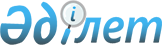 Об утверждении Инструкции о перечне, формах и сроках представления отчетности банками второго уровня и ипотечными компаниями в Национальный банк Республики Казахстан для составления денежно-кредитного и финансового обзора
					
			Утративший силу
			
			
		
					Постановление Правления Национального Банка Республики Казахстан от 6 декабря 2003 года № 438. Зарегистрировано в Министерстве юстиции Республики Казахстан 25 декабря 2003 года № 2636. Утратило силу постановлением Правления Национального Банка Республики Казахстан от 27 декабря 2010 года № 105

      Сноска. Утратило силу постановлением Правления Национального Банка РК от 27.12.2010 № 105 (вводится в действие со дня его гос. регистрации в МЮ РК и распространяется на отношения, возникшие с 01.01.2011).      Сноска. В заголовок внесены изменения постановлением Правления Национального Банка РК от 5 июня 2006 года N 51 (вводится в действие с 1 сентября 2006 года).       В соответствии с  Законом Республики Казахстан "О Национальном Банке Республики Казахстан", в целях составления обзора финансового сектора Республики Казахстан, согласно международным требованиям, Правление Национального Банка Республики Казахстан постановляет: 

      1. Утвердить прилагаемую Инструкцию о перечне, формах и сроках представления отчетности банками второго уровня и ипотечными компаниями в Национальный Банк Республики Казахстан для составления денежно-кредитного и финансового обзора. 

       Сноска. В пункт 1 внесены изменения постановлением Правления Национального Банка РК от 5 июня 2006 года N 51 (вводится в действие с 1 сентября 2006 года). 

      2. Настоящее постановление вводится в действие по истечении четырнадцати дней со дня государственной регистрации в Министерстве юстиции Республики Казахстан. 

      3. Со дня введения в действие настоящего постановления признать утратившим силу  постановление Правления Национального Банка Республики Казахстан от 4 июля 2003 года N 229 "О внесении изменения и дополнения в постановление Правления Национального Банка Республики Казахстан от 23 декабря 2002 года N 508 "Об утверждении Инструкции о перечне, формах и сроках представления финансовой отчетности и дополнительных сведений к финансовой отчетности кредитными товариществами и ипотечными компаниями", зарегистрированное в Министерстве юстиции Республики Казахстан под N 2138" (зарегистрированное в Реестре государственной регистрации нормативно-правовых актов Республики Казахстан под N 2424, опубликованное 28 июля - 10 августа 2003 года в изданиях Национального Банка Республики Казахстан "Казакстан Улттык Банкiнiн Хабаршысы" и "Вестник Национального Банка Казахстана"). 

      4. Департаменту исследований и статистики (Акишев Д.Т.): 

      1) совместно с Юридическим департаментом (Шарипов С.Б.) принять меры к государственной регистрации в Министерстве юстиции Республики Казахстан настоящего постановления; 

      2) в семидневный срок со дня государственной регистрации в Министерстве юстиции Республики Казахстан довести настоящее постановление до сведения заинтересованных подразделений центрального аппарата, территориальных филиалов Национального Банка Республики Казахстан и банков второго уровня. 

      5. Территориальным филиалам Национального Банка Республики Казахстан в трехдневный срок со дня получения настоящего постановления довести его до сведения ипотечных компаний. 

      Сноска. В пункт 5 внесены изменения постановлением Правления Национального Банка РК от 5 июня 2006 года  N 51 (вводится в действие с 1 сентября 2006 года). 

      6. Управлению по обеспечению деятельности руководства Национального Банка Республики Казахстан (Терентьев А.Л.) в десятидневный срок со дня государственной регистрации в Министерстве юстиции Республики Казахстан обеспечить публикацию настоящего постановления в средствах массовой информации Республики Казахстан. 

      7. Контроль над исполнением настоящего постановления возложить на заместителя Председателя Национального Банка Республики Казахстан Айманбетову Г.З.       Председатель 

  Национального Банка 

               Утверждена                    

постановлением Правления            

Национального Банка Республики Казахстан    

от 6 декабря 2003 г. N 438          

Сноска. Внесены изменения постановлением    

Правления Национального Банка РК       

от 5 июня 2006 года  N 51 

           (вводится в действие с            

1 сентября 2006 года)             Инструкция 

о перечне, формах и сроках представления 

отчетности банками второго уровня, кредитными 

товариществами и ипотечными компаниями в 

Национальный Банк Республики Казахстан 

для составления денежно-кредитного 

и финансового обзора  Глава 1. Общие положения       1. Настоящая Инструкция разработана в соответствии с Законами Республики Казахстан " О Национальном Банке Республики Казахстан", "  О банках и банковской деятельности в Республике Казахстан" и другими нормативными правовыми актами и устанавливает перечень, формы и сроки представления в Национальный Банк Республики Казахстан (далее - Национальный Банк) отчетности банков второго уровня и ипотечных компаний для составления денежно-кредитного и финансового обзора. 

      Сноска. В пункт 1 внесены изменения постановлением Правления Национального Банка РК от 5 июня 2006 года  N 51 (вводится в действие с 1 сентября 2006 года). 

      2. Целью настоящей Инструкции является установление единых требований к отчетности, представляемой банками второго уровня и ипотечными компаниями в Национальный Банк для составления денежно-кредитного и финансового обзора. 

      Сноска. В пункт 2 внесены изменения постановлением Правления Национального Банка РК от 5 июня 2006 года  N 51 (вводится в действие с 1 сентября 2006 года). 

      3. Отчетность банков второго уровня и ипотечных компаний для составления денежно-кредитного и финансового обзора составляется в соответствии с требованиями, установленными законодательством Республики Казахстан по бухгалтерскому учету и финансовой отчетности и настоящей Инструкцией. 

      Сноска. В пункт 3 внесены изменения постановлением Правления Национального Банка РК от 5 июня 2006 года  N 51 (вводится в действие с 1 сентября 2006 года).  

       Глава 2. Представление отчетности       4. Отчетность банков второго уровня и ипотечных компаний для составления денежно-кредитного и финансового обзора включает в себя: 

      1) баланс с детализацией счетов (приложение 1 к настоящей Инструкции); 

      2) отчет об отдельных счетах по операциям с филиалами и представительствами иностранных компаний (приложение 2 к настоящей Инструкции). 

      Сноска. В пункт 4 внесены изменения постановлением Правления Национального Банка РК от 5 июня 2006 года  N 51 (вводится в действие с 1 сентября 2006 года). 

      5. Банки второго уровня представляют отчетность для составления денежно-кредитного и финансового обзора (далее - отчетность) в Национальный Банк со следующей периодичностью: 

      1) банки второго уровня, имеющие менее 10 филиалов, представляют отчетность ежемесячно, в течение трех рабочих дней месяца, следующего за отчетным; 

      2) банки второго уровня, имеющие 10 и более филиалов, представляют отчетность ежемесячно, в течение пяти рабочих дней месяца, следующего за отчетным. 

      6. Ипотечные компании представляют отчетность в территориальные филиалы Национального Банка по месту своего нахождения (далее - филиалы Национального Банка) ежемесячно - не позднее восьмого числа месяца, следующего за отчетным. 

      Сноска. В пункт 6 внесены изменения постановлением Правления Национального Банка РК от 5 июня 2006 года  N 51 (вводится в действие с 1 сентября 2006 года). 

      7. Банки второго уровня и ипотечные компании представляют отчетность соответственно в Национальный Банк или филиалы Национального Банка в электронном виде. 

      Сноска. В пункт 7 внесены изменения постановлением Правления Национального Банка РК от 5 июня 2006 года  N 51 (вводится в действие с 1 сентября 2006 года). 

      8. Данные отчетности указываются в национальной валюте - тенге. 

      9. Единица измерения, используемая при составлении отчетности, устанавливается в тысячах тенге. Сумма менее пятисот тенге в отчете округляется до нуля, а сумма равная пятьсот тенге и выше, округляется до тысячи тенге. 

      10. В случае необходимости внесения изменений и/или дополнений в отчетность, банк второго уровня и ипотечная компания обязаны проинформировать об этом Национальный Банк по любому из имеющихся видов связи и представить отчетность в Национальный Банк с учетом изменений и/или дополнений в электронном виде. 

      Сноска. В пункт 10 внесены изменения постановлением Правления Национального Банка РК от 5 июня 2006 года  N 51 (вводится в действие с 1 сентября 2006 года). 

      11. Филиал Национального Банка осуществляет проверку правильности оформления и полноты представленной отчетности. 

      12. Не позднее пятнадцатого числа месяца, следующего за отчетным периодом, филиал Национального Банка направляет в Национальный Банк отчетность в электронном виде. 

      13. Национальный Банк: 

      1) осуществляет контроль за достоверностью и своевременным представлением отчетности; 

      2) сверяет показатели отчетности с данными бухгалтерской и финансовой отчетности, устанавливает соответствие показателей проверяемых отчетов с данными отчетов на предыдущие даты. 

      14. Национальный Банк или его филиал вправе возвратить на доработку отчетность, представленную банком второго уровня и ипотечной компанией, при обнаружении в ней неточностей или ошибок. 

      Сноска. В пункт 14 внесены изменения постановлением Правления Национального Банка РК от 5 июня 2006 года  N 51 (вводится в действие с 1 сентября 2006 года). 

      15. В случае нарушения сроков представления отчетности Национальный Банк или его филиал письменно уведомляет об этом руководство банка второго уровня и ипотечной компании. 

      Сноска. В пункт 15 внесены изменения постановлением Правления Национального Банка РК от 5 июня 2006 года  N 51 (вводится в действие с 1 сентября 2006 года). 

      16. Несвоевременное представление, непредставление отчетности или представление отчетности, содержащей недостоверные сведения, банком второго уровня и ипотечной компанией влечет ответственность, установленную законодательными актами Республики Казахстан. 

      Сноска. В пункт 16 внесены изменения постановлением Правления Национального Банка РК от 5 июня 2006 года  N 51 (вводится в действие с 1 сентября 2006 года). 

      17. Национальный Банк, в пределах своих полномочий вправе запрашивать у банка второго уровня и ипотечной компании дополнительную информацию на отдельные даты, а также подтверждающие документы. 

      Сноска. В пункт 17 внесены изменения постановлением Правления Национального Банка РК от 5 июня 2006 года  N 51 (вводится в действие с 1 сентября 2006 года).  

       Глава 3. Коды отчетности       18. В отчет об отдельных счетах по операциям с филиалами и представительствами иностранных компаний включаются данные по операциям только с филиалами и представительствами иностранных компаний, осуществляющими свою деятельность на территории Республики Казахстан, которые входят в секторы экономики "другие финансовые организации - код 5", "государственные нефинансовые организации - код 6", "негосударственные нефинансовые организации - код 7" и "некоммерческие организации, обслуживающие домашние хозяйства - код 8". Секторы экономики филиалов и представительств иностранных компаний, осуществляющих свою деятельность на территории Республики Казахстан, соответствуют секторам экономики их головных компаний. 

      19. Для кодировки счетов Приложения 1 и Приложения 2 используются следующие виды валют: 

      1) казахстанский тенге - национальная валюта Республики Казахстан (далее по тексту - тенге) - код "1"; 

      2) свободно-конвертируемая валюта (далее по тексту СКВ) - код "2"; 

      3) другие виды валют (далее по тексту ДВВ) - код "3". 

      К группе "свободно-конвертируемая валюта" относятся виды иностранных валют согласно Приложению 1 к типовому Плану счетов с детализацией счетов для составления Главной бухгалтерской книги банков второго уровня и ипотечных компаний, утвержденному  постановлением Правления Национального Банка Республики Казахстан от 30 июля 2002 года N 274 "Об утверждении типового Плана счетов бухгалтерского учета для составления главной бухгалтерской книги банков второго уровня и ипотечных компаний", зарегистрированное в Реестре государственной регистрации нормативных правовых актов Республики Казахстан под N 1972. 

      Сноска. В пункт 19 внесены изменения постановлением Правления Национального Банка РК от 5 июня 2006 года  N 51 (вводится в действие с 1 сентября 2006 года). 

      К группе "другие виды валют" относятся иностранные валюты, не являющиеся национальной валютой Республики Казахстан и не входящие в группу СКВ.   

       Глава 4. Заключительные положения        20. Вопросы, не урегулированные настоящей Инструкцией, разрешаются в порядке, установленном законодательством Республики Казахстан. 



                 Регистрационный номер                           Приложение 1  

налогоплательщика                               к Инструкции о перечне, 

Код Общего классификатора                       формах и сроках  

предприятий и организаций                       представления 

Банковский идентификационный код                отчетности банками второго  

Индивидуальный идентификационный код            уровня и ипотечными 

Регистрационный номер                           компаниями в Национальный    

Вид деятельности                                Банк Республики Казахстан  

Место нахождения                                для составления денежно- 

                                                кредитного и финансового  

                                                обзора       Сноска. В Приложение 1 внесены изменения - Постановлением Правления Национального Банка Республики Казахстан от 13 мая 2005 года  N 59  (порядок введения в действие см. п.2); от 5 июня 2006 года  N 51 (вводится в действие с 1 сентября 2006 года).                      Баланс с детализацией счетов 

    ______________________________________________________ 

      (полное наименование банка или ипотечной компании) 

              по состоянию на ________ 200__года 

 

                                                     в тысячах тенге 

------------------------------------------------------------------- 

Структура |                 Наименование                 | Сумма 

балансового|                                              |  

  счета,   |                                              | 

  включая  |                                              | 

  позиции  |                                              | 

-----------|                                              | 

1-4 |5|6|7|                                              | 

------------------------------------------------------------------- 

1000       Деньги 

1001  0 0 0 Наличность в кассе 

1001  1 3 1  Наличность в кассе в тенге 

1001  2 3 2  Наличность в кассе в СКВ 

1001  2 3 3  Наличность в кассе в ДВВ 

1002  0 0 0 Банкноты и монеты в пути 

1002  1 3 1  Банкноты и монеты в пути в тенге 

1002  2 3 2  Банкноты и монеты в пути в СКВ 

1002  2 3 3  Банкноты и монеты в пути в ДВВ 

1003  0 0 0 Наличность в обменных пунктах 

1003  1 3 1  Наличность в обменных пунктах в тенге 

1003  2 3 2  Наличность в обменных пунктах в СКВ 

1003  2 3 3  Наличность в обменных пунктах в ДВВ 

1004  0 0 0 Наличность в вечерней кассе 

1004  1 3 1  Наличность в вечерней кассе в тенге 

1004  2 3 2  Наличность в вечерней  кассе в СКВ 

1004  2 3 3  Наличность в вечерней кассе в ДВВ 1005  0 0 0 Наличность в банкоматах 

1005  1 3 1  Наличность в банкоматах в тенге 

1005  2 3 2  Наличность в банкоматах в СКВ 

1005  2 3 3  Наличность в банкоматах в ДВВ 

1006  0 0 0 Деньги в дорожных чеках в пути 

1006  1 4 1  Деньги в дорожных чеках в пути в тенге банков- 

             резидентов   

1006  1 4 2  Деньги в дорожных чеках в пути в СКВ банков-резидентов 

1006  1 4 3  Деньги в дорожных чеках в пути в ДВВ банков-резидентов 

1006  2 3 1  Деньги в дорожных чеках в пути в тенге иностранного 

             центрального банка 

1006  2 3 2  Деньги в дорожных чеках в пути в СКВ иностранного 

             центрального банка 

1006  2 3 3  Деньги в дорожных чеках в пути в ДВВ иностранного 

             центрального банка 

1006  2 4 1  Деньги в дорожных чеках в пути в тенге банков- 

             нерезидентов 

1006  2 4 2  Деньги в дорожных чеках в пути в СКВ банков- 

             нерезидентов 

1006  2 4 3  Деньги в дорожных чеках в пути в ДВВ банков- 

             нерезидентов 

1007  0 0 0 Монеты, изготовленные из драгоценных металлов, 

             в кассе 

1007  1 3 1  Монеты, изготовленные из драгоценных металлов, 

             в кассе в тенге 

1007  2 3 2  Монеты, изготовленные из драгоценных металлов, 

             в кассе в СКВ 

1007  2 3 3  Монеты, изготовленные из драгоценных металлов, 

             в кассе в ДВВ 

1008  0 0 0 Деньги в дорожных чеках 

1008  1 4 1  Деньги в дорожных чеках в тенге банков-резидентов 

1008  1 4 2  Деньги в дорожных чеках в СКВ банков-резидентов 

1008  1 4 3  Деньги в дорожных чеках в ДВВ банков-резидентов 

1008  2 3 1  Деньги в дорожных чеках в тенге иностранного 

             центрального банка 

1008  2 3 2  Деньги в дорожных чеках в СКВ иностранного 

             центрального банка 

1008  2 3 3  Деньги в дорожных чеках в ДВВ иностранного 

             центрального банка 

1008  2 4 1  Деньги в дорожных чеках в тенге банков-нерезидентов 

1008  2 4 2  Деньги в дорожных чеках в СКВ банков-нерезидентов 

1008  2 4 3  Деньги в дорожных чеках в ДВВ банков-нерезидентов 

1009 0 0 0  Коллекционные монеты, изготовленные из недрагоценных 

            металлов, в кассе 

1009  1 3 1  Коллекционные монеты, изготовленные из недрагоценных 

             металлов, в кассе в тенге 

1009  2 3 2  Коллекционные монеты, изготовленные из недрагоценных 

             металлов, в кассе в СКВ 

1009  2 3 3  Коллекционные монеты, изготовленные из недрагоценных 

             металлов, в кассе в ДВВ    1010       Аффинированные драгоценные металлы 

1011  0 0 0 Аффинированные драгоценные металлы 

1012  0 0 0 Аффинированные драгоценные металлы в пути 

1013  0 0 0 Аффинированные драгоценные металлы, размещенные на 

            металлических счетах 

1013  1 3 0  Аффинированные драгоценные металлы, размещенные на 

             металлических счетах в Национальном Банке Республики 

             Казахстан 

1013  1 4 0  Аффинированные драгоценные металлы, размещенные на 

             металлических счетах в банках-резидентах 

1013  2 3 0  Аффинированные драгоценные металлы, размещенные на 

             металлических счетах в иностранном центральном банке 

1013  2 4 0  Аффинированные драгоценные металлы, размещенные на 

             металлических счетах в банках-нерезидентах 1050       Корреспондентские счета 

1051  0 0 0 Корреспондентский счет в Национальном Банке 

            Республики Казахстан 

1051  1 3 1  Корреспондентский счет в тенге в Национальном 

             Банке Республики Казахстан 

1051  1 3 2  Корреспондентский счет в СКВ в Национальном 

             Банке Республики Казахстан 

1051  1 3 3  Корреспондентский счет в ДВВ в Национальном 

             Банке Республики Казахстан 

1052  0 0 0 Корреспондентские счета в других банках 

1052  1 4 1  Корреспондентские счета в тенге в 

             банках-резидентах 

1052  1 4 2  Корреспондентские счета в СКВ в 

             банках-резидентах 

1052  1 4 3  Корреспондентские счета в ДВВ в 

             банках-резидентах 

1052  2 3 1  Корреспондентские счета в тенге в 

             иностранных центральных банках 

1052  2 3 2  Корреспондентские счета в СКВ в 

             иностранных центральных банках 

1052  2 3 3  Корреспондентские счета в ДВВ в 

             иностранных центральных банках 

 

  1052  2 4 1  Корреспондентские счета в тенге 

             в банках-нерезидентах 

1052  2 4 2  Корреспондентские счета в СКВ 

             в банках-нерезидентах 

1052  2 4 3  Корреспондентские счета в ДВВ 

             в банках-нерезидентах 

1054  0 0 0 Резервы на покрытие убытков 

             по корреспондентским счетам в других банках 1100       Требования к Национальному Банку Республики Казахстан 

1101  0 0 0 Вклады в Национальном Банке Республики Казахстан 

            (на одну ночь) 

1101  1 3 1  Вклады в тенге в Национальном Банке Республики 

             Казахстан (на одну ночь) 

1101  1 3 2  Вклады в СКВ в Национальном Банке Республики 

             Казахстан (на одну ночь) 

1101  1 3 3  Вклады в ДВВ в Национальном Банке Республики 

             Казахстан (на одну ночь) 

1102  0 0 0 Вклады до востребования в Национальном Банке 

            Республики Казахстан 

1102  1 3 1  Вклады до востребования в тенге 

             в Национальном Банке Республики Казахстан 

1102  1 3 2  Вклады до востребования в СКВ в Национальном 

             Банке Республики Казахстан 

1102  1 3 3  Вклады до востребования в ДВВ в Национальном 

             Банке Республики Казахстан 

1103  0 0 0 Срочные вклады в Национальном Банке Республики 

             Казахстан 

1103  1 3 1  Срочные вклады в тенге в Национальном Банке 

             Республики Казахстан 

1103  1 3 2  Срочные вклады в СКВ в Национальном Банке 

             Республики Казахстан 

1103  1 3 3  Срочные вклады в ДВВ в Национальном Банке 

             Республики Казахстан 

1104  0 0 0 Обязательные резервы в Национальном Банке 

            Республики Казахстан 

1104  1 3 1  Обязательные резервы в тенге в Национальном Банке 

             Республики Казахстан 

1104  1 3 2  Обязательные резервы в СКВ в Национальном Банке 

             Республики Казахстан 

1104  1 3 3  Обязательные резервы в ДВВ в Национальном Банке 

             Республики Казахстан  

1105  0 0 0 Дисконт по вкладам, размещенным в Национальном Банке 

            Республики Казахстан 

1106  0 0 0 Премия по вкладам, размещенным в Национальном Банке 

            Республики Казахстан 1200       Ценные бумаги 

1201  0 0 0 Ценные бумаги, предназначенные для торговли 

1201  1 1 1  Ценные бумаги в тенге, предназначенные для 

             торговли, выпущенные Правительством 

             Республики Казахстан 

1201  1 1 2  Ценные бумаги в СКВ, предназначенные для 

             торговли, выпущенные Правительством 

             Республики Казахстан 

1201  1 2 1  Ценные бумаги в тенге, предназначенные для 

             торговли, выпущенные местными органами 

             власти Республики Казахстан 

1201  1 2 2  Ценные бумаги в СКВ, предназначенные для 

             торговли, выпущенные местными органами власти 

             Республики Казахстан 

1201  1 3 1  Ценные бумаги в тенге, предназначенные для 

             торговли, выпущенные Национальным Банком 

             Республики Казахстан 

1201  1 3 2  Ценные бумаги в СКВ, предназначенные для 

             торговли, выпущенные Национальным Банком 

             Республики Казахстан 

1201  1 4 1  Ценные бумаги в тенге, предназначенные для 

             торговли, выпущенные банками-резидентами 

1201  1 4 2  Ценные бумаги в СКВ, предназначенные для 

             торговли, выпущенные банками-резидентами 

1201  1 4 3  Ценные бумаги в ДВВ, предназначенные для 

             торговли, выпущенные банками-резидентами 

1201  1 5 1  Ценные бумаги в тенге, предназначенные для 

             торговли, выпущенные организациями- 

             резидентами, осуществляющими отдельные виды 

             банковских операций 

1201  1 5 2  Ценные бумаги в СКВ, предназначенные для 

             торговли, выпущенные организациями-резидентами, 

             осуществляющими отдельные виды банковских 

             операций 

1201  1 5 3  Ценные бумаги в ДВВ, предназначенные для 

             торговли, выпущенные организациями-резидентами, 

             осуществляющими отдельные виды банковских 

             операций 

1201  1 6 1  Ценные бумаги в тенге, предназначенные для 

             торговли, выпущенные государственными 

             нефинансовыми организациями-резидентами 

1201  1 6 2  Ценные бумаги в СКВ, предназначенные для 

             торговли, выпущенные государственными 

             нефинансовыми организациями-резидентами 

1201  1 6 3  Ценные бумаги в ДВВ, предназначенные для 

             торговли, выпущенные государственными 

             нефинансовыми организациями-резидентами 

1201  1 7 1  Ценные бумаги в тенге, предназначенные для 

             торговли, выпущенные негосударственными 

             нефинансовыми организациями-резидентами 

1201  1 7 2  Ценные бумаги в СКВ, предназначенные для 

             торговли, выпущенные негосударственными 

             нефинансовыми организациями-резидентами 

1201  1 7 3  Ценные бумаги в ДВВ, предназначенные для 

             торговли, выпущенные негосударственными 

             нефинансовыми организациями-резидентами 

1201  2 1 2  Ценные бумаги в СКВ, предназначенные для 

             торговли, выпущенные Правительством 

             иностранного государства 

1201  2 1 3  Ценные бумаги в ДВВ, предназначенные для 

             торговли, выпущенные Правительством 

             иностранного государства 

1201  2 2 2  Ценные бумаги в СКВ, предназначенные для 

             торговли, выпущенные местными органами 

             власти иностранного государства 

1201  2 2 3  Ценные бумаги в ДВВ, предназначенные для 

             торговли, выпущенные местными органами 

             власти иностранного государства 

1201  2 3 2  Ценные бумаги в СКВ, предназначенные для 

             торговли, выпущенные иностранными 

             центральными банками 

1201  2 3 3  Ценные бумаги в ДВВ, предназначенные для 

             торговли, выпущенные иностранными 

             центральными банками 

1201  2 4 2  Ценные бумаги в СКВ, предназначенные для 

             торговли, выпущенные банками-нерезидентами 

1201  2 4 3  Ценные бумаги в ДВВ, предназначенные для 

             торговли, выпущенные банками-нерезидентами 

1201  2 5 2  Ценные бумаги в СКВ, предназначенные для 

             торговли, выпущенные организациями- 

             нерезидентами, осуществляющими отдельные 

             виды банковских операций 

1201  2 5 3  Ценные бумаги в ДВВ, предназначенные для 

             торговли, выпущенные организациями- 

             нерезидентами, осуществляющими отдельные 

             виды банковских операций 

1201  2 6 2  Ценные бумаги в СКВ, предназначенные для 

             торговли, выпущенные государственными 

             нефинансовыми организациями иностранного 

             государства 

1201  2 6 3  Ценные бумаги в ДВВ, предназначенные для 

             торговли, выпущенные государственными 

             нефинансовыми организациями иностранного 

             государства 

1201  2 7 2  Ценные бумаги в СКВ, предназначенные для 

             торговли, выпущенные негосударственными 

             нефинансовыми организациями иностранного 

             государства 

1201  2 7 3  Ценные бумаги в ДВВ, предназначенные для 

             торговли, выпущенные негосударственными 

             нефинансовыми организациями иностранного 

             государства 

1202  0 0 0 Просроченная задолженность по приобретенным  

            ценным бумагам 

1202  1 1 1  Просроченная задолженность по ценным бумагам 

             в тенге, выпущенным Правительством Республики 

             Казахстан 

1202  1 1 2  Просроченная задолженность по ценным бумагам 

             в СКВ, выпущенным Правительством Республики 

             Казахстан 

1202  1 2 1  Просроченная задолженность по ценным бумагам 

             в тенге, выпущенным местными органами власти 

             Республики Казахстан 

1202  1 2 2  Просроченная задолженность по ценным бумагам 

             в СКВ, выпущенным местными органами власти 

             Республики Казахстан 

1202  1 3 1  Просроченная задолженность по ценным бумагам 

             в тенге, выпущенным Национальным Банком 

             Республики Казахстан 

1202  1 3 2  Просроченная задолженность по ценным бумагам 

             в СКВ, выпущенным Национальным Банком 

             Республики Казахстан 

1202  1 4 1  Просроченная задолженность по ценным бумагам 

             в тенге, выпущенным банками-резидентами 

1202  1 4 2  Просроченная задолженность по ценным бумагам 

             в СКВ, выпущенным банками-резидентами 

1202  1 4 3  Просроченная задолженность по ценным бумагам 

             в ДВВ, выпущенным банками-резидентами 

1202  1 5 1  Просроченная задолженность по ценным бумагам 

             в тенге, выпущенным организациями-резидентами, 

             осуществляющими отдельные виды банковских 

             операций 

1202  1 5 2  Просроченная задолженность по ценным бумагам 

             в СКВ, выпущенным организациями-резидентами, 

             осуществляющими отдельные виды банковских 

             операций 

1202  1 5 3  Просроченная задолженность по ценным бумагам 

             в ДВВ, выпущенным организациями-резидентами, 

             осуществляющими отдельные виды банковских 

             операций 

1202  1 6 1  Просроченная задолженность по ценным бумагам 

             в тенге, выпущенным государственными 

             нефинансовыми организациями-резидентами 

1202  1 6 2  Просроченная задолженность по ценным бумагам 

             в СКВ, выпущенным государственными 

             нефинансовыми организациями-резидентами 

1202  1 6 3  Просроченная задолженность по ценным бумагам 

             в ДВВ, выпущенным государственными 

             нефинансовыми организациями-резидентами 

1202  1 7 1  Просроченная задолженность по ценным бумагам 

             в тенге, выпущенным негосударственными 

             нефинансовыми организациями-резидентами 

1202  1 7 2  Просроченная задолженность по ценным бумагам 

             в СКВ, выпущенным негосударственными 

             нефинансовыми организациями-резидентами 

1202  1 7 3  Просроченная задолженность по ценным бумагам 

             в ДВВ, выпущенным негосударственными 

             нефинансовыми организациями-резидентами 

1202  2 1 2  Просроченная задолженность по ценным бумагам 

             в СКВ, выпущенным Правительством иностранного 

             государства 

1202  2 1 3  Просроченная задолженность по ценным бумагам 

             в ДВВ, выпущенным Правительством 

             иностранного государства 

1202  2 2 2  Просроченная задолженность по ценным бумагам 

             в СКВ, выпущенным местными органами власти 

             иностранного государства 

1202  2 2 3  Просроченная задолженность по ценным бумагам 

             в ДВВ, выпущенным местными органами власти 

             иностранного государства 

1202  2 3 2  Просроченная задолженность по ценным бумагам 

             в СКВ, выпущенным иностранными центральными 

             банками 

1202  2 3 3  Просроченная задолженность по ценным бумагам 

             в ДВВ, выпущенным иностранными центральными 

             банками 

1202  2 4 2  Просроченная задолженность по ценным бумагам 

             в СКВ, выпущенным банками-нерезидентами 

1202  2 4 3  Просроченная задолженность по ценным бумагам 

             в ДВВ, выпущенным банками-нерезидентами 

1202  2 5 2  Просроченная задолженность по ценным бумагам 

             в СКВ, выпущенным организациями-нерезидентами, 

             осуществляющими отдельные виды банковских 

             операций 

1202  2 5 3  Просроченная задолженность по ценным бумагам 

             в ДВВ, выпущенным организациями-нерезидентами, 

             осуществляющими отдельные виды банковских 

             операций 

1202  2 6 2  Просроченная задолженность по ценным бумагам 

             в СКВ, выпущенным государственными 

             нефинансовыми организациями иностранного 

             государства 

1202  2 6 3  Просроченная задолженность по ценным бумагам, 

             в ДВВ, выпущенным государственными 

             нефинансовыми организациями иностранного 

             государства 

1202  2 7 2  Просроченная задолженность по ценным бумагам 

             в СКВ, выпущенным негосударственными 

             нефинансовыми организациями иностранного 

             государства 

1202  2 7 3  Просроченная задолженность по ценным бумагам 

             в ДВВ, выпущенным негосударственными 

             нефинансовыми организациями иностранного 

             государства 

 

  1204  0 0 0 Резервы на покрытие убытков по ценным бумагам 

1205  0 0 0 Дисконт по приобретенным ценным бумагам, 

            предназначенным для торговли 

1206  0 0 0 Премия по приобретенным ценным бумагам, предназначенным 

            для торговли 

1207  0 0 0 Вознаграждение, начисленное предыдущими держателями по 

            ценным бумагам, предназначенным для торговли 

1208  0 0 0 Счет положительной корректировки справедливой 

            стоимости ценных бумаг, предназначенных для торговли 

1209  0 0 0 Счет отрицательной корректировки справедливой 

            стоимости ценных бумаг, предназначенных для торговли 

1250        Вклады, размещенные в других банках 

1251  0 0 0 Вклады, размещенные в банках (на одну ночь) 

1251  1 4 1  Вклады в тенге, размещенные в банках-резидентах 

             (на одну ночь) 

1251  1 4 2  Вклады в СКВ, размещенные в банках-резидентах 

             (на одну ночь) 

1251  1 4 3  Вклады в ДВВ, размещенные в банках-резидентах 

             (на одну ночь) 

1251  1 6 1  Вклады в тенге, размещенные в акционерном обществе 

             "Казпочта" (далее - АО "Казпочта") (на одну ночь) 

1251  1 6 2  Вклады в СКВ, размещенные в АО "Казпочта" 

             (на одну ночь) 

1251  1 6 3  Вклады в ДВВ, размещенные в АО "Казпочта" 

             (на одну ночь) 

1251  2 4 1  Вклады в тенге, размещенные в 

             банках-нерезидентах (на одну ночь) 

1251  2 4 2  Вклады в СКВ, размещенные в банках- 

             нерезидентах (на одну ночь) 

1251  2 4 3  Вклады в ДВВ, размещенные в банках- 

             нерезидентах (на одну ночь) 

1252  0 0 0 Вклады до востребования, размещенные в других банках 

1252  1 4 1  Вклады до востребования в тенге, размещенные 

             в банках-резидентах 

1252  1 4 2  Вклады до востребования в СКВ, размещенные в 

             банках-резидентах 

1252  1 4 3  Вклады до востребования в ДВВ, размещенные в 

             банках-резидентах 

1252  1 6 1  Вклады до востребования в тенге, размещенные 

             в АО "Казпочта" 

1252  1 6 2  Вклады до востребования в СКВ, размещенные 

             в АО "Казпочта" 

1252  1 6 3  Вклады до востребования в ДВВ, размещенные 

             в АО "Казпочта" 

1252  2 4 1  Вклады до востребования в тенге, размещенные 

             в банках-нерезидентах 

1252  2 4 2  Вклады до востребования в СКВ, размещенные 

             в банках-нерезидентах 

1252  2 4 3  Вклады до востребования в ДВВ, размещенные 

             в банках-нерезидентах 

1253  0 0 0 Краткосрочные вклады, размещенные в других банках 

            (до одного месяца) 

1253  1 4 1  Краткосрочные вклады в тенге, размещенные в 

             банках-резидентах (до одного месяца) 

1253  1 4 2  Краткосрочные вклады в СКВ, размещенные в 

             банках-резидентах (до одного месяца) 

1253  1 4 3  Краткосрочные вклады в ДВВ, размещенные в 

             банках-резидентах (до одного месяца) 

1253  1 6 1  Краткосрочные вклады в тенге, размещенные 

             в АО "Казпочта" (до одного месяца) 

1253  1 6 2  Краткосрочные вклады в СКВ, размещенные 

             в АО "Казпочта" (до одного месяца) 

1253  1 6 3  Краткосрочные вклады в ДВВ, размещенные 

             в АО "Казпочта" (до одного месяца) 

1253  2 4 1  Краткосрочные вклады в тенге, размещенные 

             в банках-нерезидентах (до одного месяца) 

1253  2 4 2  Краткосрочные вклады в СКВ, размещенные в 

             банках-нерезидентах (до одного месяца) 

1253  2 4 3  Краткосрочные вклады в ДВВ, размещенные в 

             банках-нерезидентах (до одного месяца) 

1254  0 0 0 Краткосрочные вклады, размещенные в других банках 

            (до одного года) 

1254  1 4 1  Краткосрочные вклады в тенге, размещенные в 

             банках-резидентах (до одного года) 

1254  1 4 2  Краткосрочные вклады в СКВ, размещенные в 

             банках-резидентах (до одного года) 

1254  1 4 3  Краткосрочные вклады в ДВВ, размещенные в 

             банках-резидентах (до одного года) 

1254  1 6 1  Краткосрочные вклады в тенге, размещенные 

             в АО "Казпочта" (до одного года) 

1254  1 6 2  Краткосрочные вклады в СКВ, размещенные 

             в АО "Казпочта" (до одного года) 

1254  1 6 3  Краткосрочные вклады в ДВВ, размещенные 

             в АО "Казпочта" (до одного года) 

1254  2 4 1  Краткосрочные вклады в тенге, размещенные в 

             банках-нерезидентах (до одного года) 

1254  2 4 2  Краткосрочные вклады в СКВ, размещенные в 

             банках-нерезидентах (до одного года) 

1254  2 4 3  Краткосрочные вклады в ДВВ, размещенные в 

             банках-нерезидентах (до одного года) 

1255  0 0 0 Долгосрочные вклады, размещенные в других банках 

1255  1 4 1  Долгосрочные вклады в тенге, размещенные 

             в банках-резидентах 

1255  1 4 2  Долгосрочные вклады в СКВ, размещенные в 

             банках-резидентах 

1255  1 4 3  Долгосрочные вклады в ДВВ, размещенные в 

             банках-резидентах 

1255  1 6 1  Долгосрочные вклады в тенге, размещенные 

             в АО "Казпочта" 

1255  1 6 2  Долгосрочные вклады в СКВ, размещенные 

             в АО "Казпочта" 

1255  1 6 3  Долгосрочные вклады в ДВВ, размещенные 

             в АО "Казпочта" 

1255  2 4 1  Долгосрочные вклады в тенге, размещенные 

             в банках-нерезидентах 

1255  2 4 2  Долгосрочные вклады в СКВ, размещенные в 

             банках-нерезидентах 

1255  2 4 3  Долгосрочные вклады в ДВВ, размещенные в 

             банках-нерезидентах 

 

  1256  0 0 0 Условные вклады, размещенные в других банках 

1256  1 4 1  Условные вклады в тенге, размещенные в 

             банках-резидентах 

1256  1 4 2  Условные вклады в СКВ, размещенные в 

             банках-резидентах 

1256  1 4 3  Условные вклады в ДВВ, размещенные в 

             банках-резидентах 

1256  1 6 1  Условные вклады в тенге, размещенные 

             в АО "Казпочта" 

1256  1 6 2  Условные вклады в СКВ, размещенные в АО "Казпочта" 

1256  1 6 3  Условные вклады в ДВВ, размещенные в АО "Казпочта" 

1256  2 4 1  Условные вклады в тенге, размещенные в 

             банках-нерезидентах 

1256  2 4 2  Условные вклады в СКВ, размещенные в 

             банках-нерезидентах 

1256  2 4 3  Условные вклады в ДВВ, размещенные в 

             банках-нерезидентах 

1257  0 0 0 Просроченная задолженность других банков по вкладам 

1257  1 4 1  Просроченная задолженность банков-резидентов 

             по вкладам в тенге 

1257  1 4 2  Просроченная задолженность банков-резидентов 

             по вкладам в СКВ 

1257  1 4 3  Просроченная задолженность банков-резидентов 

             по вкладам в ДВВ 

1257  1 6 1  Просроченная задолженность АО "Казпочта" по вкладам 

             в тенге 

1257  1 6 2  Просроченная задолженность АО "Казпочта" по вкладам 

             в СКВ 

1257  1 6 3  Просроченная задолженность АО "Казпочта" по вкладам 

             в ДВВ 

1257  2 4 1  Просроченная задолженность банков-нерезидентов 

             по вкладам в тенге 

1257  2 4 2  Просроченная задолженность банков-нерезидентов 

             по вкладам в СКВ 

1257  2 4 3  Просроченная задолженность банков-нерезидентов 

             по вкладам в ДВВ 

1259  0 0 0 Резервы по вкладам, размещенным в других банках  

1260  0 0 0 Счет положительной корректировки стоимости срочного 

            вклада, размещенного в других банках 

1261  0 0 0 Счет отрицательной корректировки стоимости срочного 

            вклада, размещенного в других банках 

1262  0 0 0 Счет положительной корректировки стоимости условного 

            вклада, размещенного в других банках 

1263  0 0 0 Счет отрицательной корректировки стоимости условного 

            вклада, размещенного в других банках 

1264  0 0 0 Вклад, являющийся обеспечением обязательств банка  

            и ипотечной компании 

1264  1 4 1 Вклад в тенге, являющийся обеспечением обязательств  

            банка и ипотечной компании и размещенный в 

            банках-резидентах 

1264  1 4 2 Вклад в СКВ, являющийся обеспечением обязательств  

            банка и ипотечной компании и размещенный в 

            банках-резидентах 

1264  1 4 3 Вклад в ДВВ, являющийся обеспечением обязательств  

            банка и ипотечной компании  

            и размещенный в банках-резидентах 

1264  1 5 1 Вклад в тенге, являющийся обеспечением обязательств 

            банка и ипотечной компании, размещенный в других 

            финансовых организациях-резидентах 

1264  1 5 2 Вклад в СКВ, являющийся обеспечением обязательств 

            банка и ипотечной компании, размещенный в других 

            финансовых организациях-резидентах 

1264  1 5 3 Вклад в ДВВ, являющийся обеспечением обязательств 

            банка и ипотечной компании, размещенный в других 

            финансовых организациях-резидентах 

1264  2 4 1 Вклад в тенге, являющийся обеспечением обязательств  

            банка и ипотечной компании  

            и размещенный в банках-нерезидентах 

1264  2 4 2 Вклад в СКВ, являющийся обеспечением обязательств  

            банка и ипотечной компании  

            и размещенный в банках-нерезидентах 

1264  2 4 3 Вклад в ДВВ, являющийся обеспечением обязательств банка 

            и ипотечной компании и размещенный в банках-нерезидентах 

1264  2 5 1 Вклад в тенге, являющийся обеспечением обязательств 

            банка и ипотечной компании, размещенный в других 

            финансовых организациях-нерезидентах 

1264  2 5 2 Вклад в СКВ, являющийся обеспечением обязательств 

            банка и ипотечной компании, размещенный в других 

            финансовых организациях-нерезидентах 

1264  2 5 3 Вклад в ДВВ, являющийся обеспечением обязательств 

            банка и ипотечной компании, размещенный в других 

            финансовых организациях-нерезидентах 

1265  0 0 0 Дисконт по вкладам, размещенным в других банках 

1266  0 0 0 Премия по вкладам, размещенным в других банках 

1267  0 0 0 Счет хранения денег, переданных в качестве обеспечения 

            (заклад, задаток) обязательств банка и ипотечной компании 

1267  1 4 1  Счет хранения денег, переданных в качестве обеспечения 

             (заклад, задаток) обязательств банка и ипотечной 

             компании, размещенных в банках-резидентах, в тенге 

1267  1 4 2  Счет хранения денег, переданных в качестве обеспечения 

             (заклад, задаток) обязательств банка и ипотечной 

             компании, размещенных в банках-резидентах, в СКВ 

1267  1 4 3  Счет хранения денег, переданных в качестве обеспечения 

             (заклад, задаток) обязательств банка и ипотечной 

             компании, размещенных в банках-резидентах, в ДВВ 

1267  2 4 1  Счет хранения денег, переданных в качестве обеспечения 

             (заклад, задаток) обязательств банка и ипотечной 

             компании, размещенных в банках-нерезидентах, в тенге 

1267  2 4 2  Счет хранения денег, переданных в качестве обеспечения 

             (заклад, задаток) обязательств банка и ипотечной 

             компании, размещенных в банках-нерезидентах, в СКВ 

1267  2 4 3  Счет хранения денег, переданных в качестве обеспечения 

             (заклад, задаток) обязательств банка и ипотечной 

             компании, размещенных в банках-нерезидентах, в ДВВ 1300       Займы, предоставленные другим банкам  

1301  0 0 0 Займы овердрафт, по корреспондентским счетам других банков 

1301  1 4 1  Займы овердрафт по корреспондентским счетам банков-резидентов 

             в тенге 

1301  1 4 2  Займы овердрафт по корреспондентским счетам банков-резидентов 

             в СКВ 

1301  1 4 3  Займы овердрафт по корреспондентским счетам банков-резидентов 

             в ДВВ  

1301  2 3 1  Займы овердрафт по корреспондентским счетам иностранных 

             центральных банков-нерезидентов в тенге 

1301  2 3 2  Займы овердрафт по корреспондентским счетам иностранных 

             центральных банков-нерезидентов в СКВ 

1301  2 3 3  Займы овердрафт по корреспондентским счетам иностранных 

             центральных банков-нерезидентов в ДВВ 

1301  2 4 1  Займы овердрафт по корреспондентским счетам  

             банков-нерезидентов в тенге 

1301  2 4 2  Займы овердрафт по корреспондентским счетам 

             банков-нерезидентов в СКВ 

1301  2 4 3  Займы овердрафт по корреспондентским счетам 

             банков-нерезидентов в ДВВ 

 

  1302  0 0 0 Краткосрочные займы, предоставленные другим банкам 

1302  1 4 1  Краткосрочные займы в тенге, предоставленные 

             банкам-резидентам 

1302  1 4 2  Краткосрочные займы в СКВ, предоставленные банкам- 

             резидентам 

1302  1 4 3  Краткосрочные займы в ДВВ, предоставленные 

             банкам-резидентам 

1302  2 4 1  Краткосрочные займы в тенге, предоставленные 

             банкам-нерезидентам 

1302  2 4 2  Краткосрочные займы в СКВ, предоставленные 

             банкам-нерезидентам 

1302  2 4 3  Краткосрочные займы в ДВВ, предоставленные 

             банкам-нерезидентам 

1303  0 0 0 Займы овернайт, предоставленные другим банкам 

1303  1 4 1  Займы овернайт, предоставленные банкам-резидентам 

             в тенге 

1303  1 4 2  Займы овернайт, предоставленные банкам-резидентам 

             в СКВ 

1303  1 4 3  Займы овернайт, предоставленные банкам-резидентам 

             в ДВВ 

1303  2 4 1  Займы овернайт, предоставленные банкам-нерезидентам 

             в тенге 

1303  2 4 2  Займы овернайт, предоставленные банкам-нерезидентам 

             в СКВ 

1303  2 4 3  Займы овернайт, предоставленные банкам-нерезидентам 

             в ДВВ  

1304  0 0 0 Долгосрочные займы, предоставленные другим банкам 

1304  1 4 1  Долгосрочные займы в тенге, предоставленные 

             банкам-резидентам 

1304  1 4 2  Долгосрочные займы в СКВ, предоставленные 

             банкам-резидентам 

1304  1 4 3  Долгосрочные займы в ДВВ, предоставленные 

             банкам-резидентам 

1304  2 4 1  Долгосрочные займы в тенге, предоставленные 

             банкам-нерезидентам 

1304  2 4 2  Долгосрочные займы в СКВ, предоставленные 

             банкам-нерезидентам 

1304  2 4 3  Долгосрочные займы в ДВВ, предоставленные 

             банкам-нерезидентам 

1305  0 0 0 Финансовый лизинг другим банкам 

1305  1 4 1  Финансовый лизинг в тенге, предоставленный 

             банкам-резидентам 

1305  1 4 2  Финансовый лизинг в СКВ, предоставленный 

             банкам-резидентам 

1305  1 4 3  Финансовый лизинг в ДВВ, предоставленный 

             банкам-резидентам 

1305  2 4 1  Финансовый лизинг в тенге, предоставленный 

             банкам-нерезидентам 

1305  2 4 2  Финансовый лизинг в СКВ, предоставленный 

             банкам-нерезидентам 

1305  2 4 3  Финансовый лизинг в ДВВ, предоставленный 

             банкам-нерезидентам 

1306  0 0 0 Просроченная задолженность других банков по займам 

1306  1 4 1  Просроченная задолженность банков-резидентов 

             по займам в тенге 

1306  1 4 2  Просроченная задолженность банков-резидентов по займам 

             в СКВ 

1306  1 4 3  Просроченная задолженность банков-резидентов по займам 

             в ДВВ 

1306  2 3 1  Просроченная задолженность иностранных центральных 

             банков-нерезидентов по займам в тенге 

1306  2 3 2  Просроченная задолженность иностранных центральных 

             банков-нерезидентов по займам в СКВ 

1306  2 3 3  Просроченная задолженность иностранных центральных 

             банков-нерезидентов по займам в ДВВ 

1306  2 4 1  Просроченная задолженность банков- 

             нерезидентов по займам в тенге 

1306  2 4 2  Просроченная задолженность банков-нерезидентов по 

             займам в СКВ 

1306  2 4 3  Просроченная задолженность банков-нерезидентов по 

             займам в ДВВ 

1309  0 0 0 Просроченная задолженность других банков по финансовому  

            лизингу 

1309  1 4 1  Просроченная задолженность по финансовому лизингу в 

             тенге, предоставленному банкам-резидентам 

1309  1 4 2  Просроченная задолженность по финансовому лизингу 

             в СКВ, предоставленному банкам-резидентам 

1309  1 4 3  Просроченная задолженность по финансовому лизингу 

             в ДВВ, предоставленному банкам-резидентам 

1309  2 4 1  Просроченная задолженность по финансовому лизингу в 

             тенге, предоставленному банкам-нерезидентам 

1309  2 4 2  Просроченная задолженность по финансовому лизингу 

             в СКВ, предоставленному банкам-нерезидентам 

1309  2 4 3  Просроченная задолженность по финансовому лизингу 

             в ДВВ, предоставленному банкам-нерезидентам 

1310  0 0 0 Счет положительной корректировки стоимости займа, 

            предоставленного другим банкам 

1311  0 0 0 Счет отрицательной корректировки стоимости займа, 

            предоставленного другим банкам 

1312  0 0 0 Дисконт по займам, предоставленным другим банкам 

1313  0 0 0 Премия по займам, предоставленным другим банкам 

1319  0 0 0 Резервы по займам и финансовому 

            лизингу, предоставленным другим банкам 

1320      Займы и финансовый лизинг, предоставленные 

            организациям, осуществляющим отдельные виды банковских 

            операций  

1321  0 0 0 Займы овердрафт, предоставленные организациям, 

            осуществляющим отдельные виды банковских операций 

1321  1 5 1  Займы овердрафт в тенге, предоставленные 

             организациям-резидентам, осуществляющим отдельные 

             виды банковских операций 

1321  1 5 2  Займы овердрафт в СКВ, предоставленные 

             организациям-резидентам, осуществляющим отдельные 

             виды банковских операций 

1321  1 5 3  Займы овердрафт в ДВВ, предоставленные организациям- 

             резидентам, осуществляющим отдельные виды банковских 

             операций 

1321  2 5 1  Займы овердрафт в тенге, предоставленные организациям- 

             нерезидентам, осуществляющим отдельные виды банковских 

             операций 

1321  2 5 2  Займы овердрафт в СКВ, предоставленные организациям- 

             нерезидентам, осуществляющим отдельные виды банковских 

             операций 

1321  2 5 3  Займы овердрафт в ДВВ, предоставленные организациям- 

             нерезидентам, осуществляющим отдельные виды банковских 

             операций 

1322  0 0 0 Краткосрочные займы, предоставленные организациям, 

            осуществляющим отдельные виды банковских операций 

1322  1 5 1  Краткосрочные займы в тенге, предоставленные 

             организациям-резидентам, осуществляющим отдельные виды 

             банковских операций 

1322  1 5 2  Краткосрочные займы в СКВ, предоставленные 

             организациям-резидентам, осуществляющим отдельные виды 

             банковских операций 

1322  1 5 3  Краткосрочные займы в ДВВ, предоставленные 

             организациям-резидентам, осуществляющим отдельные виды 

             банковских операций 

1322  2 5 1  Краткосрочные займы в тенге, предоставленные 

             организациям-нерезидентам, осуществляющим отдельные 

             виды банковских операций 

1322  2 5 2  Краткосрочные займы в СКВ, предоставленные 

             организациям-нерезидентам, осуществляющим отдельные 

             виды банковских операций 

1322  2 5 3  Краткосрочные займы в ДВВ, предоставленные 

             организациям-нерезидентам, осуществляющим отдельные 

             виды банковских операций 

1323  0 0 0 Долгосрочные займы, предоставленные организациям, 

            осуществляющим отдельные виды банковских операций 

1323  1 5 1  Долгосрочные займы в тенге, предоставленные 

             организациям-резидентам, осуществляющим отдельные виды 

             банковских операций 

1323  1 5 2  Долгосрочные займы в СКВ, предоставленные 

             организациям-резидентам, осуществляющим отдельные виды 

             банковских операций 

1323  1 5 3  Долгосрочные займы в ДВВ, предоставленные 

             организациям-резидентам, осуществляющим отдельные виды 

             банковских операций 

1323  2 5 1  Долгосрочные займы в тенге, предоставленные 

             организациям-нерезидентам, осуществляющим отдельные 

             виды банковских операций 

1323  2 5 2  Долгосрочные займы в СКВ, предоставленные 

             организациям-нерезидентам, осуществляющим отдельные 

             виды банковских операций 

1323  2 5 3  Долгосрочные займы в ДВВ, предоставленные 

             организациям-нерезидентам, осуществляющим отдельные 

             виды банковских операций 

1324  0 0 0 Счет положительной корректировки стоимости займа, 

            предоставленного организациям, осуществляющим отдельные 

            виды банковских операций 

1325  0 0 0 Счет отрицательной корректировки стоимости займа, 

            предоставленного организациям, осуществляющим отдельные 

            виды банковских операций 

1326  0 0 0 Финансовый лизинг организациям, осуществляющим 

            отдельные виды банковских операций 

1326  1 5 1  Финансовый лизинг в тенге организациям-резидентам, 

             осуществляющим отдельные виды банковских операций 

1326  1 5 2  Финансовый лизинг в СКВ организациям-резидентам, 

             осуществляющим отдельные виды банковских операций 

1326  1 5 3  Финансовый лизинг в ДВВ организациям-резидентам, 

             осуществляющим отдельные виды банковских операций 

1326  2 5 1  Финансовый лизинг в тенге организациям-нерезидентам, 

             осуществляющим отдельные виды банковских операций 

1326  2 5 2  Финансовый лизинг в СКВ организациям-нерезидентам, 

             осуществляющим отдельные виды банковских операций 

1326  2 5 3  Финансовый лизинг в ДВВ организациям-нерезидентам, 

             осуществляющим отдельные виды банковских операций 

1327  0 0 0 Просроченная задолженность по займам, предоставленным 

            организациям, осуществляющим отдельные виды банковских 

            операций 

1327  1 5 1  Просроченная задолженность по займам в тенге, 

             предоставленным организациям-резидентам, 

             осуществляющим отдельные виды банковских операций 

1327  1 5 2  Просроченная задолженность по займам в СКВ, 

             предоставленным организациям-резидентам, 

             осуществляющим отдельные виды банковских операций 

1327  1 5 3  Просроченная задолженность по займам в ДВВ, 

             предоставленным организациям-резидентам, 

             осуществляющим отдельные виды банковских операций 

1327  2 5 1  Просроченная задолженность по займам в тенге, 

             предоставленным организациям-нерезидентам, 

             осуществляющим отдельные виды банковских операций 

1327  2 5 2  Просроченная задолженность по займам в СКВ, 

             предоставленным организациям-нерезидентам, 

             осуществляющим отдельные виды банковских операций 

1327  2 5 3  Просроченная задолженность по займам в ДВВ, 

             предоставленным организациям-нерезидентам, 

             осуществляющим отдельные виды банковских операций 

1328  0 0 0 Просроченная задолженность по финансовому лизингу, 

            предоставленному организациям, осуществляющим 

            отдельные виды банковских операций 

1328  1 5 1  Просроченная задолженность по финансовому лизингу в 

             тенге, предоставленному организациям-резидентам, 

             осуществляющим отдельные виды банковских операций 

1328  1 5 2  Просроченная задолженность по финансовому лизингу в 

             СКВ, организациям-резидентам, осуществляющим отдельные 

             виды банковских операций 

1328  1 5 3  Просроченная задолженность по финансовому лизингу 

             в ДВВ, предоставленному организациям-резидентам, 

             осуществляющим отдельные виды банковских операций 

1328  2 5 1  Просроченная задолженность по финансовому лизингу 

             в тенге, предоставленному организациям-нерезидентам, 

             осуществляющим отдельные виды банковских операций 

1328  2 5 2  Просроченная задолженность по финансовому лизингу 

             в СКВ, предоставленному организациям-нерезидентам, 

             осуществляющим отдельные виды банковских операций 

1328  2 5 3  Просроченная задолженность по финансовому лизингу 

             в ДВВ, предоставленному организациям-нерезидентам, 

             осуществляющим отдельные виды банковских операций 

1329  0 0 0 Резервы по займам и финансовому 

            лизингу, предоставленным организациям, осуществляющим 

            отдельные виды банковских операций 

1330  0 0 0 Дисконт по займам, предоставленным организациям, 

            осуществляющим отдельные виды банковских операций 

1331  0 0 0 Премия по займам, предоставленным организациям, 

            осуществляющим отдельные виды банковских операций 

 

  1350       Расчеты с филиалами 

1351  0 0 0 Расчеты с головным офисом 

1351  1 4 1  Расчеты с головным офисом в тенге 

1351  1 4 2  Расчеты с головным офисом в СКВ 

1351  1 4 3  Расчеты с головным офисом в ДВВ 

1352  0 0 0  Расчеты с местными филиалами 

1352  1 4 1  Расчеты с местными филиалами в тенге 

1352  1 4 2  Расчеты с местными филиалами в СКВ 

1352  1 4 3  Расчеты с местными филиалами в ДВВ 

1353  0 0 0  Расчеты с зарубежными филиалами 

1353  2 4 1  Расчеты с зарубежными филиалами в тенге 

1353  2 4 2  Расчеты с зарубежными филиалами в СКВ 

1353  2 4 3  Расчеты с зарубежными филиалами в ДВВ 1400       Требования к клиентам 

1401  0 0 0 Займы овердрафт, предоставленные клиентам 

1401  1 1 1  Займы овердрафт в тенге, предоставленные Правительству 

             Республики Казахстан 

1401  1 1 2  Займы овердрафт в СКВ, предоставленные Правительству 

             Республики Казахстан 

1401  1 1 3  Займы овердрафт в ДВВ, предоставленные Правительству 

             Республики Казахстан 

1401  1 2 1  Займы овердрафт в тенге, предоставленные местным 

             органам власти Республики Казахстан 

1401  1 2 2  Займы овердрафт в СКВ, предоставленные местным 

             органам власти Республики Казахстан 

1401  1 2 3  Займы овердрафт в ДВВ, предоставленные местным органам 

             власти Республики Казахстан 

1401  1 6 1  Займы овердрафт в тенге, предоставленные 

             государственным нефинансовым организациям- 

             резидентам 

1401  1 6 2  Займы овердрафт в СКВ, предоставленные государственным 

             нефинансовым организациям-резидентам 

1401  1 6 3  Займы овердрафт в ДВВ, предоставленные государственным 

             нефинансовым организациям-резидентам 

1401  1 7 1  Займы овердрафт в тенге, предоставленные 

             негосударственным нефинансовым организациям- 

             резидентам 

1401  1 7 2  Займы овердрафт в СКВ, предоставленные 

             негосударственным нефинансовым организациям-резидентам 

1401  1 7 3  Займы овердрафт в ДВВ, предоставленные 

             негосударственным нефинансовым организациям-резидентам 

1401  1 8 1  Займы овердрафт в тенге, предоставленные 

             некоммерческим организациям-резидентам, 

             обслуживающим домашние хозяйства 

1401  1 8 2  Займы овердрафт в СКВ, предоставленные некоммерческим 

             организациям-резидентам, обслуживающим домашние 

             хозяйства 

1401  1 8 3  Займы овердрафт в ДВВ, предоставленные некоммерческим 

             организациям-резидентам, обслуживающим домашние 

             хозяйства 

1401  1 9 1  Займы овердрафт в тенге, предоставленные 

             домашним хозяйствам-резидентам 

1401  1 9 2  Займы овердрафт в СКВ, предоставленные домашним 

             хозяйствам-резидентам 

1401  1 9 3  Займы овердрафт в ДВВ, предоставленные домашним 

             хозяйствам-резидентам 

1401  2 1 1  Займы овердрафт в тенге, предоставленные Правительству 

             иностранного государства 

1401  2 1 2  Займы овердрафт в СКВ, предоставленные Правительству 

             иностранного государства 

1401  2 1 3  Займы овердрафт в ДВВ, предоставленные Правительству 

             иностранного государства 

1401  2 2 1  Займы овердрафт в тенге, предоставленные местным 

             органам власти иностранного государства 

1401  2 2 2  Займы овердрафт в СКВ, предоставленные местным 

             органам власти иностранного государства 

1401  2 2 3  Займы овердрафт в ДВВ, предоставленные местным 

             органам власти иностранного государства 

1401  2 6 1  Займы овердрафт в тенге, предоставленные 

             государственным нефинансовым организациям иностранного 

             государства 

1401  2 6 2  Займы овердрафт в СКВ, предоставленные государственным 

             нефинансовым организациям иностранного государства 

1401  2 6 3  Займы овердрафт в ДВВ, предоставленные государственным 

             нефинансовым организациям иностранного государства 

1401  2 7 1  Займы овердрафт в тенге, предоставленные 

             негосударственным нефинансовым организациям 

             иностранного государства 

1401  2 7 2  Займы овердрафт в СКВ, предоставленные 

             негосударственным нефинансовым организациям 

             иностранного государства 

1401  2 7 3  Займы овердрафт в ДВВ, предоставленные 

             негосударственным нефинансовым организациям 

             иностранного государства 

1401  2 8 1  Займы овердрафт в тенге, предоставленные 

             некоммерческим организациям-нерезидентам, 

             обслуживающим домашние хозяйства 

1401  2 8 2  Займы овердрафт в СКВ, предоставленные некоммерческим 

             организациям-нерезидентам, обслуживающим домашние 

             хозяйства 

1401  2 8 3  Займы овердрафт в ДВВ, предоставленные некоммерческим 

             организациям-нерезидентам, обслуживающим домашние 

             хозяйства 

1401  2 9 1  Займы овердрафт в тенге, предоставленные 

             домашним хозяйствам-нерезидентам 

1401  2 9 2  Займы овердрафт в СКВ, предоставленные домашним 

             хозяйствам-нерезидентам 

1401  2 9 3  Займы овердрафт в ДВВ, предоставленные домашним 

             хозяйствам-нерезидентам 

1403  0 0 0 Счета по кредитным карточкам клиентов 

1403  1 1 1  Счета по кредитным карточкам в тенге Правительства 

             Республики Казахстан 

1403  1 1 2  Счета по кредитным карточкам в СКВ Правительства 

             Республики Казахстан 

1403  1 1 3  Счета по кредитным карточкам в ДВВ Правительства 

             Республики Казахстан 

1403  1 2 1  Счета по кредитным карточкам в тенге местных органов 

             власти Республики Казахстан 

1403  1 2 2  Счета по кредитным карточкам в СКВ местных органов 

             власти Республики Казахстан 

1403  1 2 3  Счета по кредитным карточкам в ДВВ местных органов 

             власти Республики Казахстан 

1403  1 3 1  Счета по кредитным карточкам в тенге Национального 

             Банка Республики Казахстан 

1403  1 3 2  Счета по кредитным карточкам в СКВ Национального Банка 

             Республики Казахстан 

1403  1 3 3  Счета по кредитным карточкам в ДВВ Национального Банка 

             Республики Казахстан 

1403  1 4 1  Счета по кредитным карточкам в тенге банков-резидентов 

1403  1 4 2  Счета по кредитным карточкам в СКВ банков-резидентов 

1403  1 4 3  Счета по кредитным карточкам в ДВВ банков-резидентов 

1403  1 5 1  Счета по кредитным карточкам в тенге организаций- 

             резидентов, осуществляющих отдельные виды банковских 

             операций 

1403  1 5 2  Счета по кредитным карточкам в СКВ организаций- 

             резидентов, осуществляющих отдельные виды банковских 

             операций 

1403  1 5 3  Счета по кредитным карточкам в ДВВ организаций- 

             резидентов, осуществляющих отдельные виды банковских 

             операций 

1403  1 6 1  Счета по кредитным карточкам в тенге государственных 

             нефинансовых организаций-резидентов 

1403  1 6 2  Счета по кредитным карточкам в СКВ государственных 

             нефинансовых организаций-резидентов 

1403  1 6 3  Счета по кредитным карточкам в ДВВ государственных 

             нефинансовых организаций-резидентов 

1403  1 7 1  Счета по кредитным карточкам в тенге негосударственных  

             нефинансовых организаций-резидентов 

1403  1 7 2  Счета по кредитным карточкам в СКВ негосударственных 

             нефинансовых организаций-резидентов 

1403  1 7 3  Счета по кредитным карточкам в ДВВ негосударственных 

             нефинансовых организаций-резидентов 

1403  1 8 1  Счета по кредитным карточкам в тенге некоммерческих 

             организаций-резидентов, обслуживающих домашние 

             хозяйства 

1403  1 8 2  Счета по кредитным карточкам в СКВ некоммерческих 

             организаций-резидентов, обслуживающих домашние 

             хозяйства 

1403  1 8 3  Счета по кредитным карточкам в ДВВ некоммерческих 

             организаций-резидентов, обслуживающих домашние 

             хозяйства 

1403  1 9 1  Счета по кредитным карточкам в тенге домашних 

             хозяйств-резидентов 

1403  1 9 2  Счета по кредитным карточкам в СКВ домашних 

             хозяйств-резидентов 

1403  1 9 3  Счета по кредитным карточкам в ДВВ домашних 

             хозяйств-резидентов 

1403  2 1 1  Счета по кредитным карточкам в тенге Правительства 

             иностранного государства 

1403  2 1 2  Счета по кредитным карточкам в СКВ Правительства 

             иностранного государства 

1403  2 1 3  Счета по кредитным карточкам в ДВВ Правительства 

             иностранного государства 

1403  2 2 1  Счета по кредитным карточкам в тенге местных органов 

             власти иностранного государства 

1403  2 2 2  Счета по кредитным карточкам в СКВ местных органов 

             власти иностранного государства 

1403  2 2 3  Счета по кредитным карточкам в ДВВ местных органов 

             власти иностранного государства 

1403  2 3 1  Счета по кредитным карточкам в тенге иностранного 

             центрального банка 

1403  2 3 2  Счета по кредитным карточкам в СКВ иностранного 

             центрального банка 

1403  2 3 3  Счета по кредитным карточкам в ДВВ иностранного 

             центрального банка 

1403  2 4 1  Счета по кредитным карточкам в тенге 

             банков-нерезидентов 

1403  2 4 2  Счета по кредитным карточкам в СКВ банков-нерезидентов 

1403  2 4 3  Счета по кредитным карточкам в ДВВ банков-нерезидентов 

1403  2 5 1  Счета по кредитным карточкам в тенге организаций- 

             нерезидентов, осуществляющих отдельные виды банковских 

             операций 

1403  2 5 2  Счета по кредитным карточкам в СКВ организаций- 

             нерезидентов, осуществляющих отдельные виды банковских 

             операций 

1403  2 5 3  Счета по кредитным карточкам в ДВВ организаций- 

             нерезидентов, осуществляющих отдельные виды банковских 

             операций 

1403  2 6 1  Счета по кредитным карточкам в тенге государственных 

             нефинансовых организаций иностранного государства 

1403  2 6 2  Счета по кредитным карточкам в СКВ государственных 

             нефинансовых организаций иностранного государства 

1403  2 6 3  Счета по кредитным карточкам в ДВВ государственных 

             нефинансовых организаций иностранного государства 

1403  2 7 1  Счета по кредитным карточкам в тенге негосударственных 

             нефинансовых организаций иностранного государства 

1403  2 7 2  Счета по кредитным карточкам в СКВ негосударственных 

             нефинансовых организаций иностранного государства 

1403  2 7 3  Счета по кредитным карточкам в ДВВ негосударственных 

             нефинансовых организаций иностранного государства 

1403  2 8 1  Счета по кредитным карточкам в тенге некоммерческих 

             организаций-нерезидентов, обслуживающих домашние 

             хозяйства 

1403  2 8 2  Счета по кредитным карточкам в СКВ некоммерческих 

             организаций-нерезидентов, обслуживающих домашние 

             хозяйства 

1403  2 8 3  Счета по кредитным карточкам в ДВВ некоммерческих 

             организаций-нерезидентов, обслуживающих домашние 

             хозяйства 

1403  2 9 1  Счета по кредитным карточкам в тенге домашних 

             хозяйств-нерезидентов 

1403  2 9 2  Счета по кредитным карточкам в СКВ домашних 

             хозяйств-нерезидентов 

1403  2 9 3  Счета по кредитным карточкам в ДВВ домашних 

             хозяйств-нерезидентов 

1405  0 0 0 Учтенные векселя клиентов 

1405  1 1 1  Учтенные векселя в тенге Правительства Республики 

             Казахстан 

1405  1 1 2  Учтенные векселя в СКВ Правительства Республики 

             Казахстан 

1405  1 1 3  Учтенные векселя в ДВВ Правительства Республики 

             Казахстан 

1405  1 2 1  Учтенные векселя в тенге местных органов власти 

             Республики Казахстан 

1405  1 2 2  Учтенные векселя в СКВ местных органов власти 

             Республики Казахстан 

1405  1 2 3  Учтенные векселя в ДВВ местных органов власти 

             Республики Казахстан 

1405  1 5 1  Учтенные векселя в тенге организаций-резидентов, 

             осуществляющих отдельные виды банковских операций 

1405  1 5 2  Учтенные векселя в СКВ организаций-резидентов, 

             осуществляющих отдельные виды банковских операций 

1405  1 5 3  Учтенные векселя в ДВВ организаций-резидентов, 

             осуществляющих отдельные виды банковских операций 

1405  1 6 1  Учтенные векселя в тенге государственных 

             нефинансовых организаций-резидентов 

1405  1 6 2  Учтенные векселя в СКВ государственных нефинансовых 

             организаций-резидентов 

1405  1 6 3  Учтенные векселя в ДВВ государственных нефинансовых 

             организаций-резидентов 

1405  1 7 1  Учтенные векселя в тенге негосударственных 

             нефинансовых организаций-резидентов 

1405  1 7 2  Учтенные векселя в СКВ негосударственных нефинансовых 

             организаций-резидентов 

1405  1 7 3  Учтенные векселя в ДВВ негосударственных нефинансовых 

             организаций-резидентов 

1405  1 8 1  Учтенные векселя в тенге некоммерческих 

             организаций-резидентов, обслуживающих 

             домашние хозяйства 

1405  1 8 2  Учтенные векселя в СКВ некоммерческих 

             организаций-резидентов, обслуживающих домашние 

             хозяйства 

1405  1 8 3  Учтенные векселя в ДВВ некоммерческих организаций- 

             резидентов, обслуживающих домашние хозяйства 

1405  1 9 1  Учтенные векселя в тенге домашних 

             хозяйств-резидентов 

1405  1 9 2  Учтенные векселя в СКВ домашних хозяйств-резидентов 

1405  1 9 3  Учтенные векселя в ДВВ домашних хозяйств-резидентов 

1405  2 1 1  Учтенные векселя в тенге Правительства иностранного 

             государства 

1405  2 1 2  Учтенные векселя в СКВ Правительства иностранного 

             государства 

1405  2 1 3  Учтенные векселя в ДВВ Правительства иностранного 

             государства 

1405  2 2 1  Учтенные векселя в тенге местных органов власти 

             иностранного государства 

1405  2 2 2  Учтенные векселя в СКВ местных органов власти 

             иностранного государства 

1405  2 2 3  Учтенные векселя в ДВВ местных органов власти 

             иностранного государства 

1405  2 5 1  Учтенные векселя в тенге организаций-нерезидентов, 

             осуществляющих отдельные виды банковских операций 

1405  2 5 2  Учтенные векселя в СКВ организаций-нерезидентов, 

             осуществляющих отдельные виды банковских операций 

1405  2 5 3  Учтенные векселя в ДВВ организаций-нерезидентов, 

             осуществляющих отдельные виды банковских операций  

1405  2 6 1  Учтенные векселя в тенге государственных 

             нефинансовых организаций иностранного 

             государства 

1405  2 6 2  Учтенные векселя в СКВ государственных нефинансовых 

             организаций иностранного государства 

1405  2 6 3  Учтенные векселя в ДВВ государственных нефинансовых 

             организаций иностранного государства 

1405  2 7 1  Учтенные векселя в тенге негосударственных 

             нефинансовых организаций иностранного 

             государства 

1405  2 7 2  Учтенные векселя в СКВ негосударственных нефинансовых 

             организаций иностранного государства 

1405  2 7 3  Учтенные векселя в ДВВ негосударственных нефинансовых 

             организаций иностранного государства 

1405  2 8 1  Учтенные векселя в тенге некоммерческих 

             организаций-нерезидентов, обслуживающих 

             домашние хозяйства 

1405  2 8 2  Учтенные векселя в СКВ некоммерческих организаций- 

             нерезидентов, обслуживающих домашние хозяйства 

1405  2 8 3  Учтенные векселя в ДВВ некоммерческих организаций- 

             нерезидентов, обслуживающих домашние хозяйства 

1405  2 9 1  Учтенные векселя в тенге домашних хозяйств- 

             нерезидентов 

1405  2 9 2  Учтенные векселя в СКВ домашних хозяйств-нерезидентов 

1405  2 9 3  Учтенные векселя в ДВВ домашних хозяйств-нерезидентов 

1406  0 0 0 Вознаграждение, начисленное предыдущими 

            векселедержателями по учтенным векселям клиентов 

1406  1 1 1  Вознаграждение, начисленное предыдущими 

             векселедержателями по учтенным векселям в тенге 

             Правительства Республики Казахстан 

1406  1 1 2  Вознаграждение, начисленное предыдущими 

             векселедержателями по учтенным векселям в СКВ 

             Правительства Республики Казахстан 

1406  1 1 3  Вознаграждение, начисленное предыдущими 

             векселедержателями по учтенным векселям в ДВВ 

             Правительства Республики Казахстан 

1406  1 5 1  Вознаграждение, начисленное предыдущими 

             векселедержателями по учтенным векселям в тенге 

             организаций-резидентов, осуществляющих отдельные 

             виды банковских операций 

1406  1 6 1  Вознаграждение, начисленное предыдущими 

             векселедержателями по учтенным векселям в тенге 

             государственных нефинансовых организаций-резидентов 

1406  1 7 1  Вознаграждение, начисленное предыдущими 

             векселедержателями по учтенным векселям в тенге 

             негосударственных нефинансовых организаций-резидентов 

1406  1 8 1  Вознаграждение, начисленное предыдущими 

             векселедержателями по учтенным векселям в тенге 

             некоммерческих организаций-резидентов, обслуживающих 

             домашние хозяйства 

1406  1 9 1  Вознаграждение, начисленное предыдущими 

             векселедержателями по учтенным векселям в тенге 

             домашних хозяйств-резидентов 

1406  2 1 1  Вознаграждение, начисленное предыдущими 

             векселедержателями по учтенным векселям в тенге 

             Правительства иностранного государства 

1406  2 1 2  Вознаграждение, начисленное предыдущими 

             векселедержателями по учтенным векселям в СКВ 

             Правительства иностранного государства 

1406  2 1 3  Вознаграждение, начисленное предыдущими 

             векселедержателями по учтенным векселям в ДВВ 

             Правительства иностранного государства 

1406  2 2 1  Вознаграждение, начисленное предыдущими 

             векселедержателями по учтенным векселям в тенге 

             местных органов власти иностранного государства 

1406  2 2 2  Вознаграждение, начисленное предыдущими 

             векселедержателями по учтенным векселям в СКВ 

             местных органов власти иностранного государства 

1406  2 2 3  Вознаграждение, начисленное предыдущими 

             векселедержателями по учтенным векселям в ДВВ 

             местных органов власти иностранного государства 

1406  2 5 1  Вознаграждение, начисленное предыдущими 

             векселедержателями по учтенным векселям в тенге 

             организаций-нерезидентов, 

             осуществляющих отдельные виды банковских операций 

1406  2 5 2  Вознаграждение, начисленное предыдущими 

             векселедержателями по учтенным векселям в СКВ 

             организаций-нерезидентов, осуществляющих отдельные 

             виды банковских операций 

1406  2 5 3  Вознаграждение, начисленное предыдущими 

             векселедержателями по учтенным векселям в ДВВ 

             организаций-нерезидентов, осуществляющих отдельные 

             виды банковских операций 

1406  2 6 1  Вознаграждение, начисленное предыдущими 

             векселедержателями по учтенным векселям в тенге 

             государственных нефинансовых организаций 

             иностранного государства 

1406  2 6 2  Вознаграждение, начисленное предыдущими 

             векселедержателями по учтенным векселям в СКВ 

             государственных нефинансовых организаций иностранного 

             государства 

1406  2 6 3  Вознаграждение, начисленное предыдущими 

             векселедержателями по учтенным векселям в ДВВ 

             государственных нефинансовых 

             организаций иностранного государства 

1406  2 7 1  Вознаграждение, начисленное предыдущими 

             векселедержателями по учтенным векселям в тенге 

             негосударственных нефинансовых организаций 

             иностранного государства 

1406  2 7 2  Вознаграждение, начисленное предыдущими 

             векселедержателями по учтенным векселям в СКВ 

             негосударственных нефинансовых организаций 

             иностранного государства 

1406  2 7 3  Вознаграждение, начисленное предыдущими 

             векселедержателями по учтенным векселям в ДВВ 

             негосударственных нефинансовых организаций 

             иностранного государства 

1406  2 8 1  Вознаграждение, начисленное предыдущими 

             векселедержателями по учтенным векселям в тенге 

             некоммерческих организаций-нерезидентов, 

             обслуживающих домашние хозяйства 

1406  2 8 2  Вознаграждение, начисленное предыдущими 

             векселедержателями по учтенным векселям в СКВ 

             некоммерческих организаций-нерезидентов, 

             обслуживающих домашние хозяйства 

1406  2 8 3  Вознаграждение, начисленное предыдущими 

             векселедержателями по учтенным векселям в ДВВ 

             некоммерческих организаций-нерезидентов, 

             обслуживающих домашние хозяйства 

1406  2 9 1  Вознаграждение, начисленное предыдущими 

             векселедержателями по учтенным векселям в тенге 

             домашних хозяйств-нерезидентов 

1406  2 9 2  Вознаграждение, начисленное предыдущими 

             векселедержателями по учтенным векселям в СКВ 

             домашних хозяйств-нерезидентов 

1406  2 9 3  Вознаграждение, начисленное предыдущими 

             векселедержателями по учтенным векселям в ДВВ 

             домашних хозяйств-нерезидентов 

1407  0 0 0 Факторинг клиентам 

1407  1 1 1  Факторинг в тенге Правительству Республики Казахстан 

1407  1 1 2  Факторинг в СКВ Правительству Республики Казахстан 

1407  1 1 3  Факторинг в ДВВ Правительству Республики Казахстан 

1407  1 2 1  Факторинг в тенге местным органам власти Республики 

             Казахстан 

1407  1 2 2  Факторинг в СКВ местным органам власти Республики 

             Казахстан 

1407  1 2 3  Факторинг в ДВВ местным органам власти Республики 

             Казахстан 

1407  1 4 1  Факторинг в тенге другим банкам-резидентам 

1407  1 4 2  Факторинг в СКВ другим банкам-резидентам 

1407  1 4 3  Факторинг в ДВВ другим банкам-резидентам 

1407  1 5 1  Факторинг в тенге организациям-резидентам, 

             осуществляющим отдельные виды банковских операций 

1407  1 5 2  Факторинг в СКВ организациям-резидентам, 

             осуществляющим отдельные виды банковских операций 

1407  1 5 3  Факторинг в ДВВ организациям-резидентам, 

             осуществляющим отдельные виды банковских операций 

1407  1 6 1  Факторинг в тенге государственным нефинансовым 

             организациям-резидентам 

1407  1 6 2  Факторинг в СКВ государственным нефинансовым 

             организациям-резидентам 

1407  1 6 3  Факторинг в ДВВ государственным нефинансовым 

             организациям-резидентам 

1407  1 7 1  Факторинг в тенге негосударственным нефинансовым 

             организациям-резидентам 

1407  1 7 2  Факторинг в СКВ негосударственным нефинансовым 

             организациям-резидентам 

1407  1 7 3  Факторинг в ДВВ негосударственным нефинансовым 

             организациям-резидентам 

1407  1 8 1  Факторинг в тенге некоммерческим организациям- 

             резидентам, обслуживающим домашние хозяйства 

1407  1 8 2  Факторинг в СКВ некоммерческим организациям- 

             резидентам, обслуживающим домашние хозяйства 

1407  1 8 3  Факторинг в ДВВ некоммерческим организациям- 

             резидентам, обслуживающим домашние хозяйства 

1407  1 9 1  Факторинг в тенге домашним хозяйствам-резидентам 

1407  1 9 2  Факторинг в СКВ домашним хозяйствам-резидентам 

1407  1 9 3  Факторинг в ДВВ домашним хозяйствам-резидентам 

1407  2 1 1  Факторинг в тенге Правительству иностранного 

             государства 

1407  2 1 2  Факторинг в СКВ Правительству иностранного государства 

1407  2 1 3  Факторинг в ДВВ Правительству иностранного государства 

1407  2 2 1  Факторинг в тенге местным органам власти иностранного 

             государства 

1407  2 2 2  Факторинг в СКВ местным органам власти иностранного 

             государства 

1407  2 2 3  Факторинг в ДВВ местным органам власти иностранного 

             государства 

1407  2 4 1  Факторинг в тенге банкам-нерезидентам 

1407  2 4 2  Факторинг в СКВ банкам-нерезидентам 

1407  2 4 3  Факторинг в ДВВ банкам-нерезидентам 

1407  2 5 1  Факторинг в тенге организациям-нерезидентам, 

             осуществляющим отдельные виды банковских операций 

1407  2 5 2  Факторинг в СКВ организациям-нерезидентам, 

             осуществляющим отдельные виды банковских операций 

1407  2 5 3  Факторинг в ДВВ организациям-нерезидентам, 

             осуществляющим отдельные виды банковских операций 

1407  2 6 1  Факторинг в тенге государственным нефинансовым 

             организациям иностранного государства 

1407  2 6 2  Факторинг в СКВ государственным нефинансовым 

             организациям иностранного государства 

1407  2 6 3  Факторинг в ДВВ государственным нефинансовым 

             организациям иностранного государства 

1407  2 7 1  Факторинг в тенге негосударственным нефинансовым 

             организациям иностранного государства 

1407  2 7 2  Факторинг в СКВ негосударственным нефинансовым 

             организациям иностранного государства 

1407  2 7 3  Факторинг в ДВВ негосударственным нефинансовым 

             организациям иностранного государства 

1407  2 8 1  Факторинг в тенге некоммерческим организациям- 

             нерезидентам, обслуживающим домашние хозяйства 

1407  2 8 2  Факторинг в СКВ некоммерческим организациям- 

             нерезидентам, обслуживающим домашние хозяйства 

1407  2 8 3  Факторинг в ДВВ некоммерческим организациям- 

             нерезидентам, обслуживающим домашние хозяйства 

1407  2 9 1  Факторинг в тенге домашним хозяйствам-нерезидентам 

1407  2 9 2  Факторинг в СКВ домашним хозяйствам-нерезидентам 

1407  2 9 3  Факторинг в ДВВ домашним хозяйствам-нерезидентам 

1409  0 0 0 Просроченная задолженность клиентов по факторингу 

1409  1 1 1  Просроченная задолженность Правительства Республики 

             Казахстан по факторингу в тенге 

1409  1 1 2  Просроченная задолженность Правительства Республики 

             Казахстан по факторингу в СКВ 

1409  1 1 3  Просроченная задолженность Правительства Республики 

             Казахстан по факторингу в ДВВ 

1409  1 2 1  Просроченная задолженность местных органов власти 

             Республики Казахстан по факторингу в тенге 

1409  1 2 2  Просроченная задолженность местных органов власти 

             Республики Казахстан по факторингу в СКВ 

1409  1 2 3  Просроченная задолженность местных органов власти 

             Республики Казахстан по факторингу в ДВВ 

1409  1 4 1  Просроченная задолженность банков-резидентов по 

             факторингу в тенге 

1409  1 4 2  Просроченная задолженность банков-резидентов по 

             факторингу в СКВ 

1409  1 4 3  Просроченная задолженность банков-резидентов по 

             факторингу в ДВВ 

1409  1 5 1  Просроченная задолженность организаций-резидентов, 

             осуществляющих отдельные виды банковских операций, 

             по факторингу в тенге 

1409  1 5 2  Просроченная задолженность организаций-резидентов, 

             осуществляющих отдельные виды банковских операций, 

             по факторингу в СКВ 

1409  1 5 3  Просроченная задолженность организаций-резидентов, 

             осуществляющих отдельные виды банковских операций, 

             по факторингу в ДВВ 

1409  1 6 1  Просроченная задолженность государственных 

             нефинансовых организаций-резидентов по факторингу 

             в тенге 

1409  1 6 2  Просроченная задолженность государственных 

             нефинансовых организаций-резидентов по факторингу в 

             СКВ 

1409  1 6 3  Просроченная задолженность государственных 

             нефинансовых организаций-резидентов по факторингу в ДВВ 

1409  1 7 1  Просроченная задолженность негосударственных 

             нефинансовых организаций-резидентов по факторингу в 

             тенге 

1409  1 7 2  Просроченная задолженность негосударственных 

             нефинансовых организаций-резидентов по факторингу в 

             СКВ 

1409  1 7 3  Просроченная задолженность негосударственных 

             нефинансовых организаций-резидентов по факторингу в 

             ДВВ 

1409  1 8 1  Просроченная задолженность некоммерческих организаций- 

             резидентов, обслуживающих домашние хозяйства, 

             по факторингу в тенге 

1409  1 8 2  Просроченная задолженность некоммерческих 

             организаций-резидентов, обслуживающих домашние 

             хозяйства, по факторингу в СКВ 

1409  1 8 3  Просроченная задолженность некоммерческих 

             организаций-резидентов, обслуживающих домашние 

             хозяйства, по факторингу в ДВВ 

1409  1 9 1  Просроченная задолженность домашних хозяйств- 

             резидентов по факторингу в тенге 

1409  1 9 2  Просроченная задолженность домашних хозяйств- 

             резидентов по факторингу в СКВ 

1409  1 9 3  Просроченная задолженность домашних хозяйств- 

             резидентов по факторингу в ДВВ 

1409  2 1 1  Просроченная задолженность Правительства иностранного 

             государства по факторингу в тенге 

1409  2 1 2  Просроченная задолженность Правительства иностранного 

             государства по факторингу в СКВ 

1409  2 1 3  Просроченная задолженность Правительства иностранного 

             государства по факторингу в ДВВ 

1409  2 2 1  Просроченная задолженность местных органов власти 

             иностранного государства по факторингу в тенге 

1409  2 2 2  Просроченная задолженность местных органов власти 

             иностранного государства по факторингу в СКВ 

1409  2 2 3  Просроченная задолженность местных органов власти 

             иностранного государства по факторингу в ДВВ 

1409  2 4 1  Просроченная задолженность банков-нерезидентов по 

             факторингу в тенге 

1409  2 4 2  Просроченная задолженность банков-нерезидентов по 

             факторингу в СКВ 

1409  2 4 3  Просроченная задолженность банков-нерезидентов по 

             факторингу в ДВВ 

1409  2 5 1  Просроченная задолженность организаций-нерезидентов, 

             осуществляющих отдельные виды банковских операций, 

             по факторингу в тенге 

1409  2 5 2  Просроченная задолженность организаций-нерезидентов, 

             осуществляющих отдельные виды банковских операций, 

             по факторингу в СКВ 

1409  2 5 3  Просроченная задолженность организаций-нерезидентов, 

             осуществляющих отдельные виды банковских операций, 

             по факторингу в ДВВ 

1409  2 6 1  Просроченная задолженность государственных 

             нефинансовых организаций иностранного государства по 

             факторингу в тенге 

1409  2 6 2  Просроченная задолженность государственных 

             нефинансовых организаций иностранного государства по 

             факторингу в СКВ 

1409  2 6 3  Просроченная задолженность государственных 

             нефинансовых организаций иностранного государства 

             по факторингу в ДВВ 

1409  2 7 1  Просроченная задолженность негосударственных 

             нефинансовых организаций иностранного государства 

             по факторингу в тенге 

1409  2 7 2  Просроченная задолженность негосударственных 

             нефинансовых организаций иностранного государства 

             по факторингу в СКВ 

1409  2 7 3  Просроченная задолженность негосударственных 

             нефинансовых организаций иностранного государства 

             по факторингу в ДВВ 

1409  2 8 1  Просроченная задолженность некоммерческих 

             организаций-нерезидентов, обслуживающих домашние 

             хозяйства, по факторингу в тенге 

1409  2 8 2  Просроченная задолженность некоммерческих 

             организаций-нерезидентов, обслуживающих домашние 

             хозяйства, по факторингу в СКВ 

1409  2 8 3  Просроченная задолженность некоммерческих 

             организаций-нерезидентов, обслуживающих домашние 

             хозяйства, по факторингу в ДВВ 

1409  2 9 1  Просроченная задолженность домашних хозяйств- 

             нерезидентов по факторингу в тенге 

1409  2 9 2  Просроченная задолженность домашних хозяйств- 

             нерезидентов по факторингу в СКВ 

1409  2 9 3  Просроченная задолженность домашних хозяйств- 

             нерезидентов по факторингу в ДВВ 

1411 0 0 0  Краткосрочные займы, предоставленные клиентам 

1411  1 1 1  Краткосрочные займы в тенге, предоставленные 

             Правительству Республики Казахстан 

1411  1 1 2  Краткосрочные займы в СКВ, предоставленные 

             Правительству Республики Казахстан 

1411  1 1 3  Краткосрочные займы в ДВВ, предоставленные 

             Правительству Республики Казахстан 

1411  1 2 1  Краткосрочные займы в тенге, предоставленные местным 

             органам власти Республики Казахстан 

1411  1 2 2  Краткосрочные займы в СКВ, предоставленные местным 

             органам власти Республики Казахстан 

1411  1 2 3  Краткосрочные займы в ДВВ, предоставленные местным 

             органам власти Республики Казахстан 

1411  1 6 1  Краткосрочные займы в тенге, предоставленные 

             государственным нефинансовым организациям-резидентам 

1411  1 6 2  Краткосрочные займы в СКВ, предоставленные 

             государственным нефинансовым организациям-резидентам 

1411  1 6 3  Краткосрочные займы в ДВВ, предоставленные 

             государственным нефинансовым организациям-резидентам 

1411  1 7 1  Краткосрочные займы в тенге, предоставленные 

             негосударственным нефинансовым организациям-резидентам 

1411  1 7 2  Краткосрочные займы в СКВ, предоставленные 

             негосударственным нефинансовым организациям-резидентам 

1411  1 7 3  Краткосрочные займы в ДВВ, предоставленные 

             негосударственным нефинансовым организациям-резидентам 

1411  1 8 1  Краткосрочные займы в тенге, предоставленные 

             некоммерческим организациям-резидентам, обслуживающим 

             домашние хозяйства 

1411  1 8 2  Краткосрочные займы в СКВ, предоставленные 

             некоммерческим организациям-резидентам, обслуживающим 

             домашние хозяйства 

1411  1 8 3  Краткосрочные займы в ДВВ, предоставленные 

             некоммерческим организациям-резидентам, обслуживающим 

             домашние хозяйства 

1411  1 9 1  Краткосрочные займы в тенге, предоставленные домашним 

             хозяйствам-резидентам 

1411  1 9 2  Краткосрочные займы в СКВ, предоставленные домашним 

             хозяйствам-резидентам 

1411  1 9 3  Краткосрочные займы в ДВВ, предоставленные домашним 

             хозяйствам-резидентам 

1411  2 1 1  Краткосрочные займы в тенге, предоставленные 

             Правительству иностранного государства 

1411  2 1 2  Краткосрочные займы в СКВ, предоставленные 

             Правительству иностранного государства 

1411  2 1 3  Краткосрочные займы в ДВВ, предоставленные 

             Правительству иностранного государства 

1411  2 2 1  Краткосрочные займы в тенге, предоставленные местным 

             органам власти иностранного государства 

1411  2 2 2  Краткосрочные займы в СКВ, предоставленные местным 

             органам власти иностранного государства 

1411  2 2 3  Краткосрочные займы в ДВВ, предоставленные местным 

             органам власти иностранного государства 

1411  2 6 1  Краткосрочные займы в тенге, предоставленные 

             государственным нефинансовым организациям иностранного 

             государства 

1411  2 6 2  Краткосрочные займы в СКВ, предоставленные 

             государственным нефинансовым организациям иностранного 

             государства 

1411  2 6 3  Краткосрочные займы в ДВВ, предоставленные 

             государственным нефинансовым организациям иностранного 

             государства 

1411  2 7 1  Краткосрочные займы в тенге, предоставленные 

             негосударственным нефинансовым организациям 

             иностранного государства 

1411  2 7 2  Краткосрочные займы в СКВ, предоставленные 

             негосударственным нефинансовым организациям 

             иностранного государства 

1411  2 7 3  Краткосрочные займы в ДВВ, предоставленные 

             негосударственным нефинансовым организациям 

             иностранного государства 

1411  2 8 1  Краткосрочные займы в тенге, предоставленные 

             некоммерческим организациям-нерезидентам, 

             обслуживающим домашние хозяйства 

1411  2 8 2  Краткосрочные займы в СКВ, предоставленные 

             некоммерческим организациям-нерезидентам, 

             обслуживающим домашние хозяйства 

1411  2 8 3  Краткосрочные займы в ДВВ, предоставленные 

             некоммерческим организациям-нерезидентам, 

             обслуживающим домашние хозяйства 

1411  2 9 1  Краткосрочные займы в тенге, предоставленные домашним 

             хозяйствам-нерезидентам 

1411  2 9 2  Краткосрочные займы в СКВ, предоставленные домашним 

             хозяйствам-нерезидентам 

1411  2 9 3  Краткосрочные займы в ДВВ, предоставленные домашним 

             хозяйствам-нерезидентам 

1417  0 0 0 Долгосрочные займы, предоставленные клиентам 

1417  1 1 1  Долгосрочные займы в тенге, предоставленные 

             Правительству Республики Казахстан 

1417  1 1 2  Долгосрочные займы в СКВ, предоставленные 

             Правительству Республики Казахстан 

1417  1 1 3  Долгосрочные займы в ДВВ, предоставленные 

             Правительству Республики Казахстан 

1417  1 2 1  Долгосрочные займы в тенге, предоставленные местным 

             органам власти Республики Казахстан 

1417  1 2 2  Долгосрочные займы в СКВ, предоставленные местным 

             органам власти Республики Казахстан 

1417  1 2 3  Долгосрочные займы в ДВВ, предоставленные местным 

             органам власти Республики Казахстан 

1417  1 6 1  Долгосрочные займы в тенге, предоставленные 

             государственным нефинансовым организациям-резидентам 

1417  1 6 2  Долгосрочные займы в СКВ, предоставленные 

             государственным нефинансовым организациям-резидентам 

1417  1 6 3  Долгосрочные займы в ДВВ, предоставленные 

             государственным нефинансовым организациям-резидентам 

1417  1 7 1  Долгосрочные займы в тенге, предоставленные 

             негосударственным нефинансовым организациям-резидентам 

1417  1 7 2  Долгосрочные займы в СКВ, предоставленные 

             негосударственным нефинансовым организациям-резидентам 

1417  1 7 3  Долгосрочные займы в ДВВ, предоставленные 

             негосударственным нефинансовым организациям-резидентам 

1417  1 8 1  Долгосрочные займы в тенге, предоставленные 

             некоммерческим организациям-резидентам, обслуживающим 

             домашние хозяйства 

1417  1 8 2  Долгосрочные займы в СКВ, предоставленные 

             некоммерческим организациям-резидентам, обслуживающим 

             домашние хозяйства 

1417  1 8 3  Долгосрочные займы в ДВВ, предоставленные 

             некоммерческим организациям-резидентам, обслуживающим 

             домашние хозяйства 

1417  1 9 1  Долгосрочные займы в тенге, предоставленные домашним 

             хозяйствам-резидентам 

1417  1 9 2  Долгосрочные займы в СКВ, предоставленные домашним 

             хозяйствам-резидентам 

1417  1 9 3  Долгосрочные займы в ДВВ, предоставленные домашним 

             хозяйствам-резидентам 

1417  2 1 1  Долгосрочные займы в тенге, предоставленные 

             Правительству иностранного государства 

1417  2 1 2  Долгосрочные займы в СКВ, предоставленные 

             Правительству иностранного государства 

1417  2 1 3  Долгосрочные займы в ДВВ, предоставленные 

             Правительству иностранного государства 

1417  2 2 1  Долгосрочные займы в тенге, предоставленные местным 

             органам власти иностранного государства 

1417  2 2 2  Долгосрочные займы в СКВ, предоставленные местным 

             органам власти иностранного государства 

1417  2 2 3  Долгосрочные займы в ДВВ, предоставленные местным 

             органам власти иностранного государства 

1417  2 6 1  Долгосрочные займы в тенге, предоставленные 

             государственным нефинансовым организациям иностранного 

             государства 

1417  2 6 2  Долгосрочные займы в СКВ, предоставленные 

             государственным нефинансовым организациям иностранного 

             государства 

1417  2 6 3  Долгосрочные займы в ДВВ, предоставленные 

             государственным нефинансовым организациям иностранного 

             государства 

1417  2 7 1  Долгосрочные займы в тенге, предоставленные 

             негосударственным нефинансовым организациям 

             иностранного государства 

1417  2 7 2  Долгосрочные займы в СКВ, предоставленные 

             негосударственным нефинансовым организациям 

             иностранного государства 

1417  2 7 3  Долгосрочные займы в ДВВ, предоставленные 

             негосударственным нефинансовым организациям 

             иностранного государства 

1417  2 8 1  Долгосрочные займы в тенге, предоставленные 

             некоммерческим организациям-нерезидентам, 

             обслуживающим домашние хозяйства 

1417  2 8 2  Долгосрочные займы в СКВ, предоставленные 

             некоммерческим организациям-нерезидентам, 

             обслуживающим домашние хозяйства 

1417  2 8 3  Долгосрочные займы в ДВВ, предоставленные 

             некоммерческим организациям-нерезидентам, 

             обслуживающим домашние хозяйства 

1417  2 9 1  Долгосрочные займы в тенге, предоставленные домашним 

             хозяйствам-нерезидентам 

1417  2 9 2  Долгосрочные займы в СКВ, предоставленные домашним 

             хозяйствам-нерезидентам 

1417  2 9 3  Долгосрочные займы в ДВВ, предоставленные домашним 

             хозяйствам-нерезидентам 

1420  0 0 0 Финансовый лизинг клиентам 

1420  1 1 1  Финансовый лизинг в тенге, предоставленный 

             Правительству Республики Казахстан 

1420  1 1 2  Финансовый лизинг в СКВ, предоставленный Правительству 

             Республики Казахстан 

1420  1 1 3  Финансовый лизинг в ДВВ, предоставленный Правительству 

             Республики Казахстан 

1420  1 2 1  Финансовый лизинг в тенге, предоставленный местным 

             органам власти Республики Казахстан 

1420  1 2 2  Финансовый лизинг в СКВ, предоставленный местным 

             органам власти Республики Казахстан 

1420  1 2 3  Финансовый лизинг в ДВВ, предоставленный местным 

             органам власти Республики Казахстан 

1420  1 6 1  Финансовый лизинг в тенге, предоставленный 

             государственным нефинансовым организациям-резидентам 

1420  1 6 2  Финансовый лизинг в СКВ, предоставленный 

             государственным нефинансовым организациям-резидентам 

1420  1 6 3  Финансовый лизинг в ДВВ, предоставленный 

             государственным нефинансовым организациям-резидентам 

1420  1 7 1  Финансовый лизинг в тенге, предоставленный 

             негосударственным нефинансовым организациям-резидентам 

1420  1 7 2  Финансовый лизинг в СКВ, предоставленный 

             негосударственным нефинансовым организациям-резидентам 

1420  1 7 3  Финансовый лизинг в ДВВ, предоставленный 

             негосударственным нефинансовым организациям-резидентам 

1420  1 8 1  Финансовый лизинг в тенге, предоставленный 

             некоммерческим организациям-резидентам, обслуживающим 

             домашние хозяйства 

1420  1 8 2  Финансовый лизинг в СКВ, предоставленный 

             некоммерческим организациям-резидентам, обслуживающим 

             домашние хозяйства 

1420  1 8 3  Финансовый лизинг в ДВВ, предоставленный 

             некоммерческим организациям-резидентам, обслуживающим 

             домашние хозяйства 

1420  1 9 1  Финансовый лизинг в тенге, предоставленный домашним 

             хозяйствам-резидентам 

1420  1 9 2  Финансовый лизинг в СКВ, предоставленный домашним 

             хозяйствам-резидентам 

1420  1 9 3  Финансовый лизинг в ДВВ, предоставленный домашним 

             хозяйствам-резидентам 

1420  2 1 1  Финансовый лизинг в тенге, предоставленный 

             Правительству иностранного государства 

1420  2 1 2  Финансовый лизинг в СКВ, предоставленный Правительству 

             иностранного государства 

1420  2 1 3  Финансовый лизинг в ДВВ, предоставленный Правительству 

             иностранного государства 

1420  2 2 1  Финансовый лизинг в тенге, предоставленный местным 

             органам власти иностранного государства 

1420  2 2 2  Финансовый лизинг в СКВ, предоставленный местным 

             органам власти иностранного государства 

1420  2 2 3  Финансовый лизинг в ДВВ, предоставленный местным 

             органам власти иностранного государства 

1420  2 6 1  Финансовый лизинг в тенге, предоставленный 

             государственным нефинансовым организациям иностранного 

             государства 

1420  2 6 2  Финансовый лизинг в СКВ, предоставленный 

             государственным нефинансовым организациям иностранного 

             государства 

1420  2 6 3  Финансовый лизинг в ДВВ, предоставленный 

             государственным нефинансовым организациям иностранного 

             государства 

1420  2 7 1  Финансовый лизинг в тенге, предоставленный 

             негосударственным нефинансовым организациям 

             иностранного государства 

1420  2 7 2  Финансовый лизинг в СКВ, предоставленный 

             негосударственным нефинансовым организациям 

             иностранного государства 

1420  2 7 3  Финансовый лизинг в ДВВ, предоставленный 

             негосударственным нефинансовым организациям 

             иностранного государства 

1420  2 8 1  Финансовый лизинг в тенге, предоставленный 

             некоммерческим организациям-нерезидентам, 

             обслуживающим домашние хозяйства 

1420  2 8 2  Финансовый лизинг в СКВ, предоставленный 

             некоммерческим организациям-нерезидентам, 

             обслуживающим домашние хозяйства 

1420  2 8 3  Финансовый лизинг в ДВВ, предоставленный 

             некоммерческим организациям-нерезидентам, 

             обслуживающим домашние хозяйства 

1420  2 9 1  Финансовый лизинг в тенге, предоставленный 

             домашним хозяйствам-нерезидентам 

1420  2 9 2  Финансовый лизинг в СКВ, предоставленный 

             домашним хозяйствам-нерезидентам 

1420  2 9 3  Финансовый лизинг в ДВВ, предоставленный 

             домашним хозяйствам-нерезидентам 

1421  0 0 0 Просроченная задолженность клиентов по финансовому 

            лизингу 

1421  1 1 1  Просроченная задолженность по финансовому лизингу 

             в тенге, предоставленному Правительству Республики 

             Казахстан 

1421  1 1 2  Просроченная задолженность по финансовому лизингу 

             в СКВ, предоставленному Правительству Республики 

             Казахстан 

1421  1 1 3  Просроченная задолженность по финансовому лизингу 

             в ДВВ, предоставленному Правительству Республики 

             Казахстан 

1421  1 2 1  Просроченная задолженность по финансовому лизингу 

             в тенге, предоставленному местным органам власти 

             Республики Казахстан 

1421  1 2 2  Просроченная задолженность по финансовому лизингу 

             в СКВ, предоставленному местным органам власти 

             Республики Казахстан 

1421  1 2 3  Просроченная задолженность по финансовому лизингу 

             в ДВВ, предоставленному местным органам власти 

             Республики Казахстан 

1421  1 6 1  Просроченная задолженность по финансовому лизингу 

             в тенге, предоставленному государственным нефинансовым 

             организациям-резидентам 

1421  1 6 2  Просроченная задолженность по финансовому лизингу в 

             СКВ, предоставленному государственным нефинансовым 

             организациям-резидентам 

1421  1 6 3  Просроченная задолженность по финансовому лизингу в 

             ДВВ, предоставленному государственным нефинансовым 

             организациям-резидентам 

1421  1 7 1  Просроченная задолженность по финансовому лизингу 

             в тенге, предоставленному негосударственным 

             нефинансовым организациям-резидентам 

1421  1 7 2  Просроченная задолженность по финансовому лизингу 

             в СКВ, предоставленному негосударственным нефинансовым 

             организациям-резидентам 

1421  1 7 3  Просроченная задолженность по финансовому лизингу в 

             ДВВ, предоставленному негосударственным нефинансовым 

             организациям-резидентам 

1421  1 8 1  Просроченная задолженность по финансовому лизингу в 

             тенге, предоставленному некоммерческим организациям- 

             резидентам, обслуживающим домашние хозяйства 

1421  1 8 2  Просроченная задолженность по финансовому лизингу в 

             СКВ, предоставленному некоммерческим организациям- 

             резидентам, обслуживающим домашние хозяйства 

1421  1 8 3  Просроченная задолженность по финансовому лизингу в 

             ДВВ, предоставленному некоммерческим организациям- 

             резидентам, обслуживающим домашние хозяйства 

1421  1 9 1  Просроченная задолженность по финансовому лизингу в 

             тенге, предоставленному домашним хозяйствам-резидентам 

1421  1 9 2  Просроченная задолженность по финансовому лизингу в 

             СКВ, предоставленному домашним хозяйствам-резидентам 

1421  1 9 3  Просроченная задолженность по финансовому лизингу в 

             ДВВ, предоставленному домашним хозяйствам-резидентам 

1421  2 1 1  Просроченная задолженность по финансовому лизингу в 

             тенге, предоставленному Правительству иностранного 

             государства 

1421  2 1 2  Просроченная задолженность по финансовому лизингу в 

             СКВ, предоставленному Правительству иностранного 

             государства 

1421  2 1 3  Просроченная задолженность по финансовому лизингу в 

             ДВВ, предоставленному Правительству иностранного 

             государства 

1421  2 2 1  Просроченная задолженность по финансовому лизингу в 

             тенге, предоставленному местным органам власти 

             иностранного государства 

1421  2 2 2  Просроченная задолженность по финансовому лизингу в 

             СКВ, предоставленному местным органам власти 

             иностранного государства 

1421  2 2 3  Просроченная задолженность по финансовому лизингу в 

             ДВВ, предоставленному местным органам власти 

             иностранного государства 

1421  2 6 1  Просроченная задолженность по финансовому лизингу в 

             тенге, предоставленному государственным нефинансовым 

             организациям иностранного государства 

1421  2 6 2  Просроченная задолженность по финансовому лизингу в 

             СКВ, предоставленному государственным нефинансовым 

             организациям иностранного государства 

1421  2 6 3  Просроченная задолженность по финансовому лизингу в 

             ДВВ, предоставленному государственным нефинансовым 

             организациям иностранного государства 

1421  2 7 1  Просроченная задолженность по финансовому лизингу 

             в тенге, предоставленному негосударственным 

             нефинансовым организациям иностранного государства 

1421  2 7 2  Просроченная задолженность по финансовому лизингу в 

             СКВ, предоставленному негосударственным нефинансовым 

             организациям иностранного государства 

1421  2 7 3  Просроченная задолженность по финансовому лизингу в 

             ДВВ, предоставленному негосударственным нефинансовым 

             организациям иностранного государства 

1421  2 8 1  Просроченная задолженность по финансовому лизингу в 

             тенге, предоставленному некоммерческим организациям- 

             нерезидентам, обслуживающим домашние хозяйства 

1421  2 8 2  Просроченная задолженность по финансовому лизингу в 

             СКВ, предоставленному некоммерческим организациям- 

             нерезидентам, обслуживающим домашние хозяйства 

1421  2 8 3  Просроченная задолженность по финансовому лизингу в 

             ДВВ, предоставленному некоммерческим организациям- 

             нерезидентам, обслуживающим домашние хозяйства 

1421  2 9 1  Просроченная задолженность по финансовому лизингу 

             в тенге, предоставленному домашним хозяйствам- 

             нерезидентам 

1421  2 9 2  Просроченная задолженность по финансовому лизингу в 

             СКВ, предоставленному домашним хозяйствам-нерезидентам 

1421  2 9 3  Просроченная задолженность по финансовому лизингу в 

             ДВВ, предоставленному домашним хозяйствам-нерезидентам 

1422  0 0 0 Форфейтинг клиентам 

1422  1 1 1  Форфейтинг в тенге, предоставленный Правительству 

             Республики Казахстан 

1422  1 1 2  Форфейтинг в СКВ, предоставленный Правительству 

             Республики Казахстан 

1422  1 1 3  Форфейтинг в ДВВ, предоставленный Правительству 

             Республики Казахстан 

1422  1 2 1  Форфейтинг в тенге, предоставленный местным органам 

             власти Республики Казахстан 

1422  1 2 2  Форфейтинг в СКВ, предоставленный местным органам 

             власти Республики Казахстан 

1422  1 2 3  Форфейтинг в ДВВ, предоставленный местным органам 

             власти Республики Казахстан 

1422  1 5 1  Форфейтинг в тенге, предоставленный организациям- 

             резидентам, осуществляющим отдельные виды банковских 

             операций 

1422  1 5 2  Форфейтинг в СКВ, предоставленный организациям- 

             резидентам, осуществляющим отдельные виды банковских 

             операций 

1422  1 5 3  Форфейтинг в ДВВ, предоставленный организациям- 

             резидентам, осуществляющим отдельные виды банковских 

             операций 

1422  1 6 1  Форфейтинг в тенге, предоставленный государственным 

             нефинансовым организациям-резидентам 

1422  1 6 2  Форфейтинг в СКВ, предоставленный государственным 

             нефинансовым организациям-резидентам 

1422  1 6 3  Форфейтинг в ДВВ, предоставленный государственным 

             нефинансовым организациям-резидентам 

1422  1 7 1  Форфейтинг в тенге, предоставленный негосударственным 

             нефинансовым организациям-резидентам 

1422  1 7 2  Форфейтинг в СКВ, предоставленный негосударственным 

             нефинансовым организациям-резидентам 

1422  1 7 3  Форфейтинг в ДВВ, предоставленный негосударственным 

             нефинансовым организациям-резидентам 

1422  1 8 1  Форфейтинг в тенге, предоставленный некоммерческим 

             организациям-резидентам, обслуживающим домашние 

             хозяйства 

1422  1 8 2  Форфейтинг в СКВ, предоставленный некоммерческим 

             организациям-резидентам, обслуживающим домашние 

             хозяйства 

1422  1 8 3  Форфейтинг в ДВВ, предоставленный некоммерческим 

             организациям-резидентам, обслуживающим домашние 

             хозяйства 

1422  1 9 1  Форфейтинг в тенге, предоставленный домашним 

             хозяйствам-резидентам 

1422  1 9 2  Форфейтинг в СКВ, предоставленный домашним хозяйствам- 

             резидентам 

1422  1 9 3  Форфейтинг в ДВВ, предоставленный домашним хозяйствам- 

             резидентам 

1422  2 1 1  Форфейтинг в тенге, предоставленный Правительству 

             иностранного государства 

1422  2 1 2  Форфейтинг в СКВ, предоставленный Правительству 

             иностранного государства 

1422  2 1 3  Форфейтинг в ДВВ, предоставленный Правительству 

             иностранного государства 

1422  2 2 1  Форфейтинг в тенге, предоставленный местным органам 

             власти иностранного государства 

1422  2 2 2  Форфейтинг в СКВ, предоставленный местным органам 

             власти иностранного государства 

1422  2 2 3  Форфейтинг в ДВВ, предоставленный местным органам 

             власти иностранного государства 

1422  2 5 1  Форфейтинг в тенге, предоставленный организациям- 

             нерезидентам, осуществляющим отдельные виды банковских 

             операций 

1422  2 5 2  Форфейтинг в СКВ, предоставленный организациям- 

             нерезидентам, осуществляющим отдельные виды банковских 

             операций 

1422  2 5 3  Форфейтинг в ДВВ, предоставленный организациям- 

             нерезидентам, осуществляющим отдельные виды банковских 

             операций 

1422  2 6 1  Форфейтинг в тенге, предоставленный государственным 

             нефинансовым организациям иностранного государства 

1422  2 6 2  Форфейтинг в СКВ, предоставленный государственным 

             нефинансовым организациям иностранного государства 

1422  2 6 3  Форфейтинг в ДВВ, предоставленный государственным 

             нефинансовым организациям иностранного государства 

1422  2 7 1  Форфейтинг в тенге, предоставленный негосударственным 

             нефинансовым организациям иностранного государства 

1422  2 7 2  Форфейтинг в СКВ, предоставленный негосударственным 

             нефинансовым организациям иностранного государства 

1422  2 7 3  Форфейтинг в ДВВ, предоставленный негосударственным 

             нефинансовым организациям иностранного государства 

1422  2 8 1  Форфейтинг в тенге, предоставленный некоммерческим 

             организациям-нерезидентам, обслуживающим домашние 

             хозяйства 

1422  2 8 2  Форфейтинг в СКВ, предоставленный некоммерческим 

             организациям-нерезидентам, обслуживающим домашние 

             хозяйства 

1422  2 8 3  Форфейтинг в ДВВ, предоставленный некоммерческим 

             организациям-нерезидентам, обслуживающим домашние 

             хозяйства 

1422  2 9 1  Форфейтинг в тенге, предоставленный домашним 

             хозяйствам-нерезидентам 

1422  2 9 2  Форфейтинг в СКВ, предоставленный домашним 

             хозяйствам-нерезидентам 

1422  2 9 3  Форфейтинг в ДВВ, предоставленный домашним хозяйствам- 

             нерезидентам 

 

  1423  0 0 0 Просроченная задолженность клиентов по форфейтингу 

1423  1 1 1  Просроченная задолженность по форфейтингу в тенге, 

             предоставленному Правительству Республики Казахстан 

1423  1 1 2  Просроченная задолженность по форфейтингу в СКВ, 

             предоставленному Правительству Республики Казахстан 

1423  1 1 3  Просроченная задолженность по форфейтингу в ДВВ, 

             предоставленному Правительству Республики Казахстан 

1423  1 2 1  Просроченная задолженность по форфейтингу в тенге, 

             предоставленному местным органам власти Республики 

             Казахстан 

1423  1 2 2  Просроченная задолженность по форфейтингу в СКВ, 

             предоставленному местным органам власти Республики 

             Казахстан 

1423  1 2 3  Просроченная задолженность по форфейтингу в ДВВ, 

             предоставленному местным органам власти Республики 

             Казахстан 

1423  1 5 1  Просроченная задолженность по форфейтингу в тенге, 

             предоставленному организациям-резидентам, 

             осуществляющим отдельные виды банковских операций 

1423  1 5 2  Просроченная задолженность по форфейтингу в СКВ, 

             предоставленному организациям-резидентам, 

             осуществляющим отдельные виды банковских операций 

1423  1 5 3  Просроченная задолженность по форфейтингу в ДВВ, 

             предоставленному организациям-резидентам, 

             осуществляющим отдельные виды банковских операций 

1423  1 6 1  Просроченная задолженность по форфейтингу в тенге, 

             предоставленному государственным нефинансовым 

             организациям-резидентам 

1423  1 6 2  Просроченная задолженность по форфейтингу в СКВ, 

             предоставленному государственным нефинансовым 

             организациям-резидентам 

1423  1 6 3  Просроченная задолженность по форфейтингу в ДВВ, 

             предоставленному государственным нефинансовым 

             организациям-резидентам 

1423  1 7 1  Просроченная задолженность по форфейтингу в тенге, 

             предоставленному негосударственным нефинансовым 

             организациям-резидентам 

1423  1 7 2  Просроченная задолженность по форфейтингу в СКВ, 

             предоставленному негосударственным нефинансовым 

             организациям-резидентам 

1423  1 7 3  Просроченная задолженность по форфейтингу в ДВВ, 

             предоставленному негосударственным нефинансовым 

             организациям-резидентам 

1423  1 8 1  Просроченная задолженность по форфейтингу в тенге, 

             предоставленному некоммерческим организациям- 

             резидентам, обслуживающим домашние хозяйства 

1423  1 8 2  Просроченная задолженность по форфейтингу в СКВ, 

             предоставленному некоммерческим организациям- 

             резидентам, обслуживающим домашние хозяйства 

1423  1 8 3  Просроченная задолженность по форфейтингу в ДВВ, 

             предоставленному некоммерческим организациям- 

             резидентам, обслуживающим домашние хозяйства  

1424  1 9 1  Просроченная задолженность по форфейтингу в тенге, 

             предоставленному домашним хозяйствам-резидентам 

1423  1 9 2  Просроченная задолженность по форфейтингу в СКВ, 

             предоставленному домашним хозяйствам-резидентам 

1423  1 9 3  Просроченная задолженность по форфейтингу в ДВВ, 

             предоставленному домашним хозяйствам-резидентам 

1423  2 1 1  Просроченная задолженность по форфейтингу в тенге, 

             предоставленному Правительству иностранного 

             государства 

1423  2 1 2  Просроченная задолженность по форфейтингу в СКВ, 

             предоставленному Правительству иностранного государства 

1423  2 1 3  Просроченная задолженность по форфейтингу в ДВВ, 

             предоставленному Правительству иностранного 

             государства 

1423  2 2 1  Просроченная задолженность по форфейтингу в ДВВ, 

             предоставленному Правительству иностранного 

             государства 

1423  2 2 2  Просроченная задолженность по форфейтингу в тенге, 

             предоставленному местным органам власти иностранного 

             государства 

1423  2 2 3  Просроченная задолженность по форфейтингу в СКВ, 

             предоставленному местным органам власти иностранного 

             государства 

1423  2 5 1  Просроченная задолженность по форфейтингу в ДВВ, 

             предоставленному местным органам власти иностранного 

             государства 

1423  2 5 2  Просроченная задолженность по форфейтингу в тенге, 

             предоставленному организациям-нерезидентам, 

             осуществляющим отдельные виды банковских операций 

1423  2 5 3  Просроченная задолженность по форфейтингу в СКВ, 

             предоставленному организациям-нерезидентам, 

             осуществляющим отдельные виды банковских операций 

1423  2 6 1  Просроченная задолженность по форфейтингу в ДВВ, 

             предоставленному организациям-нерезидентам, 

             осуществляющим отдельные виды банковских операций 

1423  2 6 2  Просроченная задолженность по форфейтингу в тенге, 

             предоставленному государственным нефинансовым 

             организациям иностранного государства 

1423  2 6 3  Просроченная задолженность по форфейтингу в СКВ, 

             предоставленному государственным нефинансовым 

             организациям иностранного государства 

1423  2 7 1  Просроченная задолженность по форфейтингу в тенге, 

             предоставленному негосударственным нефинансовым 

             организациям иностранного государства 

1423  2 7 2  Просроченная задолженность по форфейтингу в СКВ, 

             предоставленному негосударственным нефинансовым 

             организациям иностранного государства 

1423  2 7 3  Просроченная задолженность по форфейтингу в ДВВ, 

             предоставленному негосударственным нефинансовым 

             организациям иностранного государства 

1423  2 8 1  Просроченная задолженность по форфейтингу в тенге, 

             предоставленному некоммерческим организациям- 

             нерезидентам, обслуживающим домашние хозяйства 

1423  2 8 2  Просроченная задолженность по форфейтингу в СКВ, 

             предоставленному некоммерческим организациям- 

             нерезидентам, обслуживающим домашние хозяйства 

1423  2 8 3  Просроченная задолженность по форфейтингу в ДВВ, 

             предоставленному некоммерческим организациям- 

             нерезидентам, обслуживающим домашние хозяйства 

1423  2 9 1  Просроченная задолженность по форфейтингу в тенге, 

             предоставленному домашним хозяйствам-нерезидентам 

1423  2 9 2  Просроченная задолженность по форфейтингу в СКВ, 

             предоставленному домашним хозяйствам-нерезидентам 

1423  2 9 3  Просроченная задолженность по форфейтингу в ДВВ, 

             предоставленному домашним хозяйствам-нерезидентам 

 

  1424  0 0 0 Просроченная задолженность клиентов по займам 

1424  1 1 1  Просроченная задолженность по займам в тенге, 

             предоставленным Правительству Республики Казахстан  

1424  1 1 2  Просроченная задолженность по займам в СКВ, 

             предоставленным Правительству Республики Казахстан  

1424  1 1 3  Просроченная задолженность по займам в ДВВ, 

             предоставленным Правительству Республики Казахстан  

1424  1 2 1  Просроченная задолженность по займам в тенге, 

             предоставленным местным органам власти Республики 

             Казахстан  

1424  1 2 2  Просроченная задолженность по займам в СКВ, 

             предоставленным местным органам власти Республики 

             Казахстан  

1424  1 2 3  Просроченная задолженность по займам в ДВВ, 

             предоставленным местным органам власти Республики 

             Казахстан  

1424  1 6 1  Просроченная задолженность по займам в тенге, 

             предоставленным государственным нефинансовым 

             организациям-резидентам  

1424  1 6 2  Просроченная задолженность по займам в СКВ, 

             предоставленным государственным нефинансовым 

             организациям-резидентам  

1424  1 6 3  Просроченная задолженность по займам в ДВВ, 

             предоставленным государственным нефинансовым 

             организациям-резидентам  

1424  1 7 1  Просроченная задолженность по займам в тенге, 

             предоставленным негосударственным нефинансовым 

             организациям-резидентам  

1424  1 7 2  Просроченная задолженность по займам в СКВ, 

             предоставленным негосударственным нефинансовым 

             организациям-резидентам  

1424  1 7 3  Просроченная задолженность по займам в ДВВ, 

             предоставленным негосударственным нефинансовым 

             организациям-резидентам  

1424  1 8 1  Просроченная задолженность по займам в тенге, 

             предоставленным некоммерческим организациям- 

             резидентам, обслуживающим домашние хозяйства  

1424  1 8 2  Просроченная задолженность по займам в СКВ, 

             предоставленным некоммерческим организациям- 

             резидентам, обслуживающим домашние хозяйства  

1424  1 8 3  Просроченная задолженность по займам в ДВВ, 

             предоставленным некоммерческим организациям- 

             резидентам, обслуживающим домашние хозяйства 

             домашним хозяйствам-резидентам  

1424  1 9 1  Просроченная задолженность по займам в тенге, 

             предоставленным домашним хозяйствам-резидентам  

1424  1 9 2  Просроченная задолженность по займам в СКВ, 

             предоставленным домашним хозяйствам-резидентам  

1424  1 9 3  Просроченная задолженность по займам в ДВВ, 

             предоставленным домашним хозяйствам-резидентам  

1424  2 1 1  Просроченная задолженность по займам в тенге, 

             предоставленным Правительству иностранного государства  

1424  2 1 2  Просроченная задолженность по займам в СКВ, 

             предоставленным Правительству иностранного государства  

1424  2 1 3  Просроченная задолженность по займам в ДВВ, 

             предоставленным Правительству иностранного государства  

1424  2 2 1  Просроченная задолженность по займам в тенге, 

             предоставленным местным органам власти иностранного 

             государства  

1424  2 2 2  Просроченная задолженность по займам в СКВ, 

             предоставленным местным органам власти иностранного 

             государства  

1424  2 2 3  Просроченная задолженность по займам в ДВВ, 

             предоставленным местным органам власти иностранного 

             государства  

1424  2 6 1  Просроченная задолженность по займам в тенге, 

             предоставленным государственным нефинансовым 

             организациям иностранного государства  

1424  2 6 2  Просроченная задолженность по займам в СКВ, 

             предоставленным государственным нефинансовым 

             организациям иностранного государства  

1424  2 6 3  Просроченная задолженность по займам в ДВВ, 

             предоставленным государственным нефинансовым 

             организациям иностранного государства  

1424  2 7 1  Просроченная задолженность по займам в тенге, 

             предоставленным негосударственным нефинансовым 

             организациям иностранного государства  

1424  2 7 2  Просроченная задолженность по займам в СКВ, 

             предоставленным негосударственным нефинансовым 

             организациям иностранного государства  

1424  2 7 3  Просроченная задолженность по займам в ДВВ, 

             предоставленным негосударственным нефинансовым 

             организациям иностранного государства  

1424  2 8 1  Просроченная задолженность по займам в тенге, 

             предоставленным некоммерческим организациям- 

             нерезидентам, обслуживающим домашние хозяйства  

1424  2 8 2  Просроченная задолженность по займам в СКВ, 

             предоставленным некоммерческим организациям- 

             нерезидентам, обслуживающим домашние хозяйства  

1424  2 8 3  Просроченная задолженность по займам в ДВВ, 

             предоставленным некоммерческим организациям- 

             нерезидентам, обслуживающим домашние хозяйства  

1424  2 9 1  Просроченная задолженность по займам в тенге, 

             предоставленным домашним хозяйствам-нерезидентам  

1424  2 9 2  Просроченная задолженность по займам в СКВ, 

             предоставленным домашним хозяйствам-нерезидентам  

1424  2 9 3  Просроченная задолженность по займам в ДВВ, 

             предоставленным домашним хозяйствам-нерезидентам 

 

  1425  0 0 0 Опротестованные векселя клиентов 

1425  1 1 1  Опротестованные векселя в тенге Правительства 

             Республики Казахстан 

1425  1 1 2  Опротестованные векселя в СКВ Правительства Республики 

             Казахстан 

1425  1 1 3  Опротестованные векселя в ДВВ Правительства Республики 

             Казахстан 

1425  1 2 1  Опротестованные векселя в тенге местных органов власти 

             Республики Казахстан 

1425  1 2 2  Опротестованные векселя в СКВ местных органов власти 

             Республики Казахстан 

1425  1 2 3  Опротестованные векселя в ДВВ местных органов власти 

             Республики Казахстан 

1425  1 3 1  Опротестованные векселя в тенге Национального Банка 

             Республики Казахстан 

1425  1 3 2  Опротестованные векселя в СКВ Национального Банка 

             Республики Казахстан 

1425  1 3 3  Опротестованные векселя в ДВВ Национального Банка 

             Республики Казахстан 

1425  1 4 1  Опротестованные векселя в тенге банков-резидентов 

1425  1 4 2  Опротестованные векселя в СКВ банков-резидентов 

1425  1 4 3  Опротестованные векселя в ДВВ банков-резидентов 

1425  1 5 1  Опротестованные векселя в тенге организаций- 

             резидентов, осуществляющих отдельные виды банковских 

             операций 

1425  1 5 2  Опротестованные векселя в СКВ организаций-резидентов, 

             осуществляющих отдельные виды банковских операций 

1425  1 5 3  Опротестованные векселя в ДВВ организаций-резидентов, 

             осуществляющих отдельные виды банковских операций 

1425  1 6 1  Опротестованные векселя в тенге государственных 

             нефинансовых организаций-резидентов 

1425  1 6 2  Опротестованные векселя в СКВ государственных 

             нефинансовых организаций-резидентов 

1425  1 6 3  Опротестованные векселя в ДВВ государственных 

             нефинансовых организаций-резидентов 

1425  1 7 1  Опротестованные векселя в тенге негосударственных 

             нефинансовых организаций-резидентов 

1425  1 7 2  Опротестованные векселя в СКВ негосударственных 

             нефинансовых организаций-резидентов 

1425  1 7 3  Опротестованные векселя в ДВВ негосударственных 

             нефинансовых организаций-резидентов 

1425  1 8 1  Опротестованные векселя в тенге некоммерческих 

             организаций-резидентов, обслуживающих домашние 

             хозяйства 

1425  1 8 2  Опротестованные векселя в СКВ некоммерческих 

             организаций-резидентов, обслуживающих домашние 

             хозяйства 

1425  1 8 3  Опротестованные векселя в ДВВ некоммерческих 

             организаций-резидентов, обслуживающих домашние 

             хозяйства 

1425  1 9 1  Опротестованные векселя в тенге домашних хозяйств- 

             резидентов 

1425  1 9 2  Опротестованные векселя в СКВ домашних хозяйств- 

             резидентов 

1425  1 9 3  Опротестованные векселя в ДВВ домашних 

             хозяйств-резидентов 

1425  2 1 1  Опротестованные векселя в тенге Правительства 

             иностранного государства 

1425  2 1 2  Опротестованные векселя в СКВ Правительства 

             иностранного государства 

1425  2 1 3  Опротестованные векселя в ДВВ Правительства 

             иностранного государства 

1425  2 2 1  Опротестованные векселя в тенге местных органов власти 

             иностранного государства 

1425  2 2 2  Опротестованные векселя в СКВ местных органов власти 

             иностранного государства 

1425  2 2 3  Опротестованные векселя в ДВВ местных органов власти 

             иностранного государства 

1425  2 3 1  Опротестованные векселя в тенге иностранных 

             центральных банков 

1425  2 3 2  Опротестованные векселя в СКВ иностранных центральных 

             банков 

1425  2 3 3  Опротестованные векселя в ДВВ иностранных центральных 

             банков 

1425  2 4 1  Опротестованные векселя в тенге банков-нерезидентов 

1425  2 4 2  Опротестованные векселя в СКВ банков-нерезидентов 

1425  2 4 3  Опротестованные векселя в ДВВ банков-нерезидентов 

1425  2 5 1  Опротестованные векселя в тенге организаций- 

             нерезидентов, осуществляющих отдельные виды банковских 

             операций 

1425  2 5 2  Опротестованные векселя в СКВ организаций- 

             нерезидентов, осуществляющих отдельные виды банковских 

             операций  

1425  2 5 3  Опротестованные векселя в ДВВ организаций- 

             нерезидентов, осуществляющих отдельные виды банковских 

             операций  

1425  2 6 1  Опротестованные векселя в тенге государственных 

             нефинансовых организаций иностранного государства  

1425  2 6 2  Опротестованные векселя в СКВ государственных 

             нефинансовых организаций иностранного государства  

1425  2 6 3  Опротестованные векселя в ДВВ государственных 

             нефинансовых организаций иностранного государства  

1425  2 7 1  Опротестованные векселя в тенге негосударственных 

             нефинансовых организаций иностранного государства  

1425  2 7 2  Опротестованные векселя в СКВ негосударственных 

             нефинансовых организаций иностранного государства  

1425  2 7 3  Опротестованные векселя в ДВВ негосударственных 

             нефинансовых организаций иностранного государства  

1425  2 8 1  Опротестованные векселя в тенге некоммерческих 

             организаций-нерезидентов, обслуживающих домашние 

             хозяйства  

1425  2 8 2  Опротестованные векселя в СКВ некоммерческих 

             организаций-нерезидентов, обслуживающих домашние 

             хозяйства  

1425  2 8 3  Опротестованные векселя в ДВВ некоммерческих 

             организаций-нерезидентов, обслуживающих домашние 

             хозяйства  

1425  2 9 1  Опротестованные векселя в тенге домашних 

             хозяйств-нерезидентов 

1425  2 9 2  Опротестованные векселя в СКВ домашних 

             хозяйств-нерезидентов 

1425  2 9 3  Опротестованные векселя в ДВВ домашних 

             хозяйств-нерезидентов 

 

  1428  0 0 0 Резервы по займам и финансовому 

            лизингу, предоставленным клиентам 

1429  0 0 0 Прочие займы, предоставленные клиентам 

1429  1 1 1  Прочие займы в тенге, предоставленные Правительству 

             Республики Казахстан 

1429  1 1 2  Прочие займы в СКВ, предоставленные Правительству 

             Республики Казахстан 

1429  1 1 3  Прочие займы в ДВВ, предоставленные Правительству 

             Республики Казахстан 

1429  1 2 1  Прочие займы в тенге, предоставленные местным органам 

             власти Республики Казахстан 

1429  1 2 2  Прочие займы в СКВ, предоставленные местным органам 

             власти Республики Казахстан 

1429  1 2 3  Прочие займы в ДВВ, предоставленные местным органам 

             власти Республики Казахстан 

1429  1 5 1  Прочие займы в тенге, предоставленные организациям- 

             резидентам, осуществляющим отдельные виды банковских 

             операций 

1429  1 5 2  Прочие займы в СКВ, предоставленные организациям- 

             резидентам, осуществляющим отдельные виды банковских 

             операций  

1429  1 5 3  Прочие займы в ДВВ, предоставленные организациям- 

             резидентам, осуществляющим отдельные виды банковских 

             операций  

1429  1 6 1  Прочие займы в тенге, предоставленные государственным 

             нефинансовым организациям-резидентам  

1429  1 6 2  Прочие займы в СКВ, предоставленные государственным 

             нефинансовым организациям-резидентам 

1429  1 6 3  Прочие займы в ДВВ, предоставленные государственным 

             нефинансовым организациям-резидентам 

1429  1 7 1  Прочие займы в тенге, предоставленные 

             негосударственным нефинансовым организациям-резидентам  

1429  1 7 2  Прочие займы в СКВ, предоставленные негосударственным 

             нефинансовым организациям-резидентам  

1429  1 7 3  Прочие займы в ДВВ, предоставленные негосударственным 

             нефинансовым организациям-резидентам  

1429  1 8 1  Прочие займы в тенге, предоставленные некоммерческим 

             организациям-резидентам, обслуживающим домашние 

             хозяйства 

1429  1 8 2  Прочие займы в СКВ, предоставленные некоммерческим 

             организациям-резидентам, обслуживающим домашние 

             хозяйства 

1429  1 8 3  Прочие займы в ДВВ, предоставленные некоммерческим 

             организациям-резидентам, обслуживающим домашние 

             хозяйства 

1429  1 9 1  Прочие займы в тенге, предоставленные домашним 

             хозяйствам-резидентам 

1429  1 9 2  Прочие займы в СКВ, предоставленные домашним 

             хозяйствам-резидентам 

1429  1 9 3  Прочие займы в ДВВ, предоставленные домашним 

             хозяйствам-резидентам 

1429  2 1 1  Прочие займы в тенге, предоставленные Правительству 

             иностранного государства 

1429  2 1 2  Прочие займы в СКВ, предоставленные Правительству 

             иностранного государства 

1429  2 1 3  Прочие займы в ДВВ, предоставленные Правительству 

             иностранного государства 

1429  2 2 1  Прочие займы в тенге, предоставленные местным органам 

             власти иностранного государства 

1429  2 2 2  Прочие займы в СКВ, предоставленные местным органам 

             власти иностранного государства 

1429  2 2 3  Прочие займы в ДВВ, предоставленные местным органам 

             власти иностранного государства 

1429  2 5 1  Прочие займы в тенге, предоставленные организациям- 

             нерезидентам, осуществляющим отдельные виды банковских 

             операций 

1429  2 5 2  Прочие займы в СКВ, предоставленные организациям- 

             нерезидентам, осуществляющим отдельные виды банковских 

             операций 

1429  2 5 3  Прочие займы в ДВВ, предоставленные организациям- 

             нерезидентам, осуществляющим отдельные виды банковских 

             операций 

1429  2 6 1  Прочие займы в тенге, предоставленные государственным 

             нефинансовым организациям иностранного государства 

1429  2 6 2  Прочие займы в СКВ, предоставленные государственным 

             нефинансовым организациям иностранного государства 

1429  2 6 3  Прочие займы в ДВВ, предоставленные государственным 

             нефинансовым организациям иностранного государства 

1429  2 7 1  Прочие займы в тенге, предоставленные 

             негосударственным нефинансовым организациям 

             иностранного государства 

1429  2 7 2  Прочие займы в СКВ, предоставленные негосударственным 

             нефинансовым организациям иностранного государства 

1429  2 7 3  Прочие займы в ДВВ, предоставленные негосударственным 

             нефинансовым организациям иностранного государства 

1429  2 8 1  Прочие займы в тенге, предоставленные некоммерческим 

             организациям-нерезидентам, обслуживающим домашние 

             хозяйства 

1429  2 8 2  Прочие займы в СКВ, предоставленные некоммерческим 

             организациям-нерезидентам, обслуживающим домашние 

             хозяйства 

1429  2 8 3  Прочие займы в ДВВ, предоставленные некоммерческим 

             организациям-нерезидентам, обслуживающим домашние 

             хозяйства 

1429  2 9 1  Прочие займы в тенге, предоставленные домашним 

             хозяйствам-нерезидентам 

1429  2 9 2  Прочие займы в СКВ, предоставленные домашним 

             хозяйствам-нерезидентам 

1429  2 9 3  Прочие займы в ДВВ, предоставленные домашним 

             хозяйствам-нерезидентам 

 

  1430  0 0 0 Счет положительной корректировки стоимости займа, 

            предоставленного клиентам 

1431  0 0 0 Счет отрицательной корректировки стоимости займа, 

            предоставленного клиентам 

1432  0 0 0 Дисконт по учтенным векселям 

1433  0 0 0 Премия по учтенным векселям 

1434  0 0 0 Дисконт по займам, предоставленным клиентам 

1435  0 0 0 Премия по займам, предоставленным клиентам 

1445  0 0 0 Финансовые активы, переданные в доверительное 

            управление 

1445  1 3 1  Финансовые активы в тенге, переданные в доверительное 

             управление Национальному Банку Республики 

             Казахстан 

1445  1 3 2  Финансовые активы в СКВ, переданные в доверительное 

             управление Национальному Банку Республики 

             Казахстан 

1445  1 3 3  Финансовые активы в ДВВ, переданные в доверительное 

             управление Национальному Банку Республики 

             Казахстан 

1445  1 4 1  Финансовые активы в тенге, переданные в доверительное 

             управление банкам-резидентам 

1445  1 4 2  Финансовые активы в СКВ, переданные в доверительное 

             управление банкам-резидентам 

1445  1 4 3  Финансовые активы в ДВВ, переданные в доверительное 

             управление банкам-резидентам 

1445  1 5 1  Финансовые активы в тенге, переданные в доверительное 

             управление организациям-резидентам, 

             осуществляющим отдельные виды банковских операций 

1445  1 5 2  Финансовые активы в СКВ, переданные в доверительное 

             управление организациям-резидентам, 

             осуществляющим отдельные виды банковских операций 

1445  1 5 3  Финансовые активы в ДВВ, переданные в доверительное 

             управление организациям-резидентам, 

             осуществляющим отдельные виды банковских операций 

1445  2 3 1  Финансовые активы в тенге, переданные в доверительное 

             управление иностранным центральным банкам 

1445  2 3 2  Финансовые активы в СКВ, переданные в доверительное 

             управление иностранным центральным банкам 

1445  2 3 3  Финансовые активы в ДВВ, переданные в доверительное 

             управление иностранным центральным банкам 

1445  2 4 1  Финансовые активы в тенге, переданные в доверительное 

             управление банкам-нерезидентам 

1445  2 4 2  Финансовые активы в СКВ, переданные в доверительное 

             управление банкам-нерезидентам 

1445  2 4 3  Финансовые активы в ДВВ, переданные в доверительное 

             управление банкам-нерезидентам 

1445  2 5 1  Финансовые активы в тенге, переданные в доверительное 

             управление организациям-нерезидентам, 

             осуществляющим отдельные виды банковских операций 

1445  2 5 2  Финансовые активы в СКВ, переданные в доверительное 

             управление организациям-нерезидентам, 

             осуществляющим отдельные виды банковских операций 

1445  2 5 3  Финансовые активы в ДВВ, переданные в доверительное 

             управление организациям-нерезидентам, 

             осуществляющим отдельные виды банковских операций 

1450       Прочие ценные бумаги 

1451  0 0 0 Ценные бумаги, удерживаемые до погашения 

1451  1 1 1  Ценные бумаги в тенге, удерживаемые до 

             погашения, выпущенные Правительством 

             Республики Казахстан 

1451  1 1 2  Ценные бумаги в СКВ, удерживаемые до 

             погашения, выпущенные Правительством 

             Республики Казахстан 

1451  1 2 1  Ценные бумаги в тенге, удерживаемые до 

             погашения, выпущенные местными органами власти 

             Республики Казахстан 

1451  1 2 2  Ценные бумаги в СКВ, удерживаемые до 

             погашения, выпущенные местными органами власти 

             Республики Казахстан 

1451  1 3 1  Ценные бумаги в тенге, удерживаемые до 

             погашения, выпущенные Национальным Банком 

             Республики Казахстан 

1451  1 3 2  Ценные бумаги в СКВ, удерживаемые до 

             погашения, выпущенные Национальным Банком 

             Республики Казахстан 

1451  1 4 1  Ценные бумаги в тенге, удерживаемые до 

             погашения, выпущенные банками-резидентами 

1451  1 4 2  Ценные бумаги в СКВ, удерживаемые до 

             погашения, выпущенные банками-резидентами 

1451  1 4 3  Ценные бумаги в ДВВ, удерживаемые до 

             погашения, выпущенные банками-резидентами 

1451  1 5 1  Ценные бумаги в тенге, удерживаемые до 

             погашения, выпущенные организациями- 

             резидентами, осуществляющими отдельные виды 

             банковских операций 

1451  1 5 2  Ценные бумаги в СКВ, удерживаемые до 

             погашения, выпущенные организациями- 

             резидентами, осуществляющими отдельные виды 

             банковских операций 

1451  1 5 3  Ценные бумаги в ДВВ, удерживаемые до погашения 

             выпущенные организациями-резидентами, 

             осуществляющими отдельные виды банковских 

             операций 

1451  1 6 1  Ценные бумаги в тенге, удерживаемые до 

             погашения, выпущенные государственными 

             нефинансовыми организациями-резидентами 

1451  1 6 2  Ценные бумаги в СКВ, удерживаемые до 

             погашения, выпущенные государственными 

             нефинансовыми организациями-резидентами 

1451  1 6 3  Ценные бумаги в ДВВ, удерживаемые до 

             погашения, выпущенные государственными 

             нефинансовыми организациями-резидентами 

1451  1 7 1  Ценные бумаги в тенге, удерживаемые до 

             погашения, выпущенные негосударственными 

             нефинансовыми организациями-резидентами 

1451  1 7 2  Ценные бумаги в СКВ, удерживаемые до 

             погашения, выпущенные негосударственными 

             нефинансовыми организациями-резидентами 

1451  1 7 3  Ценные бумаги в ДВВ, удерживаемые до 

             погашения, выпущенные негосударственными 

             нефинансовыми организациями-резидентами 

1451  2 1 2  Ценные бумаги в СКВ, удерживаемые до 

             погашения, выпущенные Правительством 

             иностранного государства 

1451  2 1 3  Ценные бумаги в ДВВ, удерживаемые до 

             погашения, выпущенные Правительством 

             иностранного государства 

1451  2 2 2  Ценные бумаги в СКВ, удерживаемые до 

             погашения, выпущенные местными органами 

             власти иностранного государства 

1451  2 2 3  Ценные бумаги в ДВВ, удерживаемые до 

             погашения, выпущенные местными органами 

             власти иностранного государства 

1451  2 3 2  Ценные бумаги в СКВ, удерживаемые до 

             погашения, выпущенные иностранными 

             центральными банками 

1451  2 3 3  Ценные бумаги в ДВВ, удерживаемые до 

             погашения, выпущенные иностранными 

             центральными банками 

1451  2 4 2  Ценные бумаги в СКВ, удерживаемые до 

             погашения, выпущенные банками- 

             нерезидентами 

1451  2 4 3  Ценные бумаги в ДВВ, удерживаемые до 

             погашения, выпущенные банками-нерезидентами 

1451  2 5 2  Ценные бумаги в СКВ, удерживаемые до 

             погашения, выпущенные организациями- 

             нерезидентами, осуществляющими отдельные 

             виды банковских операций 

1451  2 5 3  Ценные бумаги в ДВВ, удерживаемые до 

             погашения, выпущенные организациями- 

             нерезидентами, осуществляющими отдельные 

             виды банковских операций 

1451  2 6 2  Ценные бумаги в СКВ, удерживаемые до 

             погашения, выпущенные государственными 

             нефинансовыми организациями иностранного 

             государства 

1451  2 6 3  Ценные бумаги в ДВВ, удерживаемые до 

             погашения, выпущенные государственными 

             нефинансовыми организациями иностранного 

             государства 

1451  2 7 2  Ценные бумаги в СКВ, удерживаемые до 

             погашения, выпущенные негосударственными 

             нефинансовыми организациями-нерезидентами 

1451  2 7 3  Ценные бумаги в ДВВ, удерживаемые до 

             погашения, выпущенные негосударственными 

             нефинансовыми организациями-нерезидентами 

 

  1452  0 0 0 Ценные бумаги, имеющиеся в наличии для продажи 

1452  1 1 1  Ценные бумаги в тенге, имеющиеся в наличии 

             для продажи, выпущенные Правительством 

             Республики Казахстан 

1452  1 1 2  Ценные бумаги в СКВ, имеющиеся в наличии для 

             продажи, выпущенные Правительством Республики 

             Казахстан 

1452  1 2 1  Ценные бумаги в тенге, имеющиеся в наличии 

             для продажи, выпущенные местными органами 

             власти Республики Казахстан 

1452  1 2 2  Ценные бумаги в СКВ, имеющиеся в наличии для 

             продажи, выпущенные местными органами власти 

             Республики Казахстан 

1452  1 3 1  Ценные бумаги в тенге, имеющиеся в наличии 

             для продажи, выпущенные Национальным Банком 

             Республики Казахстан 

1452  1 3 2  Ценные бумаги в СКВ, имеющиеся в наличии для 

             продажи, выпущенные Национальным Банком 

             Республики Казахстан 

1452  1 4 1  Ценные бумаги в тенге, имеющиеся в наличии 

             для продажи, выпущенные банками-резидентами 

1452  1 4 2  Ценные бумаги в СКВ, имеющиеся в наличии для 

             продажи, выпущенные банками-резидентами 

1452  1 4 3  Ценные бумаги в ДВВ, имеющиеся в наличии для 

             продажи, выпущенные банками-резидентами 

1452  1 5 1  Ценные бумаги в тенге, имеющиеся в наличии 

             для продажи, выпущенные организациями- 

             резидентами, осуществляющими отдельные виды 

             банковских операций 

1452  1 5 2  Ценные бумаги в СКВ, имеющиеся в наличии для 

             продажи, выпущенные организациями-резидентами, 

             осуществляющими отдельные виды банковских 

             операций 

1452  1 5 3  Ценные бумаги в ДВВ, имеющиеся в наличии для 

             продажи, выпущенные организациями-резидентами, 

             осуществляющими отдельные виды банковских 

             операций 

1452  1 6 1  Ценные бумаги в тенге, имеющиеся в наличии 

             для продажи, выпущенные государственными 

             нефинансовыми организациями-резидентами 

1452  1 6 2  Ценные бумаги в СКВ, имеющиеся в наличии для 

             продажи, выпущенные государственными 

             нефинансовыми организациями-резидентами 

1452  1 6 3  Ценные бумаги в ДВВ, имеющиеся в наличии для 

             продажи, выпущенные государственными 

             нефинансовыми организациями-резидентами 

1452  1 7 1  Ценные бумаги в тенге, имеющиеся в наличии 

             для продажи, выпущенные негосударственными 

             нефинансовыми организациями-резидентами 

1452  1 7 2  Ценные бумаги в СКВ, имеющиеся в наличии для 

             продажи, выпущенные негосударственными 

             нефинансовыми организациями-резидентами 

1452  1 7 3  Ценные бумаги в ДВВ, имеющиеся в наличии для 

             продажи, выпущенные негосударственными 

             нефинансовыми организациями-резидентами 

1452  2 1 2  Ценные бумаги в СКВ, имеющиеся в наличии для 

             продажи, выпущенные Правительством 

             иностранного государства 

1452  2 1 3  Ценные бумаги в ДВВ, имеющиеся в наличии для 

             продажи, выпущенные Правительством 

             иностранного государства 

1452  2 2 2  Ценные бумаги в СКВ, имеющиеся в наличии для 

             продажи, выпущенные местными органами власти 

             иностранного государства 

1452  2 2 3  Ценные бумаги в ДВВ, имеющиеся в наличии для 

             продажи, выпущенные местными органами власти 

             иностранного государства 

1452  2 3 2  Ценные бумаги в СКВ, имеющиеся в наличии для 

             продажи, выпущенные иностранными центральными 

             банками 

1452  2 3 3  Ценные бумаги в ДВВ, имеющиеся в наличии для 

             продажи, выпущенные иностранными центральными 

             банками 

1452  2 4 2  Ценные бумаги в СКВ, имеющиеся в наличии для 

             продажи, выпущенные банками-нерезидентами 

1452  2 4 3  Ценные бумаги в ДВВ, имеющиеся в наличии для 

             продажи, выпущенные банками-нерезидентами 

1452  2 5 2  Ценные бумаги в СКВ, имеющиеся в наличии для 

             продажи, выпущенные организациями- 

             нерезидентами, осуществляющими отдельные 

             виды банковских операций 

1452  2 5 3  Ценные бумаги в ДВВ, имеющиеся в наличии для 

             продажи, выпущенные организациями- 

             нерезидентами, осуществляющими отдельные 

             виды банковских операций 

1452  2 6 2  Ценные бумаги в СКВ, имеющиеся в наличии для 

             продажи, выпущенные государственными 

             нефинансовыми организациями иностранного 

             государства 

1452  2 6 3  Ценные бумаги в ДВВ, имеющиеся в наличии для 

             продажи, выпущенные государственными 

             нефинансовыми организациями иностранного 

             государства 

1452  2 7 2  Ценные бумаги в СКВ, имеющиеся в наличии для 

             продажи, выпущенные негосударственными 

             нефинансовыми организациями иностранного 

             государства 

1452  2 7 3  Ценные бумаги в ДВВ, имеющиеся в наличии для 

             продажи, выпущенные негосударственными 

             нефинансовыми организациями иностранного 

             государства 

1453  0 0 0 Дисконт по приобретенным прочим ценным бумагам 

1454  0 0 0 Премия по приобретенным прочим ценным бумагам 

1455  0 0 0 Вознаграждение, начисленное предыдущими держателями 

            по прочим ценным бумагам 

1456  0 0 0 Счет положительной корректировки справедливой стоимости 

            прочих ценных бумаг 

1457  0 0 0 Счет отрицательной корректировки справедливой стоимости 

            прочих ценных бумаг 

1458  0 0 0 Операции "обратное РЕПО" с ценными бумагами 

1458  1 3 1  Операции "обратное РЕПО" с ценными бумагами в тенге 

             с Национальным Банком Республики Казахстан 

1458  1 3 2  Операции "обратное РЕПО" с ценными бумагами в СКВ 

             с Национальным Банком Республики Казахстан 

1458  1 3 3  Операции "обратное РЕПО" с ценными бумагами в ДВВ с 

             Национальным Банком Республики Казахстан 

1458  1 4 1  Операции "обратное РЕПО" с ценными бумагами в тенге 

             с банками-резидентами 

1458  1 4 2  Операции "обратное РЕПО" с ценными бумагами в СКВ 

             с банками-резидентами 

1458  1 4 3  Операции "обратное РЕПО" с ценными бумагами в ДВВ с 

             банками-резидентами 

1458  1 5 1  Операции "обратное РЕПО" с ценными бумагами в тенге 

             с организациями-резидентами, осуществляющими отдельные 

             виды банковских операций 

1458  1 5 2  Операции "обратное РЕПО" с ценными бумагами в СКВ 

             с организациями-резидентами, осуществляющими отдельные 

             виды банковских операций 

1458  1 5 3  Операции "обратное РЕПО" с ценными бумагами в ДВВ с 

             организациями-резидентами, осуществляющими отдельные 

             виды банковских операций 

1458  1 6 1  Операции "обратное РЕПО" с ценными бумагами в тенге с 

             государственными нефинансовыми организациями- 

             резидентами 

1458  1 6 2  Операции "обратное РЕПО" с ценными бумагами в СКВ 

             с государственными нефинансовыми организациями- 

             резидентами 

1458  1 6 3  Операции "обратное РЕПО" с ценными бумагами в ДВВ с 

             государственными нефинансовыми организациями- 

             резидентами 

1458  1 7 1  Операции "обратное РЕПО" с ценными бумагами в тенге 

             с негосударственными нефинансовыми организациями- 

             резидентами 

1458  1 7 2  Операции "обратное РЕПО" с ценными бумагами в СКВ 

             с негосударственными нефинансовыми 

             организациями-резидентами 

1458  1 7 3  Операции "обратное РЕПО" с ценными бумагами в ДВВ 

             с негосударственными нефинансовым 

             организациями-резидентами 

1458  1 8 1  Операции "обратное РЕПО" с ценными бумагами в тенге 

             с некоммерческими организациями-резидентами, 

             обслуживающими домашние хозяйства 

1458  1 8 2  Операции "обратное РЕПО" с ценными бумагами в СКВ 

             с некоммерческими организациями-резидентами, 

             обслуживающими домашние хозяйства 

1458  1 8 3  Операции "обратное РЕПО" с ценными бумагами в ДВВ 

             с некоммерческими организациями-резидентами, 

             обслуживающими домашние хозяйства 

1458  1 9 1  Операции "обратное РЕПО" с ценными бумагами в тенге 

             с домашними хозяйствами-резидентами 

1458  1 9 2  Операции "обратное РЕПО" с ценными бумагами в СКВ 

             с домашними хозяйствами-резидентами 

1458  1 9 3  Операции "обратное РЕПО" с ценными бумагами в ДВВ 

             с домашними хозяйствами-резидентами 

1458  2 3 1  Операции "обратное РЕПО" с ценными бумагами в тенге 

             с иностранным центральным банком 

1458  2 3 2  Операции "обратное РЕПО" с ценными бумагами в СКВ 

             с иностранным центральным банком 

1458  2 3 3  Операции "обратное РЕПО" с ценными бумагами в ДВВ 

             с иностранным центральном банком 

1458  2 4 1  Операции "обратное РЕПО" с ценными бумагами в тенге 

             с банками-нерезидентами 

1458  2 4 2  Операции "обратное РЕПО" с ценными бумагами в СКВ 

             с банками-нерезидентами 

1458  2 4 3  Операции "обратное РЕПО" с ценными бумагами в ДВВ 

             с банками-нерезидентами 

1458  2 5 1  Операции "обратное РЕПО" с ценными бумагами в тенге 

             с организациями-нерезидентами, осуществляющими 

             отдельные виды банковских операций 

1458  2 5 2  Операции "обратное РЕПО" с ценными бумагами в СКВ с 

             организациями-нерезидентами, осуществляющими отдельные 

             виды банковских операций 

1458  2 5 3  Операции "обратное РЕПО" с ценными бумагами в ДВВ с 

             организациями-нерезидентами, осуществляющими отдельные 

             виды банковских операций 

1458  2 6 1  Операции "обратное РЕПО" с ценными бумагами в тенге с 

             государственными нефинансовыми организациями 

             иностранного государства 

1458  2 6 2  Операции "обратное РЕПО" с ценными бумагами в СКВ с 

             государственными нефинансовыми организациями 

             иностранного государства 

1458  2 6 3  Операции "обратное РЕПО" с ценными бумагами в ДВВ с 

             государственными нефинансовыми организациями 

             иностранного государства 

1458  2 7 1  Операции "обратное РЕПО" с ценными бумагами в тенге с 

             негосударственными нефинансовыми организациями 

             иностранного государства 

1458  2 7 2  Операции "обратное РЕПО" с ценными бумагами в СКВ с 

             негосударственными нефинансовыми организациями 

             иностранного государства 

1458  2 7 3  Операции "обратное РЕПО" с ценными бумагами в ДВВ с 

             негосударственными нефинансовыми организациями 

             иностранного государства 

1458  2 8 1  Операции "обратное РЕПО" с ценными бумагами в тенге 

             с некоммерческими организациями-нерезидентами, 

             обслуживающими домашние хозяйства 

1458  2 8 2  Операции "обратное РЕПО" с ценными бумагами в СКВ 

             с некоммерческими организациями-нерезидентами, 

             обслуживающими домашние хозяйства 

1458  2 8 3  Операции "обратное РЕПО" с ценными бумагами в ДВВ 

             с некоммерческими организациями-нерезидентами, 

             обслуживающими домашние хозяйства 

1458  2 9 1  Операции "обратное РЕПО" с ценными бумагами в тенге 

             с домашними хозяйствами-нерезидентами 

1458  2 9 2  Операции "обратное РЕПО" с ценными бумагами в СКВ 

             с домашними хозяйствами-нерезидентами 

1458  2 9 3  Операции "обратное РЕПО" с ценными бумагами в ДВВ 

             с домашними хозяйствами-нерезидентами     

1470       Инвестиции в капитал и субординированный долг 

1471  0 0 0 Инвестиции в дочерние организации 

1471  1 4 1  Инвестиции в тенге в дочерние банки-резиденты 

1471  1 5 1  Инвестиции в тенге в дочерние организации- 

             резиденты, осуществляющие отдельные виды 

             банковских операций 

1471  1 7 1  Инвестиции в тенге в дочерние негосударствен- 

             ные нефинансовые организации-резиденты 

1471  1 8 1  Инвестиции в тенге в дочерние некоммерческие 

             организации-резиденты, обслуживающие домашние 

             хозяйства 

1471  2 4 1  Инвестиции в тенге в дочерние банки-нерезиденты 

1471  2 4 2  Инвестиции в СКВ в дочерние банки-нерезиденты 

1471  2 4 3  Инвестиции в ДВВ в дочерние банки-нерезиденты 

1471  2 5 1  Инвестиции в тенге в дочерние организации- 

             нерезиденты, осуществляющие отдельные виды 

             банковских операций 

1471  2 5 2  Инвестиции в СКВ в дочерние организации- 

             нерезиденты, осуществляющие отдельные виды 

             банковских операций 

1471  2 5 3  Инвестиции в ДВВ в дочерние организации- 

             нерезиденты, осуществляющие отдельные виды 

             банковских операций 

1471  2 7 1  Инвестиции в тенге в дочерние негосударствен- 

             ные нефинансовые организации иностранного 

             государства 

1471  2 7 2  Инвестиции в СКВ в дочерние негосударствен- 

             ные нефинансовые организации иностранного 

             государства 

1471  2 7 3  Инвестиции в ДВВ в дочерние негосударствен- 

             ные нефинансовые организации иностранного 

             государства 

1471  2 8 1  Инвестиции в тенге в дочерние некоммерческие 

             организации-нерезиденты, обслуживающие 

             домашние хозяйства 

1471  2 8 2  Инвестиции в СКВ в дочерние некоммерческие 

             организации-нерезиденты, обслуживающие 

             домашние хозяйства 

1471  2 8 3  Инвестиции в ДВВ в дочерние некоммерческие 

             организации-нерезиденты, обслуживающие 

             домашние хозяйства 

1472  0 0 0 Инвестиции в зависимые организации 

1472  1 4 1  Инвестиции в тенге в зависимые банки-резиденты 

1472  1 5 1  Инвестиции в тенге в зависимые организации- 

             резиденты, осуществляющие отдельные виды 

             банковских операций 

1472  1 6 1  Инвестиции в тенге в зависимые государственные 

             нефинансовые организации-резиденты 

1472  1 7 1  Инвестиции в тенге в зависимые негосударствен- 

             ные нефинансовые организации-резиденты 

1472  1 8 1  Инвестиции в тенге в зависимые некоммерческие 

             организации-резиденты, обслуживающие домашние 

             хозяйства 

1472  2 4 1  Инвестиции в тенге в зависимые банки- 

             нерезиденты 

1472  2 4 2  Инвестиции в СКВ в зависимые банки-нерезиденты 

1472  2 4 3  Инвестиции в ДВВ в зависимые банки-нерезиденты 

1472  2 5 1  Инвестиции в тенге в зависимые организации- 

             нерезиденты, осуществляющие отдельные виды 

             банковских операций 

1472  2 5 2  Инвестиции в СКВ в зависимые организации- 

             нерезиденты, осуществляющие отдельные виды 

             банковских операций 

1472  2 5 3  Инвестиции в ДВВ в зависимые организации- 

             нерезиденты, осуществляющие отдельные виды 

             банковских операций 

1472  2 6 1  Инвестиции в тенге в зависимые государственные 

             нефинансовые организации иностранного 

             государства 

1472  2 6 2  Инвестиции в СКВ в зависимые государственные 

             нефинансовые организации иностранного 

             государства 

1472  2 6 3  Инвестиции в ДВВ в зависимые государственные 

             нефинансовые организации иностранного 

             государства 

1472  2 7 1  Инвестиции в тенге в зависимые негосударствен- 

             ные нефинансовые организации иностранного 

             государства 

1472  2 7 2  Инвестиции в СКВ в зависимые негосударственные 

             нефинансовые организации иностранного 

             государства 

1472  2 7 3  Инвестиции в ДВВ в зависимые негосударственные 

             нефинансовые организации иностранного 

             государства 

1472  2 8 1  Инвестиции в тенге в зависимые некоммерческие 

             организации-нерезиденты, обслуживающие 

             домашние хозяйства 

1472  2 8 2  Инвестиции в СКВ в зависимые некоммерческие 

             организации-нерезиденты, обслуживающие 

             домашние хозяйства 

1472  2 8 3  Инвестиции в ДВВ в зависимые некоммерческие 

             организации-нерезиденты, обслуживающие 

             домашние хозяйства 

1475  0 0 0 Инвестиции в субординированный долг 

1475  1 4 1  Инвестиции в тенге в субординированный долг 

             других банков-резидентов 

1475  1 4 2  Инвестиции в СКВ в субординированный долг 

             других банков-резидентов 

1475  1 4 3  Инвестиции в ДВВ в субординированный долг 

             других банков-резидентов 

1475  1 5 1  Инвестиции в тенге в субординированный долг 

             организаций-резидентов, осуществляющих 

             отдельные виды банковских операций 

1475  1 5 2  Инвестиции в СКВ в субординированный долг 

             организаций-резидентов, осуществляющих 

             отдельные виды банковских операций 

1475  1 5 3  Инвестиции в СКВ в субординированный долг 

             организаций-резидентов, осуществляющих 

             отдельные виды банковских операций 

1475  1 6 1  Инвестиции в тенге в субординированный долг 

             государственных нефинансовых организаций- 

             резидентов 

1475  1 7 1  Инвестиции в тенге в субординированный долг 

             негосударственных нефинансовых организаций-резидентов 

1475  1 7 2  Инвестиции в СКВ в субординированный долг 

             негосударственных нефинансовых организаций-резидентов 

1475  1 7 3  Инвестиции в ДВВ в субординированный долг 

             негосударственных нефинансовых организаций-резидентов 

1475  1 8 1  Инвестиции в тенге в субординированный долг 

             некоммерческих организаций-резидентов, обслуживающих 

             домашние хозяйства 

1475  1 8 2  Инвестиции в СКВ в субординированный долг 

             некоммерческих организаций-резидентов, обслуживающих 

             домашние хозяйства 

1475  1 8 3  Инвестиции в ДВВ в субординированный долг 

             некоммерческих организаций-резидентов, обслуживающих 

             домашние хозяйства 

1475  2 4 1  Инвестиции в тенге в субординированный долг 

             банков-нерезидентов 

1475  2 4 2  Инвестиции в СКВ в субординированный долг 

             банков-нерезидентов 

1475  2 4 3  Инвестиции в ДВВ в субординированный долг 

             банков-нерезидентов 

1475  2 5 1  Инвестиции в тенге в субординированный долг 

             организаций-нерезидентов, осуществляющих отдельные 

             виды банковских операций 

1475  2 5 2  Инвестиции в СКВ в субординированный долг 

             организаций-нерезидентов, осуществляющих отдельные 

             виды банковских операций 

1475  2 5 3  Инвестиции в ДВВ в субординированный долг 

             организаций-нерезидентов, осуществляющих отдельные 

             виды банковских операций 

1475  2 6 1  Инвестиции в тенге в субординированный долг 

             государственных нефинансовых организаций иностранного 

             государства 

1475  2 6 2  Инвестиции в СКВ в субординированный долг 

             государственных нефинансовых организаций иностранного 

             государства 

1475  2 6 3  Инвестиции в ДВВ в субординированный долг 

             государственных нефинансовых организаций иностранного 

             государства 

1475  2 7 1  Инвестиции в тенге в субординированный долг 

             негосударственных нефинансовых организаций 

             иностранного государства 

1475  2 7 2  Инвестиции в СКВ в субординированный долг 

             негосударственных нефинансовых организаций 

             иностранного государства 

1475  2 7 3  Инвестиции в ДВВ в субординированный долг 

             негосударственных нефинансовых организаций 

             иностранного государства 

1475  2 8 1  Инвестиции в тенге в субординированный долг 

             некоммерческих организаций-нерезидентов, обслуживающих 

             домашние хозяйства 

1475  2 8 2  Инвестиции в СКВ в субординированный долг 

             некоммерческих организаций-нерезидентов, обслуживающих 

             домашние хозяйства 

1475  2 8 3  Инвестиции в ДВВ в субординированный долг 

             некоммерческих организаций-нерезидентов, обслуживающих 

             домашние хозяйства 

 

  1476  0 0 0 Прочие инвестиции  

1476  1 4 1  Прочие инвестиции в тенге в банки-резиденты 

1476  1 5 1  Прочие инвестиции в тенге в организации-резиденты, 

             осуществляющие отдельные виды банковских операций 

1476  1 6 1  Прочие инвестиции в тенге в государственные 

             нефинансовые организации-резиденты 

1476  1 7 1  Прочие инвестиции в тенге в негосударственные 

             нефинансовые организации-резиденты 

1476  1 8 1  Прочие инвестиции в тенге в некоммерческие 

             организации-резиденты, обслуживающие домашние 

             хозяйства 

1476  2 4 1  Прочие инвестиции в тенге в банки-нерезиденты 

1476  2 4 2  Прочие инвестиции в СКВ в банки-нерезиденты 

1476  2 4 3  Прочие инвестиции в ДВВ в банки-нерезиденты 

1476  2 5 1  Прочие инвестиции в тенге в организации-нерезиденты, 

             осуществляющие отдельные виды банковских операций 

1476  2 5 2  Прочие инвестиции в СКВ в организации-нерезиденты, 

             осуществляющие отдельные виды банковских операций 

1476  2 5 3  Прочие инвестиции в ДВВ в организации-нерезиденты, 

             осуществляющие отдельные виды банковских операций 

1476  2 6 1  Прочие инвестиции в тенге в государственные 

             нефинансовые организации иностранного государства 

1476  2 6 2  Прочие инвестиции в СКВ в государственные 

             нефинансовые организации иностранного государства 

1476  2 6 3  Прочие инвестиции в ДВВ в государственные 

             нефинансовые организации иностранного государства 

1476  2 7 1  Прочие инвестиции в тенге в негосударственные 

             нефинансовые организации иностранного государства 

1476  2 7 2  Прочие инвестиции в СКВ в негосударственные 

             нефинансовые организации иностранного государства 

1476  2 7 3  Прочие инвестиции в ДВВ в негосударственные 

             нефинансовые организации иностранного государства 

1476  2 8 1  Прочие инвестиции в тенге в некоммерческие 

             организации-нерезиденты, обслуживающие домашние 

             хозяйства 

1476  2 8 2  Прочие инвестиции в СКВ в некоммерческие 

             организации-нерезиденты, обслуживающие домашние 

             хозяйства 

1476  2 8 3  Прочие инвестиции в ДВВ в некоммерческие 

             организации-нерезиденты, обслуживающие домашние 

             хозяйства 

1550       Расчеты по платежам 

1551  0 0 0 Расчеты с другими банками 

1551  1 3 1  Расчеты с Национальным Банком Республики Казахстан в 

             тенге 

1551  1 3 2  Расчеты с Национальным Банком Республики Казахстан 

             в СКВ 

1551  1 3 3  Расчеты с Национальным Банком Республики Казахстан 

             в ДВВ 

1551  1 4 1  Расчеты с другими банками-резидентами в тенге 

1551  1 4 2  Расчеты с другими банками-резидентами в СКВ 

1551  1 4 3  Расчеты с другими банками-резидентами в ДВВ 

1551  2 3 1  Расчеты с иностранными центральными банками в тенге 

1551  2 3 2  Расчеты с иностранными центральными банками в СКВ 

1551  2 3 3  Расчеты с иностранными центральными банками в ДВВ 

1551  2 4 1  Расчеты с другими банками-нерезидентами в тенге 

1551  2 4 2  Расчеты с другими банками-нерезидентами в СКВ 

1551  2 4 3  Расчеты с другими банками-нерезидентами в ДВВ 

1552  0 0 0 Расчеты с клиентами 

1552  1 1 1  Расчеты в тенге с Правительством Республики Казахстан 

1552  1 1 2  Расчеты в СКВ с Правительством Республики Казахстан 

1552  1 1 3  Расчеты в ДВВ с Правительством Республики Казахстан 

1552  1 2 1  Расчеты в тенге с местными органами власти Республики 

             Казахстан 

1552  1 2 2  Расчеты в СКВ с местными органами власти Республики 

             Казахстан 

1552  1 2 3  Расчеты в ДВВ с местными органами власти Республики 

             Казахстан 

1552  1 5 1  Расчеты в тенге с организациями-резидентами, 

             осуществляющими отдельные виды банковских операций 

1552  1 5 2  Расчеты в СКВ с организациями-резидентами, 

             осуществляющими отдельные виды банковских операций 

1552  1 5 3  Расчеты в ДВВ с организациями-резидентами, 

             осуществляющими отдельные виды банковских операций 

1552  1 6 1  Расчеты в тенге с государственными нефинансовыми 

             организациями-резидентами 

1552  1 6 2  Расчеты в СКВ с государственными нефинансовыми 

             организациями-резидентами 

1552  1 6 3  Расчеты в ДВВ с государственными нефинансовыми 

             организациями-резидентами 

1552  1 7 1  Расчеты в тенге с негосударственными нефинансовыми 

             организациями-резидентами 

1552  1 7 2  Расчеты в СКВ с негосударственными нефинансовыми 

             организациями-резидентами 

1552  1 7 3  Расчеты в ДВВ с негосударственными нефинансовыми 

             организациями-резидентами 

1552  1 8 1  Расчеты в тенге с некоммерческими 

             организациями-резидентами, обслуживающими домашние 

             хозяйства 

1552  1 8 2  Расчеты в СКВ с некоммерческими организациями- 

             резидентами, обслуживающими домашние хозяйства 

1552  1 8 3  Расчеты в ДВВ с некоммерческими организациями- 

             резидентами, обслуживающими домашние хозяйства 

1552  1 9 1  Расчеты в тенге с домашними хозяйствами-резидентами 

1552  1 9 2  Расчеты в СКВ с домашними хозяйствами-резидентами 

1552  1 9 3  Расчеты в ДВВ с домашними хозяйствами-резидентами 

1552  2 1 1  Расчеты в тенге с Правительством иностранного 

             государства 

1552  2 1 2  Расчеты в СКВ с Правительством иностранного государства 

1552  2 1 3  Расчеты в ДВВ с Правительством иностранного государства 

1552  2 2 1  Расчеты в тенге с местными органами власти 

             иностранного государства 

1552  2 2 2  Расчеты в СКВ с местными органами власти иностранного 

             государства 

1552  2 2 3  Расчеты в ДВВ с местными органами власти иностранного 

             государства 

1552  2 5 1  Расчеты в тенге с организациями-нерезидентами, 

             осуществляющими отдельные виды банковских операций 

1552  2 5 2  Расчеты в СКВ с организациями-нерезидентами, 

             осуществляющими отдельные виды банковских операций 

1552  2 5 3  Расчеты в ДВВ с организациями-нерезидентами, 

             осуществляющими отдельные виды банковских операций 

1552  2 6 1  Расчеты в тенге с государственными нефинансовыми 

             организациями иностранного государства 

1552  2 6 2  Расчеты в СКВ с государственными нефинансовыми 

             организациями иностранного государства 

1552  2 6 3  Расчеты в ДВВ с государственными нефинансовыми 

             организациями иностранного государства 

1552  2 7 1  Расчеты в тенге с негосударственными нефинансовыми 

             организациями иностранного государства 

1552  2 7 2  Расчеты в СКВ с негосударственными нефинансовыми 

             организациями иностранного государства 

1552  2 7 3  Расчеты в ДВВ с негосударственными нефинансовыми 

             организациями иностранного государства 

1552  2 8 1  Расчеты в тенге с некоммерческими 

             организациями-нерезидентами, обслуживающими домашние 

             хозяйства 

1552  2 8 2  Расчеты в СКВ с некоммерческими организациями- 

             нерезидентами, обслуживающими домашние хозяйства 

1552  2 8 3  Расчеты в ДВВ с некоммерческими организациями- 

             нерезидентами, обслуживающими домашние хозяйства 

1552  2 9 1  Расчеты в тенге с домашними хозяйствами-нерезидентами 

1552  2 9 2  Расчеты в СКВ с домашними хозяйствами-нерезидентами 

1552  2 9 3  Расчеты в ДВВ с домашними хозяйствами-нерезидентами 

1600      Товарно-материальные ценности (запасы) 

1601  0 0 0 Неаффинированные драгоценные металлы 

1602  0 0 0 Прочие товарно-материальные ценности (запасы) 

1603  0 0 0 Монеты, изготовленные из драгоценных металлов     

1604  0 0 0 Коллекционные монеты, изготовленные из недрагоценных 

            металлов, на складе 

1604  1 3 1  Коллекционные монеты, изготовленные из недрагоценных 

             металлов, на складе в тенге 

1604  2 3 2  Коллекционные монеты, изготовленные из недрагоценных 

             металлов, на складе в СКВ 

1604  2 3 3  Коллекционные монеты, изготовленные из недрагоценных 

             металлов, на складе в ДВВ 1650       Основные средства и нематериальные активы 

1690 

1651  0 0 0 Строящиеся (устанавливаемые) основные средства 

1652  0 0 0 Земля, здания и сооружения 

1653  0 0 0 Компьютерное оборудование  1654  0 0 0 Прочие основные средства  1655  0 0 0 Основные средства, принятые в финансовый лизинг 

1656  0 0 0 Основные средства, предназначенные для сдачи в аренду 

1657  0 0 0 Капитальные затраты по арендованным зданиям 

1658  0 0 0 Транспортные средства 

1659  0 0 0 Нематериальные активы 

1660  0 0 0 Создаваемые (разрабатываемые) нематериальные активы 

1692  0 0 0 Начисленная амортизация по зданиям и сооружениям 

1693  0 0 0 Начисленная амортизация по компьютерному оборудованию 

1694  0 0 0 Начисленная амортизация по прочим основным средствам 

1695  0 0 0 Начисленная амортизация по основным средствам, 

            полученным по финансовому лизингу 

1696  0 0 0 Начисленная амортизация по основным средствам, 

            предназначенным для сдачи в аренду 

1697  0 0 0 Начисленная амортизация по капитальным затратам по 

            арендованным зданиям 

1698  0 0 0 Начисленная амортизация по транспортным средствам 

1699  0 0 0 Начисленная амортизация по нематериальным активам 

 

       1700      Начисленные доходы, связанные с получением вознаграждения 

1705  0 0 0 Начисленные доходы по корреспондентским счетам 

1705  1 3 1  Начисленные доходы по корреспондентским счетам в 

             Национальном Банке Республики Казахстан в тенге 

1705  1 3 2  Начисленные доходы по корреспондентским счетам в 

             Национальном Банке Республики Казахстан в СКВ 

1705  1 3 3  Начисленные доходы по корреспондентским счетам в 

             Национальном Банке Республики Казахстан в ДВВ 

1705  1 4 1  Начисленные доходы по корреспондентским счетам в 

             банках-резидентах в тенге 

1705  1 4 2  Начисленные доходы по корреспондентским счетам в 

             банках-резидентах в СКВ 

1705  1 4 3  Начисленные доходы по корреспондентским счетам в 

             банках-резидентах в ДВВ 

1705  2 3 1  Начисленные доходы по корреспондентским счетам в 

             иностранных центральных банках в тенге 

1705  2 3 2  Начисленные доходы по корреспондентским счетам в 

             иностранных центральных банках в СКВ 

1705  2 3 3  Начисленные доходы по корреспондентским счетам в 

             иностранных центральных банках в ДВВ 

1705  2 4 1  Начисленные доходы по корреспондентским счетам в 

             банках-нерезидентах в тенге 

1705  2 4 2  Начисленные доходы по корреспондентским счетам в 

             банках-нерезидентах в СКВ 

1705  2 4 3  Начисленные доходы по корреспондентским счетам в 

             банках-нерезидентах в ДВВ 

1710  0 0 0 Начисленные доходы по вкладам, размещенным в 

            Национальном Банке Республики Казахстан 

1710  1 3 1  Начисленные доходы по вкладам, размещенным в 

             Национальном Банке Республики Казахстан в тенге 

1710  1 3 2  Начисленные доходы по вкладам, размещенным в 

             Национальном Банке Республики Казахстан в СКВ 

1710  1 3 3  Начисленные доходы по вкладам, размещенным в 

             Национальном Банке Республики Казахстан в ДВВ 

1725  0 0 0 Начисленные доходы по вкладам, размещенным в других 

            банках 

1725  1 4 1  Начисленные доходы по вкладам, размещенным в 

             банках-резидентах в тенге 

1725  1 4 2  Начисленные доходы по вкладам, размещенным в 

             банках-резидентах в СКВ 

1725  1 4 3  Начисленные доходы по вкладам, размещенным в 

             банках-резидентах в ДВВ 

1725  1 6 1  Начисленные доходы по вкладам, размещенным 

             в АО "Казпочта" в тенге 

1725  1 6 2  Начисленные доходы по вкладам, размещенным 

             в АО "Казпочта" в СКВ 

1725  1 6 3  Начисленные доходы по вкладам, размещенным 

             в АО "Казпочта" в ДВВ 

1725  2 4 1  Начисленные доходы по вкладам, размещенным в 

             банках-нерезидентах в тенге 

1725  2 4 2  Начисленные доходы по вкладам, размещенным в 

             банках-нерезидентах в СКВ 

1725  2 4 3  Начисленные доходы по вкладам, размещенным в 

             банках-нерезидентах в ДВВ 

1726  0 0 0 Просроченное вознаграждение по вкладам, размещенным в 

            других банках 

1726  1 4 1  Просроченное вознаграждение по вкладам, размещенным 

             в банках-резидентах в тенге 

1726  1 4 2  Просроченное вознаграждение по вкладам, размещенным в 

             банках-резидентах в СКВ 

1726  1 4 3  Просроченное вознаграждение по вкладам, размещенным в 

             банках-резидентах в ДВВ 

1726  2 4 1  Просроченное вознаграждение по вкладам, размещенным 

             в банках-нерезидентах в тенге 

1726  2 4 2  Просроченное вознаграждение по вкладам, размещенным 

             в банках-нерезидентах в СКВ 

1726  2 4 3  Просроченное вознаграждение по вкладам, размещенным в 

             банках-нерезидентах в ДВВ 

1727  0 0 0 Начисленные доходы по аффинированным драгоценным 

            металлам, размещенным на металлических счетах 

1727  1 3 0  Начисленные доходы по аффинированным драгоценным 

             металлам, размещенным на металлических счетах в 

             Национальном Банке Республики Казахстан 

1727  1 4 0  Начисленные доходы по аффинированным драгоценным 

             металлам, размещенным на металлических счетах в 

             банках-резидентах 

1727  2 4 0  Начисленные доходы по аффинированным драгоценным 

             металлам, размещенным на металлических счетах в 

             банках-нерезидентах 

1728  0 0 0 Начисленные доходы по вкладу, являющемуся обеспечением 

             обязательств банка и ипотечной компании 

1728  1 4 1  Начисленные доходы по вкладу в тенге, являющемуся 

             обеспечением обязательств банка и ипотечной 

             компании и размещенному в банках-резидентах 

1728  1 4 2  Начисленные доходы по вкладу в СКВ, являющемуся 

             обеспечением обязательств банка и ипотечной 

             компании и размещенному в банках-резидентах 

1728  1 4 3  Начисленные доходы по вкладу в ДВВ, являющемуся 

             обеспечением обязательств банка и ипотечной 

             компании и размещенному в банках-резидентах 

1728  2 4 1  Начисленные доходы по вкладу в тенге, являющемуся 

             обеспечением обязательств банка и ипотечной 

             компании и размещенному в банках-нерезидентах 

1728  2 4 2  Начисленные доходы по вкладу в СКВ, являющемуся 

             обеспечением обязательств банка и ипотечной 

             компании и размещенному в банках-нерезидентах 

1728  2 4 3  Начисленные доходы по вкладу в ДВВ, являющемуся 

             обеспечением обязательств банка и ипотечной 

             компании и размещенному в банках-нерезидентах 

1730  0 0 0 Начисленные доходы по займам и финансовому лизингу, 

            предоставленным другим банкам 

1730  1 4 1  Начисленные доходы по займам и финансовому лизингу, 

             предоставленным банкам-резидентам в тенге 

1730  1 4 2  Начисленные доходы по займам и финансовому лизингу, 

             предоставленным банкам-резидентам в СКВ 

1730  1 4 3  Начисленные доходы по займам и финансовому лизингу, 

             предоставленным банкам-резидентам в ДВВ 

1730  2 3 1  Начисленные доходы по займам и финансовому лизингу, 

             предоставленным иностранным центральным банкам в тенге 

1730  2 3 2  Начисленные доходы по займам и финансовому лизингу, 

             предоставленным иностранным центральным банкам в СКВ 

1730  2 3 3  Начисленные доходы по займам и финансовому лизингу, 

             предоставленным иностранным центральным банкам в ДВВ 

1730  2 4 1  Начисленные доходы по займам и финансовому лизингу, 

             предоставленным банкам-нерезидентам в тенге 

1730  2 4 2  Начисленные доходы по займам и финансовому лизингу, 

             предоставленным банкам-нерезидентам в СКВ 

1730  2 4 3  Начисленные доходы по займам и финансовому лизингу, 

             предоставленным банкам-нерезидентам в ДВВ 

1731  0 0 0 Просроченное вознаграждение по займам и финансовому 

            лизингу, предоставленным другим банкам 

1731  1 4 1  Просроченное вознаграждение по займам и финансовому 

             лизингу в тенге, предоставленным банкам-резидентам 

1731  1 4 2  Просроченное вознаграждение по займам и финансовому 

             лизингу в СКВ, предоставленным банкам-резидентам 

1731  1 4 3  Просроченное вознаграждение по займам и финансовому 

             лизингу в ДВВ, предоставленным банкам-резидентам 

1731  2 3 1  Просроченное вознаграждение по займам и финансовому 

             лизингу в тенге, предоставленным иностранным 

             центральным банкам 

1731  2 3 2  Просроченное вознаграждение по займам и финансовому 

             лизингу в СКВ, предоставленным иностранным центральным 

             банкам 

1731  2 3 3  Просроченное вознаграждение по займам и финансовому 

             лизингу в ДВВ, предоставленным иностранным центральным 

             банкам 

1731  2 4 1  Просроченное вознаграждение по займам и финансовому 

             лизингу в тенге, предоставленным банкам-нерезидентам 

1731  2 4 2  Просроченное вознаграждение по займам и финансовому 

             лизингу в СКВ, предоставленным банкам-нерезидентам 

1731  2 4 3  Просроченное вознаграждение по займам и финансовому 

             лизингу в ДВВ, предоставленным банкам-нерезидентам 

1733  0 0 0 Начисленные доходы по займам и финансовому лизингу, 

            предоставленным организациям, осуществляющим отдельные 

            виды банковских операций 

1733  1 5 1  Начисленные доходы по займам и финансовому лизингу в 

             тенге, предоставленным организациям-резидентам, 

             осуществляющим отдельные виды банковских операций 

1733  1 5 2  Начисленные доходы по займам и финансовому лизингу в 

             СКВ, предоставленным организациям-резидентам, 

             осуществляющим отдельные виды банковских операций 

1733  1 5 3  Начисленные доходы по займам и финансовому лизингу 

             в ДВВ, предоставленным организациям-резидентам, 

             осуществляющим отдельные виды банковских операций 

1733  2 5 1  Начисленные доходы по займам и финансовому лизингу 

             в тенге, предоставленным организациям-нерезидентам, 

             осуществляющим отдельные виды банковских операций 

1733  2 5 2  Начисленные доходы по займам и финансовому лизингу в 

             СКВ, предоставленным организациям-нерезидентам, 

             осуществляющим отдельные виды банковских операций 

1733  2 5 3  Начисленные доходы по займам и финансовому лизингу в 

             ДВВ, предоставленным организациям-нерезидентам, 

             осуществляющим отдельные виды банковских операций 

1734  0 0 0 Просроченное вознаграждение по займам и финансовому 

            лизингу, предоставленным организациям, осуществляющим 

            отдельные виды банковских операций 

1734  1 5 1  Просроченное вознаграждение по займам и финансовому 

             лизингу в тенге, предоставленным организациям- 

             резидентам, осуществляющим отдельные виды банковских 

             операций 

1734  1 5 2  Просроченное вознаграждение по займам и финансовому 

             лизингу в СКВ, предоставленным организациям- 

             резидентам, осуществляющим отдельные виды банковских 

             операций 

1734  1 5 3  Просроченное вознаграждение по займам и финансовому 

             лизингу в ДВВ, предоставленным организациям- 

             резидентам, осуществляющим отдельные виды банковских 

             операций 

1734  2 5 1  Просроченное вознаграждение по займам и финансовому 

             лизингу в тенге, предоставленным организациям- 

             нерезидентам, осуществляющим отдельные виды банковских 

             операций 

1734  2 5 2  Просроченное вознаграждение по займам и финансовому 

             лизингу в СКВ, предоставленным организациям- 

             нерезидентам, осуществляющим отдельные виды банковских 

             операций 

1734  2 5 3  Просроченное вознаграждение по займам и финансовому 

             лизингу в ДВВ, предоставленным организациям- 

             нерезидентам, осуществляющим отдельные виды банковских 

             операций 

1735  0 0 0 Начисленные доходы по расчетам между головным офисом и 

            его филиалами 

1735  1 4 1  Начисленные доходы по расчетам между головным офисом и 

             его филиалами в тенге 

1735  1 4 2  Начисленные доходы по расчетам между головным офисом 

             и его филиалами в СКВ 

1735  1 4 3  Начисленные доходы по расчетам между головным офисом 

             и его филиалами в ДВВ 

1735  2 4 1  Начисленные доходы по расчетам между головным офисом 

             и его зарубежными филиалами в тенге 

1735  2 4 2  Начисленные доходы по расчетам между головным офисом 

             и его зарубежными филиалами в СКВ 

1735  2 4 3  Начисленные доходы по расчетам между головным офисом и 

             его зарубежными филиалами в ДВВ 

1740  0 0 0 Начисленные доходы по займам и финансовому лизингу, 

            предоставленным клиентам 

1740  1 1 1  Начисленные доходы по займам и финансовому лизингу, 

             предоставленным Правительству Республики Казахстан в 

             тенге 

1740  1 1 2  Начисленные доходы по займам и финансовому лизингу, 

             предоставленным Правительству Республики Казахстан в 

             СКВ 

1740  1 1 3  Начисленные доходы по займам и финансовому лизингу, 

             предоставленным Правительству Республики Казахстан 

             в ДВВ 

1740  1 2 1  Начисленные доходы по займам и финансовому лизингу, 

             предоставленным местным органам власти Республики 

             Казахстан в тенге 

1740  1 2 2  Начисленные доходы по займам и финансовому лизингу, 

             предоставленным местным органам власти Республики 

             Казахстан в СКВ 

1740  1 2 3  Начисленные доходы по займам и финансовому лизингу, 

             предоставленным местным органам власти Республики 

             Казахстан в ДВВ 

1740  1 6 1  Начисленные доходы по займам и финансовому лизингу, 

             предоставленным государственным нефинансовым 

             организациям-резидентам в тенге 

1740  1 6 2  Начисленные доходы по займам и финансовому лизингу, 

             предоставленным государственным нефинансовым 

             организациям-резидентам в СКВ 

1740  1 6 3  Начисленные доходы по займам и финансовому лизингу, 

             предоставленным государственным нефинансовым 

             организациям-резидентам в ДВВ 

1740  1 7 1  Начисленные доходы по займам и финансовому лизингу, 

             предоставленным негосударственным нефинансовым 

             организациям-резидентам в тенге 

1740  1 7 2  Начисленные доходы по займам и финансовому лизингу, 

             предоставленным негосударственным нефинансовым 

             организациям-резидентам в СКВ 

1740  1 7 3  Начисленные доходы по займам и финансовому лизингу, 

             предоставленным негосударственным нефинансовым 

             организациям-резидентам в ДВВ 

1740  1 8 1  Начисленные доходы по займам и финансовому лизингу, 

             предоставленным некоммерческим организациям- 

             резидентам, обслуживающим домашние хозяйства в тенге 

1740  1 8 2  Начисленные доходы по займам и финансовому лизингу, 

             предоставленным некоммерческим организациям- 

             резидентам, обслуживающим домашние хозяйства в СКВ 

1740  1 8 3  Начисленные доходы по займам и финансовому лизингу, 

             предоставленным некоммерческим организациям- 

             резидентам, обслуживающим домашние хозяйства в ДВВ 

1740  1 9 1  Начисленные доходы по займам и финансовому лизингу, 

             предоставленным домашним хозяйствам-резидентам в тенге 

1740  1 9 2  Начисленные доходы по займам и финансовому лизингу, 

             предоставленным домашним хозяйствам-резидентам в СКВ 

1740  1 9 3  Начисленные доходы по займам и финансовому лизингу, 

             предоставленным домашним хозяйствам-резидентам в ДВВ 

1740  2 1 1  Начисленные доходы по займам и финансовому лизингу, 

             предоставленным Правительству иностранного государства 

             в тенге 

1740  2 1 2  Начисленные доходы по займам и финансовому лизингу, 

             предоставленным Правительству иностранного государства 

             в СКВ 

1740  2 1 3  Начисленные доходы по займам и финансовому лизингу, 

             предоставленным Правительству иностранного государства 

             в ДВВ 

1740  2 2 1  Начисленные доходы по займам и финансовому лизингу,Э 

             предоставленным местным органам власти иностранного 

             государства в тенге 

1740  2 2 2  Начисленные доходы по займам и финансовому лизингу, 

             предоставленным местным органам власти иностранного 

             государства в СКВ 

1740  2 2 3  Начисленные доходы по займам и финансовому лизингу, 

             предоставленным местным органам власти иностранного 

             государства в ДВВ 

1740  2 6 1  Начисленные  доходы по займам и финансовому лизингу, 

             предоставленным государственным нефинансовым 

             организациям иностранного государства в тенге 

1740  2 6 2  Начисленные доходы по займам и финансовому лизингу, 

             предоставленным государственным нефинансовым 

             организациям иностранного государства в СКВ 

1740  2 6 3  Начисленные доходы по займам и финансовому лизингу, 

             предоставленным государственным нефинансовым 

             организациям иностранного государства в ДВВ 

1740  2 7 1  Начисленные  доходы по займам и финансовому лизингу, 

             предоставленным негосударственным нефинансовым 

             организациям иностранного государства в тенге 

1740  2 7 2  Начисленные доходы по займам и финансовому лизингу, 

             предоставленным негосударственным нефинансовым 

             организациям иностранного государства в СКВ 

1740  2 7 3  Начисленные доходы по займам и финансовому лизингу, 

             предоставленным негосударственным нефинансовым 

             организациям иностранного государства в ДВВ 

1740  2 8 1  Начисленные доходы по займам и финансовому лизингу, 

             предоставленным некоммерческим организациям- 

             нерезидентам, обслуживающим домашние хозяйства в тенге 

1740  2 8 2  Начисленные доходы по займам и финансовому лизингу, 

             предоставленным некоммерческим организациям- 

             нерезидентам, обслуживающим домашние хозяйства в СКВ 

1740  2 8 3  Начисленные доходы по займам и финансовому лизингу, 

             предоставленным некоммерческим организациям- 

             нерезидентам, обслуживающим домашние хозяйства в ДВВ 

1740  2 9 1  Начисленные доходы по займам и финансовому лизингу, 

             предоставленным домашним хозяйствам-нерезидентам 

             в тенге 

1740  2 9 2  Начисленные доходы по займам и финансовому лизингу, 

             предоставленным домашним хозяйствам-нерезидентам в СКВ 

1740  2 9 3  Начисленные доходы по займам и финансовому лизингу, 

             предоставленным домашним хозяйствам-нерезидентам в ДВВ 

1741  0 0 0 Просроченное вознаграждение по займам и финансовому 

            лизингу, предоставленным клиентам 

1741  1 1 1  Просроченное вознаграждение по займам и финансовому 

             лизингу в тенге, предоставленным Правительству 

             Республики Казахстан 

1741  1 1 2  Просроченное вознаграждение по займам и финансовому 

             лизингу в СКВ, предоставленным Правительству 

             Республики Казахстан 

1741  1 1 3  Просроченное вознаграждение по займам и финансовому 

             лизингу в ДВВ, предоставленным Правительству 

             Республики Казахстан 

1741  1 2 1  Просроченное вознаграждение по займам и финансовому 

             лизингу в тенге, предоставленным местным органам 

             власти Республики Казахстан 

1741  1 2 2  Просроченное вознаграждение по займам и финансовому 

             лизингу в СКВ, предоставленным местным органам власти 

             Республики Казахстан 

1741  1 2 3  Просроченное вознаграждение по займам и финансовому 

             лизингу в ДВВ, предоставленным местным органам власти 

             Республики Казахстан 

1741  1 6 1  Просроченное вознаграждение по займам и финансовому 

             лизингу в тенге, предоставленным государственным 

             нефинансовым организациям-резидентам 

1741  1 6 2  Просроченное вознаграждение по займам и финансовому 

             лизингу в СКВ, предоставленным государственным 

             нефинансовым организациям-резидентам 

1741  1 6 3  Просроченное вознаграждение по займам и финансовому 

             лизингу в ДВВ, предоставленным государственным 

             нефинансовым организациям-резидентам 

1741  1 7 1  Просроченное вознаграждение по займам и финансовому 

             лизингу в тенге, предоставленным негосударственным 

             нефинансовым организациям-резидентам 

1741  1 7 2  Просроченное вознаграждение по займам и финансовому 

             лизингу в СКВ, предоставленным негосударственным 

             нефинансовым организациям-резидентам 

1741  1 7 3  Просроченное вознаграждение по займам и финансовому 

             лизингу в ДВВ, предоставленным негосударственным 

             нефинансовым организациям-резидентам 

1741  1 8 1  Просроченное вознаграждение по займам и финансовому 

             лизингу в тенге, предоставленным некоммерческим 

             организациям-резидентам, обслуживающим домашние 

             хозяйства 

1741  1 8 2  Просроченное вознаграждение по займам и финансовому 

             лизингу в СКВ, предоставленным некоммерческим 

             организациям-резидентам, обслуживающим домашние 

             хозяйства 

1741  1 8 3  Просроченное вознаграждение по займам и финансовому 

             лизингу в ДВВ, предоставленным некоммерческим 

             организациям-резидентам, обслуживающим домашние 

             хозяйства 

1741  1 9 1  Просроченное вознаграждение по займам и финансовому 

             лизингу в тенге, предоставленным домашним 

             хозяйствам-резидентам 

1741  1 9 2  Просроченное вознаграждение по займам и финансовому 

             лизингу в СКВ, предоставленным домашним хозяйствам- 

             резидентам 

1741  1 9 3  Просроченное вознаграждение по займам и финансовому 

             лизингу в ДВВ, предоставленным домашним хозяйствам- 

             резидентам 

1741  2 1 1  Просроченное вознаграждение по займам и финансовому 

             лизингу в тенге, предоставленным Правительству 

             иностранного государства 

1741  2 1 2  Просроченное вознаграждение по займам и финансовому 

             лизингу в СКВ, предоставленным Правительству 

             иностранного государства 

1741  2 1 3  Просроченное вознаграждение по займам и финансовому 

             лизингу в ДВВ, предоставленным Правительству 

             иностранного государства 

1741  2 2 1  Просроченное вознаграждение по займам и финансовому 

             лизингу в тенге, предоставленным местным органам 

             власти иностранного государства 

1741  2 2 2  Просроченное вознаграждение по займам и финансовому 

             лизингу в СКВ, предоставленным местным органам власти 

             иностранного государства 

1741  2 2 3  Просроченное вознаграждение по займам и финансовому 

             лизингу в ДВВ, предоставленным местным органам власти 

             иностранного государства 

1741  2 6 1  Просроченное вознаграждение по займам и финансовому 

             лизингу в тенге, предоставленным государственным 

             нефинансовым организациям иностранного государства 

1741  2 6 2  Просроченное вознаграждение по займам и финансовому 

             лизингу в СКВ, предоставленным государственным 

             нефинансовым организациям иностранного государства 

1741  2 6 3  Просроченное вознаграждение по займам и финансовому 

             лизингу в ДВВ, предоставленным государственным 

             нефинансовым организациям иностранного государства 

1741  2 7 1  Просроченное вознаграждение по займам и финансовому 

             лизингу в тенге, предоставленным негосударственным 

             нефинансовым организациям иностранного государства 

1741  2 7 2  Просроченное вознаграждение по займам и финансовому 

             лизингу в СКВ, предоставленным негосударственным 

             нефинансовым организациям иностранного государства 

1741  2 7 3  Просроченное вознаграждение по займам и финансовому 

             лизингу в ДВВ, предоставленным негосударственным 

             нефинансовым организациям иностранного государства 

1741  2 8 1  Просроченное вознаграждение по займам и финансовому 

             лизингу в тенге, предоставленным некоммерческим 

             организациям-нерезидентам, обслуживающим домашние 

             хозяйства 

1741  2 8 2  Просроченное вознаграждение по займам и финансовому 

             лизингу в СКВ, предоставленным некоммерческим 

             организациям-нерезидентам, обслуживающим домашние 

             хозяйства 

1741  2 8 3  Просроченное вознаграждение по займам и финансовому 

             лизингу в ДВВ, предоставленным некоммерческим 

             организациям-нерезидентам, обслуживающим домашние 

             хозяйства 

1741  2 9 1  Просроченное вознаграждение по займам и финансовому 

             лизингу в тенге, предоставленным домашним хозяйствам- 

             нерезидентам 

1741  2 9 2  Просроченное вознаграждение по займам и финансовому 

             лизингу в СКВ, предоставленным домашним хозяйствам- 

             нерезидентам 

1741  2 9 3  Просроченное вознаграждение по займам и финансовому 

             лизингу в ДВВ, предоставленным домашним хозяйствам- 

             нерезидентам 

1744  0 0 0 Начисленные доходы по ценным бумагам, предназначенным 

            для торговли 

1744  1 1 1  Начисленные доходы по ценным бумагам в тенге, 

             предназначенным для торговли, выпущенным 

             Правительством Республики Казахстан 

1744  1 1 2  Начисленные доходы по ценным бумагам в СКВ, 

             предназначенным для торговли, выпущенным 

             Правительством Республики Казахстан 

1744  1 2 1  Начисленные доходы по ценным бумагам в тенге, 

             предназначенным для торговли, выпущенным местными 

             органами власти Республики Казахстан 

1744  1 2 2  Начисленные доходы по ценным бумагам в СКВ, 

             предназначенным для торговли, выпущенным местными 

             органами власти Республики Казахстан 

1744  1 3 1  Начисленные доходы по ценным бумагам в тенге, 

             предназначенным для торговли, выпущенным Национальным 

             Банком Республики Казахстан 

1744  1 3 2  Начисленные доходы по ценным бумагам в СКВ, 

             предназначенным для торговли, выпущенным Национальным 

             Банком Республики Казахстан 

1744  1 4 1  Начисленные доходы по ценным бумагам в тенге, 

             предназначенным для торговли, выпущенным 

             банками-резидентами 

1744  1 4 2  Начисленные доходы по ценным бумагам в СКВ, 

             предназначенным для торговли, выпущенным 

             банками-резидентами 

1744  1 4 3  Начисленные доходы по ценным бумагам в ДВВ, 

             предназначенным для торговли, выпущенным 

             банками-резидентами 

1744  1 5 1  Начисленные доходы по ценным бумагам в тенге, 

             предназначенным для торговли, выпущенным 

             организациями-резидентами, осуществляющими 

             отдельные виды банковских операций 

1744  1 5 2  Начисленные доходы по ценным бумагам в СКВ, 

             предназначенным для торговли, выпущенным 

             организациями-резидентами, осуществляющими отдельные 

             виды банковских операций 

1744  1 5 3  Начисленные доходы по ценным бумагам в ДВВ, 

             предназначенным для торговли, выпущенным 

             организациями-резидентами, осуществляющими отдельные 

             виды банковских операций 

1744  1 6 1  Начисленные доходы по ценным бумагам в тенге, 

             предназначенным для торговли, выпущенным 

             государственными нефинансовыми 

             организациями-резидентами 

1744  1 6 2  Начисленные доходы по ценным бумагам в СКВ, 

             предназначенным для торговли, выпущенным 

             государственными нефинансовыми организациями- 

             резидентами 

1744  1 6 3  Начисленные доходы по ценным бумагам в ДВВ, 

             предназначенным для торговли, выпущенным 

             государственными нефинансовыми организациями- 

             резидентами 

1744  1 7 1  Начисленные доходы по ценным бумагам в тенге, 

             предназначенным для торговли, выпущенным 

             негосударственными нефинансовыми организациями- 

             резидентами 

1744  1 7 2  Начисленные доходы по ценным бумагам в СКВ, 

             предназначенным для торговли, выпущенным 

             негосударственными нефинансовыми организациями- 

             резидентами 

1744  1 7 3  Начисленные доходы по ценным бумагам в ДВВ, 

             предназначенным для торговли, выпущенным 

             негосударственными нефинансовыми организациями- 

             резидентами 

1744  2 1 2  Начисленные доходы по ценным бумагам в СКВ, 

             предназначенным для торговли, выпущенным 

             Правительством иностранного государства 

1744  2 1 3  Начисленные доходы по ценным бумагам в ДВВ, 

             предназначенным для торговли, выпущенным 

             Правительством иностранного государства 

1744  2 2 2  Начисленные доходы по ценным бумагам в СКВ, 

             предназначенным для торговли, выпущенным местными 

             органами власти иностранного государства 

1744  2 2 3  Начисленные доходы по ценным бумагам в ДВВ, 

             предназначенным для торговли, выпущенным местными 

             органами власти иностранного государства 

1744  2 3 2  Начисленные доходы по ценным бумагам в СКВ, 

             предназначенным для торговли, выпущенным иностранными 

             центральными банками 

1744  2 3 3  Начисленные доходы по ценным бумагам в ДВВ, 

             предназначенным для торговли, выпущенным иностранными 

             центральными банками 

1744  2 4 2  Начисленные доходы по ценным бумагам в СКВ, 

             предназначенным для торговли, выпущенным 

             банками-нерезидентами 

1744  2 4 3  Начисленные доходы по ценным бумагам в ДВВ, 

             предназначенным для торговли, выпущенным 

             банками-нерезидентами 

1744  2 5 2  Начисленные доходы по ценным бумагам в СКВ, 

             предназначенным для торговли, выпущенным 

             организациями-нерезидентами, осуществляющими отдельные 

             виды банковских операций 

1744  2 5 3  Начисленные доходы по ценным бумагам в ДВВ, 

             предназначенным для торговли, выпущенным 

             организациями-нерезидентами, осуществляющими отдельные 

             виды банковских операций 

1744  2 6 2  Начисленные доходы по ценным бумагам в СКВ, 

             предназначенным для торговли, выпущенным 

             государственными нефинансовыми организациями 

             иностранного государства 

1744  2 6 3  Начисленные доходы по ценным бумагам в ДВВ, 

             предназначенным для торговли, выпущенным 

             государственными нефинансовыми организациями 

             иностранного государства 

1744  2 7 2  Начисленные доходы по ценным бумагам в СКВ, 

             предназначенным для торговли, выпущенным 

             негосударственными нефинансовыми организациями- 

             нерезидентами 

1744  2 7 3  Начисленные доходы по ценным бумагам в ДВВ, 

             предназначенным для торговли, выпущенным 

             негосударственными нефинансовыми организациями- 

             нерезидентами 

1745  0 0 0 Начисленные доходы по ценным бумагам, удерживаемым до 

            погашения 

1745  1 1 1  Начисленные доходы по ценным бумагам, удерживаемым до 

             погашения и выпущенным Правительством Республики 

             Казахстан в тенге 

1745  1 1 2  Начисленные доходы по ценным бумагам, удерживаемым до 

             погашения и выпущенным Правительством Республики 

             Казахстан в СКВ 

1745  1 2 1  Начисленные доходы по ценным бумагам, удерживаемым до 

             погашения и выпущенным местными органами власти 

             Республики Казахстан в тенге 

1745  1 2 2  Начисленные доходы по ценным бумагам, удерживаемым до 

             погашения и выпущенным местными органами власти 

             Республики Казахстан в СКВ 

1745  1 3 1  Начисленные доходы по ценным бумагам, удерживаемым до 

             погашения и выпущенным Национальным Банком Республики 

             Казахстан в тенге 

1745  1 3 2  Начисленные доходы по ценным бумагам, удерживаемым до 

             погашения и выпущенным Национальным Банком Республики 

             Казахстан в СКВ 

1745  1 4 1  Начисленные доходы по ценным бумагам, удерживаемым до 

             погашения и выпущенным банками-резидентами в тенге 

1745  1 4 2  Начисленные доходы по ценным бумагам, удерживаемым до 

             погашения и выпущенным банками-резидентами в СКВ 

1745  1 4 3  Начисленные доходы по ценным бумагам, удерживаемым до 

             погашения и выпущенным банками-резидентами в ДВВ 

1745  1 5 1  Начисленные доходы по ценным бумагам, удерживаемым до 

             погашения, выпущенным организациями-резидентами, 

             осуществляющими отдельные виды банковских операций в 

             тенге 

1745  1 5 2  Начисленные доходы по ценным бумагам, удерживаемым до 

             погашения и выпущенным организациями-резидентами, 

             осуществляющими отдельные виды банковских операций в 

             СКВ 

1745  1 5 3  Начисленные доходы по ценным бумагам, удерживаемым до 

             погашения и выпущенным организациями-резидентами, 

             осуществляющими отдельные виды банковских операций в 

             ДВВ 

1745  1 6 1  Начисленные доходы по ценным бумагам, удерживаемым 

             до погашения и выпущенным государственными 

             нефинансовыми организациями-резидентами в тенге 

1745  1 6 2  Начисленные доходы по ценным бумагам, удерживаемым 

             до погашения и выпущенным государственными 

             нефинансовыми организациями-резидентами в СКВ 

1745  1 6 3  Начисленные доходы по ценным бумагам, удерживаемым до 

             погашения и выпущенным государственными нефинансовыми 

             организациями-резидентами в ДВВ 

1745  1 7 1  Начисленные доходы по ценным бумагам, удерживаемым 

             до погашения и выпущенным негосударственными 

             нефинансовыми организациями-резидентами в тенге 

1745  1 7 2  Начисленные доходы по ценным бумагам, удерживаемым 

             до погашения и выпущенным негосударственными 

             нефинансовыми организациями-резидентами в СКВ 

1745  1 7 3  Начисленные доходы по ценным бумагам, удерживаемым 

             до погашения и выпущенным негосударственными 

             нефинансовыми организациями-резидентами в ДВВ 

1745  2 1 2  Начисленные доходы по ценным бумагам, удерживаемым 

             до погашения и выпущенным Правительством иностранного 

             государства в СКВ 

1745  2 1 3  Начисленные доходы по ценным бумагам, удерживаемым 

             до погашения и выпущенным Правительством иностранного 

             государства в ДВВ 

1745  2 2 2  Начисленные доходы по ценным бумагам, удерживаемым до 

             погашения и выпущенным местными органами власти 

             иностранного государства в СКВ 

1745  2 2 3  Начисленные доходы по ценным бумагам, удерживаемым до 

             погашения и выпущенным местными органами власти 

             иностранного государства в ДВВ 

1745  2 3 2  Начисленные доходы по ценным бумагам, удерживаемым до 

             погашения и выпущенным иностранными центральными 

             банками в СКВ 

1745  2 3 3  Начисленные доходы по ценным бумагам, удерживаемым до 

             погашения и выпущенным иностранными центральными 

             банками в ДВВ 

1745  2 4 2  Начисленные доходы в СКВ по ценным бумагам, 

             удерживаемым до погашения и выпущенным 

             банками-нерезидентами 

1745  2 4 3  Начисленные доходы в ДВВ по ценным бумагам, 

             удерживаемым до погашения и выпущенным банками- 

             нерезидентами 

1745  2 5 2  Начисленные доходы в СКВ по ценным бумагам, 

             удерживаемым до погашения и выпущенным 

             организациями-нерезидентами, осуществляющими отдельные 

             виды банковских операций 

1745  2 5 3  Начисленные доходы в ДВВ по ценным бумагам, 

             удерживаемым до погашения и выпущенным 

             организациями-нерезидентами, осуществляющими 

             отдельные виды банковских операций 

1745  2 6 2  Начисленные доходы в СКВ по ценным бумагам, 

             удерживаемым до погашения и выпущенным 

             государственными нефинансовыми организациями 

             иностранного государства 

1745  2 6 3  Начисленные доходы в ДВВ по ценным бумагам, 

             удерживаемым до погашения и выпущенным 

             государственными нефинансовыми организациями 

             иностранного государства 

1745  2 7 2  Начисленные доходы в СКВ по ценным бумагам, 

             удерживаемым до погашения и выпущенным 

             негосударственными нефинансовыми организациями- 

             нерезидентами 

1745  2 7 3  Начисленные доходы в ДВВ по ценным бумагам, 

             удерживаемым до погашения и выпущенным 

             негосударственными нефинансовыми организациями- 

             нерезидентами 

1746  0 0 0 Начисленные доходы по ценным бумагам, имеющимся в 

            наличии для продажи  

1746  1 1 1  Начисленные доходы по ценным бумагам в тенге, имеющимся 

             в наличии для продажи, выпущенным Правительством 

             Республики Казахстан 

1746  1 1 2  Начисленные доходы по ценным бумагам в СКВ, имеющимся 

             в наличии для продажи, выпущенным Правительством 

             Республики Казахстан 

1746  1 2 1  Начисленные доходы по ценным бумагам в тенге, 

             имеющимся в наличии для продажи, выпущенным местными 

             органами власти Республики Казахстан 

1746  1 2 2  Начисленные доходы по ценным бумагам в СКВ, имеющимся 

             в наличии для продажи, выпущенным местными органами 

             власти Республики Казахстан 

1746  1 3 1  Начисленные доходы по ценным бумагам в тенге, 

             имеющимся в наличии для продажи, выпущенным 

             Национальным Банком Республики Казахстан 

1746  1 3 2  Начисленные доходы по ценным бумагам в СКВ, имеющимся 

             в наличии для продажи, выпущенным Национальным Банком 

             Республики Казахстан 

1746  1 4 1  Начисленные доходы по ценным бумагам в тенге, 

             имеющимся в наличии для продажи, выпущенным 

             банками-резидентами 

1746  1 4 2  Начисленные доходы по ценным бумагам в СКВ, имеющимся 

             в наличии для продажи, выпущенным банками-резидентами 

1746  1 4 3  Начисленные доходы по ценным бумагам в ДВВ, имеющимся 

             в наличии для продажи, выпущенным банками-резидентами 

1746  1 5 1  Начисленные доходы по ценным бумагам в тенге, 

             имеющимся в наличии для продажи, выпущенным 

             организациями-резидентами, осуществляющими отдельные 

             виды банковских операций 

1746  1 5 2  Начисленные доходы по ценным бумагам в СКВ, имеющимся 

             в наличии для продажи, выпущенным 

             организациями-резидентами, осуществляющими отдельные 

             виды банковских операций 

1746  1 5 3  Начисленные доходы по ценным бумагам в ДВВ, имеющимся 

             в наличии для продажи, выпущенным организациями- 

             резидентами, осуществляющими отдельные виды банковских 

             операций 

1746  1 6 1  Начисленные доходы по ценным бумагам в тенге, 

             имеющимся в наличии для продажи, выпущенным 

             государственными нефинансовыми организациями- 

             резидентами 

1746  1 6 2  Начисленные доходы по ценным бумагам в СКВ, имеющимся 

             в наличии для продажи, выпущенным государственными 

             нефинансовыми организациями-резидентами 

1746  1 6 3  Начисленные доходы по ценным бумагам в ДВВ, имеющимся 

             в наличии для продажи, выпущенным государственными 

             нефинансовыми организациями-резидентами 

1746  1 7 1  Начисленные доходы по ценным бумагам в тенге, 

             имеющимся в наличии для продажи, выпущенным 

             негосударственными нефинансовыми организациями- 

             резидентами 

1746  1 7 2  Начисленные доходы по ценным бумагам в СКВ, имеющимся 

             в наличии для продажи, выпущенным негосударственными 

             нефинансовыми организациями-резидентами 

1746  1 7 3  Начисленные доходы по ценным бумагам в ДВВ, имеющимся 

             в наличии для продажи, выпущенным негосударственными 

             нефинансовыми организациями-резидентами 

1746  2 1 2  Начисленные доходы по ценным бумагам в СКВ, имеющимся 

             в наличии для продажи, выпущенным Правительством 

             иностранного государства 

1746  2 1 3  Начисленные доходы по ценным бумагам в ДВВ, имеющимся 

             в наличии для продажи, выпущенным Правительством 

             иностранного государства 

1746  2 2 2  Начисленные доходы по ценным бумагам в СКВ, имеющимся 

             в наличии для продажи, выпущенным местными органами 

             власти иностранного государства 

1746  2 2 3  Начисленные доходы по ценным бумагам в ДВВ, имеющимся 

             в наличии для продажи, выпущенным местными органами 

             власти иностранного государства 

1746  2 3 2  Начисленные доходы по ценным бумагам в СКВ, имеющимся 

             в наличии для продажи, выпущенным иностранными 

             центральными банками 

1746  2 3 3  Начисленные доходы по ценным бумагам в ДВВ, имеющимся 

             в наличии для продажи, выпущенным иностранными 

             центральными банками 

1746  2 4 2  Начисленные доходы по ценным бумагам в СКВ, имеющимся 

             в наличии для продажи, выпущенным банками- 

             нерезидентами 

1746  2 4 3  Начисленные доходы по ценным бумагам в ДВВ, имеющимся 

             в наличии для продажи и выпущенным банками- 

             нерезидентами 

1746  2 5 2  Начисленные доходы по ценным бумагам в СКВ, имеющимся 

             в наличии для продажи, выпущенным организациями- 

             резидентами, осуществляющими отдельные виды банковских 

             операций 

1746  2 5 3  Начисленные доходы по ценным бумагам в ДВВ, имеющимся 

             в наличии для продажи, выпущенным организациями- 

             резидентами, осуществляющими отдельные виды банковских 

             операций 

1746  2 6 2  Начисленные доходы по ценным бумагам в СКВ, имеющимся 

             в наличии для продажи, выпущенным государственными 

             нефинансовыми организациями иностранного государства 

1746  2 6 3  Начисленные доходы по ценным бумагам в ДВВ, имеющимся 

             в наличии для продажи, выпущенным государственными 

             нефинансовыми организациями иностранного государства 

1746  2 7 2  Начисленные доходы по ценным бумагам в СКВ, имеющимся 

             в наличии для продажи, выпущенным негосударственными 

             нефинансовыми организациями-нерезидентами 

1746  2 7 3  Начисленные доходы по ценным бумагам в ДВВ, имеющимся 

             в наличии для продажи, выпущенным негосударственными 

             нефинансовыми организациями-нерезидентами 

1747  0 0 0 Начисленные доходы по инвестициям в капитал и 

            субординированный долг 

1747  1 4 1  Начисленные доходы по инвестициям в капитал и 

             субординированный долг банков-резидентов в тенге 

1747  1 4 2  Начисленные доходы по инвестициям в капитал и 

             субординированный долг банков-резидентов в СКВ 

1747  1 4 3  Начисленные доходы по инвестициям в капитал и 

             субординированный долг банков-резидентов в ДВВ 

1747  1 5 1  Начисленные доходы по инвестициям в капитал и 

             субординированный долг организаций-резидентов, 

             осуществляющих отдельные виды банковских операций в 

             тенге 

1747  1 5 2  Начисленные доходы по инвестициям в капитал и 

             субординированный долг организаций-резидентов, 

             осуществляющих отдельные виды банковских операций в СКВ 

1747  1 5 3  Начисленные доходы по инвестициям в капитал и 

             субординированный долг организаций-резидентов, 

             осуществляющих отдельные виды банковских операций в 

             ДВВ 

1747  1 6 1  Начисленные доходы по инвестициям в капитал и 

             субординированный долг государственных нефинансовых 

             организаций-резидентов в тенге 

1747  1 6 2  Начисленные доходы по инвестициям в капитал и 

             субординированный долг государственных нефинансовых 

             организаций-резидентов в СКВ 

1747  1 6 3  Начисленные доходы по инвестициям в капитал и 

             субординированный долг государственных нефинансовых 

             организаций-резидентов в ДВВ 

1747  1 7 1  Начисленные доходы по инвестициям в капитал и 

             субординированный долг негосударственных нефинансовых 

             организаций-резидентов в тенге 

1747  1 7 2  Начисленные доходы по инвестициям в капитал и 

             субординированный долг негосударственных нефинансовых 

             организаций-резидентов в СКВ 

1747  1 7 3  Начисленные доходы по инвестициям в капитал и 

             субординированный долг негосударственных нефинансовых  

             организаций-резидентов в ДВВ 

1747  1 8 1  Начисленные доходы по инвестициям в капитал и 

             субординированный долг некоммерческих 

             организаций-резидентов, обслуживающих домашние 

             хозяйства в тенге 

1747  1 8 2  Начисленные доходы по инвестициям в капитал и 

             субординированный долг некоммерческих 

             организаций-резидентов, обслуживающих домашние 

             хозяйства в СКВ 

1747  1 8 3  Начисленные доходы по инвестициям в капитал и 

             субординированный долг некоммерческих организаций- 

             резидентов, обслуживающих домашние хозяйства в ДВВ 

1747  2 4 1  Начисленные доходы в тенге по инвестициям в капитал и 

             субординированный долг банков-нерезидентов 

1747  2 4 2  Начисленные доходы в СКВ по инвестициям в капитал и 

             субординированный долг банков-нерезидентов 

1747  2 4 3  Начисленные доходы в ДВВ по инвестициям в капитал и 

             субординированный долг банков-нерезидентов 

1747  2 5 1  Начисленные доходы в тенге по инвестициям в капитал 

             и субординированный долг организаций-нерезидентов, 

             осуществляющих отдельные виды банковских операций 

1747  2 5 2  Начисленные доходы в СКВ по инвестициям в капитал и 

             субординированный долг организаций-нерезидентов, 

             осуществляющих отдельные виды банковских операций 

1747  2 5 3  Начисленные доходы в ДВВ по инвестициям в капитал и 

             субординированный долг организаций-нерезидентов, 

             осуществляющих отдельные виды банковских операций 

1747  2 6 1  Начисленные доходы в тенге по инвестициям в капитал 

             и субординированный долг государственных нефинансовых 

             организаций иностранного государства 

1747  2 6 2  Начисленные доходы в СКВ по инвестициям в капитал и 

             субординированный долг государственных нефинансовых 

             организаций иностранного государства 

1747  2 6 3  Начисленные доходы в ДВВ по инвестициям в капитал и 

             субординированный долг государственных нефинансовых 

             организаций иностранного государства 

1747  2 7 1  Начисленные доходы в тенге по инвестициям в капитал 

             и субординированный долг негосударственных 

             нефинансовых организаций иностранного государства 

1747  2 7 2  Начисленные доходы в СКВ по инвестициям в капитал 

             и субординированный долг негосударственных 

             нефинансовых организаций иностранного государства 

1747  2 7 3  Начисленные доходы в ДВВ по инвестициям в капитал и 

             субординированный долг негосударственных нефинансовых 

             организаций иностранного государства 

1747  2 8 1  Начисленные доходы по инвестициям в капитал и 

             субординированный долг некоммерческих 

             организаций-нерезидентов, обслуживающих домашние 

             хозяйства в тенге 

1747  2 8 2  Начисленные доходы по инвестициям в капитал и 

             субординированный долг некоммерческих организаций- 

             нерезидентов, обслуживающих домашние хозяйства в СКВ 

1747  2 8 3  Начисленные доходы по инвестициям в капитал и 

             субординированный долг некоммерческих организаций- 

             нерезидентов, обслуживающих домашние хозяйства в ДВВ 

1748  0 0 0 Начисленные доходы по операциям "обратное РЕПО" с 

            ценными бумагами 

1748  1 3 1  Начисленные доходы по операциям "обратное РЕПО" с 

             ценными бумагами в тенге с Национальным Банком 

             Республики Казахстан 

1748  1 3 2  Начисленные доходы по операциям "обратное РЕПО" 

             с ценными бумагами в СКВ с Национальным Банком 

             Республики Казахстан 

1748  1 3 3  Начисленные доходы по операциям "обратное РЕПО" 

             с ценными бумагами в ДВВ с Национальным Банком 

             Республики Казахстан 

1748  1 4 1  Начисленные доходы по операциям "обратное РЕПО" 

             с ценными бумагами в тенге с банками-резидентами 

1748  1 4 2  Начисленные доходы по операциям "обратное РЕПО" 

             с ценными бумагами в СКВ с банками-резидентами 

1748  1 4 3  Начисленные доходы по операциям "обратное РЕПО" 

             с ценными бумагами в ДВВ с банками-резидентами 

1748  1 5 1  Начисленные доходы по операциям "обратное РЕПО" с 

             ценными бумагами в тенге с организациями-резидентами, 

             осуществляющими отдельные виды банковских операций 

1748  1 5 2  Начисленные доходы по операциям "обратное РЕПО" с 

             ценными бумагами в СКВ с организациями-резидентами, 

             осуществляющими отдельные виды банковских операций 

1748  1 5 3  Начисленные доходы по операциям "обратное РЕПО" с 

             ценными бумагами в ДВВ с организациями-резидентами, 

             осуществляющими отдельные виды банковских операций 

1748  1 6 1  Начисленные доходы по операциям "обратное РЕПО" с 

             ценными бумагами в тенге с государственными 

             нефинансовыми организациями-резидентами 

1748  1 6 2  Начисленные доходы по операциям "обратное РЕПО" 

             с ценными бумагами в СКВ с государственными 

             нефинансовыми организациями-резидентами 

1748  1 6 3  Начисленные доходы по операциям "обратное РЕПО" 

             с ценными бумагами в ДВВ с государственными 

             нефинансовыми организациями-резидентами 

1748  1 7 1  Начисленные доходы по операциям "обратное РЕПО" с 

             ценными бумагами в тенге с негосударственными 

             нефинансовыми организациями-резидентами 

1748  1 7 2  Начисленные доходы по операциям "обратное РЕПО" с 

             ценными бумагами в СКВ с негосударственными 

             нефинансовыми организациями-резидентами 

1748  1 7 3  Начисленные доходы по операциям "обратное РЕПО" с 

             ценными бумагами в ДВВ с негосударственными 

             нефинансовыми организациями-резидентами 

1748  1 8 1  Начисленные доходы по операциям "обратное РЕПО" 

             с ценными бумагами в тенге с некоммерческими 

             организациями-резидентами, обслуживающими домашние 

             хозяйства 

1748  1 8 2  Начисленные доходы по операциям "обратное РЕПО" с 

             ценными бумагами в СКВ с некоммерческими 

             организациями-резидентами, обслуживающими домашние 

             хозяйства 

1748  1 8 3  Начисленные доходы по операциям "обратное РЕПО" с 

             ценными бумагами в ДВВ с некоммерческими 

             организациями-резидентами, обслуживающими домашние 

             хозяйства 

1748  1 9 1  Начисленные доходы по операциям "обратное РЕПО" с 

             ценными бумагами в тенге с домашними 

             хозяйствами-резидентами 

1748  1 9 2  Начисленные доходы по операциям "обратное РЕПО" с 

             ценными бумагами в СКВ с домашними 

             хозяйствами-резидентами 

1748  1 9 3  Начисленные доходы по операциям "обратное РЕПО" с 

             ценными бумагами в ДВВ с домашними 

             хозяйствами-резидентами 

1748  2 3 1  Начисленные доходы по операциям "обратное РЕПО" с 

             ценными бумагами в тенге с иностранным центральным 

             банком 

1748  2 3 2  Начисленные доходы по операциям "обратное РЕПО" 

             с ценными бумагами в СКВ с иностранным центральным 

             банком 

1748  2 3 3  Начисленные доходы по операциям "обратное РЕПО" 

             с ценными бумагами в ДВВ с иностранным центральным 

             банком 

1748  2 4 1  Начисленные доходы по операциям "обратное РЕПО" 

             с ценными бумагами в тенге с банками-нерезидентами  

1748  2 4 2  Начисленные доходы по операциям "обратное РЕПО" с 

             ценными бумагами в СКВ с банками-нерезидентами 

1748  2 4 3  Начисленные доходы по операциям "обратное РЕПО" с 

             ценными бумагами в ДВВ с банками-нерезидентами 

1748  2 5 1  Начисленные доходы по операциям "обратное РЕПО" с 

             ценными бумагами в тенге с организациями- 

             нерезидентами, осуществляющими отдельные виды 

             банковских операций 

1748  2 5 2  Начисленные доходы по операциям "обратное РЕПО" 

             с ценными бумагами в СКВ с 

             организациями-нерезидентами, осуществляющими отдельные 

             виды банковских операций 

1748  2 5 3  Начисленные доходы по операциям "обратное РЕПО" с 

             ценными бумагами в ДВВ с организациями-нерезидентами, 

             осуществляющими отдельные виды банковских операций 

1748  2 6 1  Начисленные доходы по операциям "обратное РЕПО" 

             с ценными бумагами в тенге с государственными 

             нефинансовыми организациями иностранного государства 

1748  2 6 2  Начисленные доходы по операциям "обратное РЕПО" с 

             ценными бумагами в СКВ с государственными 

             нефинансовыми организациями иностранного государства 

1748  2 6 3  Начисленные доходы по операциям "обратное РЕПО" с 

             ценными бумагами в ДВВ с государственными 

             нефинансовыми организациями иностранного государства 

1748  2 7 1  Начисленные доходы по операциям "обратное РЕПО" с 

             ценными бумагами в тенге с негосударственными 

             нефинансовыми организациями иностранного государства 

1748  2 7 2  Начисленные доходы по операциям "обратное РЕПО" с 

             ценными бумагами в СКВ с негосударственными 

             нефинансовыми организациями иностранного государства 

1748  2 7 3  Начисленные доходы по операциям "обратное РЕПО" с 

             ценными бумагами в ДВВ с негосударственными 

             нефинансовыми организациями иностранного государства 

1748  2 8 1  Начисленные доходы по операциям "обратное РЕПО" с 

             ценными бумагами в тенге с некоммерческими 

             организациями-нерезидентами, обслуживающими домашние 

             хозяйства 

1748  2 8 2  Начисленные доходы по операциям "обратное РЕПО" с 

             ценными бумагами в СКВ с некоммерческими 

             организациями-нерезидентами, обслуживающими домашние 

             хозяйства 

1748  2 8 3  Начисленные доходы по операциям "обратное РЕПО" с 

             ценными бумагами в ДВВ с некоммерческими 

             организациями-нерезидентами, обслуживающими домашние 

             хозяйства 

1748  2 9 1  Начисленные доходы по операциям "обратное РЕПО" с 

             ценными бумагами в тенге с домашними хозяйствами- 

             нерезидентами 

1748  2 9 2  Начисленные доходы по операциям "обратное РЕПО" с 

             ценными бумагами в СКВ с домашними 

             хозяйствами-нерезидентами 

1748  2 9 3  Начисленные доходы по операциям "обратное РЕПО" с 

             ценными бумагами в ДВВ с домашними 

             хозяйствами-нерезидентами 

1749  0 0 0 Прочее просроченное вознаграждение  

1749  1 1 1  Прочее просроченное вознаграждение в тенге по 

             операциям с Правительством Республики Казахстан 

1749  1 1 2  Прочее просроченное вознаграждение в СКВ по операциям 

             с Правительством Республики Казахстан 

1749  1 1 3  Прочее просроченное вознаграждение в ДВВ по операциям 

             с Правительством Республики Казахстан 

1749  1 2 1  Прочее просроченное вознаграждение в тенге по 

             операциям с местными органами власти Республики 

             Казахстан 

1749  1 2 2  Прочее просроченное вознаграждение в СКВ по операциям 

             с местными органами власти Республики Казахстан 

1749  1 2 3  Прочее просроченное вознаграждение в ДВВ по операциям 

             с местными органами власти Республики Казахстан 

1749  1 3 1  Прочее просроченное вознаграждение в тенге по 

             операциям с Национальным Банком Республики Казахстан 

1749  1 3 2  Прочее просроченное вознаграждение в СКВ по операциям 

             с Национальным Банком Республики Казахстан 

1749  1 3 3  Прочее просроченное вознаграждение в ДВВ по операциям 

             с Национальным Банком Республики Казахстан 

1749  1 4 1  Прочее просроченное вознаграждение в тенге по 

             операциям с банками-резидентами 

1749  1 4 2  Прочее просроченное вознаграждение в СКВ по операциям 

             с банками-резидентами 

1749  1 4 3  Прочее просроченное вознаграждение в ДВВ по операциям 

             с банками-резидентами 

1749  1 5 1  Прочее просроченное вознаграждение в тенге по 

             операциям с организациями-резидентами, осуществляющими 

             отдельные виды банковских операций 

1749  1 5 2  Прочее просроченное вознаграждение в СКВ по операциям 

             с организациями-резидентами, осуществляющими отдельные 

             виды банковских операций 

1749  1 5 3  Прочее просроченное вознаграждение в ДВВ по операциям 

             с организациями-резидентами, осуществляющими отдельные 

             виды банковских операций 

1749  1 6 1  Прочее просроченное вознаграждение в тенге по 

             операциям с государственными нефинансовыми 

             организациями-резидентами 

1749  1 6 2  Прочее просроченное вознаграждение в СКВ по операциям 

             с государственными нефинансовыми 

             организациями-резидентами 

1749  1 6 3  Прочее просроченное вознаграждение в ДВВ по операциям 

             с государственными нефинансовыми 

             организациями-резидентами 

1749  1 7 1  Прочее просроченное вознаграждение в тенге по 

             операциям с негосударственными нефинансовыми 

             организациями-резидентами 

1749  1 7 2  Прочее просроченное вознаграждение в СКВ по операциям 

             с негосударственными нефинансовыми 

             организациями-резидентами 

1749  1 7 3  Прочее просроченное вознаграждение в ДВВ по операциям 

             с негосударственными нефинансовыми 

             организациями-резидентами 

1749  1 8 1  Прочее просроченное вознаграждение в тенге по 

             операциям с некоммерческими организациями-резидентами, 

             обслуживающими домашние хозяйства 

1749  1 8 2  Прочее просроченное вознаграждение в СКВ по операциям 

             с некоммерческими организациями-резидентами, 

             обслуживающими домашние хозяйства 

1749  1 8 3  Прочее просроченное вознаграждение в ДВВ по операциям 

             с некоммерческими организациями-резидентами, 

             обслуживающими домашние хозяйства 

1749  1 9 1  Прочее просроченное вознаграждение в тенге по 

             операциям с домашними хозяйствами-резидентами 

1749  1 9 2  Прочее просроченное вознаграждение в СКВ по операциям 

             с домашними хозяйствами-резидентами 

1749  1 9 3  Прочее просроченное вознаграждение в ДВВ по операциям 

             с домашними хозяйствами-резидентами 

1749  2 1 1  Прочее просроченное вознаграждение в тенге по 

             операциям с Правительством иностранного государства 

1749  2 1 2  Прочее просроченное вознаграждение в СКВ по операциям 

             с Правительством иностранного государства 

1749  2 1 3  Прочее просроченное вознаграждение в ДВВ по операциям 

             Правительством иностранного государства 

1749  2 2 1  Прочее просроченное вознаграждение в тенге по 

             операциям с местными органами власти иностранного 

             государства 

1749  2 2 2  Прочее просроченное вознаграждение в СКВ по операциям 

             с местными органами власти иностранного государства 

1749  2 2 3  Прочее просроченное вознаграждение в ДВВ по операциям 

             с местными органами власти иностранного государства 

1749  2 3 1  Прочее просроченное вознаграждение в тенге по 

             операциям с иностранными центральными банками 

1749  2 3 2  Прочее просроченное вознаграждение в СКВ по операциям 

             с иностранными центральными банками 

1749  2 3 3  Прочее просроченное вознаграждение в ДВВ по операциям  

             с иностранными центральными банками 

1749  2 4 1  Прочее просроченное вознаграждение в тенге по 

             операциям с банками-нерезидентами 

1749  2 4 2  Прочее просроченное вознаграждение в СКВ по операциям 

             с банками-нерезидентами 

1749  2 4 3  Прочее просроченное вознаграждение в ДВВ по операциям 

             с банками-нерезидентами 

1749  2 5 1  Прочее просроченное вознаграждение в тенге по 

             операциям с организациями-нерезидентами, 

             осуществляющим отдельные виды банковских операций 

1749  2 5 2  Прочее просроченное вознаграждение в СКВ по операциям 

             с организациями-нерезидентами, осуществляющим 

             отдельные виды банковских операций 

1749  2 5 3  Прочее просроченное вознаграждение в ДВВ по операциям 

             с организациями-нерезидентами, осуществляющим 

             отдельные виды банковских операций  

1749  2 6 1  Прочее просроченное вознаграждение в тенге по 

             операциям с государственными нефинансовыми 

             организациями иностранного государства 

1749  2 6 2  Прочее просроченное вознаграждение в СКВ по операциям 

             с государственными нефинансовыми организациями 

             иностранного государства 

1749  2 6 3  Прочее просроченное вознаграждение в ДВВ по операциям 

             с государственными нефинансовыми организациями 

             иностранного государства 

1749  2 7 1  Прочее просроченное вознаграждение в тенге по 

             операциям с негосударственными нефинансовыми 

             организациями иностранного государства 

1749  2 7 2  Прочее просроченное вознаграждение в СКВ по операциям 

             с негосударственными нефинансовыми организациями 

             иностранного государства 

1749  2 7 3  Прочее просроченное вознаграждение в ДВВ по операциям 

             с негосударственными нефинансовыми организациями 

             иностранного государства 

1749  2 8 1  Прочее просроченное вознаграждение в тенге по 

             операциям с некоммерческими 

             организациями-нерезидентами, обслуживающими домашние 

             хозяйства 

1749  2 8 2  Прочее просроченное вознаграждение в СКВ по операциям 

             с некоммерческими организациями-нерезидентами, 

             обслуживающими домашние хозяйства 

1749  2 8 3  Прочее просроченное вознаграждение в ДВВ по операциям 

             с некоммерческими организациями-нерезидентами, 

             обслуживающими домашние хозяйства 

1749  2 9 1  Прочее просроченное вознаграждение в тенге по 

             операциям с домашними хозяйствами-нерезидентами 

1749  2 9 2  Прочее просроченное вознаграждение в СКВ по операциям 

             с домашними хозяйствами-нерезидентами 

1749  2 9 3  Прочее просроченное вознаграждение в ДВВ по операциям 

             с домашними хозяйствами-нерезидентами 

 

  1752  0 0 0 Начисленные доходы по учтенным векселям 

1752  1 1 1  Начисленные доходы по учтенным векселям Правительства 

             Республики Казахстан в тенге 

1752  1 1 2  Начисленные доходы по учтенным векселям Правительства 

             Республики Казахстан в СКВ 

1752  1 1 3  Начисленные доходы по учтенным векселям Правительства 

             Республики Казахстан в ДВВ 

1752  1 2 1  Начисленные доходы в тенге по учтенным векселям 

             местных органов власти Республики Казахстан 

1752  1 2 2  Начисленные доходы по учтенным векселям местных 

             органов власти Республики Казахстан в СКВ 

1752  1 2 3  Начисленные доходы по учтенным векселям местных 

             органов власти Республики Казахстан в ДВВ 

1752  1 5 1  Начисленные доходы по учтенным векселям в тенге 

             организаций-резидентов, осуществляющих отдельные виды 

             банковских операций 

1752  1 5 2  Начисленные доходы по учтенным векселям в СКВ 

             организаций-резидентов, осуществляющих отдельные виды 

             банковских операций 

1752  1 5 3  Начисленные доходы по учтенным векселям в ДВВ 

             организаций-резидентов, осуществляющих отдельные виды 

             банковских операций 

1752  1 6 1  Начисленные доходы по учтенным векселям 

             государственных нефинансовых организаций-резидентов в 

             тенге 

1752  1 6 2  Начисленные доходы по учтенным векселям 

             государственных нефинансовых организаций-резидентов в 

             СКВ 

1752  1 6 3  Начисленные доходы по учтенным векселям 

             государственных нефинансовых организаций-резидентов  

             ДВВ 

1752  1 7 1  Начисленные доходы по учтенным векселям 

             негосударственных нефинансовых организаций-резидентов 

             в тенге 

1752  1 7 2  Начисленные доходы по учтенным векселям 

             негосударственных нефинансовых организаций-резидентов 

             в СКВ 

1752  1 7 3  Начисленные доходы по учтенным векселям 

             негосударственных нефинансовых организаций-резидентов 

             в ДВВ 

1752  1 8 1  Начисленные доходы по учтенным векселям в тенге 

             некоммерческих организаций-резидентов, обслуживающих 

             домашние хозяйства 

1752  1 8 2  Начисленные доходы по учтенным векселям в СКВ 

             некоммерческих организаций-резидентов, обслуживающих 

             домашние хозяйства 

1752  1 8 3  Начисленные доходы по учтенным векселям в ДВВ 

             некоммерческих организаций-резидентов, обслуживающих 

             домашние хозяйства 

1752  1 9 1  Начисленные доходы по учтенным векселям домашних 

             хозяйств-резидентов в тенге 

1752  1 9 2  Начисленные доходы по учтенным векселям домашних 

             хозяйств-резидентов в СКВ 

1752  1 9 3  Начисленные доходы по учтенным векселям домашних 

             хозяйств-резидентов в ДВВ 

1752  2 1 1  Начисленные доходы по учтенным векселям Правительства 

             иностранного государства в тенге 

1752  2 1 2  Начисленные доходы по учтенным векселям Правительства 

             иностранного государства в СКВ 

1752  2 1 3  Начисленные доходы по учтенным векселям Правительства 

             иностранного государства в ДВВ 

1752  2 2 1  Начисленные доходы по учтенным векселям местных 

             органов власти иностранного государства в тенге 

1752  2 2 2  Начисленные доходы по учтенным векселям местных 

             органов власти иностранного государства в СКВ 

1752  2 2 3  Начисленные доходы по учтенным векселям местных 

             органов власти иностранного государства в ДВВ 

1752  2 5 1  Начисленные доходы по учтенным векселям в тенге 

             организаций-нерезидентов, осуществляющих отдельные 

             виды банковских операций 

1752  2 5 2  Начисленные доходы по учтенным векселям в СКВ 

             организаций-нерезидентов, осуществляющих отдельные 

             виды банковских операций 

1752  2 5 3  Начисленные доходы по учтенным векселям в ДВВ 

             организаций-нерезидентов, осуществляющих отдельные 

             виды банковских операций 

1752  2 6 1  Начисленные доходы по учтенным векселям в тенге 

             государственных нефинансовых организаций-нерезидентов 

1752  2 6 2  Начисленные доходы по учтенным векселям 

             государственных нефинансовых организаций-нерезидентов 

             в СКВ 

1752  2 6 3  Начисленные доходы по учтенным векселям 

             государственных нефинансовых организаций-нерезидентов 

             в ДВВ 

1752  2 7 1  Начисленные доходы по учтенным векселям 

             негосударственных нефинансовых организаций- 

             нерезидентов в тенге 

1752  2 7 2  Начисленные доходы по учтенным векселям 

             негосударственных нефинансовых 

             организаций-нерезидентов в СКВ 

1752  2 7 3  Начисленные доходы по учтенным векселям 

             негосударственных нефинансовых 

             организаций-нерезидентов в ДВВ 

1752  2 8 1  Начисленные доходы по учтенным векселям в тенге 

             некоммерческих организаций-нерезидентов, обслуживающих 

             домашние хозяйства 

1752  2 8 2  Начисленные доходы по учтенным векселям в СКВ 

             некоммерческих организаций-нерезидентов, обслуживающих 

             домашние хозяйства 

1752  2 8 3  Начисленные доходы по учтенным векселям в ДВВ 

             некоммерческих организаций-нерезидентов, обслуживающих 

             домашние хозяйства 

1752  2 9 1  Начисленные доходы по учтенным векселям домашних 

             хозяйств-нерезидентов в тенге 

1752  2 9 2  Начисленные доходы по учтенным векселям домашних 

             хозяйств-нерезидентов в СКВ 

1752  2 9 3  Начисленные доходы по учтенным векселям домашних 

             хозяйств-нерезидентов в ДВВ 

1755  0 0 0 Начисленные доходы по финансовым активам, переданным в 

            доверительное управление 

1755  1 3 1  Начисленные доходы по финансовым активам в тенге, 

             переданным в доверительное управление 

             Национальному Банку Республики Казахстан 

1755  1 3 2  Начисленные доходы по финансовым активам в СКВ, 

             переданным в доверительное  управление 

             Национальному Банку Республики Казахстан 

1755  1 3 3  Начисленные доходы по финансовым активам в ДВВ, 

             переданным в доверительное управление 

             Национальному Банку Республики Казахстан 

1755  1 4 1  Начисленные доходы по финансовым активам в тенге, 

             переданным в доверительное управление 

             банкам-резидентам 

1755  1 4 2  Начисленные доходы по финансовым активам в СКВ, 

             переданным в доверительное управление 

             банкам-резидентам 

1755  1 4 3  Начисленные доходы по финансовым активам в ДВВ, 

             переданным в доверительное управление 

             банкам-резидентам 

1755  1 5 1  Начисленные доходы по финансовым активам в тенге, 

             переданным в доверительное управление 

             организациям-резидентам, осуществляющим отдельные виды 

             банковских операций 

1755  1 5 2  Начисленные доходы по финансовым активам в СКВ, 

             переданным в доверительное управление 

             организациям-резидентам, осуществляющим отдельные виды 

             банковских операций 

1755  1 5 3  Начисленные доходы по финансовым активам в ДВВ, 

             переданным в доверительное управление 

             организациям-резидентам, осуществляющим отдельные виды 

             банковских операций 

1755  2 3 1  Начисленные доходы по финансовым активам в тенге, 

             переданным в доверительное управление 

             иностранным центральным банкам 

1755  2 3 2  Начисленные доходы по финансовым активам в СКВ, 

             переданным в доверительное управление 

             иностранным центральным банкам 

1755  2 3 3  Начисленные доходы по финансовым активам в ДВВ, 

             переданным в доверительное управление 

             иностранным центральным банкам 

1755  2 4 1  Начисленные доходы по финансовым активам в тенге, 

             переданным в доверительное управление 

             банкам-нерезидентам 

1755  2 4 2  Начисленные доходы по финансовым активам в СКВ, 

             переданным в доверительное управление 

             банкам-нерезидентам 

1755  2 4 3  Начисленные доходы по финансовым активам в ДВВ, 

             переданным в доверительное управление 

             банкам-нерезидентам 

1755  2 5 1  Начисленные доходы по финансовым активам в тенге, 

             переданным в доверительное управление 

             организациям-нерезидентам, осуществляющим отдельные 

             виды банковских операций 

1755  2 5 2  Начисленные доходы по финансовым активам в СКВ, 

             переданным в доверительное управление 

             организациям-нерезидентам, осуществляющим отдельные 

             виды банковских операций 

1755  2 5 3  Начисленные доходы по финансовым активам в ДВВ, 

             переданным в доверительное управление 

             организациям-нерезидентам, осуществляющим отдельные 

             виды банковских операций 

1756  0 0 0 Начисленные доходы по прочим операциям 

1756  1 1 1  Начисленные доходы по прочим операциям в тенге 

             с Правительством Республики Казахстан 

1756  1 1 2  Начисленные доходы по прочим операциям в СКВ 

             с Правительством Республики Казахстан 

1756  1 1 3  Начисленные доходы по прочим операциям в ДВВ 

             с Правительством Республики Казахстан 

1756  1 3 1  Начисленные доходы по прочим операциям в тенге 

             с Национальным Банком Республики Казахстан 

1756  1 3 2  Начисленные доходы по прочим операциям в СКВ с 

             Национальным Банком Республики Казахстан 

1756  1 3 3  Начисленные доходы по прочим операциям в ДВВ 

             с Национальным Банком Республики Казахстан 

1756  1 4 1  Начисленные доходы по прочим операциям в тенге с 

             банками-резидентами 

1756  1 4 2  Начисленные доходы по прочим операциям в СКВ 

             с банками-резидентами 

1756  1 4 3  Начисленные доходы по прочим операциям в ДВВ 

             с банками-резидентами 

1756  1 5 1  Начисленные доходы по прочим операциям в тенге 

             с организациями-резидентами, осуществляющими 

             отдельные виды банковских операций 

1756  1 5 2  Начисленные доходы по прочим операциям в СКВ 

             с организациями-резидентами, осуществляющими отдельные 

             виды банковских операций 

1756  1 5 3  Начисленные доходы по прочим операциям в ДВВ 

             с организациями-резидентами, осуществляющими отдельные 

             виды банковских операций 

1756  1 6 1  Начисленные доходы по прочим операциям в тенге 

             с государственными нефинансовыми организациями- 

             резидентами 

1756  1 6 2  Начисленные доходы по прочим операциям в СКВ с 

             государственными нефинансовыми организациями- 

             резидентами 

1756  1 6 3  Начисленные доходы по прочим операциям в ДВВ 

             с государственными нефинансовыми организациями- 

             резидентами 

1756  1 7 1  Начисленные доходы по прочим операциям в тенге 

             с негосударственными нефинансовыми организациями- 

             резидентами 

1756  1 7 2  Начисленные доходы по прочим операциям в СКВ 

             с негосударственными нефинансовыми организациями- 

             резидентами 

1756  1 7 3  Начисленные доходы по прочим операциям в ДВВ 

             с негосударственными нефинансовыми организациями- 

             резидентами 

1756  1 8 1  Начисленные доходы по прочим операциям в тенге 

             с некоммерческими организациями-резидентами, 

             обслуживающими домашние хозяйства 

1756  1 8 2  Начисленные доходы по прочим операциям в СКВ 

             с некоммерческими организациями-резидентами, 

             обслуживающими домашние хозяйства 

1756  1 8 3  Начисленные доходы по прочим операциям в ДВВ 

             с некоммерческими организациями-резидентами, 

             обслуживающими домашние хозяйства 

1756  1 9 1  Начисленные доходы по прочим операциям в тенге 

             с домашними хозяйствами-резидентами 

1756  1 9 2  Начисленные доходы по прочим операциям в СКВ 

             с домашними хозяйствами-резидентами 

1756  1 9 3  Начисленные доходы по прочим операциям в ДВВ 

             с домашними хозяйствами-резидентами 

1756  2 1 1  Начисленные доходы по прочим операциям в тенге 

             с Правительством иностранного государства 

1756  2 1 2  Начисленные доходы по прочим операциям в СКВ 

             с Правительством иностранного государства 

1756  2 1 3  Начисленные доходы по прочим операциям в ДВВ 

             с Правительством иностранного государства 

1756  2 2 1  Начисленные доходы по прочим операциям в тенге 

             с местными органами власти иностранного государства 

1756  2 2 2  Начисленные доходы по прочим операциям в СКВ 

             с местными органами власти иностранного государства 

1756  2 2 3  Начисленные доходы по прочим операциям в ДВВ 

             с местными органами власти иностранного государства 

1756  2 3 1  Начисленные доходы по прочим операциям в тенге 

             с иностранными центральными банками 

1756  2 3 2  Начисленные доходы по прочим операциям в СКВ 

             с иностранными центральными банками 

1756  2 3 3  Начисленные доходы по прочим операциям в ДВВ 

             с иностранными центральными банками 

1756  2 4 1  Начисленные доходы по прочим операциям в тенге 

             с банками-нерезидентами 

1756  2 4 2  Начисленные доходы по прочим операциям в СКВ 

             с банками-нерезидентами 

1756  2 4 3  Начисленные доходы по прочим операциям в ДВВ 

             с банками-нерезидентами 

1756  2 5 1  Начисленные доходы по прочим операциям в тенге 

             с организациями-нерезидентами, осуществляющими 

             отдельные виды банковских операций 

1756  2 5 2  Начисленные доходы по прочим операциям в СКВ 

             с организациями-нерезидентами, осуществляющими 

             отдельные виды банковских операций 

1756  2 5 3  Начисленные доходы по прочим операциям в ДВВ 

             с организациями-нерезидентами, осуществляющими 

             отдельные виды банковских операций 

1756  2 6 1  Начисленные доходы по прочим операциям в тенге 

             с государственными нефинансовыми организациями- 

             нерезидентами 

1756  2 6 2  Начисленные доходы по прочим операциям в СКВ 

             с государственными нефинансовыми организациями- 

             нерезидентами 

1756  2 6 3  Начисленные доходы по прочим операциям в ДВВ 

             с государственными нефинансовыми организациями- 

             нерезидентами 

1756  2 7 1  Начисленные доходы по прочим операциям в тенге 

             с негосударственными нефинансовыми организациями- 

             нерезидентами 

1756  2 7 2  Начисленные доходы по прочим операциям в СКВ 

             с негосударственными нефинансовыми организациями- 

             нерезидентами 

1756  2 7 3  Начисленные доходы по прочим операциям в ДВВ 

             с негосударственными нефинансовыми организациями- 

             нерезидентами 

1756  2 8 1  Начисленные доходы по прочим операциям в тенге 

             с некоммерческими организациями-нерезидентами, 

             обслуживающими домашние хозяйства 

1756  2 8 2  Начисленные доходы по прочим операциям в СКВ 

             с некоммерческими организациями-нерезидентами, 

             обслуживающими домашние хозяйства 

1756  2 8 3  Начисленные доходы по прочим операциям в ДВВ 

             с некоммерческими организациями-нерезидентами, 

             обслуживающими домашние хозяйства 

1756  2 9 1  Начисленные доходы по прочим операциям в тенге 

             с домашними хозяйствами-нерезидентами 

1756  2 9 2  Начисленные доходы по прочим операциям в СКВ 

             с домашними хозяйствами-нерезидентами 

1756  2 9 3  Начисленные доходы по прочим операциям в ДВВ 

             с домашними хозяйствами-нерезидентами 

 

  1790       Предоплата вознаграждения и расходов 

1792  0 0 0 Предоплата вознаграждения по полученным займам и 

            вкладам 

1792  1 1 1  Предоплата вознаграждения по полученным займам и 

             вкладам в тенге от Правительства Республики Казахстан 

1792  1 1 2  Предоплата вознаграждения по полученным займам и 

             вкладам в СКВ от Правительства Республики Казахстан 

1792  1 1 3  Предоплата вознаграждения по полученным займам и 

             вкладам в ДВВ от Правительства Республики Казахстан 

1792  1 2 1  Предоплата вознаграждения по полученным займам и 

             вкладам в тенге от местных органов власти Республики 

             Казахстан 

1792  1 2 2  Предоплата вознаграждения по полученным займам и 

             вкладам в СКВ от местных органов власти Республики 

             Казахстан 

1792  1 2 3  Предоплата вознаграждения по полученным займам и 

             вкладам в ДВВ от местных органов власти Республики 

             Казахстан 

1792  1 3 1  Предоплата вознаграждения по полученным займам и 

             вкладам в тенге от Национального Банка Республики 

             Казахстан 

1792  1 3 2  Предоплата вознаграждения по полученным займам и 

             вкладам в СКВ от Национального Банка Республики 

             Казахстан 

1792  1 3 3  Предоплата вознаграждения по полученным займам и 

             вкладам в ДВВ от Национального Банка Республики 

             Казахстан 

1792  1 4 1  Предоплата вознаграждения по полученным займам и 

             вкладам в тенге от банков-резидентов 

1792  1 4 2  Предоплата вознаграждения по полученным займам и 

             вкладам в СКВ от банков-резидентов 

1792  1 4 3  Предоплата вознаграждения по полученным займам и 

             вкладам в ДВВ от банков-резидентов 

1792  1 5 1  Предоплата вознаграждения по полученным займам и 

             вкладам в тенге от организаций-резидентов, 

             осуществляющих отдельные виды банковских операций 

1792  1 5 2  Предоплата вознаграждения по полученным займам и 

             вкладам в СКВ от организаций-резидентов, 

             осуществляющих отдельные виды банковских операций 

1792  1 5 3  Предоплата вознаграждения по полученным займам и 

             вкладам в ДВВ от организаций-резидентов, 

             осуществляющих отдельные виды банковских операций  

1792  1 6 1  Предоплата вознаграждения по полученным займам и 

             вкладам в тенге от государственных нефинансовых 

             организаций-резидентов 

1792  1 6 2  Предоплата вознаграждения по полученным займам и 

             вкладам в СКВ от государственных нефинансовых 

             организаций-резидентов 

1792  1 6 3  Предоплата вознаграждения по полученным займам и 

             вкладам в ДВВ от государственных нефинансовых 

             организаций-резидентов 

1792  1 7 1  Предоплата вознаграждения по полученным займам и 

             вкладам в тенге от негосударственных нефинансовых 

             организаций-резидентов 

1792  1 7 2  Предоплата вознаграждения по полученным займам и 

             вкладам в СКВ от негосударственных нефинансовых 

             организаций-резидентов 

1792  1 7 3  Предоплата вознаграждения по полученным займам и 

             вкладам в ДВВ от негосударственных нефинансовых 

             организаций-резидентов 

1792  1 8 1  Предоплата вознаграждения по полученным займам и 

             вкладам в тенге от некоммерческих 

             организаций-резидентов, обслуживающих домашние 

             хозяйства 

1792  1 8 2  Предоплата вознаграждения по полученным займам и 

             вкладам в СКВ от некоммерческих 

             организаций-резидентов, обслуживающих домашние  

             хозяйства 

1792  1 8 3  Предоплата вознаграждения по полученным займам и 

             вкладам в ДВВ от некоммерческих 

             организаций-резидентов, обслуживающих домашние  

             хозяйства 

1792  1 9 1  Предоплата вознаграждения по полученным займам и 

             вкладам в тенге от домашних хозяйств-резидентов 

1792  1 9 2  Предоплата вознаграждения по полученным займам и 

             вкладам в СКВ от домашних хозяйств-резидентов 

1792  1 9 3  Предоплата вознаграждения по полученным займам и 

             вкладам в ДВВ от домашних хозяйств-резидентов 

1792  2 1 1  Предоплата вознаграждения по полученным займам и 

             вкладам в тенге от Правительства иностранного 

             государства 

1792  2 1 2  Предоплата вознаграждения по полученным займам и 

             вкладам в СКВ от Правительства иностранного государства 

1792  2 1 3  Предоплата вознаграждения по полученным займам и 

             вкладам в ДВВ от Правительства иностранного государства 

1792  2 2 1  Предоплата вознаграждения по полученным займам и 

             вкладам в тенге от местных органов власти иностранного 

             государства 

1792  2 2 2  Предоплата вознаграждения по полученным займам и 

             вкладам в СКВ от местных органов власти иностранного 

             государства 

1792  2 2 3  Предоплата вознаграждения по полученным займам и 

             вкладам в ДВВ от местных органов власти иностранного 

             государства 

1792  2 3 1  Предоплата вознаграждения по полученным займам и 

             вкладам в тенге от иностранных центральных банков 

1792  2 3 2  Предоплата вознаграждения по полученным займам и 

             вкладам в СКВ от иностранных центральных банков  

1792  2 3 3  Предоплата вознаграждения по полученным займам и 

             вкладам в ДВВ от иностранных центральных банков 

1792  2 4 1  Предоплата вознаграждения по полученным займам и 

             вкладам в тенге от банков-нерезидентов 

1792  2 4 2  Предоплата вознаграждения по полученным займам и 

             вкладам в СКВ от банков-нерезидентов 

1792  2 4 3  Предоплата вознаграждения по полученным займам и 

             вкладам в ДВВ от банков-нерезидентов 

1792  2 5 1  Предоплата вознаграждения по полученным займам и 

             вкладам в тенге от организаций-нерезидентов, 

             осуществляющих отдельные виды банковских операций  

1792  2 5 2  Предоплата вознаграждения по полученным займам и 

             вкладам в СКВ от организаций-нерезидентов, 

             осуществляющих отдельные виды банковских операций  

1792  2 5 3  Предоплата вознаграждения по полученным займам и 

             вкладам в ДВВ от организаций-нерезидентов, 

             осуществляющих отдельные виды банковских операций  

1792  2 6 1  Предоплата вознаграждения по полученным займам и 

             вкладам в тенге от государственных нефинансовых 

             организаций иностранного государства 

1792  2 6 2  Предоплата вознаграждения по полученным займам и 

             вкладам в СКВ от государственных нефинансовых 

             организаций иностранного государства 

1792  2 6 3  Предоплата вознаграждения по полученным займам и 

             вкладам в ДВВ от государственных нефинансовых 

             организаций иностранного государства 

1792  2 7 1  Предоплата вознаграждения по полученным займам и 

             вкладам в тенге от негосударственных нефинансовых 

             организаций иностранного государства 

1792  2 7 2  Предоплата вознаграждения по полученным займам и 

             вкладам в СКВ от негосударственных нефинансовых 

             организаций иностранного государства 

1792  2 7 3  Предоплата вознаграждения по полученным займам и 

             вкладам в ДВВ от негосударственных нефинансовых 

             организаций иностранного государства 

1792  2 8 1  Предоплата вознаграждения по полученным займам и 

             вкладам в тенге от некоммерческих 

             организаций-нерезидентов, обслуживающих домашние 

             хозяйства 

1792  2 8 2  Предоплата вознаграждения по полученным займам и 

             вкладам в СКВ от некоммерческих организаций- 

             нерезидентов, обслуживающих домашние хозяйства 

1792  2 8 3  Предоплата вознаграждения по полученным займам и 

             вкладам в ДВВ от некоммерческих 

             организаций-нерезидентов, обслуживающих домашние 

             хозяйства 

1792  2 9 1  Предоплата вознаграждения по полученным займам и 

             вкладам в тенге от домашних хозяйств-нерезидентов 

1792  2 9 2  Предоплата вознаграждения по полученным займам и 

             вкладам в СКВ от домашних хозяйств-нерезидентов 

1792  2 9 3  Предоплата вознаграждения по полученным займам и 

             вкладам в ДВВ от домашних хозяйств-нерезидентов 

1793  000   Расходы будущих периодов 

1799  0 0 0 Прочие предоплаты  

1799  1 1 1  Прочие предоплаты по операциям с Правительством 

             Республики Казахстан в тенге 

1799  1 1 2  Прочие предоплаты по операциям с Правительством 

             Республики Казахстан в СКВ 

1799  1 1 3  Прочие предоплаты по операциям с Правительством 

             Республики Казахстан в ДВВ 

1799  1 2 1  Прочие предоплаты по операциям с местными органами 

             власти Республики Казахстан в тенге 

1799  1 2 2  Прочие предоплаты по операциям с местными органами 

             власти Республики Казахстан в СКВ 

1799  1 2 3  Прочие предоплаты по операциям с местными органами 

             власти Республики Казахстан в ДВВ 

1799  1 3 1  Прочие предоплаты по операциям с Национальным Банком  

             Республики Казахстан в тенге 

1799  1 3 2  Прочие предоплаты по операциям с Национальным Банком 

             Республики Казахстан в СКВ 

1799  1 3 3  Прочие предоплаты по операциям с Национальным Банком 

             Республики Казахстан в ДВВ 

1799  1 4 1  Прочие предоплаты по операциям с банками-резидентами 

             в тенге 

1799  1 4 2  Прочие предоплаты по операциям с банками-резидентами 

             в СКВ 

1799  1 4 3  Прочие предоплаты по операциям с банками-резидентами в 

             ДВВ 

1799  1 5 1  Прочие предоплаты по операциям с 

             организациями-резидентами, осуществляющими отдельные 

             виды банковских операций, в тенге 

1799  1 5 2  Прочие предоплаты по операциям с 

             организациями-резидентами, осуществляющими отдельные 

             виды банковских операций, в СКВ 

1799  1 5 3  Прочие предоплаты по операциям с 

             организациями-резидентами, осуществляющими отдельные 

             виды банковских операций, в ДВВ 

1799  1 6 1  Прочие предоплаты по операциям с государственными  

             нефинансовыми организациями-резидентами в тенге 

1799  1 6 2  Прочие предоплаты по операциям с государственными 

             нефинансовыми организациями-резидентами в СКВ 

1799  1 6 3  Прочие предоплаты по операциям с государственными 

             нефинансовыми организациями-резидентами в ДВВ 

1799  1 7 1  Прочие предоплаты по операциям с негосударственными 

             нефинансовыми организациями-резидентами в тенге 

1799  1 7 2  Прочие предоплаты по операциям с негосударственными 

             нефинансовыми организациями-резидентами в СКВ 

1799  1 7 3  Прочие предоплаты по операциям с негосударственными 

             нефинансовыми организациями-резидентами в ДВВ 

1799  1 8 1  Прочие предоплаты по операциям с некоммерческими 

             организациями-резидентами, обслуживающими домашние 

             хозяйства, в тенге 

1799  1 8 2  Прочие предоплаты по операциям с некоммерческими 

             организациями-резидентами, обслуживающими домашние 

             хозяйства, в СКВ 

1799  1 8 3  Прочие предоплаты по операциям с некоммерческими 

             организациями-резидентами, обслуживающими домашние 

             хозяйства, в ДВВ 

1799  1 9 1  Прочие предоплаты по операциям с домашними 

             хозяйствами-резидентами в тенге 

1799  1 9 2  Прочие предоплаты по операциям с домашними 

             хозяйствами-резидентами в СКВ 

1799  1 9 3  Прочие предоплаты по операциям с домашними 

             хозяйствами-резидентами в ДВВ 

1799  2 1 1  Прочие предоплаты по операциям с Правительством 

             иностранного государства в тенге 

1799  2 1 2  Прочие предоплаты по операциям с Правительством 

             иностранного государства в СКВ 

1799  2 1 3  Прочие предоплаты по операциям с Правительством 

             иностранного государства в ДВВ 

1799  2 2 1  Прочие предоплаты по операциям с местными органами 

             власти иностранного государства в тенге 

1799  2 2 2  Прочие предоплаты по операциям с местными органами 

             власти иностранного государства в СКВ 

1799  2 2 3  Прочие предоплаты по операциям с местными органами 

             власти иностранного государства в ДВВ 

1799  2 3 1  Прочие предоплаты по операциям с иностранными 

             центральными банками в тенге 

1799  2 3 2  Прочие предоплаты по операциям с иностранными 

             центральными банками в СКВ 

1799  2 3 3  Прочие предоплаты по операциям с иностранными 

             центральными банками в ДВВ 

1799  2 4 1  Прочие предоплаты по операциям с банками-нерезидентами 

             в тенге 

1799  2 4 2  Прочие предоплаты по операциям с банками-нерезидентами 

             в СКВ 

1799  2 4 3  Прочие предоплаты по операциям с банками-нерезидентами 

             в ДВВ 

1799  2 5 1  Прочие предоплаты по операциям с 

             организациями-нерезидентами, осуществляющими отдельные 

             виды банковских операций в тенге 

1799  2 5 2  Прочие предоплаты по операциям организациями- 

             нерезидентами, осуществляющими отдельные виды 

             банковских операций в СКВ 

1799  2 5 3  Прочие предоплаты по операциям с 

             организациями-нерезидентами, осуществляющими отдельные 

             виды банковских операций в ДВВ 

1799  2 6 1  Прочие предоплаты по операциям с государственными 

             нефинансовыми организациями иностранного государства 

             в тенге 

1799  2 6 2  Прочие предоплаты по операциям с государственными 

             нефинансовыми организациями иностранного государства в 

             СКВ 

1799  2 6 3  Прочие предоплаты по операциям с государственными 

             нефинансовыми организациями иностранного государства 

             в ДВВ 

1799  2 7 1  Прочие предоплаты по операциям с негосударственными 

             нефинансовыми организациями иностранного государства 

             в тенге 

1799  2 7 2  Прочие предоплаты по операциям с негосударственными 

             нефинансовыми организациями иностранного государства в 

             СКВ 

1799  2 7 3  Прочие предоплаты по операциям с негосударственными 

             нефинансовыми организациями иностранного государства в 

             ДВВ 

1799  2 8 1  Прочие предоплаты по операциям с некоммерческими 

             организациями-нерезидентами, обслуживающими домашние 

             хозяйства в тенге 

1799  2 8 2  Прочие предоплаты по операциям с некоммерческими 

             организациями-нерезидентами, обслуживающими домашние 

             хозяйства в СКВ 

1799  2 8 3  Прочие предоплаты по операциям с некоммерческими 

             организациями-нерезидентами, обслуживающими домашние 

             хозяйства в ДВВ 

1799  2 9 1  Прочие предоплаты по операциям с домашними  

             хозяйствами-нерезидентами в тенге 

1799  2 9 2  Прочие предоплаты по операциям с домашними 

             хозяйствами-нерезидентами в СКВ 

1799  2 9 3  Прочие предоплаты по операциям с домашними 

             хозяйствами-нерезидентами в ДВВ 1810       Начисленные комиссионные доходы 

1811  0 0 0 Начисленные комиссионные доходы за услуги по переводным 

            операциям 

 

  1811  1 0 0  Начисленные комиссионные доходы за услуги по 

             переводным операциям, предоставленные резидентам  

1811  2 0 0  Начисленные комиссионные доходы за услуги по 

             переводным операциям, предоставленные нерезидентам  

1812  0 0 0 Начисленные комиссионные доходы за услуги по реализации 

            страховых полисов  

1812  1 0 0 Начисленные комиссионные доходы за услуги по реализации 

            страховых полисов, предоставленные резидентам 

1813  0 0 0 Начисленные комиссионные доходы за услуги по 

            купле-продаже ценных бумаг 

1813  1 0 0  Начисленные комиссионные доходы за услуги по 

             купле-продаже ценных бумаг, предоставленные резидентам 

1813  2 0 0  Начисленные комиссионные доходы за услуги по 

             купле-продаже ценных бумаг, предоставленные нерезидентам 

1814  0 0 0 Начисленные комиссионные доходы за услуги по 

            купле-продаже иностранной валюты 

1814  1 0 0  Начисленные комиссионные доходы за услуги по 

             купле-продаже иностранной валюты, предоставленные 

             резидентам 

1814  2 0 0  Начисленные комиссионные доходы за услуги по 

             купле-продаже иностранной валюты, предоставленные 

             нерезидентам 

1815  0 0 0 Начисленные комиссионные доходы за услуги по 

            доверительным операциям 

1815  1 0 0  Начисленные комиссионные доходы за услуги по 

             доверительным операциям, предоставленные 

             резидентам 

1815  2 0 0  Начисленные комиссионные доходы за услуги по 

             доверительным операциям, предоставленные 

             нерезидентам 

1816  0 0 0 Начисленные комиссионные доходы за услуги по выданным 

            гарантиям 

1816  1 0 0  Начисленные комиссионные доходы за услуги по выданным 

             гарантиям, предоставленные резидентам 

1816  2 0 0  Начисленные комиссионные доходы за услуги по выданным 

             гарантиям, предоставленные нерезидентам 

1817  0 0 0 Начисленные комиссионные доходы за услуги по приему 

            вкладов, открытию и ведению банковских счетов 

1817  1 0 0  Начисленные комиссионные доходы за услуги по приему 

             вкладов, открытию и ведению банковских счетов 

             клиентов, предоставленные резидентам 

1817  2 0 0 Начисленные комиссионные доходы за услуги по приему 

             вкладов, открытию и ведению банковских счетов 

             клиентов, предоставленные нерезидентам 

1818  0 0 0 Начисленные прочие комиссионные доходы  

1818  1 0 0  Начисленные прочие комиссионные доходы за услуги 

             банка, предоставленные резидентам 

1818  2 0 0  Начисленные прочие комиссионные доходы за услуги 

             банка, предоставленные нерезидентам  

1819  0 0 0 Начисленные комиссионные доходы по кастодиальной 

            деятельности 

1819  1 0 0  Начисленные комиссионные доходы за услуги банка по 

             кастодиальной деятельности, предоставленные резидентам 

1819  2 0 0  Начисленные комиссионные доходы за услуги банка по 

             кастодиальной деятельности, предоставленные 

             нерезидентам 

1820  0 0 0 Начисленные комиссионные доходы за акцепт платежных 

            документов 

1820  1 0 0  Начисленные комиссионные доходы за услуги за акцепт 

             платежных документов, предоставленные резидентам 

1820  2 0 0  Начисленные комиссионные доходы за услуги за акцепт 

             платежных документов, предоставленные нерезидентам 

1821  0 0 0 Начисленные комиссионные доходы за услуги по кассовым 

            операциям 

1821  1 0 0  Начисленные комиссионные доходы за услуги по кассовым 

             операциям, предоставленные резидентам 

1821  2 0 0  Начисленные комиссионные доходы за услуги по кассовым 

             операциям, предоставленные нерезидентам 

1822  0 0 0 Начисленные комиссионные доходы по документарным 

            расчетам 

1822  1 0 0  Начисленные комиссионные доходы за услуги банка по 

             документарным расчетам, предоставленные резидентам 

1822  0 0 0 Начисленные комиссионные доходы за услуги банка по 

            документарным расчетам 

1822  1 0 0  Начисленные комиссионные доходы за услуги банка по 

             документарным расчетам, предоставленные резидентам 

1822  2 0 0  Начисленные комиссионные доходы за услуги банка по 

             документарным расчетам, предоставленные нерезидентам 

1823  0 0 0 Начисленные комиссионные доходы за услуги по 

            форфейтинговым операциям 

1823  1 0 0  Начисленные комиссионные доходы за услуги по 

             форфейтинговым операциям, предоставленные резидентам 

1823  2 0 0  Начисленные комиссионные доходы за услуги по 

             форфейтинговым операциям, предоставленные нерезидентам 

1824  0 0 0 Начисленные комиссионные доходы за услуги по 

            факторинговым операциям 

1824  1 0 0  Начисленные комиссионные доходы за услуги по 

             факторинговым операциям, предоставленные резидентам 

1824  2 0 0  Начисленные комиссионные доходы за услуги по 

             факторинговым операциям, предоставленные нерезидентам  

 

  1830      Просроченные комиссионные доходы 

1831  0 0 0 Просроченные комиссионные доходы за услуги по 

            переводным операциям 

1831  1 0 0  Просроченные комиссионные доходы за услуги по 

             переводным операциям, предоставленные резидентам 

1831  2 0 0  Просроченные комиссионные доходы за услуги по 

             переводным операциям, предоставленные нерезидентам 

1832  0 0 0 Просроченные комиссионные доходы за услуги по 

            реализации страховых полисов 

1832  1 0 0  Просроченные комиссионные доходы за услуги по 

             реализации страховых полисов, предоставленные 

             резидентам 

1833  0 0 0 Просроченные комиссионные доходы за услуги по 

            купле-продаже ценных бумаг 

1833  1 0 0  Просроченные комиссионные доходы за услуги по 

             купле-продаже ценных бумаг, предоставленные резидентам 

1833  2 0 0  Просроченные комиссионные доходы за услуги по 

             купле-продаже ценных бумаг, предоставленные 

             нерезидентам 

1834  0 0 0 Просроченные комиссионные доходы за услуги по 

            купле-продаже иностранной валюты 

1834  1 0 0  Просроченные комиссионные доходы за услуги по 

             купле-продаже иностранной валюты, предоставленные 

             резидентам 

1834  2 0 0  Просроченные комиссионные доходы за услуги по 

             купле-продаже иностранной валюты, предоставленные 

             нерезидентам 

1835  0 0 0 Просроченные комиссионные доходы за услуги по 

            доверительным операциям 

1835  1 0 0  Просроченные комиссионные доходы за услуги по 

             доверительным операциям, предоставленные 

             резидентам 

1835  2 0 0  Просроченные комиссионные доходы за услуги по 

             доверительным операциям, предоставленные 

             нерезидентам 

1836  0 0 0 Просроченные комиссионные доходы за услуги по выданным 

            гарантиям 

1836  1 0 0  Просроченные комиссионные доходы за услуги по выданным 

             гарантиям, предоставленные резидентам 

1836  2 0 0  Просроченные комиссионные доходы за услуги по выданным 

             гарантиям, предоставленные нерезидентам 

1837  0 0 0 Просроченные комиссионные доходы за услуги по приему 

            вкладов, открытию и ведению банковских счетов клиентов 

1837  1 0 0  Просроченные комиссионные доходы за услуги по приему 

             вкладов, открытию и ведению банковских счетов 

             клиентов, предоставленные резидентам 

1837  2 0 0  Просроченные комиссионные доходы за услуги по приему 

             вкладов, открытию и ведению банковских счетов 

             клиентов, предоставленные нерезидентам 

1838  0 0 0 Просроченные прочие комиссионные доходы 

1838  1 0 0  Просроченные прочие комиссионные доходы за услуги 

             банка, предоставленные резидентам 

1838  2 0 0  Просроченные прочие комиссионные доходы за услуги 

             банка, предоставленные нерезидентам 

1839  0 0 0 Просроченные комиссионные доходы по кастодиальной 

            деятельности 

1839  1 0 0  Просроченные комиссионные доходы за услуги банка по 

             кастодиальной деятельности, предоставленные резидентам 

1839  2 0 0  Просроченные комиссионные доходы за услуги банка по 

             кастодиальной деятельности, предоставленные 

             нерезидентам 

1840  0 0 0 Просроченные комиссионные доходы за акцепт платежных 

            документов 

1840  1 0 0  Просроченные комиссионные доходы за услуги за акцепт 

             платежных документов, предоставленные резидентам 

1840  2 0 0  Просроченные комиссионные доходы за услуги за акцепт 

             платежных документов, предоставленные нерезидентам 

1841  0 0 0 Просроченные комиссионные доходы за услуги по кассовым 

            операциям 

1841  1 0 0  Просроченные комиссионные доходы за услуги по кассовым 

             операциям, предоставленные резидентам 

1841  2 0 0  Просроченные комиссионные доходы за услуги по кассовым  

             операциям, предоставленные нерезидентам 

1842  0 0 0 Просроченные комиссионные доходы по документарным 

            расчетам 

1842  1 0 0  Просроченные комиссионные доходы за услуги банка по 

             документарным расчетам, предоставленные резидентам 

1842  2 0 0  Просроченные комиссионные доходы за услуги банка по 

             документарным расчетам, предоставленные нерезидентам 

1843  0 0 0 Просроченные комиссионные доходы за услуги по 

            форфейтинговым операциям 

1843  1 0 0  Просроченные комиссионные доходы за услуги по 

             форфейтинговым операциям, предоставленные резидентам 

1843  2 0 0  Просроченные комиссионные доходы за услуги по 

             форфейтинговым операциям, предоставленные нерезидентам 

1844  0 0 0 Просроченные комиссионные доходы за услуги по 

            факторинговым операциям 

1844  1 0 0  Просроченные комиссионные доходы за услуги по 

             факторинговым операциям, предоставленные резидентам 

1844  2 0 0  Просроченные комиссионные доходы за услуги по 

             факторинговым операциям, предоставленные нерезидентам 

    1850       Прочие дебиторы  

1851  0 0 0  Расчеты по налогам и другим обязательным платежам в 

             бюджет 

1851  1 1 1  Расчеты по налогам и другим обязательным платежам в 

             республиканский бюджет 

1851  1 2 1  Расчеты по налогам и другим обязательным платежам в 

             местные бюджеты 

1852  0 0 0 Расчеты с брокерами 

1852  1 5 1  Расчеты с брокерами (резидентами) в тенге 

1852  2 5 1  Расчеты с брокерами (нерезидентами) в тенге 

1852  2 5 2  Расчеты с брокерами (нерезидентами) в СКВ 

1852  2 5 3  Расчеты с брокерами (нерезидентами) в ДВВ 

1853  0 0 0 Расчеты с акционерами (по дивидендам) 

1853  1 1 1  Расчеты с Правительством Республики Казахстан (по 

             дивидендам) в тенге 

1853  1 2 1  Расчеты с местными органами власти Республики 

             Казахстан (по дивидендам) в тенге 

1853  1 4 1  Расчеты с банками-резидентами (по дивидендам) в тенге 

1853  1 5 1  Расчеты с организациями-резидентами, осуществляющими 

             отдельные виды банковских операций (по дивидендам), 

             в тенге 

1853  1 6 1  Расчеты с государственными нефинансовыми 

             организациями-резидентами (по дивидендам) в тенге 

1853  1 7 1  Расчеты с негосударственными нефинансовыми 

             организациями-резидентами (по дивидендам) в тенге 

1853  1 8 1  Расчеты с некоммерческими организациями-резидентами, 

             обслуживающими домашние хозяйства (по дивидендам) в 

             тенге 

1853  1 9 1  Расчеты с домашними хозяйствами-резидентами (по 

             дивидендам) в тенге 

1853  2 1 1  Расчеты с Правительством иностранного государства 

             (по дивидендам) в тенге 

1853  2 1 2  Расчеты с Правительством иностранного государства 

             (по дивидендам) в СКВ 

1853  2 1 3  Расчеты с Правительством иностранного государства 

             (по дивидендам) в ДВВ 

1853  2 2 1  Расчеты с местными органами власти иностранного 

             государства (по дивидендам) в тенге 

1853  2 2 2  Расчеты с местными органами власти иностранного 

             государства (по дивидендам) в СКВ 

1853  2 2 3  Расчеты с местными органами власти иностранного 

             государства (по дивидендам) в ДВВ 

1853  2 4 1  Расчеты с банками-нерезидентами (по дивидендам) в тенге 

1853  2 4 2  Расчеты с банками-нерезидентами (по дивидендам) в СКВ 

1853  2 4 3  Расчеты с банками-нерезидентами (по дивидендам) в ДВВ 

1853  2 5 1  Расчеты с организациями-нерезидентами, осуществляющими 

             отдельные виды банковских операций (по дивидендам), 

             в тенге 

1853  2 5 2  Расчеты с организациями-нерезидентами, осуществляющими 

             отдельные виды банковских операций (по дивидендам), 

             в СКВ 

1853  2 5 3  Расчеты с организациями-нерезидентами, осуществляющими 

             отдельные виды банковских операций (по дивидендам), 

             в ДВВ 

1853  2 6 1  Расчеты с государственными нефинансовыми организациями 

             иностранного государства (по дивидендам) в тенге 

1853  2 6 2  Расчеты с государственными нефинансовыми организациями 

             иностранного государства (по дивидендам) в СКВ 

1853  2 6 3  Расчеты с государственными нефинансовыми организациями  

             иностранного государства (по дивидендам) в ДВВ 

1853  2 7 1  Расчеты с негосударственными нефинансовыми 

             организациями иностранного государства (по дивидендам) 

             в тенге 

1853  2 7 2  Расчеты с негосударственными нефинансовыми 

             организациями иностранного государства (по дивидендам) 

             в СКВ 

1853  2 7 3  Расчеты с негосударственными нефинансовыми 

             организациями иностранного государства (по дивидендам) 

             в ДВВ 

1853  2 8 1  Расчеты с некоммерческими организациями-нерезидентами, 

             обслуживающими домашние хозяйства (по дивидендам) в 

             тенге 

1853  2 8 2  Расчеты с некоммерческими организациями-нерезидентами, 

             обслуживающими домашние хозяйства (по дивидендам) в СКВ 

1853  2 8 3  Расчеты с некоммерческими организациями-нерезидентами, 

             обслуживающими домашние хозяйства (по дивидендам) в ДВВ 

1853  2 9 1  Расчеты с домашними хозяйствами-нерезидентами 

             (по дивидендам) в тенге 

1853  2 9 2  Расчеты с домашними хозяйствами-нерезидентами 

             (по дивидендам) в СКВ 

1853  2 9 3  Расчеты с домашними хозяйствами-нерезидентами 

             (по дивидендам) в ДВВ 

 

  1854  0 0 0 Расчеты с работниками 

1855  0 0 0 Дебиторы по документарным расчетам 

1855  1 1 1  Дебиторы (Правительство Республики Казахстан) 

             по документарным расчетам в тенге 

1855  1 1 2  Дебиторы (Правительство Республики Казахстан) 

             по документарным расчетам в СКВ 

1855  1 1 3  Дебиторы (Правительство Республики Казахстан) 

             по документарным расчетам в ДВВ 

1855  1 2 1  Дебиторы (местные органы власти Республики Казахстан) 

             по документарным расчетам в тенге 

1855  1 2 2  Дебиторы (местные органы власти Республики Казахстан) 

             по документарным расчетам в СКВ 

1855  1 2 3  Дебиторы (местные органы власти Республики Казахстан) 

             по документарным расчетам в ДВВ 

1855  1 4 1  Дебиторы (банки-резиденты) по документарным расчетам в 

             тенге 

1855  1 4 2  Дебиторы (банки-резиденты) по документарным расчетам 

             в СКВ 

1855  1 4 3  Дебиторы (банки-резиденты) по документарным расчетам 

             в ДВВ 

1855  1 5 1  Дебиторы (организации-резиденты, осуществляющие 

             отдельные виды банковских операций) по документарным 

             расчетам в тенге 

1855  1 5 2  Дебиторы (организации-резиденты, осуществляющие 

             отдельные виды банковских операций) по документарным 

             расчетам в СКВ 

1855  1 5 3  Дебиторы (организации-резиденты, осуществляющие 

             отдельные виды банковских операций) по документарным 

             расчетам в ДВВ 

1855  1 6 1  Дебиторы (государственные нефинансовые организации- 

             резиденты) по документарным расчетам в тенге 

1855  1 6 2  Дебиторы (государственные нефинансовые организации- 

             резиденты) по документарным расчетам в СКВ 

1855  1 6 3  Дебиторы (государственные нефинансовые организации- 

             резиденты) по документарным расчетам в ДВВ 

1855  1 7 1  Дебиторы (негосударственные нефинансовые 

             организации-резиденты) по документарным расчетам в 

             тенге 

1855  1 7 2  Дебиторы (негосударственные нефинансовые 

             организации-резиденты) по документарным расчетам в СКВ  

1855  1 7 3  Дебиторы (негосударственные нефинансовые  

             организации-резиденты) по документарным расчетам в ДВВ 

1855  1 8 1  Дебиторы (некоммерческие организации-резиденты, 

             обслуживающие домашние хозяйства) по документарным 

             расчетам в тенге 

1855  1 8 2  Дебиторы (некоммерческие организации-резиденты, 

             обслуживающие домашние хозяйства) по документарным 

             расчетам в СКВ 

1855  1 8 3  Дебиторы (некоммерческие организации-резиденты, 

             обслуживающие домашние хозяйства) по документарным 

             расчетам в ДВВ 

1855  1 9 1  Дебиторы (домашние хозяйства-резиденты) по 

             документарным расчетам в тенге 

1855  1 9 2  Дебиторы (домашние хозяйства-резиденты) по 

             документарным расчетам в СКВ 

1855  1 9 3  Дебиторы (домашние хозяйства-резиденты) по 

             документарным расчетам в ДВВ 

1855  2 1 1  Дебиторы (Правительство иностранного государства) 

             по документарным расчетам в тенге 

1855  2 1 2  Дебиторы (Правительство иностранного государства) 

             по документарным расчетам в СКВ 

1855  2 1 3  Дебиторы (Правительство иностранного государства) 

             по документарным расчетам в ДВВ 

1855  2 2 1  Дебиторы (местные органы власти иностранного 

             государства) по документарным расчетам в тенге 

1855  2 2 2  Дебиторы (местные органы власти иностранного 

             государства) по документарным расчетам в СКВ 

1855  2 2 3  Дебиторы (местные органы власти иностранного 

             государства) по документарным расчетам в ДВВ 

1855  2 4 1  Дебиторы (банки-нерезиденты) по документарным расчетам 

             в тенге 

1855  2 4 2  Дебиторы (банки-нерезиденты) по документарным расчетам 

             в СКВ 

1855  2 4 3  Дебиторы (банки-нерезиденты) по документарным расчетам 

             в ДВВ 

1855  2 5 1  Дебиторы (организации-нерезиденты, осуществляющие 

             отдельные виды банковских операций) по документарным 

             расчетам в тенге 

1855  2 5 2  Дебиторы (организации-нерезиденты, осуществляющие 

             отдельные виды банковских операций) по документарным 

             расчетам в СКВ 

1855  2 5 3  Дебиторы (организации-нерезиденты, осуществляющие 

             отдельные виды банковских операций) по документарным 

             расчетам в ДВВ 

1855  2 6 1  Дебиторы (государственные нефинансовые организации 

             иностранного государства) по документарным расчетам в 

             тенге 

1855  2 6 2  Дебиторы (государственные нефинансовые организации 

             иностранного государства) по документарным расчетам в 

             СКВ 

1855  2 6 3  Дебиторы (государственные нефинансовые организации 

             иностранного государства) по документарным расчетам 

             в ДВВ 

1855  2 7 1  Дебиторы (негосударственные нефинансовые организации 

             иностранного государства) по документарным расчетам 

             в тенге 

1855  2 7 2  Дебиторы (негосударственные нефинансовые организации 

             иностранного государства) по документарным расчетам 

             в СКВ 

1855  2 7 3  Дебиторы (негосударственные нефинансовые организации 

             иностранного государства) по документарным расчетам 

             в ДВВ 

1855  2 8 1  Дебиторы (некоммерческие организации-нерезиденты, 

             обслуживающие домашние хозяйства) по документарным 

             расчетам в тенге 

1855  2 8 2  Дебиторы (некоммерческие организации-нерезиденты, 

             обслуживающие домашние хозяйства) по документарным 

             расчетам в СКВ 

1855  2 8 3  Дебиторы (некоммерческие организации-нерезиденты, 

             обслуживающие домашние хозяйства) по документарным 

             расчетам в ДВВ 

1855  2 9 1  Дебиторы (домашние хозяйства-нерезиденты) по 

             документарным расчетам в тенге 

1855  2 9 2  Дебиторы (домашние хозяйства-нерезиденты) 

             по документарным расчетам в СКВ 

1855  2 9 3  Дебиторы (домашние хозяйства-нерезиденты) 

             по документарным расчетам в ДВВ 

1856  0 0 0 Дебиторы по капитальным вложениям 

1856  1 1 1  Дебиторы (Правительство Республики Казахстан) 

             по капитальным вложениям в тенге 

1856  1 2 1  Дебиторы (местные органы власти Республики Казахстан) 

             по капитальным вложениям в тенге 

1856  1 3 1  Дебиторы (Национальный Банк Республики Казахстан) 

             по капитальным вложениям в тенге 

1856  1 4 1  Дебиторы (банки-резиденты) по капитальным вложениям в 

             тенге 

1856  1 5 1  Дебиторы (организации-резиденты, осуществляющие 

             отдельные виды банковских операций) по капитальным 

             вложениям в тенге 

1856  1 6 1  Дебиторы (государственные нефинансовые организации) 

             по капитальным вложениям в тенге 

1856  1 7 1  Дебиторы (негосударственные нефинансовые организации) 

             по капитальным вложениям в тенге 

1856  1 8 1  Дебиторы (некоммерческие организации, обслуживающие 

             домашние хозяйства) по капитальным вложениям в тенге 

1856  1 9 1  Дебиторы (домашние хозяйства) по капитальным вложениям 

             в тенге 

1856  2 1 1  Дебиторы (Правительство иностранного государства) по 

             капитальным вложениям в тенге 

1856  2 1 2  Дебиторы (Правительство иностранного государства) 

             по капитальным вложениям в СКВ 

1856  2 1 3  Дебиторы (Правительство иностранного государства) по 

             капитальным вложениям в ДВВ 

1856  2 2 1  Дебиторы (местные органы власти иностранного 

             государства) по капитальным вложениям в тенге 

1856  2 2 2  Дебиторы (местные органы власти иностранного 

             государства) по капитальным вложениям в СКВ 

1856  2 2 3  Дебиторы (местные органы власти иностранного 

             государства) по капитальным вложениям в ДВВ 

1856  2 3 1  Дебиторы (иностранные центральные банки) по 

             капитальным вложениям в тенге 

1856  2 3 2  Дебиторы (иностранные центральные банки) по 

             капитальным вложениям в СКВ 

1856  2 3 3  Дебиторы (иностранные центральные банки) по 

             капитальным вложениям в ДВВ 

1856  2 4 1  Дебиторы (банки-нерезиденты) по капитальным вложениям 

             в тенге 

1856  2 4 2  Дебиторы (банки-нерезиденты) по капитальным вложениям 

             в СКВ 

1856  2 4 3  Дебиторы (банки-нерезиденты) по капитальным вложениям 

             в ДВВ 

1856  2 5 1  Дебиторы (организации-нерезиденты, осуществляющие 

             отдельные виды банковских операций) по капитальным 

             вложениям в тенге 

1856  2 5 2  Дебиторы (организации-нерезиденты, осуществляющие 

             отдельные виды банковских операций) по капитальным 

             вложениям в СКВ 

1856  2 5 3  Дебиторы (организации-нерезиденты, осуществляющие 

             отдельные виды банковских операций) по капитальным 

             вложениям в ДВВ 

1856  2 6 1  Дебиторы (государственные нефинансовые организации 

             иностранного государства) по капитальным вложениям в 

             тенге 

1856  2 6 2  Дебиторы (государственные нефинансовые организации 

             иностранного государства) по капитальным вложениям в 

             СКВ 

1856  2 6 3  Дебиторы (государственные нефинансовые организации 

             иностранного государства) по капитальным вложениям в 

             ДВВ 

1856  2 7 1  Дебиторы (негосударственные нефинансовые организации 

             иностранного государства) по капитальным вложениям в 

             тенге 

1856  2 7 2  Дебиторы (негосударственные нефинансовые организации 

             иностранного государства) по капитальным вложениям в 

             СКВ 

1856  2 7 3  Дебиторы (негосударственные нефинансовые организации 

             иностранного государства) по капитальным вложениям в 

             ДВВ 

1856  2 8 1  Дебиторы (некоммерческие организации-нерезиденты, 

             обслуживающие домашние хозяйства) по капитальным 

             вложениям в тенге 

1856  2 8 2  Дебиторы (некоммерческие организации-нерезиденты, 

             обслуживающие домашние хозяйства) по капитальным 

             вложениям в СКВ 

1856  2 8 3  Дебиторы (некоммерческие организации-нерезиденты, 

             обслуживающие домашние хозяйства) по капитальным 

             вложениям в ДВВ 

1856  2 9 1  Дебиторы (домашние хозяйства-нерезиденты) по 

             капитальным вложениям в тенге 

1856  2 9 2  Дебиторы (домашние хозяйства-нерезиденты) 

             по капитальным вложениям в СКВ 

1856  2 9 3  Дебиторы (домашние хозяйства-нерезиденты) по 

             капитальным вложениям в ДВВ 

1857  0 0 0 Досрочный подоходный налог 

1858  0 0 0 Короткая валютная позиция по иностранной валюте 

1858  1 0 2  Короткая валютная позиция по СКВ 

1858  1 0 3  Короткая валютная позиция по ДВВ 

1859  0 0 0 Контрстоимость иностранной валюты в тенге (длинной 

            валютной позиции) 

1859  1 0 2  Контрстоимость СКВ в тенге (длинной валютной позиции) 

1859  1 0 3  Контрстоимость ДВВ в тенге (длинной валютной позиции) 

1860  0 0 0 Прочие дебиторы по банковской деятельности 

1860  1 1 1  Прочие дебиторы по банковской деятельности 

             (Правительство Республики Казахстан) в тенге 

1860  1 1 2  Прочие дебиторы по банковской деятельности 

             (Правительство Республики Казахстан) в СКВ 

1860  1 1 3  Прочие дебиторы по банковской деятельности 

             (Правительство Республики Казахстан) в ДВВ 

1860  1 2 1  Прочие дебиторы по банковской деятельности 

             (местные органы власти Республики Казахстан) в тенге 

1860  1 2 2  Прочие дебиторы по банковской деятельности (местные 

             органы власти Республики Казахстан) в СКВ 

1860  1 2 3  Прочие дебиторы по банковской деятельности (местные 

             органы власти Республики Казахстан) в ДВВ 

1860  1 3 1  Прочие дебиторы по банковской деятельности 

             (Национальный Банк Республики Казахстан) в тенге 

1860  1 3 2  Прочие дебиторы по банковской деятельности 

             (Национальный Банк Республики Казахстан) в СКВ 

1860  1 3 3  Прочие дебиторы по банковской деятельности 

             (Национальный Банк Республики Казахстан) в ДВВ 

1860  1 4 1  Прочие дебиторы по банковской деятельности 

             (банки-резиденты) в тенге 

1860  1 4 2  Прочие дебиторы по банковской деятельности 

             (банки-резиденты) в СКВ  

1860  1 4 3  Прочие дебиторы по банковской деятельности 

             (банки-резиденты) в ДВВ 

1860  1 5 1  Прочие дебиторы по банковской деятельности 

             (организации-резиденты, осуществляющие отдельные виды 

             банковских операций) в тенге 

1860  1 5 2  Прочие дебиторы по банковской деятельности 

             (организации-резиденты, осуществляющие отдельные виды 

             банковских операций) в СКВ 

1860  1 5 3  Прочие дебиторы по банковской деятельности  

             (организации-резиденты, осуществляющие отдельные виды 

             банковских операций) в ДВВ 

1860  1 6 1  Прочие дебиторы по банковской деятельности 

             (государственные нефинансовые организации-резиденты) 

             в тенге 

1860  1 6 2  Прочие дебиторы по банковской деятельности 

             (государственные нефинансовые организации-резиденты) 

             в СКВ 

1860  1 6 3  Прочие дебиторы по банковской деятельности 

             (государственные нефинансовые организации-резиденты) в 

             ДВВ 

1860  1 7 1  Прочие дебиторы по банковской деятельности 

             (негосударственные нефинансовые организации-резиденты) 

             в тенге 

1860  1 7 2  Прочие дебиторы по банковской деятельности 

             (негосударственные нефинансовые организации-резиденты) 

             в СКВ 

1860  1 7 3  Прочие дебиторы по банковской деятельности 

             (негосударственные нефинансовые организации-резиденты) 

             в ДВВ 

1860  1 8 1  Прочие дебиторы по банковской деятельности 

             (некоммерческие организации-резиденты, обслуживающие 

             домашние хозяйства) в тенге 

1860  1 8 2  Прочие дебиторы по банковской деятельности 

             (некоммерческие организации-резиденты, обслуживающие 

             домашние хозяйства) в СКВ 

1860  1 8 3  Прочие дебиторы по банковской деятельности 

             (некоммерческие организации-резиденты, обслуживающие 

             домашние хозяйства) в ДВВ 

1860  1 9 1  Прочие дебиторы по банковской деятельности (домашние 

             хозяйства-резиденты) в тенге 

1860  1 9 2  Прочие дебиторы по банковской деятельности (домашние 

             хозяйства-резиденты) в СКВ 

1860  1 9 3  Прочие дебиторы по банковской деятельности (домашние 

             хозяйства-резиденты) в ДВВ 

1860  2 1 1  Прочие дебиторы по банковской деятельности 

             (Правительство иностранного государства) в тенге 

1860  2 1 2  Прочие дебиторы по банковской деятельности 

             (Правительство иностранного государства) в СКВ 

1860  2 1 3  Прочие дебиторы по банковской деятельности 

             (Правительство иностранного государства) в ДВВ 

1860  2 2 1  Прочие дебиторы по банковской деятельности (местные 

             органы власти иностранного государства) в тенге 

1860  2 2 2  Прочие дебиторы по банковской деятельности (местные 

             органы власти иностранного государства) в СКВ 

1860  2 2 3  Прочие дебиторы по банковской деятельности (местные 

             органы власти иностранного государства) в ДВВ 

1860  2 3 1  Прочие дебиторы по банковской деятельности 

             (иностранные центральные банки) в тенге 

1860  2 3 2  Прочие дебиторы по банковской деятельности 

             (иностранные центральные банки) в СКВ 

1860  2 3 3  Прочие дебиторы по банковской деятельности 

             (иностранные центральные банки) в ДВВ 

1860  2 4 1  Прочие дебиторы по банковской деятельности 

             (банки-нерезиденты) в тенге 

1860  2 4 2  Прочие дебиторы по банковской деятельности 

             (банки-нерезиденты) в СКВ 

1860  2 4 3  Прочие дебиторы по банковской деятельности  

             (банки-нерезиденты) в ДВВ 

1860  2 5 1  Прочие дебиторы по банковской деятельности 

             (организации-нерезиденты, осуществляющие отдельные 

             виды банковских операций) в тенге 

1860  2 5 2  Прочие дебиторы по банковской деятельности 

             (организации-нерезиденты, осуществляющие отдельные 

             виды банковских операций) в СКВ 

1860  2 5 3  Прочие дебиторы по банковской деятельности  

             (организации-нерезиденты, осуществляющие отдельные 

             виды банковских операций) в ДВВ 

1860  2 6 1  Прочие дебиторы по банковской деятельности 

             (государственные нефинансовые организации иностранного 

             государства) в тенге 

1860  2 6 2  Прочие дебиторы по банковской деятельности 

             (государственные нефинансовые организации иностранного 

             государства) в СКВ 

1860  2 6 3  Прочие дебиторы по банковской деятельности 

             (государственные нефинансовые организации иностранного 

             государства) в ДВВ 

1860  2 7 1  Прочие дебиторы по банковской деятельности 

             (негосударственные нефинансовые организации 

             иностранного государства) в тенге 

1860  2 7 2  Прочие дебиторы по банковской деятельности 

             (негосударственные нефинансовые организации 

             иностранного государства) в СКВ 

1860  2 7 3  Прочие дебиторы по банковской деятельности 

             (негосударственные нефинансовые организации 

             иностранного государства) в ДВВ 

1860  2 8 1  Прочие дебиторы по банковской деятельности 

             (некоммерческие организации-нерезиденты, обслуживающие 

             домашние хозяйства) в тенге 

1860  2 8 2  Прочие дебиторы по банковской деятельности 

             (некоммерческие организации-нерезиденты, обслуживающие 

             домашние хозяйства) в СКВ  

1860  2 8 3  Прочие дебиторы по банковской деятельности 

             (некоммерческие организации-нерезиденты, обслуживающие 

             домашние хозяйства) в ДВВ 

1860  2 9 1  Прочие дебиторы по банковской деятельности (домашние 

             хозяйства-нерезиденты) в тенге 

1860  2 9 2  Прочие дебиторы по банковской деятельности (домашние 

             хозяйства-нерезиденты) в СКВ 

1860  2 9 3  Прочие дебиторы по банковской деятельности (домашние 

             хозяйства-нерезиденты) в ДВВ  

1861  0 0 0 Дебиторы по гарантиям 

1861  1 1 1  Дебиторы (Правительство Республики Казахстан) по 

             гарантиям в тенге 

1861  1 1 2  Дебиторы (Правительство Республики Казахстан) по 

             гарантиям в СКВ 

1861  1 1 3  Дебиторы (Правительство Республики Казахстан) 

             по гарантиям в ДВВ 

1861  1 2 1  Дебиторы (местные органы власти Республики Казахстан) 

             по гарантиям в тенге 

1861  1 2 2  Дебиторы (местные органы власти Республики Казахстан) 

             по гарантиям в СКВ 

1861  1 2 3  Дебиторы (местные органы власти Республики Казахстан) 

             по гарантиям в ДВВ 

1861  1 4 1  Дебиторы (банки-резиденты) по гарантиям в тенге 

1861  1 4 2  Дебиторы (банки-резиденты) по гарантиям в СКВ 

1861  1 4 3  Дебиторы (банки-резиденты) по гарантиям в ДВВ 

1861  1 5 1  Дебиторы (организации-резиденты, осуществляющие 

             отдельные виды банковских операций) по гарантиям в 

             тенге 

1861  1 5 2  Дебиторы (организации-резиденты, осуществляющие 

             отдельные виды банковских операций) по гарантиям в СКВ 

1861  1 5 3  Дебиторы (организации-резиденты, осуществляющие 

             отдельные виды банковских операций) по гарантиям в ДВВ  

1861  1 6 1  Дебиторы (государственные нефинансовые 

             организации-резиденты) по гарантиям в тенге 

1861  1 6 2  Дебиторы (государственные нефинансовые 

             организации-резиденты) по гарантиям в СКВ 

1861  1 6 3  Дебиторы (государственные нефинансовые 

             организации-резиденты) по гарантиям в ДВВ  

1861  1 7 1  Дебиторы (негосударственные нефинансовые 

             организации-резиденты) по гарантиям в тенге 

1861  1 7 2  Дебиторы (негосударственные нефинансовые 

             организации-резиденты) по гарантиям в СКВ 

1861  1 7 3  Дебиторы (негосударственные нефинансовые 

             организации-резиденты) по гарантиям в ДВВ 

1861  1 8 1  Дебиторы (некоммерческие организации-резиденты, 

             обслуживающие домашние хозяйства) по гарантиям в тенге 

1861  1 8 2  Дебиторы (некоммерческие организации-резиденты, 

             обслуживающие домашние хозяйства) по гарантиям в СКВ 

1861  1 8 3  Дебиторы (некоммерческие организации-резиденты, 

             обслуживающие домашние хозяйства) по гарантиям в ДВВ 

1861  1 9 1  Дебиторы (домашние хозяйства-резиденты) по гарантиям 

             в тенге 

1861  1 9 2  Дебиторы (домашние хозяйства-резиденты) по гарантиям 

             в СКВ 

1861  1 9 3  Дебиторы (домашние хозяйства-резиденты) по гарантиям 

             в ДВВ 

1861  2 1 1  Дебиторы (Правительство иностранного государства) 

             по гарантиям в тенге 

1861  2 1 2  Дебиторы (Правительство иностранного государства) 

             по гарантиям в СКВ 

1861  2 1 3  Дебиторы (Правительство иностранного государства) 

             по гарантиям в ДВВ 

1861  2 2 1  Дебиторы (местные органы власти иностранного 

             государства) по гарантиям в тенге 

1861  2 2 2  Дебиторы (местные органы власти иностранного 

             государства) по гарантиям в СКВ 

1861  2 2 3  Дебиторы (местные органы власти иностранного 

             государства) по гарантиям в ДВВ 

1861  2 4 1  Дебиторы (банки-нерезиденты) по гарантиям в тенге 

1861  2 4 2  Дебиторы (банки-нерезиденты) по гарантиям в СКВ 

1861  2 4 3  Дебиторы (банки-нерезиденты) по гарантиям в ДВВ 

1861  2 5 1  Дебиторы (организации-нерезиденты, осуществляющие 

             отдельные виды банковских операций) по гарантиям в 

             тенге 

1861  2 5 2  Дебиторы (организации-нерезиденты, осуществляющие 

             отдельные виды банковских операций) по гарантиям в СКВ 

1861  2 5 3  Дебиторы (организации-нерезиденты, осуществляющие 

             отдельные виды банковских операций) по гарантиям в ДВВ 

1861  2 6 1  Дебиторы (государственные нефинансовые организации 

             иностранного государства) по гарантиям в тенге 

1861  2 6 2  Дебиторы (государственные нефинансовые организации 

             иностранного государства) по гарантиям в СКВ 

1861  2 6 3  Дебиторы (государственные нефинансовые организации 

             иностранного государства) по гарантиям в ДВВ 

1861  2 7 1  Дебиторы (негосударственные нефинансовые организации 

             иностранного государства) по гарантиям в тенге 

1861  2 7 2  Дебиторы (негосударственные нефинансовые организации 

             иностранного государства) по гарантиям в СКВ 

1861  2 7 3  Дебиторы (негосударственные нефинансовые организации 

             иностранного государства) по гарантиям в ДВВ 

1861  2 8 1  Дебиторы (некоммерческие организации-нерезиденты, 

             обслуживающие домашние хозяйства по гарантиям) в тенге 

1861  2 8 2  Дебиторы (некоммерческие организации-нерезиденты, 

             обслуживающие домашние хозяйства по гарантиям) в СКВ 

1861  2 8 3  Дебиторы (некоммерческие организации-нерезиденты, 

             обслуживающие домашние хозяйства по гарантиям) в ДВВ 

1861  2 9 1  Дебиторы (домашние хозяйства-нерезиденты) по гарантиям 

             в тенге 

1861  2 9 2  Дебиторы (домашние хозяйства-нерезиденты) по гарантиям 

             в СКВ 

1861  2 9 3  Дебиторы (домашние хозяйства-нерезиденты) по гарантиям 

             в ДВВ 

1864  0 0 0 Требования к клиенту за акцептованные векселя 

1864  1 1 1  Требования к Правительству Республики Казахстан за 

             акцептованные векселя в тенге 

1864  1 1 2  Требования к Правительству Республики Казахстан за 

             акцептованные векселя в СКВ 

1864  1 1 3  Требования к Правительству Республики Казахстан за 

             акцептованные векселя в ДВВ 

1864  1 2 1  Требования к местным органам власти Республики 

             Казахстан за акцептованные векселя в тенге 

1864  1 2 2  Требования к местным органам власти Республики 

             Казахстан за акцептованные векселя в СКВ 

1864  1 2 3  Требования к местным органам власти Республики 

             Казахстан за акцептованные векселя в ДВВ 

1864  1 3 1  Требования к Национальному Банку Республики Казахстан 

             за акцептованные векселя в тенге 

1864  1 3 2  Требования к Национальному Банку Республики Казахстан 

             за акцептованные векселя в СКВ 

1864  1 3 3  Требования к Национальному Банку Республики Казахстан 

             за акцептованные векселя в ДВВ 

1864  1 4 1  Требования к другим банкам-резидентам за акцептованные 

             векселя в тенге 

1864  1 4 2  Требования к другим банкам-резидентам за акцептованные 

             векселя в СКВ 

1864  1 4 3  Требования к другим банкам-резидентам за акцептованные 

             векселя в ДВВ 

1864  1 5 1  Требования к организациям-резидентам, осуществляющим 

             отдельные виды банковских операций, за акцептованные 

             векселя в тенге 

1864  1 5 2  Требования к организациям-резидентам, осуществляющим 

             отдельные виды банковских операций, за акцептованные 

             векселя в СКВ 

1864  1 5 3  Требования к организациям-резидентам, осуществляющим 

             отдельные виды банковских операций, за акцептованные 

             векселя в ДВВ 

1864  1 6 1  Требования к государственным нефинансовым 

             организациям-резидентам за акцептованные векселя в 

             тенге 

1864  1 6 2  Требования к государственным нефинансовым 

             организациям-резидентам за акцептованные векселя в СКВ 

1864  1 6 3  Требования к государственным нефинансовым 

             организациям-резидентам за акцептованные векселя в ДВВ 

1864  1 7 1  Требования к негосударственным нефинансовым 

             организациям-резидентам за акцептованные векселя в 

             тенге 

1864  1 7 2  Требования к негосударственным нефинансовым 

             организациям-резидентам за акцептованные векселя в СКВ 

1864  1 7 3  Требования к негосударственным нефинансовым 

             организациям-резидентам за акцептованные векселя в ДВВ 

1864  1 8 1  Требования к некоммерческим организациям-резидентам, 

             обслуживающим домашние хозяйства, за акцептованные 

             векселя в тенге 

1864  1 8 2  Требования к некоммерческим организациям-резидентам, 

             обслуживающим домашние хозяйства, за акцептованные 

             векселя в СКВ 

1864  1 8 3  Требования к некоммерческим организациям-резидентам, 

             обслуживающим домашние хозяйства, за акцептованные 

             векселя в ДВВ 

1864  1 9 1  Требования к домашним хозяйствам-резидентам за 

             акцептованные векселя в тенге 

1864  1 9 2  Требования к домашним хозяйствам-резидентам за 

             акцептованные векселя в СКВ 

1864  1 9 3  Требования к домашним хозяйствам-резидентам за 

             акцептованные векселя в ДВВ 

1864  2 1 1  Требования к Правительству иностранного государства 

             за акцептованные векселя в тенге 

1864  2 1 2  Требования к Правительству иностранного государства 

             за акцептованные векселя в СКВ 

1864  2 1 3  Требования к Правительству иностранного государства 

             за акцептованные векселя в ДВВ 

1864  2 2 1  Требования к местным органам власти иностранного 

             государства за акцептованные векселя в тенге 

1864  2 2 2  Требования к местным органам власти иностранного 

             государства за акцептованные векселя в СКВ 

1864  2 2 3  Требования к местным органам власти иностранного 

             государства за акцептованные векселя в ДВВ 

1864  2 3 1  Требования к иностранным центральным банкам за 

             акцептованные векселя в тенге 

1864  2 3 2  Требования к иностранным центральным банкам за 

             акцептованные векселя в СКВ 

1864  2 3 3  Требования к иностранным центральным банкам за 

             акцептованные векселя в ДВВ 

1864  2 4 1  Требования к банкам-нерезидентам за акцептованные 

             векселя в тенге 

1864  2 4 2  Требования к банкам-нерезидентам за акцептованные 

             векселя в СКВ 

1864  2 4 3  Требования к банкам-нерезидентам за акцептованные 

             векселя в ДВВ 

1864  2 5 1  Требования к организациям-нерезидентам, осуществляющим 

             отдельные виды банковских операций за акцептованные 

             векселя в тенге 

1864  2 5 2  Требования к организациям-нерезидентам, осуществляющим 

             отдельные виды банковских операций за акцептованные 

             векселя в СКВ 

1864  2 5 3  Требования к организациям-нерезидентам, осуществляющим 

             отдельные виды банковских операций за акцептованные 

             векселя в ДВВ 

1864  2 6 1  Требования к государственным нефинансовым организациям 

             иностранного государства за акцептованные векселя в 

             тенге 

1864  2 6 2  Требования к государственным нефинансовым организациям 

             иностранного государства за акцептованные векселя в СКВ 

1864  2 6 3  Требования к государственным нефинансовым организациям 

             иностранного государства за акцептованные векселя в ДВВ 

1864  2 7 1  Требования к негосударственным нефинансовым 

             организациям иностранного государства за акцептованные 

             векселя в тенге 

1864  2 7 2  Требования к негосударственным нефинансовым 

             организациям иностранного государства за акцептованные 

             векселя в СКВ 

1864  2 7 3  Требования к негосударственным нефинансовым 

             организациям иностранного государства за акцептованные 

             векселя в ДВВ 

1864  2 8 1  Требования к некоммерческим организациям-нерезидентам,              

             обслуживающим домашние хозяйства за акцептованные 

             векселя в тенге 

1864  2 8 2  Требования к некоммерческим организациям-нерезидентам, 

             обслуживающим домашние хозяйства за акцептованные 

             векселя в СКВ 

1864  2 8 3  Требования к некоммерческим организациям-нерезидентам, 

             обслуживающим домашние хозяйства за акцептованные 

             векселя в ДВВ 

1864  2 9 1  Требования к домашним хозяйствам-нерезидентам за 

             акцептованные векселя в тенге 

1864  2 9 2  Требования к домашним хозяйствам-нерезидентам за 

             акцептованные векселя в СКВ 

1864  2 9 3  Требования к домашним хозяйствам-нерезидентам за 

             акцептованные векселя в ДВВ 

1867  0 0 0 Прочие дебиторы по небанковской деятельности 

1867  1 1 1  Прочие дебиторы по небанковской деятельности 

             (Правительство Республики Казахстан) в тенге 

1867  1 1 2  Прочие дебиторы по небанковской деятельности 

             (Правительство Республики Казахстан) в СКВ 

1867  1 1 3  Прочие дебиторы по небанковской деятельности 

             (Правительство Республики Казахстан) в ДВВ 

1867  1 2 1  Прочие дебиторы по небанковской деятельности (местные 

             органы власти Республики Казахстан) в тенге 

1867  1 2 2  Прочие дебиторы по небанковской деятельности (местные 

             органы власти Республики Казахстан) в СКВ 

1867  1 2 3  Прочие дебиторы по небанковской деятельности (местные 

             органы власти Республики Казахстан) в ДВВ 

1867  1 3 1  Прочие дебиторы по небанковской деятельности 

             (Национальный Банк Республики Казахстан) в тенге 

1867  1 3 2  Прочие дебиторы по небанковской деятельности 

             (Национальный Банк Республики Казахстан) в СКВ 

1867  1 3 3  Прочие дебиторы по небанковской деятельности 

             (Национальный Банк Республики Казахстан) в ДВВ 

1867  1 4 1  Прочие дебиторы по небанковской деятельности 

             (банки-резиденты) в тенге 

1867  1 4 2  Прочие дебиторы по небанковской деятельности 

             банки-резиденты) в СКВ 

1867  1 4 3  Прочие дебиторы по небанковской деятельности 

             (банки-резиденты) в ДВВ 

1867  1 5 1  Прочие дебиторы по небанковской деятельности 

             (организации-резиденты, осуществляющие отдельные виды 

             банковских операций) в тенге 

1867  1 5 2  Прочие дебиторы по небанковской деятельности 

             (организации-резиденты, осуществляющие отдельные виды 

             банковских операций) в СКВ 

1867  1 5 3  Прочие дебиторы по небанковской деятельности 

             (организации-резиденты, осуществляющие отдельные виды 

             банковских операций) в ДВВ 

1867  1 6 1  Прочие дебиторы по небанковской деятельности 

             (государственные нефинансовые организации-резиденты) 

             в тенге 

1867  1 6 2  Прочие дебиторы по небанковской деятельности 

             (государственные нефинансовые организации-резиденты) 

             в СКВ 

1867  1 6 3  Прочие дебиторы по небанковской деятельности 

             (государственные нефинансовые организации-резиденты) 

             в ДВВ 

1867  1 7 1  Прочие дебиторы по небанковской деятельности  

             (негосударственные нефинансовые организации-резиденты) 

             в тенге 

1867  1 7 2  Прочие дебиторы по небанковской деятельности 

             (негосударственные нефинансовые организации-резиденты) 

             в СКВ 

1867  1 7 3  Прочие дебиторы по небанковской деятельности 

             (негосударственные нефинансовые организации-резиденты) 

             в ДВВ 

1867  1 8 1  Прочие дебиторы по небанковской деятельности 

             (некоммерческие организации-резиденты, обслуживающие 

             домашние хозяйства) в тенге 

1867  1 8 2  Прочие дебиторы по небанковской деятельности 

             (некоммерческие организации-резиденты, обслуживающие 

             домашние хозяйства) в СКВ 

1867  1 8 3  Прочие дебиторы по небанковской деятельности 

             (некоммерческие организации-резиденты, обслуживающие 

             домашние хозяйства) в ДВВ 

1867  1 9 1  Прочие дебиторы по небанковской деятельности (домашние 

             хозяйства-резиденты) в тенге 

1867  1 9 2  Прочие дебиторы по небанковской деятельности (домашние 

             хозяйства-резиденты) в СКВ 

1867  1 9 3  Прочие дебиторы по небанковской деятельности (домашние 

             хозяйства-резиденты) в ДВВ 

1867  2 1 1  Прочие дебиторы по небанковской деятельности 

             (Правительство иностранного государства) в тенге 

1867  2 1 2  Прочие дебиторы по небанковской деятельности 

             (Правительство иностранного государства) в СКВ 

1867  2 1 3  Прочие дебиторы по небанковской деятельности 

             (Правительство иностранного государства) в ДВВ 

1867  2 2 1  Прочие дебиторы по небанковской деятельности (местные 

             органы власти иностранного государства) в тенге 

1867  2 2 2  Прочие дебиторы по небанковской деятельности (местные 

             органы власти иностранного государства) в СКВ 

1867  2 2 3  Прочие дебиторы по небанковской деятельности (местные 

             органы власти иностранного государства) в ДВВ 

1867  2 3 1  Прочие дебиторы по небанковской деятельности 

             (иностранные центральные банки) в тенге 

1867  2 3 2  Прочие дебиторы по небанковской деятельности 

             (иностранные центральные банки) в СКВ 

1867  2 3 3  Прочие дебиторы по небанковской деятельности 

             (иностранные центральные банки) в ДВВ 

1867  2 4 1  Прочие дебиторы по небанковской деятельности 

             (банки-нерезиденты) в тенге 

1867  2 4 2  Прочие дебиторы по небанковской деятельности 

             (банки-нерезиденты) в СКВ 

1867  2 4 3  Прочие дебиторы по небанковской деятельности 

             (банки-нерезиденты) в ДВВ 

1867  2 5 1  Прочие дебиторы по небанковской деятельности 

             (организации-нерезиденты, осуществляющие отдельные 

             виды банковских операций) в тенге 

1867  2 5 2  Прочие дебиторы по небанковской деятельности 

             (организации-нерезиденты, осуществляющие отдельные 

             виды банковских операций) в СКВ 

1867  2 5 3  Прочие дебиторы по небанковской деятельности 

             (организации-нерезиденты, осуществляющие отдельные 

             виды банковских операций) в ДВВ 

1867  2 6 1  Прочие дебиторы по небанковской деятельности 

             (государственные нефинансовые организации иностранного 

             государства) в тенге 

1867  2 6 2  Прочие дебиторы по небанковской деятельности 

             (государственные нефинансовые организации иностранного 

             государства) в СКВ 

1867  2 6 3  Прочие дебиторы по небанковской деятельности 

             (государственные нефинансовые организации иностранного 

             государства) в ДВВ 

1867  2 7 1  Прочие дебиторы по небанковской деятельности 

             (негосударственные нефинансовые организации 

             иностранного государства) в тенге 

1867  2 7 2  Прочие дебиторы по небанковской деятельности 

             (негосударственные нефинансовые организации 

             иностранного государства) в СКВ 

1867  2 7 3  Прочие дебиторы по небанковской деятельности 

             (негосударственные нефинансовые организации 

             иностранного государства) в ДВВ 

1867  2 8 1  Прочие дебиторы по небанковской деятельности 

             (некоммерческие организации-нерезиденты, обслуживающие 

             домашние хозяйства) в тенге 

1867  2 8 2  Прочие дебиторы по небанковской деятельности 

             (некоммерческие организации-нерезиденты, обслуживающие 

             домашние хозяйства) в СКВ 

1867  2 8 3  Прочие дебиторы по небанковской деятельности 

             (некоммерческие организации-нерезиденты, обслуживающие 

             домашние хозяйства) в ДВВ 

1867  2 9 1  Прочие дебиторы по небанковской деятельности (домашние 

             хозяйства-нерезиденты) в тенге 

1867  2 9 2  Прочие дебиторы по небанковской деятельности (домашние 

             хозяйства-нерезиденты) в СКВ  

1867  2 9 3  Прочие дебиторы по небанковской деятельности (домашние 

             хозяйства-нерезиденты) в ДВВ 

1870  0 0 0 Прочие транзитные счета 

1870  1 1 1  Прочие транзитные счета по операциям с Правительством 

             Республики Казахстан в тенге 

1870  1 1 2  Прочие транзитные счета по операциям с Правительством 

             Республики Казахстан в СКВ 

1870  1 1 3  Прочие транзитные счета по операциям с Правительством 

             Республики Казахстан в ДВВ 

1870  1 2 1  Прочие транзитные счета по операциям с местными 

             органами власти Республики Казахстан в тенге 

1870  1 2 2  Прочие транзитные счета по операциям с местными 

             органами власти Республики Казахстан в СКВ 

1870  1 2 3  Прочие транзитные счета по операциям с местными 

             органами власти Республики Казахстан в ДВВ 

1870  1 3 1  Прочие транзитные счета по операциям с Национальным 

             Банком Республики Казахстан в тенге 

1870  1 3 2  Прочие транзитные счета по операциям с Национальным 

             Банком Республики Казахстан в СКВ 

1870  1 3 3  Прочие транзитные счета по операциям с Национальным 

             Банком Республики Казахстан в ДВВ 

1870  1 4 1  Прочие транзитные счета по операциям с 

             банками-резидентами в тенге 

1870  1 4 2  Прочие транзитные счета по операциям с 

             банками-резидентами в СКВ 

1870  1 4 3  Прочие транзитные счета по операциям с 

             банками-резидентами в ДВВ 

1870  1 5 1  Прочие транзитные счета по операциям с  

             организациями-резидентами, осуществляющими отдельные 

             виды банковских операций, в тенге 

1870  1 5 2  Прочие транзитные счета по операциям с 

             организациями-резидентами, осуществляющими отдельные 

             виды банковских операций, в СКВ 

1870  1 5 3  Прочие транзитные счета по операциям с 

             организациями-резидентами, осуществляющими отдельные 

             виды банковских операций, в ДВВ 

1870  1 6 1  Прочие транзитные счета по операциям с 

             государственными нефинансовыми организациями- 

             резидентами в тенге 

1870  1 6 2  Прочие транзитные счета по операциям с 

             государственными нефинансовыми организациями- 

             резидентами в СКВ 

1870  1 6 3  Прочие транзитные счета по операциям с 

             государственными нефинансовыми 

             организациями-резидентами в ДВВ 

1870  1 7 1  Прочие транзитные счета по операциям с 

             негосударственными нефинансовыми 

             организациями-резидентами в тенге 

1870  1 7 2  Прочие транзитные счета по операциям с 

             негосударственными нефинансовыми организациями- 

             резидентами в СКВ 

1870  1 7 3  Прочие транзитные счета по операциям с 

             негосударственными нефинансовыми 

             организациями-резидентами в ДВВ 

1870  1 8 1  Прочие транзитные счета по операциям с некоммерческими 

             организациями-резидентами, обслуживающими домашние 

             хозяйства, в тенге 

1870  1 8 2  Прочие транзитные счета по операциям с некоммерческими  

             организациями-резидентами, обслуживающими домашние 

             хозяйства, в СКВ 

1870  1 8 3  Прочие транзитные счета по операциям с некоммерческими 

             организациями-резидентами, обслуживающими домашние 

             хозяйства, в ДВВ 

1870  1 9 1  Прочие транзитные счета по операциям с домашними 

             хозяйствами-резидентами в тенге 

1870  1 9 2  Прочие транзитные счета по операциям с домашними 

             хозяйствами-резидентами в СКВ 

1870  1 9 3  Прочие транзитные счета по операциям с домашними 

             хозяйствами-резидентами в ДВВ 

1870  2 1 1  Прочие транзитные счета по операциям с Правительством 

             иностранного государства в тенге 

1870  2 1 2  Прочие транзитные счета по операциям с Правительством 

             иностранного государства в СКВ 

1870  2 1 3  Прочие транзитные счета по операциям с Правительством 

             иностранного государства в ДВВ 

1870  2 2 1  Прочие транзитные счета по операциям с местными 

             органами власти иностранного государства в тенге 

1870  2 2 2  Прочие транзитные счета по операциям с местными 

             органами власти иностранного государства в СКВ 

1870  2 2 3  Прочие транзитные счета по операциям с местными 

             органами власти иностранного государства в ДВВ 

1870  2 3 1  Прочие транзитные счета по операциям с иностранными 

             центральными банками в тенге 

1870  2 3 2  Прочие транзитные счета по операциям с иностранными 

             центральными банками в СКВ 

1870  2 3 3  Прочие транзитные счета по операциям с иностранными 

             центральными банками в ДВВ 

1870  2 4 1  Прочие транзитные счета по операциям с 

             банками-нерезидентами в тенге 

1870  2 4 2  Прочие транзитные счета по операциям с 

             банками-нерезидентами в СКВ 

1870  2 4 3  Прочие транзитные счета по операциям с 

             банками-нерезидентами в ДВВ 

1870  2 5 1  Прочие транзитные счета по операциям с 

             организациями-нерезидентами, осуществляющими отдельные 

             виды банковских операций в тенге 

1870  2 5 2  Прочие транзитные счета по операциям с 

             организациями-нерезидентами, осуществляющими отдельные 

             виды банковских операций в СКВ 

1870  2 5 3  Прочие транзитные счета по операциям с организациями- 

             нерезидентами, осуществляющими отдельные виды 

             банковских операций в ДВВ 

1870  2 6 1  Прочие транзитные счета по операциям с 

             государственными нефинансовыми организациями 

             иностранного государства в тенге 

1870  2 6 2  Прочие транзитные счета по операциям с 

             государственными нефинансовыми организациями 

             иностранного государства в СКВ 

1870  2 6 3  Прочие транзитные счета по операциям с 

             государственными нефинансовыми организациями 

             иностранного государства в ДВВ 

1870  2 7 1  Прочие транзитные счета по операциям с 

             негосударственными нефинансовыми организациями 

             иностранного государства в тенге 

1870  2 7 2  Прочие транзитные счета по операциям с 

             негосударственными нефинансовыми организациями 

             иностранного государства в СКВ 

1870  2 7 3  Прочие транзитные счета по операциям с 

             негосударственными нефинансовыми организациями 

             иностранного государства в ДВВ 

1870  2 8 1  Прочие транзитные счета по операциям с некоммерческими 

             организациями-нерезидентами, обслуживающими домашние 

             хозяйства в тенге 

1870  2 8 2  Прочие транзитные счета по операциям с некоммерческими 

             организациями-нерезидентами, обслуживающими домашние 

             хозяйства в СКВ 

1870  2 8 3  Прочие транзитные счета по операциям с некоммерческими 

             организациями-нерезидентами, обслуживающими домашние 

             хозяйства в ДВВ 

1870  2 9 1  Прочие транзитные счета по операциям с домашними 

             хозяйствами-нерезидентами в тенге 

1870  2 9 2  Прочие транзитные счета по операциям с домашними 

             хозяйствами-нерезидентами в СКВ 

1870  2 9 3  Прочие транзитные счета по операциям с домашними 

             хозяйствами-нерезидентами в ДВВ 

1873  0 0 0 Короткая позиция по аффинированным драгоценным металлам 

1874  0 0 0 Контрстоимость аффинированных драгоценных металлов в 

            тенге (длинной позиции по аффинированным драгоценным 

            металлам) 

1876  0 0 0 Резервы на покрытие убытков от прочей банковской 

            деятельности 

1877  0 0 0 Резервы на покрытие убытков по дебиторской 

            задолженности, связанной с банковской деятельностью 

1878  0 0 0 Резервы на покрытие убытков по дебиторской 

            задолженности, связанной с небанковской 

            деятельностью 

1879  0 0 0 Начисленная неустойка (штраф, пеня) 

1879  1 1 1  Начисленная неустойка (штраф, пеня) (Правительство 

             Республики Казахстан) в тенге 

1879  1 1 2  Начисленная неустойка (штраф, пеня) (Правительство 

             Республики Казахстан) в СКВ 

1879  1 1 3  Начисленная неустойка (штраф, пеня) (Правительство 

             Республики Казахстан) в ДВВ 

1879  1 3 1  Начисленная неустойка (штраф, пеня) (Национальный Банк 

             Республики Казахстан) в тенге 

1879  1 3 2  Начисленная неустойка (штраф, пеня) 

             (Национальный Банк Республики Казахстан) в СКВ 

1879  1 3 3  Начисленная неустойка (штраф, пеня) (Национальный 

             Банк Республики Казахстан) в ДВВ 

1879  1 4 1  Начисленная неустойка (штраф, пеня)  

             (банки-резиденты) в тенге 

1879  1 4 2  Начисленная неустойка (штраф, пеня) 

             (банки-резиденты) в СКВ 

1879  1 4 3  Начисленная неустойка (штраф, пеня) 

             (банки-резиденты) в ДВВ 

1879  1 5 1  Начисленная неустойка (штраф, пеня) (организации- 

             резиденты, осуществляющие отдельные виды банковских 

             операций) в тенге 

1879  1 5 2  Начисленная неустойка (штраф, пеня) 

             (организации-резиденты, осуществляющие 

             отдельные виды банковских операций) в СКВ 

1879  1 5 3  Начисленная неустойка (штраф, пеня) 

             (организации-резиденты, осуществляющие отдельные 

             виды банковских операций) в ДВВ 

1879  1 6 1  Начисленная неустойка (штраф, пеня) (государственные 

             нефинансовые организации-резиденты) в тенге 

1879  1 6 2  Начисленная неустойка (штраф, пеня) (государственные 

             нефинансовые организации-резиденты) в СКВ 

1879  1 6 3  Начисленная неустойка (штраф, пеня) (государственные 

             нефинансовые организации-резиденты) в ДВВ 

1879  1 7 1  Начисленная неустойка (штраф, пеня) (негосударственные 

             нефинансовые организации-резиденты) в тенге 

1879  1 7 2  Начисленная неустойка (штраф, пеня) 

             (негосударственные нефинансовые организации- 

             резиденты) в СКВ 

1879  1 7 3  Начисленная неустойка (штраф, пеня) 

             (негосударственные нефинансовые 

             организации-резиденты) в ДВВ 

1879  1 8 1  Начисленная неустойка (штраф, пеня) (некоммерческие 

             организации-резиденты, обслуживающие домашние 

             хозяйства) в тенге 

1879  1 8 2  Начисленная неустойка (штраф, пеня) (некоммерческие 

             организации-резиденты, обслуживающие домашние 

             хозяйства) в СКВ 

1879  1 8 3  Начисленная неустойка (штраф, пеня) (некоммерческие 

             организации-резиденты, обслуживающие домашние 

             хозяйства) в ДВВ 

1879  1 9 1  Начисленная неустойка (штраф, пеня) (домашние 

             хозяйства-резиденты) в тенге 

1879  1 9 2  Начисленная неустойка (штраф, пеня) (домашние 

             хозяйства-резиденты) в СКВ 

1879  1 9 3  Начисленная неустойка (штраф, пеня) (домашние 

             хозяйства-резиденты) в ДВВ 

1879  2 1 1  Начисленная неустойка (штраф, пеня) (Правительство 

             иностранного государства) в тенге 

1879  2 1 2  Начисленная неустойка (штраф, пеня) (Правительство 

             иностранного государства) в СКВ 

1879  2 1 3  Начисленная неустойка (штраф, пеня) (Правительство 

             иностранного государства) в ДВВ 

1879  2 2 1  Начисленная неустойка (штраф, пеня) (местные органы 

             власти иностранного государства) в тенге 

1879  2 2 2  Начисленная неустойка (штраф, пеня) (местные органы 

             власти иностранного государства) в СКВ 

1879  2 2 3  Начисленная неустойка (штраф, пеня) (местные органы 

             власти иностранного государства) в ДВВ 

1879  2 3 1  Начисленная неустойка (штраф, пеня) (иностранные 

             центральные банки) в тенге 

1879  2 3 2  Начисленная неустойка (штраф, пеня) (иностранные 

             центральные банки) в СКВ 

1879  2 3 3  Начисленная неустойка (штраф, пеня) (иностранные 

             центральные банки) в ДВВ 

1879  2 4 1  Начисленная неустойка (штраф, пеня) 

             (банки-нерезиденты) в тенге 

1879  2 4 2  Начисленная неустойка (штраф, пеня) 

             (банки-нерезиденты) в СКВ 

1879  2 4 3  Начисленная неустойка (штраф, пеня) 

             (банки-нерезиденты) в ДВВ 

1879  2 5 1  Начисленная неустойка (штраф, пеня) 

             (организации-нерезиденты, осуществляющие отдельные  

             виды банковских операций) в тенге 

1879  2 5 2  Начисленная неустойка (штраф, пеня) (организации- 

             нерезиденты, осуществляющие отдельные виды банковских 

             операций) в СКВ 

1879  2 5 3  Начисленная неустойка (штраф, пеня) (организации- 

             нерезиденты, осуществляющие отдельные виды банковских 

             операций) в ДВВ 

1879  2 6 1  Начисленная неустойка (штраф, пеня) (государственные 

             нефинансовые организации иностранного государства) 

             в тенге 

1879  2 6 2  Начисленная неустойка (штраф, пеня) (государственные 

             нефинансовые организации иностранного государства) 

             в СКВ 

1879  2 6 3  Начисленная неустойка (штраф, пеня) (государственные 

             нефинансовые организации иностранного государства) 

             в ДВВ 

1879  2 7 1  Начисленная неустойка (штраф, пеня) (негосударственные 

             нефинансовые организации иностранного государства) 

             в тенге 

1879  2 7 2  Начисленная неустойка (штраф, пеня) (негосударственные 

             нефинансовые организации иностранного государства) 

             в СКВ 

1879  2 7 3  Начисленная неустойка (штраф, пеня) (негосударственные 

             нефинансовые организации иностранного государства) 

             в ДВВ 

1879  2 8 1  Начисленная неустойка (штраф, пеня) (некоммерческие 

             организации-нерезиденты, обслуживающие домашние 

             хозяйства) в тенге 

1879  2 8 2  Начисленная неустойка (штраф, пеня) (некоммерческие 

             организации-нерезиденты, обслуживающие домашние 

             хозяйства) в СКВ 

1879  2 8 3  Начисленная неустойка (штраф, пеня) (некоммерческие 

             организации-нерезиденты, обслуживающие домашние 

             хозяйства) в ДВВ 

1879  2 9 1  Начисленная неустойка (штраф, пеня) (домашние 

             хозяйства-нерезиденты) в тенге 

1879  2 9 2  Начисленная неустойка (штраф, пеня) (домашние 

             хозяйства-нерезиденты) в СКВ 

1879  2 9 3  Начисленная неустойка (штраф, пеня) (домашние 

             хозяйства-нерезиденты) в ДВВ 

 

  1890       Требования по операциям с производными финансовыми 

           инструментами 

1891  0 0 0 Требования по операциям фьючерс 

1891  1 3 1  Требования в тенге к Национальному Банку Республики 

             Казахстан по операциям фьючерс 

1891  1 3 2  Требования в СКВ к Национальному Банку Республики 

             Казахстан по операциям фьючерс 

1891  1 3 3  Требования в ДВВ к Национальному Банку Республики 

             Казахстан по операциям фьючерс 

1891  1 4 1  Требования в тенге к другим банкам-резидентам по 

             операциям фьючерс 

1891  1 4 2  Требования в СКВ к другим банкам-резидентам по 

             операциям фьючерс 

1891  1 4 3  Требования в ДВВ к другим банкам-резидентам по 

             операциям фьючерс 

1891  1 5 1  Требования в тенге к организациям-резидентам, 

             осуществляющим отдельные виды банковских операций, 

             по операциям фьючерс 

1891  1 5 2  Требования в СКВ к организациям-резидентам, 

             осуществляющим отдельные виды банковских операций, 

             по операциям фьючерс 

1891  1 5 3  Требования в ДВВ к организациям-резидентам, 

             осуществляющим отдельные виды банковских операций, 

             по операциям фьючерс 

1891  1 6 1  Требования в тенге к государственным нефинансовым 

             организациям-резидентам по операциям фьючерс 

1891  1 6 2  Требования в СКВ к государственным нефинансовым 

             организациям-резидентам по операциям фьючерс 

1891  1 6 3  Требования в ДВВ к государственным нефинансовым 

             организациям-резидентам по операциям фьючерс 

1891  1 7 1  Требования в тенге к негосударственным нефинансовым 

             организациям-резидентам по операциям фьючерс 

1891  1 7 2  Требования в СКВ к негосударственным нефинансовым 

             организациям-резидентам по операциям фьючерс 

1891  1 7 3  Требования в ДВВ к негосударственным нефинансовым 

             организациям-резидентам по операциям фьючерс 

1891  1 8 1  Требования в тенге к некоммерческим организациям- 

             резидентам, обслуживающим домашние хозяйства по 

             операциям фьючерс 

1891  1 8 2  Требования в СКВ к некоммерческим организациям- 

             резидентам, обслуживающим домашние хозяйства по 

             операциям фьючерс 

1891  1 8 3  Требования в ДВВ к некоммерческим организациям- 

             резидентам, обслуживающим домашние хозяйства по 

             операциям фьючерс 

1891  1 9 1  Требования в тенге к домашним хозяйствам-резидентам 

             по операциям фьючерс 

1891  1 9 2  Требования в СКВ к домашним хозяйствам-резидентам 

             по операциям фьючерс 

1891  1 9 3  Требования в ДВВ к домашним хозяйствам-резидентам 

             по операциям фьючерс 

1891  2 3 1  Требования в тенге к иностранным центральным банкам 

             по операциям фьючерс 

1891  2 3 2  Требования в СКВ к иностранным центральным банкам по 

             операциям фьючерс  

1891  2 3 3  Требования в ДВВ к иностранным центральным банкам по 

             операциям фьючерс 

1891  2 4 1  Требования в тенге к другим банкам-нерезидентам по 

             операциям фьючерс 

1891  2 4 2  Требования в СКВ к другим банкам-нерезидентам по 

             операциям фьючерс 

1891  2 4 3  Требования в ДВВ к другим банкам-нерезидентам по 

             операциям фьючерс 

1891  2 5 1  Требования в тенге к организациям-нерезидентам, 

             осуществляющим отдельные виды банковских операций, 

             по операциям фьючерс 

1891  2 5 2  Требования в СКВ к организациям-нерезидентам, 

             осуществляющим отдельные виды банковских операций, 

             по операциям фьючерс 

1891  2 5 3  Требования в ДВВ к организациям-нерезидентам, 

             осуществляющим отдельные виды банковских операций, по 

             операциям фьючерс 

1891  2 6 1  Требования в тенге к государственным нефинансовым 

             организациям иностранного государства по операциям 

             фьючерс 

1891  2 6 2  Требования в СКВ к государственным нефинансовым 

             организациям иностранного государства по операциям 

             фьючерс 

1891  2 6 3  Требования в ДВВ к государственным нефинансовым 

             организациям иностранного государства по операциям 

             фьючерс 

1891  2 7 1  Требования в тенге к негосударственным нефинансовым 

             организациям иностранного государства по операциям 

             фьючерс 

1891  2 7 2  Требования в СКВ к негосударственным нефинансовым 

             организациям иностранного государства по операциям 

             фьючерс 

1891  2 7 3  Требования в ДВВ к негосударственным нефинансовым 

             организациям иностранного государства по операциям 

             фьючерс 

1891  2 8 1  Требования в тенге к некоммерческим организациям- 

             нерезидентам, обслуживающим домашние хозяйства по 

             операциям фьючерс 

1891  2 8 2  Требования в СКВ к некоммерческим организациям- 

             нерезидентам, обслуживающим домашние хозяйства 

             по операциям фьючерс 

1891  2 8 3  Требования в ДВВ к некоммерческим организациям- 

             нерезидентам, обслуживающим домашние хозяйства 

             по операциям фьючерс 

1891  2 9 1  Требования в тенге к домашним хозяйствам-нерезидентам 

             по операциям фьючерс 

1891  2 9 2  Требования в СКВ к домашним хозяйствам-нерезидентам 

             по операциям фьючерс 

1891  2 9 3  Требования в ДВВ к домашним хозяйствам-нерезидентам 

             по операциям фьючерс 

1892  0 0 0 Требования по операциям форвард 

1892  1 3 1  Требования в тенге к Национальному Банку Республики 

             Казахстан по операциям форвард 

1892  1 3 2  Требования в СКВ к Национальному Банку Республики 

             Казахстан по операциям форвард 

1892  1 3 3  Требования в ДВВ к Национальному Банку Республики 

             Казахстан по операциям форвард 

1892  1 4 1  Требования в тенге к другим банкам-резидентам по 

             операциям форвард  

1892  1 4 2  Требования в СКВ к другим банкам-резидентам по 

             операциям форвард 

1892  1 4 3  Требования в ДВВ к другим банкам-резидентам по 

             операциям форвард 

1892  1 5 1  Требования в тенге к организациям-резидентам, 

             осуществляющим отдельные виды банковских операций, по 

             операциям форвард 

1892  1 5 2  Требования в СКВ к организациям-резидентам, 

             осуществляющим отдельные виды банковских операций, по 

             операциям форвард 

1892  1 5 3  Требования в ДВВ к организациям-резидентам, 

             осуществляющим отдельные виды банковских операций, по 

             операциям форвард 

1892  1 6 1  Требования в тенге к государственным нефинансовым 

             организациям-резидентам по операциям форвард 

1892  1 6 2  Требования в СКВ к государственным нефинансовым 

             организациям-резидентам по операциям форвард  

1892  1 6 3  Требования в ДВВ к государственным нефинансовым 

             организациям-резидентам по операциям форвард  

1892  1 7 1  Требования в тенге к негосударственным нефинансовым 

             организациям-резидентам по операциям форвард 

1892  1 7 2  Требования в СКВ к негосударственным нефинансовым 

             организациям-резидентам по операциям форвард 

1892  1 7 3  Требования в ДВВ к негосударственным нефинансовым 

             организациям-резидентам по операциям форвард 

1892  1 8 1  Требования в тенге к некоммерческим организациям- 

             резидентам, обслуживающим домашние хозяйства 

             по операциям форвард 

1892  1 8 2  Требования в СКВ к некоммерческим организациям- 

             резидентам, обслуживающим домашние хозяйства 

             по операциям форвард 

1892  1 8 3  Требования в ДВВ к некоммерческим организациям- 

             резидентам, обслуживающим домашние хозяйства 

             по операциям форвард 

1892  1 9 1  Требования в тенге к домашним хозяйствам-резидентам 

             по операциям форвард 

1892  1 9 2  Требования в СКВ к домашним хозяйствам-резидентам 

             по операциям форвард 

1892  1 9 3  Требования в ДВВ к домашним хозяйствам-резидентам 

             по операциям форвард 

1892  2 3 1  Требования в тенге к иностранным центральным банкам по 

             операциям форвард 

1892  2 3 2  Требования в СКВ к иностранным центральным банкам по 

             операциям форвард 

1892  2 3 3  Требования в ДВВ к иностранным центральным банкам по 

             операциям форвард 

1892  2 4 1  Требования в тенге к другим банкам-нерезидентам по 

             операциям форвард 

1892  2 4 2  Требования в СКВ к другим банкам-нерезидентам по 

             операциям форвард 

1892  2 4 3  Требования в ДВВ к другим банкам-нерезидентам по 

             операциям форвард 

1892  2 5 1  Требования в тенге к организациям-нерезидентам, 

             осуществляющим отдельные виды банковских операций, по 

             операциям форвард 

1892  2 5 2  Требования в СКВ к организациям-нерезидентам, 

             осуществляющим отдельные виды банковских операций, по 

             операциям форвард 

1892  2 5 3  Требования в ДВВ к организациям-нерезидентам, 

             осуществляющим отдельные виды банковских операций, по 

             операциям форвард 

1892  2 6 1  Требования в тенге к государственным нефинансовым 

             организациям иностранного государства по операциям 

             форвард 

1892  2 6 2  Требования в СКВ к государственным нефинансовым 

             организациям иностранного государства по операциям 

             форвард 

1892  2 6 3  Требования в ДВВ к государственным нефинансовым 

             организациям иностранного государства по операциям 

             форвард 

1892  2 7 1  Требования в тенге к негосударственным нефинансовым 

             организациям иностранного государства по операциям 

             форвард 

1892  2 7 2  Требования в СКВ к негосударственным нефинансовым 

             организациям иностранного государства по операциям 

             форвард 

1892  2 7 3  Требования в ДВВ к негосударственным нефинансовым 

             организациям иностранного государства по операциям 

             форвард 

1892  2 8 1  Требования в тенге к некоммерческим организациям- 

             нерезидентам, обслуживающим домашние хозяйства 

             по операциям форвард 

1892  2 8 2  Требования в СКВ к некоммерческим организациям- 

             нерезидентам, обслуживающим домашние хозяйства 

             по операциям форвард 

1892  2 8 3  Требования в ДВВ к некоммерческим организациям- 

             нерезидентам, обслуживающим домашние хозяйства 

             по операциям форвард 

1892  2 9 1  Требования в тенге к домашним хозяйствам-нерезидентам 

             по операциям форвард 

1892  2 9 2  Требования в СКВ к домашним хозяйствам-нерезидентам 

             по операциям форвард 

1892  2 9 3  Требования в ДВВ к домашним хозяйствам-нерезидентам 

             по операциям форвард 

 

  1893  0 0 0 Требования по опционным операциям 

1893  1 3 1  Требования в тенге к Национальному Банку Республики 

             Казахстан по опционным операциям 

1893  1 3 2  Требования в СКВ к Национальному Банку Республики 

             Казахстан по опционным операциям 

1893  1 3 3  Требования в ДВВ к Национальному Банку Республики 

             Казахстан по опционным операциям 

1893  1 4 1  Требования в тенге к другим банкам-резидентам по 

             опционным операциям 

1893  1 4 2  Требования в СКВ к другим банкам-резидентам по 

             опционным операциям 

1893  1 4 3  Требования в ДВВ к другим банкам-резидентам по 

             опционным операциям 

1893  1 5 1  Требования в тенге к организациям-резидентам, 

             осуществляющим отдельные виды банковских операций, по 

             опционным операциям 

1893  1 5 2  Требования в СКВ к организациям-резидентам, 

             осуществляющим отдельные виды банковских операций, по 

             опционным операциям 

1893  1 5 3  Требования в ДВВ к организациям-резидентам, 

             осуществляющим отдельные виды банковских операций, по 

             опционным операциям 

1893  1 6 1  Требования в тенге к государственным нефинансовым 

             организациям-резидентам по опционным операциям 

1893  1 6 2  Требования в СКВ к государственным нефинансовым 

             организациям-резидентам по опционным операциям 

1893  1 6 3  Требования в ДВВ к государственным нефинансовым 

             организациям-резидентам по опционным операциям 

1893  1 7 1  Требования в тенге к негосударственным нефинансовым 

             организациям-резидентам по опционным операциям  

1893  1 7 2  Требования в СКВ к негосударственным нефинансовым 

             организациям-резидентам по опционным операциям 

1893  1 7 3  Требования в ДВВ к негосударственным нефинансовым 

             организациям-резидентам по опционным операциям 

1893  1 8 1  Требования в тенге к некоммерческим организациям- 

             резидентам, обслуживающим домашние хозяйства по 

             опционным операциям 

1893  1 8 2  Требования в СКВ к некоммерческим организациям- 

             резидентам, обслуживающим домашние хозяйства 

             по опционным операциям 

1893  1 8 3  Требования в ДВВ к некоммерческим организациям- 

             резидентам, обслуживающим домашние хозяйства 

             по опционным операциям 

1893  1 9 1  Требования в тенге к домашним хозяйствам-резидентам 

             по опционным операциям 

1893  1 9 2  Требования в СКВ к домашним хозяйствам-резидентам 

             по опционным операциям 

1893  1 9 3  Требования в ДВВ к домашним хозяйствам-резидентам 

             по опционным операциям 

1893  2 3 1  Требования в тенге к иностранным центральным банкам по 

             опционным операциям 

1893  2 3 2  Требования в СКВ к иностранным центральным банкам по 

             опционным операциям 

1893  2 3 3  Требования в ДВВ к иностранным центральным банкам по 

             опционным операциям 

1893  2 4 1  Требования в тенге к другим банкам-нерезидентам по 

             опционным операциям 

1893  2 4 2  Требования в СКВ к другим банкам-нерезидентам по 

             опционным операциям 

1893  2 4 3  Требования в ДВВ к другим банкам-нерезидентам по 

             опционным операциям 

1893  2 5 1  Требования в тенге к организациям-нерезидентам, 

             осуществляющим отдельные виды банковских операций, по 

             опционным операциям 

1893  2 5 2  Требования в СКВ к организациям-нерезидентам, 

             осуществляющим отдельные виды банковских операций, 

             по опционным операциям 

1893  2 5 3  Требования в ДВВ к организациям-нерезидентам, 

             осуществляющим отдельные виды банковских операций, 

             по опционным операциям 

1893  2 6 1  Требования в тенге к государственным нефинансовым 

             организациям иностранного государства по опционным 

             операциям 

1893  2 6 2  Требования в СКВ к государственным нефинансовым 

             организациям иностранного государства по опционным 

             операциям 

1893  2 6 3  Требования в ДВВ к государственным нефинансовым 

             организациям иностранного государства по опционным 

             операциям 

1893  2 7 1  Требования в тенге к негосударственным нефинансовым 

             организациям иностранного государства по опционным 

             операциям 

1893  2 7 2  Требования в СКВ к негосударственным нефинансовым 

             организациям иностранного государства по опционным 

             операциям 

1893  2 7 3  Требования в ДВВ к негосударственным нефинансовым 

             организациям иностранного государства по опционным 

             операциям 

1893  2 8 1  Требования в тенге к некоммерческим организациям- 

             нерезидентам, обслуживающим домашние хозяйства 

             по опционным операциям 

1893  2 8 2  Требования в СКВ к некоммерческим организациям- 

             нерезидентам, обслуживающим домашние хозяйства 

             по опционным операциям 

1893  2 8 3  Требования в ДВВ к некоммерческим организациям- 

             нерезидентам, обслуживающим домашние хозяйства 

             по опционным операциям 

1893  2 9 1  Требования в тенге к домашним хозяйствам-нерезидентам 

             по опционным операциям 

1893  2 9 2  Требования в СКВ к домашним хозяйствам-нерезидентам 

             по опционным операциям 

1893  2 9 3  Требования в ДВВ к домашним хозяйствам-нерезидентам 

             по опционным операциям 

 

  1894  0 0 0 Требования по операциям спот 

1894  1 3 1  Требования в тенге к Национальному Банку Республики 

             Казахстан по операциям спот 

1894  1 3 2  Требования в СКВ к Национальному Банку Республики 

             Казахстан по операциям спот 

1894  1 3 3  Требования в ДВВ к Национальному Банку Республики 

             Казахстан по операциям спот 

1894  1 4 1  Требования в тенге к другим банкам-резидентам по 

             операциям спот 

1894  1 4 2  Требования в СКВ к другим банкам-резидентам по 

             операциям спот 

1894  1 4 3  Требования в ДВВ к другим банкам-резидентам по 

             операциям спот 

1894  1 5 1  Требования в тенге к организациям-резидентам, 

             осуществляющим отдельные виды банковских операций, 

             по операциям спот 

1894  1 5 2  Требования в СКВ к организациям-резидентам, 

             осуществляющим отдельные виды банковских операций, 

             по операциям спот 

1894  1 5 3  Требования в ДВВ к организациям-резидентам, 

             осуществляющим отдельные виды банковских операций, 

             по операциям спот 

1894  1 6 1  Требования в тенге к государственным нефинансовым 

             организациям-резидентам по операциям спот 

1894  1 6 2  Требования в СКВ к государственным нефинансовым 

             организациям-резидентам по операциям спот 

1894  1 6 3  Требования в ДВВ к государственным нефинансовым 

             организациям-резидентам по операциям спот 

1894  1 7 1  Требования в тенге к негосударственным нефинансовым 

             организациям-резидентам по операциям спот 

1894  1 7 2  Требования в СКВ к негосударственным нефинансовым 

             организациям-резидентам по операциям спот 

1894  1 7 3  Требования в ДВВ к негосударственным нефинансовым 

             организациям-резидентам по операциям спот 

1894  1 8 1  Требования в тенге к некоммерческим организациям- 

             резидентам, обслуживающим домашние хозяйства по 

             операциям спот 

1894  1 8 2  Требования в СКВ к некоммерческим организациям- 

             резидентам, обслуживающим домашние хозяйства по 

             операциям спот 

1894  1 8 3  Требования в ДВВ к некоммерческим организациям- 

             резидентам, обслуживающим домашние хозяйства 

             по операциям спот 

1894  1 9 1  Требования в тенге к домашним хозяйствам-резидентам 

             по операциям спот 

1894  1 9 2  Требования в СКВ к домашним хозяйствам-резидентам 

             по операциям спот 

1894  1 9 3  Требования в ДВВ к домашним хозяйствам-резидентам 

             по операциям спот 

1894  2 3 1  Требования в тенге к иностранным центральным банкам 

             по операциям спот 

1894  2 3 2  Требования в СКВ к иностранным центральным банкам 

             по операциям спот 

1894  2 3 3  Требования в ДВВ к иностранным центральным банкам 

             по операциям спот 

1894  2 4 1  Требования в тенге к другим банкам-нерезидентам по 

             операциям спот 

1894  2 4 2  Требования в СКВ к другим банкам-нерезидентам по 

             операциям спот 

1894  2 4 3  Требования в ДВВ к другим банкам-нерезидентам по 

             операциям спот 

1894  2 5 1  Требования в тенге к организациям-нерезидентам, 

             осуществляющим отдельные виды банковских операций, 

             по операциям спот 

1894  2 5 2  Требования в СКВ к организациям-нерезидентам, 

             осуществляющим отдельные виды банковских операций, 

             по операциям спот 

1894  2 5 3  Требования в ДВВ к организациям-нерезидентам, 

             осуществляющим отдельные виды банковских операций, 

             по операциям спот 

1894  2 6 1  Требования в тенге к государственным нефинансовым 

             организациям иностранного государства по операциям спот 

1894  2 6 2  Требования в СКВ к государственным нефинансовым 

             организациям иностранного государства по операциям спот 

1894  2 6 3  Требования в ДВВ к государственным нефинансовым 

             организациям иностранного государства по операциям спот 

1894  2 7 1  Требования в тенге к негосударственным нефинансовым 

             организациям иностранного государства по операциям 

             спот 

1894  2 7 2  Требования в СКВ к негосударственным нефинансовым 

             организациям иностранного государства по операциям 

             спот 

1894  2 7 3  Требования в ДВВ к негосударственным нефинансовым 

             организациям иностранного государства по операциям спот 

1894  2 8 1  Требования в тенге к некоммерческим организациям- 

             нерезидентам, обслуживающим домашние хозяйства 

             по операциям спот 

1894  2 8 2  Требования в СКВ к некоммерческим организациям- 

             нерезидентам, обслуживающим домашние хозяйства 

             по операциям спот 

1894  2 8 3  Требования в ДВВ к некоммерческим организациям- 

             нерезидентам, обслуживающим домашние хозяйства 

             по операциям спот 

1894  2 9 1  Требования в тенге к домашним хозяйствам-нерезидентам 

             по операциям спот 

1894  2 9 2  Требования в СКВ к домашним хозяйствам-нерезидентам 

             по операциям спот 

1894  2 9 3  Требования в ДВВ к домашним хозяйствам-нерезидентам 

             по операциям спот 

 

  1895  0 0 0 Требования по операциям своп 

1895  1 3 1  Требования в тенге к Национальному Банку Республики 

             Казахстан по операциям своп 

1895  1 3 2  Требования в СКВ к Национальному Банку Республики 

             Казахстан по операциям своп 

1895  1 3 3  Требования в ДВВ к Национальному Банку Республики 

             Казахстан по операциям своп 

1895  1 4 1  Требования в тенге к другим банкам-резидентам по 

             операциям своп 

1895  1 4 2  Требования в СКВ к другим банкам-резидентам по 

             операциям своп 

1895  1 4 3  Требования в ДВВ к другим банкам-резидентам по 

             операциям своп 

1895  1 5 1  Требования в тенге к организациям-резидентам, 

             осуществляющим отдельные виды банковских операций, 

             по операциям своп 

1895  1 5 2  Требования в СКВ к организациям-резидентам, 

             осуществляющим отдельные виды банковских операций, 

             по операциям своп 

1895  1 5 3  Требования в ДВВ к организациям-резидентам, 

             осуществляющим отдельные виды банковских операций, 

             по операциям своп 

1895  1 6 1  Требования в тенге к государственным нефинансовым 

             организациям-резидентам по операциям своп 

1895  1 6 2  Требования в СКВ к государственным нефинансовым 

             организациям-резидентам по операциям своп 

1895  1 6 3  Требования в ДВВ к государственным нефинансовым 

             организациям-резидентам по операциям своп 

1895  1 7 1  Требования в тенге к негосударственным нефинансовым 

             организациям-резидентам по операциям своп 

1895  1 7 2  Требования в СКВ к негосударственным нефинансовым 

             организациям-резидентам по операциям своп 

1895  1 7 3  Требования в ДВВ к негосударственным нефинансовым 

             организациям-резидентам по операциям своп 

1895  1 8 1  Требования в тенге к некоммерческим организациям- 

             резидентам, обслуживающим домашние хозяйства по 

             операциям своп 

1895  1 8 2  Требования в СКВ к некоммерческим организациям- 

             резидентам, обслуживающим домашние хозяйства 

             по операциям своп 

1895  1 8 3  Требования в ДВВ к некоммерческим организациям- 

             резидентам, обслуживающим домашние хозяйства 

             по операциям своп 

1895  1 9 1  Требования в тенге к домашним хозяйствам-резидентам 

             по операциям своп 

1895  1 9 2  Требования в СКВ к домашним хозяйствам-резидентам 

             по операциям своп 

1895  1 9 3  Требования в ДВВ к домашним хозяйствам-резидентам 

             по операциям своп 

1895  2 3 1  Требования в тенге к иностранным центральным банкам 

             по операциям своп 

1895  2 3 2  Требования в СКВ к иностранным центральным банкам по 

             операциям своп 

1895  2 3 3  Требования в ДВВ к иностранным центральным банкам по 

             операциям своп 

1895  2 4 1  Требования в тенге к другим банкам-нерезидентам по 

             операциям своп 

1895  2 4 2  Требования в СКВ к другим банкам-нерезидентам по 

             операциям своп 

1895  2 4 3  Требования в ДВВ к другим банкам-нерезидентам по 

             операциям своп 

1895  2 5 1  Требования в тенге к организациям-нерезидентам, 

             осуществляющим отдельные виды банковских операций, 

             по операциям своп 

1895  2 5 2  Требования в СКВ к организациям-нерезидентам, 

             осуществляющим отдельные виды банковских операций, 

             по операциям своп 

1895  2 5 3  Требования в ДВВ к организациям-нерезидентам, 

             осуществляющим отдельные виды банковских операций, 

             по операциям своп 

1895  2 6 1  Требования в тенге к государственным нефинансовым 

             организациям иностранного государства по операциям своп 

1895  2 6 2  Требования в СКВ к государственным нефинансовым 

             организациям иностранного государства по операциям своп 

1895  2 6 3  Требования в ДВВ к государственным нефинансовым 

             организациям иностранного государства по операциям своп 

1895  2 7 1  Требования в тенге к негосударственным нефинансовым 

             организациям иностранного государства по операциям 

             своп 

1895  2 7 2  Требования в СКВ к негосударственным нефинансовым 

             организациям иностранного государства по операциям 

             своп 

1895  2 7 3  Требования в ДВВ к негосударственным нефинансовым 

             организациям иностранного государства по операциям своп 

1895  2 8 1  Требования в тенге к некоммерческим организациям- 

             нерезидентам, обслуживающим домашние хозяйства 

             по операциям своп 

1895  2 8 2  Требования в СКВ к некоммерческим организациям- 

             нерезидентам, обслуживающим домашние хозяйства 

             по операциям своп 

1895  2 8 3  Требования в ДВВ к некоммерческим организациям- 

             нерезидентам, обслуживающим домашние хозяйства 

             по операциям своп 

1895  2 9 1  Требования в тенге к домашним хозяйствам- 

             нерезидентам по операциям своп 

1895  2 9 2  Требования в СКВ к домашним хозяйствам- 

             нерезидентам по операциям своп 

1895  2 9 3  Требования в ДВВ к домашним хозяйствам-нерезидентам 

             по операциям своп 

 

  1899  0 0 0 Требования по прочим операциям 

1899  1 3 1  Требования в тенге к Национальному Банку Республики 

             Казахстан по прочим операциям 

1899  1 3 2  Требования в СКВ к Национальному Банку Республики 

             Казахстан по прочим операциям 

1899  1 3 3  Требования в ДВВ к Национальному Банку Республики 

             Казахстан по прочим операциям 

1899  1 4 1  Требования в тенге к другим банкам-резидентам по 

             прочим операциям 

1899  1 4 2  Требования в СКВ к другим банкам-резидентам по прочим 

             операциям 

1899  1 4 3  Требования в ДВВ к другим банкам-резидентам по прочим 

             операциям 

1899  1 5 1  Требования в тенге к организациям-резидентам, 

             осуществляющим отдельные виды банковских операций, по 

             прочим операциям 

1899  1 5 2  Требования в СКВ к организациям-резидентам, 

             осуществляющим отдельные виды банковских операций, по 

             прочим операциям 

1899  1 5 3  Требования в ДВВ к организациям-резидентам, 

             осуществляющим отдельные виды банковских операций, 

             по прочим операциям 

1899  1 6 1  Требования в тенге к государственным нефинансовым 

             организациям-резидентам по прочим операциям 

1899  1 6 2  Требования в СКВ к государственным нефинансовым 

             организациям-резидентам по прочим операциям 

1899  1 6 3  Требования в ДВВ к государственным нефинансовым 

             организациям-резидентам по прочим операциям 

1899  1 7 1  Требования в тенге к негосударственным нефинансовым 

             организациям-резидентам по прочим операциям 

1899  1 7 2  Требования в СКВ к негосударственным нефинансовым 

             организациям-резидентам по прочим операциям 

1899  1 7 3  Требования в ДВВ к негосударственным нефинансовым 

             организациям-резидентам по прочим операциям 

1899  1 8 1  Требования в тенге к некоммерческим организациям- 

             резидентам, обслуживающим домашние хозяйства 

             по прочим операциям 

1899  1 8 2  Требования в СКВ к некоммерческим организациям- 

             резидентам, обслуживающим домашние хозяйства 

             по прочим операциям 

1899  1 8 3  Требования в ДВВ к некоммерческим организациям- 

             резидентам, обслуживающим домашние хозяйства 

             по прочим операциям 

1899  1 9 1  Требования в тенге к домашним хозяйствам-резидентам 

             по прочим операциям 

1899  1 9 2  Требования в СКВ к домашним хозяйствам-резидентам 

             по прочим операциям 

1899  1 9 3  Требования в ДВВ к домашним хозяйствам-резидентам 

             по прочим операциям 

1899  2 3 1  Требования в тенге к иностранным центральным банкам 

             по прочим операциям 

1899  2 3 2  Требования в СКВ к иностранным центральным банкам  

             по прочим операциям 

1899  2 3 3  Требования в ДВВ к иностранным центральным банкам  

             по прочим операциям 

1899  2 4 1  Требования в тенге к другим банкам-нерезидентам  

             по прочим операциям  

1899  2 4 2  Требования в СКВ к другим банкам-нерезидентам по  

             прочим операциям  

1899  2 4 3  Требования в ДВВ к другим банкам-нерезидентам по  

             прочим операциям  

1899  2 5 1  Требования в тенге к организациям-нерезидентам,  

             осуществляющим отдельные виды банковских операций,  

             по прочим операциям  

1899  2 5 2  Требования в СКВ к организациям-нерезидентам,  

             осуществляющим отдельные виды банковских операций,  

             по прочим операциям  

1899  2 5 3  Требования в ДВВ к организациям-нерезидентам,  

             осуществляющим отдельные виды банковских операций,  

             по прочим операциям  

1899  2 6 1  Требования в тенге к государственным нефинансовым  

             организациям иностранного государства по прочим  

             операциям 

1899  2 6 2  Требования в СКВ к государственным нефинансовым  

             организациям иностранного государства по прочим  

             операциям 

1899  2 6 3  Требования в ДВВ к государственным нефинансовым  

             организациям иностранного государства по прочим  

             операциям 

1899  2 7 1  Требования в тенге к негосударственным  

             нефинансовым организациям иностранного государства  

             по прочим операциям  

1899  2 7 2  Требования в СКВ к негосударственным нефинансовым  

             организациям иностранного государства по прочим  

             операциям  

1899  2 7 3  Требования в ДВВ к негосударственным нефинансовым  

             организациям иностранного государства по прочим  

             операциям 

1899  2 8 1  Требования в тенге к некоммерческим организациям- 

             нерезидентам, обслуживающим домашние хозяйства 

             по прочим операциям 

1899  2 8 2  Требования в СКВ к некоммерческим организациям- 

             нерезидентам, обслуживающим домашние хозяйства 

             по прочим операциям 

1899  2 8 3  Требования в ДВВ к некоммерческим организациям- 

             нерезидентам, обслуживающим домашние хозяйства 

             по прочим операциям 

1899  2 9 1  Требования в тенге к домашним хозяйствам-нерезидентам 

             по прочим операциям 

1899  2 9 2  Требования в СКВ к домашним хозяйствам-нерезидентам по 

             прочим операциям 

1899  2 9 3  Требования в ДВВ к домашним хозяйствам-нерезидентам 

             по прочим операциям   

 

     2010      Корреспондентские счета  

2011 0 0 0 Корреспондентские счета Национального Банка Республики  

           Казахстан  

2011 1 3 1   Корреспондентские счета Национального Банка Республики  

             Казахстан в тенге 

2011 1 3 2   Корреспондентские счета Национального Банка Республики  

             Казахстан в СКВ 

2011 1 3 3   Корреспондентские счета Национального Банка Республики  

             Казахстан в ДВВ   

 

     2012 0 0 0 Корреспондентские счета иностранных центральных банков  

2012 2 3 1   Корреспондентские счета иностранных центральных банков  

             в тенге 

2012 2 3 2   Корреспондентские счета иностранных центральных банков  

             в СКВ 

2012 2 3 3   Корреспондентские счета иностранных центральных банков  

             в ДВВ  

 

      2013 0 0 0 Корреспондентские счета других банков  

2013 1 4 1   Корреспондентские счета других банков-резидентов в  

             тенге 

2013 1 4 2   Корреспондентские счета других банков-резидентов в  

             СКВ 

2013 1 4 3   Корреспондентские счета других банков-резидентов в  

             ДВВ 

2013 2 4 1   Корреспондентские счета других банков-резидентов в  

             тенге 

2013 1 4 2   Корреспондентские счета других банков-резидентов в  

             СКВ 

2013 1 4 3   Корреспондентские счета других банков-резидентов в  

             ДВВ 

2013 2 4 1   Корреспондентские счета других банков-нерезидентов  

             в тенге 

2013 2 4 2   Корреспондентские счета других банков-нерезидентов  

             в СКВ 

2013 2 4 3   Корреспондентские счета других банков-нерезидентов  

             в ДВВ 

 

     2014 0 0 0 Корреспондентские счета организаций, осуществляющих  

           отдельные виды банковских операций  

2014 1 5 1   Корреспондентские счета организаций-резидентов,  

             осуществляющих отдельные виды банковских операций  

             в тенге 

2014 1 5 2   Корреспондентские счета организаций-резидентов,  

             осуществляющих отдельные виды банковских операций  

             в СКВ 

2014 1 5 3   Корреспондентские счета организаций-резидентов,  

             осуществляющих отдельные виды банковских операций  

             в ДВВ 

2014  1 6 1  Корреспондентские счета АО "Казпочта" в тенге 

2014  1 6 2  Корреспондентские счета АО "Казпочта" в СКВ 

2014  1 6 3  Корреспондентские счета АО "Казпочта" в ДВВ 

 

  2016 0 0 0  Металлические счета других банков в аффинированных 

            драгоценных металлах  

2016 1 3 0   Металлические счета в аффинированном драгоценном  

             металле Национального Банка Республики Казахстан 

2016 1 4 0   Металлические счета в аффинированном драгоценном  

             металле банков-резидентов 

2016 2 4 0   Металлические счета в аффинированном драгоценном  

             металле банков-нерезидентов       2020     Вклады до востребования других банков  

2021 0 0 0 Вклады до востребования Национального Банка Республики  

           Казахстан  

2021 1 3 1   Вклады до востребования Национального Банка Республики  

             Казахстан в тенге 

2021 1 3 2   Вклады до востребования Национального Банка Республики  

             Казахстан в СКВ 

2021 1 3 3   Вклады до востребования Национального Банка Республики  

             Казахстан в ДВВ 

 

  2022 0 0 0 Вклады до востребования иностранных центральных банков  

2022 2 3 1   Вклады до востребования иностранных центральных банков  

             в тенге 

2022 2 3 2   Вклады до востребования иностранных центральных банков  

             в СКВ 

2022 2 3 3   Вклады до востребования иностранных центральных банков  

             в ДВВ 

 

  2023 0 0 0 Вклады до востребования других банков  

2023 1 4 1   Вклады до востребования других банков-резидентов  

             в тенге 

2023 1 4 2   Вклады до востребования других банков-резидентов  

             в СКВ 

2023 1 4 3   Вклады до востребования других банков-резидентов в ДВВ 

2023 2 4 1   Вклады до востребования других банков-нерезидентов в тенге 

2023 2 4 2   Вклады до востребования других банков-нерезидентов в СКВ 

2023 2 4 3   Вклады до востребования других банков-нерезидентов в ДВВ 

 

  2024 0 0 0 Просроченная задолженность по вкладам до востребования  

2024 1 3 1   Просроченная задолженность по вкладам до востребования в  

             тенге Национального Банка Республики Казахстан  

2024 1 3 2   Просроченная задолженность по вкладам до востребования  

             в СКВ Национального Банка Республики Казахстан  

2024 1 3 3   Просроченная задолженность по вкладам до востребования  

             в ДВВ Национального Банка Республики Казахстан  

2024 1 4 1   Просроченная задолженность по вкладам до востребования  

             в тенге банков-резидентов  

2024 1 4 2   Просроченная задолженность по вкладам до востребования  

             в СКВ банков-резидентов  

2024 1 4 3   Просроченная задолженность по вкладам до востребования  

             в ДВВ банков-резидентов  

2024 2 3 1   Просроченная задолженность по вкладам до востребования  

             в тенге иностранных центральных банков  

2024 2 3 2   Просроченная задолженность по вкладам до востребования  

             в СКВ иностранных центральных банков  

2024 2 3 3   Просроченная задолженность по вкладам до востребования  

             в ДВВ иностранных центральных банков  

2024 2 4 1   Просроченная задолженность по вкладам до востребования  

             в тенге банков-нерезидентов  

2024 2 4 2   Просроченная задолженность по вкладам до востребования  

             в СКВ банков-нерезидентов  

2024 2 4 3   Просроченная задолженность по вкладам до востребования  

             в ДВВ банков-нерезидентов       2030     Займы, полученные от Правительства Республики Казахстан  

2034 0 0 0 Краткосрочные займы, полученные от Правительства Республики  

           Казахстан  

2034 1 1 1   Краткосрочные займы в тенге, полученные от Правительства  

             Республики Казахстан  

2034 1 1 2   Краткосрочные займы в СКВ, полученные от Правительства  

             Республики Казахстан  

2034 1 1 3   Краткосрочные займы в ДВВ, полученные от Правительства  

             Республики Казахстан  

2034 1 2 1   Краткосрочные займы в тенге, полученные от местных органов  

             власти Республики Казахстан  

2034 1 2 2   Краткосрочные займы в СКВ, полученные от местных органов  

             власти Республики Казахстан  

2034 1 2 3   Краткосрочные займы в ДВВ, полученные от местных органов  

             власти Республики Казахстан 

 

  2035 0 0 0 Счет положительной корректировки стоимости займа, полученного  

           от Правительства Республики Казахстан и местных органов  

           власти Республики      

2036 0 0 0 Долгосрочные займы, полученные от Правительства Республики  

           Казахстан  

2036 1 1 1   Долгосрочные займы в тенге, полученные от Правительства  

             Республики Казахстан 

2036 1 1 2   Долгосрочные займы в СКВ, полученные от Правительства  

             Республики Казахстан 

2036 1 1 3   Долгосрочные займы в ДВВ, полученные от Правительства  

             Республики Казахстан 

2036 1 2 1   Долгосрочные займы в тенге, полученные от местных  

             органов власти Республики Казахстан  

2036 1 2 2   Долгосрочные займы в СКВ, полученные от местных органов  

             власти Республики Казахстан  

2036 1 2 3   Долгосрочные займы в ДВВ, полученные от местных органов  

             власти Республики Казахстан 

 

  2037 0 0 0 Счет отрицательной корректировки стоимости займа, полученного  

           от Правительства Республики Казахстан и местных органов власти  

           Республики Казахстан  

2038 0 0 0 Просроченная задолженность по займам, полученным от  

           Правительства Республики Казахстан  

2038 1 1 1   Просроченная задолженность по займам в тенге, полученным от  

             Правительства Республики Казахстан 

2038 1 1 2   Просроченная задолженность по займам в СКВ, полученным от  

             Правительства Республики Казахстан 

2038 1 1 3   Просроченная задолженность по займам в ДВВ, полученным от  

             Правительства Республики Казахстан 

2038 1 2 1   Просроченная задолженность по займам в тенге, полученным от  

             местных органов власти Республики Казахстан  

2038 1 2 2   Просроченная задолженность по займам в СКВ, полученным от  

             местных органов власти Республики Казахстан  

2038 1 2 3   Просроченная задолженность по займам в ДВВ, полученным от  

             местных органов власти Республики Казахстан 

 

  2040     Займы, полученные от международных финансовых организаций  

2044 0 0 0 Краткосрочные займы, полученные от международных финансовых  

           организаций  

2045 0 0 0 Счет положительной корректировки стоимости займа, полученного  

           от международных финансовых организаций  

2046 0 0 0 Долгосрочные займы, полученные от международных финансовых  

           организаций  

2047 0 0 0 Счет отрицательной корректировки стоимости займа, полученного  

           от международных финансовых организаций  

2048 0 0 0 Просроченная задолженность по займам, полученным от  

           международных финансовых организаций  

2050     Займы, полученные от других банков и организаций, осуществляющих  

         отдельные виды банковских операций  

2051 0 0 0 Займы, полученные от Национального Банка Республики Казахстан  

2051 1 3 1   Займы в тенге, полученные от Национального Банка Республики  

             Казахстан  

2051 1 3 2   Займы в СКВ, полученные от Национального Банка Республики  

             Казахстан  

2051 1 3 3   Займы в ДВВ, полученные от Национального Банка Республики  

             Казахстан  

2052 0 0 0 Займы, полученные от иностранных центральных банков  

2052 2 3 2   Займы в СКВ, полученные от иностранных центральных банков 

2052 2 3 3   Займы в ДВВ, полученные от иностранных центральных банков 

2054 0 0 0 Краткосрочные займы, полученные от других банков  

2054 1 4 1   Краткосрочные займы в тенге, полученные от других  

             банков-резидентов 

2054 1 4 2   Краткосрочные займы в СКВ, полученные от других  

             банков-резидентов 

2054 1 4 3   Краткосрочные займы в ДВВ, полученные от других  

             банков-резидентов 

2054 2 4 1   Краткосрочные займы в тенге, полученные от других  

             банков-нерезидентов 

2054 2 4 2   Краткосрочные займы в СКВ, полученные от других  

             банков-нерезидентов 

2054 2 4 3   Краткосрочные займы в ДВВ, полученные от других  

             банков-нерезидентов 

2055 0 0 0 Счет положительной корректировки стоимости займа,  

           полученного от других банков и организаций,  

           осуществляющих отдельные виды банковских операций  

2056 0 0 0 Долгосрочные займы, полученные от других банков  

2056 1 4 1   Долгосрочные займы в тенге, полученные от других  

             банков-резидентов 

2056 1 4 2   Долгосрочные займы в СКВ, полученные от других  

             банков-резидентов 

2056 1 4 3   Долгосрочные займы в ДВВ, полученные от других  

             банков-резидентов 

2056 2 4 1   Долгосрочные займы в тенге, полученные от других  

             банков-нерезидентов 

2056 2 4 2   Долгосрочные займы в СКВ, полученные от других  

             банков-нерезидентов 

2056 2 4 3   Долгосрочные займы в ДВВ, полученные от других  

             банков-нерезидентов 

2057 0 0 0 Финансовый лизинг, полученный от других банков  

2057 1 3 1   Полученный финансовый лизинг в тенге от  

             Национального Банка Республики Казахстан  

2057 1 3 2   Полученный финансовый лизинг в СКВ от  

             Национального Банка Республики Казахстан  

2057 1 3 3   Полученный финансовый лизинг в ДВВ от 

             Национального Банка Республики Казахстан  

2057 1 4 1   Полученный финансовый лизинг в тенге от  

             банков-резидентов  

2057 1 4 2   Полученный финансовый лизинг в СКВ от  

             банков-резидентов  

2057 1 4 3   Полученный финансовый лизинг в ДВВ от 

             банков-резидентов  

2057 2 3 1   Полученный финансовый лизинг в тенге от  

             иностранных центральных банков 

2057 2 3 2   Полученный финансовый лизинг в СКВ от  

             иностранных центральных банков 

2057 2 3 3   Полученный финансовый лизинг в ДВВ от  

             иностранных центральных банков  

2057 2 4 1   Полученный финансовый лизинг в тенге от  

             банков-нерезидентов  

2057 2 4 2   Полученный финансовый лизинг в СКВ от  

             банков-нерезидентов  

2057 2 4 3   Полученный финансовый лизинг в ДВВ от  

             банков-нерезидентов  

2058 0 0 0 Просроченная задолженность по займам и  

           финансовому лизингу, полученным от других банков  

2058 1 4 1   Просроченная задолженность по займам и финансовому  

             лизингу в тенге, полученным от других банков-резидентов 

2058 1 4 2   Просроченная задолженность по займам и финансовому  

             лизингу в СКВ, полученным от других банков-резидентов 

2058 1 4 3   Просроченная задолженность по займам и финансовому  

             лизингу в ДВВ, полученным от других банков-резидентов 

2058 2 3 1   Просроченная задолженность по займам и финансовому  

             лизингу в тенге, полученным от иностранных центральных  

             банков 

2058 2 3 2   Просроченная задолженность по займам и финансовому  

             лизингу в СКВ, полученным от иностранных центральных  

             банков 

2058 2 3 3   Просроченная задолженность по займам и финансовому  

             лизингу в ДВВ, полученным от иностранных центральных  

             банков 

2058 2 4 1   Просроченная задолженность по займам и финансовому  

             лизингу в тенге, полученным от других банков-нерезидентов 

2058 2 4 2   Просроченная задолженность по займам и финансовому  

             лизингу в СКВ, полученным от других банков-нерезидентов 

2058 2 4 3   Просроченная задолженность по займам и финансовому  

             лизингу в ДВВ, полученным от других банков-нерезидентов 

 

  2059 0 0 0 Просроченная задолженность по займам и финансовому лизингу,  

           полученным от Национального Банка Республики Казахстан  

2059 1 3 1   Просроченная задолженность по займам и финансовому  

             лизингу в тенге, полученным от Национального Банка  

             Республики Казахстан  

2059 1 3 2   Просроченная задолженность по займам и финансовому  

             лизингу в СКВ, полученным от Национального Банка  

             Республики Казахстан  

2059 1 3 3   Просроченная задолженность по займам и финансовому  

             лизингу в ДВВ, полученным от Национального Банка  

             Республики Казахстан  

2064 0 0 0 Краткосрочные займы, полученные от организаций,  

           осуществляющих отдельные виды банковских операций  

2064 1 5 1   Краткосрочные займы в тенге, полученные от организаций- 

             резидентов, осуществляющих отдельные виды банковских 

             операций 

2064 1 5 2   Краткосрочные займы в СКВ, полученные от организаций- 

             резидентов, осуществляющих отдельные виды банковских  

             операций 

2064 1 5 3   Краткосрочные займы в ДВВ, полученные от организаций- 

             резидентов, осуществляющих отдельные виды банковских  

             операций 

2064 2 5 1   Краткосрочные займы в тенге, полученные от организаций- 

             нерезидентов, осуществляющих отдельные виды банковских  

             операций 

2064 2 5 2   Краткосрочные займы в СКВ, полученные от организаций- 

             нерезидентов, осуществляющих отдельные виды банковских  

             операций 

2064 2 5 3   Краткосрочные займы в ДВВ, полученные от организаций- 

             нерезидентов, осуществляющих отдельные виды банковских  

             операций 

2065 0 0 0 Счет отрицательной корректировки стоимости займа,  

           полученного от других банков и организаций, осуществляющих  

           отдельные виды банковских операций  

2066 0 0 0 Долгосрочные займы, полученные от организаций,  

           осуществляющих отдельные виды банковских операций  

2066 1 5 1   Долгосрочные займы в тенге, полученные от организаций- 

             резидентов, осуществляющих отдельные виды банковских  

             операций 

2066 1 5 2   Долгосрочные займы в СКВ, полученные от организаций- 

             резидентов, осуществляющих отдельные виды банковских  

             операций 

2066 1 5 3   Долгосрочные займы в ДВВ, полученные от организаций- 

             резидентов, осуществляющих отдельные виды банковских  

             операций 

2066 2 5 1   Долгосрочные займы в тенге, полученные от  

             организаций-нерезидентов, осуществляющих отдельные  

             виды банковских операций 

2066 2 5 2   Долгосрочные займы в СКВ, полученные от  

             организаций-нерезидентов, осуществляющих отдельные  

             виды банковских операций  

2066 2 5 3   Долгосрочные займы в ДВВ, полученные от организаций- 

             нерезидентов, осуществляющих отдельные виды банковских  

             операций 

2067 0 0 0 Финансовый лизинг, полученный от организаций,  

           осуществляющих отдельные виды банковских операций  

2067 1 5 1   Полученный финансовый лизинг в тенге от организаций- 

             резидентов, осуществляющих отдельные виды банковских  

             операций  

2067 1 5 2   Полученный финансовый лизинг в СКВ от организаций- 

             резидентов, осуществляющих отдельные виды банковских  

             операций  

2067 1 5 3   Полученный финансовый лизинг в ДВВ от организаций- 

             резидентов, осуществляющих отдельные виды банковских  

             операций  

2067 2 5 1   Полученный финансовый лизинг в тенге от организаций- 

             нерезидентов, осуществляющих отдельные виды банковских  

             операций  

2067 2 5 2   Полученный финансовый лизинг в СКВ от организаций- 

             нерезидентов, осуществляющих отдельные виды банковских  

             операций  

2067 2 5 3   Полученный финансовый лизинг в ДВВ от организаций- 

             нерезидентов, осуществляющих отдельные виды банковских  

             операций  

2068 0 0 0 Просроченная задолженность по займам и финансовому лизингу,  

           полученным от организаций, осуществляющих отдельные виды  

           банковских операций  

2068 1 5 1   Просроченная задолженность по займам и финансовому  

             лизингу в тенге, полученным от организаций-резидентов,  

             осуществляющих отдельные виды банковских операций 

2068 1 5 2   Просроченная задолженность по займам и финансовому  

             лизингу в СКВ, полученным от организаций-резидентов,  

             осуществляющих отдельные виды банковских операций 

2068 1 5 3   Просроченная задолженность по займам и финансовому  

             лизингу в ДВВ, полученным от организаций-резидентов,  

             осуществляющих отдельные виды банковских операций 

2068 2 5 1   Просроченная задолженность по займам и финансовому  

             лизингу в тенге, полученным от организаций-нерезидентов,  

             осуществляющих отдельные виды банковских операций 

2068 2 5 2   Просроченная задолженность по займам и финансовому  

             лизингу в СКВ, полученным от организаций-нерезидентов,  

             осуществляющих отдельные виды банковских операций 

2068 2 5 3   Просроченная задолженность по займам и финансовому  

             лизингу в ДВВ, полученным от организаций-нерезидентов,  

             осуществляющих отдельные виды банковских операций 

2069 0 0 0  Премия по полученным займам 

2070 0 0 0  Дисконт по полученным займам  

 

     2110     Займы овернайт  

2111 0 0 0 Займы овернайт, полученные от Национального Банка  

           Республики Казахстан  

2111 1 3 1   Займы овернайт в тенге, полученные от Национального  

             Банка Республики Казахстан 

2111 1 3 2   Займы овернайт в СКВ, полученные от Национального Банка  

             Республики Казахстан  

2111 1 3 3   Займы овернайт в ДВВ, полученные от Национального Банка  

             Республики Казахстан  

2112 0 0 0 Займы овернайт, полученные от иностранных центральных банков  

2112 2 3 1   Займы овернайт в тенге, полученные от иностранных  

             центральных банков  

2112 2 3 2   Займы овернайт в СКВ, полученные от иностранных  

             центральных банков  

2112 2 3 3   Займы овернайт в ДВВ, полученные от иностранных  

             центральных банков  

2113 0 0 0 Займы овернайт, полученные от других банков  

2113 1 4 1   Займы овернайт в тенге, полученные от других  

             банков-резидентов  

2113 1 4 2   Займы овернайт в СКВ, полученные от других банков- 

             резидентов  

2113 1 4 3   Займы овернайт в ДВВ, полученные от других банков- 

             резидентов  

2113 2 4 1   Займы овернайт в тенге, полученные от других  

             банков-нерезидентов  

2113 2 4 2   Займы овернайт в СКВ, полученные от других  

             банков-нерезидентов  

2113 2 4 3   Займы овернайт в ДВВ, полученные от других  

             банков-нерезидентов 

 

  2120     Срочные вклады  

2121 0 0 0 Срочные вклады Национального Банка Республики Казахстан  

2121 1 3 1   Срочные вклады в тенге Национального Банка Республики  

             Казахстан  

2121 1 3 2   Срочные вклады в СКВ Национального Банка Республики  

             Казахстан  

2121 1 3 3   Срочные вклады в ДВВ Национального Банка Республики  

             Казахстан  

2122 0 0 0 Срочные вклады иностранных центральных банков  

2122 2 3 1   Срочные вклады в тенге иностранных центральных банков 

2122 2 3 2   Срочные вклады в СКВ иностранных центральных банков 

2122 2 3 3   Срочные вклады в ДВВ иностранных центральных банков 

2123 0 0 0 Краткосрочные вклады других банков (до одного месяца)  

2123 1 4 1   Краткосрочные вклады в тенге банков-резидентов  

             (до одного месяца) 

2123 1 4 2   Краткосрочные вклады в СКВ банков-резидентов  

             (до одного месяца) 

2123 1 4 3   Краткосрочные вклады в ДВВ банков-резидентов  

             (до одного месяца) 

2123 2 4 1   Краткосрочные вклады в тенге банков-нерезидентов 

             (до одного месяца) 

2123 2 4 2   Краткосрочные вклады в СКВ банков-нерезидентов  

             (до одного месяца) 

2123 2 4 3   Краткосрочные вклады в ДВВ банков-нерезидентов  

             (до одного месяца) 

2124 0 0 0 Краткосрочные вклады других банков (до одного года)  

2124 1 4 1   Краткосрочные вклады в тенге банков-резидентов  

             (до одного года) 

2124 1 4 2   Краткосрочные вклады в СКВ банков-резидентов  

             (до одного года) 

2124 1 4 3   Краткосрочные вклады в ДВВ банков-резидентов  

             (до одного года) 

2124 2 4 1   Краткосрочные вклады в тенге банков-нерезидентов  

             (до одного года) 

2124 2 4 2   Краткосрочные вклады в СКВ банков-нерезидентов  

             (до одного года) 

2124 2 4 3   Краткосрочные вклады в ДВВ банков-нерезидентов  

             (до одного года) 

2125 0 0 0 Вклады, привлеченные от других банков на одну ночь  

2125 1 4 1   Вклады в тенге, привлеченные от банков-резидентов  

             на одну ночь  

2125 1 4 2   Вклады в СКВ, привлеченные от банков-резидентов  

             на одну ночь  

2125 1 4 3   Вклады в ДВВ, привлеченные от банков-резидентов  

             на одну ночь  

2125 2 4 1   Вклады в тенге, привлеченные от банков-нерезидентов  

             на одну ночь  

2125 2 4 2   Вклады в СКВ, привлеченные от банков-нерезидентов  

             на одну ночь  

2125 2 4 3   Вклады в ДВВ, привлеченные от банков-нерезидентов  

             на одну ночь 

2126 0 0 0 Срочные вклады других банков в аффинированных 

           драгоценных металлах 

2126 1 3 0   Срочные вклады Национального Банка Республики 

             Казахстан в аффинированных драгоценных металлах 

2126 1 4 0   Срочные вклады банков-резидентов в аффинированных 

             драгоценных металлах 

2126 2 4 0   Срочные вклады банков-нерезидентов в аффинированных 

             драгоценных металлах 

2127 0 0 0 Долгосрочные вклады других банков  

2127 1 4 1   Долгосрочные вклады в тенге банков-резидентов 

2127 1 4 2   Долгосрочные вклады в СКВ банков-резидентов 

2127 1 4 3   Долгосрочные вклады в ДВВ банков-резидентов 

2127 2 4 1   Долгосрочные вклады в тенге банков-нерезидентов 

2127 2 4 2   Долгосрочные вклады в СКВ банков-нерезидентов 

2127 2 4 3   Долгосрочные вклады в ДВВ банков-нерезидентов 

2128 0 0 0 Счет положительной корректировки стоимости срочного вклада,  

           привлеченного от других банков  

2129 0 0 0 Счет отрицательной корректировки стоимости срочного вклада,  

           привлеченного от других банков  

2130 0 0 0 Вклад, являющийся обеспечением обязательств других банков  

2130 1 4 1  Вклад в тенге, являющийся обеспечением обязательств  

            других банков-резидентов  

2130 1 4 2  Вклад в СКВ, являющийся обеспечением обязательств  

            других банков-резидентов  

2130 1 4 3  Вклад в ДВВ, являющийся обеспечением обязательств  

            других банков-резидентов  

2130 2 4 1  Вклад в тенге, являющийся обеспечением обязательств  

            других банков-нерезидентов  

2130 2 4 2  Вклад в СКВ, являющийся обеспечением обязательств  

            других банков-нерезидентов  

2130 2 4 3  Вклад в ДВВ, являющийся обеспечением обязательств  

            других банков-нерезидентов 

2131 0 0 0 Счет хранения денег, принятых в качестве обеспечения 

           (заклад, задаток) обязательств других банков 

2131 1 4 1  Счет хранения денег, принятых в качестве обеспечения 

            (заклад, задаток) обязательств других 

            банков-резидентов, в тенге 

2131 1 4 2  Счет хранения денег, принятых в качестве обеспечения 

            (заклад, задаток) обязательств других банков- 

            резидентов, в СКВ 

2131 1 4 3  Счет хранения денег, принятых в качестве обеспечения 

            (заклад, задаток) обязательств других 

            банков-резидентов, в ДВВ 

2131 2 4 1  Счет хранения денег, принятых в качестве обеспечения 

            (заклад, задаток) обязательств других банков- 

            нерезидентов, в тенге 

2131 2 4 2  Счет хранения денег, принятых в качестве обеспечения 

            (заклад, задаток) обязательств других 

            банков-нерезидентов, в СКВ 

2131 2 4 3  Счет хранения денег, принятых в качестве обеспечения 

            (заклад, задаток) обязательств других 

            банков-нерезидентов, в ДВВ 

              2133 0 0 0 Условные вклады других банков  

2133 1 4 1   Условные вклады в тенге банков-резидентов 

2133 1 4 2   Условные вклады в СКВ банков-резидентов 

2133 1 4 3   Условные вклады в ДВВ банков-резидентов 

2133 2 4 1   Условные вклады в тенге банков-нерезидентов 

2133 2 4 2   Условные вклады в СКВ банков-нерезидентов 

2133 2 4 3   Условные вклады в ДВВ банков-нерезидентов 

2135 0 0 0 Просроченная задолженность по срочным вкладам других банков  

2135 1 3 1   Просроченная задолженность по срочным вкладам Национального  

             Банка Республики Казахстан в тенге  

2135 1 3 2   Просроченная задолженность по срочным вкладам Национального  

             Банка Республики Казахстан в СКВ  

2135 1 3 3   Просроченная задолженность по срочным вкладам Национального  

             Банка Республики Казахстан в ДВВ  

2135 1 4 1   Просроченная задолженность по срочным вкладам других  

             банков-резидентов в тенге 

2135 1 4 2   Просроченная задолженность по срочным вкладам других  

             банков-резидентов в СКВ 

2135 1 4 3   Просроченная задолженность по срочным вкладам других  

             банков-резидентов в ДВВ 

2135 2 3 1   Просроченная задолженность по срочным вкладам иностранных  

             центральных банков в тенге  

2135 2 3 2   Просроченная задолженность по срочным вкладам иностранных  

             центральных банков в СКВ  

2135 2 3 3   Просроченная задолженность по срочным вкладам иностранных  

             центральных банков в ДВВ  

2135 2 4 1   Просроченная задолженность по срочным вкладам других  

             банков-нерезидентов в тенге 

2135 2 4 2   Просроченная задолженность по срочным вкладам других  

             банков-нерезидентов в СКВ 

2135 2 4 3   Просроченная задолженность по срочным вкладам других  

             банков-нерезидентов в ДВВ 

2136 0 0 0 Счет положительной корректировки стоимости условного вклада,  

           привлеченного от других банков  

2137 0 0 0 Счет отрицательной корректировки стоимости условного вклада,  

           привлеченного от других банков  

2138 0 0 0 Просроченная задолженность по условным вкладам других банков  

2138 1 4 1   Просроченная задолженность по условным вкладам других  

             банков-резидентов в тенге 

2138 1 4 2   Просроченная задолженность по условным вкладам других  

             банков-резидентов в СКВ 

2138 1 4 3   Просроченная задолженность по условным вкладам других  

             банков-резидентов в ДВВ 

2138 2 4 1   Просроченная задолженность по условным вкладам других  

             банков-нерезидентов в тенге 

2138 2 4 2   Просроченная задолженность по условным вкладам других  

             банков-нерезидентов в СКВ 

2138 2 4 3   Просроченная задолженность по условным вкладам других  

             банков-нерезидентов в ДВВ 

2139 0 0 0  Премия по вкладам, привлеченным от Национального Банка 

            Республики Казахстан, иностранных центральных банков 

            и других банков 

2140  0 0 0 Дисконт по вкладам, привлеченным от Национального 

            Банка Республики Казахстан, иностранных центральных 

            банков и других банков 2150     Расчеты с филиалами  

2151 0 0 0 Расчеты с головным офисом  

2151 1 4 1   Расчеты с головным офисом в тенге  

2151 1 4 2   Расчеты с головным офисом в СКВ  

2151 1 4 3   Расчеты с головным офисом в ДВВ  

2152 0 0 0 Расчеты с местными филиалами  

2152 1 4 1   Расчеты с местными филиалами в тенге  

2152 1 4 2   Расчеты с местными филиалами в СКВ  

2152 1 4 3   Расчеты с местными филиалами в ДВВ  

2153 0 0 0 Расчеты с зарубежными филиалами  

2153 2 4 1   Расчеты с зарубежными филиалами в тенге  

2153 2 4 2   Расчеты с зарубежными филиалами в СКВ  

2153 2 4 3   Расчеты с зарубежными филиалами в ДВВ  2200     Обязательства перед клиентами  

2201 0 0 0 Деньги республиканского бюджета  

2201 1 1 1   Деньги республиканского бюджета (тенге) 

2201 1 1 2   Деньги республиканского бюджета (СКВ) 

2201 1 1 3   Деньги республиканского бюджета (ДВВ) 

2202 0 0 0 Деньги местного бюджета  

2202 1 2 1   Деньги местного бюджета (тенге) 

2202 1 2 2   Деньги местного бюджета (СКВ) 

2202 1 2 3   Деньги местного бюджета (ДВВ) 

2203 0 0 0 Текущие счета клиентов  

2203 1 1 1   Текущие счета в тенге Правительства Республики Казахстан  

2203 1 1 2   Текущие счета в СКВ Правительства Республики Казахстан  

2203 1 1 3   Текущие счета в ДВВ Правительства Республики Казахстан  

2203 1 2 1   Текущие счета в тенге местных органов власти Республики  

             Казахстан  

2203 1 2 2   Текущие счета в СКВ местных органов власти Республики  

             Казахстан  

2203 1 2 3   Текущие счета в ДВВ местных органов власти Республики  

             Казахстан  

2203 1 5 1   Текущие счета в тенге организаций-резидентов,  

             осуществляющих отдельные виды банковских операций 

2203 1 5 2   Текущие счета в СКВ организаций-резидентов,  

             осуществляющих отдельные виды банковских операций 

2203 1 5 3   Текущие счета в ДВВ организаций-резидентов,  

             осуществляющих отдельные виды банковских операций 

2203 1 6 1   Текущие счета в тенге государственных нефинансовых  

             организаций-резидентов  

2203 1 6 2   Текущие счета в СКВ государственных нефинансовых  

             организаций-резидентов  

2203 1 6 3   Текущие счета в ДВВ государственных нефинансовых  

             организаций-резидентов  

2203 1 7 1   Текущие счета в тенге негосударственных нефинансовых  

             организаций-резидентов  

2203 1 7 2   Текущие счета в СКВ негосударственных нефинансовых  

             организаций-резидентов  

2203 1 7 3   Текущие счета в ДВВ негосударственных нефинансовых  

             организаций-резидентов  

2203 1 8 1   Текущие счета в тенге некоммерческих организаций-резидентов,  

             обслуживающих домашние хозяйства  

2203 1 8 2   Текущие счета в СКВ некоммерческих организаций-резидентов,  

             обслуживающих домашние хозяйства  

2203 1 8 3   Текущие счета в ДВВ некоммерческих организаций-резидентов,  

             обслуживающих домашние хозяйства  

2203 1 9 1   Текущие счета в тенге домашних хозяйств-резидентов  

2203 1 9 2   Текущие счета в СКВ домашних хозяйств-резидентов  

2203 1 9 3   Текущие счета в ДВВ домашних хозяйств-резидентов  

2203 2 1 1   Текущие счета в тенге Правительства иностранного государства 

2203 2 1 2   Текущие счета в СКВ Правительства иностранного государства 

2203 2 1 3   Текущие счета в ДВВ Правительства иностранного государства 

2203 2 2 1   Текущие счета в тенге местных органов власти иностранного  

             государства 

2203 2 2 2   Текущие счета в СКВ местных органов власти иностранного  

             государства 

2203 2 2 3   Текущие счета в ДВВ местных органов власти иностранного  

             государства 

2203 2 5 1   Текущие счета в тенге организаций-нерезидентов,  

             осуществляющих отдельные виды банковских операций  

2203 2 5 2   Текущие счета в СКВ организаций-нерезидентов, осуществляющих  

             отдельные виды банковских операций  

2203 2 5 3   Текущие счета в ДВВ организаций-нерезидентов, осуществляющих  

             отдельные виды банковских операций  

2203 2 6 1   Текущие счета в тенге государственных нефинансовых  

             организаций иностранного государства 

2203 2 6 2   Текущие счета в СКВ государственных нефинансовых организаций  

             иностранного государства 

2203 2 6 3   Текущие счета в ДВВ государственных нефинансовых организаций  

             иностранного государства 

2203 2 7 1   Текущие счета в тенге негосударственных нефинансовых  

             организаций иностранного государства 

2203 2 7 2   Текущие счета в СКВ негосударственных нефинансовых  

             организаций иностранного государства 

2203 2 7 3   Текущие счета в ДВВ негосударственных нефинансовых  

             организаций иностранного государства 

2203 2 8 1   Текущие счета в тенге некоммерческих  

             организаций-нерезидентов, обслуживающих домашние хозяйства 

2203 2 8 2   Текущие счета в СКВ некоммерческих организаций-нерезидентов,  

             обслуживающих домашние хозяйства 

2203 2 8 3   Текущие счета в ДВВ некоммерческих организаций-нерезидентов,  

             обслуживающих домашние хозяйства 

2203 2 9 1   Текущие счета в тенге домашних хозяйств-нерезидентов 

2203 2 9 2   Текущие счета в СКВ домашних хозяйств-нерезидентов 

2203 2 9 3   Текущие счета в ДВВ домашних хозяйств-нерезидентов 

2204 0 0 0 Текущие счета физических лиц, являющиеся объектом  

           обязательного коллективного гарантирования (страхования)  

           вкладов (депозитов)  

2204 1 9 1   Текущие счета физических лиц-резидентов в тенге, являющиеся  

             объектом обязательного коллективного гарантирования  

             (страхования) вкладов (депозитов) 

2204 1 9 2   Текущие счета физических лиц-резидентов в СКВ, являющиеся  

             объектом обязательного коллективного гарантирования  

             (страхования) вкладов (депозитов) 

2204 1 9 3   Текущие счета физических лиц-резидентов в ДВВ, являющиеся  

             объектом обязательного коллективного гарантирования  

             (страхования) вкладов (депозитов) 

2204 2 9 1   Текущие счета физических лиц-нерезидентов в тенге,  

             являющиеся объектом обязательного коллективного  

             гарантирования (страхования) вкладов (депозитов) 

2204 2 9 2   Текущие счета физических лиц-нерезидентов в СКВ,  

             являющиеся объектом обязательного коллективного  

             гарантирования (страхования) вкладов (депозитов) 

2204 2 9 3   Текущие счета физических лиц-нерезидентов в ДВВ,  

             являющиеся объектом обязательного коллективного  

             гарантирования (страхования) вкладов (депозитов) 

2205 0 0 0 Вклады до востребования физических лиц, являющиеся объектом  

           обязательного коллективного гарантирования (страхования)  

           вкладов (депозитов)  

2205 1 9 1   Вклады до востребования физических лиц-резидентов в тенге,  

             являющиеся объектом обязательного коллективного  

             гарантирования (страхования) вкладов (депозитов) 

2205 1 9 2   Вклады до востребования физических лиц-резидентов в СКВ,  

             являющиеся объектом обязательного коллективного  

             гарантирования (страхования) вкладов (депозитов) 

2205 1 9 3   Вклады до востребования физических лиц-резидентов в ДВВ,  

             являющиеся объектом обязательного коллективного  

             гарантирования (страхования) вкладов (депозитов) 

2205 2 9 1   Вклады до востребования физических лиц-нерезидентов в  

             тенге, являющиеся объектом обязательного коллективного  

             гарантирования (страхования) вкладов (депозитов) 

2205 2 9 2   Вклады до востребования физических лиц-нерезидентов в 

             СКВ, являющиеся объектом обязательного коллективного  

             гарантирования (страхования) вкладов (депозитов) 

2205 2 9 3   Вклады до востребования физических лиц-нерезидентов в  

             ДВВ, являющиеся объектом обязательного коллективного  

             гарантирования (страхования) вкладов (депозитов) 

2206 0 0 0 Краткосрочные вклады физических лиц, являющиеся объектом  

           обязательного коллективного гарантирования (страхования)  

           вкладов (депозитов)  

2206 1 9 1   Краткосрочные вклады физических лиц-резидентов в тенге,  

             являющиеся объектом обязательного коллективного  

             гарантирования (страхования) вкладов (депозитов) 

2206 1 9 2   Краткосрочные вклады физических лиц-резидентов в СКВ,  

             являющиеся объектом обязательного коллективного  

             гарантирования (страхования) вкладов (депозитов) 

2206 1 9 3   Краткосрочные вклады физических лиц-резидентов в ДВВ,  

             являющиеся объектом обязательного коллективного  

             гарантирования (страхования) вкладов (депозитов) 

2206 2 9 1   Краткосрочные вклады физических лиц-нерезидентов в  

             тенге, являющиеся объектом обязательного коллективного  

             гарантирования (страхования) вкладов (депозитов) 

2206 2 9 2   Краткосрочные вклады физических лиц-нерезидентов в СКВ,  

             являющиеся объектом обязательного коллективного  

             гарантирования (страхования) вкладов (депозитов) 

2206 2 9 3   Краткосрочные вклады физических лиц-нерезидентов в  

             ДВВ, являющиеся объектом обязательного коллективного  

             гарантирования (страхования) вкладов (депозитов) 

2207 0 0 0 Долгосрочные вклады физических лиц, являющиеся объектом  

           обязательного коллективного гарантирования (страхования)  

           вкладов (депозитов)  

2207 1 9 1   Долгосрочные вклады физических лиц-резидентов в тенге,  

             являющиеся объектом обязательного коллективного  

             гарантирования (страхования) вкладов (депозитов) 

2207 1 9 2   Долгосрочные вклады физических лиц-резидентов в СКВ,  

             являющиеся объектом обязательного коллективного  

             гарантирования (страхования) вкладов (депозитов) 

2207 1 9 3   Долгосрочные вклады физических лиц-резидентов в ДВВ,  

             являющиеся объектом обязательного коллективного  

             гарантирования (страхования) вкладов (депозитов) 

2207 2 9 1   Долгосрочные вклады физических лиц-нерезидентов в  

             тенге, являющиеся объектом обязательного коллективного  

             гарантирования (страхования) вкладов (депозитов) 

2207 2 9 2   Долгосрочные вклады физических лиц-нерезидентов в СКВ,  

             являющиеся объектом обязательного коллективного  

             гарантирования (страхования) вкладов (депозитов) 

2207 2 9 3   Долгосрочные вклады физических лиц-нерезидентов в ДВВ,  

             являющиеся объектом обязательного коллективного  

             гарантирования (страхования) вкладов (депозитов) 

2208 0 0 0 Условные вклады физических лиц, являющиеся объектом  

           обязательного коллективного гарантирования (страхования)  

           вкладов (депозитов)  

2208 1 9 1   Условные вклады физических лиц-резидентов в тенге,  

             являющиеся объектом обязательного коллективного  

             гарантирования (страхования) вкладов (депозитов) 

2208 1 9 2   Условные вклады физических лиц-резидентов в СКВ, 

             являющиеся объектом обязательного коллективного 

             гарантирования (страхования) вкладов (депозитов) 

2208 1 9 3   Условные вклады физических лиц-резидентов в ДВВ,  

             являющиеся объектом обязательного коллективного  

             гарантирования (страхования) вкладов (депозитов) 

2208 2 9 1   Условные вклады физических лиц-нерезидентов в тенге,  

             являющиеся объектом обязательного коллективного  

             гарантирования (страхования) вкладов (депозитов) 

2208 2 9 2   Условные вклады физических лиц-нерезидентов в СКВ,  

             являющиеся объектом обязательного коллективного  

             гарантирования (страхования) вкладов (депозитов) 

2208 2 9 3   Условные вклады физических лиц-нерезидентов в ДВВ,  

             являющиеся объектом обязательного коллективного  

             гарантирования (страхования) вкладов (депозитов) 

2209 0 0 0 Карт-счета физических лиц, являющиеся объектом  

           обязательного коллективного гарантирования  

          (страхования) вкладов (депозитов)  

2209 1 9 1   Карт-счета физических лиц-резидентов в тенге,  

             являющиеся объектом обязательного коллективного  

             гарантирования (страхования) вкладов (депозитов) 

2209 1 9 2   Карт-счета физических лиц-резидентов в СКВ, являющиеся  

             объектом обязательного коллективного гарантирования  

             (страхования) вкладов (депозитов) 

2209 1 9 3   Карт-счета физических лиц-резидентов в ДВВ, являющиеся  

             объектом обязательного коллективного гарантирования  

             (страхования) вкладов (депозитов) 

2209 2 9 1   Карт-счета физических лиц-нерезидентов в тенге,  

             являющиеся объектом обязательного коллективного  

             гарантирования (страхования) вкладов (депозитов) 

2209 2 9 2   Карт-счета физических лиц-нерезидентов в СКВ, являющиеся  

             объектом обязательного коллективного гарантирования  

             (страхования) вкладов (депозитов) 

2209 2 9 3   Карт-счета физических лиц-нерезидентов в ДВВ, являющиеся  

             объектом обязательного коллективного гарантирования  

             (страхования) вкладов (депозитов) 

2210 0 0 0 Финансовые активы, принятые в доверительное управление  

2210 1 1 1   Финансовые активы в тенге, принятые в доверительное  

            управление от Правительства Республики Казахстан  

2210 1 1 2   Финансовые активы в СКВ, принятые в доверительное  

             управление от Правительства Республики Казахстан  

2210 1 1 3   Финансовые активы в ДВВ, принятые в доверительное  

             управление от Правительства Республики Казахстан  

2210 1 2 1   Финансовые активы в тенге, принятые в доверительное  

             управление от местных органов власти Республики  

             Казахстан  

2210 1 2 2   Финансовые активы в СКВ, принятые в доверительное  

             управление от местных органов власти Республики Казахстан  

2210 1 2 3   Финансовые активы в ДВВ, принятые в доверительное  

             управление от местных органов власти Республики Казахстан  

2210 1 3 1   Финансовые активы в тенге, принятые в доверительное  

             управление от Национального Банка Республики  

             Казахстан  

2210 1 3 2   Финансовые активы в СКВ, принятые в доверительное 

             управление от Национального Банка Республики Казахстан  

2210 1 3 3   Финансовые активы в ДВВ, принятые в доверительное 

             управление от Национального Банка Республики Казахстан  

2210 1 4 1   Финансовые активы в тенге, принятые в доверительное  

             управление от банков-резидентов  

2210 1 4 2   Финансовые активы в СКВ, принятые в доверительное  

             управление от банков-резидентов  

2210 1 4 3   Финансовые активы в ДВВ, принятые в доверительное  

             управление от банков-резидентов  

2210 1 5 1   Финансовые активы в тенге, принятые в доверительное  

             управление от организаций-резидентов,  

             осуществляющих отдельные виды банковских операций 

2210 1 5 2   Финансовые активы в СКВ, принятые в доверительное  

             управление от организаций-резидентов,  

             осуществляющих отдельные виды банковских операций 

2210 1 5 3   Финансовые активы в ДВВ, принятые в доверительное  

             управление от организаций-резидентов, 

             осуществляющих отдельные виды банковских операций 

2210 1 6 1   Финансовые активы в тенге, принятые в доверительное  

             управление от государственных нефинансовых  

             организаций-резидентов  

2210 1 6 2   Финансовые активы в СКВ, принятые в доверительное  

             управление от государственных нефинансовых  

             организаций-резидентов  

2210 1 6 3   Финансовые активы в ДВВ, принятые в доверительное 

             управление от государственных нефинансовых  

             организаций-резидентов  

2210 1 7 1   Финансовые активы в тенге, принятые в доверительное  

             управление от негосударственных нефинансовых  

             организаций-резидентов 

2210 1 7 2   Финансовые активы в СКВ, принятые в доверительное  

             управление от негосударственных нефинансовых 

             организаций-резидентов  

2210 1 7 3   Финансовые активы в ДВВ, принятые в доверительное  

             управление от негосударственных нефинансовых  

             организаций-резидентов 

2210 1 8 1   Финансовые активы в тенге, принятые в доверительное  

             управление от некоммерческих организаций- 

             резидентов, обслуживающих домашние хозяйства 

2210 1 8 2   Финансовые активы в СКВ, принятые в доверительное  

             управление от некоммерческих организаций- 

             резидентов, обслуживающих домашние хозяйства 

2210 1 8 3   Финансовые активы в ДВВ, принятые в доверительное  

             управление от некоммерческих организаций- 

             резидентов, обслуживающих домашние хозяйства 

2210 1 9 1   Финансовые активы в тенге, принятые в доверительное  

             управление от домашних хозяйств-резидентов  

2210 1 9 2   Финансовые активы в СКВ, принятые в доверительное  

             управление от домашних хозяйств-резидентов  

2210 1 9 3   Финансовые активы в ДВВ, принятые в доверительное  

             управление от домашних хозяйств-резидентов  

2210 2 1 1   Финансовые активы в тенге, принятые в доверительное  

             управление от Правительства иностранного  

             государства  

2210 2 1 2   Финансовые активы в СКВ, принятые в доверительное  

             управление от Правительства иностранного  

             государства  

2210 2 1 3   Финансовые активы в ДВВ, принятые в доверительное  

             управление от Правительства иностранного  

             государства  

2210 2 2 1   Финансовые активы в тенге, принятые в доверительное  

             управление от местных органов власти  

             иностранного государства  

2210 2 2 2   Финансовые активы в СКВ, принятые в доверительное  

             управление от местных органов власти  

             иностранного государства  

2210 2 2 3   Финансовые активы в ДВВ, принятые в доверительное  

             управление от местных органов власти  

             иностранного государства  

2210 2 3 1   Финансовые активы в тенге, принятые в доверительное  

             управление от иностранного центрального  

             банка  

2210 2 3 2   Финансовые активы в СКВ, принятые в доверительное  

             управление от иностранного центрального банка  

2210 2 3 3   Финансовые активы в ДВВ, принятые в доверительное  

             управление от иностранного центрального банка  

2210 2 4 1   Финансовые активы в тенге, принятые в доверительное  

             управление от банков-нерезидентов  

2210 2 4 2   Финансовые активы в СКВ, принятые в доверительное  

             управление от банков-нерезидентов  

2210 2 4 3   Финансовые активы в ДВВ, принятые в доверительное  

             управление от банков-нерезидентов  

2210 2 5 1   Финансовые активы в тенге, принятые в доверительное  

             управление от организаций-нерезидентов,  

             осуществляющих отдельные виды банковских операций 

2210 2 5 2   Финансовые активы в СКВ, принятые в доверительное  

             управление от организаций-нерезидентов,  

             осуществляющих отдельные виды банковских операций 

2210 2 5 3   Финансовые активы в ДВВ, принятые в доверительное  

             управление от организаций-нерезидентов,  

             осуществляющих отдельные виды банковских операций 

2210 2 6 1   Финансовые активы в тенге, принятые в доверительное  

             управление от государственных нефинансовых  

             организаций иностранного государства 

2210 2 6 2   Финансовые активы в СКВ, принятые в доверительное  

             управление от государственных нефинансовых  

             организаций иностранного государства  

2210 2 6 3   Финансовые активы в ДВВ, принятые в доверительное  

             управление от государственных нефинансовых  

             организаций иностранного государства  

2210 2 7 1   Финансовые активы в тенге, принятые в доверительное  

             управление от негосударственных нефинансовых  

             организаций иностранного государства  

2210 2 7 2   Финансовые активы в СКВ, принятые в доверительное  

             управление от негосударственных нефинансовых  

             организаций иностранного государства  

2210 2 7 3   Финансовые активы в ДВВ, принятые в доверительное  

             управление от негосударственных нефинансовых  

             организаций иностранного государства  

2210 2 8 1   Финансовые активы в тенге, принятые в доверительное  

             управление от некоммерческих организаций- 

             нерезидентов, обслуживающих домашние хозяйства 

2210 2 8 2   Финансовые активы в СКВ, принятые в доверительное  

             управление от некоммерческих организаций- 

             нерезидентов, обслуживающих домашние хозяйства 

2210 2 8 3   Финансовые активы в ДВВ, принятые в доверительное  

             управление от некоммерческих организаций- 

             нерезидентов, обслуживающих домашние хозяйства 

2210 2 9 1   Финансовые активы в тенге, принятые в доверительное  

             управление от домашних хозяйств-нерезидентов  

2210 2 9 2   Финансовые активы в СКВ, принятые в доверительное  

             управление от домашних хозяйств-нерезидентов  

2210 2 9 3   Финансовые активы в ДВВ, принятые в доверительное  

             управление от домашних хозяйств-нерезидентов 

 

       2211 0 0 0 Вклады до востребования клиентов  

2211 1 1 1  Вклады до востребования в тенге Правительства Республики  

            Казахстан  

2211 1 1 2  Вклады до востребования в СКВ Правительства Республики  

            Казахстан  

2211 1 1 3  Вклады до востребования в ДВВ Правительства Республики  

            Казахстан  

2211 1 2 1  Вклады до востребования в тенге местных органов власти  

            Республики Казахстан  

2211 1 2 2  Вклады до востребования в СКВ местных органов власти  

            Республики Казахстан  

2211 1 2 3  Вклады до востребования в ДВВ местных органов власти  

            Республики Казахстан  

2211 1 5 1  Вклады до востребования в тенге организаций-резидентов,  

            осуществляющих отдельные виды банковских операций  

2211 1 5 2  Вклады до востребования в СКВ организаций-резидентов,  

            осуществляющих отдельные виды банковских операций  

2211 1 5 3  Вклады до востребования в ДВВ организаций-резидентов,  

            осуществляющих отдельные виды банковских операций  

2211 1 6 1  Вклады до востребования в тенге государственных нефинансовых  

            организаций-резидентов  

2211 1 6 2  Вклады до востребования в СКВ государственных нефинансовых  

            организаций-резидентов  

2211 1 6 3  Вклады до востребования в ДВВ государственных нефинансовых  

            организаций-резидентов  

2211 1 7 1  Вклады до востребования в тенге негосударственных  

            нефинансовых организаций-резидентов  

2211 1 7 2  Вклады до востребования в СКВ негосударственных нефинансовых  

            организаций-резидентов  

2211 1 7 3  Вклады до востребования в ДВВ негосударственных нефинансовых  

            организаций-резидентов  

2211 1 8 1  Вклады до востребования в тенге некоммерческих  

            организаций-резидентов, обслуживающих домашние хозяйства  

2211 1 8 2  Вклады до востребования в СКВ некоммерческих  

            организаций-резидентов, обслуживающих домашние хозяйства  

2211 1 8 3  Вклады до востребования в ДВВ некоммерческих  

            организаций-резидентов, обслуживающих домашние хозяйства  

2211 1 9 1  Вклады до востребования в тенге домашних хозяйств-резидентов  

2211 1 9 2  Вклады до востребования в СКВ домашних хозяйств-резидентов  

2211 1 9 3  Вклады до востребования в ДВВ домашних хозяйств-резидентов  

2211 2 1 1  Вклады до востребования в тенге Правительства иностранного  

            государства 

2211 2 1 2  Вклады до востребования в СКВ Правительства иностранного  

            государства 

2211 2 1 3  Вклады до востребования в ДВВ Правительства иностранного  

            государства 

2211 2 2 1  Вклады до востребования в тенге местных органов власти  

            иностранного государства 

2211 2 2 2  Вклады до востребования в СКВ местных органов власти  

            иностранного государства 

2211 2 2 3  Вклады до востребования в ДВВ местных органов власти  

            иностранного государства 

2211 2 5 1  Вклады до востребования в тенге организаций-нерезидентов,  

            осуществляющих отдельные виды банковских операций  

2211 2 5 2  Вклады до востребования в СКВ организаций-нерезидентов,  

            осуществляющих отдельные виды банковских операций  

2211 2 5 3  Вклады до востребования в ДВВ организаций-нерезидентов,  

            осуществляющих отдельные виды банковских операций  

2211 2 6 1  Вклады до востребования в тенге государственных нефинансовых  

            организаций иностранного государства 

2211 2 6 2  Вклады до востребования в СКВ государственных нефинансовых  

            организаций иностранного государства 

2211 2 6 3  Вклады до востребования в ДВВ государственных нефинансовых  

            организаций иностранного государства 

2211 2 7 1  Вклады до востребования в тенге негосударственных  

            нефинансовых организаций иностранного государства 

2211 2 7 2  Вклады до востребования в СКВ негосударственных нефинансовых  

            организаций иностранного государства 

2211 2 7 3  Вклады до востребования в ДВВ негосударственных нефинансовых  

            организаций иностранного государства 

2211 2 8 1  Вклады до востребования в тенге некоммерческих  

            организаций-нерезидентов, обслуживающих домашние хозяйства 

2211 2 8 2  Вклады до востребования в СКВ некоммерческих  

            организаций-нерезидентов, обслуживающих домашние хозяйства 

2211 2 8 3  Вклады до востребования в ДВВ некоммерческих  

            организаций-нерезидентов, обслуживающих домашние хозяйства 

2211 2 9 1  Вклады до востребования в тенге домашних хозяйств- 

            нерезидентов 

2211 2 9 2  Вклады до востребования в СКВ домашних хозяйств-нерезидентов 

2211 2 9 3  Вклады до востребования в ДВВ домашних хозяйств-нерезидентов 

2212 0 0 0 Металлические счета клиентов в аффинированных 

           драгоценных металлах 

2212 1 1 0  Металлические счета в аффинированных драгоценных 

            металлах Правительства Республики Казахстан 

2212 1 5 0  Металлические счета в аффинированных драгоценных 

            металлах организаций-резидентов, осуществляющих 

            отдельные виды банковских операций 

2212 1 6 0  Металлические счета в аффинированных драгоценных 

            металлах государственных нефинансовых организаций- 

            резидентов 

2212 1 7 0  Металлические счета в аффинированных драгоценных 

            металлах негосударственных нефинансовых организаций- 

            резидентов 

2212 1 8 0  Металлические счета в аффинированных драгоценных 

            металлах некоммерческих организаций-резидентов, 

            обслуживающих домашние хозяйства 

2212 1 9 0  Металлические счета в аффинированных драгоценных 

            металлах домашних хозяйств-резидентов 

2212 2 1 0  Металлические счета в аффинированных драгоценных 

            металлах Правительства иностранного государства 

2212 2 2 0  Металлические счета в аффинированных драгоценных 

            металлах местных органов власти иностранного 

            государства 

2212 2 5 0  Металлические счета в аффинированных драгоценных 

            металлах организаций-нерезидентов, осуществляющих 

            отдельные виды банковских операций 

2212 2 6 0  Металлические счета в аффинированных драгоценных 

            металлах государственных нефинансовых организаций 

            иностранного государства 

2212 2 7 0  Металлические счета в аффинированных драгоценных 

            металлах негосударственных нефинансовых организаций 

            иностранного государства 

2212 2 8 0  Металлические счета в аффинированных драгоценных 

            металлах некоммерческих организаций-нерезидентов, 

            обслуживающих домашние хозяйства 

2212 2 9 0  Металлические счета в аффинированных драгоценных 

            металлах домашних хозяйств-нерезидентов 

2213 0 0 0 Вклад, являющийся обеспечением обязательств клиентов, 

           относящийся к объекту обязательного коллективного 

           гарантирования (страхования) вкладов (депозитов) 

2213 1 9 1  Вклад в тенге, являющийся обеспечением обязательств 

            домашних хозяйств-резидентов, относящийся к объекту 

            обязательного коллективного гарантирования 

            (страхования) вкладов (депозитов) 

2213 1 9 2  Вклад в СКВ, являющийся обеспечением обязательств 

            домашних хозяйств-резидентов, относящийся к объекту 

            обязательного коллективного гарантирования 

            (страхования) вкладов (депозитов) 

2213 1 9 3  Вклад в ДВВ, являющийся обеспечением обязательств 

            домашних хозяйств-резидентов, относящийся к объекту 

            обязательного коллективного гарантирования  

            (страхования) вкладов (депозитов) 

2213 2 9 1  Вклад в тенге, являющийся обеспечением обязательств 

            домашних хозяйств-нерезидентов, относящийся к объекту 

            обязательного коллективного гарантирования 

            (страхования) вкладов (депозитов) 

2213 2 9 2  Вклад в СКВ, являющийся обеспечением обязательств 

            домашних хозяйств-нерезидентов, относящийся к объекту 

            обязательного коллективного гарантирования 

            (страхования) вкладов (депозитов) 

2213 2 9 3  Вклад в ДВВ, являющийся обеспечением обязательств 

            домашних хозяйств-нерезидентов, относящийся к объекту 

            обязательного коллективного гарантирования 

            (страхования) вкладов (депозитов) 

 

  2215 0 0 0 Краткосрочные вклады клиентов  

2215 1 1 1  Краткосрочные вклады в тенге Правительства Республики  

            Казахстан  

2215 1 1 2  Краткосрочные вклады в СКВ Правительства Республики Казахстан  

2215 1 1 3  Краткосрочные вклады в ДВВ Правительства Республики Казахстан  

2215 1 2 1  Краткосрочные вклады в тенге местных органов власти  

            Республики Казахстан  

2215 1 2 2  Краткосрочные вклады в СКВ местных органов власти Республики  

            Казахстан  

2215 1 2 3  Краткосрочные вклады в ДВВ местных органов власти Республики  

            Казахстан  

2215 1 5 1  Краткосрочные вклады в тенге организаций-резидентов,  

            осуществляющих отдельные виды банковских операций  

2215 1 5 2  Краткосрочные вклады в СКВ организаций-резидентов,  

            осуществляющих отдельные виды банковских операций  

2215 1 5 3  Краткосрочные вклады в ДВВ организаций-резидентов,  

            осуществляющих отдельные виды банковских операций  

2215 1 6 1  Краткосрочные вклады в тенге государственных нефинансовых  

            организаций-резидентов  

2215 1 6 2  Краткосрочные вклады в СКВ государственных нефинансовых  

            организаций-резидентов 

2215 1 6 3  Краткосрочные вклады в ДВВ государственных нефинансовых  

            организаций-резидентов  

2215 1 7 1  Краткосрочные вклады в тенге негосударственных нефинансовых  

            организаций-резидентов  

2215 1 7 2  Краткосрочные вклады в СКВ негосударственных нефинансовых  

            организаций-резидентов  

2215 1 7 3  Краткосрочные вклады в ДВВ негосударственных нефинансовых  

            организаций-резидентов  

2215 1 8 1  Краткосрочные вклады в тенге некоммерческих  

            организаций-резидентов, обслуживающих домашние хозяйства  

2215 1 8 2  Краткосрочные вклады в СКВ некоммерческих  

            организаций-резидентов, обслуживающих домашние хозяйства  

2215 1 8 3  Краткосрочные вклады в ДВВ некоммерческих  

            организаций-резидентов, обслуживающих домашние хозяйства  

2215 1 9 1  Краткосрочные вклады в тенге домашних хозяйств-резидентов  

2215 1 9 2  Краткосрочные вклады в СКВ домашних хозяйств-резидентов  

2215 1 9 3  Краткосрочные вклады в ДВВ домашних хозяйств-резидентов  

2215 2 1 1  Краткосрочные вклады в тенге Правительства иностранного  

            государства 

2215 2 1 2  Краткосрочные вклады в СКВ Правительства иностранного  

            государства 

2215 2 1 3  Краткосрочные вклады в ДВВ Правительства иностранного  

            государства 

2215 2 2 1  Краткосрочные вклады в тенге местных органов власти  

            иностранного государства 

2215 2 2 2  Краткосрочные вклады в СКВ местных органов власти  

            иностранного государства 

2215 2 2 3  Краткосрочные вклады в ДВВ местных органов власти  

            иностранного государства 

2215 2 5 1  Краткосрочные вклады в тенге организаций-нерезидентов,  

            осуществляющих отдельные виды банковских операций  

2215 2 5 2  Краткосрочные вклады в СКВ организаций-нерезидентов,  

            осуществляющих отдельные виды банковских операций  

2215 2 5 3  Краткосрочные вклады в ДВВ организаций-нерезидентов,  

            осуществляющих отдельные виды банковских операций  

2215 2 6 1  Краткосрочные вклады в тенге государственных нефинансовых  

            организаций иностранного государства 

2215 2 6 2  Краткосрочные вклады в СКВ государственных нефинансовых  

            организаций иностранного государства 

2215 2 6 3  Краткосрочные вклады в ДВВ государственных нефинансовых  

            организаций иностранного государства 

2215 2 7 1  Краткосрочные вклады в тенге негосударственных нефинансовых  

            организаций иностранного государства 

2215 2 7 2  Краткосрочные вклады в СКВ негосударственных нефинансовых  

            организаций иностранного государства 

2215 2 7 3  Краткосрочные вклады в ДВВ негосударственных нефинансовых  

            организаций иностранного государства 

2215 2 8 1  Краткосрочные вклады в тенге некоммерческих  

            организаций-нерезидентов, обслуживающих домашние хозяйства 

2215 2 8 2  Краткосрочные вклады в СКВ некоммерческих  

            организаций-нерезидентов, обслуживающих домашние хозяйства 

2215 2 8 3  Краткосрочные вклады в ДВВ некоммерческих  

            организаций-нерезидентов, обслуживающих домашние хозяйства 

2215 2 9 1  Краткосрочные вклады в тенге домашних хозяйств-нерезидентов 

2215 2 9 2  Краткосрочные вклады в СКВ домашних хозяйств-нерезидентов 

2215 2 9 3  Краткосрочные вклады в ДВВ домашних хозяйств-нерезидентов 

2216 0 0 0 Срочные вклады клиентов в аффинированных драгоценных 

           металлах 

2216 1 1 0  Срочные вклады Правительства Республики Казахстан в 

            аффинированных драгоценных металлах 

2216 1 5 0  Срочные вклады организаций-резидентов, осуществляющих 

            отдельные виды банковских операций, в аффинированных 

            драгоценных металлах 

2216 1 6 0  Срочные вклады государственных нефинансовых 

            организаций-резидентов в аффинированных драгоценных 

            металлах 

2216 1 7 0  Срочные вклады негосударственных нефинансовых 

            организаций-резидентов в аффинированных драгоценных 

            металлах 

2216 1 8 0  Срочные вклады некоммерческих организаций-резидентов, 

            обслуживающих домашние хозяйства, в аффинированных 

            драгоценных металлах 

2216 1 9 0  Срочные вклады домашних хозяйств-резидентов в 

            аффинированных драгоценных металлах 

2216 2 1 0  Срочные вклады Правительства иностранного государства 

            в аффинированных драгоценных металлах 

2216 2 2 0  Срочные вклады местных органов власти иностранного 

            государства в аффинированных драгоценных металлах 

2216 2 5 0  Срочные вклады организаций-нерезидентов, 

            осуществляющих отдельные виды банковских операций, в 

            аффинированных драгоценных металлах 

2216 2 6 0  Срочные вклады государственных нефинансовых 

            организаций-нерезидентов в аффинированных драгоценных 

            металлах 

2216 2 7 0  Срочные вклады негосударственных нефинансовых 

            организаций-нерезидентов в аффинированных драгоценных 

            металлах 

2216 2 8 0  Срочные вклады некоммерческих 

            организаций-нерезидентов, обслуживающих домашние 

            хозяйства, в аффинированных драгоценных металлах 

2216 2 9 0  Срочные вклады домашних хозяйств-нерезидентов в 

            аффинированных драгоценных металлах 

2217 0 0 0 Долгосрочные вклады клиентов  

2217 1 1 1  Долгосрочные вклады в тенге Правительства Республики  

            Казахстан  

2217 1 1 2  Долгосрочные вклады в СКВ Правительства Республики Казахстан  

2217 1 1 3  Долгосрочные вклады в ДВВ Правительства Республики Казахстан  

2217 1 2 1  Долгосрочные вклады в тенге местных органов власти Республики  

            Казахстан  

2217 1 2 2  Долгосрочные вклады в СКВ местных органов власти Республики  

            Казахстан  

2217 1 2 3  Долгосрочные вклады в ДВВ местных органов власти Республики  

            Казахстан  

2217 1 5 1  Долгосрочные вклады в тенге организаций-резидентов,  

            осуществляющих отдельные виды банковских операций  

2217 1 5 2  Долгосрочные вклады в СКВ организаций-резидентов,  

            осуществляющих отдельные виды банковских операций  

2217 1 5 3  Долгосрочные вклады в ДВВ организаций-резидентов,  

            осуществляющих отдельные виды банковских операций  

2217 1 6 1  Долгосрочные вклады в тенге государственных нефинансовых  

            организаций-резидентов  

2217 1 6 2  Долгосрочные вклады в СКВ государственных нефинансовых  

            организаций-резидентов  

2217 1 6 3  Долгосрочные вклады в ДВВ государственных нефинансовых  

            организаций-резидентов  

2217 1 7 1  Долгосрочные вклады в тенге негосударственных нефинансовых  

            организаций-резидентов  

2217 1 7 2  Долгосрочные вклады в СКВ негосударственных нефинансовых  

            организаций-резидентов  

2217 1 7 3  Долгосрочные вклады в ДВВ негосударственных нефинансовых  

            организаций-резидентов  

2217 1 8 1  Долгосрочные вклады в тенге некоммерческих  

            организаций-резидентов, обслуживающих домашние хозяйства  

2217 1 8 2  Долгосрочные вклады в СКВ некоммерческих  

            организаций-резидентов, обслуживающих домашние хозяйства  

2217 1 8 3  Долгосрочные вклады в ДВВ некоммерческих  

            организаций-резидентов, обслуживающих домашние хозяйства  

2217 1 9 1  Долгосрочные вклады в тенге домашних хозяйств-резидентов  

2217 1 9 2  Долгосрочные вклады в СКВ домашних хозяйств-резидентов  

2217 1 9 3  Долгосрочные вклады в ДВВ домашних хозяйств-резидентов  

2217 2 1 1  Долгосрочные вклады в тенге Правительства иностранного  

            государства 

2217 2 1 2  Долгосрочные вклады в СКВ Правительства иностранного  

            государства 

2217 2 1 3  Долгосрочные вклады в ДВВ Правительства иностранного  

            государства 

2217 2 2 1  Долгосрочные вклады в тенге местных органов власти  

            иностранного государства 

2217 2 2 2  Долгосрочные вклады в СКВ местных органов власти иностранного  

            государства 

2217 2 2 3  Долгосрочные вклады в ДВВ местных органов власти иностранного  

            государства 

2217 2 5 1  Долгосрочные вклады в тенге организаций-нерезидентов,  

            осуществляющих отдельные виды банковских операций  

2217 2 5 2  Долгосрочные вклады в СКВ организаций-нерезидентов,  

            осуществляющих отдельные виды банковских операций  

2217 2 5 3  Долгосрочные вклады в ДВВ организаций-нерезидентов,  

            осуществляющих отдельные виды банковских операций  

2217 2 6 1  Долгосрочные вклады в тенге государственных нефинансовых  

            организаций иностранного государства 

2217 2 6 2  Долгосрочные вклады в СКВ государственных нефинансовых  

            организаций иностранного государства 

2217 2 6 3  Долгосрочные вклады в ДВВ государственных нефинансовых  

            организаций иностранного государства 

2217 2 7 1  Долгосрочные вклады в тенге негосударственных  

            нефинансовых организаций иностранного государства 

2217 2 7 2  Долгосрочные вклады в СКВ негосударственных нефинансовых  

            организаций иностранного государства 

2217 2 7 3  Долгосрочные вклады в ДВВ негосударственных нефинансовых  

            организаций иностранного государства 

2217 2 8 1  Долгосрочные вклады в тенге некоммерческих  

            организаций-нерезидентов, обслуживающих домашние  

            хозяйства 

2217 2 8 2  Долгосрочные вклады в СКВ некоммерческих  

            организаций-нерезидентов, обслуживающих домашние  

            хозяйства 

2217 2 8 3  Долгосрочные вклады в ДВВ некоммерческих  

            организаций-нерезидентов, обслуживающих домашние  

            хозяйства 

2217 2 9 1  Долгосрочные вклады в тенге домашних хозяйств-нерезидентов 

2217 2 9 2  Долгосрочные вклады в СКВ домашних хозяйств-нерезидентов 

2217 2 9 3  Долгосрочные вклады в ДВВ домашних хозяйств-нерезидентов 

2219 0 0 0 Условные вклады клиентов  

2219 1 1 1  Условные вклады в тенге Правительства Республики Казахстан  

2219 1 1 2  Условные вклады в СКВ Правительства Республики Казахстан  

2219 1 1 3  Условные вклады в ДВВ Правительства Республики Казахстан  

2219 1 2 1  Условные вклады в тенге местных органов власти Республики  

            Казахстан  

2219 1 2 2  Условные вклады в СКВ местных органов власти Республики  

            Казахстан  

2219 1 2 3  Условные вклады в ДВВ местных органов власти Республики  

            Казахстан  

2219 1 5 1  Условные вклады в тенге организаций-резидентов,  

            осуществляющих отдельные виды банковских операций  

2219 1 5 2  Условные вклады в СКВ организаций-резидентов, осуществляющих  

            отдельные виды банковских операций  

2219 1 5 3  Условные вклады в ДВВ организаций-резидентов, осуществляющих  

            отдельные виды банковских операций  

2219 1 6 1  Условные вклады в тенге государственных нефинансовых  

            организаций-резидентов  

2219 1 6 2  Условные вклады в СКВ государственных нефинансовых  

            организаций-резидентов  

2219 1 6 3  Условные вклады в ДВВ государственных нефинансовых  

            организаций-резидентов  

2219 1 7 1  Условные вклады в тенге негосударственных нефинансовых  

            организаций-резидентов  

2219 1 7 2  Условные вклады в СКВ негосударственных нефинансовых  

            организаций-резидентов  

2219 1 7 3  Условные вклады в ДВВ негосударственных нефинансовых  

            организаций-резидентов  

2219 1 8 1  Условные вклады в тенге некоммерческих  

            организаций-резидентов, обслуживающих домашние  

            хозяйства  

2219 1 8 2  Условные вклады в СКВ некоммерческих организаций- 

            резидентов, обслуживающих домашние хозяйства  

2219 1 8 3  Условные вклады в ДВВ некоммерческих организаций- 

            резидентов, обслуживающих домашние хозяйства  

2219 1 9 1  Условные вклады в тенге домашних хозяйств-резидентов  

2219 1 9 2  Условные вклады в СКВ домашних хозяйств-резидентов  

2219 1 9 3  Условные вклады в ДВВ домашних хозяйств-резидентов  

2219 2 1 1  Условные вклады в тенге Правительства иностранного  

            государства 

2219 2 1 2  Условные вклады в СКВ Правительства иностранного государства 

2219 2 1 3  Условные вклады в ДВВ Правительства иностранного государства 

2219 2 2 1  Условные вклады в тенге местных органов власти иностранного  

            государства 

2219 2 2 2  Условные вклады в СКВ местных органов власти иностранного  

            государства 

2219 2 2 3  Условные вклады в ДВВ местных органов власти иностранного  

            государства 

2219 2 5 1  Условные вклады в тенге организаций-нерезидентов,  

            осуществляющих отдельные виды банковских операций  

2219 2 5 2  Условные вклады в СКВ организаций-нерезидентов,  

            осуществляющих отдельные виды банковских операций  

2219 2 5 3  Условные вклады в ДВВ организаций-нерезидентов,  

            осуществляющих отдельные виды банковских операций  

2219 2 6 1  Условные вклады в тенге государственных нефинансовых  

            организаций иностранного государства 

2219 2 6 2  Условные вклады в СКВ государственных нефинансовых  

            организаций иностранного государства 

2219 2 6 3  Условные вклады в ДВВ государственных нефинансовых  

            организаций иностранного государства 

2219 2 7 1  Условные вклады в тенге негосударственных нефинансовых  

            организаций иностранного государства 

2219 2 7 2  Условные вклады в СКВ негосударственных нефинансовых  

            организаций иностранного государства 

2219 2 7 3  Условные вклады в ДВВ негосударственных нефинансовых  

            организаций иностранного государства 

2219 2 8 1  Условные вклады в тенге некоммерческих  

            организаций-нерезидентов, обслуживающих домашние  

            хозяйства 

2219 2 8 2  Условные вклады в СКВ некоммерческих  

            организаций-нерезидентов, обслуживающих домашние  

            хозяйства 

2219 2 8 3  Условные вклады в ДВВ некоммерческих  

            организаций-нерезидентов, обслуживающих домашние  

            хозяйства 

2219 2 9 1  Условные вклады в тенге домашних хозяйств-нерезидентов 

2219 2 9 2  Условные вклады в СКВ домашних хозяйств-нерезидентов 

2219 2 9 3  Условные вклады в ДВВ домашних хозяйств-нерезидентов 

2221 0 0 0 Карт-счета клиентов  

2221 1 1 1  Карт-счета в тенге Правительства Республики Казахстан  

2221 1 1 2  Карт-счета в СКВ Правительства Республики Казахстан  

2221 1 1 3  Карт-счета в ДВВ Правительства Республики Казахстан  

2221 1 2 1  Карт-счета в тенге местных органов власти Республики  

            Казахстан  

2221 1 2 2  Карт-счета в СКВ местных органов власти Республики Казахстан  

2221 1 2 3  Карт-счета в ДВВ местных органов власти Республики Казахстан  

2221 1 4 1  Карт-счета в тенге банков-резидентов 

2221 1 4 2  Карт-счета в СКВ банков-резидентов 

2221 1 4 3  Карт-счета в ДВВ банков-резидентов 

2221 1 5 1  Карт-счета в тенге организаций-резидентов, осуществляющих  

            отдельные виды банковских операций  

2221 1 5 2  Карт-счета в СКВ организаций-резидентов, осуществляющих  

            отдельные виды банковских операций  

2221 1 5 3  Карт-счета в ДВВ организаций-резидентов, осуществляющих  

            отдельные виды банковских операций  

2221 1 6 1  Карт-счета в тенге государственных нефинансовых  

            организаций-резидентов  

2221 1 6 2  Карт-счета в СКВ государственных нефинансовых  

            организаций-резидентов  

2221 1 6 3  Карт-счета в ДВВ государственных нефинансовых  

            организаций-резидентов  

2221 1 7 1  Карт-счета в тенге негосударственных нефинансовых  

            организаций-резидентов  

2221 1 7 2  Карт-счета в СКВ негосударственных нефинансовых  

            организаций-резидентов  

2221 1 7 3  Карт-счета в ДВВ негосударственных нефинансовых  

            организаций-резидентов  

2221 1 8 1  Карт-счета в тенге некоммерческих организаций-резидентов,  

            обслуживающих домашние хозяйства  

2221 1 8 2  Карт-счета в СКВ некоммерческих организаций-резидентов,  

            обслуживающих домашние хозяйства  

2221 1 8 3  Карт-счета в ДВВ некоммерческих организаций-резидентов,  

            обслуживающих домашние хозяйства  

2221 1 9 1  Карт-счета в тенге домашних хозяйств-резидентов  

2221 1 9 2  Карт-счета в СКВ домашних хозяйств-резидентов  

2221 1 9 3  Карт-счета в ДВВ домашних хозяйств-резидентов  

2221 2 1 1  Карт-счета в тенге Правительства иностранного государства 

2221 2 1 2  Карт-счета в СКВ Правительства иностранного государства 

2221 2 1 3  Карт-счета в ДВВ Правительства иностранного государства 

2221 2 2 1  Карт-счета в тенге местных органов власти иностранного  

            государства 

2221 2 2 2  Карт-счета в СКВ местных органов власти иностранного  

            государства 

2221 2 2 3  Карт-счета в ДВВ местных органов власти иностранного  

            государства 

2221 2 4 1  Карт-счета в тенге банков-нерезидентов  

2221 2 4 2  Карт-счета в СКВ банков-нерезидентов  

2221 2 4 3  Карт-счета в ДВВ банков-нерезидентов  

2221 2 5 1  Карт-счета в тенге организаций-нерезидентов, осуществляющих  

            отдельные виды банковских операций  

2221 2 5 2  Карт-счета в СКВ организаций-нерезидентов, осуществляющих  

            отдельные виды банковских операций  

2221 2 5 3  Карт-счета в ДВВ организаций-нерезидентов, осуществляющих  

            отдельные виды банковских операций  

2221 2 6 1  Карт-счета в тенге государственных нефинансовых организаций  

            иностранного государства 

2221 2 6 2  Карт-счета в СКВ государственных нефинансовых организаций  

            иностранного государства 

2221 2 6 3  Карт-счета в ДВВ государственных нефинансовых организаций  

            иностранного государства 

2221 2 7 1  Карт-счета в тенге негосударственных нефинансовых организаций  

            иностранного государства 

2221 2 7 2  Карт-счета в СКВ негосударственных нефинансовых организаций  

            иностранного государства 

2221 2 7 3  Карт-счета в ДВВ негосударственных нефинансовых организаций  

            иностранного государства 

2221 2 8 1  Карт-счета в тенге некоммерческих организаций-нерезидентов,  

            обслуживающих домашние хозяйства 

2221 2 8 2  Карт-счета в СКВ некоммерческих организаций-нерезидентов,  

            обслуживающих домашние хозяйства 

2221 2 8 3  Карт-счета в ДВВ некоммерческих организаций-нерезидентов,  

            обслуживающих домашние хозяйства 

2221 2 9 1  Карт-счета в тенге домашних хозяйств-нерезидентов 

2221 2 9 2  Карт-счета в СКВ домашних хозяйств-нерезидентов 

2221 2 9 3  Карт-счета в ДВВ домашних хозяйств-нерезидентов 

2222 0 0 0 Вклады дочерних организаций специального назначения  

2223 0 0 0 Вклад, являющийся обеспечением обязательств клиентов  

2223 1 1 1  Вклад в тенге, являющийся обеспечением обязательств  

            Правительства Республики Казахстан  

2223 1 1 2  Вклад в СКВ, являющийся обеспечением обязательств  

            Правительства Республики Казахстан  

2223 1 1 3  Вклад в ДВВ, являющийся обеспечением обязательств  

            Правительства Республики Казахстан  

2223 1 2 1  Вклад в тенге, являющийся обеспечением обязательств  

            местных органов власти Республики Казахстан  

2223 1 2 2  Вклад в СКВ, являющийся обеспечением обязательств  

            местных органов власти Республики Казахстан  

2223 1 2 3  Вклад в ДВВ, являющийся обеспечением обязательств  

            местных органов власти Республики Казахстан  

2223 1 5 1  Вклад в тенге, являющийся обеспечением обязательств  

            организаций-резидентов, осуществляющих отдельные  

            виды банковских операций 

2223 1 5 2  Вклад в СКВ, являющийся обеспечением обязательств  

            организаций-резидентов, осуществляющих отдельные  

            виды банковских операций  

2223 1 5 3  Вклад в ДВВ, являющийся обеспечением обязательств  

            организаций-резидентов, осуществляющих отдельные  

            виды банковских операций 

2223 1 6 1  Вклад в тенге, являющийся обеспечением обязательств  

            государственных нефинансовых организаций-резидентов  

2223 1 6 2  Вклад в СКВ, являющийся обеспечением обязательств  

            государственных нефинансовых организаций-резидентов  

2223 1 6 3  Вклад в ДВВ, являющийся обеспечением обязательств  

            государственных нефинансовых организаций-резидентов  

2223 1 7 1  Вклад в тенге, являющийся обеспечением обязательств  

            негосударственных нефинансовых организаций-резидентов  

2223 1 7 2  Вклад в СКВ, являющийся обеспечением обязательств  

            негосударственных нефинансовых организаций-резидентов  

2223 1 7 3  Вклад в ДВВ, являющийся обеспечением обязательств  

            негосударственных нефинансовых организаций-резидентов  

2223 1 8 1  Вклад в тенге, являющийся обеспечением обязательств  

            некоммерческих организаций-резидентов, обслуживающих  

            домашние хозяйства 

2223 1 8 2  Вклад в СКВ, являющийся обеспечением обязательств  

            некоммерческих организаций-резидентов, обслуживающих  

            домашние хозяйства 

2223 1 8 3  Вклад в ДВВ, являющийся обеспечением обязательств  

            некоммерческих организаций-резидентов, обслуживающих  

            домашние хозяйства 

2223 1 9 1  Вклад в тенге, являющийся обеспечением обязательств  

            домашних хозяйств-резидентов  

2223 1 9 2  Вклад в СКВ, являющийся обеспечением обязательств  

            домашних хозяйств-резидентов  

2223 1 9 3  Вклад в ДВВ, являющийся обеспечением обязательств  

            домашних хозяйств-резидентов  

2223 2 1 1  Вклад в тенге, являющийся обеспечением обязательств  

            Правительства иностранного государства  

2223 2 1 2  Вклад в СКВ, являющийся обеспечением обязательств  

            Правительства иностранного государства  

2223 2 1 3  Вклад в ДВВ, являющийся обеспечением обязательств  

            Правительства иностранного государства  

2223 2 2 1  Вклад в тенге, являющийся обеспечением обязательств  

            местных органов власти иностранного государства  

2223 2 2 2  Вклад в СКВ, являющийся обеспечением обязательств  

            местных органов власти иностранного государства  

2223 2 2 3  Вклад в ДВВ, являющийся обеспечением обязательств  

            местных органов власти иностранного государства  

2223 2 5 1  Вклад в тенге, являющийся обеспечением обязательств  

            организаций-нерезидентов, осуществляющих отдельные  

            виды банковских операций 

2223 2 5 2  Вклад в СКВ, являющийся обеспечением обязательств  

            организаций-нерезидентов, осуществляющих отдельные  

            виды банковских операций 

2223 2 5 3  Вклад в ДВВ, являющийся обеспечением обязательств  

            организаций-нерезидентов, осуществляющих отдельные  

            виды банковских операций 

2223 2 6 1  Вклад в тенге, являющийся обеспечением обязательств  

            государственных нефинансовых организаций иностранного  

            государства  

2223 2 6 2  Вклад в СКВ, являющийся обеспечением обязательств  

            государственных нефинансовых организаций иностранного  

            государства  

2223 2 6 3  Вклад в ДВВ, являющийся обеспечением обязательств  

            государственных нефинансовых организаций иностранного  

            государства  

2223 2 7 1  Вклад в тенге, являющийся обеспечением обязательств  

            негосударственных нефинансовых организаций  

            иностранного государства  

2223 2 7 2  Вклад в СКВ, являющийся обеспечением обязательств  

            негосударственных нефинансовых организаций  

            иностранного государства  

2223 2 7 3  Вклад в ДВВ, являющийся обеспечением обязательств  

            негосударственных нефинансовых организаций  

            иностранного государства 

2223 2 8 1  Вклад в тенге, являющийся обеспечением обязательств  

            некоммерческих организаций-нерезидентов,  

            обслуживающих домашние хозяйства 

2223 2 8 2  Вклад в СКВ, являющийся обеспечением обязательств  

            некоммерческих организаций-нерезидентов,  

            обслуживающих домашние хозяйства 

2223 2 8 3  Вклад в ДВВ, являющийся обеспечением обязательств  

            некоммерческих организаций-нерезидентов,  

            обслуживающих домашние хозяйства 

2223 2 9 1  Вклад в тенге, являющийся обеспечением обязательств  

            домашних хозяйств-нерезидентов 

2223 2 9 2  Вклад в СКВ, являющийся обеспечением обязательств  

            домашних хозяйств-нерезидентов 

2223 2 9 3  Вклад в ДВВ, являющийся обеспечением обязательств  

            домашних хозяйств-нерезидентов 

2224 0 0 0 Просроченная задолженность по вкладам до востребования  

           клиентов  

2224 1 1 1  Просроченная задолженность по вкладам до востребования  

            Правительства Республики Казахстан в тенге  

2224 1 1 2  Просроченная задолженность по вкладам до востребования  

            Правительства Республики Казахстан в СКВ  

2224 1 1 3  Просроченная задолженность по вкладам до востребования  

            Правительства Республики Казахстан в ДВВ  

2224 1 2 1  Просроченная задолженность по вкладам до востребования  

            местных органов власти Республики Казахстан в тенге  

2224 1 2 2  Просроченная задолженность по вкладам до востребования  

            местных органов власти Республики Казахстан в СКВ  

2224 1 2 3  Просроченная задолженность по вкладам до востребования  

            местных органов власти Республики Казахстан в ДВВ  

2224 1 5 1  Просроченная задолженность по вкладам до востребования  

            организаций-резидентов, осуществляющих отдельные виды  

            банковских операций, в тенге  

2224 1 5 2  Просроченная задолженность по вкладам до востребования  

            организаций-резидентов, осуществляющих отдельные виды  

            банковских операций, в СКВ  

2224 1 5 3  Просроченная задолженность по вкладам до востребования  

            организаций-резидентов, осуществляющих отдельные виды  

            банковских операций, в ДВВ  

2224 1 6 1  Просроченная задолженность по вкладам до востребования  

            государственных нефинансовых организаций-резидентов  

            в тенге  

2224 1 6 2  Просроченная задолженность по вкладам до востребования  

            государственных нефинансовых организаций-резидентов  

            в СКВ  

2224 1 6 3  Просроченная задолженность по вкладам до востребования  

            государственных нефинансовых организаций-резидентов  

            в ДВВ  

2224 1 7 1  Просроченная задолженность по вкладам до востребования  

            негосударственных нефинансовых организаций-резидентов  

            в тенге  

2224 1 7 2  Просроченная задолженность по вкладам до востребования  

            негосударственных нефинансовых организаций-резидентов  

            в СКВ  

2224 1 7 3  Просроченная задолженность по вкладам до востребования  

            негосударственных нефинансовых организаций-резидентов  

            в ДВВ  

2224 1 8 1  Просроченная задолженность по вкладам до востребования  

            некоммерческих организаций-резидентов, обслуживающих  

            домашние хозяйства, в тенге  

2224 1 8 2  Просроченная задолженность по вкладам до востребования  

            некоммерческих организаций-резидентов, обслуживающих  

            домашние хозяйства, в СКВ  

2224 1 8 3  Просроченная задолженность по вкладам до востребования  

            некоммерческих организаций-резидентов, обслуживающих  

            домашние хозяйства, в ДВВ  

2224 1 9 1  Просроченная задолженность по вкладам до востребования  

            домашних хозяйств-резидентов в тенге  

2224 1 9 2  Просроченная задолженность по вкладам до востребования  

            домашних хозяйств-резидентов в СКВ  

2224 1 9 3  Просроченная задолженность по вкладам до востребования  

            домашних хозяйств-резидентов в ДВВ  

2224 2 1 1  Просроченная задолженность по вкладам до востребования  

            Правительства иностранного государства в тенге  

2224 2 1 2  Просроченная задолженность по вкладам до востребования  

            Правительства иностранного государства в СКВ  

2224 2 1 3  Просроченная задолженность по вкладам до востребования  

            Правительства иностранного государства в ДВВ  

2224 2 2 1  Просроченная задолженность по вкладам до востребования  

            местных органов власти иностранного государства в тенге  

2224 2 2 2  Просроченная задолженность по вкладам до востребования  

            местных органов власти иностранного государства в СКВ  

2224 2 2 3  Просроченная задолженность по вкладам до востребования  

            местных органов власти иностранного государства в ДВВ  

2224 2 5 1  Просроченная задолженность по вкладам до востребования  

            организаций-нерезидентов, осуществляющих отдельные  

            виды банковских операций в тенге  

2224 2 5 2  Просроченная задолженность по вкладам до востребования  

            организаций-нерезидентов, осуществляющих отдельные  

            виды банковских операций в СКВ  

2224 2 5 3  Просроченная задолженность по вкладам до востребования  

            организаций-нерезидентов, осуществляющих отдельные  

            виды банковских операций в ДВВ  

2224 2 6 1  Просроченная задолженность по вкладам до востребования  

            государственных нефинансовых организаций иностранного  

            государства в тенге  

2224 2 6 2  Просроченная задолженность по вкладам до востребования  

            государственных нефинансовых организаций иностранного  

            государства в СКВ  

2224 2 6 3  Просроченная задолженность по вкладам до востребования  

            государственных нефинансовых организаций иностранного  

            государства в ДВВ  

2224 2 7 1  Просроченная задолженность по вкладам до востребования  

            негосударственных нефинансовых организаций иностранного  

            государства в тенге  

2224 2 7 2  Просроченная задолженность по вкладам до востребования  

            негосударственных нефинансовых организаций иностранного  

            государства в СКВ  

2224 2 7 3  Просроченная задолженность по вкладам до востребования  

            негосударственных нефинансовых организаций иностранного  

            государства в ДВВ  

2224 2 8 1  Просроченная задолженность по вкладам до востребования  

            некоммерческих организаций-нерезидентов, обслуживающих  

            домашние хозяйства в тенге  

2224 2 8 2  Просроченная задолженность по вкладам до востребования  

            некоммерческих организаций-нерезидентов, обслуживающих  

            домашние хозяйства в СКВ  

2224 2 8 3  Просроченная задолженность по вкладам до востребования  

            некоммерческих организаций-нерезидентов, обслуживающих  

            домашние хозяйства в ДВВ  

2224 2 9 1  Просроченная задолженность по вкладам до востребования  

            домашних хозяйств в тенге  

2224 2 9 2  Просроченная задолженность по вкладам до востребования  

            домашних хозяйств в СКВ  

2224 2 9 3  Просроченная задолженность по вкладам до востребования  

            домашних хозяйств в ДВВ  

2225 0 0 0 Просроченная задолженность по прочим операциям с клиентами  

2225 1 1 1  Просроченная задолженность по прочим операциям в тенге с  

            Правительством Республики Казахстан  

2225 1 1 2  Просроченная задолженность по прочим операциям в СКВ с  

            Правительством Республики Казахстан  

2225 1 1 3  Просроченная задолженность по прочим операциям в ДВВ с  

            Правительством Республики Казахстан  

2225 1 2 1  Просроченная задолженность по прочим операциям в тенге с  

            местными органами власти Республики Казахстан  

2225 1 2 2  Просроченная задолженность по прочим операциям в СКВ с  

            местными органами власти Республики Казахстан  

2225 1 2 3  Просроченная задолженность по прочим операциям в ДВВ с  

            местными органами власти Республики Казахстан  

2225 1 3 1  Просроченная задолженность по прочим операциям в тенге с  

            Национальным Банком Республики Казахстан 

2225 1 3 2  Просроченная задолженность по прочим операциям в СКВ с  

            Национальным Банком Республики Казахстан 

2225 1 3 3  Просроченная задолженность по прочим операциям в ДВВ с  

            Национальным Банком Республики Казахстан 

2225 1 4 1  Просроченная задолженность по прочим операциям в тенге с  

            банками-резидентами 

2225 1 4 2  Просроченная задолженность по прочим операциям в СКВ с  

            банками-резидентами 

2225 1 4 3  Просроченная задолженность по прочим операциям в ДВВ с  

            банками-резидентами 

2225 1 5 1  Просроченная задолженность по прочим операциям в тенге с  

            организациями-резидентами, осуществляющими отдельные  

            виды банковских операций  

2225 1 5 2  Просроченная задолженность по прочим операциям в СКВ с  

            организациями-резидентами, осуществляющими отдельные  

            виды банковских операций  

2225 1 5 3  Просроченная задолженность по прочим операциям в ДВВ с  

            организациями-резидентами, осуществляющими отдельные  

            виды банковских операций  

2225 1 6 1  Просроченная задолженность по прочим операциям в тенге с  

            государственными нефинансовыми организациями-резидентами  

2225 1 6 2  Просроченная задолженность по прочим операциям в СКВ с  

            государственными нефинансовыми организациями-резидентами  

2225 1 6 3  Просроченная задолженность по прочим операциям в ДВВ с  

            государственными нефинансовыми организациями-резидентами  

2225 1 7 1  Просроченная задолженность по прочим операциям в тенге с  

            негосударственными нефинансовыми организациями-резидентами  

2225 1 7 2  Просроченная задолженность по прочим операциям в СКВ с  

            негосударственными нефинансовыми организациями-резидентами  

2225 1 7 3  Просроченная задолженность по прочим операциям в ДВВ с  

            негосударственными нефинансовыми организациями-резидентами  

2225 1 8 1  Просроченная задолженность по прочим операциям в тенге с  

            некоммерческими организациями-резидентами, обслуживающими 

            домашние хозяйства  

2225 1 8 2  Просроченная задолженность по прочим операциям в СКВ с  

            некоммерческими организациями-резидентами, обслуживающими  

            домашние хозяйства  

2225 1 8 3  Просроченная задолженность по прочим операциям в ДВВ с  

            некоммерческими организациями-резидентами, обслуживающими  

            домашние хозяйства  

2225 1 9 1  Просроченная задолженность по прочим операциям в  

            тенге с домашними хозяйствами-резидентами  

2225 1 9 2  Просроченная задолженность по прочим операциям в СКВ с  

            домашними хозяйствами-резидентами  

2225 1 9 3  Просроченная задолженность по прочим операциям в ДВВ с  

            домашними хозяйствами-резидентами  

2225 2 1 1  Просроченная задолженность по прочим операциям в тенге с  

            Правительством иностранного государства 

2225 2 1 2  Просроченная задолженность по прочим операциям в СКВ с  

            Правительством иностранного государства 

2225 2 1 3  Просроченная задолженность по прочим операциям в ДВВ с  

            Правительством иностранного государства 

2225 2 2 1  Просроченная задолженность по прочим операциям в тенге с  

            местными органами власти иностранного государства 

2225 2 2 2  Просроченная задолженность по прочим операциям в СКВ с  

            местными органами власти иностранного государства 

2225 2 2 3  Просроченная задолженность по прочим операциям в ДВВ с  

            местными органами власти иностранного государства 

2225 2 3 1  Просроченная задолженность по прочим операциям в тенге с  

            иностранными центральными банками 

2225 2 3 2  Просроченная задолженность по прочим операциям в СКВ с  

            иностранными центральными банками 

2225 2 3 3  Просроченная задолженность по прочим операциям в ДВВ с  

            иностранными центральными банками 

2225 2 4 1  Просроченная задолженность по прочим операциям в тенге с  

            банками-нерезидентами 

2225 2 4 2  Просроченная задолженность по прочим операциям в СКВ с  

            банками-нерезидентами 

2225 2 4 3  Просроченная задолженность по прочим операциям в ДВВ с  

            банками-нерезидентами 

2225 2 5 1  Просроченная задолженность по прочим операциям в тенге с  

            организациями-нерезидентами, осуществляющими отдельные  

            виды банковских операций  

2225 2 5 2  Просроченная задолженность по прочим операциям в СКВ с  

            организациями-нерезидентами, осуществляющими отдельные  

            виды банковских операций  

2225 2 5 3  Просроченная задолженность по прочим операциям в ДВВ с  

            организациями-нерезидентами, осуществляющими отдельные  

            виды банковских операций  

2225 2 6 1  Просроченная задолженность по прочим операциям в тенге с  

            государственными нефинансовыми организациями иностранного  

            государства 

2225 2 6 2  Просроченная задолженность по прочим операциям в СКВ с  

            государственными нефинансовыми организациями иностранного  

            государства 

2225 2 6 3  Просроченная задолженность по прочим операциям в ДВВ с  

            государственными нефинансовыми организациями иностранного  

            государства 

2225 2 7 1  Просроченная задолженность по прочим операциям в тенге с  

            негосударственными нефинансовыми организациями- 

            нерезидентами 

2225 2 7 2  Просроченная задолженность по прочим операциям в СКВ с  

            негосударственными нефинансовыми организациями- 

            нерезидентами 

2225 2 7 3  Просроченная задолженность по прочим операциям в ДВВ с  

            негосударственными нефинансовыми организациями- 

            нерезидентами 

2225 2 8 1  Просроченная задолженность по прочим операциям в тенге с  

            некоммерческими организациями-нерезидентами,  

            обслуживающими домашние хозяйства 

2225 2 8 2  Просроченная задолженность по прочим операциям в СКВ с  

            некоммерческими организациями-нерезидентами,  

            обслуживающими домашние хозяйства 

2225 2 8 3  Просроченная задолженность по прочим операциям в ДВВ с  

            некоммерческими организациями-нерезидентами,  

            обслуживающими домашние хозяйства 

2225 2 9 1  Просроченная задолженность по прочим операциям в тенге с  

            домашними хозяйствами-нерезидентами 

2225 2 9 2  Просроченная задолженность по прочим операциям в СКВ с  

            домашними хозяйствами-нерезидентами 

2225 2 9 3  Просроченная задолженность по прочим операциям в ДВВ с  

            домашними хозяйствами-нерезидентами 

2226 0 0 0 Просроченная задолженность по срочным вкладам клиентов  

2226 1 1 1  Просроченная задолженность по срочным вкладам Правительства  

            Республики Казахстан в тенге  

2226 1 1 2  Просроченная задолженность по срочным вкладам Правительства  

            Республики Казахстан в СКВ  

2226 1 1 3  Просроченная задолженность по срочным вкладам Правительства  

            Республики Казахстан в ДВВ  

2226 1 2 1  Просроченная задолженность по срочным вкладам местных органов  

            власти Республики Казахстан в тенге  

2226 1 2 2  Просроченная задолженность по срочным вкладам местных органов  

            власти Республики Казахстан в СКВ  

2226 1 2 3  Просроченная задолженность по срочным вкладам местных органов  

            власти Республики Казахстан в ДВВ  

2226 1 5 1  Просроченная задолженность по срочным вкладам  

            организаций-резидентов, осуществляющих отдельные виды  

            банковских операций, в тенге  

2226 1 5 2  Просроченная задолженность по срочным вкладам  

            организаций-резидентов, осуществляющих отдельные  

            виды банковских операций, в СКВ  

2226 1 5 3  Просроченная задолженность по срочным вкладам  

            организаций-резидентов, осуществляющих отдельные виды  

            банковских операций, в ДВВ  

2226 1 6 1  Просроченная задолженность по срочным вкладам государственных  

            нефинансовых организаций-резидентов в тенге  

2226 1 6 2  Просроченная задолженность по срочным вкладам государственных  

            нефинансовых организаций-резидентов в СКВ  

2226 1 6 3  Просроченная задолженность по срочным вкладам государственных  

            нефинансовых организаций-резидентов в ДВВ  

2226 1 7 1  Просроченная задолженность по срочным вкладам  

            негосударственных нефинансовых организаций-резидентов в тенге  

2226 1 7 2  Просроченная задолженность по срочным вкладам  

            негосударственных нефинансовых организаций-резидентов в СКВ  

2226 1 7 3  Просроченная задолженность по срочным вкладам  

            негосударственных нефинансовых организаций-резидентов в ДВВ  

2226 1 8 1  Просроченная задолженность по срочным вкладам некоммерческих  

            организаций-резидентов, обслуживающих домашние хозяйства,  

            в тенге  

2226 1 8 2  Просроченная задолженность по срочным вкладам некоммерческих  

            организаций-резидентов, обслуживающих домашние хозяйства,  

            в СКВ  

2226 1 8 3  Просроченная задолженность по срочным вкладам некоммерческих  

            организаций-резидентов, обслуживающих домашние хозяйства, 

            в ДВВ  

2226 1 9 1  Просроченная задолженность по срочным вкладам домашних  

            хозяйств-резидентов в тенге  

2226 1 9 2  Просроченная задолженность по срочным вкладам домашних  

            хозяйств-резидентов в СКВ  

2226 1 9 3  Просроченная задолженность по срочным вкладам домашних  

            хозяйств-резидентов в ДВВ  

2226 2 1 1  Просроченная задолженность по срочным вкладам Правительства  

            иностранного государства в тенге  

2226 2 1 2  Просроченная задолженность по срочным вкладам Правительства  

            иностранного государства в СКВ  

2226 2 1 3  Просроченная задолженность по срочным вкладам Правительства  

            иностранного государства в ДВВ  

2226 2 2 1  Просроченная задолженность по срочным вкладам местных 

            органов власти иностранного государства в тенге  

2226 2 2 2  Просроченная задолженность по срочным вкладам местных органов  

            власти иностранного государства в СКВ  

2226 2 2 3  Просроченная задолженность по срочным вкладам местных органов  

            власти иностранного государства в ДВВ  

2226 2 5 1  Просроченная задолженность по срочным вкладам  

            организаций-нерезидентов, осуществляющих отдельные виды  

            банковских операций в тенге  

2226 2 5 2  Просроченная задолженность по срочным вкладам  

            организаций-нерезидентов, осуществляющих отдельные виды 

            банковских операций в СКВ  

2226 2 5 3  Просроченная задолженность по срочным вкладам  

            организаций-нерезидентов, осуществляющих отдельные виды 

            банковских операций в ДВВ  

2226 2 6 1  Просроченная задолженность по срочным вкладам  

            государственных нефинансовых организаций иностранного  

            государства в тенге  

2226 2 6 2  Просроченная задолженность по срочным вкладам  

            государственных нефинансовых организаций иностранного  

            государства в СКВ  

2226 2 6 3  Просроченная задолженность по срочным вкладам 

            государственных нефинансовых организаций иностранного  

            государства в ДВВ  

2226 2 7 1  Просроченная задолженность по срочным вкладам  

            негосударственных нефинансовых организаций иностранного  

            государства в тенге  

2226 2 7 2  Просроченная задолженность по срочным вкладам  

            негосударственных нефинансовых организаций иностранного  

            государства в СКВ  

2226 2 7 3  Просроченная задолженность по срочным вкладам  

            негосударственных нефинансовых организаций иностранного  

            государства в ДВВ  

2226 2 8 1  Просроченная задолженность по срочным вкладам  

            некоммерческих организаций-нерезидентов, обслуживающих  

            домашние хозяйства в тенге  

2226 2 8 2  Просроченная задолженность по срочным вкладам  

            некоммерческих организаций-нерезидентов, обслуживающих  

            домашние хозяйства в СКВ  

2226 2 8 3  Просроченная задолженность по срочным вкладам  

            некоммерческих организаций-нерезидентов, обслуживающих  

            домашние хозяйства в ДВВ  

2226 2 9 1  Просроченная задолженность по срочным вкладам домашних  

            хозяйств-нерезидентов в тенге  

2226 2 9 2  Просроченная задолженность по срочным вкладам домашних  

            хозяйств-нерезидентов в СКВ  

2226 2 9 3  Просроченная задолженность по срочным вкладам домашних  

            хозяйств-нерезидентов в ДВВ  

2227 0 0 0 Полученный финансовый лизинг  

2227 1 1 1  Полученный финансовый лизинг в тенге от Правительства  

            Республики Казахстан  

2227 1 1 2  Полученный финансовый лизинг в СКВ от Правительства  

            Республики Казахстан  

2227 1 1 3  Полученный финансовый лизинг в ДВВ от Правительства  

            Республики Казахстан  

2227 1 2 1  Полученный финансовый лизинг в тенге от местных органов  

            власти Республики Казахстан  

2227 1 2 2  Полученный финансовый лизинг в СКВ от местных органов власти  

            Республики Казахстан  

2227 1 2 3  Полученный финансовый лизинг в ДВВ от местных органов власти  

            Республики Казахстан  

2227 1 6 1  Полученный финансовый лизинг в тенге от государственных  

            нефинансовых организаций-резидентов  

2227 1 6 2  Полученный финансовый лизинг в СКВ от государственных  

            нефинансовых организаций-резидентов  

2227 1 6 3  Полученный финансовый лизинг в ДВВ от государственных  

            нефинансовых организаций-резидентов  

2227 1 7 1  Полученный финансовый лизинг в тенге от негосударственных  

            нефинансовых организаций-резидентов  

2227 1 7 2  Полученный финансовый лизинг в СКВ от негосударственных  

            нефинансовых организаций-резидентов  

2227 1 7 3  Полученный финансовый лизинг в ДВВ от негосударственных  

            нефинансовых организаций-резидентов  

2227 2 1 1  Полученный финансовый лизинг в тенге от Правительства  

            иностранного государства 

2227 2 1 2  Полученный финансовый лизинг в СКВ от Правительства  

            иностранного государства 

2227 2 1 3  Полученный финансовый лизинг в ДВВ от Правительства  

            иностранного государства 

2227 2 2 1  Полученный финансовый лизинг в тенге от местных органов  

            власти иностранного государства 

2227 2 2 2  Полученный финансовый лизинг в СКВ от местных органов власти  

            иностранного государства 

2227 2 2 3  Полученный финансовый лизинг в ДВВ от местных органов власти  

            иностранного государства 

2227 2 6 1  Полученный финансовый лизинг в тенге от государственных  

            нефинансовых организаций иностранного государства 

2227 2 6 2  Полученный финансовый лизинг в СКВ от государственных  

            нефинансовых организаций иностранного государства 

2227 2 6 3  Полученный финансовый лизинг в ДВВ от государственных  

            нефинансовых организаций иностранного государства 

2227 2 7 1  Полученный финансовый лизинг в тенге от негосударственных  

            нефинансовых организаций иностранного государства 

2227 2 7 2  Полученный финансовый лизинг в СКВ от негосударственных  

            нефинансовых организаций иностранного государства 

2227 2 7 3  Полученный финансовый лизинг в ДВВ от негосударственных  

            нефинансовых организаций иностранного государства 

2228 0 0 0 Указания, не исполненные в срок  

2228 1 1 1  Указания Правительства Республики Казахстан в тенге, не  

            исполненные в срок  

2228 1 1 2  Указания Правительства Республики Казахстан в СКВ, не  

            исполненные в срок  

2228 1 1 3  Указания Правительства Республики Казахстан в ДВВ, не  

            исполненные в срок  

2228 1 2 1  Указания местных органов власти Республики Казахстан в  

            тенге, не исполненные в срок  

2228 1 2 2  Указания местных органов власти Республики Казахстан в СКВ,  

            не исполненные в срок  

2228 1 2 3  Указания местных органов власти Республики Казахстан в ДВВ,  

            не исполненные в срок  

2228 1 5 1  Указания организаций-резидентов, осуществляющих отдельные  

            виды банковских операций, в тенге, не исполненные в срок  

2228 1 5 2  Указания организаций-резидентов, осуществляющих отдельные  

            виды банковских операций, в СКВ, не исполненные в срок  

2228 1 5 3  Указания организаций-резидентов, осуществляющих отдельные  

            виды банковских операций, в ДВВ, не исполненные в срок  

2228 1 6 1  Указания государственных нефинансовых организаций-резидентов  

            в тенге, не исполненные в срок  

2228 1 6 2  Указания государственных нефинансовых организаций-резидентов  

            в СКВ, не исполненные в срок 

2228 1 6 3  Указания государственных нефинансовых организаций-резидентов  

            в ДВВ, не исполненные в срок  

2228 1 7 1  Указания негосударственных нефинансовых  

            организаций-резидентов в тенге, не исполненные в срок  

2228 1 7 2  Указания негосударственных нефинансовых  

            организаций-резидентов в СКВ, не исполненные в срок  

2228 1 7 3  Указания негосударственных нефинансовых  

            организаций-резидентов в ДВВ, не исполненные в срок  

2228 1 8 1  Указания некоммерческих организаций-резидентов, обслуживающих  

            домашние хозяйства, в тенге, не исполненные в срок  

2228 1 8 2  Указания некоммерческих организаций-резидентов, обслуживающих  

            домашние хозяйства, в СКВ, не исполненные в срок  

2228 1 8 3  Указания некоммерческих организаций-резидентов, обслуживающих  

            домашние хозяйства, в ДВВ, не исполненные в срок  

2228 1 9 1  Указания домашних хозяйств-резидентов в тенге, не исполненные  

            в срок  

2228 1 9 2  Указания домашних хозяйств-резидентов в СКВ, не исполненные в  

            срок  

2228 1 9 3  Указания домашних хозяйств-резидентов в ДВВ, не исполненные в  

            срок  

2228 2 1 1  Указания Правительства иностранного государства в тенге, не  

            исполненные в срок  

2228 2 1 2  Указания Правительства иностранного государства в СКВ, не  

            исполненные в срок  

2228 2 1 3  Указания Правительства иностранного государства в ДВВ, не  

            исполненные в срок  

2228 2 2 1  Указания местных органов власти иностранного государства в  

            тенге, не исполненные в срок  

2228 2 2 2  Указания местных органов власти иностранного государства в  

            СКВ, не исполненные в срок  

2228 2 2 3  Указания местных органов власти иностранного государства в  

            ДВВ, не исполненные в срок  

2228 2 5 1  Указания организаций-нерезидентов, осуществляющих отдельные  

            виды банковских операций в тенге, не исполненные в срок  

2228 2 5 2  Указания организаций-нерезидентов, осуществляющих отдельные  

            виды банковских операций в СКВ, не исполненные в срок  

2228 2 5 3  Указания организаций-нерезидентов, осуществляющих отдельные  

            виды банковских операций в ДВВ, не исполненные в срок  

2228 2 6 1  Указания государственных нефинансовых организаций  

            иностранного государства в тенге, не исполненные в срок  

2228 2 6 2  Указания государственных нефинансовых организаций  

            иностранного государства в СКВ, не исполненные в срок  

2228 2 6 3  Указания государственных нефинансовых организаций  

            иностранного государства в ДВВ, не исполненные в срок  

2228 2 7 1  Указания негосударственных нефинансовых организаций  

            иностранного государства в тенге, не исполненные в срок  

2228 2 7 2  Указания негосударственных нефинансовых организаций  

            иностранного государства в СКВ, не исполненные в срок  

2228 2 7 3  Указания негосударственных нефинансовых организаций  

            иностранного государства в ДВВ, не исполненные в срок  

2228 2 8 1  Указания некоммерческих организаций-нерезидентов,  

            обслуживающих домашние хозяйства в тенге, не  

            исполненные в срок  

2228 2 8 2  Указания некоммерческих организаций-нерезидентов,  

            обслуживающих домашние хозяйства в СКВ, не исполненные  

            в срок  

2228 2 8 3  Указания некоммерческих организаций-нерезидентов,  

            обслуживающих домашние хозяйства в ДВВ, не  

            исполненные в срок  

2228 2 9 1  Указания домашних хозяйств-нерезидентов в тенге, не  

            исполненные в срок  

2228 2 9 2  Указания домашних хозяйств-нерезидентов в СКВ, не исполненные  

            в срок  

2228 2 9 3  Указания домашних хозяйств-нерезидентов в ДВВ, не исполненные  

            в срок  

2230 0 0 0 Просроченная задолженность по полученному финансовому лизингу  

2230 1 1 1  Просроченная задолженность по полученному финансовому лизингу  

            в тенге от Правительства Республики Казахстан  

2230 1 1 2  Просроченная задолженность по полученному финансовому лизингу  

            в СКВ от Правительства Республики Казахстан  

2230 1 1 3  Просроченная задолженность по полученному финансовому лизингу  

            в ДВВ от Правительства Республики Казахстан  

2230 1 2 1  Просроченная задолженность по полученному финансовому лизингу  

            в тенге от местных органов власти Республики Казахстан  

2230 1 2 2  Просроченная задолженность по полученному финансовому лизингу  

            в СКВ от местных органов власти Республики Казахстан  

2230 1 2 3  Просроченная задолженность по полученному финансовому лизингу  

            в ДВВ от местных органов власти Республики Казахстан  

2230 1 6 1  Просроченная задолженность по полученному финансовому лизингу  

            в тенге от государственных нефинансовых организаций-резидентов  

2230 1 6 2  Просроченная задолженность по полученному финансовому лизингу  

            в СКВ от государственных нефинансовых организаций-резидентов  

2230 1 6 3  Просроченная задолженность по полученному финансовому лизингу  

            в ДВВ от государственных нефинансовых организаций-резидентов  

2230 1 7 1  Просроченная задолженность по полученному финансовому лизингу  

            в тенге от негосударственных нефинансовых организаций- 

            резидентов  

2230 1 7 2  Просроченная задолженность по полученному финансовому лизингу  

            в СКВ от негосударственных нефинансовых организаций-резидентов  

2230 1 7 3  Просроченная задолженность по полученному финансовому лизингу  

            в ДВВ от негосударственных нефинансовых организаций-резидентов  

2230 2 1 1  Просроченная задолженность по полученному финансовому лизингу  

            в тенге от Правительства иностранного государства 

2230 2 1 2  Просроченная задолженность по полученному финансовому лизингу  

            в СКВ от Правительства иностранного государства 

2230 2 1 3  Просроченная задолженность по полученному финансовому лизингу  

            в ДВВ от Правительства иностранного государства 

2230 2 2 1  Просроченная задолженность по полученному финансовому лизингу  

            в тенге от местных органов власти иностранного государства 

2230 2 2 2  Просроченная задолженность по полученному финансовому лизингу  

            в СКВ от местных органов власти иностранного государства 

2230 2 2 3  Просроченная задолженность по полученному финансовому лизингу  

            в ДВВ от местных органов власти иностранного государства 

2230 2 6 1  Просроченная задолженность по полученному финансовому лизингу  

            в тенге от государственных нефинансовых организаций  

            иностранного государства 

2230 2 6 2  Просроченная задолженность по полученному финансовому лизингу  

            в СКВ от государственных нефинансовых организаций иностранного  

            государства 

2230 2 6 3  Просроченная задолженность по полученному финансовому лизингу  

            в ДВВ от государственных нефинансовых организаций иностранного  

            государства 

2230 2 7 1  Просроченная задолженность по полученному финансовому лизингу  

            в тенге от негосударственных нефинансовых организаций  

            иностранного государства 

2230 2 7 2  Просроченная задолженность по полученному финансовому лизингу  

            в СКВ от негосударственных нефинансовых организаций  

            иностранного государства 

2230 2 7 3  Просроченная задолженность по полученному финансовому лизингу  

            в ДВВ от негосударственных нефинансовых организаций  

            иностранного государства 

2232 0 0 0 Просроченная задолженность по условным вкладам клиентов  

2232 1 1 1  Просроченная задолженность по условным вкладам Правительства  

            Республики Казахстан в тенге  

2232 1 1 2  Просроченная задолженность по условным вкладам Правительства  

            Республики Казахстан в СКВ 

2232 1 1 3  Просроченная задолженность по условным вкладам Правительства  

            Республики Казахстан в ДВВ 

2232 1 2 1  Просроченная задолженность по условным вкладам местных  

            органов власти Республики Казахстан в тенге  

2232 1 2 2  Просроченная задолженность по условным вкладам местных  

            органов власти Республики Казахстан в СКВ 

2232 1 2 3  Просроченная задолженность по условным вкладам местных  

            органов власти Республики Казахстан в ДВВ 

2232 1 5 1  Просроченная задолженность по условным вкладам в тенге  

            организаций-резидентов, осуществляющих отдельные виды  

            банковских операций 

2232 1 5 2  Просроченная задолженность по условным вкладам в СКВ  

            организаций-резидентов, осуществляющих отдельные виды  

            банковских операций 

2232 1 5 3  Просроченная задолженность по условным вкладам в ДВВ  

            организаций-резидентов, осуществляющих отдельные виды  

            банковских операций 

2232 1 6 1  Просроченная задолженность по условным вкладам  

            государственных нефинансовых организаций-резидентов  

            в тенге  

2232 1 6 2  Просроченная задолженность по условным вкладам  

            государственных нефинансовых организаций-резидентов  

            в СКВ 

2232 1 6 3  Просроченная задолженность по условным вкладам  

            государственных нефинансовых организаций-резидентов  

            в ДВВ 

2232 1 7 1  Просроченная задолженность по условным вкладам  

            негосударственных нефинансовых организаций-резидентов  

            в тенге  

2232 1 7 2  Просроченная задолженность по условным вкладам  

            негосударственных нефинансовых организаций- 

            резидентов в СКВ 

2232 1 7 3  Просроченная задолженность по условным вкладам  

            негосударственных нефинансовых организаций-резидентов  

            в ДВВ 

2232 1 8 1  Просроченная задолженность по условным вкладам в тенге  

            некоммерческих организаций-резидентов, обслуживающих  

            домашние хозяйства 

2232 1 8 2  Просроченная задолженность по условным вкладам в СКВ  

            некоммерческих организаций-резидентов, обслуживающих  

            домашние хозяйства 

2232 1 8 3  Просроченная задолженность по условным вкладам в ДВВ  

            некоммерческих организаций-резидентов, обслуживающих  

            домашние хозяйства 

2232 1 9 1  Просроченная задолженность по условным вкладам домашних  

            хозяйств-резидентов в тенге  

2232 1 9 2  Просроченная задолженность по условным вкладам домашних  

            хозяйств-резидентов в СКВ 

2232 1 9 3  Просроченная задолженность по условным вкладам домашних  

            хозяйств-резидентов в ДВВ 

2232 2 1 1  Просроченная задолженность по условным вкладам Правительства  

            иностранного государства в тенге  

2232 2 1 2  Просроченная задолженность по условным вкладам Правительства  

            иностранного государства в СКВ 

2232 2 1 3  Просроченная задолженность по условным вкладам Правительства  

            иностранного государства в ДВВ 

2232 2 2 1  Просроченная задолженность по условным вкладам местных  

            органов власти иностранного государства в тенге 

2232 2 2 2  Просроченная задолженность по условным вкладам местных  

            органов власти иностранного государства в СКВ 

2232 2 2 3  Просроченная задолженность по условным вкладам местных  

            органов власти иностранного государства в ДВВ 

2232 2 5 1  Просроченная задолженность по условным вкладам в тенге  

            организаций-нерезидентов, осуществляющих отдельные виды  

            банковских операций 

2232 2 5 2  Просроченная задолженность по условным вкладам в СКВ  

            организаций-нерезидентов, осуществляющих отдельные виды  

            банковских операций 

2232 2 5 3  Просроченная задолженность по условным вкладам в ДВВ  

            организаций-нерезидентов, осуществляющих отдельные виды  

            банковских операций 

2232 2 6 1  Просроченная задолженность по условным вкладам  

            государственных нефинансовых организаций-нерезидентов  

            в тенге 

2232 2 6 2  Просроченная задолженность по условным вкладам  

            государственных нефинансовых организаций-нерезидентов  

            в СКВ 

2232 2 6 3  Просроченная задолженность по условным вкладам  

            государственных нефинансовых организаций-нерезидентов  

            в ДВВ 

2232 2 7 1  Просроченная задолженность по условным вкладам  

            негосударственных нефинансовых организаций-нерезидентов  

            в тенге 

2232 2 7 2  Просроченная задолженность по условным вкладам  

            негосударственных нефинансовых организаций-нерезидентов  

            в СКВ 

2232 2 7 3  Просроченная задолженность по условным вкладам  

            негосударственных нефинансовых организаций-нерезидентов  

            в ДВВ 

2232 2 8 1  Просроченная задолженность по условным вкладам в тенге  

            некоммерческих организаций-нерезидентов, обслуживающих  

            домашние хозяйства 

2232 2 8 2  Просроченная задолженность по условным вкладам в СКВ  

            некоммерческих организаций-нерезидентов, обслуживающих  

            домашние хозяйства 

2232 2 8 3  Просроченная задолженность по условным вкладам в ДВВ  

            некоммерческих организаций-нерезидентов, обслуживающих  

            домашние хозяйства 

2232 2 9 1  Просроченная задолженность по условным вкладам домашних  

            хозяйств-нерезидентов в тенге 

2232 2 9 2  Просроченная задолженность по условным вкладам домашних  

            хозяйств-нерезидентов в СКВ 

2232 2 9 3  Просроченная задолженность по условным вкладам домашних  

            хозяйств-нерезидентов в ДВВ 

2233 0 0 0 Счет положительной корректировки стоимости срочного вклада  

           клиентов  

2234 0 0 0 Счет отрицательной корректировки стоимости срочного вклада  

           клиентов  

2235 0 0 0 Счет положительной корректировки стоимости условного вклада  

           клиентов  

2236 0 0 0 Счет отрицательной корректировки стоимости условного вклада  

           клиентов  

2237 0 0 0 Счет хранения указаний отправителя в соответствии с валютным  

           законодательством Республики Казахстан  

2237 1 1 1  Счет хранения указаний отправителя в тенге в соответствии с  

            валютным законодательством Республики Казахстан,  

            поступивших в пользу Правительства Республики Казахстан  

2237 1 1 2  Счет хранения указаний отправителя в СКВ в соответствии с  

            валютным законодательством Республики Казахстан,  

            поступивших в пользу Правительства Республики Казахстан  

2237 1 1 3  Счет хранения указаний отправителя в ДВВ в соответствии с  

            валютным законодательством Республики Казахстан,  

            поступивших в пользу Правительства Республики Казахстан  

2237 1 2 1  Счет хранения указаний отправителя в тенге в соответствии с  

            валютным законодательством Республики Казахстан,  

            поступивших в пользу местных органов власти Республики  

            Казахстан  

2237 1 2 2  Счет хранения указаний отправителя в СКВ в соответствии с  

            валютным законодательством Республики Казахстан,  

            поступивших в пользу местных органов власти Республики  

            Казахстан  

2237 1 2 3  Счет хранения указаний отправителя в ДВВ в соответствии с  

            валютным законодательством Республики Казахстан,  

            поступивших в пользу местных органов власти Республики  

            Казахстан  

2237 1 5 1  Счет хранения указаний отправителя в тенге в соответствии  

            с валютным законодательством Республики Казахстан,  

            поступивших в пользу организаций-резидентов, осуществляющих  

            отдельные виды банковских операций 

2237 1 5 2  Счет хранения указаний отправителя в СКВ в соответствии с  

            валютным законодательством Республики Казахстан,  

            поступивших в пользу организаций-резидентов, осуществляющих  

            отдельные виды банковских операций 

2237 1 5 3  Счет хранения указаний отправителя в ДВВ в соответствии с  

            валютным законодательством Республики Казахстан,  

            поступивших в пользу организаций-резидентов, осуществляющих  

            отдельные виды банковских операций 

2237 1 6 1  Счет хранения указаний отправителя в тенге в соответствии с  

            валютным законодательством Республики Казахстан,  

            поступивших в пользу государственных нефинансовых  

            организаций-резидентов  

2237 1 6 2  Счет хранения указаний отправителя в СКВ в соответствии с  

            валютным законодательством Республики Казахстан, поступивших  

            в пользу государственных нефинансовых организаций-резидентов  

2237 1 6 3  Счет хранения указаний отправителя в ДВВ в соответствии с  

            валютным законодательством Республики Казахстан, поступивших  

            в пользу государственных нефинансовых организаций-резидентов  

2237 1 7 1  Счет хранения указаний отправителя в тенге в соответствии с  

            валютным законодательством Республики Казахстан, поступивших  

            в пользу негосударственных нефинансовых организаций- 

            резидентов  

2237 1 7 2  Счет хранения указаний отправителя в СКВ в соответствии с  

            валютным законодательством Республики Казахстан,  

            поступивших в пользу негосударственных нефинансовых  

            организаций-резидентов  

2237 1 7 3  Счет хранения указаний отправителя в ДВВ в соответствии с  

            валютным законодательством Республики Казахстан,  

            поступивших в пользу негосударственных нефинансовых  

            организаций-резидентов  

2237 1 8 1  Счет хранения указаний отправителя в тенге в соответствии с  

            валютным законодательством Республики Казахстан,  

            поступивших в пользу некоммерческих организаций-резидентов, 

            обслуживающих домашние хозяйства 

2237 1 8 2  Счет хранения указаний отправителя в СКВ в соответствии с  

            валютным законодательством Республики Казахстан, поступивших  

            в пользу некоммерческих организаций-резидентов,  

            обслуживающих домашние хозяйства 

2237 1 8 3  Счет хранения указаний отправителя в ДВВ в соответствии с  

            валютным законодательством Республики Казахстан,  

            поступивших в пользу некоммерческих организаций-резидентов,  

            обслуживающих домашние хозяйства 

2237 1 9 1  Счет хранения указаний отправителя в тенге в соответствии с  

            валютным законодательством Республики Казахстан,  

            поступивших в пользу домашних хозяйств-резидентов 

2237 1 9 2  Счет хранения указаний отправителя в СКВ в соответствии с  

            валютным законодательством Республики Казахстан, поступивших  

            в пользу домашних хозяйств-резидентов 

2237 1 9 3  Счет хранения указаний отправителя в ДВВ в соответствии с  

            валютным законодательством Республики Казахстан, поступивших  

            в пользу домашних хозяйств-резидентов 

2237 2 5 1  Счет хранения указаний отправителя в тенге в 

            соответствии с валютным законодательством Республики 

            Казахстан, поступивших в пользу других финансовых 

            организаций-нерезидентов 

2237 2 5 2  Счет хранения указаний отправителя в СКВ в 

            соответствии с валютным законодательством Республики 

            Казахстан, поступивших в пользу других финансовых 

            организаций-нерезидентов 

2237 2 5 3  Счет хранения указаний отправителя в ДВВ в 

            соответствии с валютным законодательством Республики 

            Казахстан, поступивших в пользу других финансовых 

            организаций-нерезидентов 

2237 2 7 1  Счет хранения указаний отправителя в тенге в 

            соответствии с валютным законодательством Республики 

            Казахстан, поступивших в пользу негосударственных 

            нефинансовых организаций-нерезидентов 

2237 2 7 2  Счет хранения указаний отправителя в СКВ в 

            соответствии с валютным законодательством Республики 

            Казахстан, поступивших в пользу негосударственных 

            нефинансовых организаций-нерезидентов 

2237 2 7 3  Счет хранения указаний отправителя в ДВВ в 

            соответствии с валютным законодательством Республики 

            Казахстан, поступивших в пользу негосударственных 

            нефинансовых организаций-нерезидентов 

2237 2 8 1  Счет хранения указаний отправителя в тенге в 

            соответствии с валютным законодательством Республики 

            Казахстан, поступивших в пользу некоммерческих 

            организаций-нерезидентов, обслуживающих домашние 

            хозяйства 

2237 2 8 2  Счет хранения указаний отправителя в СКВ в 

            соответствии с валютным законодательством Республики 

            Казахстан, поступивших в пользу некоммерческих 

            организаций-нерезидентов, обслуживающих домашние 

            хозяйства 

2237 2 8 3  Счет хранения указаний отправителя в ДВВ в 

            соответствии с валютным законодательством Республики 

            Казахстан, поступивших в пользу некоммерческих 

            организаций-нерезидентов, обслуживающих домашние 

            хозяйства 

2237 2 9 1  Счета хранения указаний отправителя в тенге 

            в соответствии с валютным законодательством Республики 

            Казахстан, поступивших в пользу домашних хозяйств- 

            нерезидентов 

2237 2 9 2  Счета хранения указаний отправителя в СКВ в соответствии 

            с валютным законодательством Республики Казахстан, 

            поступивших в пользу домашних хозяйств-нерезидентов 

2237 2 9 3  Счета хранения указаний отправителя в ДВВ в соответствии 

            с валютным законодательством Республики Казахстан, 

            поступивших в пользу домашних хозяйств-нерезидентов 

2238 0 0 0 Премия по вкладам, привлеченным от клиентов 

2239 0 0 0 Дисконт по вкладам, привлеченным от клиентов 

2240 0 0 0 Счет хранения денег, принятых в качестве обеспечения 

           (заклад, задаток) обязательств клиентов 

2240 1 1 1  Счет хранения денег, принятых в качестве обеспечения 

            (заклад, задаток) обязательств Правительства Республики 

            Казахстан, в тенге 

2240 1 1 2  Счет хранения денег, принятых в качестве обеспечения 

            (заклад, задаток) обязательств Правительства Республики 

            Казахстан, в СКВ 

2240 1 1 3  Счет хранения денег, принятых в качестве обеспечения 

            (заклад, задаток) обязательств Правительства Республики 

            Казахстан, в ДВВ 

2240 1 5 1  Счет хранения денег, принятых в качестве обеспечения 

            (заклад, задаток) обязательств организаций-резидентов, 

            осуществляющих отдельные виды банковских операций, 

            в тенге 

2240 1 5 2  Счет хранения денег, принятых в качестве обеспечения 

            (заклад, задаток) обязательств организаций-резидентов, 

            осуществляющих отдельные виды банковских операций, 

            в СКВ 

2240 1 5 3  Счет хранения денег, принятых в качестве обеспечения 

            (заклад, задаток) обязательств организаций-резидентов, 

            осуществляющих отдельные виды банковских операций, 

            в ДВВ 

2240 1 6 1  Счет хранения денег, принятых в качестве обеспечения 

            (заклад, задаток) обязательств государственных 

            нефинансовых организаций-резидентов, в тенге 

2240 1 6 2  Счет хранения денег, принятых в качестве обеспечения 

            (заклад, задаток) обязательств государственных 

            нефинансовых организаций-резидентов, в СКВ 

2240 1 6 3  Счет хранения денег, принятых в качестве обеспечения 

            (заклад, задаток) обязательств государственных 

            нефинансовых организаций-резидентов, в ДВВ 

2240 1 7 1  Счет хранения денег, принятых в качестве обеспечения 

            (заклад, задаток) обязательств негосударственных 

            нефинансовых организаций-резидентов, в тенге 

2240 1 7 2  Счет хранения денег, принятых в качестве обеспечения 

            (заклад, задаток) обязательств негосударственных 

            нефинансовых организаций-резидентов, в СКВ 

2240 1 7 3  Счет хранения денег, принятых в качестве обеспечения 

            (заклад, задаток) обязательств негосударственных 

            нефинансовых организаций-резидентов, в ДВВ 

2240 1 8 1  Счет хранения денег, принятых в качестве обеспечения 

            (заклад, задаток) обязательств некоммерческих 

            организаций-резидентов, обслуживающих домашние 

            хозяйства, в тенге 

2240 1 8 2  Счет хранения денег, принятых в качестве обеспечения 

            (заклад, задаток) обязательств некоммерческих 

            организаций-резидентов, обслуживающих домашние 

            хозяйства, в СКВ 

2240 1 8 3  Счет хранения денег, принятых в качестве обеспечения 

            (заклад, задаток) обязательств некоммерческих 

            организаций-резидентов, обслуживающих домашние 

            хозяйства, в ДВВ 

2240 1 9 1  Счет хранения денег, принятых в качестве обеспечения 

            (заклад, задаток) обязательств домашних хозяйств- 

            резидентов, в тенге 

2240 1 9 2  Счет хранения денег, принятых в качестве обеспечения 

            (заклад, задаток) обязательств домашних хозяйств- 

            резидентов, в СКВ 

2240 1 9 3  Счет хранения денег, принятых в качестве обеспечения 

            (заклад, задаток) обязательств домашних хозяйств- 

            резидентов, в ДВВ 

2240 2 1 1  Счет хранения денег, принятых в качестве обеспечения 

            (заклад, задаток) обязательств Правительства 

            иностранного государства, в тенге 

2240 2 1 2  Счет хранения денег, принятых в качестве обеспечения 

            (заклад, задаток) обязательств Правительства 

            иностранного государства, в СКВ 

2240 2 1 3  Счет хранения денег, принятых в качестве обеспечения 

            (заклад, задаток) обязательств Правительства 

            иностранного государства, в ДВВ 

2240 2 2 1  Счет хранения денег, принятых в качестве обеспечения 

            (заклад, задаток) обязательств местных органов власти 

            иностранного государства, в тенге 

2240 2 2 2  Счет хранения денег, принятых в качестве обеспечения 

            (заклад, задаток) обязательств местных органов власти 

            иностранного государства, в СКВ 

2240 2 2 3  Счет хранения денег, принятых в качестве обеспечения 

            (заклад, задаток) обязательств местных органов власти 

            иностранного государства, в ДВВ 

2240 2 5 1  Счет хранения денег, принятых в качестве обеспечения 

            (заклад, задаток) обязательств организаций- 

            нерезидентов, осуществляющих отдельные виды банковских 

            операций, в тенге 

2240 2 5 2  Счет хранения денег, принятых в качестве обеспечения 

            (заклад, задаток) обязательств организаций- 

            нерезидентов, осуществляющих отдельные виды банковских 

            операций, в СКВ 

2240 2 5 3  Счет хранения денег, принятых в качестве обеспечения 

            (заклад, задаток) обязательств организаций- 

            нерезидентов, осуществляющих отдельные виды банковских 

            операций, в ДВВ 

2240 2 6 1  Счет хранения денег, принятых в качестве обеспечения 

            (заклад, задаток) обязательств государственных 

            нефинансовых организаций иностранного государства, 

            в тенге 

2240 2 6 2  Счет хранения денег, принятых в качестве обеспечения 

            (заклад, задаток) обязательств государственных 

            нефинансовых организаций иностранного государства, 

            в СКВ 

2240 2 6 3  Счет хранения денег, принятых в качестве обеспечения 

            (заклад, задаток) обязательств государственных 

            нефинансовых организаций иностранного государства, 

            в ДВВ 

2240 2 7 1  Счет хранения денег, принятых в качестве обеспечения 

            (заклад, задаток) обязательств негосударственных 

            нефинансовых организаций иностранного государства, 

            в тенге 

2240 2 7 2  Счет хранения денег, принятых в качестве обеспечения 

            (заклад, задаток) обязательств негосударственных 

            нефинансовых организаций иностранного государства, 

            в СКВ 

2240 2 7 3  Счет хранения денег, принятых в качестве обеспечения 

            (заклад, задаток) обязательств негосударственных 

            нефинансовых организаций иностранного государства, 

            в ДВВ 

2240 2 8 1  Счет хранения денег, принятых в качестве обеспечения 

            (заклад, задаток) обязательств некоммерческих 

            организаций-нерезидентов, обслуживающих домашние 

            хозяйства, в тенге 

2240 2 8 2  Счет хранения денег, принятых в качестве обеспечения 

            (заклад, задаток) обязательств некоммерческих 

            организаций-нерезидентов, обслуживающих домашние 

            хозяйства, в СКВ 

2240 2 8 3  Счет хранения денег, принятых в качестве обеспечения 

            (заклад, задаток) обязательств некоммерческих 

            организаций-нерезидентов, обслуживающих домашние 

            хозяйства, в ДВВ 

2240 2 9 1  Счет хранения денег, принятых в качестве обеспечения 

            (заклад, задаток) обязательств домашних хозяйств- 

            нерезидентов, в тенге 

2240 2 9 2  Счет хранения денег, принятых в качестве обеспечения 

            (заклад, задаток) обязательств домашних хозяйств- 

            нерезидентов, в СКВ 

2240 2 9 3  Счет хранения денег, принятых в качестве обеспечения 

            (заклад, задаток) обязательств домашних хозяйств- 

            нерезидентов, в ДВВ 

2255 0 0 0 Операции "РЕПО" с ценными бумагами  

2255 1 3 1  Операции "РЕПО" с ценными бумагами в тенге с Национальным  

            Банком Республики Казахстан  

2255 1 3 2  Операции "РЕПО" с ценными бумагами в СКВ с Национальным  

            Банком Республики Казахстан  

2255 1 3 3  Операции "РЕПО" с ценными бумагами в ДВВ с Национальным  

            Банком Республики Казахстан  

2255 1 4 1  Операции "РЕПО" с ценными бумагами в тенге с  

            банками-резидентами  

2255 1 4 2  Операции "РЕПО" с ценными бумагами в СКВ с  

            банками-резидентами  

2255 1 4 3  Операции "РЕПО" с ценными бумагами в ДВВ с  

            банками-резидентами  

2255 1 5 1  Операции "РЕПО" с ценными бумагами в тенге с  

            организациями-резидентами, осуществляющими отдельные  

            виды банковских операций  

2255 1 5 2  Операции "РЕПО" с ценными бумагами в СКВ с  

            организациями-резидентами, осуществляющими отдельные  

            виды банковских операций  

2255 1 5 3  Операции "РЕПО" с ценными бумагами в ДВВ с  

            организациями-резидентами, осуществляющими отдельные  

            виды банковских операций  

2255 1 6 1  Операции "РЕПО" с ценными бумагами в тенге с  

            государственными нефинансовыми организациями-резидентами  

2255 1 6 2  Операции "РЕПО" с ценными бумагами в СКВ с государственными  

            нефинансовыми организациями-резидентами  

2255 1 6 3  Операции "РЕПО" с ценными бумагами в ДВВ с государственными  

            нефинансовыми организациями-резидентами  

2255 1 7 1  Операции "РЕПО" с ценными бумагами в тенге с  

            негосударственными нефинансовыми организациями-резидентами  

2255 1 7 2  Операции "РЕПО" с ценными бумагами в СКВ с негосударственными  

            нефинансовыми организациями-резидентами  

2255 1 7 3  Операции "РЕПО" с ценными бумагами в ДВВ с негосударственными  

            нефинансовыми организациями-резидентами  

2255 1 8 1  Операции "РЕПО" с ценными бумагами в тенге с некоммерческими  

            организациями-резидентами, обслуживающими домашние хозяйства  

2255 1 8 2  Операции "РЕПО" с ценными бумагами в СКВ с некоммерческими  

            организациями-резидентами, обслуживающими домашние хозяйства  

2255 1 8 3  Операции "РЕПО" с ценными бумагами в ДВВ с некоммерческими  

            организациями-резидентами, обслуживающими домашние  

            хозяйства  

2255 1 9 1  Операции "РЕПО" с ценными бумагами в тенге с домашними  

            хозяйствами-резидентами  

2255 1 9 2  Операции "РЕПО" с ценными бумагами в СКВ с домашними  

            хозяйствами-резидентами  

2255 1 9 3  Операции "РЕПО" с ценными бумагами в ДВВ с домашними  

            хозяйствами-резидентами  

2255 2 3 1  Операции "РЕПО" с ценными бумагами в тенге с иностранным  

            центральным банком  

2255 2 3 2  Операции "РЕПО" с ценными бумагами в СКВ с иностранным  

            центральным банком  

2255 2 3 3  Операции "РЕПО" с ценными бумагами в ДВВ с иностранным  

            центральным банком  

2255 2 4 1  Операции "РЕПО" с ценными бумагами в тенге с  

            банками-нерезидентами  

2255 2 4 2  Операции "РЕПО" с ценными бумагами в СКВ с  

            банками-нерезидентами  

2255 2 4 3  Операции "РЕПО" с ценными бумагами в ДВВ с  

            банками-нерезидентами  

2255 2 5 1  Операции "РЕПО" с ценными бумагами в тенге с  

            организациями-нерезидентами, осуществляющими отдельные  

            виды банковских операций  

2255 2 5 2  Операции "РЕПО" с ценными бумагами в СКВ с  

            организациями-нерезидентами, осуществляющими  

            отдельные виды банковских операций  

2255 2 5 3  Операции "РЕПО" с ценными бумагами в ДВВ с  

            организациями-нерезидентами, осуществляющими отдельные  

            виды банковских операций  

2255 2 6 1  Операции "РЕПО" с ценными бумагами в тенге с  

            государственными нефинансовыми организациями иностранного  

            государства  

2255 2 6 2  Операции "РЕПО" с ценными бумагами в СКВ с  

            государственными нефинансовыми организациями иностранного  

            государства  

2255 2 6 3  Операции "РЕПО" с ценными бумагами в ДВВ с государственными  

            нефинансовыми организациями иностранного государства  

2255 2 7 1  Операции "РЕПО" с ценными бумагами в тенге с  

            негосударственными нефинансовыми организациями  

            иностранного государства  

2255 2 7 2  Операции "РЕПО" с ценными бумагами в СКВ с негосударственными  

            нефинансовыми организациями иностранного государства  

2255 2 7 3  Операции "РЕПО" с ценными бумагами в ДВВ с негосударственными  

            нефинансовыми организациями иностранного государства  

2255 2 8 1  Операции "РЕПО" с ценными бумагами в тенге с некоммерческими  

            организациями-нерезидентами, обслуживающими домашние хозяйства  

2255 2 8 2  Операции "РЕПО" с ценными бумагами в СКВ с некоммерческими  

            организациями-нерезидентами, обслуживающими домашние хозяйства  

2255 2 8 3  Операции "РЕПО" с ценными бумагами в ДВВ с некоммерческими  

            организациями-нерезидентами, обслуживающими домашние хозяйства  

2255 2 9 1  Операции "РЕПО" с ценными бумагами в тенге с домашними  

            хозяйствами-нерезидентами  

2255 2 9 2  Операции "РЕПО" с ценными бумагами в СКВ с домашними  

            хозяйствами-нерезидентами  

2255 2 9 3  Операции "РЕПО" с ценными бумагами в ДВВ с домашними  

            хозяйствами-нерезидентами 

 

       2300     Выпущенные в обращение ценные бумаги  

2301 0 0 0 Выпущенные в обращение облигации  

2301 1 3 1  Выпущенные в обращение облигации в тенге у Национального 

            Банка Республики Казахстан 

2301 1 3 2  Выпущенные в обращение облигации в СКВ у Национального  

            Банка Республики Казахстан 

2301 1 3 3  Выпущенные в обращение облигации в ДВВ у Национального  

            Банка Республики Казахстан 

2301 1 4 1  Выпущенные в обращение облигации в тенге у банков-резидентов  

2301 1 4 2  Выпущенные в обращение облигации в СКВ у банков-резидентов 

2301 1 4 3  Выпущенные в обращение облигации в ДВВ у банков-резидентов 

2301 1 5 1  Выпущенные в обращение облигации в тенге у  

            организаций-резидентов, осуществляющих отдельные виды  

            банковских операций 

2301 1 5 2  Выпущенные в обращение облигации в СКВ у  

            организаций-резидентов, осуществляющих отдельные виды  

            банковских операций 

2301 1 5 3  Выпущенные в обращение облигации в ДВВ у  

            организаций-резидентов, осуществляющих отдельные виды  

            банковских операций 

2301 1 6 1  Выпущенные в обращение облигации в тенге у государственных  

            нефинансовых организаций-резидентов 

2301 1 6 2  Выпущенные в обращение облигации в СКВ у государственных  

            нефинансовых организаций-резидентов 

2301 1 6 3  Выпущенные в обращение облигации в ДВВ у государственных  

            нефинансовых организаций-резидентов 

2301 1 7 1  Выпущенные в обращение облигации в тенге у негосударственных  

            нефинансовых организаций-резидентов  

2301 1 7 2  Выпущенные в обращение облигации в СКВ у негосударственных  

            нефинансовых организаций-резидентов  

2301 1 7 3  Выпущенные в обращение облигации в ДВВ у негосударственных  

            нефинансовых организаций-резидентов  

2301 1 8 1  Выпущенные в обращение облигации в тенге у некоммерческих  

            организаций-резидентов, обслуживающих домашние хозяйства 

2301 1 8 2  Выпущенные в обращение облигации в СКВ у некоммерческих  

            организаций-резидентов, обслуживающих домашние хозяйства 

2301 1 8 3  Выпущенные в обращение облигации в ДВВ у некоммерческих  

            организаций-резидентов, обслуживающих домашние хозяйства 

2301 1 9 1  Выпущенные в обращение облигации в тенге у домашних  

            хозяйств-резидентов 

2301 1 9 2  Выпущенные в обращение облигации в СКВ у домашних  

            хозяйств-резидентов 

2301 1 9 3  Выпущенные в обращение облигации в ДВВ у домашних  

            хозяйств-резидентов 

2301 2 3 1  Выпущенные в обращение облигации в тенге у иностранных  

            центральных банков 

2301 2 3 2  Выпущенные в обращение облигации в СКВ у иностранных  

            центральных банков 

2301 2 3 3  Выпущенные в обращение облигации в ДВВ у иностранных  

            центральных банков 

2301 2 4 1  Выпущенные в обращение облигации в тенге у  

            банков-нерезидентов  

2301 2 4 2  Выпущенные в обращение облигации в СКВ у банков-нерезидентов  

2301 2 4 3  Выпущенные в обращение облигации в ДВВ у банков-нерезидентов  

2301 2 5 1  Выпущенные в обращение облигации в тенге у  

            организаций-нерезидентов, осуществляющих отдельные виды  

            банковских операций  

2301 2 5 2  Выпущенные в обращение облигации в СКВ у  

            организаций-нерезидентов, осуществляющих отдельные виды  

            банковских операций  

2301 2 5 3  Выпущенные в обращение облигации в ДВВ у  

            организаций-нерезидентов, осуществляющих отдельные виды  

            банковских операций  

2301 2 6 1  Выпущенные в обращение облигации в тенге у государственных  

            нефинансовых организаций иностранного государства 

2301 2 6 2  Выпущенные в обращение облигации в СКВ у государственных  

            нефинансовых организаций иностранного государства 

2301 2 6 3  Выпущенные в обращение облигации в ДВВ у государственных  

            нефинансовых организаций иностранного государства 

2301 2 7 1  Выпущенные в обращение облигации в тенге у негосударственных  

            нефинансовых организаций иностранного государства 

2301 2 7 2  Выпущенные в обращение облигации в СКВ у негосударственных  

            нефинансовых организаций иностранного государства 

2301 2 7 3  Выпущенные в обращение облигации в ДВВ у негосударственных  

            нефинансовых организаций иностранного государства 

2301 2 8 1  Выпущенные в обращение облигации в тенге у некоммерческих  

            организаций-нерезидентов, обслуживающих домашние хозяйства 

2301 2 8 2  Выпущенные в обращение облигации в СКВ у некоммерческих  

            организаций-нерезидентов, обслуживающих домашние хозяйства 

2301 2 8 3  Выпущенные в обращение облигации в ДВВ у некоммерческих  

            организаций-нерезидентов, обслуживающих домашние хозяйства 

2301 2 9 1  Выпущенные в обращение облигации в тенге у домашних  

            хозяйств-нерезидентов 

2301 2 9 2  Выпущенные в обращение облигации в СКВ у домашних  

            хозяйств-нерезидентов 

2301 2 9 3  Выпущенные в обращение облигации в ДВВ у домашних  

            хозяйств-нерезидентов 

2303 0 0 0 Выпущенные в обращение прочие ценные бумаги  

2303 1 3 1  Выпущенные в обращение прочие ценные бумаги в тенге у  

            Национального Банка Республики Казахстан 

2303 1 3 2  Выпущенные в обращение прочие ценные бумаги в СКВ у  

            Национального Банка Республики Казахстан 

2303 1 3 3  Выпущенные в обращение прочие ценные бумаги в ДВВ у  

            Национального Банка Республики Казахстан 

2303 1 4 1  Выпущенные в обращение прочие ценные бумаги в тенге у  

            банков-резидентов 

2303 1 4 2  Выпущенные в обращение прочие ценные бумаги в СКВ у  

            банков-резидентов  

2303 1 4 3  Выпущенные в обращение прочие ценные бумаги в ДВВ у  

            банков-резидентов 

2303 1 5 1  Выпущенные в обращение прочие ценные бумаги в тенге у  

            организаций-резидентов, осуществляющих отдельные виды  

            банковских операций 

2303 1 5 2  Выпущенные в обращение прочие ценные бумаги в СКВ у  

            организаций-резидентов, осуществляющих отдельные  

            виды банковских операций 

2303 1 5 3  Выпущенные в обращение прочие ценные бумаги в ДВВ у  

            организаций-резидентов, осуществляющих отдельные  

            виды банковских операций 

2303 1 6 1  Выпущенные в обращение прочие ценные бумаги в тенге у  

            государственных нефинансовых организаций-резидентов 

2303 1 6 2  Выпущенные в обращение прочие ценные бумаги в СКВ у  

            государственных нефинансовых организаций-резидентов 

2303 1 6 3  Выпущенные в обращение прочие ценные бумаги в ДВВ у  

            государственных нефинансовых организаций-резидентов 

2303 1 7 1  Выпущенные в обращение прочие ценные бумаги в тенге у  

            негосударственных нефинансовых организаций-резидентов  

2303 1 7 2  Выпущенные в обращение прочие ценные бумаги в СКВ у  

            негосударственных нефинансовых организаций-резидентов  

2303 1 7 3  Выпущенные в обращение прочие ценные бумаги в ДВВ у  

            негосударственных нефинансовых организаций-резидентов  

2303 1 8 1  Выпущенные в обращение прочие ценные бумаги в тенге у  

            некоммерческих организаций-резидентов, обслуживающих  

            домашние хозяйства 

2303 1 8 2  Выпущенные в обращение прочие ценные бумаги в СКВ у  

            некоммерческих организаций-резидентов, обслуживающих  

            домашние хозяйства 

2303 1 8 3  Выпущенные в обращение прочие ценные бумаги в ДВВ у  

            некоммерческих организаций-резидентов, обслуживающих  

            домашние хозяйства 

2303 1 9 1  Выпущенные в обращение прочие ценные бумаги в тенге у  

            домашних хозяйств-резидентов 

2303 1 9 2  Выпущенные в обращение прочие ценные бумаги в СКВ у домашних  

            хозяйств-резидентов 

2303 1 9 3  Выпущенные в обращение прочие ценные бумаги в ДВВ у домашних  

            хозяйств-резидентов 

2303 2 3 1  Выпущенные в обращение прочие ценные бумаги в тенге у  

            иностранных центральных банков 

2303 2 3 2  Выпущенные в обращение прочие ценные бумаги в СКВ у  

            иностранных центральных банков 

2303 2 3 3  Выпущенные в обращение прочие ценные бумаги в ДВВ у  

            иностранных центральных банков 

2303 2 4 1  Выпущенные в обращение прочие ценные бумаги в тенге у  

            банков-нерезидентов  

2303 2 4 2  Выпущенные в обращение прочие ценные бумаги в СКВ у  

            банков-нерезидентов  

2303 2 4 3  Выпущенные в обращение прочие ценные бумаги в ДВВ у  

            банков-нерезидентов  

2303 2 5 1  Выпущенные в обращение прочие ценные бумаги в тенге у  

            организаций-нерезидентов, осуществляющих отдельные  

            виды банковских операций  

2303 2 5 2  Выпущенные в обращение прочие ценные бумаги в СКВ у  

            организаций-нерезидентов, осуществляющих отдельные  

            виды банковских операций  

2303 2 5 3  Выпущенные в обращение прочие ценные бумаги в ДВВ у  

            организаций-нерезидентов, осуществляющих отдельные  

            виды банковских операций  

2303 2 6 1  Выпущенные в обращение прочие ценные бумаги в тенге у  

            государственных нефинансовых организаций иностранного  

            государства 

2303 2 6 2  Выпущенные в обращение прочие ценные бумаги в СКВ у  

            государственных нефинансовых организаций иностранного  

            государства 

2303 2 6 3  Выпущенные в обращение прочие ценные бумаги в ДВВ у  

            государственных нефинансовых организаций иностранного 

            государства 

2303 2 7 1  Выпущенные в обращение прочие ценные бумаги в тенге у  

            негосударственных нефинансовых организаций иностранного  

            государства 

2303 2 7 2  Выпущенные в обращение прочие ценные бумаги в СКВ у  

            негосударственных нефинансовых организаций иностранного  

            государства 

2303 2 7 3  Выпущенные в обращение прочие ценные бумаги в ДВВ у  

            негосударственных нефинансовых организаций иностранного  

            государства 

2303 2 8 1  Выпущенные в обращение прочие ценные бумаги в тенге у  

            некоммерческих организаций-нерезидентов, обслуживающих  

            домашние хозяйства 

2303 2 8 2  Выпущенные в обращение прочие ценные бумаги в СКВ у  

            некоммерческих организаций-нерезидентов, обслуживающих  

            домашние хозяйства 

2303 2 8 3  Выпущенные в обращение прочие ценные бумаги в ДВВ у  

            некоммерческих организаций-нерезидентов, обслуживающих  

            домашние хозяйства 

2303 2 9 1  Выпущенные в обращение прочие ценные бумаги в тенге у  

            домашних хозяйств-нерезидентов 

2303 2 9 2  Выпущенные в обращение прочие ценные бумаги в СКВ у домашних  

            хозяйств-нерезидентов 

2303 2 9 3  Выпущенные в обращение прочие ценные бумаги в ДВВ у домашних  

            хозяйств-нерезидентов 

2304 0 0 0 Премия по выпущенным в обращение ценным бумагам 

2305 0 0 0 Дисконт по выпущенным в обращение ценным бумагам 

2306 0 0 0 Выкупленные облигации 

2306 1 3 1  Выкупленные облигации в тенге у Национального Банка 

            Республики Казахстан 

2306 1 3 2  Выкупленные облигации в СКВ у Национального Банка 

            Республики Казахстан 

2306 1 3 3  Выкупленные облигации в ДВВ у Национального Банка 

            Республики Казахстан 

2306 1 4 1  Выкупленные облигации в тенге  у банков-резидентов 

2306 1 4 2  Выкупленные облигации в СКВ у банков-резидентов 

2306 1 4 3  Выкупленные облигации в ДВВ у банков-резидентов 

2306 1 5 1  Выкупленные облигации в тенге у организаций-резидентов, 

            осуществляющих отдельные виды банковских операций 

2306 1 5 2  Выкупленные облигации в СКВ у организаций-резидентов, 

            осуществляющих отдельные виды банковских операций 

2306 1 5 3  Выкупленные облигации в ДВВ у организаций-резидентов, 

            осуществляющих отдельные виды банковских операций 

2306 1 6 1  Выкупленные облигации в тенге у государственных 

            нефинансовых организаций-резидентов 

2306 1 7 1  Выкупленные облигации в тенге у негосударственных 

            нефинансовых организаций-резидентов 

2306 1 8 1  Выкупленные облигации в тенге у некоммерческих 

            организаций-резидентов, обслуживающих домашние хозяйства 

2306 1 9 1  Выкупленные облигации в тенге у домашних хозяйств- 

            резидентов 

2306 2 3 1  Выкупленные облигации в тенге у иностранных центральных 

            банков 

2306 2 3 2  Выкупленные облигации в СКВ у иностранных центральных 

            банков 

2306 2 3 3  Выкупленные облигации в ДВВ у иностранных центральных 

            банков 

2306 2 4 1  Выкупленные облигации в тенге у банков-нерезидентов 

2306 2 4 2  Выкупленные облигации в СКВ у банков-нерезидентов 

2306 2 4 3  Выкупленные облигации в ДВВ у банков-нерезидентов 

2306 2 5 1  Выкупленные облигации в тенге у организаций- 

            нерезидентов, осуществляющих отдельные виды банковских 

            операций 

2306 2 5 2  Выкупленные облигации в СКВ у организаций-нерезидентов, 

            осуществляющих отдельные виды банковских операций 

2306 2 5 3  Выкупленные облигации в ДВВ у организаций-нерезидентов, 

            осуществляющих отдельные виды банковских операций 

2306 2 6 1  Выкупленные облигации в тенге у государственных 

            нефинансовых организаций иностранного государства 

2306 2 6 2  Выкупленные облигации в СКВ у государственных 

            нефинансовых организаций иностранного государства 

2306 2 6 3  Выкупленные облигации в ДВВ у государственных 

            нефинансовых организаций иностранного государства 

2306 2 7 1  Выкупленные облигации в тенге у негосударственных 

            нефинансовых организаций иностранного государства 

2306 2 7 2  Выкупленные облигации в СКВ у негосударственных 

            нефинансовых организаций иностранного государства 

2306 2 7 3  Выкупленные облигации в ДВВ у негосударственных 

            нефинансовых организаций иностранного государства 

2306 2 8 1  Выкупленные облигации в тенге у некоммерческих 

            организаций-нерезидентов, обслуживающих домашние 

            хозяйства 

2306 2 8 2  Выкупленные облигации в СКВ у некоммерческих 

            организаций-нерезидентов, обслуживающих домашние 

            хозяйства 

2306 2 8 3  Выкупленные облигации в ДВВ у некоммерческих 

            организаций-нерезидентов, обслуживающих домашние 

            хозяйства 

2306 2 9 1  Выкупленные облигации в тенге у домашних 

            хозяйств-нерезидентов 

2306 2 9 2  Выкупленные облигации в СКВ у домашних 

            хозяйств-нерезидентов 

2306 2 9 3  Выкупленные облигации в ДВВ у домашних 

            хозяйств-нерезидентов 

 

       2400     Субординированные долги  

2401 0 0 0 Субординированный долг со сроком погашения менее пяти лет  

2401 1 4 1  Субординированный долг в тенге со сроком погашения менее пяти  

            лет перед банками-резидентами 

2401 1 4 2  Субординированный долг в СКВ со сроком погашения менее пяти  

            лет перед банками-резидентами 

2401 1 4 3  Субординированный долг в ДВВ со сроком погашения менее пяти  

            лет перед банками-резидентами 

2401 1 5 1  Субординированный долг в тенге со сроком погашения менее пяти  

            лет перед организациями-резидентами, осуществляющими  

            отдельные виды банковских операций 

2401 1 5 2  Субординированный долг в СКВ со сроком погашения менее пяти  

            лет перед организациями-резидентами, осуществляющими  

            отдельные виды банковских операций 

2401 1 5 3  Субординированный долг в ДВВ со сроком погашения менее пяти  

            лет перед организациями-резидентами, осуществляющими  

            отдельные виды банковских операций 

2401 1 6 1  Субординированный долг в тенге со сроком погашения менее  

            пяти лет перед государственными нефинансовыми организациями- 

            резидентами 

2401 1 6 2  Субординированный долг в СКВ со сроком погашения менее пяти  

            лет перед государственными нефинансовыми организациями- 

            резидентами 

2401 1 6 3  Субординированный долг в ДВВ со сроком погашения менее пяти  

            лет перед государственными нефинансовыми организациями 

2401 1 7 1  Субординированный долг в тенге со сроком погашения менее пяти  

            лет перед негосударственными нефинансовыми организациями- 

            резидентами 

2401 1 7 2  Субординированный долг в СКВ со сроком погашения менее пяти  

            лет перед негосударственными нефинансовыми организациями- 

            резидентами 

2401 1 7 3  Субординированный долг в ДВВ со сроком погашения менее пяти  

            лет перед негосударственными нефинансовыми организациями- 

            резидентами 

2401 1 8 1  Субординированный долг в тенге со сроком погашения менее пяти  

            лет перед некоммерческими организациями-резидентами,  

            обслуживающими домашние хозяйства 

2401 1 8 2  Субординированный долг в СКВ со сроком погашения менее пяти  

            лет перед некоммерческими организациями-резидентами,  

            обслуживающими домашние хозяйства 

2401 1 8 3  Субординированный долг в ДВВ со сроком погашения менее пяти  

            лет перед некоммерческими организациями-резидентами,  

            обслуживающими домашние хозяйства 

2401 1 9 1  Субординированный долг в тенге со сроком погашения менее  

            пяти лет перед домашними хозяйствами-резидентами 

2401 1 9 2  Субординированный долг в СКВ со сроком погашения менее пяти  

            лет перед домашними хозяйствами-резидентами 

2401 1 9 3  Субординированный долг в ДВВ со сроком погашения менее пяти  

            лет перед домашними хозяйствами-резидентами 

2401 2 3 1  Субординированный долг в тенге со сроком погашения менее  

            пяти лет перед иностранными центральными банками 

2401 2 3 2  Субординированный долг в СКВ со сроком погашения менее пяти  

            лет перед иностранными центральными банками 

2401 2 3 3  Субординированный долг в ДВВ со сроком погашения менее пяти  

            лет перед иностранными центральными банками  

2401 2 4 1  Субординированный долг в тенге со сроком погашения менее  

            пяти лет перед банками-нерезидентами 

2401 2 4 2  Субординированный долг в СКВ со сроком погашения менее пяти  

            лет перед банками-нерезидентами 

2401 2 4 3  Субординированный долг в ДВВ со сроком погашения менее пяти  

            лет перед банками-нерезидентами 

2401 2 5 1  Субординированный долг в тенге со сроком погашения менее  

            пяти лет перед организациями-нерезидентами, осуществляющими 

            отдельные виды банковских операций  

2401 2 5 2  Субординированный долг в СКВ со сроком погашения менее пяти  

            лет перед организациями-нерезидентами, осуществляющими  

            отдельные виды банковских операций  

2401 2 5 3  Субординированный долг в ДВВ со сроком погашения менее пяти  

            лет перед организациями-нерезидентами, осуществляющими  

            отдельные виды банковских операций  

2401 2 6 1  Субординированный долг в тенге со сроком погашения менее  

            пяти лет перед государственными нефинансовыми организациями  

            иностранного государства 

2401 2 6 2  Субординированный долг в СКВ со сроком погашения менее пяти  

            лет перед государственными нефинансовыми организациями  

            иностранного государства 

2401 2 6 3  Субординированный долг в ДВВ со сроком погашения менее пяти  

            лет перед государственными нефинансовыми организациями  

            иностранного государства 

2401 2 7 1  Субординированный долг в тенге со сроком погашения менее  

            пяти лет перед негосударственными нефинансовыми  

            организациями-нерезидентами 

2401 2 7 2  Субординированный долг в СКВ со сроком погашения менее пяти  

            лет перед негосударственными нефинансовыми организациями- 

            нерезидентами 

2401 2 7 3  Субординированный долг в ДВВ со сроком погашения менее пяти  

            лет перед негосударственными нефинансовыми организациями- 

            нерезидентами 

2401 2 8 1  Субординированный долг в тенге со сроком погашения менее пяти  

            лет перед организациями-нерезидентами, обслуживающими  

            домашние хозяйства 

2401 2 8 2  Субординированный долг в СКВ со сроком погашения менее пяти  

            лет перед организациями-нерезидентами, обслуживающими  

            домашние хозяйства 

2401 2 8 3  Субординированный долг в ДВВ со сроком погашения менее пяти  

            лет перед организациями-нерезидентами, обслуживающими  

            домашние хозяйства 

2401 2 9 1  Субординированный долг в тенге со сроком погашения менее  

            пяти лет перед домашними хозяйствами-нерезидентами 

2401 2 9 2  Субординированный долг в СКВ со сроком погашения менее пяти  

            лет перед домашними хозяйствами-нерезидентами 

2401 2 9 3  Субординированный долг в ДВВ со сроком погашения менее пяти  

            лет перед домашними хозяйствами-нерезидентами 

2402 0 0 0 Субординированный долг со сроком погашения более пяти лет  

2402 1 4 1  Субординированный долг в тенге со сроком погашения более  

            пяти лет перед банками-резидентами 

2402 1 4 2  Субординированный долг в СКВ со сроком погашения более пяти  

            лет перед банками-резидентами 

2402 1 4 3  Субординированный долг в ДВВ со сроком погашения более пяти  

            лет перед банками-резидентами 

2402 1 5 1  Субординированный долг в тенге со сроком погашения более пяти  

            лет перед организациями-резидентами, осуществляющими  

            отдельные виды банковских операций 

2402 1 5 2  Субординированный долг в СКВ со сроком погашения более пяти  

            лет перед организациями-резидентами, осуществляющими  

            отдельные виды банковских операций 

2402 1 5 3  Субординированный долг в ДВВ со сроком погашения более пяти  

            лет перед организациями-резидентами, осуществляющими  

            отдельные виды банковских операций 

2402 1 6 1  Субординированный долг в тенге со сроком погашения более  

            пяти лет перед государственными нефинансовыми организациями- 

            резидентами 

2402 1 6 2  Субординированный долг в СКВ со сроком погашения более пяти  

            лет перед государственными нефинансовыми организациями- 

            резидентами 

2402 1 6 3  Субординированный долг в ДВВ со сроком погашения более пяти  

            лет перед государственными нефинансовыми организациями- 

            резидентами 

2402 1 7 1  Субординированный долг в тенге со сроком погашения более  

            пяти лет перед негосударственными нефинансовыми  

            организациями-резидентами 

2402 1 7 2  Субординированный долг в СКВ со сроком погашения более  

            пяти лет перед негосударственными нефинансовыми  

            организациями-резидентами 

2402 1 7 3  Субординированный долг в ДВВ со сроком погашения более  

            пяти лет перед негосударственными нефинансовыми  

            организациями-резидентами 

2402 1 8 1  Субординированный долг в тенге со сроком погашения  

            более пяти лет перед некоммерческими организациями- 

            резидентами, обслуживающими домашние хозяйства 

2402 1 8 2  Субординированный долг в СКВ со сроком погашения более 

            пяти лет перед некоммерческими организациями-резидентами,  

            обслуживающими домашние хозяйства 

2402 1 8 3  Субординированный долг в ДВВ со сроком погашения более  

            пяти лет перед некоммерческими организациями-резидентами,  

            обслуживающими домашние хозяйства 

2402 1 9 1  Субординированный долг в тенге со сроком погашения более  

            пяти лет перед домашними хозяйствами-резидентами 

2402 1 9 2  Субординированный долг в СКВ со сроком погашения более  

            пяти лет перед домашними хозяйствами-резидентами 

2402 1 9 3  Субординированный долг в ДВВ со сроком погашения более 

            пяти лет перед домашними хозяйствами-резидентами 

2402 2 3 1  Субординированный долг в тенге со сроком погашения более  

            пяти лет перед иностранными центральными банками 

2402 2 3 2  Субординированный долг в СКВ со сроком погашения более  

            пяти лет перед иностранными центральными банками 

2402 2 3 3  Субординированный долг в ДВВ со сроком погашения более  

            пяти лет перед иностранными центральными банками 

2402 2 4 1  Субординированный долг в тенге со сроком погашения более  

            пяти лет перед банками-нерезидентами 

2402 2 4 2  Субординированный долг в СКВ со сроком погашения более  

            пяти лет перед банками-нерезидентами 

2402 2 4 3  Субординированный долг в ДВВ со сроком погашения более  

            пяти лет перед банками-нерезидентами 

2402 2 5 1  Субординированный долг в тенге со сроком погашения более  

            пяти лет перед организациями-нерезидентами,  

            осуществляющими отдельные виды банковских операций  

2402 2 5 2  Субординированный долг в СКВ со сроком погашения более  

            пяти лет перед организациями-нерезидентами,  

            осуществляющими отдельные виды банковских операций  

2402 2 5 3  Субординированный долг в ДВВ со сроком погашения более  

            пяти лет перед организациями-нерезидентами,  

            осуществляющими отдельные виды банковских операций  

2402 2 6 1  Субординированный долг в тенге со сроком погашения  

            более пяти лет перед государственными нефинансовыми  

            организациями иностранного государства 

2402 2 6 2  Субординированный долг в СКВ со сроком погашения более  

            пяти лет перед государственными нефинансовыми организациями  

            иностранного государства 

2402 2 6 3  Субординированный долг в ДВВ со сроком погашения более  

            пяти лет перед государственными нефинансовыми организациями  

            иностранного государства 

2402 2 7 1  Субординированный долг в тенге со сроком погашения более 

            пяти лет перед негосударственными нефинансовыми  

            организациями-нерезидентами 

2402 2 7 2  Субординированный долг в СКВ со сроком погашения более пяти  

            лет перед негосударственными нефинансовыми организациями- 

            нерезидентами 

2402 2 7 3  Субординированный долг в ДВВ со сроком погашения более пяти  

            лет перед негосударственными нефинансовыми организациями- 

            нерезидентами 

2402 2 8 1  Субординированный долг в тенге со сроком погашения более пяти  

            лет перед организациями-нерезидентами, обслуживающими  

            домашние хозяйства 

2402 2 8 2  Субординированный долг в СКВ со сроком погашения более пяти  

            лет перед организациями-нерезидентами, обслуживающими  

            домашние хозяйства 

2402 2 8 3  Субординированный долг в ДВВ со сроком погашения более пяти  

            лет перед организациями-нерезидентами, обслуживающими 

            домашние хозяйства 

2402 2 9 1  Субординированный долг в тенге со сроком погашения более 

            пяти лет перед домашними хозяйствами-нерезидентами 

2402 2 9 2  Субординированный долг в СКВ со сроком погашения более пяти  

            лет перед домашними хозяйствами-нерезидентами 

2402 2 9 3  Субординированный долг в ДВВ со сроком погашения более пяти  

            лет перед домашними хозяйствами-нерезидентами 

2403 0 0 0 Премия по выпущенным в обращение субординированным 

           облигациям 

2404 0 0 0 Дисконт по выпущенным в обращение субординированным 

           облигациям 

2405 0 0 0 Выкупленные субординированные облигации 

2405 1 4 1  Выкупленные субординированные облигации в тенге 

            у банков-резидентов 

2405 1 4 2  Выкупленные субординированные облигации в СКВ у 

            банков-резидентов 

2405 1 4 3  Выкупленные субординированные облигации в ДВВ у 

            банков-резидентов 

2405 1 5 1  Выкупленные субординированные облигации в тенге 

            у организаций-резидентов, осуществляющих отдельные 

            виды банковских операций 

2405 1 5 2  Выкупленные субординированные облигации в СКВ у 

            организаций-резидентов, осуществляющих отдельные 

            виды банковских операций 

2405 1 5 3    Выкупленные субординированные облигации в ДВВ у 

             организаций-резидентов, осуществляющих отдельные 

             виды банковских операций 

2405 1 6 1  Выкупленные субординированные облигации в тенге у 

            государственных нефинансовых организаций-резидентов 

2405 1 6 2  Выкупленные субординированные облигации в СКВ у 

            государственных нефинансовых организаций-резидентов 

2405 1 6 3  Выкупленные субординированные облигации в ДВВ у 

            государственных нефинансовых организаций-резидентов 

2405 1 7 1  Выкупленные субординированные облигации в тенге у 

            негосударственных нефинансовых организаций-резидентов 

2405 1 7 2  Выкупленные субординированные облигации в СКВ у 

            негосударственных нефинансовых организаций-резидентов 

2405 1 7 3  Выкупленные субординированные облигации в ДВВ у 

            негосударственных нефинансовых организаций- 

            резидентов 

2405 1 8 1  Выкупленные субординированные облигации в тенге у 

            некоммерческих организаций-резидентов, обслуживающих 

            домашние хозяйства 

2405 1 8 2  Выкупленные субординированные облигации в СКВ у 

            некоммерческих организаций-резидентов, обслуживающих 

            домашние хозяйства 

2405 1 8 3  Выкупленные субординированные облигации в ДВВ 

            у некоммерческих организаций-резидентов, 

            обслуживающих домашние хозяйства 

2405 1 9 1  Выкупленные субординированные облигации в тенге 

            у домашних хозяйств-резидентов 

2405 1 9 2  Выкупленные субординированные облигации в СКВ у 

            домашних хозяйств-резидентов 

2405 1 9 3  Выкупленные субординированные облигации в ДВВ у 

            домашних хозяйств-резидентов 

2405 2 3 1  Выкупленные субординированные облигации в тенге 

            у иностранных центральных банков 

2405 2 3 2  Выкупленные субординированные облигации в СКВ 

            у иностранных центральных банков 

2405 2 3 3  Выкупленные субординированные облигации в ДВВ у 

            иностранных центральных банков 

2405 2 4 1  Выкупленные субординированные облигации в тенге 

            у банков-нерезидентов 

2405 2 4 2  Выкупленные субординированные облигации в СКВ 

            у банков-нерезидентов 

2405 2 4 3  Выкупленные субординированные облигации в ДВВ 

            у банков-нерезидентов 

2405 2 5 1  Выкупленные субординированные облигации в тенге у 

            организаций-нерезидентов, осуществляющих отдельные 

            виды банковских операций 

2405 2 5 2  Выкупленные субординированные облигации в СКВ у 

            организаций-нерезидентов, осуществляющих отдельные 

            виды банковских операций 

2405 2 5 3  Выкупленные субординированные облигации в ДВВ у 

            организаций-нерезидентов, осуществляющих отдельные 

            виды банковских операций 

2405 2 6 1  Выкупленные субординированные облигации в тенге у 

            государственных нефинансовых организаций иностранного 

            государства 

2405 2 6 2  Выкупленные субординированные облигации в СКВ у 

            государственных нефинансовых организаций иностранного 

            государства 

2405 2 6 3  Выкупленные субординированные облигации в ДВВ у 

            государственных нефинансовых организаций иностранного 

            государства 

2405 2 7 1  Выкупленные субординированные облигации в тенге у 

            негосударственных нефинансовых организаций 

            иностранного государства 

2405 2 7 2  Выкупленные субординированные облигации в СКВ у 

            негосударственных нефинансовых организаций 

            иностранного государства 

2405 2 7 3  Выкупленные субординированные облигации в ДВВ у 

            негосударственных нефинансовых организаций 

            иностранного государства 

2405 2 8 1  Выкупленные субординированные облигации в тенге у 

            некоммерческих организаций-нерезидентов, обслуживающих 

            домашние хозяйства 

2405 2 8 2  Выкупленные субординированные облигации в СКВ у 

            некоммерческих организаций-нерезидентов, обслуживающих 

            домашние хозяйства 

2405 2 8 3  Выкупленные субординированные облигации в ДВВ у 

            некоммерческих организаций-нерезидентов, обслуживающих 

            домашние хозяйства 

2405 2 9 1  Выкупленные субординированные облигации в тенге у 

            домашних хозяйств-нерезидентов 

2405 2 9 2  Выкупленные субординированные облигации в СКВ у 

            домашних хозяйств-нерезидентов 

2405 2 9 3  Выкупленные субординированные облигации в ДВВ у 

            домашних хозяйств-нерезидентов 

2406 0 0 0 Субординированные облигации 

2406 1 4 1  Субординированные облигации в тенге у банков-резидентов 

2406 1 4 2  Субординированные облигации в СКВ у 

            банков-резидентов 

2406 1 4 3  Субординированные облигации в ДВВ у 

            банков-резидентов 

2406 1 5 1  Субординированные облигации в тенге у 

            организаций-резидентов, осуществляющих отдельные виды 

            банковских операций 

2406 1 5 2  Субординированные облигации в СКВ у  

            организаций-резидентов, осуществляющих 

            отдельные виды банковских операций 

2406 1 5 3  Субординированные облигации в ДВВ у 

            организаций-резидентов, осуществляющих отдельные 

            виды банковских операций 

2406 1 6 1  Субординированные облигации в тенге у государственных 

            нефинансовых организаций-резидентов 

2406 1 6 2  Субординированные облигации в СКВ у государственных 

            нефинансовых организаций-резидентов 

2406 1 6 3  Субординированные облигации в ДВВ у государственных 

            нефинансовых организаций-резидентов 

2406 1 7 1  Субординированные облигации в тенге у 

            негосударственных нефинансовых организаций-резидентов 

2406 1 7 2  Субординированные облигации в СКВ у негосударственных 

            нефинансовых организаций-резидентов 

2406 1 7 3  Субординированные облигации в ДВВ у 

            негосударственных нефинансовых организаций- 

            резидентов 

2406 1 8 1  Субординированные облигации в тенге у некоммерческих 

            организаций-резидентов, обслуживающих домашние 

            хозяйства 

2406 1 8 2  Субординированные облигации в СКВ у некоммерческих 

            организаций-резидентов, обслуживающих домашние 

            хозяйства 

2406 1 8 3  Субординированные облигации в ДВВ у некоммерческих 

            организаций-резидентов, обслуживающих домашние 

            хозяйства 

2406 1 9 1  Субординированные облигации в тенге у домашних 

            хозяйств-резидентов 

2406 1 9 2  Субординированные облигации в СКВ у домашних 

            хозяйств-резидентов 

2406 1 9 3  Субординированные облигации в ДВВ у домашних 

            хозяйств-резидентов 

2406 2 3 1  Субординированные облигации в тенге у иностранных 

            центральных банков 

2406 2 3 2  Субординированные облигации в СКВ у иностранных 

            центральных банков 

2406 2 3 3  Субординированные облигации в ДВВ у иностранных 

            центральных банков 

2406 2 4 1  Субординированные облигации в тенге 

            у банков-нерезидентов 

2406 2 4 2  Субординированные облигации в СКВ у банков-нерезидентов 

2406 2 4 3  Субординированные облигации в ДВВ у банков-нерезидентов 

2406 2 5 1  Субординированные облигации в тенге у 

            организаций-нерезидентов, осуществляющих отдельные 

            виды банковских операций 

2406 2 5 2  Субординированные облигации в СКВ у 

            организаций-нерезидентов, осуществляющих отдельные 

            виды банковских операций 

2406 2 5 3  Субординированные облигации в ДВВ у 

            организаций-нерезидентов, осуществляющих отдельные 

            виды банковских операций 

2406 2 6 1  Субординированные облигации в тенге у государственных 

            нефинансовых организаций иностранного государства 

2406 2 6 2  Субординированные облигации в СКВ у государственных 

            нефинансовых организаций иностранного государства 

2406 2 6 3  Субординированные облигации в ДВВ у государственных 

            нефинансовых организаций иностранного государства 

2406 2 7 1  Субординированные облигации в тенге у 

            негосударственных нефинансовых организаций 

            иностранного государства 

2406 2 7 2  Субординированные облигации в СКВ у негосударственных 

            нефинансовых организаций иностранного государства 

2406 2 7 3  Субординированные облигации в ДВВ у негосударственных 

            нефинансовых организаций иностранного государства 

2406 2 8 1  Субординированные облигации в тенге у некоммерческих 

            организаций-нерезидентов, обслуживающих домашние 

            хозяйства 

2406 2 8 2  Субординированные облигации в СКВ у некоммерческих 

            организаций-нерезидентов, обслуживающих домашние 

            хозяйства 

2406 2 8 3  Субординированные облигации в ДВВ у некоммерческих 

            организаций-нерезидентов, обслуживающих домашние 

            хозяйства 

2406 2 9 1  Субординированные облигации в тенге у домашних 

            хозяйств-нерезидентов 

2406 2 9 2  Субординированные облигации в СКВ у домашних 

            хозяйств-нерезидентов 

2406 2 9 3  Субординированные облигации в ДВВ у домашних 

            хозяйств-нерезидентов 

2451 0 0 0 Бессрочные финансовые инструменты 

2451 1 4 1  Бессрочные финансовые инструменты в тенге у 

            банков-резидентов 

2451 1 4 2  Бессрочные финансовые инструменты в СКВ у 

            банков-резидентов 

2451 1 4 3  Бессрочные финансовые инструменты в ДВВ у 

            банков-резидентов 

2451 1 5 1  Бессрочные финансовые инструменты в тенге у 

            организаций-резидентов, осуществляющих  

            отдельные виды банковских операций 

2451 1 5 2  Бессрочные финансовые инструменты в СКВ у 

            организаций-резидентов, осуществляющих отдельные 

            виды банковских операций 

2451 1 5 3  Бессрочные финансовые инструменты в ДВВ у 

            организаций-резидентов, осуществляющих отдельные 

            виды банковских операций 

2451 1 6 1  Бессрочные финансовые инструменты в тенге у 

            государственных нефинансовых организаций-резидентов 

2451 1 6 2  Бессрочные финансовые инструменты в СКВ у 

            государственных нефинансовых организаций-резидентов 

2451 1 6 3  Бессрочные финансовые инструменты в ДВВ у 

            государственных нефинансовых организаций-резидентов 

2451 1 7 1  Бессрочные финансовые инструменты в тенге у 

            негосударственных нефинансовых организаций-резидентов 

2451 1 7 2  Бессрочные финансовые инструменты в СКВ у 

            негосударственных нефинансовых организаций-резидентов 

2451 1 7 3  Бессрочные финансовые инструменты в ДВВ у 

            негосударственных нефинансовых организаций-резидентов 

2451 1 8 1  Бессрочные финансовые инструменты в тенге у 

            некоммерческих организаций-резидентов, обслуживающих 

            домашние хозяйства 

2451 1 8 2  Бессрочные финансовые инструменты в СКВ у 

            некоммерческих организаций-резидентов, обслуживающих 

            домашние хозяйства 

2451 1 8 3  Бессрочные финансовые инструменты в ДВВ у 

            некоммерческих организаций-резидентов, обслуживающих 

            домашние хозяйства 

2451 1 9 1  Бессрочные финансовые инструменты в тенге у домашних 

            хозяйств-резидентов 

2451 1 9 2  Бессрочные финансовые инструменты в СКВ у домашних 

            хозяйств-резидентов 

2451 1 9 3  Бессрочные финансовые инструменты в ДВВ у домашних 

            хозяйств-резидентов 

2451 2 3 1  Бессрочные финансовые инструменты в тенге у 

            иностранных центральных банков 

2451 2 3 2  Бессрочные финансовые инструменты в СКВ у иностранных 

            центральных банков 

2451 2 3 3  Бессрочные финансовые инструменты в ДВВ у иностранных 

            центральных банков 

2451 2 4 1  Бессрочные финансовые инструменты в тенге у 

            банков-нерезидентов 

2451 2 4 2  Бессрочные финансовые инструменты в СКВ у 

            банков-нерезидентов 

2451 2 4 3  Бессрочные финансовые инструменты в ДВВ у 

            банков-нерезидентов 

2451 2 5 1  Бессрочные финансовые инструменты в тенге у 

            организаций-нерезидентов, осуществляющих отдельные 

            виды банковских операций 

2451 2 5 2  Бессрочные финансовые инструменты в СКВ у 

            организаций-нерезидентов, осуществляющих отдельные 

            виды банковских операций 

2451 2 5 3  Бессрочные финансовые инструменты в ДВВ у 

            организаций-нерезидентов, осуществляющих отдельные 

            виды банковских операций 

2451 2 6 1  Бессрочные финансовые инструменты в тенге у 

            государственных нефинансовых организаций-нерезидентов 

2451 2 6 2  Бессрочные финансовые инструменты в СКВ у 

            государственных нефинансовых организаций-нерезидентов 

2451 2 6 3  Бессрочные финансовые инструменты в ДВВ у 

            государственных нефинансовых организаций-нерезидентов 

2451 2 7 1  Бессрочные финансовые инструменты в тенге у 

            негосударственных нефинансовых 

            организаций-нерезидентов 

2451 2 7 2  Бессрочные финансовые инструменты в СКВ у 

            негосударственных нефинансовых 

            организаций-нерезидентов 

2451 2 7 3  Бессрочные финансовые инструменты в ДВВ у 

            негосударственных нефинансовых 

            организаций-нерезидентов 

2451 2 8 1  Бессрочные финансовые инструменты в тенге у 

            некоммерческих организаций-нерезидентов, 

            обслуживающих домашние хозяйства 

2451 2 8 2  Бессрочные финансовые инструменты в СКВ у 

            некоммерческих организаций-нерезидентов, 

            обслуживающих домашние хозяйства 

2451 2 8 3  Бессрочные финансовые инструменты в ДВВ у 

            некоммерческих организаций-нерезидентов, 

            обслуживающих домашние хозяйства 

2451 2 9 1  Бессрочные финансовые инструменты в тенге 

            у домашних хозяйств-нерезидентов 

2451 2 9 2  Бессрочные финансовые инструменты в СКВ у домашних 

            хозяйств-нерезидентов 

2451 2 9 3  Бессрочные финансовые инструменты в ДВВ у домашних 

            хозяйств-нерезидентов 

 

       2550 Расчеты по платежам  

2551 0 0 0 Расчеты с другими банками  

2551 1 3 1  Расчеты с Национальным Банком Республики Казахстан в тенге  

2551 1 3 2  Расчеты с Национальным Банком Республики Казахстан в СКВ 

2551 1 3 3  Расчеты с Национальным Банком Республики Казахстан в ДВВ 

2551 1 4 1  Расчеты в тенге с другими банками-резидентами 

2551 1 4 2  Расчеты в СКВ с другими банками-резидентами 

2551 1 4 3  Расчеты в ДВВ с другими банками-резидентами 

2551 2 3 1  Расчеты в тенге с иностранными центральными банками 

2551 2 3 2  Расчеты в СКВ с иностранными центральными банками 

2551 2 3 3  Расчеты в ДВВ с иностранными центральными банками 

2551 2 4 1  Расчеты в тенге с другими банками-нерезидентами 

2551 2 4 2  Расчеты в СКВ с другими банками-нерезидентами 

2551 2 4 3  Расчеты в ДВВ с другими банками-нерезидентами 

2552 0 0 0 Расчеты с клиентами  

2552 1 1 1  Расчеты в тенге с Правительством Республики Казахстан  

2552 1 1 2  Расчеты в СКВ с Правительством Республики Казахстан  

2552 1 1 3  Расчеты в ДВВ с Правительством Республики Казахстан  

2552 1 2 1  Расчеты в тенге с местными органами власти Республики  

            Казахстан  

2552 1 2 2  Расчеты в СКВ с местными органами власти Республики Казахстан  

2552 1 2 3  Расчеты в ДВВ с местными органами власти Республики Казахстан  

2552 1 5 1  Расчеты в тенге с организациями-резидентами, осуществляющими  

            отдельные виды банковских операций  

2552 1 5 2  Расчеты в СКВ с организациями-резидентами, осуществляющими  

            отдельные виды банковских операций  

2552 1 5 3  Расчеты в ДВВ с организациями-резидентами, осуществляющими  

            отдельные виды банковских операций  

2552 1 6 1  Расчеты в тенге с государственными нефинансовыми  

            организациями-резидентами  

2552 1 6 2  Расчеты в СКВ с государственными нефинансовыми  

            организациями-резидентами  

2552 1 6 3  Расчеты в ДВВ с государственными нефинансовыми  

            организациями-резидентами  

2552 1 7 1  Расчеты в тенге с негосударственными нефинансовыми  

            организациями-резидентами 

2552 1 7 2  Расчеты в СКВ с негосударственными нефинансовыми  

            организациями-резидентами 

2552 1 7 3  Расчеты в ДВВ с негосударственными нефинансовыми  

            организациями-резидентами 

2552 1 8 1  Расчеты в тенге с некоммерческими организациями-резидентами,  

            обслуживающими домашние хозяйства  

2552 1 8 2  Расчеты в СКВ с некоммерческими организациями-резидентами,  

            обслуживающими домашние хозяйства  

2552 1 8 3  Расчеты в ДВВ с некоммерческими организациями-резидентами,  

            обслуживающими домашние хозяйства  

2552 1 9 1  Расчеты в тенге с домашними хозяйствами-резидентами  

2552 1 9 2  Расчеты в СКВ с домашними хозяйствами-резидентами  

2552 1 9 3  Расчеты в ДВВ с домашними хозяйствами-резидентами  

2552 2 1 1  Расчеты в тенге с Правительством иностранного государства 

2552 2 1 2  Расчеты в СКВ с Правительством иностранного государства 

2552 2 1 3  Расчеты в ДВВ с Правительством иностранного государства 

2552 2 2 1  Расчеты в тенге с местными органами власти иностранного  

            государства 

2552 2 2 2  Расчеты в СКВ с местными органами власти иностранного  

            государства 

2552 2 2 3  Расчеты в ДВВ с местными органами власти иностранного  

            государства 

2552 2 5 1  Расчеты в тенге с организациями-нерезидентами,  

            осуществляющими отдельные виды банковских операций  

2552 2 5 2  Расчеты в СКВ с организациями-нерезидентами, осуществляющими  

            отдельные виды банковских операций  

2552 2 5 3  Расчеты в ДВВ с организациями-нерезидентами, осуществляющими  

            отдельные виды банковских операций  

2552 2 6 1  Расчеты в тенге с государственными нефинансовыми  

            организациями иностранного государства 

2552 2 6 2  Расчеты в СКВ с государственными нефинансовыми организациями  

            иностранного государства 

2552 2 6 3  Расчеты в ДВВ с государственными нефинансовыми организациями  

            иностранного государства 

2552 2 7 1  Расчеты в тенге с негосударственными нефинансовыми  

            организациями-нерезидентами 

2552 2 7 2  Расчеты в СКВ с негосударственными нефинансовыми  

            организациями-нерезидентами 

2552 2 7 3  Расчеты в ДВВ с негосударственными нефинансовыми  

            организациями-нерезидентами 

2552 2 8 1  Расчеты в тенге с некоммерческими  

            организациями-нерезидентами, обслуживающими домашние  

            хозяйства 

2552 2 8 2  Расчеты в СКВ с некоммерческими организациями-нерезидентами,  

            обслуживающими домашние хозяйства 

2552 2 8 3  Расчеты в ДВВ с некоммерческими организациями-нерезидентами,  

            обслуживающими домашние хозяйства 

2552 2 9 1  Расчеты в тенге с домашними хозяйствами-нерезидентами 

2552 2 9 2  Расчеты в СКВ с домашними хозяйствами-нерезидентами 

2552 2 9 3  Расчеты в ДВВ с домашними хозяйствами-нерезидентами 2700     Начисленные расходы, связанные с выплатой вознаграждения  

2701 0 0 0 Начисленные расходы по корреспондентским счетам 

2701 1 3 1  Начисленные расходы по корреспондентским счетам 

            Национального Банка Республики Казахстан в тенге 

2701 1 3 2  Начисленные расходы по корреспондентским счетам 

            Национального Банка Республики Казахстан в СКВ 

2701 1 3 3  Начисленные расходы по корреспондентским счетам 

            Национального Банка Республики Казахстан в ДВВ 

2701 1 4 1  Начисленные расходы по корреспондентским счетам 

            банков-резидентов в тенге 

2701 1 4 2  Начисленные расходы по корреспондентским счетам 

            банков-резидентов в СКВ 

2701 1 4 3  Начисленные расходы по корреспондентским счетам 

            банков-резидентов в ДВВ 

2701 1 5 1  Начисленные расходы по корреспондентским счетам 

            организаций-резидентов, осуществляющих отдельные виды 

            банковских операций в тенге 

2701 1 5 2  Начисленные расходы по корреспондентским счетам 

            организаций-резидентов, осуществляющих отдельные виды 

            банковских операций в СКВ 

2701 1 5 3  Начисленные расходы по корреспондентским счетам 

            организаций-резидентов, осуществляющих отдельные виды 

            банковских операций в ДВВ 

2701 1 6 1  Начисленные расходы по корреспондентским счетам АО 

            "Казпочта" в тенге  

2701 1 6 2  Начисленные расходы по корреспондентским счетам АО 

            "Казпочта" в СКВ 

2701 1 6 3  Начисленные расходы по корреспондентским счетам АО 

            "Казпочта" в ДВВ 

2701 2 3 1  Начисленные расходы по корреспондентским счетам 

            иностранных центральных банков в тенге 

2701 2 3 2  Начисленные расходы по корреспондентским счетам 

            иностранных центральных банков в СКВ 

2701 2 3 3  Начисленные расходы по корреспондентским счетам 

            иностранных центральных банков в ДВВ 

2701 2 4 1  Начисленные расходы по корреспондентским счетам 

            банков-нерезидентов в тенге 

2701 2 4 2  Начисленные расходы по корреспондентским счетам 

            банков-нерезидентов в СКВ 

2701 2 4 3  Начисленные расходы по корреспондентским счетам 

            банков-нерезидентов в ДВВ 

2702 0 0 0 Начисленные расходы по вкладам до востребования других банков  

2702 1 3 1  Начисленные расходы по вкладам до востребования Национального  

            Банка Республики Казахстан в тенге  

2702 1 3 2  Начисленные расходы по вкладам до востребования Национального  

            Банка Республики Казахстан в СКВ  

2702 1 3 3  Начисленные расходы по вкладам до востребования Национального  

            Банка Республики Казахстан в ДВВ  

2702 1 4 1  Начисленные расходы по вкладам до востребования других  

            банков-резидентов в тенге  

2702 1 4 2  Начисленные расходы по вкладам до востребования других  

            банков-резидентов в СКВ  

2702 1 4 3  Начисленные расходы по вкладам до востребования других  

            банков-резидентов в ДВВ  

2702 2 3 1  Начисленные расходы по вкладам до востребования иностранных  

            центральных банков в тенге  

2702 2 3 2  Начисленные расходы по вкладам до востребования иностранных  

            центральных банков в СКВ  

2702 2 3 3  Начисленные расходы по вкладам до востребования иностранных  

            центральных банков в ДВВ  

2702 2 4 1  Начисленные расходы по вкладам до востребования других  

            банков-нерезидентов в тенге  

2702 2 4 2  Начисленные расходы по вкладам до востребования других  

            банков-нерезидентов в СКВ  

2702 2 4 3  Начисленные расходы по вкладам до востребования других  

            банков-нерезидентов в ДВВ  

2703 0 0 0 Начисленные расходы по займам, полученным от Правительства  

           Республики Казахстан  

2703 1 1 1  Начисленные расходы по займам в тенге, полученным от  

            Правительства Республики Казахстан  

2703 1 1 2  Начисленные расходы по займам в СКВ, полученным от  

            Правительства Республики Казахстан  

2703 1 1 3  Начисленные расходы по займам в ДВВ, полученным от  

            Правительства Республики Казахстан  

2703 1 2 1  Начисленные расходы по займам в тенге, полученным от местных  

            органов власти Республики Казахстан  

2703 1 2 2  Начисленные расходы по займам в СКВ, полученным от местных  

            органов власти Республики Казахстан  

2703 1 2 3  Начисленные расходы по займам в ДВВ, полученным от местных  

            органов власти Республики Казахстан  

2704 0 0 0 Начисленные расходы по займам, полученным от международных  

           финансовых организаций  

2705 0 0 0 Начисленные расходы по займам и финансовому лизингу,  

           полученным от других банков  

2705 1 3 1  Начисленные расходы по займам и финансовому лизингу,  

            полученным от Национального Банка Республики Казахстан  

            в тенге 

2705 1 3 2  Начисленные расходы по займам и финансовому лизингу,  

            полученным от Национального Банка Республики Казахстан  

            в СКВ  

2705 1 3 3  Начисленные расходы по займам и финансовому лизингу,  

            полученным от Национального Банка Республики Казахстан  

            в ДВВ  

2705 1 4 1  Начисленные расходы по займам и финансовому лизингу,  

            полученным от других банков-резидентов, в тенге 

2705 1 4 2  Начисленные расходы по займам и финансовому лизингу,  

            полученным от других банков-резидентов, в СКВ  

2705 1 4 3  Начисленные расходы по займам и финансовому лизингу,  

            полученным от других банков-резидентов, в ДВВ  

2705 2 3 1  Начисленные расходы по займам и финансовому лизингу,  

            полученным от иностранных центральных банков в тенге  

2705 2 3 2  Начисленные расходы по займам и финансовому лизингу,  

            полученным от иностранных центральных банков в СКВ  

2705 2 3 3  Начисленные расходы по займам и финансовому лизингу,  

            полученным от иностранных центральных банков в ДВВ 

2705 2 4 1  Начисленные расходы по займам и финансовому лизингу,  

            полученным от других банков-нерезидентов, в тенге  

2705 2 4 2  Начисленные расходы по займам и финансовому лизингу,  

            полученным от других банков-нерезидентов, в СКВ  

2705 2 4 3  Начисленные расходы по займам и финансовому лизингу,  

            полученным от других банков-нерезидентов, в ДВВ  

2706 0 0 0 0Начисленные расходы по займам и финансовому лизингу,  

           полученным от организаций, осуществляющих отдельные  

           виды банковских операций  

2706 1 5 1  Начисленные расходы по займам и финансовому лизингу,  

            полученным от организаций-резидентов, осуществляющих  

            отдельные виды банковских операций, в тенге  

2706 1 5 2  Начисленные расходы по займам и финансовому лизингу,  

            полученным от организаций-резидентов, осуществляющих  

            отдельные виды банковских операций, в СКВ  

2706 1 5 3  Начисленные расходы по займам и финансовому лизингу,  

            полученным от организаций-резидентов, осуществляющих  

            отдельные виды банковских операций, в ДВВ  

2706 2 5 1  Начисленные расходы по займам и финансовому лизингу,  

            полученным от организаций-нерезидентов, осуществляющих  

            отдельные виды банковских операций, в тенге  

2706 2 5 2  Начисленные расходы по займам и финансовому лизингу,  

            полученным от организаций-нерезидентов, осуществляющих  

            отдельные виды банковских операций, в СКВ  

2706 2 5 3  Начисленные расходы по займам и финансовому лизингу,  

            полученным от организаций-нерезидентов, осуществляющих 

            отдельные виды банковских операций, в ДВВ  

2708 0 0 0 Начисленные расходы по металлическим счетам других банков 

           в аффинированных драгоценных металлах  

2708 1 3 0  Начисленные расходы по металлическим счетам в аффинированных  

            драгоценных металлах Национального Банка Республики Казахстан 

2708 1 4 0  Начисленные расходы по металлическим счетам в аффинированных  

            драгоценных металлах банков-резидентов 

2708 2 4 0  Начисленные расходы по металлическим счетам в аффинированных  

            драгоценных металлах банков-нерезидентов 

2711 0 0 0 Hачисленные расходы по займам овернайт других банков  

2711 1 3 1  Начисленные расходы по займам овернайт Национального Банка  

            Республики Казахстан в тенге  

2711 1 3 2  Начисленные расходы по займам овернайт Национального Банка  

            Республики Казахстан в СКВ  

2711 1 3 3  Начисленные расходы по займам овернайт Национального Банка  

            Республики Казахстан в ДВВ  

2711 1 4 1  Начисленные расходы по займам овернайт банков-резидентов в  

            тенге  

2711 1 4 2  Начисленные расходы по займам овернайт банков-резидентов в  

            СКВ  

2711 1 4 3  Начисленные расходы по займам овернайт банков-резидентов в  

            ДВВ  

2711 2 3 1  Начисленные расходы по займам овернайт иностранных  

            центральных банков в тенге  

2711 2 3 2  Начисленные расходы по займам овернайт иностранных  

            центральных банков в СКВ  

2711 2 3 3  Начисленные расходы по займам овернайт иностранных  

            центральных банков в ДВВ  

2711 2 4 1  Начисленные расходы по займам овернайт банков-нерезидентов в  

            тенге  

2711 2 4 2  Начисленные расходы по займам овернайт банков-нерезидентов в  

            СКВ  

2711 2 4 3  Начисленные расходы по займам овернайт банков-нерезидентов в  

            ДВВ  

2712 0 0 0 Начисленные расходы по срочным вкладам других банков  

2712 1 3 1  Начисленные расходы по срочным вкладам Национального Банка  

            Республики Казахстан в тенге  

2712 1 3 2  Начисленные расходы по срочным вкладам Национального Банка  

            Республики Казахстан в СКВ  

2712 1 3 3  Начисленные расходы по срочным вкладам Национального Банка  

            Республики Казахстан в ДВВ  

2712 1 4 1  Начисленные расходы по срочным вкладам других  

            банков-резидентов в тенге  

2712 1 4 2  Начисленные расходы по срочным вкладам других  

            банков-резидентов в СКВ  

2712 1 4 3  Начисленные расходы по срочным вкладам других  

            банков-резидентов в ДВВ  

2712 2 3 1  Начисленные расходы по срочным вкладам иностранных  

            центральных банков в тенге  

2712 2 3 2  Начисленные расходы по срочным вкладам иностранных  

            центральных банков в СКВ  

2712 2 3 3  Начисленные расходы по срочным вкладам иностранных  

            центральных банков в ДВВ  

2712 2 4 1  Начисленные расходы по срочным вкладам других  

            банков-нерезидентов в тенге  

2712 2 4 2  Начисленные расходы по срочным вкладам других  

            банков-нерезидентов в СКВ  

2712 2 4 3  Начисленные расходы по срочным вкладам других  

            банков-нерезидентов в ДВВ  

2713 0 0 0 Начисленные расходы по вкладу, являющемуся обеспечением  

           обязательств других банков  

2713 1 4 1  Начисленные расходы по вкладу в тенге, являющемуся  

            обеспечением обязательств других банков-резидентов  

2713 1 4 2  Начисленные расходы по вкладу в СКВ, являющемуся  

            обеспечением обязательств других банков-резидентов  

2713 1 4 3  Начисленные расходы по вкладу в ДВВ, являющемуся  

            обеспечением обязательств других банков-резидентов  

2713 2 4 1  Начисленные расходы по вкладу в тенге, являющемуся  

            обеспечением обязательств других банков-нерезидентов  

2713 2 4 2  Начисленные расходы по вкладу в СКВ, являющемуся  

            обеспечением обязательств других банков-нерезидентов  

2713 2 4 3  Начисленные расходы по вкладу в ДВВ, являющемуся 

            обеспечением обязательств других банков-нерезидентов 

2714 0 0 0 Начисленные расходы по условным вкладам других банков  

2714 1 4 1  Начисленные расходы по условным вкладам в тенге  

            банков-резидентов 

2714 1 4 2  Начисленные расходы по условным вкладам в СКВ  

            банков-резидентов 

2714 1 4 3  Начисленные расходы по условным вкладам в ДВВ  

            банков-резидентов 

2714 2 4 1  Начисленные расходы по условным вкладам в тенге  

            банков-нерезидентов 

2714 2 4 2  Начисленные расходы по условным вкладам в СКВ  

            банков-нерезидентов 

2714 2 4 3  Начисленные расходы по условным вкладам в ДВВ  

            банков-нерезидентов 

2715 0 0 0 Начисленные расходы по расчетам между головным  

           офисом и его филиалами  

2715 1 4 1  Начисленные расходы по расчетам между головным  

            офисом и его филиалами в тенге  

2715 1 4 2  Начисленные расходы по расчетам между головным  

            офисом и его филиалами в СКВ  

2715 1 4 3  Начисленные расходы по расчетам между головным  

            офисом и его филиалами в ДВВ  

2715 2 4 1  Начисленные расходы по расчетам между головным  

            офисом и его зарубежными филиалами в тенге  

2715 2 4 2  Начисленные расходы по расчетам между головным  

            офисом и его зарубежными филиалами в СКВ 

2715 2 4 3  Начисленные расходы по расчетам между головным  

            офисом и его зарубежными филиалами в ДВВ 

2717 0 0 0 Начисленные расходы по металлическим счетам клиентов 

           в аффинированных драгоценных металлах 

2717 1 1 0  Начисленные расходы по металлическим счетам 

            Правительства Республики Казахстан в аффинированных 

            драгоценных металлах 

2717 1 5 0  Начисленные расходы по металлическим счетам 

            организаций-резидентов, осуществляющих отдельные виды 

            банковских операций в аффинированных драгоценных 

            металлах 

2717 1 6 0  Начисленные расходы по металлическим счетам 

            государственных нефинансовых организаций-резидентов 

            в аффинированных драгоценных металлах 

2717 1 7 0  Начисленные расходы по металлическим счетам 

            негосударственных нефинансовых организаций-резидентов 

            в аффинированных драгоценных металлах 

2717 1 8 0  Начисленные расходы по металлическим счетам 

            некоммерческих организаций-резидентов, обслуживающих 

            домашние хозяйства в аффинированных драгоценных 

            металлах 

2717 1 9 0  Начисленные расходы по металлическим счетам домашних 

            хозяйств-резидентов в аффинированных драгоценных 

            металлах 

2717 2 1 0  Начисленные расходы по металлическим счетам 

            Правительства иностранного государства в 

            аффинированных драгоценных металлах 

2717 2 2 0  Начисленные расходы по металлическим счетам местных 

            органов власти иностранного государства в 

            аффинированных драгоценных металлах 

2717 2 5 0  Начисленные расходы по металлическим счетам 

            организаций-нерезидентов, осуществляющих отдельные 

            виды банковских операций в аффинированных драгоценных 

            металлах 

2717 2 6 0  Начисленные расходы по металлическим счетам 

            государственных нефинансовых организаций иностранного 

            государства в аффинированных драгоценных металлах 

2717 2 7 0  Начисленные расходы по металлическим счетам 

            негосударственных нефинансовых организаций 

            иностранного государства в аффинированных драгоценных 

            металлах 

2717 2 8 0  Начисленные расходы по металлическим счетам 

            некоммерческих организаций-нерезидентов, обслуживающих 

            домашние хозяйства в аффинированных драгоценных 

            металлах 

2717 2 9 0  Начисленные расходы по металлическим счетам домашних 

            хозяйств-нерезидентов в аффинированных драгоценных 

            металлах 

2718 0 0 0 Начисленные расходы по текущим счетам клиентов  

2718 1 1 1  Начисленные расходы по текущим счетам в тенге  

            Правительства Республики Казахстан  

2718 1 1 2  Начисленные расходы по текущим счетам в СКВ  

            Правительства Республики Казахстан  

2718 1 1 3  Начисленные расходы по текущим счетам в ДВВ  

            Правительства Республики Казахстан  

2718 1 2 1  Начисленные расходы по текущим счетам в тенге  

            местных органов власти Республики Казахстан  

2718 1 2 2  Начисленные расходы по текущим счетам в СКВ  

            местных органов власти Республики Казахстан  

2718 1 2 3  Начисленные расходы по текущим счетам в ДВВ  

            местных органов власти Республики Казахстан  

2718 1 5 1  Начисленные расходы по текущим счетам в тенге  

            организаций-резидентов, осуществляющих отдельные  

            виды банковских операций 

2718 1 5 2  Начисленные расходы по текущим счетам в СКВ  

            организаций-резидентов, осуществляющих отдельные  

            виды банковских операций 

2718 1 5 3  Начисленные расходы по текущим счетам в ДВВ  

            организаций-резидентов, осуществляющих отдельные  

            виды банковских операций 

2718 1 6 1  Начисленные расходы по текущим счетам в тенге  

            государственных нефинансовых организаций-резидентов  

2718 1 6 2  Начисленные расходы по текущим счетам в СКВ государственных  

            нефинансовых организаций-резидентов  

2718 1 6 3  Начисленные расходы по текущим счетам в ДВВ государственных  

            нефинансовых организаций-резидентов  

2718 1 7 1  Начисленные расходы по текущим счетам в тенге  

            негосударственных нефинансовых организаций-резидентов  

2718 1 7 2  Начисленные расходы по текущим счетам в СКВ  

            негосударственных нефинансовых организаций-резидентов  

2718 1 7 3  Начисленные расходы по текущим счетам в ДВВ  

            негосударственных нефинансовых организаций-резидентов  

2718 1 8 1  Начисленные расходы по текущим счетам в тенге некоммерческих  

            организаций-резидентов, обслуживающих домашние хозяйства  

2718 1 8 2  Начисленные расходы по текущим счетам в СКВ некоммерческих  

            организаций-резидентов, обслуживающих домашние хозяйства  

2718 1 8 3  Начисленные расходы по текущим счетам в ДВВ некоммерческих  

            организаций-резидентов, обслуживающих домашние хозяйства  

2718 1 9 1  Начисленные расходы по текущим счетам в тенге домашних  

            хозяйств-резидентов  

2718 1 9 2  Начисленные расходы по текущим счетам в СКВ домашних  

            хозяйств-резидентов  

2718 1 9 3  Начисленные расходы по текущим счетам в ДВВ домашних  

            хозяйств-резидентов  

2718 2 1 1  Начисленные расходы по текущим счетам в тенге Правительства  

            иностранного государства 

2718 2 1 2  Начисленные расходы по текущим счетам в СКВ Правительства  

            иностранного государства 

2718 2 1 3  Начисленные расходы по текущим счетам в ДВВ Правительства  

            иностранного государства 

2718 2 2 1  Начисленные расходы по текущим счетам в тенге местных органов  

            власти иностранного государства 

2718 2 2 2  Начисленные расходы по текущим счетам в СКВ местных органов  

            власти иностранного государства 

2718 2 2 3  Начисленные расходы по текущим счетам в ДВВ местных органов  

            власти иностранного государства 

2718 2 5 1  Начисленные расходы по текущим счетам в тенге  

            организаций-нерезидентов, осуществляющих отдельные виды  

            банковских операций  

2718 2 5 2  Начисленные расходы по текущим счетам в СКВ  

            организаций-нерезидентов, осуществляющих отдельные виды 

            банковских операций  

2718 2 5 3  Начисленные расходы по текущим счетам в ДВВ  

            организаций-нерезидентов, осуществляющих отдельные виды  

            банковских операций  

2718 2 6 1  Начисленные расходы по текущим счетам в тенге государственных  

            нефинансовых организаций иностранного государства 

2718 2 6 2  Начисленные расходы по текущим счетам в СКВ государственных  

            нефинансовых организаций иностранного государства 

2718 2 6 3  Начисленные расходы по текущим счетам в ДВВ государственных  

            нефинансовых организаций иностранного государства 

2718 2 7 1  Начисленные расходы по текущим счетам в тенге  

            негосударственных нефинансовых организаций иностранного  

            государства 

2718 2 7 2  Начисленные расходы по текущим счетам в СКВ негосударственных  

            нефинансовых организаций иностранного государства 

2718 2 7 3  Начисленные расходы по текущим счетам в ДВВ негосударственных  

            нефинансовых организаций иностранного государства 

2718 2 8 1  Начисленные расходы по текущим счетам в тенге некоммерческих  

            организаций-нерезидентов, обслуживающих домашние хозяйства 

2718 2 8 2  Начисленные расходы по текущим счетам в СКВ некоммерческих  

            организаций-нерезидентов, обслуживающих домашние хозяйства 

2718 2 8 3  Начисленные расходы по текущим счетам в ДВВ некоммерческих  

            организаций-нерезидентов, обслуживающих домашние хозяйства 

2718 2 9 1  Начисленные расходы по текущим счетам в тенге домашних  

            хозяйств-нерезидентов 

2718 2 9 2  Начисленные расходы по текущим счетам в СКВ домашних  

            хозяйств-нерезидентов 

2718 2 9 3  Начисленные расходы по текущим счетам в ДВВ домашних  

            хозяйств-нерезидентов 

2719 0 0 0 Начисленные расходы по условным вкладам клиентов  

2719 1 1 1  Начисленные расходы по условным вкладам в тенге Правительства  

            Республики Казахстан  

2719 1 1 2  Начисленные расходы по условным вкладам в СКВ Правительства  

            Республики Казахстан  

2719 1 1 3  Начисленные расходы по условным вкладам в ДВВ Правительства  

            Республики Казахстан  

2719 1 2 1  Начисленные расходы по условным вкладам в тенге местных  

            органов власти Республики Казахстан  

2719 1 2 2  Начисленные расходы по условным вкладам в СКВ местных органов  

            власти Республики Казахстан  

2719 1 2 3  Начисленные расходы по условным вкладам в ДВВ местных органов  

            власти Республики Казахстан  

2719 1 5 1  Начисленные расходы по условным вкладам в тенге  

            организаций-резидентов, осуществляющих отдельные виды  

            банковских операций  

2719 1 5 2  Начисленные расходы по условным вкладам в СКВ  

            организаций-резидентов, осуществляющих отдельные виды  

            банковских операций  

2719 1 5 3  Начисленные расходы по условным вкладам в ДВВ  

            организаций-резидентов, осуществляющих отдельные виды  

            банковских операций  

2719 1 6 1  Начисленные расходы по условным вкладам в тенге  

            государственных нефинансовых организаций-резидентов  

2719 1 6 2  Начисленные расходы по условным вкладам в СКВ государственных  

            нефинансовых организаций-резидентов  

2719 1 6 3  Начисленные расходы по условным вкладам в ДВВ государственных  

            нефинансовых организаций-резидентов  

2719 1 7 1  Начисленные расходы по условным вкладам в тенге  

            негосударственных нефинансовых организаций-резидентов  

2719 1 7 2  Начисленные расходы по условным вкладам в СКВ  

            негосударственных нефинансовых организаций-резидентов  

2719 1 7 3  Начисленные расходы по условным вкладам в ДВВ  

            негосударственных нефинансовых организаций-резидентов  

2719 1 8 1  Начисленные расходы по условным вкладам в тенге  

            некоммерческих организаций-резидентов, обслуживающих  

            домашние хозяйства  

2719 1 8 2  Начисленные расходы по условным вкладам в СКВ некоммерческих  

            организаций-резидентов, обслуживающих домашние хозяйства  

2719 1 8 3  Начисленные расходы по условным вкладам в ДВВ некоммерческих  

            организаций-резидентов, обслуживающих домашние хозяйства  

2719 1 9 1  Начисленные расходы по условным вкладам в тенге домашних  

            хозяйств-резидентов  

2719 1 9 2  Начисленные расходы по условным вкладам в СКВ домашних  

            хозяйств-резидентов  

2719 1 9 3  Начисленные расходы по условным вкладам в ДВВ домашних  

            хозяйств-резидентов  

2719 2 1 1  Начисленные расходы по условным вкладам в тенге Правительства  

            иностранного государства 

2719 2 1 2  Начисленные расходы по условным вкладам в СКВ Правительства  

            иностранного государства 

2719 2 1 3  Начисленные расходы по условным вкладам в ДВВ Правительства  

            иностранного государства 

2719 2 2 1  Начисленные расходы по условным вкладам в тенге местных  

            органов власти иностранного государства 

2719 2 2 2  Начисленные расходы по условным вкладам в СКВ местных органов  

            власти иностранного государства 

2719 2 2 3  Начисленные расходы по условным вкладам в ДВВ местных органов  

            власти иностранного государства 

2719 2 5 1  Начисленные расходы по условным вкладам в тенге  

            организаций-нерезидентов, осуществляющих отдельные виды  

            банковских операций  

2719 2 5 2  Начисленные расходы по условным вкладам в СКВ  

            организаций-нерезидентов, осуществляющих отдельные виды  

            банковских операций  

2719 2 5 3  Начисленные расходы по условным вкладам в ДВВ  

            организаций-нерезидентов, осуществляющих отдельные виды  

            банковских операций  

2719 2 6 1  Начисленные расходы по условным вкладам в тенге  

            государственных нефинансовых организаций иностранного  

            государства 

2719 2 6 2  Начисленные расходы по условным вкладам в СКВ государственных  

            нефинансовых организаций иностранного государства 

2719 2 6 3  Начисленные расходы по условным вкладам в ДВВ государственных  

            нефинансовых организаций иностранного государства 

2719 2 7 1  Начисленные расходы по условным вкладам в тенге  

            негосударственных нефинансовых организаций иностранного  

            государства 

2719 2 7 2  Начисленные расходы по условным вкладам в СКВ  

            негосударственных нефинансовых организаций иностранного  

            государства 

2719 2 7 3  Начисленные расходы по условным вкладам в ДВВ  

            негосударственных нефинансовых организаций иностранного  

            государства 

2719 2 8 1  Начисленные расходы по условным вкладам в тенге  

            некоммерческих организаций-нерезидентов, обслуживающих  

            домашние хозяйства 

2719 2 8 2  Начисленные расходы по условным вкладам в СКВ некоммерческих  

            организаций-нерезидентов, обслуживающих домашние хозяйства 

2719 2 8 3  Начисленные расходы по условным вкладам в ДВВ некоммерческих  

            организаций-нерезидентов, обслуживающих домашние хозяйства 

2719 2 9 1  Начисленные расходы по условным вкладам в тенге домашних  

            хозяйств-нерезидентов 

2719 2 9 2  Начисленные расходы по условным вкладам в СКВ домашних  

            хозяйств-нерезидентов 

2719 2 9 3  Начисленные расходы по условным вкладам в ДВВ домашних  

            хозяйств-нерезидентов 

2720 0 0 0 Начисленные расходы по вкладам до востребования клиентов  

2720 1 1 1  Начисленные расходы по вкладам до востребования Правительства  

            Республики Казахстан в тенге  

2720 1 1 2  Начисленные расходы по вкладам до востребования Правительства  

            Республики Казахстан в СКВ  

2720 1 1 3  Начисленные расходы по вкладам до востребования Правительства  

            Республики Казахстан в ДВВ  

2720 1 2 1  Начисленные расходы по вкладам до востребования местных  

            органов власти Республики Казахстан в тенге  

2720 1 2 2  Начисленные расходы по вкладам до востребования местных  

            органов власти Республики Казахстан в СКВ  

2720 1 2 3  Начисленные расходы по вкладам до востребования местных  

            органов власти Республики Казахстан в ДВВ  

2720 1 5 1  Начисленные расходы по вкладам до востребования  

            организаций-резидентов, осуществляющих отдельные виды 

            банковских операций в тенге  

2720 1 5 2  Начисленные расходы по вкладам до востребования  

            организаций-резидентов, осуществляющих отдельные виды  

            банковских операций в СКВ  

2720 1 5 3  Начисленные расходы по вкладам до востребования  

            организаций-резидентов, осуществляющих отдельные виды  

            банковских операций в ДВВ  

2720 1 6 1  Начисленные расходы по вкладам до востребования  

            государственных нефинансовых организаций-резидентов  

            в тенге  

2720 1 6 2  Начисленные расходы по вкладам до востребования  

            государственных нефинансовых организаций-резидентов  

            в СКВ  

2720 1 6 3  Начисленные расходы по вкладам до востребования  

            государственных нефинансовых организаций-резидентов  

            в ДВВ  

2720 1 7 1  Начисленные расходы по вкладам до востребования  

            негосударственных нефинансовых организаций-резидентов  

            в тенге  

2720 1 7 2  Начисленные расходы по вкладам до востребования  

            негосударственных нефинансовых организаций-резидентов  

            в СКВ  

2720 1 7 3  Начисленные расходы по вкладам до востребования  

            негосударственных нефинансовых организаций-резидентов  

            в ДВВ  

2720 1 8 1  Начисленные расходы по вкладам до востребования  

            некоммерческих организаций-резидентов, обслуживающих 

            домашние хозяйства в тенге  

2720 1 8 2  Начисленные расходы по вкладам до востребования  

            некоммерческих организаций-резидентов, обслуживающих  

            домашние хозяйства в СКВ  

2720 1 8 3  Начисленные расходы по вкладам до востребования  

            некоммерческих организаций-резидентов, обслуживающих 

            домашние хозяйства в ДВВ  

2720 1 9 1  Начисленные расходы по вкладам до востребования домашних  

            хозяйств-резидентов в тенге  

2720 1 9 2  Начисленные расходы по вкладам до востребования домашних  

            хозяйств-резидентов в СКВ  

2720 1 9 3  Начисленные расходы по вкладам до востребования домашних  

            хозяйств-резидентов в ДВВ  

2720 2 1 1  Начисленные расходы по вкладам до востребования Правительства  

            иностранного государства в тенге  

2720 2 1 2  Начисленные расходы по вкладам до востребования Правительства  

            иностранного государства в СКВ  

2720 2 1 3  Начисленные расходы по вкладам до востребования Правительства  

            иностранного государства в ДВВ  

2720 2 2 1  Начисленные расходы по вкладам до востребования местных  

            органов власти иностранного государства в тенге  

2720 2 2 2  Начисленные расходы по вкладам до востребования местных  

            органов власти иностранного государства в СКВ  

2720 2 2 3  Начисленные расходы по вкладам до востребования местных  

            органов власти иностранного государства в ДВВ  

2720 2 5 1  Начисленные расходы по вкладам до востребования  

            организаций-нерезидентов, осуществляющих отдельные виды  

            банковских операций в тенге  

2720 2 5 2  Начисленные расходы по вкладам до востребования  

            организаций-нерезидентов, осуществляющих отдельные виды  

            банковских операций в СКВ  

2720 2 5 3  Начисленные расходы по вкладам до востребования  

            организаций-нерезидентов, осуществляющих отдельные виды  

            банковских операций в ДВВ  

2720 2 6 1  Начисленные расходы по вкладам до востребования  

            государственных нефинансовых организаций иностранного  

            государства в тенге  

2720 2 6 2  Начисленные расходы по вкладам до востребования  

            государственных нефинансовых организаций иностранного  

            государства в СКВ  

2720 2 6 3  Начисленные расходы по вкладам до востребования  

            государственных нефинансовых организаций иностранного  

            государства в ДВВ  

2720 2 7 1  Начисленные расходы по вкладам до востребования  

            негосударственных нефинансовых организаций иностранного  

            государства в тенге  

2720 2 7 2  Начисленные расходы по вкладам до востребования  

            негосударственных нефинансовых организаций иностранного 

            государства в СКВ  

2720 2 7 3  Начисленные расходы по вкладам до востребования  

            негосударственных нефинансовых организаций иностранного  

            государства в ДВВ  

2720 2 8 1  Начисленные расходы по вкладам до востребования  

            некоммерческих организаций-нерезидентов, обслуживающих  

            домашние хозяйства в тенге  

2720 2 8 2  Начисленные расходы по вкладам до востребования  

            некоммерческих организаций-нерезидентов, обслуживающих  

            домашние хозяйства в СКВ  

2720 2 8 3  Начисленные расходы по вкладам до востребования  

            некоммерческих организаций-нерезидентов, обслуживающих  

            домашние хозяйства в ДВВ  

2720 2 9 1  Начисленные расходы по вкладам до востребования домашних  

            хозяйств-нерезидентов в тенге  

2720 2 9 2  Начисленные расходы по вкладам до востребования домашних  

            хозяйств-нерезидентов в СКВ  

2720 2 9 3  Начисленные расходы по вкладам до востребования домашних  

            хозяйств-нерезидентов в ДВВ  

2721 0 0 0 Начисленные расходы по срочным вкладам клиентов  

2721 1 1 1  Начисленные расходы по срочным вкладам Правительства  

            Республики Казахстан в тенге  

2721 1 1 2  Начисленные расходы по срочным вкладам Правительства  

            Республики Казахстан в СКВ  

2721 1 1 3  Начисленные расходы по срочным вкладам Правительства  

            Республики Казахстан в ДВВ  

2721 1 2 1  Начисленные расходы по срочным вкладам местных органов власти  

            Республики Казахстан в тенге  

2721 1 2 2  Начисленные расходы по срочным вкладам местных органов власти  

            Республики Казахстан в СКВ  

2721 1 2 3  Начисленные расходы по срочным вкладам местных органов власти  

            Республики Казахстан в ДВВ  

2721 1 5 1  Начисленные расходы по срочным вкладам  

            организаций-резидентов, осуществляющих отдельные виды  

            банковских операций в тенге  

2721 1 5 2  Начисленные расходы по срочным вкладам  

            организаций-резидентов, осуществляющих отдельные виды 

            банковских операций в СКВ  

2721 1 5 3  Начисленные расходы по срочным вкладам  

            организаций-резидентов, осуществляющих отдельные виды  

            банковских операций в ДВВ  

2721 1 6 1  Начисленные расходы по срочным вкладам государственных  

            нефинансовых организаций-резидентов в тенге  

2721 1 6 2  Начисленные расходы по срочным вкладам государственных  

            нефинансовых организаций-резидентов в СКВ  

2721 1 6 3  Начисленные расходы по срочным вкладам государственных  

            нефинансовых организаций-резидентов в ДВВ  

2721 1 7 1  Начисленные расходы по срочным вкладам негосударственных  

            нефинансовых организаций-резидентов в тенге  

2721 1 7 2  Начисленные расходы по срочным вкладам негосударственных  

            нефинансовых организаций-резидентов в СКВ  

2721 1 7 3  Начисленные расходы по срочным вкладам негосударственных  

            нефинансовых организаций-резидентов в ДВВ  

2721 1 8 1  Начисленные расходы по срочным вкладам некоммерческих  

            организаций-резидентов, обслуживающих домашние хозяйства  

            в тенге  

2721 1 8 2  Начисленные расходы по срочным вкладам некоммерческих  

            организаций-резидентов, обслуживающих домашние хозяйства  

            в СКВ  

2721 1 8 3  Начисленные расходы по срочным вкладам некоммерческих  

            организаций-резидентов, обслуживающих домашние хозяйства  

            в ДВВ  

2721 1 9 1  Начисленные расходы по срочным вкладам домашних  

            хозяйств-резидентов в тенге  

2721 1 9 2  Начисленные расходы по срочным вкладам домашних  

            хозяйств-резидентов в СКВ  

2721 1 9 3  Начисленные расходы по срочным вкладам домашних  

            хозяйств-резидентов в ДВВ  

2721 2 1 1  Начисленные расходы по срочным вкладам Правительства  

            иностранного государства в тенге  

2721 2 1 2  Начисленные расходы по срочным вкладам Правительства  

            иностранного государства в СКВ  

2721 2 1 3  Начисленные расходы по срочным вкладам Правительства  

            иностранного государства в ДВВ  

2721 2 2 1  Начисленные расходы по срочным вкладам местных органов власти  

            иностранного государства в тенге  

2721 2 2 2  Начисленные расходы по срочным вкладам местных органов власти  

            иностранного государства в СКВ  

2721 2 2 3  Начисленные расходы по срочным вкладам местных органов власти  

            иностранного государства в ДВВ  

2721 2 5 1  Начисленные расходы по срочным вкладам  

            организаций-нерезидентов, осуществляющих отдельные виды  

            банковских операций в тенге  

2721 2 5 2  Начисленные расходы по срочным вкладам  

            организаций-нерезидентов, осуществляющих отдельные виды  

            банковских операций в СКВ  

2721 2 5 3  Начисленные расходы по срочным вкладам  

            организаций-нерезидентов, осуществляющих отдельные виды  

            банковских операций в ДВВ  

2721 2 6 1  Начисленные расходы по срочным вкладам государственных  

            нефинансовых организаций иностранного государства в тенге  

2721 2 6 2  Начисленные расходы по срочным вкладам государственных  

            нефинансовых организаций иностранного государства в СКВ  

2721 2 6 3  Начисленные расходы по срочным вкладам государственных  

            нефинансовых организаций иностранного государства в ДВВ  

2721 2 7 1  Начисленные расходы по срочным вкладам негосударственных  

            нефинансовых организаций иностранного государства в тенге  

2721 2 7 2  Начисленные расходы по срочным вкладам негосударственных  

            нефинансовых организаций иностранного государства в СКВ  

2721 2 7 3  Начисленные расходы по срочным вкладам негосударственных  

            нефинансовых организаций иностранного государства в ДВВ  

2721 2 8 1  Начисленные расходы по срочным вкладам некоммерческих  

            организаций-нерезидентов, обслуживающих домашние  

            хозяйства в тенге  

2721 2 8 2  Начисленные расходы по срочным вкладам некоммерческих  

            организаций-нерезидентов, обслуживающих домашние  

            хозяйства в СКВ  

2721 2 8 3  Начисленные расходы по срочным вкладам некоммерческих  

            организаций-нерезидентов, обслуживающих домашние  

            хозяйства в ДВВ  

2721 2 9 1  Начисленные расходы по срочным вкладам домашних  

            хозяйств-нерезидентов в тенге  

2721 2 9 2  Начисленные расходы по срочным вкладам домашних  

            хозяйств-нерезидентов в СКВ  

2721 2 9 3  Начисленные расходы по срочным вкладам домашних  

            хозяйств-нерезидентов в ДВВ  

2722 0 0 0 Начисленные расходы по вкладам дочерних организаций  

           специального назначения  

2723 0 0 0 Начисленные расходы по вкладу, являющемуся обеспечением  

           обязательств клиентов  

2723 1 1 1  Начисленные расходы по вкладу в тенге, являющемуся  

            обеспечением обязательств Правительства Республики  

            Казахстан  

2723 1 1 2  Начисленные расходы по вкладу в СКВ, являющемуся  

            обеспечением обязательств Правительства Республики  

            Казахстан  

2723 1 1 3  Начисленные расходы по вкладу в ДВВ, являющемуся  

            обеспечением обязательств Правительства Республики  

            Казахстан  

2723 1 2 1  Начисленные расходы по вкладу в тенге, являющемуся  

            обеспечением обязательств местных органов власти  

            Республики Казахстан  

2723 1 2 2  Начисленные расходы по вкладу в СКВ, являющемуся  

            обеспечением обязательств местных органов власти  

            Республики Казахстан  

2723 1 2 3  Начисленные расходы по вкладу в ДВВ, являющемуся  

            обеспечением обязательств местных органов  

            власти Республики Казахстан  

2723 1 5 1  Начисленные расходы по вкладу в тенге, являющемуся  

            обеспечением обязательств организаций-резидентов,  

            осуществляющих отдельные виды банковских операций 

2723 1 5 2  Начисленные расходы по вкладу в СКВ, являющемуся  

            обеспечением обязательств организаций-резидентов,  

            осуществляющих отдельные виды банковских операций 

2723 1 5 3  Начисленные расходы по вкладу в ДВВ, являющемуся  

            обеспечением обязательств организаций-резидентов,  

            осуществляющих отдельные виды банковских операций 

2723 1 6 1  Начисленные расходы по вкладу в тенге, являющемуся  

            обеспечением обязательств государственных  

            нефинансовых организаций-резидентов  

2723 1 6 2  Начисленные расходы по вкладу в СКВ, являющемуся  

            обеспечением обязательств государственных  

            нефинансовых организаций-резидентов  

2723 1 6 3  Начисленные расходы по вкладу в ДВВ, являющемуся  

            обеспечением обязательств государственных  

            нефинансовых организаций-резидентов  

2723 1 7 1  Начисленные расходы по вкладу в тенге, являющемуся  

            обеспечением обязательств негосударственных  

            нефинансовых организаций-резидентов  

2723 1 7 2  Начисленные расходы по вкладу в СКВ, являющемуся  

            обеспечением обязательств негосударственных  

            нефинансовых организаций-резидентов  

2723 1 7 3  Начисленные расходы по вкладу в ДВВ, являющемуся  

            обеспечением обязательств негосударственных  

            нефинансовых организаций-резидентов  

2723 1 8 1  Начисленные расходы по вкладу в тенге, являющемуся  

            обеспечением обязательств некоммерческих организаций- 

            резидентов, обслуживающих домашние хозяйства 

2723 1 8 2  Начисленные расходы по вкладу в СКВ, являющемуся  

            обеспечением обязательств некоммерческих  

            организаций-резидентов, обслуживающих домашние хозяйства 

2723 1 8 3  Начисленные расходы по вкладу в ДВВ, являющемуся  

            обеспечением обязательств некоммерческих  

            организаций-резидентов, обслуживающих домашние хозяйства 

2723 1 9 1  Начисленные расходы по вкладу в тенге, являющемуся  

            обеспечением обязательств домашних хозяйств-резидентов  

2723 1 9 2  Начисленные расходы по вкладу в СКВ, являющемуся  

            обеспечением обязательств домашних хозяйств-резидентов  

2723 1 9 3  Начисленные расходы по вкладу в ДВВ, являющемуся  

            обеспечением обязательств домашних хозяйств-резидентов  

2723 2 1 1  Начисленные расходы по вкладу в тенге, являющемуся  

            обеспечением обязательств Правительства иностранного  

            государства  

2723 2 1 2  Начисленные расходы по вкладу в СКВ, являющемуся  

            обеспечением обязательств Правительства иностранного  

            государства  

2723 2 1 3  Начисленные расходы по вкладу в ДВВ, являющемуся  

            обеспечением обязательств Правительства иностранного  

            государства  

2723 2 2 1  Начисленные расходы по вкладу в тенге, являющемуся  

            обеспечением обязательств местных органов власти  

            иностранного государства  

2723 2 2 2  Начисленные расходы по вкладу в СКВ, являющемуся  

            обеспечением обязательств местных органов власти  

            иностранного государства  

2723 2 2 3  Начисленные расходы по вкладу в ДВВ, являющемуся  

            обеспечением обязательств местных органов  

            власти иностранного государства  

2723 2 5 1  Начисленные расходы по вкладу в тенге, являющемуся  

            обеспечением обязательств организаций-нерезидентов,  

            осуществляющих отдельные виды банковских операций 

2723 2 5 2  Начисленные расходы по вкладу в СКВ, являющемуся  

            обеспечением обязательств организаций-нерезидентов,  

            осуществляющих отдельные виды банковских операций 

2723 2 5 3  Начисленные расходы по вкладу в ДВВ, являющемуся  

            обеспечением обязательств организаций-нерезидентов,  

            осуществляющих отдельные виды банковских операций 

2723 2 6 1  Начисленные расходы по вкладу в тенге, являющемуся  

            обеспечением обязательств государственных нефинансовых  

            организаций иностранного государства  

2723 2 6 2  Начисленные расходы по вкладу в СКВ, являющемуся 

            обеспечением обязательств государственных нефинансовых  

            организаций иностранного государства  

2723 2 6 3  Начисленные расходы по вкладу в ДВВ, являющемуся  

            обеспечением обязательств государственных нефинансовых  

            организаций иностранного государства  

2723 2 7 1  Начисленные расходы по вкладу в тенге, являющемуся  

            обеспечением обязательств негосударственных нефинансовых  

            организаций иностранного государства  

2723 2 7 2  Начисленные расходы по вкладу в СКВ, являющемуся  

            обеспечением обязательств негосударственных  

            нефинансовых организаций иностранного государства  

2723 2 7 3  Начисленные расходы по вкладу в ДВВ, являющемуся  

            обеспечением обязательств негосударственных нефинансовых  

            организаций иностранного государства  

2723 2 8 1  Начисленные расходы по вкладу в тенге, являющемуся  

            обеспечением обязательств некоммерческих организаций- 

            нерезидентов, обслуживающих домашние хозяйства 

2723 2 8 2  Начисленные расходы по вкладу в СКВ, являющемуся  

            обеспечением обязательств некоммерческих организаций- 

            нерезидентов, обслуживающих домашние хозяйства 

2723 2 8 3  Начисленные расходы по вкладу в ДВВ, являющемуся  

            обеспечением обязательств некоммерческих организаций- 

            нерезидентов, обслуживающих домашние хозяйства 

2723 2 9 1  Начисленные расходы по вкладу в тенге, являющемуся  

            обеспечением обязательств домашних хозяйств-нерезидентов  

2723 2 9 2  Начисленные расходы по вкладу в СКВ, являющемуся  

            обеспечением обязательств домашних хозяйств-нерезидентов  

2723 2 9 3  Начисленные расходы по вкладу в ДВВ, являющемуся  

            обеспечением обязательств домашних хозяйств-нерезидентов 

2725 0 0 0 Начисленные расходы по операциям "РЕПО" с ценными бумагами  

2725 1 3 1  Начисленные расходы по операциям "РЕПО" с ценными бумагами в  

            тенге с Национальным Банком Республики Казахстан  

2725 1 3 2  Начисленные расходы по операциям "РЕПО" с ценными бумагами в  

            СКВ с Национальным Банком Республики Казахстан  

2725 1 3 3  Начисленные расходы по операциям "РЕПО" с ценными бумагами в  

            ДВВ с Национальным Банком Республики Казахстан  

2725 1 4 1  Начисленные расходы по операциям "РЕПО" с ценными бумагами в  

            тенге с банками-резидентами  

2725 1 4 2  Начисленные расходы по операциям "РЕПО" с ценными бумагами в  

            СКВ с банками-резидентами  

2725 1 4 3  Начисленные расходы по операциям "РЕПО" с ценными бумагами в  

            ДВВ с банками-резидентами  

2725 1 5 1  Начисленные расходы по операциям "РЕПО" с ценными бумагами в  

            тенге с организациями-резидентами, осуществляющими отдельные  

            виды банковских операций  

2725 1 5 2  Начисленные расходы по операциям "РЕПО" с ценными бумагами в  

            СКВ с организациями-резидентами, осуществляющими отдельные  

            виды банковских операций  

2725 1 5 3  Начисленные расходы по операциям "РЕПО" с ценными бумагами в  

            ДВВ с организациями-резидентами, осуществляющими отдельные 

            виды банковских операций  

2725 1 6 1  Начисленные расходы по операциям "РЕПО" с ценными бумагами в  

            тенге с государственными нефинансовыми организациями- 

            резидентами  

2725 1 6 2  Начисленные расходы по операциям "РЕПО" с ценными бумагами в  

            СКВ с государственными нефинансовыми организациями-резидентами  

2725 1 6 3  Начисленные расходы по операциям "РЕПО" с ценными бумагами в  

            ДВВ с государственными нефинансовыми организациями-резидентами  

2725 1 7 1  Начисленные расходы по операциям "РЕПО" с ценными бумагами в  

            тенге с негосударственными нефинансовыми организациями- 

            резидентами  

2725 1 7 2  Начисленные расходы по операциям "РЕПО" с ценными бумагами в  

            СКВ с негосударственными нефинансовыми организациями- 

            резидентами  

2725 1 7 3  Начисленные расходы по операциям "РЕПО" с ценными бумагами в  

            ДВВ с негосударственными нефинансовыми организациями- 

            резидентами  

2725 1 8 1  Начисленные расходы по операциям "РЕПО" с ценными бумагами в  

            тенге с некоммерческими организациями-резидентами,  

            обслуживающими домашние хозяйства  

2725 1 8 2  Начисленные расходы по операциям "РЕПО" с ценными бумагами в  

            СКВ с некоммерческими организациями-резидентами,  

            обслуживающими домашние хозяйства  

2725 1 8 3  Начисленные расходы по операциям "РЕПО" с ценными бумагами в  

            ДВВ с некоммерческими организациями-резидентами,  

            обслуживающими домашние хозяйства  

2725 1 9 1  Начисленные расходы по операциям "РЕПО" с ценными бумагами в  

            тенге с домашними хозяйствами-резидентами 

2725 1 9 2  Начисленные расходы по операциям "РЕПО" с ценными бумагами в  

            СКВ с домашними хозяйствами-резидентами 

2725 1 9 3  Начисленные расходы по операциям "РЕПО" с ценными бумагами в  

            ДВВ с домашними хозяйствами-резидентами 

2725 2 3 1  Начисленные расходы по операциям "РЕПО" с ценными бумагами в  

            тенге с иностранным центральным банком  

2725 2 3 2  Начисленные расходы по операциям "РЕПО" с ценными бумагами в  

            СКВ с иностранным центральным банком  

2725 2 3 3  Начисленные расходы по операциям "РЕПО" с ценными бумагами в  

            ДВВ с иностранным центральным банком  

2725 2 4 1  Начисленные расходы по операциям "РЕПО" с ценными бумагами в  

            тенге с банками-нерезидентами  

2725 2 4 2  Начисленные расходы по операциям "РЕПО" с ценными бумагами в  

            СКВ с банками-нерезидентами  

2725 2 4 3  Начисленные расходы по операциям "РЕПО" с ценными бумагами в  

            ДВВ с банками-нерезидентами  

2725 2 5 1  Начисленные расходы по операциям "РЕПО" с ценными бумагами в  

            тенге с организациями-нерезидентами, осуществляющими отдельные 

            виды банковских операций  

2725 2 5 2  Начисленные расходы по операциям "РЕПО" с ценными бумагами в  

            СКВ с организациями-нерезидентами, осуществляющими отдельные 

            виды банковских операций  

2725 2 5 3  Начисленные расходы по операциям "РЕПО" с ценными бумагами в  

            ДВВ с организациями-нерезидентами, осуществляющими отдельные 

            виды банковских операций  

2725 2 6 1  Начисленные расходы по операциям "РЕПО" с ценными бумагами в  

            тенге с государственными нефинансовыми организациями  

            иностранного государства  

2725 2 6 2  Начисленные расходы по операциям "РЕПО" с ценными бумагами в  

            СКВ с государственными нефинансовыми организациями  

            иностранного государства  

2725 2 6 3  Начисленные расходы по операциям "РЕПО" с ценными бумагами в  

            ДВВ с государственными нефинансовыми организациями  

            иностранного государства  

2725 2 7 1  Начисленные расходы по операциям "РЕПО" с ценными бумагами в  

            тенге с негосударственными нефинансовыми организациями  

            иностранного государства  

2725 2 7 2  Начисленные расходы по операциям "РЕПО" с ценными бумагами в  

            СКВ с негосударственными нефинансовыми организациями  

            иностранного государства  

2725 2 7 3  Начисленные расходы по операциям "РЕПО" с ценными бумагами в  

            ДВВ с негосударственными нефинансовыми организациями  

            иностранного государства  

2725 2 8 1  Начисленные расходы по операциям "РЕПО" с ценными бумагами в  

            тенге с некоммерческими организациями-нерезидентами,  

            обслуживающими домашние хозяйства  

2725 2 8 2  Начисленные расходы по операциям "РЕПО" с ценными бумагами в  

            СКВ с некоммерческими организациями-нерезидентами,  

            обслуживающими домашние хозяйства  

2725 2 8 3  Начисленные расходы по операциям "РЕПО" с ценными бумагами в  

            ДВВ с некоммерческими организациями-нерезидентами,  

            обслуживающими домашние хозяйства  

2725 2 9 1  Начисленные расходы по операциям "РЕПО" с ценными бумагами в  

            тенге с домашними хозяйствами-нерезидентами  

2725 2 9 2  Начисленные расходы по операциям "РЕПО" с ценными бумагами в  

            СКВ с домашними хозяйствами-нерезидентами  

2725 2 9 3  Начисленные расходы по операциям "РЕПО" с ценными бумагами в  

            ДВВ с домашними хозяйствами-нерезидентами  

2726 0 0 0 Начисленные расходы по карт-счетам клиентов  

2726 1 1 1  Начисленные расходы по карт-счетам Правительства Республики  

            Казахстан в тенге 

2726 1 1 2  Начисленные расходы по карт-счетам Правительства Республики  

            Казахстан в СКВ 

2726 1 1 3  Начисленные расходы по карт-счетам Правительства Республики  

            Казахстан в ДВВ 

2726 1 2 1  Начисленные расходы по карт-счетам местных органов власти  

            Республики Казахстан в тенге 

2726 1 2 2  Начисленные расходы по карт-счетам местных органов власти  

            Республики Казахстан в СКВ 

2726 1 2 3  Начисленные расходы по карт-счетам местных органов власти  

            Республики Казахстан в ДВВ 

2726 1 4 1  Начисленные расходы по карт-счетам банков-резидентов в тенге 

2726 1 4 2  Начисленные расходы по карт-счетам банков-резидентов в СКВ 

2726 1 4 3  Начисленные расходы по карт-счетам банков-резидентов в ДВВ 

2726 1 5 1  Начисленные расходы по карт-счетам в тенге  

            организаций-резидентов, осуществляющих отдельные виды  

            банковских операций  

2726 1 5 2  Начисленные расходы по карт-счетам в СКВ  

            организаций-резидентов, осуществляющих отдельные виды  

            банковских операций 

2726 1 5 3  Начисленные расходы по карт-счетам в ДВВ  

            организаций-резидентов, осуществляющих отдельные  

            виды банковских операций 

2726 1 6 1  Начисленные расходы по карт-счетам государственных  

            нефинансовых организаций-резидентов в тенге 

2726 1 6 2  Начисленные расходы по карт-счетам государственных  

            нефинансовых организаций-резидентов в СКВ 

2726 1 6 3  Начисленные расходы по карт-счетам государственных  

            нефинансовых организаций-резидентов в ДВВ 

2726 1 7 1  Начисленные расходы по карт-счетам негосударственных  

            нефинансовых организаций-резидентов в тенге 

2726 1 7 2  Начисленные расходы по карт-счетам негосударственных  

            нефинансовых организаций-резидентов в СКВ 

2726 1 7 3  Начисленные расходы по карт-счетам негосударственных  

            нефинансовых организаций-резидентов в ДВВ 

2726 1 8 1  Начисленные расходы по карт-счетам в тенге некоммерческих  

            организаций-резидентов, обслуживающих домашние хозяйства 

2726 1 8 2  Начисленные расходы по карт-счетам в СКВ некоммерческих  

            организаций-резидентов, обслуживающих домашние хозяйства 

2726 1 8 3  Начисленные расходы по карт-счетам в ДВВ некоммерческих  

            организаций-резидентов, обслуживающих домашние хозяйства 

2726 1 9 1  Начисленные расходы по карт-счетам домашних  

            хозяйств-резидентов в тенге 

2726 1 9 2  Начисленные расходы по карт-счетам домашних  

            хозяйств-резидентов в СКВ 

2726 1 9 3  Начисленные расходы по карт-счетам домашних  

            хозяйств-резидентов в ДВВ 

2726 2 1 1  Начисленные расходы по карт-счетам Правительства  

            иностранного государства в тенге 

2726 2 1 2  Начисленные расходы по карт-счетам Правительства  

            иностранного государства в СКВ 

2726 2 1 3  Начисленные расходы по карт-счетам Правительства  

            иностранного государства в ДВВ 

2726 2 2 1  Начисленные расходы по карт-счетам местных органов власти  

            иностранного государства в тенге 

2726 2 2 2  Начисленные расходы по карт-счетам местных органов власти  

            иностранного государства в СКВ 

2726 2 2 3  Начисленные расходы по карт-счетам местных органов власти  

            иностранного государства в ДВВ 

2726 2 4 1  Начисленные расходы по карт-счетам банков-нерезидентов в тенге 

2726 2 4 2  Начисленные расходы по карт-счетам банков-нерезидентов в СКВ  

2726 2 4 3  Начисленные расходы по карт-счетам банков-нерезидентов в ДВВ 

2726 2 5 1  Начисленные расходы по карт-счетам в тенге  

            организаций-нерезидентов, осуществляющих отдельные виды  

            банковских операций 

2726 2 5 2  Начисленные расходы по карт-счетам в СКВ  

            организаций-нерезидентов, осуществляющих отдельные виды  

            банковских операций 

2726 2 5 3  Начисленные расходы по карт-счетам в ДВВ  

            организаций-нерезидентов, осуществляющих отдельные виды  

            банковских операций 

2726 2 6 1  Начисленные расходы по карт-счетам государственных  

            нефинансовых организаций иностранного государства в тенге 

2726 2 6 2  Начисленные расходы по карт-счетам государственных  

            нефинансовых организаций иностранного государства в СКВ 

2726 2 6 3  Начисленные расходы по карт-счетам государственных  

            нефинансовых организаций иностранного государства в ДВВ 

2726 2 7 1  Начисленные расходы по карт-счетам негосударственных  

            нефинансовых организаций иностранного государства в тенге 

2726 2 7 2  Начисленные расходы по карт-счетам негосударственных  

            нефинансовых организаций иностранного государства в СКВ 

2726 2 7 3  Начисленные расходы по карт-счетам негосударственных  

            нефинансовых организаций иностранного государства в ДВВ 

2726 2 8 1  Начисленные расходы по карт-счетам в тенге некоммерческих  

            организаций-нерезидентов, обслуживающих домашние хозяйства 

2726 2 8 2  Начисленные расходы по карт-счетам в СКВ некоммерческих  

            организаций-нерезидентов, обслуживающих домашние хозяйства 

2726 2 8 3  Начисленные расходы по карт-счетам в ДВВ некоммерческих  

            организаций-нерезидентов, обслуживающих домашние хозяйства 

2726 2 9 1  Начисленные расходы по карт-счетам домашних  

            хозяйств-нерезидентов в тенге 

2726 2 9 2  Начисленные расходы по карт-счетам домашних  

            хозяйств-нерезидентов в СКВ 

2726 2 9 3  Начисленные расходы по карт-счетам домашних  

            хозяйств-нерезидентов в ДВВ 

2730 0 0 0 Начисленные расходы по выпущенным в обращение прочим ценным  

           бумагам  

2730 1 3 1  Начисленные расходы по выпущенным в обращение прочим ценным  

            бумагам в тенге у Национального Банка Республики Казахстан  

2730 1 3 2  Начисленные расходы по выпущенным в обращение прочим ценным  

            бумагам в СКВ у Национального Банка Республики Казахстан 

2730 1 3 3  Начисленные расходы по выпущенным в обращение прочим ценным  

            бумагам в ДВВ у Национального Банка Республики Казахстан 

2730 1 4 1  Начисленные расходы по выпущенным в обращение прочим ценным  

            бумагам в тенге у других банков-резидентов  

2730 1 4 2  Начисленные расходы по выпущенным в обращение прочим ценным  

            бумагам в СКВ у других банков-резидентов  

2730 1 4 3  Начисленные расходы по выпущенным в обращение прочим ценным  

            бумагам в ДВВ у других банков-резидентов  

2730 1 5 1  Начисленные расходы по выпущенным в обращение прочим ценным  

            бумагам в тенге у организаций-резидентов, осуществляющих  

            отдельные виды банковских операций 

2730 1 5 2  Начисленные расходы по выпущенным в обращение прочим ценным  

            бумагам в СКВ у организаций-резидентов, осуществляющих  

            отдельные виды банковских операций 

2730 1 5 3  Начисленные расходы по выпущенным в обращение прочим ценным  

            бумагам в ДВВ у организаций-резидентов, осуществляющих  

            отдельные виды банковских операций 

2730 1 6 1  Начисленные расходы по выпущенным в обращение прочим ценным  

            бумагам в тенге у государственных нефинансовых  

            организаций-резидентов 

2730 1 6 2  Начисленные расходы по выпущенным в обращение прочим ценным  

            бумагам в СКВ у государственных нефинансовых организаций- 

            резидентов 

2730 1 6 3  Начисленные расходы по выпущенным в обращение прочим ценным  

            бумагам в ДВВ у государственных нефинансовых организаций- 

            резидентов 

2730 1 7 1  Начисленные расходы по выпущенным в обращение прочим ценным  

            бумагам в тенге у негосударственных нефинансовых организаций- 

            резидентов 

2730 1 7 2  Начисленные расходы по выпущенным в обращение прочим ценным  

            бумагам в СКВ у негосударственных нефинансовых организаций- 

            резидентов 

2730 1 7 3  Начисленные расходы по выпущенным в обращение прочим ценным  

            бумагам в ДВВ у негосударственных нефинансовых организаций- 

            резидентов 

2730 1 8 1  Начисленные расходы по выпущенным в обращение прочим ценным  

            бумагам в тенге у некоммерческих организаций-резидентов,  

            обслуживающих домашние хозяйства 

2730 1 8 2  Начисленные расходы по выпущенным в обращение прочим ценным  

            бумагам в СКВ у некоммерческих организаций-резидентов,  

            обслуживающих домашние хозяйства 

2730 1 8 3  Начисленные расходы по выпущенным в обращение прочим ценным  

            бумагам в ДВВ у некоммерческих организаций-резидентов,  

            обслуживающих домашние хозяйства 

2730 1 9 1  Начисленные расходы по выпущенным в обращение прочим ценным  

            бумагам в тенге у домашних хозяйств-резидентов 

2730 1 9 2  Начисленные расходы по выпущенным в обращение прочим ценным  

            бумагам в СКВ у домашних хозяйств-резидентов 

2730 1 9 3  Начисленные расходы по выпущенным в обращение прочим ценным  

            бумагам в ДВВ у домашних хозяйств-резидентов 

2730 2 3 1  Начисленные расходы по выпущенным в обращение прочим ценным  

            бумагам в тенге у иностранных центральных банков 

2730 2 3 2  Начисленные расходы по выпущенным в обращение прочим ценным  

            бумагам в СКВ у иностранных центральных банков 

2730 2 3 3  Начисленные расходы по выпущенным в обращение прочим ценным  

            бумагам в ДВВ у иностранных центральных банков 

2730 2 4 1  Начисленные расходы по выпущенным в обращение прочим ценным  

            бумагам в тенге у банков-нерезидентов  

2730 2 4 2  Начисленные расходы по выпущенным в обращение прочим ценным  

            бумагам в СКВ у банков-нерезидентов  

2730 2 4 3  Начисленные расходы по выпущенным в обращение прочим ценным  

            бумагам в ДВВ у банков-нерезидентов  

2730 2 5 1  Начисленные расходы по выпущенным в обращение прочим ценным  

            бумагам в тенге у организаций-нерезидентов, осуществляющих  

            отдельные виды банковских операций  

2730 2 5 2  Начисленные расходы по выпущенным в обращение прочим ценным  

            бумагам в СКВ у организаций-нерезидентов, осуществляющих  

            отдельные виды банковских операций  

2730 2 5 3  Начисленные расходы по выпущенным в обращение прочим ценным  

            бумагам в ДВВ у организаций-нерезидентов, осуществляющих  

            отдельные виды банковских операций  

2730 2 6 1  Начисленные расходы по выпущенным в обращение прочим ценным  

            бумагам в тенге у государственных нефинансовых организаций 

            иностранного государства 

2730 2 6 2  Начисленные расходы по выпущенным в обращение прочим ценным  

            бумагам в СКВ у государственных нефинансовых организаций 

            иностранного государства 

2730 2 6 3  Начисленные расходы по выпущенным в обращение прочим ценным  

            бумагам в ДВВ у государственных нефинансовых организаций  

            иностранного государства 

2730 2 7 1  Начисленные расходы по выпущенным в обращение прочим ценным  

            бумагам в тенге у негосударственных нефинансовых организаций  

            иностранного государства 

2730 2 7 2  Начисленные расходы по выпущенным в обращение прочим ценным  

            бумагам в СКВ у негосударственных нефинансовых организаций  

            иностранного государства 

2730 2 7 3  Начисленные расходы по выпущенным в обращение прочим ценным  

            бумагам в ДВВ у негосударственных нефинансовых организаций 

            иностранного государства 

2730 2 8 1  Начисленные расходы по выпущенным в обращение прочим ценным  

            бумагам в тенге у некоммерческих организаций-нерезидентов,  

            обслуживающих домашние хозяйства 

2730 2 8 2  Начисленные расходы по выпущенным в обращение прочим ценным  

            бумагам в СКВ у некоммерческих организаций-нерезидентов,  

            обслуживающих домашние хозяйства 

2730 2 8 3  Начисленные расходы по выпущенным в обращение прочим ценным  

            бумагам в ДВВ у некоммерческих организаций-нерезидентов,  

            обслуживающих домашние хозяйства 

2730 2 9 1  Начисленные расходы по выпущенным в обращение прочим ценным  

            бумагам в тенге у домашних хозяйств-нерезидентов 

2730 2 9 2  Начисленные расходы по выпущенным в обращение прочим ценным  

            бумагам в СКВ у домашних хозяйств-нерезидентов 

2730 2 9 3  Начисленные расходы по выпущенным в обращение прочим ценным  

            бумагам в ДВВ у домашних хозяйств-нерезидентов 

2731 0 0 0 Начисленные расходы по прочим операциям 

2731 1 1 1  Начисленные расходы по прочим операциям в тенге с 

            Правительством Республики Казахстан 

2731 1 1 2  Начисленные расходы по прочим операциям в СКВ с 

            Правительством Республики Казахстан 

2731 1 1 3  Начисленные расходы по прочим операциям в ДВВ с 

            Правительством Республики Казахстан 

2731 1 3 1  Начисленные расходы по прочим операциям в тенге с 

            Национальным Банком Республики Казахстан 

2731 1 3 2  Начисленные расходы по прочим операциям в СКВ с 

            Национальным Банком Республики Казахстан 

2731 1 3 3  Начисленные расходы по прочим операциям в ДВВ с 

            Национальным Банком Республики Казахстан 

2731 1 4 1  Начисленные расходы по прочим операциям в тенге с 

            банками-резидентами 

2731 1 4 2  Начисленные расходы по прочим операциям в СКВ с 

            банками-резидентами 

2731 1 4 3  Начисленные расходы по прочим операциям в ДВВ с 

            банками-резидентами 

2731 1 5 1  Начисленные расходы по прочим операциям в тенге с 

            организациями-резидентами, осуществляющими отдельные 

            виды банковских операций 

2731 1 5 2  Начисленные расходы по прочим операциям в СКВ с 

            организациями-резидентами, осуществляющими отдельные 

            виды банковских операций 

2731 1 5 3  Начисленные расходы по прочим операциям в ДВВ с 

            организациями-резидентами, осуществляющими отдельные 

            виды банковских операций 

2731 1 6 1  Начисленные расходы по прочим операциям в тенге с 

            государственными нефинансовыми организациями- 

            резидентами 

2731 1 6 2  Начисленные расходы по прочим операциям в СКВ с 

            государственными нефинансовыми организациями- 

            резидентами 

2731 1 6 3  Начисленные расходы по прочим операциям в ДВВ с 

            государственными нефинансовыми организациями- 

            резидентами 

2731 1 7 1  Начисленные расходы по прочим операциям в тенге с 

            негосударственными нефинансовыми организациями- 

            резидентами 

2731 1 7 2  Начисленные расходы по прочим операциям в СКВ с 

            негосударственными нефинансовыми организациями- 

            резидентами 

2731 1 7 3  Начисленные расходы по прочим операциям в ДВВ с 

            негосударственными нефинансовыми организациями- 

            резидентами 

2731 1 8 1  Начисленные расходы по прочим операциям в тенге с 

            некоммерческими организациями-резидентами, 

            обслуживающими домашние хозяйства 

2731 1 8 2  Начисленные расходы по прочим операциям в СКВ с 

            некоммерческими организациями-резидентами, 

            обслуживающими домашние хозяйства 

2731 1 8 3  Начисленные расходы по прочим операциям в ДВВ с 

            некоммерческими организациями-резидентами, 

            обслуживающими домашние хозяйства 

2731 1 9 1  Начисленные расходы по прочим операциям в тенге с 

            домашними хозяйствами-резидентами 

2731 1 9 2  Начисленные расходы по прочим операциям в СКВ с 

            домашними хозяйствами-резидентами 

2731 1 9 3  Начисленные расходы по прочим операциям в ДВВ с 

            домашними хозяйствами-резидентами 

2731 2 1 1  Начисленные расходы по прочим операциям в тенге  

            с Правительством иностранного государства 

2731 2 1 2  Начисленные расходы по прочим операциям в СКВ  

            с Правительством иностранного государства 

2731 2 1 3  Начисленные расходы по прочим операциям в ДВВ 

            с Правительством иностранного государства 

2731 2 2 1  Начисленные расходы по прочим операциям в тенге  

            с местными органами власти иностранного государства 

2731 2 2 2  Начисленные расходы по прочим операциям в СКВ  

            с местными органами власти иностранного государства 

2731 2 2 3  Начисленные расходы по прочим операциям в ДВВ 

            с местными органами власти иностранного государства 

2731 2 3 1  Начисленные расходы по прочим операциям в тенге  

            с иностранными центральными банками 

2731 2 3 2  Начисленные расходы по прочим операциям в СКВ  

            с иностранными центральными банками 

2731 2 3 3  Начисленные расходы по прочим операциям в ДВВ 

            с иностранными центральными банками 

2731 2 4 1  Начисленные расходы по прочим операциям в тенге с 

            банками-нерезидентами 

2731 2 4 2  Начисленные расходы по прочим операциям в СКВ с 

            банками-нерезидентами 

2731 2 4 3  Начисленные расходы по прочим операциям в ДВВ с 

            банками-нерезидентами 

2731 2 5 1  Начисленные расходы по прочим операциям в тенге с 

            организациями-нерезидентами, осуществляющими отдельные 

            виды банковских операций 

2731 2 5 2  Начисленные расходы по прочим операциям в СКВ с 

            организациями-нерезидентами, осуществляющими отдельные 

            виды банковских операций 

2731 2 5 3  Начисленные расходы по прочим операциям в ДВВ с 

            организациями-нерезидентами, осуществляющими отдельные 

            виды банковских операций 

2731 2 6 1  Начисленные расходы по прочим операциям в тенге с 

            государственными нефинансовыми организациями 

            иностранного государства 

2731 2 6 2  Начисленные расходы по прочим операциям в СКВ с 

            государственными нефинансовыми организациями 

            иностранного государства 

2731 2 6 3  Начисленные расходы по прочим операциям в ДВВ с 

            государственными нефинансовыми организациями 

            иностранного государства 

2731 2 7 1  Начисленные расходы по прочим операциям в тенге с 

            негосударственными нефинансовыми организациями 

            иностранного государства 

2731 2 7 2  Начисленные расходы по прочим операциям в СКВ с 

            негосударственными нефинансовыми организациями 

            иностранного государства 

2731 2 7 3  Начисленные расходы по прочим операциям в ДВВ с 

            негосударственными нефинансовыми организациями 

            иностранного государства 

2731 2 8 1  Начисленные расходы по прочим операциям в тенге с 

            некоммерческими организациями-нерезидентами, 

            обслуживающими домашние хозяйства 

2731 2 8 2  Начисленные расходы по прочим операциям в СКВ с 

            некоммерческими организациями-нерезидентами, 

            обслуживающими домашние хозяйства 

2731 2 8 3  Начисленные расходы по прочим операциям в ДВВ с 

            некоммерческими организациями-нерезидентами, 

            обслуживающими домашние хозяйства 

2731 2 9 1  Начисленные расходы по прочим операциям в тенге с 

            домашними хозяйствами-нерезидентами 

2731 2 9 2  Начисленные расходы по прочим операциям в СКВ с 

            домашними хозяйствами-нерезидентами 

2731 2 9 3  Начисленные расходы по прочим операциям в ДВВ с 

            домашними хозяйствами-нерезидентами  

2740 0 0 0 Начисленные расходы по субординированному долгу  

2740 1 4 1  Начисленные расходы по субординированным долгам в тенге  

            перед банками-резидентами 

2740 1 4 2  Начисленные расходы по субординированным долгам в СКВ перед  

            банками-резидентами 

2740 1 4 3  Начисленные расходы по субординированным долгам в ДВВ перед  

            банками-резидентами 

2740 1 5 1  Начисленные расходы по субординированным долгам перед  

            организациями-резидентами, осуществляющими отдельные виды 

            банковских операций в тенге  

2740 1 5 2  Начисленные расходы по субординированным долгам перед  

            организациями-резидентами, осуществляющими отдельные виды  

            банковских операций в СКВ  

2740 1 5 3  Начисленные расходы по субординированным долгам перед  

            организациями-резидентами, осуществляющими отдельные виды  

            банковских операций в ДВВ  

2740 1 6 1  Начисленные расходы по субординированным долгам в тенге 

            перед государственными нефинансовыми организациями-резидентами 

2740 1 6 2  Начисленные расходы по субординированным долгам в СКВ перед  

            государственными нефинансовыми организациями-резидентами 

2740 1 6 3  Начисленные расходы по субординированным долгам в ДВВ перед  

            государственными нефинансовыми организациями-резидентами 

2740 1 7 1  Начисленные расходы по субординированным долгам в тенге перед  

            негосударственными нефинансовыми организациями-резидентами 

2740 1 7 2  Начисленные расходы по субординированным долгам в СКВ перед  

            негосударственными нефинансовыми организациями-резидентами 

2740 1 7 3  Начисленные расходы по субординированным долгам в ДВВ перед  

            негосударственными нефинансовыми организациями-резидентами 

2740 1 8 1  Начисленные расходы по субординированным долгам в тенге перед  

            некоммерческими организациями-резидентами, обслуживающими  

            домашние хозяйства 

2740 1 8 2  Начисленные расходы по субординированным долгам в СКВ перед  

            некоммерческими организациями-резидентами, обслуживающими  

            домашние хозяйства 

2740 1 8 3  Начисленные расходы по субординированным долгам в ДВВ перед  

            некоммерческими организациями-резидентами, обслуживающими  

            домашние хозяйства 

2740 1 9 1  Начисленные расходы по субординированным долгам в тенге перед  

            домашними хозяйствами-резидентами 

2740 1 9 2  Начисленные расходы по субординированным долгам в СКВ перед  

            домашними хозяйствами-резидентами 

2740 1 9 3  Начисленные расходы по субординированным долгам в ДВВ перед  

            домашними хозяйствами-резидентами 

2740 2 3 1  Начисленные расходы по субординированным долгам в тенге перед  

            иностранными центральными банками 

2740 2 3 2  Начисленные расходы по субординированным долгам в СКВ перед  

            иностранными центральными банками 

2740 2 3 3  Начисленные расходы по субординированным долгам в ДВВ перед  

            иностранными центральными банками 

2740 2 4 1  Начисленные расходы по субординированным долгам в тенге перед  

            банками-нерезидентами 

2740 2 4 2  Начисленные расходы по субординированным долгам в СКВ перед  

            банками-нерезидентами 

2740 2 4 3  Начисленные расходы по субординированным долгам в ДВВ перед  

            банками-нерезидентами 

2740 2 5 1  Начисленные расходы по субординированным долгам в тенге перед  

            организациями-нерезидентами, осуществляющими отдельные виды  

            банковских операций  

2740 2 5 2  Начисленные расходы по субординированным долгам в СКВ перед  

            организациями-нерезидентами, осуществляющими отдельные виды  

            банковских операций  

2740 2 5 3  Начисленные расходы по субординированным долгам в ДВВ перед  

            организациями-нерезидентами, осуществляющими отдельные виды  

            банковских операций  

2740 2 6 1  Начисленные расходы по субординированным долгам в тенге перед  

            государственными нефинансовыми организациями иностранного  

            государства 

2740 2 6 2  Начисленные расходы по субординированным долгам в СКВ перед  

            государственными нефинансовыми организациями иностранного  

            государства 

2740 2 6 3  Начисленные расходы по субординированным долгам в ДВВ перед  

            государственными нефинансовыми организациями иностранного  

            государства 

2740 2 7 1  Начисленные расходы по субординированным долгам в тенге перед  

            негосударственными нефинансовыми организациями иностранного  

            государства 

2740 2 7 2  Начисленные расходы по субординированным долгам в СКВ перед  

            негосударственными нефинансовыми организациями иностранного  

            государства 

2740 2 7 3  Начисленные расходы по субординированным долгам в ДВВ перед  

            негосударственными нефинансовыми организациями иностранного  

            государства 

2740 2 8 1  Начисленные расходы по субординированным долгам в тенге перед  

            некоммерческими организациями-нерезидентами, обслуживающими  

            домашние хозяйства 

2740 2 8 2  Начисленные расходы по субординированным долгам в СКВ перед  

            некоммерческими организациями-нерезидентами, обслуживающими  

            домашние хозяйства 

2740 2 8 3  Начисленные расходы по субординированным долгам в ДВВ перед  

            некоммерческими организациями-нерезидентами, обслуживающими  

            домашние хозяйства 

2740 2 9 1  Начисленные расходы по субординированным долгам в тенге перед  

            домашними хозяйствами-нерезидентами 

2740 2 9 2  Начисленные расходы по субординированным долгам в СКВ перед  

            домашними хозяйствами-нерезидентами 

2740 2 9 3  Начисленные расходы по субординированным долгам в ДВВ перед  

            домашними хозяйствами-нерезидентами 

2741 0 0 0 Просроченное вознаграждение по полученным займам и финансовому  

           лизингу  

2741 1 1 1  Просроченное вознаграждение по полученным займам и  

            финансовому лизингу в тенге от Правительства Республики  

            Казахстан  

2741 1 1 2  Просроченное вознаграждение по полученным займам и  

            финансовому лизингу в СКВ от Правительства Республики  

            Казахстан  

2741 1 1 3  Просроченное вознаграждение по полученным займам и  

            финансовому лизингу в ДВВ от Правительства Республики  

            Казахстан  

2741 1 2 1  Просроченное вознаграждение по полученным займам и  

            финансовому лизингу в тенге от местных органов власти  

            Республики Казахстан        

2741 1 2 2  Просроченное вознаграждение по полученным займам и  

            финансовому лизингу в СКВ от местных органов власти  

            Республики Казахстан  

2741 1 2 3  Просроченное вознаграждение по полученным займам и  

            финансовому лизингу в ДВВ от местных органов власти  

            Республики Казахстан  

2741 1 3 1  Просроченное вознаграждение по полученным займам и  

            финансовому лизингу в тенге от Национального Банка  

            Республики Казахстан  

2741 1 3 2  Просроченное вознаграждение по полученным займам и  

            финансовому лизингу в СКВ от Национального Банка  

            Республики Казахстан  

2741 1 3 3  Просроченное вознаграждение по полученным займам и  

            финансовому лизингу в ДВВ от Национального Банка  

            Республики Казахстан  

2741 1 4 1  Просроченное вознаграждение по полученным займам и  

            финансовому лизингу в тенге от банков-резидентов 

2741 1 4 2  Просроченное вознаграждение по полученным займам и  

            финансовому лизингу в СКВ от банков-резидентов 

2741 1 4 3  Просроченное вознаграждение по полученным займам и  

            финансовому лизингу в ДВВ от банков-резидентов 

2741 1 5 1  Просроченное вознаграждение по полученным займам и  

            финансовому лизингу в тенге от организаций-резидентов,  

            осуществляющих отдельные виды банковских операций 

2741 1 5 2  Просроченное вознаграждение по полученным займам и  

            финансовому лизингу в СКВ от организаций-резидентов, 

            осуществляющих отдельные виды банковских операций 

2741 1 5 3  Просроченное вознаграждение по полученным займам и  

            финансовому лизингу в ДВВ от организаций-резидентов, 

            осуществляющих отдельные виды банковских операций 

2741 1 6 1  Просроченное вознаграждение по полученным займам и  

            финансовому лизингу в тенге от государственных  

            нефинансовых организаций-резидентов  

2741 1 6 2  Просроченное вознаграждение по полученным займам и  

            финансовому лизингу в СКВ от государственных  

            нефинансовых организаций-резидентов  

2741 1 6 3  Просроченное вознаграждение по полученным займам и  

            финансовому лизингу в ДВВ от государственных  

            нефинансовых организаций-резидентов  

2741 1 7 1  Просроченное вознаграждение по полученным займам и  

            финансовому лизингу в тенге от негосударственных  

            нефинансовых организаций-резидентов  

2741 1 7 2  Просроченное вознаграждение по полученным займам и  

            финансовому лизингу в СКВ от негосударственных  

            нефинансовых организаций-резидентов  

2741 1 7 3  Просроченное вознаграждение по полученным займам и  

            финансовому лизингу в ДВВ от негосударственных  

            нефинансовых организаций-резидентов  

2741 2 1 1  Просроченное вознаграждение по полученным займам и  

            финансовому лизингу в тенге от Правительства  

            иностранного государства 

2741 2 1 2  Просроченное вознаграждение по полученным займам и  

            финансовому лизингу в СКВ от Правительства  

            иностранного государства 

2741 2 1 3  Просроченное вознаграждение по полученным займам и  

            финансовому лизингу в ДВВ от Правительства  

            иностранного государства 

2741 2 2 1  Просроченное вознаграждение по полученным займам и  

            финансовому лизингу в тенге от местных органов  

            власти иностранного государства 

2741 2 2 2  Просроченное вознаграждение по полученным займам и  

            финансовому лизингу в СКВ от местных органов власти  

            иностранного государства 

2741 2 2 3  Просроченное вознаграждение по полученным займам и  

            финансовому лизингу в ДВВ от местных органов власти  

            иностранного государства 

2741 2 3 1  Просроченное вознаграждение по полученным займам и  

            финансовому лизингу в тенге от иностранных центральных  

            банков 

2741 2 3 2  Просроченное вознаграждение по полученным займам и  

            финансовому лизингу в СКВ от иностранных  

            центральных банков 

2741 2 3 3  Просроченное вознаграждение по полученным займам и  

            финансовому лизингу в ДВВ от иностранных центральных  

            банков 

2741 2 4 1  Просроченное вознаграждение по полученным займам и  

            финансовому лизингу в тенге от банков-нерезидентов  

2741 2 4 2  Просроченное вознаграждение по полученным займам и  

            финансовому лизингу в СКВ от банков-нерезидентов  

2741 2 4 3  Просроченное вознаграждение по полученным займам и  

            финансовому лизингу в ДВВ от банков-нерезидентов  

2741 2 5 1  Просроченное вознаграждение по полученным займам и  

            финансовому лизингу в тенге от организаций- 

            нерезидентов, осуществляющих отдельные виды  

            банковских операций  

2741 2 5 2  Просроченное вознаграждение по полученным займам и  

            финансовому лизингу в СКВ от организаций-нерезидентов,  

            осуществляющих отдельные виды банковских операций  

2741 2 5 3  Просроченное вознаграждение по полученным займам и  

            финансовому лизингу в ДВВ от организаций-нерезидентов,  

            осуществляющих отдельные виды банковских операций  

2741 2 6 1  Просроченное вознаграждение по полученным займам и  

            финансовому лизингу в тенге от государственных  

            нефинансовых организаций иностранного государства  

2741 2 6 2  Просроченное вознаграждение по полученным займам и  

            финансовому лизингу в СКВ от государственных  

            нефинансовых организаций иностранного государства  

2741 2 6 3  Просроченное вознаграждение по полученным займам и  

            финансовому лизингу в ДВВ от государственных  

            нефинансовых организаций иностранного государства  

2741 2 7 1  Просроченное вознаграждение по полученным займам и  

            финансовому лизингу в тенге от негосударственных  

            нефинансовых организаций иностранного государства  

2741 2 7 2  Просроченное вознаграждение по полученным займам и  

            финансовому лизингу в СКВ от негосударственных  

            нефинансовых организаций иностранного государства  

2741 2 7 3  Просроченное вознаграждение по полученным займам и  

            финансовому лизингу в ДВВ от негосударственных  

            нефинансовых организаций иностранного государства  

2742 0 0 0 Просроченное вознаграждение по вкладам до востребования  

2742 1 1 1  Просроченное вознаграждение по вкладам до востребования  

            Правительства Республики Казахстан в тенге  

2742 1 1 2  Просроченное вознаграждение по вкладам до востребования  

            Правительства Республики Казахстан в СКВ  

2742 1 1 3  Просроченное вознаграждение по вкладам до востребования  

            Правительства Республики Казахстан в ДВВ  

2742 1 2 1  Просроченное вознаграждение по вкладам до востребования  

            местных органов власти Республики Казахстан в тенге  

2742 1 2 2  Просроченное вознаграждение по вкладам до востребования  

            местных органов власти Республики Казахстан в СКВ  

2742 1 2 3  Просроченное вознаграждение по вкладам до востребования  

            местных органов власти Республики Казахстан в ДВВ  

2742 1 3 1  Просроченное вознаграждение по корреспондентским счетам  

            Национального Банка Республики Казахстан в тенге 

2742 1 3 2  Просроченное вознаграждение по корреспондентским счетам  

            Национального Банка Республики Казахстан в СКВ  

2742 1 3 3  Просроченное вознаграждение по корреспондентским счетам  

            Национального Банка Республики Казахстан в ДВВ  

2742 1 4 1  Просроченное вознаграждение по корреспондентским счетам  

            банков-резидентов в тенге 

2742 1 4 2  Просроченное вознаграждение по корреспондентским счетам  

            банков-резидентов в СКВ  

2742 1 4 3  Просроченное вознаграждение по корреспондентским счетам  

            банков-резидентов в ДВВ  

2742 1 5 1  Просроченное вознаграждение по вкладам до востребования  

            организаций-резидентов, осуществляющих отдельные виды  

            банковских операций, в тенге  

2742 1 5 2  Просроченное вознаграждение по вкладам до востребования  

            организаций-резидентов, осуществляющих отдельные виды  

            банковских операций, в СКВ  

2742 1 5 3  Просроченное вознаграждение по вкладам до востребования  

            организаций-резидентов, осуществляющих отдельные виды  

            банковских операций, в ДВВ  

2742 1 6 1  Просроченное вознаграждение по вкладам до востребования  

            государственных нефинансовых организаций-резидентов в тенге  

2742 1 6 2  Просроченное вознаграждение по вкладам до востребования  

            государственных нефинансовых организаций-резидентов в СКВ  

2742 1 6 3  Просроченное вознаграждение по вкладам до востребования  

            государственных нефинансовых организаций-резидентов в ДВВ  

2742 1 7 1  Просроченное вознаграждение по вкладам до востребования  

            негосударственных нефинансовых организаций-резидентов в тенге  

2742 1 7 2  Просроченное вознаграждение по вкладам до востребования  

            негосударственных нефинансовых организаций-резидентов в СКВ  

2742 1 7 3  Просроченное вознаграждение по вкладам до востребования  

            негосударственных нефинансовых организаций-резидентов в ДВВ  

2742 1 8 1  Просроченное вознаграждение по вкладам до востребования  

            некоммерческих организаций-резидентов, обслуживающих  

            домашние хозяйства, в тенге  

2742 1 8 2  Просроченное вознаграждение по вкладам до востребования  

            некоммерческих организаций-резидентов, обслуживающих  

            домашние хозяйства, в СКВ  

2742 1 8 3  Просроченное вознаграждение по вкладам до востребования  

            некоммерческих организаций-резидентов, обслуживающих  

            домашние хозяйства, в ДВВ  

2742 1 9 1  Просроченное вознаграждение по вкладам до востребования  

            домашних хозяйств-резидентов в тенге  

2742 1 9 2  Просроченное вознаграждение по вкладам до востребования  

            домашних хозяйств-резидентов в СКВ  

2742 1 9 3  Просроченное вознаграждение по вкладам до востребования  

            домашних хозяйств-резидентов в ДВВ  

2742 2 1 1  Просроченное вознаграждение по вкладам до востребования  

            Правительства иностранного государства в тенге  

2742 2 1 2  Просроченное вознаграждение по вкладам до востребования  

            Правительства иностранного государства в СКВ  

2742 2 1 3  Просроченное вознаграждение по вкладам до востребования  

            Правительства иностранного государства в ДВВ  

2742 2 2 1  Просроченное вознаграждение по вкладам до востребования  

            местных органов власти иностранного государства в тенге  

2742 2 2 2  Просроченное вознаграждение по вкладам до востребования  

            местных органов власти иностранного государства в СКВ  

2742 2 2 3  Просроченное вознаграждение по вкладам до востребования  

            местных органов власти иностранного государства в ДВВ  

2742 2 3 1  Просроченное вознаграждение по вкладам до востребования  

            иностранных центральных банков в тенге  

2742 2 3 2  Просроченное вознаграждение по вкладам до востребования  

            иностранных центральных банков в СКВ  

2742 2 3 3  Просроченное вознаграждение по вкладам до востребования  

            иностранных центральных банков в ДВВ  

2742 2 4 1  Просроченное вознаграждение по вкладам до востребования  

            банков-нерезидентов в тенге  

2742 2 4 2  Просроченное вознаграждение по вкладам до востребования  

            банков-нерезидентов в СКВ  

2742 2 4 3  Просроченное вознаграждение по вкладам до востребования  

            банков-нерезидентов в ДВВ  

2742 2 5 1  Просроченное вознаграждение по вкладам до востребования  

            организаций-нерезидентов, осуществляющих отдельные виды  

            банковских операций в тенге  

2742 2 5 2  Просроченное вознаграждение по вкладам до востребования  

            организаций-нерезидентов, осуществляющих отдельные виды  

            банковских операций в СКВ  

2742 2 5 3  Просроченное вознаграждение по вкладам до востребования  

            организаций-нерезидентов, осуществляющих отдельные виды  

            банковских операций в ДВВ  

2742 2 6 1  Просроченное вознаграждение по вкладам до востребования  

            государственных нефинансовых организаций иностранного  

            государства в тенге  

2742 2 6 2  Просроченное вознаграждение по вкладам до востребования  

            государственных нефинансовых организаций иностранного  

            государства в СКВ  

2742 2 6 3  Просроченное вознаграждение по вкладам до востребования  

            государственных нефинансовых организаций иностранного  

            государства в ДВВ  

2742 2 7 1  Просроченное вознаграждение по вкладам до востребования  

            негосударственных нефинансовых организаций иностранного  

            государства в тенге  

2742 2 7 2  Просроченное вознаграждение по вкладам до востребования  

            негосударственных нефинансовых организаций иностранного  

            государства в СКВ  

2742 2 7 3  Просроченное вознаграждение по вкладам до востребования  

            негосударственных нефинансовых организаций иностранного  

            государства в ДВВ  

2742 2 8 1  Просроченное вознаграждение по вкладам до востребования  

            некоммерческих организаций-нерезидентов, обслуживающих  

            домашние хозяйства в тенге  

2742 2 8 2  Просроченное вознаграждение по вкладам до востребования  

            некоммерческих организаций-нерезидентов, обслуживающих  

            домашние хозяйства в СКВ  

2742 2 8 3  Просроченное вознаграждение по вкладам до востребования  

            некоммерческих организаций-нерезидентов, обслуживающих  

            домашние хозяйства в ДВВ  

2742 2 9 1  Просроченное вознаграждение по вкладам до востребования  

            домашних хозяйств-нерезидентов в тенге  

2742 2 9 2  Просроченное вознаграждение по вкладам до востребования  

            домашних хозяйств-нерезидентов в СКВ  

2742 2 9 3  Просроченное вознаграждение по вкладам до востребования  

            домашних хозяйств-нерезидентов в ДВВ  

2743 0 0 0 Просроченное вознаграждение по срочным вкладам  

2743 1 1 1  Просроченное вознаграждение по срочным вкладам Правительства  

            Республики Казахстан в тенге  

2743 1 1 2  Просроченное вознаграждение по срочным вкладам Правительства  

            Республики Казахстан в СКВ  

2743 1 1 3  Просроченное вознаграждение по срочным вкладам Правительства  

            Республики Казахстан в ДВВ  

2743 1 2 1  Просроченное вознаграждение по срочным вкладам местных  

            органов власти Республики Казахстан в тенге  

2743 1 2 2  Просроченное вознаграждение по срочным вкладам местных  

            органов власти Республики Казахстан в СКВ  

2743 1 2 3  Просроченное вознаграждение по срочным вкладам местных  

            органов власти Республики Казахстан в ДВВ  

2743 1 3 1  Просроченное вознаграждение по срочным вкладам Национального  

            Банка Республики Казахстан в тенге  

2743 1 3 2  Просроченное вознаграждение по срочным вкладам Национального  

            Банка Республики Казахстан в СКВ  

2743 1 3 3  Просроченное вознаграждение по срочным вкладам Национального  

            Банка Республики Казахстан в ДВВ  

2743 1 4 1  Просроченное вознаграждение по срочным вкладам  

            банков-резидентов в тенге  

2743 1 4 2  Просроченное вознаграждение по срочным вкладам  

            банков-резидентов в СКВ  

2743 1 4 3  Просроченное вознаграждение по срочным вкладам  

            банков-резидентов в ДВВ  

2743 1 5 1  Просроченное вознаграждение по срочным вкладам  

            организаций-резидентов, осуществляющих отдельные  

            виды банковских операций, в тенге  

2743 1 5 2  Просроченное вознаграждение по срочным вкладам  

            организаций-резидентов, осуществляющих отдельные виды 

            банковских операций, в СКВ  

2743 1 5 3  Просроченное вознаграждение по срочным вкладам  

            организаций-резидентов, осуществляющих отдельные  

            виды банковских операций, в ДВВ  

2743 1 6 1  Просроченное вознаграждение по срочным вкладам  

            государственных нефинансовых организаций-резидентов  

            в тенге  

2743 1 6 2  Просроченное вознаграждение по срочным вкладам  

            государственных нефинансовых организаций-резидентов  

            в СКВ  

2743 1 6 3  Просроченное вознаграждение по срочным вкладам  

            государственных нефинансовых организаций-резидентов  

            в ДВВ  

2743 1 7 1  Просроченное вознаграждение по срочным вкладам  

            негосударственных нефинансовых организаций-резидентов 

            в тенге  

2743 1 7 2  Просроченное вознаграждение по срочным вкладам  

            негосударственных нефинансовых организаций-резидентов  

            в СКВ  

2743 1 7 3  Просроченное вознаграждение по срочным вкладам  

            негосударственных нефинансовых организаций-резидентов  

            в ДВВ  

2743 1 8 1  Просроченное вознаграждение по срочным вкладам  

            некоммерческих организаций-резидентов, обслуживающих  

            домашние хозяйства, в тенге  

2743 1 8 2  Просроченное вознаграждение по срочным вкладам  

            некоммерческих организаций-резидентов, обслуживающих  

            домашние хозяйства, в СКВ  

2743 1 8 3  Просроченное вознаграждение по срочным вкладам  

            некоммерческих организаций-резидентов, обслуживающих  

            домашние хозяйства, в ДВВ  

2743 1 9 1  Просроченное вознаграждение по срочным вкладам домашних  

            хозяйств-резидентов в тенге  

2743 1 9 2  Просроченное вознаграждение по срочным вкладам домашних  

            хозяйств-резидентов в СКВ  

2743 1 9 3  Просроченное вознаграждение по срочным вкладам домашних  

            хозяйств-резидентов в ДВВ  

2743 2 1 1  Просроченное вознаграждение по срочным вкладам Правительства  

            иностранного государства в тенге  

2743 2 1 2  Просроченное вознаграждение по срочным вкладам Правительства  

            иностранного государства в СКВ  

2743 2 1 3  Просроченное вознаграждение по срочным вкладам Правительства  

            иностранного государства в ДВВ  

2743 2 2 1  Просроченное вознаграждение по срочным вкладам местных  

            органов власти иностранного государства в тенге  

2743 2 2 2  Просроченное вознаграждение по срочным вкладам местных  

            органов власти иностранного государства в СКВ  

2743 2 2 3  Просроченное вознаграждение по срочным вкладам местных  

            органов власти иностранного государства в ДВВ  

2743 2 3 1  Просроченное вознаграждение по срочным вкладам иностранных  

            центральных банков в тенге  

2743 2 3 2  Просроченное вознаграждение по срочным вкладам иностранных  

            центральных банков в СКВ  

2743 2 3 3  Просроченное вознаграждение по срочным вкладам иностранных  

            центральных банков в ДВВ  

2743 2 4 1  Просроченное вознаграждение по срочным вкладам  

            банков-нерезидентов в тенге  

2743 2 4 2  Просроченное вознаграждение по срочным вкладам  

            банков-нерезидентов в СКВ  

2743 2 4 3  Просроченное вознаграждение по срочным вкладам  

            банков-нерезидентов в ДВВ  

2743 2 5 1  Просроченное вознаграждение по срочным вкладам  

            организаций-нерезидентов, осуществляющих отдельные виды  

            банковских операций в тенге  

2743 2 5 2  Просроченное вознаграждение по срочным вкладам  

            организаций-нерезидентов, осуществляющих отдельные виды  

            банковских операций в СКВ  

2743 2 5 3  Просроченное вознаграждение по срочным вкладам  

            организаций-нерезидентов, осуществляющих отдельные  

            виды банковских операций в ДВВ  

2743 2 6 1  Просроченное вознаграждение по срочным вкладам  

            государственных нефинансовых организаций иностранного  

            государства в тенге  

2743 2 6 2  Просроченное вознаграждение по срочным вкладам  

            государственных нефинансовых организаций иностранного  

            государства в СКВ  

2743 2 6 3  Просроченное вознаграждение по срочным вкладам  

            государственных нефинансовых организаций иностранного  

            государства в ДВВ  

2743 2 7 1  Просроченное вознаграждение по срочным вкладам  

            негосударственных нефинансовых организаций иностранного  

            государства в тенге  

2743 2 7 2  Просроченное вознаграждение по срочным вкладам  

            негосударственных нефинансовых организаций иностранного  

            государства в СКВ  

2743 2 7 3  Просроченное вознаграждение по срочным вкладам  

            негосударственных нефинансовых организаций иностранного  

            государства в ДВВ  

2743 2 8 1  Просроченное вознаграждение по срочным вкладам  

            некоммерческих организаций-нерезидентов, обслуживающих  

            домашние хозяйства в тенге  

2743 2 8 2  Просроченное вознаграждение по срочным вкладам  

            некоммерческих организаций-нерезидентов, обслуживающих 

            домашние хозяйства в СКВ  

2743 2 8 3  Просроченное вознаграждение по срочным вкладам  

            некоммерческих организаций-нерезидентов, обслуживающих  

            домашние хозяйства в ДВВ  

2743 2 9 1  Просроченное вознаграждение по срочным вкладам домашних  

            хозяйств-нерезидентов в тенге  

2743 2 9 2  Просроченное вознаграждение по срочным вкладам домашних  

            хозяйств-нерезидентов в СКВ  

2743 2 9 3  Просроченное вознаграждение по срочным вкладам домашних  

            хозяйств-нерезидентов в ДВВ  

2744 0 0 0 Просроченное вознаграждение по выпущенным в обращение ценным  

           бумагам  

2744 1 3 1  Просроченное вознаграждение по выпущенным в обращение ценным  

            бумагам в тенге у Национального Банка Республики Казахстан  

2744 1 3 2  Просроченное вознаграждение по выпущенным в обращение ценным  

            бумагам в СКВ у Национального Банка Республики Казахстан 

2744 1 3 3  Просроченное вознаграждение по выпущенным в обращение ценным  

            бумагам в ДВВ у Национального Банка Республики Казахстан  

2744 1 4 1  Просроченное вознаграждение по выпущенным в обращение ценным  

            бумагам в тенге у банков-резидентов 

2744 1 4 2  Просроченное вознаграждение по выпущенным в обращение ценным  

            бумагам в СКВ у банков-резидентов 

2744 1 4 3  Просроченное вознаграждение по выпущенным в обращение ценным  

            бумагам в ДВВ у банков-резидентов 

2744 1 5 1  Просроченное вознаграждение по выпущенным в обращение ценным  

            бумагам в тенге у организаций-резидентов, осуществляющих  

            отдельные виды банковских операций 

2744 1 5 2  Просроченное вознаграждение по выпущенным в обращение ценным  

            бумагам в СКВ у организаций-резидентов, осуществляющих  

            отдельные виды банковских операций 

2744 1 5 3  Просроченное вознаграждение по выпущенным в обращение ценным  

            бумагам в ДВВ у организаций-резидентов, осуществляющих  

            отдельные виды банковских операций 

2744 1 6 1  Просроченное вознаграждение по выпущенным в обращение ценным  

            бумагам в тенге у государственных нефинансовых  

            организаций-резидентов 

2744 1 6 2  Просроченное вознаграждение по выпущенным в обращение ценным  

            бумагам в СКВ у государственных нефинансовых  

            организаций-резидентов 

2744 1 6 3  Просроченное вознаграждение по выпущенным в обращение ценным  

            бумагам в ДВВ у государственных нефинансовых  

            организаций-резидентов 

2744 1 7 1  Просроченное вознаграждение по выпущенным в обращение ценным  

            бумагам в тенге у негосударственных нефинансовых  

            организаций-резидентов  

2744 1 7 2  Просроченное вознаграждение по выпущенным в обращение ценным  

            бумагам в СКВ у негосударственных нефинансовых  

            организаций-резидентов  

2744 1 7 3  Просроченное вознаграждение по выпущенным в обращение ценным  

            бумагам в ДВВ у негосударственных нефинансовых  

            организаций-резидентов  

2744 1 8 1  Просроченное вознаграждение по выпущенным в обращение ценным  

            бумагам в тенге у некоммерческих организаций-резидентов,  

            обслуживающих домашние хозяйства  

2744 1 8 2  Просроченное вознаграждение по выпущенным в обращение ценным  

            бумагам в СКВ у некоммерческих организаций-резидентов,  

            обслуживающих домашние хозяйства  

2744 1 8 3  Просроченное вознаграждение по выпущенным в обращение ценным  

            бумагам в ДВВ у некоммерческих организаций-резидентов,  

            обслуживающих домашние хозяйства  

2744 1 9 1  Просроченное вознаграждение по выпущенным в обращение ценным  

            бумагам в тенге у домашних хозяйств-резидентов  

2744 1 9 2  Просроченное вознаграждение по выпущенным в обращение ценным  

            бумагам в СКВ у домашних хозяйств-резидентов  

2744 1 9 3  Просроченное вознаграждение по выпущенным в обращение ценным  

            бумагам в ДВВ у домашних хозяйств-резидентов  

2744 2 3 1  Просроченное вознаграждение по выпущенным в обращение ценным  

            бумагам в тенге у иностранных центральных банков 

2744 2 3 2  Просроченное вознаграждение по выпущенным в обращение ценным  

            бумагам в СКВ у иностранных центральных банков 

2744 2 3 3  Просроченное вознаграждение по выпущенным в обращение ценным  

            бумагам в ДВВ у иностранных центральных банков 

2744 2 4 1  Просроченное вознаграждение по выпущенным в обращение ценным  

            бумагам в тенге у банков-нерезидентов  

2744 2 4 2  Просроченное вознаграждение по выпущенным в обращение ценным  

            бумагам в СКВ у банков-нерезидентов  

2744 2 4 3  Просроченное вознаграждение по выпущенным в обращение  

            ценным бумагам в ДВВ у банков-нерезидентов  

2744 2 5 1  Просроченное вознаграждение по выпущенным в обращение ценным  

            бумагам в тенге у организаций-нерезидентов, осуществляющих  

            отдельные виды банковских операций  

2744 2 5 2  Просроченное вознаграждение по выпущенным в обращение ценным  

            бумагам в СКВ у организаций-нерезидентов, осуществляющих  

            отдельные виды банковских операций  

2744 2 5 3  Просроченное вознаграждение по выпущенным в обращение  

            ценным бумагам в ДВВ у организаций-нерезидентов,  

            осуществляющих отдельные виды банковских операций  

2744 2 6 1  Просроченное вознаграждение по выпущенным в обращение ценным  

            бумагам в тенге у государственных нефинансовых организаций  

            иностранного государства 

2744 2 6 2  Просроченное вознаграждение по выпущенным в обращение ценным  

            бумагам в СКВ у государственных нефинансовых организаций  

            иностранного государства 

2744 2 6 3  Просроченное вознаграждение по выпущенным в обращение  

            ценным бумагам в ДВВ у государственных нефинансовых  

            организаций иностранного государства 

2744 2 7 1  Просроченное вознаграждение по выпущенным в обращение ценным  

            бумагам в тенге у негосударственных нефинансовых организаций  

            иностранного государства 

2744 2 7 2  Просроченное вознаграждение по выпущенным в обращение ценным  

            бумагам в СКВ у негосударственных нефинансовых организаций  

            иностранного государства 

2744 2 7 3  Просроченное вознаграждение по выпущенным в обращение  

            ценным бумагам в ДВВ у негосударственных нефинансовых  

            организаций иностранного государства 

2744 2 8 1  Просроченное вознаграждение по выпущенным в обращение ценным  

            бумагам в тенге у некоммерческих организаций-нерезидентов,  

            обслуживающих домашние хозяйства 

2744 2 8 2  Просроченное вознаграждение по выпущенным в обращение ценным  

            бумагам в СКВ у некоммерческих организаций-нерезидентов,  

            обслуживающих домашние хозяйства 

2744 2 8 3  Просроченное вознаграждение по выпущенным в обращение  

            ценным бумагам в ДВВ у некоммерческих организаций- 

            нерезидентов, обслуживающих домашние хозяйства 

2744 2 9 1  Просроченное вознаграждение по выпущенным в обращение ценным  

            бумагам в тенге у домашних хозяйств-нерезидентов 

2744 2 9 2  Просроченное вознаграждение по выпущенным в обращение ценным  

            бумагам в СКВ у домашних хозяйств-нерезидентов 

2744 2 9 3  Просроченное вознаграждение по выпущенным в обращение  

            ценным бумагам в ДВВ у домашних хозяйств-нерезидентов 

2745 0 0 0 Начисленные расходы по полученному финансовому лизингу  

2745 1 1 1  Начисленные расходы по полученному финансовому лизингу в  

            тенге от Правительства Республики Казахстан  

2745 1 1 2  Начисленные расходы по полученному финансовому лизингу в СКВ  

            от Правительства Республики Казахстан  

2745 1 1 3  Начисленные расходы по полученному финансовому лизингу в ДВВ  

            от Правительства Республики Казахстан  

2745 1 2 1  Начисленные расходы по полученному финансовому лизингу в  

            тенге от местных органов власти Республики Казахстан  

2745 1 2 2  Начисленные расходы по полученному финансовому лизингу в СКВ  

            от местных органов власти Республики Казахстан  

2745 1 2 3  Начисленные расходы по полученному финансовому лизингу в ДВВ  

            от местных органов власти Республики Казахстан  

2745 1 6 1  Начисленные расходы по полученному финансовому лизингу в  

            тенге от государственных нефинансовых организаций-резидентов  

2745 1 6 2  Начисленные расходы по полученному финансовому лизингу в СКВ  

            от государственных нефинансовых организаций-резидентов  

2745 1 6 3  Начисленные расходы по полученному финансовому лизингу в ДВВ  

            от государственных нефинансовых организаций-резидентов  

2745 1 7 1  Начисленные расходы по полученному финансовому лизингу в  

            тенге от негосударственных нефинансовых организаций-резидентов  

2745 1 7 2  Начисленные расходы по полученному финансовому лизингу в СКВ  

            от негосударственных нефинансовых организаций-резидентов  

2745 1 7 3  Начисленные расходы по полученному финансовому лизингу в ДВВ  

            от негосударственных нефинансовых организаций-резидентов  

2745 2 1 1  Начисленные расходы по полученному финансовому лизингу в  

            тенге от Правительства иностранного государства 

2745 2 1 2  Начисленные расходы по полученному финансовому лизингу в СКВ  

            от Правительства иностранного государства 

2745 2 1 3  Начисленные расходы по полученному финансовому лизингу в ДВВ  

            от Правительства иностранного государства 

2745 2 2 1  Начисленные расходы по полученному финансовому лизингу в  

            тенге от местных органов власти иностранного государства 

2745 2 2 2  Начисленные расходы по полученному финансовому лизингу в СКВ  

            от местных органов власти иностранного государства 

2745 2 2 3  Начисленные расходы по полученному финансовому лизингу в ДВВ  

            от местных органов власти иностранного государства 

2745 2 6 1  Начисленные расходы по полученному финансовому лизингу в  

            тенге от государственных нефинансовых организаций иностранного 

            государства 

2745 2 6 2  Начисленные расходы по полученному финансовому лизингу в СКВ  

            от государственных нефинансовых организаций иностранного  

            государства 

2745 2 6 3  Начисленные расходы по полученному финансовому лизингу в ДВВ  

            от государственных нефинансовых организаций иностранного  

            государства 

2745 2 7 1  Начисленные расходы по полученному финансовому лизингу в  

            тенге от негосударственных нефинансовых организаций  

            иностранного государства 

2745 2 7 2  Начисленные расходы по полученному финансовому лизингу в СКВ  

            от негосударственных нефинансовых организаций иностранного  

            государства 

2745 2 7 3  Начисленные расходы по полученному финансовому лизингу в ДВВ  

            от негосударственных нефинансовых организаций иностранного  

            государства 

2746 0 0 0 Просроченное вознаграждение по условным вкладам  

2746 1 1 1  Просроченное вознаграждение по условным вкладам в тенге  

            Правительства Республики Казахстан  

2746 1 1 2  Просроченное вознаграждение по условным вкладам в СКВ  

            Правительства Республики Казахстан  

2746 1 1 3  Просроченное вознаграждение по условным вкладам в ДВВ  

            Правительства Республики Казахстан  

2746 1 2 1  Просроченное вознаграждение по условным вкладам в тенге  

            местных органов власти Республики Казахстан  

2746 1 2 2  Просроченное вознаграждение по условным вкладам в СКВ местных  

            органов власти Республики Казахстан  

2746 1 2 3  Просроченное вознаграждение по условным вкладам в ДВВ местных  

            органов власти Республики Казахстан  

2746 1 4 1  Просроченное вознаграждение по условным вкладам в тенге  

            банков-резидентов 

2746 1 4 2  Просроченное вознаграждение по условным вкладам в СКВ  

            банков-резидентов 

2746 1 4 3  Просроченное вознаграждение по условным вкладам в ДВВ  

            банков-резидентов 

2746 1 5 1  Просроченное вознаграждение по условным вкладам в тенге  

            организаций-резидентов, осуществляющих отдельные виды  

            банковских операций  

2746 1 5 2  Просроченное вознаграждение по условным вкладам в СКВ  

            организаций-резидентов, осуществляющих отдельные виды  

            банковских операций  

2746 1 5 3  Просроченное вознаграждение по условным вкладам в ДВВ  

            организаций-резидентов, осуществляющих отдельные виды  

            банковских операций  

2746 1 6 1  Просроченное вознаграждение по условным вкладам в тенге  

            государственных нефинансовых организаций-резидентов  

2746 1 6 2  Просроченное вознаграждение по условным вкладам в СКВ  

            государственных нефинансовых организаций-резидентов  

2746 1 6 3  Просроченное вознаграждение по условным вкладам в ДВВ  

            государственных нефинансовых организаций-резидентов  

2746 1 7 1  Просроченное вознаграждение по условным вкладам в тенге  

            негосударственных нефинансовых организаций-резидентов  

2746 1 7 2  Просроченное вознаграждение по условным вкладам в СКВ  

            негосударственных нефинансовых организаций-резидентов  

2746 1 7 3  Просроченное вознаграждение по условным вкладам в ДВВ  

            негосударственных нефинансовых организаций-резидентов  

2746 1 8 1  Просроченное вознаграждение по условным вкладам в тенге  

            некоммерческих организаций-резидентов, обслуживающих  

            домашние хозяйства  

2746 1 8 2  Просроченное вознаграждение по условным вкладам в СКВ  

            некоммерческих организаций-резидентов, обслуживающих  

            домашние хозяйства  

2746 1 8 3  Просроченное вознаграждение по условным вкладам в ДВВ  

            некоммерческих организаций-резидентов, обслуживающих  

            домашние хозяйства  

2746 1 9 1  Просроченное вознаграждение по условным вкладам в тенге  

            домашних хозяйств-резидентов  

2746 1 9 2  Просроченное вознаграждение по условным вкладам в СКВ  

            домашних хозяйств-резидентов  

2746 1 9 3  Просроченное вознаграждение по условным вкладам в ДВВ  

            домашних хозяйств-резидентов  

2746 2 1 1  Просроченное вознаграждение по условным вкладам в тенге  

            Правительства иностранного государства 

2746 2 1 2  Просроченное вознаграждение по условным вкладам в СКВ  

            Правительства иностранного государства 

2746 2 1 3  Просроченное вознаграждение по условным вкладам в ДВВ  

            Правительства иностранного государства 

2746 2 2 1  Просроченное вознаграждение по условным вкладам в тенге  

            местных органов власти иностранного государства 

2746 2 2 2  Просроченное вознаграждение по условным вкладам в СКВ местных  

            органов власти иностранного государства 

2746 2 2 3  Просроченное вознаграждение по условным вкладам в ДВВ местных  

            органов власти иностранного государства 

2746 2 4 1  Просроченное вознаграждение по условным вкладам в тенге  

            банков-нерезидентов  

2746 2 4 2  Просроченное вознаграждение по условным вкладам в СКВ  

            банков-нерезидентов  

2746 2 4 3  Просроченное вознаграждение по условным вкладам в ДВВ  

            банков-нерезидентов  

2746 2 5 1  Просроченное вознаграждение по условным вкладам в тенге  

            организаций-нерезидентов, осуществляющих отдельные виды  

            банковских операций  

2746 2 5 2  Просроченное вознаграждение по условным вкладам в СКВ  

            организаций-нерезидентов, осуществляющих отдельные виды  

            банковских операций  

2746 2 5 3  Просроченное вознаграждение по условным вкладам в ДВВ  

            организаций-нерезидентов, осуществляющих отдельные виды  

            банковских операций  

2746 2 6 1  Просроченное вознаграждение по условным вкладам в тенге  

            государственных нефинансовых организаций иностранного  

            государства 

2746 2 6 2  Просроченное вознаграждение по условным вкладам в СКВ  

            государственных нефинансовых организаций иностранного  

            государства 

2746 2 6 3  Просроченное вознаграждение по условным вкладам в ДВВ  

            государственных нефинансовых организаций иностранного  

            государства 

2746 2 7 1  Просроченное вознаграждение по условным вкладам в тенге  

            негосударственных нефинансовых организаций иностранного  

            государства 

2746 2 7 2  Просроченное вознаграждение по условным вкладам в СКВ  

            негосударственных нефинансовых организаций иностранного 

            государства 

2746 2 7 3  Просроченное вознаграждение по условным вкладам в ДВВ  

            негосударственных нефинансовых организаций иностранного  

            государства 

2746 2 8 1  Просроченное вознаграждение по условным вкладам в тенге  

            некоммерческих организаций-нерезидентов, обслуживающих  

            домашние хозяйства 

2746 2 8 2  Просроченное вознаграждение по условным вкладам в СКВ  

            некоммерческих организаций-нерезидентов, обслуживающих  

            домашние хозяйства 

2746 2 8 3  Просроченное вознаграждение по условным вкладам в ДВВ  

            некоммерческих организаций-нерезидентов, обслуживающих  

            домашние хозяйства 

2746 2 9 1  Просроченное вознаграждение по условным вкладам в тенге  

            домашних хозяйств-нерезидентов 

2746 2 9 2  Просроченное вознаграждение по условным вкладам в СКВ  

            домашних хозяйств-нерезидентов 

2746 2 9 3  Просроченное вознаграждение по условным вкладам в ДВВ  

            домашних хозяйств-нерезидентов 

2747 0 0 0 Просроченное вознаграждение по вкладу, являющемуся  

           обеспечением обязательств других банков и клиентов  

2747 1 1 1  Просроченное вознаграждение по вкладу в тенге, являющемуся  

            обеспечением обязательств Правительства Республики  

            Казахстан  

2747 1 1 2  Просроченное вознаграждение по вкладу в СКВ, являющемуся  

            обеспечением обязательств Правительства Республики  

            Казахстан  

2747 1 1 3  Просроченное вознаграждение по вкладу в ДВВ, являющемуся  

            обеспечением обязательств Правительства Республики  

            Казахстан  

2747 1 2 1  Просроченное вознаграждение по вкладу в тенге, являющемуся  

            обеспечением обязательств местных органов власти  

            Республики Казахстан  

2747 1 2 2  Просроченное вознаграждение по вкладу в СКВ, являющемуся  

            обеспечением обязательств местных органов власти  

            Республики Казахстан  

2747 1 2 3  Просроченное вознаграждение по вкладу в ДВВ, являющемуся  

            обеспечением обязательств местных органов власти  

            Республики Казахстан  

2747 1 4 1  Просроченное вознаграждение по вкладу в тенге, являющемуся  

            обеспечением обязательств банков-резидентов 

2747 1 4 2  Просроченное вознаграждение по вкладу в СКВ, являющемуся  

            обеспечением обязательств банков-резидентов 

2747 1 4 3  Просроченное вознаграждение по вкладу в ДВВ, являющемуся  

            обеспечением обязательств банков-резидентов 

2747 1 5 1  Просроченное вознаграждение по вкладу в тенге, являющемуся  

            обеспечением обязательств организаций-резидентов,  

            осуществляющих отдельные виды банковских операций 

2747 1 5 2  Просроченное вознаграждение по вкладу в СКВ, являющемуся  

            обеспечением обязательств организаций-резидентов,  

            осуществляющих отдельные виды банковских операций 

2747 1 5 3  Просроченное вознаграждение по вкладу в ДВВ, являющемуся  

            обеспечением обязательств организаций-резидентов,  

            осуществляющих отдельные виды банковских операций 

2747 1 6 1  Просроченное вознаграждение по вкладу в тенге, являющемуся  

            обеспечением обязательств государственных нефинансовых  

            организаций-резидентов  

2747 1 6 2  Просроченное вознаграждение по вкладу в СКВ, являющемуся  

            обеспечением обязательств государственных нефинансовых  

            организаций-резидентов  

2747 1 6 3  Просроченное вознаграждение по вкладу в ДВВ, являющемуся  

            обеспечением обязательств государственных нефинансовых  

            организаций-резидентов  

2747 1 7 1  Просроченное вознаграждение по вкладу в тенге, являющемуся  

            обеспечением обязательств негосударственных нефинансовых 

            организаций-резидентов  

2747 1 7 2  Просроченное вознаграждение по вкладу в СКВ, являющемуся  

            обеспечением обязательств негосударственных нефинансовых 

            организаций-резидентов  

2747 1 7 3  Просроченное вознаграждение по вкладу в ДВВ, являющемуся  

            обеспечением обязательств негосударственных нефинансовых 

            организаций-резидентов  

2747 1 8 1  Просроченное вознаграждение по вкладу в тенге, являющемуся  

            обеспечением обязательств некоммерческих организаций- 

            резидентов, обслуживающих домашние хозяйства 

2747 1 8 2  Просроченное вознаграждение по вкладу в СКВ, являющемуся  

            обеспечением обязательств некоммерческих организаций- 

            резидентов, обслуживающих домашние хозяйства 

2747 1 8 3  Просроченное вознаграждение по вкладу в ДВВ, являющемуся  

            обеспечением обязательств некоммерческих организаций- 

            резидентов, обслуживающих домашние хозяйства 

2747 1 9 1  Просроченное вознаграждение по вкладу в тенге, являющемуся  

            обеспечением обязательств домашних хозяйств-резидентов  

2747 1 9 2  Просроченное вознаграждение по вкладу в СКВ, являющемуся  

            обеспечением обязательств домашних хозяйств-резидентов  

2747 1 9 3  Просроченное вознаграждение по вкладу в ДВВ, являющемуся  

            обеспечением обязательств домашних хозяйств-резидентов  

2747 2 1 1  Просроченное вознаграждение по вкладу в тенге, являющемуся  

            обеспечением обязательств Правительства иностранного государства  

2747 2 1 2  Просроченное вознаграждение по вкладу в СКВ, являющемуся  

            обеспечением обязательств Правительства иностранного государства  

2747 2 1 3  Просроченное вознаграждение по вкладу в ДВВ, являющемуся  

            обеспечением обязательств Правительства иностранного государства  

2747 2 2 1  Просроченное вознаграждение по вкладу в тенге, являющемуся  

            обеспечением обязательств местных органов власти иностранного  

            государства  

2747 2 2 2  Просроченное вознаграждение по вкладу в СКВ, являющемуся  

            обеспечением обязательств местных органов власти иностранного  

            государства  

2747 2 2 3  Просроченное вознаграждение по вкладу в ДВВ, являющемуся  

            обеспечением обязательств местных органов власти иностранного  

            государства  

2747 2 4 1  Просроченное вознаграждение по вкладу в тенге, являющемуся  

            обеспечением обязательств банков-нерезидентов 

2747 2 4 2  Просроченное вознаграждение по вкладу в СКВ, являющемуся  

            обеспечением обязательств банков-нерезидентов 

2747 2 4 3  Просроченное вознаграждение по вкладу в ДВВ, являющемуся  

            обеспечением обязательств банков-нерезидентов 

2747 2 5 1  Просроченное вознаграждение по вкладу в тенге, являющемуся  

            обеспечением обязательств организаций-нерезидентов,  

            осуществляющих отдельные виды банковских операций 

2747 2 5 2  Просроченное вознаграждение по вкладу в СКВ, являющемуся  

            обеспечением обязательств организаций-нерезидентов,  

            осуществляющих отдельные виды банковских операций 

2747 2 5 3  Просроченное вознаграждение по вкладу в ДВВ, являющемуся  

            обеспечением обязательств организаций-нерезидентов,  

            осуществляющих отдельные виды банковских операций 

2747 2 6 1  Просроченное вознаграждение по вкладу в тенге, являющемуся  

            обеспечением обязательств государственных нефинансовых  

            организаций иностранного государства  

2747 2 6 2  Просроченное вознаграждение по вкладу в СКВ, являющемуся  

            обеспечением обязательств государственных нефинансовых  

            организаций иностранного государства  

2747 2 6 3  Просроченное вознаграждение по вкладу в ДВВ, являющемуся  

            обеспечением обязательств государственных нефинансовых  

            организаций иностранного государства  

2747 2 7 1  Просроченное вознаграждение по вкладу в тенге, являющемуся  

            обеспечением обязательств негосударственных нефинансовых  

            организаций иностранного государства  

2747 2 7 2  Просроченное вознаграждение по вкладу в СКВ, являющемуся  

            обеспечением обязательств негосударственных нефинансовых  

            организаций иностранного государства  

2747 2 7 3  Просроченное вознаграждение по вкладу в ДВВ, являющемуся  

            обеспечением обязательств негосударственных нефинансовых  

            организаций иностранного государства  

2747 2 8 1  Просроченное вознаграждение по вкладу в тенге, являющемуся  

            обеспечением обязательств некоммерческих организаций- 

            нерезидентов, обслуживающих домашние хозяйства 

2747 2 8 2  Просроченное вознаграждение по вкладу в СКВ, являющемуся  

            обеспечением обязательств некоммерческих организаций- 

            нерезидентов, обслуживающих домашние хозяйства 

2747 2 8 3  Просроченное вознаграждение по вкладу в ДВВ, являющемуся  

            обеспечением обязательств некоммерческих организаций- 

            нерезидентов, обслуживающих домашние хозяйства 

2747 2 9 1  Просроченное вознаграждение по вкладу в тенге, являющемуся  

            обеспечением обязательств домашних хозяйств-нерезидентов  

2747 2 9 2  Просроченное вознаграждение по вкладу в СКВ, являющемуся  

            обеспечением обязательств домашних хозяйств-нерезидентов  

2747 2 9 3  Просроченное вознаграждение по вкладу в ДВВ, являющемуся  

            обеспечением обязательств домашних хозяйств-нерезидентов 

2748 0 0 0 Просроченное вознаграждение по текущим счетам  

2748 1 1 1  Просроченное вознаграждение по текущим счетам в тенге  

            Правительства Республики Казахстан  

2748 1 1 2  Просроченное вознаграждение по текущим счетам в СКВ  

            Правительства Республики Казахстан  

2748 1 1 3  Просроченное вознаграждение по текущим счетам в ДВВ  

            Правительства Республики Казахстан  

2748 1 2 1  Просроченное вознаграждение по текущим счетам в тенге местных  

            органов власти Республики Казахстан  

2748 1 2 2  Просроченное вознаграждение по текущим счетам в СКВ местных  

            органов власти Республики Казахстан  

2748 1 2 3  Просроченное вознаграждение по текущим счетам в ДВВ местных  

            органов власти Республики Казахстан  

2748 1 5 1  Просроченное вознаграждение по текущим счетам в тенге  

            организаций-резидентов, осуществляющих отдельные виды  

            банковских операций 

2748 1 5 2  Просроченное вознаграждение по текущим счетам в СКВ  

            организаций-резидентов, осуществляющих отдельные виды  

            банковских операций 

2748 1 5 3  Просроченное вознаграждение по текущим счетам в ДВВ  

            организаций-резидентов, осуществляющих отдельные виды  

            банковских операций 

2748 1 6 1  Просроченное вознаграждение по текущим счетам в тенге  

            государственных нефинансовых организаций-резидентов  

2748 1 6 2  Просроченное вознаграждение по текущим счетам в СКВ  

            государственных нефинансовых организаций-резидентов  

2748 1 6 3  Просроченное вознаграждение по текущим счетам в ДВВ  

            государственных нефинансовых организаций-резидентов  

2748 1 7 1  Просроченное вознаграждение по текущим счетам в тенге  

            негосударственных нефинансовых организаций-резидентов  

2748 1 7 2  Просроченное вознаграждение по текущим счетам в СКВ  

            негосударственных нефинансовых организаций-резидентов  

2748 1 7 3  Просроченное вознаграждение по текущим счетам в ДВВ  

            негосударственных нефинансовых организаций-резидентов  

2748 1 8 1  Просроченное вознаграждение по текущим счетам в тенге  

            некоммерческих организаций-резидентов, обслуживающих  

            домашние хозяйства  

2748 1 8 2  Просроченное вознаграждение по текущим счетам в СКВ  

            некоммерческих организаций-резидентов, обслуживающих  

            домашние хозяйства  

2748 1 8 3  Просроченное вознаграждение по текущим счетам в ДВВ  

            некоммерческих организаций-резидентов, обслуживающих  

            домашние хозяйства  

2748 1 9 1  Просроченное вознаграждение по текущим счетам в тенге  

            домашних хозяйств-резидентов  

2748 1 9 2  Просроченное вознаграждение по текущим счетам в СКВ домашних  

            хозяйств-резидентов  

2748 1 9 3  Просроченное вознаграждение по текущим счетам в ДВВ домашних  

            хозяйств-резидентов  

2748 2 1 1  Просроченное вознаграждение по текущим счетам в тенге  

            Правительства иностранного государства 

2748 2 1 2  Просроченное вознаграждение по текущим счетам в СКВ  

            Правительства иностранного государства 

2748 2 1 3  Просроченное вознаграждение по текущим счетам в ДВВ  

            Правительства иностранного государства 

2748 2 2 1  Просроченное вознаграждение по текущим счетам в тенге  

            местных органов власти иностранного государства 

2748 2 2 2  Просроченное вознаграждение по текущим счетам в СКВ местных  

            органов власти иностранного государства 

2748 2 2 3  Просроченное вознаграждение по текущим счетам в ДВВ местных  

            органов власти иностранного государства 

2748 2 5 1  Просроченное вознаграждение по текущим счетам в тенге  

            организаций-нерезидентов, осуществляющих отдельные виды  

            банковских операций  

2748 2 5 2  Просроченное вознаграждение по текущим счетам в СКВ  

            организаций-нерезидентов, осуществляющих отдельные виды  

            банковских операций  

2748 2 5 3  Просроченное вознаграждение по текущим счетам в ДВВ  

            организаций-нерезидентов, осуществляющих отдельные виды  

            банковских операций  

2748 2 6 1  Просроченное вознаграждение по текущим счетам в тенге  

            государственных нефинансовых организаций иностранного  

            государства 

2748 2 6 2  Просроченное вознаграждение по текущим счетам в СКВ  

            государственных нефинансовых организаций иностранного  

            государства 

2748 2 6 3  Просроченное вознаграждение по текущим счетам в ДВВ  

            государственных нефинансовых организаций иностранного  

            государства 

2748 2 7 1  Просроченное вознаграждение по текущим счетам в тенге  

            негосударственных нефинансовых организаций иностранного 

            государства 

2748 2 7 2  Просроченное вознаграждение по текущим счетам в СКВ  

            негосударственных нефинансовых организаций иностранного  

            государства 

2748 2 7 3  Просроченное вознаграждение по текущим счетам в ДВВ  

            негосударственных нефинансовых организаций иностранного  

            государства 

2748 2 8 1  Просроченное вознаграждение по текущим счетам в тенге  

            некоммерческих организаций-нерезидентов, обслуживающих  

            домашние хозяйства 

2748 2 8 2  Просроченное вознаграждение по текущим счетам в СКВ  

            некоммерческих организаций-нерезидентов, обслуживающих  

            домашние хозяйства 

2748 2 8 3  Просроченное вознаграждение по текущим счетам в ДВВ  

            некоммерческих организаций-нерезидентов, обслуживающих  

            домашние хозяйства 

2748 2 9 1  Просроченное вознаграждение по текущим счетам в тенге  

            домашних хозяйств-нерезидентов 

2748 2 9 2  Просроченное вознаграждение по текущим счетам в СКВ домашних  

            хозяйств-нерезидентов 

2748 2 9 3  Просроченное вознаграждение по текущим счетам в ДВВ домашних  

            хозяйств-нерезидентов 

 

       2749 0 0 0 Прочее просроченное вознаграждение  

2749 1 1 1  Прочее просроченное вознаграждение в тенге по операциям с  

            Правительством Республики Казахстан  

2749 1 1 2  Прочее просроченное вознаграждение в СКВ по операциям с  

            Правительством Республики Казахстан  

2749 1 1 3  Прочее просроченное вознаграждение в ДВВ по операциям с  

            Правительством Республики Казахстан  

2749 1 2 1  Прочее просроченное вознаграждение в тенге по операциям с  

            местными органами власти Республики Казахстан  

2749 1 2 2  Прочее просроченное вознаграждение в СКВ по операциям с  

            местными органами власти Республики Казахстан  

2749 1 2 3  Прочее просроченное вознаграждение в ДВВ по операциям с  

            местными органами власти Республики Казахстан  

2749 1 3 1  Прочее просроченное вознаграждение в тенге по операциям с  

            Национальным Банком Республики Казахстан 

2749 1 3 2  Прочее просроченное вознаграждение в СКВ по операциям с  

            Национальным Банком Республики Казахстан 

2749 1 3 3  Прочее просроченное вознаграждение в ДВВ по операциям с  

            Национальным Банком Республики Казахстан 

2749 1 4 1  Прочее просроченное вознаграждение в тенге по операциям с  

            банками-резидентами 

2749 1 4 2  Прочее просроченное вознаграждение в СКВ по операциям с  

            банками-резидентами 

2749 1 4 3  Прочее просроченное вознаграждение в ДВВ по операциям с  

            банками-резидентами 

2749 1 5 1  Прочее просроченное вознаграждение в тенге по операциям с  

            организациями-резидентами, осуществляющими отдельные виды  

            банковских операций 

2749 1 5 2  Прочее просроченное вознаграждение в СКВ по операциям с  

            организациями-резидентами, осуществляющими отдельные виды  

            банковских операций 

2749 1 5 3  Прочее просроченное вознаграждение в ДВВ по операциям с  

            организациями-резидентами, осуществляющими отдельные виды  

            банковских операций 

2749 1 6 1  Прочее просроченное вознаграждение в тенге по операциям с  

            государственными нефинансовыми организациями-резидентами 

2749 1 6 2  Прочее просроченное вознаграждение в СКВ по операциям с  

            государственными нефинансовыми организациями-резидентами 

2749 1 6 3  Прочее просроченное вознаграждение в ДВВ по операциям с  

            государственными нефинансовыми организациями-резидентами 

2749 1 7 1  Прочее просроченное вознаграждение в тенге по операциям с  

            негосударственными нефинансовыми организациями-резидентами 

2749 1 7 2  Прочее просроченное вознаграждение в СКВ по операциям с  

            негосударственными нефинансовыми организациями-резидентами 

2749 1 7 3  Прочее просроченное вознаграждение в ДВВ по операциям с  

            негосударственными нефинансовыми организациями-резидентами 

2749 1 8 1  Прочее просроченное вознаграждение в тенге по операциям с  

            некоммерческими организациями-резидентами, обслуживающими  

            домашние хозяйства 

2749 1 8 2  Прочее просроченное вознаграждение в СКВ по операциям с  

            некоммерческими организациями-резидентами, обслуживающими  

            домашние хозяйства 

2749 1 8 3  Прочее просроченное вознаграждение в ДВВ по операциям с  

            некоммерческими организациями-резидентами, обслуживающими 

            домашние хозяйства 

2749 1 9 1  Прочее просроченное вознаграждение в тенге по операциям с  

            домашними хозяйствами-резидентами 

2749 1 9 2  Прочее просроченное вознаграждение в СКВ по операциям с  

            домашними хозяйствами-резидентами 

2749 1 9 3  Прочее просроченное вознаграждение в ДВВ по операциям с  

            домашними хозяйствами-резидентами 

2749 2 1 1  Прочее просроченное вознаграждение в тенге по операциям с  

            Правительством иностранного государства 

2749 2 1 2  Прочее просроченное вознаграждение в СКВ по операциям с  

            Правительством иностранного государства 

2749 2 1 3  Прочее просроченное вознаграждение в ДВВ по операциям с  

            Правительством иностранного государства 

2749 2 2 1  Прочее просроченное вознаграждение в тенге по операциям с  

            местными органами власти иностранного государства 

2749 2 2 2  Прочее просроченное вознаграждение в СКВ по операциям с  

            местными органами власти иностранного государства 

2749 2 2 3  Прочее просроченное вознаграждение в ДВВ по операциям с  

            местными органами власти иностранного государства 

2749 2 3 1  Прочее просроченное вознаграждение в тенге по операциям с  

            иностранными центральными банками 

2749 2 3 2  Прочее просроченное вознаграждение в СКВ по операциям с  

            иностранными центральными банками 

2749 2 3 3  Прочее просроченное вознаграждение в ДВВ по операциям с  

            иностранными центральными банками 

2749 2 4 1  Прочее просроченное вознаграждение в тенге по операциям с  

            банками-нерезидентами 

2749 2 4 2  Прочее просроченное вознаграждение в СКВ по операциям с  

            банками-нерезидентами 

2749 2 4 3  Прочее просроченное вознаграждение в ДВВ по операциям с  

            банками-нерезидентами 

2749 2 5 1  Прочее просроченное вознаграждение в тенге по операциям с  

            организациями-нерезидентами, осуществляющими отдельные  

            виды банковских операций  

2749 2 5 2  Прочее просроченное вознаграждение в СКВ по операциям с  

            организациями-нерезидентами, осуществляющими отдельные  

            виды банковских операций  

2749 2 5 3  Прочее просроченное вознаграждение в ДВВ по операциям с  

            организациями-нерезидентами, осуществляющими отдельные  

            виды банковских операций  

2749 2 6 1  Прочее просроченное вознаграждение в тенге по операциям с  

            государственными нефинансовыми организациями иностранного  

            государства 

2749 2 6 2  Прочее просроченное вознаграждение в СКВ по операциям с  

            государственными нефинансовыми организациями иностранного  

            государства 

2749 2 6 3  Прочее просроченное вознаграждение в ДВВ по операциям с  

            государственными нефинансовыми организациями иностранного  

            государства 

2749 2 7 1  Прочее просроченное вознаграждение в тенге по операциям с  

            негосударственными нефинансовыми организациями- 

            нерезидентами 

2749 2 7 2  Прочее просроченное вознаграждение в СКВ по операциям с  

            негосударственными нефинансовыми организациями- 

            нерезидентами 

2749 2 7 3  Прочее просроченное вознаграждение в ДВВ по операциям с  

            негосударственными нефинансовыми организациями- 

            нерезидентами 

2749 2 8 1  Прочее просроченное вознаграждение в тенге по операциям с  

            некоммерческими организациями-нерезидентами,  

            обслуживающими домашние хозяйства 

2749 2 8 2  Прочее просроченное вознаграждение в СКВ по операциям с  

            некоммерческими организациями-нерезидентами,  

            обслуживающими домашние хозяйства 

2749 2 8 3  Прочее просроченное вознаграждение в ДВВ по операциям с  

            некоммерческими организациями-нерезидентами,  

            обслуживающими домашние хозяйства 

2749 2 9 1  Прочее просроченное вознаграждение в тенге по операциям с  

            домашними хозяйствами-нерезидентами 

2749 2 9 2  Прочее просроченное вознаграждение в СКВ по операциям с  

            домашними хозяйствами-нерезидентами 

2749 2 9 3  Прочее просроченное вознаграждение в ДВВ по операциям с  

            домашними хозяйствами-нерезидентами 

2755 0 0 0 Начисленные расходы по финансовым активам, принятым в  

           доверительное управление  

2755 1 1 1  Начисленные расходы по финансовым активам в тенге,  

            принятым в доверительное управление от Правительства  

            Республики Казахстан 

2755 1 1 2  Начисленные расходы по финансовым активам в СКВ,  

            принятым в доверительное управление от Правительства  

            Республики Казахстан 

2755 1 1 3  Начисленные расходы по финансовым активам в ДВВ,  

            принятым в доверительное управление от Правительства  

            Республики Казахстан 

2755 1 2 1  Начисленные расходы по финансовым активам в тенге,  

            принятым в доверительное управление от местных органов  

            власти Республики Казахстан 

2755 1 2 2  Начисленные расходы по финансовым активам в СКВ,  

            принятым в доверительное управление от местных органов  

            власти Республики Казахстан 

2755 1 2 3  Начисленные расходы по финансовым активам в ДВВ,  

            принятым в доверительное управление от местных органов  

            власти Республики Казахстан 

2755 1 3 1  Начисленные расходы по финансовым активам в тенге,  

            принятым в доверительное управление от Национального Банка  

            Республики Казахстан 

2755 1 3 2  Начисленные расходы по финансовым активам в СКВ,  

            принятым в доверительное управление от Национального Банка  

            Республики Казахстан 

2755 1 3 3  Начисленные расходы по финансовым активам в ДВВ,  

            принятым в доверительное управление от Национального Банка  

            Республики Казахстан 

2755 1 4 1  Начисленные расходы по финансовым активам в тенге,  

            принятым в доверительное управление от банков-резидентов 

2755 1 4 2  Начисленные расходы по финансовым активам в СКВ, принятым в  

            доверительное управление от банков-резидентов 

2755 1 4 3  Начисленные расходы по финансовым активам в ДВВ, принятым в  

            доверительное управление от банков-резидентов 

2755 1 5 1  Начисленные расходы по финансовым активам в тенге,  

            принятым в доверительное управление от организаций- 

            резидентов, осуществляющих отдельные виды банковских операций 

2755 1 5 2  Начисленные расходы по финансовым активам в СКВ, принятым в  

            доверительное управление от организаций- 

            резидентов, осуществляющих отдельные виды банковских операций 

2755 1 5 3  Начисленные расходы по финансовым активам в ДВВ, принятым в  

            доверительное управление от организаций- 

            резидентов, осуществляющих отдельные виды банковских операций 

2755 1 6 1  Начисленные расходы по финансовым активам в тенге, принятым в  

            доверительное управление от государственных  

            нефинансовых организаций-резидентов 

2755 1 6 2  Начисленные расходы по финансовым активам в СКВ, принятым в  

            доверительное управление от государственных  

            нефинансовых организаций-резидентов 

2755 1 6 3  Начисленные расходы по финансовым активам в ДВВ, принятым в  

            доверительное управление от государственных  

            нефинансовых организаций-резидентов 

2755 1 7 1  Начисленные расходы по финансовым активам в тенге, принятым в  

            доверительное управление от негосударственных  

            нефинансовых организаций-резидентов 

2755 1 7 2  Начисленные расходы по финансовым активам в СКВ, принятым в  

            доверительное управление от негосударственных  

            нефинансовых организаций-резидентов 

2755 1 7 3  Начисленные расходы по финансовым активам в ДВВ, принятым в  

            доверительное управление от негосударственных  

            нефинансовых организаций-резидентов 

2755 1 8 1  Начисленные расходы по финансовым активам в тенге, принятым в  

            доверительное управление от некоммерческих  

            организаций-резидентов, обслуживающих домашние хозяйства 

2755 1 8 2  Начисленные расходы по финансовым активам в СКВ, принятым в  

            доверительное управление от некоммерческих  

            организаций-резидентов, обслуживающих домашние хозяйства 

2755 1 8 3  Начисленные расходы по финансовым активам в ДВВ, принятым в  

            доверительное управление от некоммерческих  

            организаций-резидентов, обслуживающих домашние хозяйства 

2755 1 9 1  Начисленные расходы по финансовым активам в тенге, принятым в  

            доверительное управление от домашних хозяйств-резидентов 

2755 1 9 2  Начисленные расходы по финансовым активам в СКВ, принятым в  

            доверительное управление от домашних хозяйств-резидентов 

2755 1 9 3  Начисленные расходы по финансовым активам в ДВВ, принятым в  

            доверительное управление от домашних хозяйств-резидентов 

2755 2 1 1  Начисленные расходы по финансовым активам в тенге, принятым в  

            доверительное управление от Правительства  

            иностранного государства 

2755 2 1 2  Начисленные расходы по финансовым активам в СКВ, принятым в  

            доверительное управление от Правительства  

            иностранного государства 

2755 2 1 3  Начисленные расходы по финансовым активам в ДВВ, принятым в  

            доверительное управление от Правительства 

            иностранного государства 

2755 2 2 1  Начисленные расходы по финансовым активам в тенге, принятым в  

            доверительное управление от местных органов  

            власти иностранного государства 

2755 2 2 2  Начисленные расходы по финансовым активам в СКВ, принятым в  

            доверительное управление от местных органов  

            власти иностранного государства 

2755 2 2 3  Начисленные расходы по финансовым активам в ДВВ, принятым в  

            доверительное управление от местных органов  

            власти иностранного государства 

2755 2 3 1  Начисленные расходы по финансовым активам в тенге, принятым в  

            доверительное управление от иностранного центрального банка 

2755 2 3 2  Начисленные расходы по финансовым активам в СКВ, принятым в  

            доверительное управление от иностранного центрального банка 

2755 2 3 3  Начисленные расходы по финансовым активам в ДВВ, принятым в  

            доверительное управление от иностранного центрального банка 

2755 2 4 1  Начисленные расходы по финансовым активам в тенге, принятым в  

            доверительное управление от банков-нерезидентов 

2755 2 4 2  Начисленные расходы по финансовым активам в СКВ, принятым в  

            доверительное управление от банков-нерезидентов  

2755 2 4 3  Начисленные расходы по финансовым активам в ДВВ, принятым в  

            доверительное управление от банков-нерезидентов 

2755 2 5 1  Начисленные расходы по финансовым активам в тенге, принятым в  

            доверительное управление от организаций-нерезидентов,  

            осуществляющих отдельные виды банковских операций 

2755 2 5 2  Начисленные расходы по финансовым активам в СКВ,  

            принятым в доверительное управление от организаций- 

            нерезидентов, осуществляющих отдельные виды банковских  

            операций 

2755 2 5 3  Начисленные расходы по финансовым активам в ДВВ,  

            принятым в доверительное управление от  

            организаций-нерезидентов, осуществляющих отдельные  

            виды банковских операций 

2755 2 6 1  Начисленные расходы по финансовым активам в тенге,  

            принятым в доверительное управление от  

            государственных нефинансовых организаций  

            иностранного государства 

2755 2 6 2  Начисленные расходы по финансовым активам в СКВ,  

            принятым в доверительное управление  

            от государственных нефинансовых организаций 

            иностранного государства 

2755 2 6 3  Начисленные расходы по финансовым активам в ДВВ,  

            принятым в доверительное управление  

            от государственных нефинансовых организаций  

            иностранного государства 

2755 2 7 1  Начисленные расходы по финансовым активам в тенге,  

            принятым в доверительное управление от  

            негосударственных нефинансовых организаций  

            иностранного государства 

2755 2 7 2  Начисленные расходы по финансовым активам в СКВ,  

            принятым в доверительное управление от  

            негосударственных нефинансовых организаций  

            иностранного государства 

2755 2 7 3  Начисленные расходы по финансовым активам в ДВВ,  

            принятым в доверительное управление от  

            негосударственных нефинансовых организаций  

            иностранного государства 

2755 2 8 1  Начисленные расходы по финансовым активам в тенге, 

            принятым в доверительное  управление  

            от некоммерческих организаций-нерезидентов,  

            обслуживающих домашние хозяйства 

2755 2 8 2  Начисленные расходы по финансовым активам в СКВ,  

            принятым в доверительное управление от  

            некоммерческих организаций-нерезидентов,  

            обслуживающих домашние хозяйства 

2755 2 8 3  Начисленные расходы по финансовым активам в ДВВ,  

            принятым в доверительное управление от  

            некоммерческих организаций-нерезидентов,  

            обслуживающих домашние хозяйства 

2755 2 9 1  Начисленные расходы по финансовым активам в тенге,  

            принятым в доверительное управление от домашних 

            хозяйств-нерезидентов 

2755 2 9 2  Начисленные расходы по финансовым активам в СКВ, принятым в  

            доверительное управление от домашних хозяйств- 

            нерезидентов 

2755 2 9 3  Начисленные расходы по финансовым активам в ДВВ,  

            принятым в доверительное управление от домашних 

            хозяйств-нерезидентов 

2756 0 0 0 Начисленные расходы по субординированным облигациям 

2756 1 4 1  Начисленные расходы по субординированным облигациям в 

            тенге у банков-резидентов 

2756 1 4 2  Начисленные расходы по субординированным облигациям в 

            СКВ у банков-резидентов 

2756 1 4 3  Начисленные расходы по субординированным облигациям в 

            ДВВ у банков-резидентов 

2756 1 5 1  Начисленные расходы по субординированным облигациям в 

            тенге у организаций-резидентов, осуществляющих 

            отдельные виды банковских операций 

2756 1 5 2  Начисленные расходы по субординированным облигациям 

            в СКВ у организаций-резидентов, осуществляющих 

            отдельные виды банковских операций 

2756 1 5 3  Начисленные расходы по субординированным облигациям 

            в ДВВ у организаций-резидентов, осуществляющих 

            отдельные виды банковских операций 

2756 1 6 1  Начисленные расходы по субординированным облигациям в 

            тенге у государственных нефинансовых 

            организаций-резидентов 

2756 1 6 2  Начисленные расходы по субординированным облигациям 

            в СКВ у государственных нефинансовых 

            организаций-резидентов 

2756 1 6 3  Начисленные расходы по субординированным облигациям 

            в ДВВ у государственных нефинансовых 

            организаций-резидентов 

2756 1 7 1  Начисленные расходы по субординированным облигациям в 

            тенге у негосударственных нефинансовых 

            организаций-резидентов 

2756 1 7 2  Начисленные расходы по субординированным облигациям в 

            СКВ у негосударственных нефинансовых 

            организаций-резидентов 

2756 1 7 3  Начисленные расходы по субординированным облигациям в 

            ДВВ у негосударственных нефинансовых 

            организаций-резидентов 

2756 1 8 1  Начисленные расходы по субординированным облигациям в 

            тенге у некоммерческих организаций-резидентов, 

            обслуживающих домашние хозяйства 

2756 1 8 2  Начисленные расходы по субординированным облигациям в 

            СКВ у некоммерческих организаций-резидентов, 

            обслуживающих домашние хозяйства 

2756 1 8 3  Начисленные расходы по субординированным облигациям в 

            ДВВ у некоммерческих организаций-резидентов, 

            обслуживающих домашние хозяйства 

2756 1 9 1  Начисленные расходы по субординированным облигациям в 

            тенге у домашних хозяйств-резидентов 

2756 1 9 2  Начисленные расходы по субординированным облигациям в 

            СКВ у домашних хозяйств-резидентов 

2756 1 9 3  Начисленные расходы по субординированным облигациям в 

            ДВВ у домашних хозяйств-резидентов 

2756 2 3 1  Начисленные расходы по субординированным облигациям в 

            тенге у иностранных центральных банков 

2756 2 3 2  Начисленные расходы по субординированным облигациям в 

            СКВ у иностранных центральных банков 

2756 2 3 3  Начисленные расходы по субординированным облигациям в 

            ДВВ у иностранных центральных банков 

2756 2 4 1  Начисленные расходы по субординированным облигациям в 

            тенге у банков-нерезидентов 

2756 2 4 2  Начисленные расходы по субординированным облигациям в 

            СКВ у банков-нерезидентов 

2756 2 4 3  Начисленные расходы по субординированным облигациям в 

            ДВВ у банков-нерезидентов 

2756 2 5 1  Начисленные расходы по субординированным облигациям в 

            тенге у организаций-нерезидентов, осуществляющих 

            отдельные виды банковских операций 

2756 2 5 2  Начисленные расходы по субординированным облигациям в 

            СКВ у организаций-нерезидентов, осуществляющих 

            отдельные виды банковских операций 

2756 2 5 3  Начисленные расходы по субординированным облигациям в 

            ДВВ у организаций-нерезидентов, осуществляющих 

            отдельные виды банковских операций 

2756 2 6 1  Начисленные расходы по субординированным облигациям в 

            тенге у государственных нефинансовых 

            организаций-нерезидентов 

2756 2 6 2  Начисленные расходы по субординированным облигациям в 

            СКВ у государственных нефинансовых 

            организаций-нерезидентов 

2756 2 6 3  Начисленные расходы по субординированным облигациям в 

            ДВВ у государственных нефинансовых 

            организаций-нерезидентов 

2756 2 7 1  Начисленные расходы по субординированным облигациям в 

            тенге у негосударственных нефинансовых 

            организаций-нерезидентов 

2756 2 7 2  Начисленные расходы по субординированным облигациям в 

            СКВ у негосударственных нефинансовых 

            организаций-нерезидентов 

2756 2 7 3  Начисленные расходы по субординированным облигациям в 

            ДВВ у негосударственных нефинансовых 

            организаций-нерезидентов 

2756 2 8 1  Начисленные расходы по субординированным облигациям в 

            тенге у некоммерческих организаций-нерезидентов, 

            обслуживающих домашние хозяйства 

2756 2 8 2  Начисленные расходы по субординированным облигациям в 

            СКВ у некоммерческих организаций-нерезидентов, 

            обслуживающих домашние хозяйства 

2756 2 8 3  Начисленные расходы по субординированным облигациям в 

            ДВВ у некоммерческих организаций-нерезидентов, 

            обслуживающих домашние хозяйства 

2756 2 9 1  Начисленные расходы по субординированным облигациям 

            в тенге у домашних хозяйств-нерезидентов 

2756 2 9 2  Начисленные расходы по субординированным облигациям в 

            СКВ у домашних хозяйств-нерезидентов 

2756 2 9 3  Начисленные расходы по субординированным облигациям в 

            ДВВ у домашних хозяйств-нерезидентов 

2757 0 0 0 Начисленные расходы по бессрочным финансовым 

           инструментам 

2757 1 4 1  Начисленные расходы по бессрочным финансовым 

            инструментам в тенге у банков-резидентов 

2757 1 4 2  Начисленные расходы по бессрочным финансовым 

            инструментам в СКВ у банков-резидентов 

2757 1 4 3  Начисленные расходы по бессрочным финансовым 

            инструментам в ДВВ у банков-резидентов 

2757 1 5 1  Начисленные расходы по бессрочным финансовым 

            инструментам в тенге у организаций-резидентов, 

            осуществляющих отдельные виды банковских операций 

2757 1 5 2  Начисленные расходы по бессрочным финансовым 

            инструментам в СКВ у организаций-резидентов,  

            осуществляющих отдельные виды банковских операций 

2757 1 5 3  Начисленные расходы по бессрочным финансовым 

            инструментам в ДВВ у организаций-резидентов, 

            осуществляющих отдельные виды банковских операций 

2757 1 6 1  Начисленные расходы по бессрочным финансовым 

            инструментам в тенге у государственных нефинансовых 

            организаций-резидентов 

2757 1 6 2  Начисленные расходы по бессрочным финансовым 

            инструментам в СКВ у государственных нефинансовых 

            организаций-резидентов 

2757 1 6 3  Начисленные расходы по бессрочным финансовым 

            инструментам в ДВВ у государственных нефинансовых 

            организаций-резидентов 

2757 1 7 1  Начисленные расходы по бессрочным финансовым 

            инструментам в тенге у негосударственных 

            нефинансовых организаций-резидентов 

2757 1 7 2  Начисленные расходы по бессрочным финансовым 

            инструментам в СКВ у негосударственных 

            нефинансовых организаций-резидентов 

2757 1 7 3  Начисленные расходы по бессрочным финансовым 

            инструментам в ДВВ у негосударственных  

            нефинансовых организаций-резидентов 

2757 1 8 1  Начисленные расходы по бессрочным финансовым 

            инструментам в тенге у некоммерческих  

            организаций-резидентов, обслуживающих домашние 

            хозяйства 

2757 1 8 2  Начисленные расходы по бессрочным финансовым 

            инструментам в СКВ у некоммерческих  

            организаций-резидентов, обслуживающих домашние 

            хозяйства 

2757 1 8 3  Начисленные расходы по бессрочным финансовым 

            инструментам в ДВВ у некоммерческих 

            организаций-резидентов, обслуживающих домашние 

            хозяйства 

2757 1 9 1  Начисленные расходы по бессрочным финансовым 

            инструментам в тенге у домашних хозяйств-резидентов 

2757 1 9 2  Начисленные расходы по бессрочным финансовым  

            инструментам в СКВ у домашних хозяйств-резидентов 

2757 1 9 3  Начисленные расходы по бессрочным 

            финансовым инструментам в ДВВ у домашних 

            хозяйств-резидентов 

2757 2 3 1  Начисленные расходы по бессрочным финансовым 

            инструментам в тенге у иностранных центральных 

            банков 

2757 2 3 2  Начисленные расходы по бессрочным финансовым 

            инструментам СКВ у иностранных центральных банков 

2757 2 3 3  Начисленные расходы по бессрочным финансовым 

            инструментам в ДВВ у иностранных центральных банков 

2757 2 4 1  Начисленные расходы по бессрочным финансовым 

            инструментам в тенге у банков-нерезидентов 

2757 2 4 2  Начисленные расходы по бессрочным финансовым 

            инструментам в СКВ у банков-нерезидентов 

2757 2 4 3  Начисленные расходы по бессрочным финансовым 

            инструментам в ДВВ у банков-нерезидентов 

2757 2 5 1  Начисленные расходы по бессрочным финансовым 

            инструментам в тенге у организаций-нерезидентов, 

            осуществляющих отдельные виды банковских операций 

2757 2 5 2  Начисленные расходы по бессрочным финансовым 

            инструментам в СКВ у организаций-нерезидентов, 

            осуществляющих отдельные виды банковских операций 

2757 2 5 3  Начисленные расходы по бессрочным финансовым 

            инструментам в ДВВ у организаций-нерезидентов, 

            осуществляющих отдельные виды банковских операций 

2757 2 6 1  Начисленные расходы по бессрочным финансовым 

            инструментам в тенге у государственных нефинансовых 

            организаций-нерезидентов 

2757 2 6 2  Начисленные расходы по бессрочным финансовым 

            инструментам в СКВ у государственных нефинансовых 

            организаций-нерезидентов 

2757 2 6 3  Начисленные расходы по бессрочным финансовым 

            инструментам в ДВВ у государственных нефинансовых 

            организаций-нерезидентов 

2757 2 7 1  Начисленные расходы по бессрочным финансовым 

            инструментам в тенге у негосударственных нефинансовых 

            организаций-нерезидентов 

2757 2 7 2  Начисленные расходы по бессрочным финансовым 

            инструментам в СКВ у негосударственных нефинансовых 

            организаций-нерезидентов 

2757 2 7 3  Начисленные расходы по бессрочным финансовым 

            инструментам в ДВВ у негосударственных нефинансовых 

            организаций-нерезидентов 

2757 2 8 1  Начисленные расходы по бессрочным финансовым 

            инструментам в тенге у некоммерческих 

            организаций-нерезидентов, обслуживающих домашние 

            хозяйства 

2757 2 8 2  Начисленные расходы по бессрочным финансовым 

            инструментам в СКВ у некоммерческих 

            организаций-нерезидентов, обслуживающих домашние 

            хозяйства 

2757 2 8 3  Начисленные расходы по бессрочным финансовым 

            инструментам в ДВВ у некоммерческих 

            организаций-нерезидентов, обслуживающих домашние 

            хозяйства 

2757 2 9 1  Начисленные расходы по бессрочным финансовым 

            инструментам в тенге у домашних хозяйств-нерезидентов 

2757 2 9 2  Начисленные расходы по бессрочным финансовым 

            инструментам в СКВ у домашних хозяйств-нерезидентов 

2757 2 9 3  Начисленные расходы по бессрочным финансовым 

            инструментам в ДВВ у домашних хозяйств-нерезидентов 

2770 0 0 0 Начисленные расходы по административно-хозяйственной 

           деятельности  

2770 1 5 1  Начисленные расходы по административно-хозяйственной 

            деятельности в тенге с организациями-резидентами, 

            осуществляющими отдельные виды банковских операций 

2770 1 6 1  Начисленные расходы по административно-хозяйственной 

            деятельности в тенге с государственными нефинансовыми 

            организациями-резидентами 

2770 1 7 1  Начисленные расходы по административно-хозяйственной 

            деятельности в тенге с негосударственными 

            нефинансовыми организациями-резидентами 

2770 1 8 1  Начисленные расходы по административно-хозяйственной 

            деятельности в тенге с некоммерческими 

            организациями-резидентами, обслуживающими домашние 

            хозяйства 

2770 1 9 1  Начисленные расходы по административно-хозяйственной 

            деятельности в тенге с домашними 

            хозяйствами-резидентами 

2770 2 6 1  Начисленные расходы по административно-хозяйственной 

            деятельности в тенге с государственными нефинансовыми 

            организациями иностранного государства 

2770 2 6 2  Начисленные расходы по административно-хозяйственной 

            деятельности в СКВ с государственными нефинансовыми 

            организациями иностранного государства 

2770 2 6 3  Начисленные расходы по административно-хозяйственной 

            деятельности в ДВВ с государственными нефинансовыми 

            организациями иностранного государства 

2770 2 7 1  Начисленные расходы по административно-хозяйственной 

            деятельности в тенге с негосударственными 

            нефинансовыми организациями иностранного государства 

2770 2 7 2  Начисленные расходы по административно-хозяйственной 

            деятельности в СКВ с негосударственными нефинансовыми 

            организациями иностранного государства 

2770 2 7 3  Начисленные расходы по административно-хозяйственной 

            деятельности в ДВВ с негосударственными нефинансовыми 

            организациями иностранного государства 

2770 2 8 1  Начисленные расходы по административно-хозяйственной 

            деятельности в тенге с некоммерческими 

            организациями-нерезидентами, обслуживающими домашние 

            хозяйства 

2770 2 8 2  Начисленные расходы по административно-хозяйственной 

            деятельности в СКВ с некоммерческими 

            организациями-нерезидентами, обслуживающими домашние 

            хозяйства 

2770 2 8 3  Начисленные расходы по административно-хозяйственной 

            деятельности в ДВВ с некоммерческими 

            организациями-нерезидентами, обслуживающими домашние 

            хозяйства 

2770 2 9 1  Начисленные расходы по административно-хозяйственной 

            деятельности в тенге с домашними 

            хозяйствами-нерезидентами 

2770 2 9 2  Начисленные расходы по административно-хозяйственной 

            деятельности в СКВ с домашними 

            хозяйствами-нерезидентами 

2770 2 9 3  Начисленные расходы по административно-хозяйственной 

            деятельности в ДВВ с домашними 

            хозяйствами-нерезидентами 2790     Предоплата вознаграждения и доходов  

2792 0 0 0 Предоплата вознаграждения по предоставленным займам  

2792 1 1 1  Предоплата вознаграждения по предоставленным займам в тенге  

            Правительству Республики Казахстан  

2792 1 1 2  Предоплата вознаграждения по предоставленным займам в СКВ  

            Правительству Республики Казахстан  

2792 1 1 3  Предоплата вознаграждения по предоставленным займам в ДВВ  

            Правительству Республики Казахстан  

2792 1 2 1  Предоплата вознаграждения по предоставленным займам в тенге  

            местным органам власти Республики Казахстан  

2792 1 2 2  Предоплата вознаграждения по предоставленным займам в СКВ  

            местным органам власти Республики Казахстан  

2792 1 2 3  Предоплата вознаграждения по предоставленным займам в ДВВ  

            местным органам власти Республики Казахстан  

2792 1 4 1  Предоплата вознаграждения по предоставленным займам в тенге  

            другим банкам-резидентам 

2792 1 4 2  Предоплата вознаграждения по предоставленным займам в СКВ  

            другим банкам-резидентам 

2792 1 4 3  Предоплата вознаграждения по предоставленным займам в ДВВ  

            другим банкам-резидентам 

2792 1 5 1  Предоплата вознаграждения по предоставленным займам в тенге  

            организациям-резидентам, осуществляющим отдельные виды 

            банковских операций 

2792 1 5 2  Предоплата вознаграждения по предоставленным займам в СКВ  

            организациям-резидентам, осуществляющим отдельные виды  

            банковских операций 

2792 1 5 3  Предоплата вознаграждения по предоставленным займам в ДВВ  

            организациям-резидентам, осуществляющим отдельные виды  

            банковских операций 

2792 1 6 1  Предоплата вознаграждения по предоставленным займам в тенге  

            государственным нефинансовым организациям-резидентам 

2792 1 6 2  Предоплата вознаграждения по предоставленным займам в СКВ  

            государственным нефинансовым организациям-резидентам 

2792 1 6 3  Предоплата вознаграждения по предоставленным займам в ДВВ  

            государственным нефинансовым организациям-резидентам 

2792 1 7 1  Предоплата вознаграждения по предоставленным займам в тенге  

            негосударственным нефинансовым организациям-резидентам 

2792 1 7 2  Предоплата вознаграждения по предоставленным займам в СКВ  

            негосударственным нефинансовым организациям-резидентам 

2792 1 7 3  Предоплата вознаграждения по предоставленным займам в ДВВ  

            негосударственным нефинансовым организациям-резидентам 

2792 1 8 1  Предоплата вознаграждения по предоставленным займам в тенге  

            некоммерческим организациям-резидентам, обслуживающим  

            домашние хозяйства 

2792 1 8 2  Предоплата вознаграждения по предоставленным займам в СКВ  

            некоммерческим организациям-резидентам, обслуживающим  

            домашние хозяйства 

2792 1 8 3  Предоплата вознаграждения по предоставленным займам в ДВВ  

            некоммерческим организациям-резидентам, обслуживающим  

            домашние хозяйства 

2792 1 9 1  Предоплата вознаграждения по предоставленным займам в тенге  

            домашним хозяйствам-резидентам 

2792 1 9 2  Предоплата вознаграждения по предоставленным займам в СКВ  

            домашним хозяйствам-резидентам 

2792 1 9 3  Предоплата вознаграждения по предоставленным займам в ДВВ  

            домашним хозяйствам-резидентам 

2792 2 1 1  Предоплата вознаграждения по предоставленным займам в тенге  

            Правительству иностранного государства 

2792 2 1 2  Предоплата вознаграждения по предоставленным займам в СКВ  

            Правительству иностранного государства 

2792 2 1 3  Предоплата вознаграждения по предоставленным займам в ДВВ  

            Правительству иностранного государства 

2792 2 2 1  Предоплата вознаграждения по предоставленным займам в тенге  

            местным органам власти иностранного государства 

2792 2 2 2  Предоплата вознаграждения по предоставленным займам в СКВ  

            местным органам власти иностранного государства 

2792 2 2 3  Предоплата вознаграждения по предоставленным займам в ДВВ  

            местным органам власти иностранного государства 

2792 2 4 1  Предоплата вознаграждения по предоставленным займам в тенге  

            банкам-нерезидентам 

2792 2 4 2  Предоплата вознаграждения по предоставленным займам в СКВ  

            банкам-нерезидентам 

2792 2 4 3  Предоплата вознаграждения по предоставленным займам в ДВВ  

            банкам-нерезидентам 

2792 2 5 1  Предоплата вознаграждения по предоставленным займам в тенге  

            организациям-нерезидентам, осуществляющим отдельные виды  

            банковских операций  

2792 2 5 2  Предоплата вознаграждения по предоставленным займам в СКВ  

            организациям-нерезидентам, осуществляющим отдельные виды  

            банковских операций  

2792 2 5 3  Предоплата вознаграждения по предоставленным займам в ДВВ  

            организациям-нерезидентам, осуществляющим отдельные виды  

            банковских операций  

2792 2 6 1  Предоплата вознаграждения по предоставленным займам в тенге  

            государственным нефинансовым организациям иностранного  

            государства 

2792 2 6 2  Предоплата вознаграждения по предоставленным займам в СКВ  

            государственным нефинансовым организациям иностранного  

            государства 

2792 2 6 3  Предоплата вознаграждения по предоставленным займам в ДВВ  

            государственным нефинансовым организациям иностранного  

            государства 

2792 2 7 1  Предоплата вознаграждения по предоставленным займам в тенге  

            негосударственным нефинансовым организациям иностранного  

            государства 

2792 2 7 2  Предоплата вознаграждения по предоставленным займам в СКВ  

            негосударственным нефинансовым организациям иностранного  

            государства 

2792 2 7 3  Предоплата вознаграждения по предоставленным займам в ДВВ  

            негосударственным нефинансовым организациям иностранного  

            государства 

2792 2 8 1  Предоплата вознаграждения по предоставленным займам в тенге  

            некоммерческим организациям-нерезидентам, обслуживающим  

            домашние хозяйства 

2792 2 8 2  Предоплата вознаграждения по предоставленным займам в СКВ  

            некоммерческим организациям-нерезидентам, обслуживающим  

            домашние хозяйства 

2792 2 8 3  Предоплата вознаграждения по предоставленным займам в ДВВ  

            некоммерческим организациям-нерезидентам, обслуживающим  

            домашние хозяйства 

2792 2 9 1  Предоплата вознаграждения по предоставленным займам в тенге  

            домашним хозяйствам-нерезидентам 

2792 2 9 2  Предоплата вознаграждения по предоставленным займам в СКВ  

            домашним хозяйствам-нерезидентам 

2792 2 9 3  Предоплата вознаграждения по предоставленным займам в ДВВ  

            домашним хозяйствам-нерезидентам 

2793 0 0 0 Предоплата вознаграждения по размещенным вкладам  

2793 1 3 1  Предоплата вознаграждения в тенге по вкладам, размещенным в  

            Национальном Банке Республики Казахстан  

2793 1 3 2  Предоплата вознаграждения в СКВ по вкладам, размещенным в  

            Национальном Банке Республики Казахстан  

2793 1 3 3  Предоплата вознаграждения в ДВВ по вкладам, размещенным в  

            Национальном Банке Республики Казахстан  

2793 1 4 1  Предоплата вознаграждения в тенге по вкладам, размещенным в  

            банках-резидентах 

2793 1 4 2  Предоплата вознаграждения в СКВ по вкладам, размещенным в  

            банках-резидентах 

2793 1 4 3  Предоплата вознаграждения в ДВВ по вкладам, размещенным в  

            банках-резидентах 

2793 1 5 1  Предоплата вознаграждения в тенге по вкладам, размещенным в  

            организациях-резидентах, осуществляющих отдельные виды 

            банковских операций 

2793 1 5 2  Предоплата вознаграждения в СКВ по вкладам, размещенным в  

            организациях-резидентах, осуществляющих отдельные виды  

            банковских операций 

2793 1 5 3  Предоплата вознаграждения в ДВВ по вкладам, размещенным в  

            организациях-резидентах, осуществляющих отдельные виды  

            банковских операций 

2793 2 3 1  Предоплата вознаграждения в тенге по вкладам, размещенным в  

            иностранных центральных банках  

2793 2 3 2  Предоплата вознаграждения в СКВ по вкладам, размещенным в  

            иностранных центральных банках  

2793 2 3 3  Предоплата вознаграждения в ДВВ по вкладам, размещенным в  

            иностранных центральных банках  

2793 2 4 1  Предоплата вознаграждения в тенге по вкладам, размещенным в  

            банках-нерезидентах 

2793 2 4 2  Предоплата вознаграждения в СКВ по вкладам, размещенным в  

            банках-нерезидентах 

2793 2 4 3  Предоплата вознаграждения в ДВВ по вкладам, размещенным в  

            банках-нерезидентах 

2793 2 5 1  Предоплата вознаграждения в тенге по вкладам, размещенным в  

            организациях-нерезидентах, осуществляющих отдельные виды  

            банковских операций 

2793 2 5 2  Предоплата вознаграждения в СКВ по вкладам, размещенным в  

            организациях-нерезидентах, осуществляющих отдельные виды  

            банковских операций 

2793 2 5 3  Предоплата вознаграждения в ДВВ по вкладам, размещенным в  

            организациях-нерезидентах, осуществляющих отдельные виды  

            банковских операций 

2794 0 0 0 Доходы будущих периодов 

2799 0 0 0 Прочие предоплаты  

2799 1 1 1  Прочие предоплаты от Правительства Республики Казахстан в  

            тенге  

2799 1 1 2  Прочие предоплаты от Правительства Республики Казахстан СКВ 

2799 1 1 3  Прочие предоплаты от Правительства Республики Казахстан в ДВВ 

2799 1 2 1  Прочие предоплаты от местных органов власти Республики  

            Казахстан в тенге  

2799 1 2 2  Прочие предоплаты от местных органов власти Республики  

            Казахстан в СКВ 

2799 1 2 3  Прочие предоплаты от местных органов власти Республики  

            Казахстан в ДВВ 

2799 1 3 1  Прочие предоплаты от Национального Банка Республики Казахстан  

            в тенге  

2799 1 3 2  Прочие предоплаты от Национального Банка Республики Казахстан  

            в СКВ 

2799 1 3 3  Прочие предоплаты от Национального Банка Республики Казахстан  

            в ДВВ 

2799 1 4 1  Прочие предоплаты от банков-резидентов в тенге  

2799 1 4 2  Прочие предоплаты от банков-резидентов в СКВ 

2799 1 4 3  Прочие предоплаты от банков-резидентов в ДВВ 

2799 1 5 1  Прочие предоплаты от организаций-резидентов, осуществляющих  

            отдельные виды банковских операций, в тенге  

2799 1 5 2  Прочие предоплаты от организаций-резидентов, осуществляющих  

            отдельные виды банковских операций, в СКВ 

2799 1 5 3  Прочие предоплаты от организаций-резидентов, осуществляющих  

            отдельные виды банковских операций, в ДВВ 

2799 1 6 1  Прочие предоплаты от государственных нефинансовых  

            организаций-резидентов в тенге  

2799 1 6 2  Прочие предоплаты от государственных нефинансовых  

            организаций-резидентов в СКВ 

2799 1 6 3  Прочие предоплаты от государственных нефинансовых  

            организаций-резидентов в ДВВ 

2799 1 7 1  Прочие предоплаты от негосударственных нефинансовых  

            организаций-резидентов в тенге  

2799 1 7 2  Прочие предоплаты от негосударственных нефинансовых  

            организаций-резидентов в СКВ 

2799 1 7 3  Прочие предоплаты от негосударственных нефинансовых  

            организаций-резидентов в ДВВ 

2799 1 8 1  Прочие предоплаты от некоммерческих организаций-резидентов,  

            обслуживающих домашние хозяйства, в тенге  

2799 1 8 2  Прочие предоплаты от некоммерческих организаций-резидентов,  

            обслуживающих домашние хозяйства, в СКВ 

2799 1 8 3  Прочие предоплаты от некоммерческих организаций-резидентов,  

            обслуживающих домашние хозяйства, в ДВВ 

2799 1 9 1  Прочие предоплаты от домашних хозяйств-резидентов в тенге  

2799 1 9 2  Прочие предоплаты от домашних хозяйств-резидентов в СКВ 

2799 1 9 3  Прочие предоплаты от домашних хозяйств-резидентов в ДВВ 

2799 2 1 1  Прочие предоплаты от Правительства иностранного государства  

            в тенге  

2799 2 1 2  Прочие предоплаты от Правительства иностранного государства в  

            СКВ  

2799 2 1 3  Прочие предоплаты от Правительства иностранного государства в  

            ДВВ  

2799 2 2 1  Прочие предоплаты от местных органов власти иностранного  

            государства в тенге  

2799 2 2 2  Прочие предоплаты от местных органов власти иностранного  

            государства в СКВ  

2799 2 2 3  Прочие предоплаты от местных органов власти иностранного  

            государства в ДВВ  

2799 2 3 1  Прочие предоплаты от иностранных центральных банков в тенге  

2799 2 3 2  Прочие предоплаты от иностранных центральных банков в СКВ  

2799 2 3 3  Прочие предоплаты от иностранных центральных банков в ДВВ  

2799 2 4 1  Прочие предоплаты от банков-нерезидентов в тенге  

2799 2 4 2  Прочие предоплаты от банков-нерезидентов в СКВ  

2799 2 4 3  Прочие предоплаты от банков-нерезидентов в ДВВ  

2799 2 5 1  Прочие предоплаты от организаций-нерезидентов,  

            осуществляющих отдельные виды банковских операций в тенге  

2799 2 5 2  Прочие предоплаты от организаций-нерезидентов,  

            осуществляющих отдельные виды банковских операций в СКВ  

2799 2 5 3  Прочие предоплаты от организаций-нерезидентов,  

            осуществляющих отдельные виды банковских операций в ДВВ  

2799 2 6 1  Прочие предоплаты от государственных нефинансовых  

            организаций иностранного государства в тенге  

2799 2 6 2  Прочие предоплаты от государственных нефинансовых  

            организаций иностранного государства в СКВ  

2799 2 6 3  Прочие предоплаты от государственных нефинансовых  

            организаций иностранного государства в ДВВ  

2799 2 7 1  Прочие предоплаты от негосударственных нефинансовых  

            организаций иностранного государства в тенге  

2799 2 7 2  Прочие предоплаты от негосударственных нефинансовых  

            организаций иностранного государства в СКВ  

2799 2 7 3  Прочие предоплаты от негосударственных нефинансовых  

            организаций иностранного государства в ДВВ  

2799 2 8 1  Прочие предоплаты от некоммерческих организаций-нерезидентов,  

            обслуживающих домашние хозяйства в тенге  

2799 2 8 2  Прочие предоплаты от некоммерческих организаций-нерезидентов,  

            обслуживающих домашние хозяйства в СКВ  

2799 2 8 3  Прочие предоплаты от некоммерческих организаций-нерезидентов,  

            обслуживающих домашние хозяйства в ДВВ  

2799 2 9 1  Прочие предоплаты от домашних хозяйств-нерезидентов в тенге  

2799 2 9 2  Прочие предоплаты от домашних хозяйств-нерезидентов в СКВ  

2799 2 9 3  Прочие предоплаты от домашних хозяйств-нерезидентов в ДВВ  2810     Начисленные комиссионные расходы  

2811 0 0 0 Начисленные комиссионные расходы по услугам по переводным  

           операциям  

2811 1 0 0 Начисленные комиссионные расходы по услугам по переводным  

           операциям, предоставленные резидентами  

2811 2 0 0 Начисленные комиссионные расходы по услугам по переводным  

           операциям, предоставленные нерезидентами  

2812 0 0 0 Начисленные комиссионные расходы по услугам по реализации  

           страховых полисов  

2812 1 0 0  Начисленные комиссионные расходы по услугам по реализации  

            страховых полисов, предоставленные резидентами 

2813 0 0 0 Начисленные комиссионные расходы по услугам по купле-продаже  

           ценных бумаг  

2813 1 0 0  Начисленные комиссионные расходы по услугам по купле-продаже  

            ценных бумаг, предоставленные резидентами 

2813 2 0 0  Начисленные комиссионные расходы по услугам по купле-продаже  

            ценных бумаг, предоставленные нерезидентами 

2814 0 0 0 Начисленные комиссионные расходы по услугам по купле-продаже  

           иностранной валюты  

2814 1 0 0  Начисленные комиссионные расходы по услугам по купле-продаже  

            иностранной валюты, предоставленные резидентами 

2814 2 0 0  Начисленные комиссионные расходы услугам по купле-продаже  

            иностранной валюты, предоставленные нерезидентами 

2815 0 0 0 Начисленные комиссионные расходы по услугам по доверительным  

           операциям  

2815 1 0 0  Начисленные комиссионные расходы по услугам по доверительным  

            операциям, предоставленные резидентами 

2815 2 0 0  Начисленные комиссионные расходы по услугам по доверительным  

            операциям, предоставленные нерезидентами 

2816 0 0 0 Начисленные комиссионные расходы по услугам по полученным  

           гарантиям  

2816 1 0 0  Начисленные комиссионные расходы по услугам по полученным  

            гарантиям, предоставленные резидентами 

2816 2 0 0  Начисленные комиссионные расходы по услугам по полученным  

            гарантиям, предоставленные нерезидентами 

2817 0 0 0 Начисленные комиссионные расходы по услугам по карт-счетам  

           клиентов  

2817 1 0 0  Начисленные комиссионные расходы по услугам по карт-счетам  

            клиентов, предоставленным резидентами 

2817 2 0 0  Начисленные комиссионные расходы по услугам по карт-счетам  

            клиентов, предоставленным нерезидентами 

2818 0 0 0 Начисленные прочие комиссионные расходы  

2818 1 0 0  Начисленные прочие комиссионные расходы по услугам,  

            предоставленные резидентами 

2818 2 0 0  Начисленные прочие комиссионные расходы по услугам,  

            предоставленные нерезидентами 

2819 0 0 0 Начисленные комиссионные расходы по услугам по кастодиальной  

           деятельности  

2819 1 0 0  Начисленные комиссионные расходы по услугам по кастодиальной  

            деятельности, предоставленные резидентами 

2819 2 0 0  Начисленные комиссионные расходы по услугам по кастодиальной  

            деятельности, предоставленные нерезидентами 

 

  2820 0 0 0 Начисленные расходы по аудиту и консультационным 

           услугам 

2820 1 0 0  Начисленные расходы по аудиту и консультационным 

            услугам, предоставленные резидентами 

2820 2 0 0  Начисленные расходы по аудиту и консультационным 

            услугам, предоставленные нерезидентами 

 

       2830 Просроченные комиссионные расходы  

2831 0 0 0 Просроченные комиссионные расходы по услугам по переводным  

           операциям  

2831 1 0 0  Просроченные комиссионные расходы по услугам по переводным  

            операциям, предоставленные резидентами 

2831 2 0 0  Просроченные комиссионные расходы по услугам по переводным  

            операциям, предоставленные нерезидентами 

2832 0 0 0 Просроченные комиссионные расходы по услугам по реализации  

           страховых полисов  

2832 1 0 0  Просроченные комиссионные расходы по услугам по реализации  

            страховых полисов, предоставленные резидентами 

2833 0 0 0 Просроченные комиссионные расходы по услугам по купле-продаже  

           ценных бумаг  

2833 1 0 0  Просроченные комиссионные расходы по услугам по купле-продаже  

            ценных бумаг, предоставленные резидентами 

2833 2 0 0  Просроченные комиссионные расходы по услугам по купле-продаже  

            ценных бумаг, предоставленные нерезидентами 

2834 0 0 0 Просроченные комиссионные расходы по услугам по купле-продаже  

           иностранной валюты  

2834 1 0 0  Просроченные комиссионные расходы по услугам по купле-продаже  

            иностранной валюты, предоставленные резидентами 

2834 2 0 0  Просроченные комиссионные расходы по услугам по купле-продаже  

            иностранной валюты, предоставленные нерезидентами 

2835 0 0 0 Просроченные комиссионные расходы по услугам по доверительным  

           операциям  

2835 1 0 0  Просроченные комиссионные расходы по услугам по доверительным  

            операциям, предоставленные резидентами 

2835 2 0 0  Просроченные комиссионные расходы по услугам по доверительным  

            операциям, предоставленные нерезидентами 

2836 0 0 0 Просроченные комиссионные расходы по услугам по полученным  

           гарантиям  

2836 1 0 0  Просроченные комиссионные расходы по услугам по полученным  

            гарантиям, предоставленные резидентами 

2836 2 0 0  Просроченные комиссионные расходы по услугам по полученным  

            гарантиям, предоставленные нерезидентами 

2838 0 0 0 Просроченные прочие комиссионные расходы  

2838 1 0 0  Просроченные прочие комиссионные расходы по услугам,  

            предоставленные резидентами 

2838 2 0 0  Просроченные прочие комиссионные расходы по услугам,  

            предоставленные нерезидентами 

2839 0 0 0 Просроченные комиссионные расходы по услугам по кастодиальной  

           деятельности  

2839 1 0 0  Просроченные комиссионные расходы по услугам по кастодиальной  

            деятельности, предоставленные резидентами 

2839 2 0 0  Просроченные комиссионные расходы по услугам по кастодиальной  

            деятельности, предоставленные нерезидентами 

2850     Прочие кредиторы  

2851 0 0 0 Расчеты по налогам и другим обязательным платежам в бюджет  

2851 1 1 1  Расчеты по налогам и другим обязательным платежам в  

            республиканский бюджет 

2851 1 2 1  Расчеты по налогам и другим обязательным платежам в местные  

            бюджеты 

2852 0 0 0 Расчеты с брокерами  

2852 1 5 1  Расчеты с брокерами (резидентами) в тенге 

2852 1 5 2  Расчеты с брокерами (резидентами) в СКВ 

2852 1 5 3  Расчеты с брокерами (резидентами) в ДВВ 

2852 2 5 1  Расчеты с брокерами (нерезидентами) в тенге 

2852 2 5 2  Расчеты с брокерами (нерезидентами) в СКВ 

2852 2 5 3  Расчеты с брокерами (нерезидентами) в ДВВ 

2853 0 0 0 Расчеты с акционерами (по дивидендам)  

2853 1 1 1  Расчеты с Правительством Республики Казахстан (по дивидендам)  

            в тенге 

2853 1 2 1  Расчеты с местными органами власти Республики Казахстан (по  

            дивидендам) в тенге 

2853 1 4 1  Расчеты с банками-резидентами (по дивидендам) в тенге 

2853 1 5 1  Расчеты с организациями-резидентами, осуществляющими  

            отдельные виды банковских операций, (по дивидендам) в тенге 

2853 1 6 1  Расчеты с государственными нефинансовыми  

            организациями-резидентами (по дивидендам) в тенге 

2853 1 7 1  Расчеты с негосударственными нефинансовыми  

            организациями-резидентами (по дивидендам) в тенге 

2853 1 8 1  Расчеты с некоммерческими организациями-резидентами,  

            обслуживающими домашние хозяйства (по дивидендам) в тенге 

2853 1 9 1  Расчеты с домашними хозяйствами-резидентами (по дивидендам) в  

            тенге 

2853 2 1 1  Расчеты с акционерами-Правительством иностранного государства  

            (по дивидендам) в тенге 

2853 2 1 2  Расчеты с акционерами-Правительством иностранного государства  

            (по дивидендам) в СКВ 

2853 2 1 3  Расчеты с акционерами-Правительством иностранного государства  

            (по дивидендам) в ДВВ 

2853 2 2 1  Расчеты с акционерами-местными органами власти иностранного  

            государства (по дивидендам) в тенге 

2853 2 2 2  Расчеты с акционерами-местными органами власти иностранного  

            государства (по дивидендам) в СКВ 

2853 2 2 3  Расчеты с акционерами-местными органами власти иностранного  

            государства (по дивидендам) в ДВВ 

2853 2 4 1  Расчеты с акционерами банками-нерезидентами (по дивидендам) в  

            тенге 

2853 2 4 2  Расчеты с акционерами банками-нерезидентами (по дивидендам) в  

            СКВ 

2853 2 4 3  Расчеты с акционерами банками-нерезидентами (по дивидендам) в  

            ДВВ 

2853 2 5 1  Расчеты с акционерами организациями-нерезидентами,  

            осуществляющими отдельные виды банковских операций  

            (по дивидендам) в тенге 

2853 2 5 2  Расчеты с акционерами организациями-нерезидентами,  

            осуществляющими отдельные виды банковских операций  

            (по дивидендам) в СКВ 

2853 2 5 3  Расчеты с акционерами организациями-нерезидентами,  

            осуществляющими отдельные виды банковских операций  

            (по дивидендам) в ДВВ 

2853 2 6 1  Расчеты с акционерами государственными нефинансовыми  

            организациями иностранного государства  

            (по дивидендам) в тенге 

2853 2 6 2  Расчеты с акционерами государственными нефинансовыми  

            организациями иностранного государства  

            (по дивидендам) в СКВ 

2853 2 6 3  Расчеты с акционерами государственными нефинансовыми  

            организациями иностранного государства  

            (по дивидендам) в ДВВ 

2853 2 7 1  Расчеты с акционерами негосударственными нефинансовыми  

            организациями-нерезидентами (по дивидендам) в тенге 

2853 2 7 2  Расчеты с акционерами негосударственными нефинансовыми  

            организациями-нерезидентами (по дивидендам) в СКВ 

2853 2 7 3  Расчеты с акционерами негосударственными нефинансовыми  

            организациями-нерезидентами (по дивидендам) в ДВВ 

2853 2 8 1  Расчеты с акционерами некоммерческими  

            организациями-нерезидентами, обслуживающими домашние  

            хозяйства (по дивидендам) в тенге 

2853 2 8 2  Расчеты с акционерами некоммерческими  

            организациями-нерезидентами, обслуживающими домашние  

            хозяйства (по дивидендам) в СКВ 

2853 2 8 3  Расчеты с акционерами некоммерческими  

            организациями-нерезидентами, обслуживающими домашние  

            хозяйства (по дивидендам) в ДВВ 

2853 2 9 1  Расчеты с акционерами домашними хозяйствами-нерезидентами  

            (по дивидендам) в тенге 

2853 2 9 2  Расчеты с акционерами домашними хозяйствами-нерезидентами  

            (по дивидендам) в СКВ 

2853 2 9 3  Расчеты с акционерами домашними хозяйствами-нерезидентами  

            (по дивидендам) в ДВВ 

2854 0 0 0 Расчеты с работниками  

2855 0 0 0 Кредиторы по документарным расчетам  

2855 1 1 1  Кредиторы (Правительство Республики Казахстан) по  

            документарным расчетам в тенге 

2855 1 1 2  Кредиторы (Правительство Республики Казахстан) по  

            документарным расчетам в СКВ  

2855 1 1 3  Кредиторы (Правительство Республики Казахстан) по  

            документарным расчетам в ДВВ  

2855 1 2 1  Кредиторы (местные органы власти Республики Казахстан) по  

            документарным расчетам в тенге 

2855 1 2 2  Кредиторы (местные органы власти Республики Казахстан) по  

            документарным расчетам в СКВ  

2855 1 2 3  Кредиторы (местные органы власти Республики Казахстан) по  

            документарным расчетам в ДВВ  

2855 1 4 1  Кредиторы (банки-резиденты) по документарным расчетам в тенге 

2855 1 4 2  Кредиторы (банки-резиденты) по документарным расчетам в СКВ  

2855 1 4 3  Кредиторы (банки-резиденты) по документарным расчетам в ДВВ  

2855 1 5 1  Кредиторы (организации-резиденты, осуществляющие отдельные  

            виды банковских операций) по документарным расчетам в тенге 

2855 1 5 2  Кредиторы (организации-резиденты, осуществляющие отдельные  

            виды банковских операций) по документарным расчетам в СКВ  

2855 1 5 3  Кредиторы (организации-резиденты, осуществляющие отдельные  

            виды банковских операций) по документарным расчетам в ДВВ  

2855 1 6 1  Кредиторы (государственные нефинансовые  

            организации-резиденты) по документарным расчетам в тенге 

2855 1 6 2  Кредиторы (государственные нефинансовые  

            организации-резиденты) по документарным расчетам в СКВ  

2855 1 6 3  Кредиторы (государственные нефинансовые  

            организации-резиденты) по документарным расчетам в ДВВ  

2855 1 7 1  Кредиторы (негосударственные нефинансовые  

            организации-резиденты) по документарным расчетам в тенге 

2855 1 7 2  Кредиторы (негосударственные нефинансовые  

            организации-резиденты) по документарным расчетам в СКВ  

2855 1 7 3  Кредиторы (негосударственные нефинансовые  

            организации-резиденты) по документарным расчетам в ДВВ  

2855 1 8 1  Кредиторы (некоммерческие организации-резиденты,  

            обслуживающие домашние хозяйства) по документарным  

            расчетам в тенге 

2855 1 8 2  Кредиторы (некоммерческие организации-резиденты,  

            обслуживающие домашние хозяйства) по документарным  

            расчетам в СКВ  

2855 1 8 3  Кредиторы (некоммерческие организации-резиденты,  

            обслуживающие домашние хозяйства) по документарным  

            расчетам в ДВВ  

2855 1 9 1  Кредиторы (домашние хозяйства-резиденты) по документарным  

            расчетам в тенге 

2855 1 9 2  Кредиторы (домашние хозяйства-резиденты) по документарным  

            расчетам в СКВ  

2855 1 9 3  Кредиторы (домашние хозяйства-резиденты) по документарным  

            расчетам в ДВВ  

2855 2 1 1  Кредиторы (Правительства иностранного государства) по  

            документарным расчетам в тенге 

2855 2 1 2  Кредиторы (Правительства иностранного государства) по  

            документарным расчетам в СКВ 

2855 2 1 3  Кредиторы (Правительства иностранного государства) по  

            документарным расчетам в ДВВ 

2855 2 2 1  Кредиторы (местные органы власти иностранного государства) по  

            документарным расчетам в тенге 

2855 2 2 2  Кредиторы (местные органы власти иностранного государства) по  

            документарным расчетам в СКВ 

2855 2 2 3  Кредиторы (местные органы власти иностранного государства) по  

            документарным расчетам в ДВВ 

2855 2 4 1  Кредиторы (банки-нерезиденты) по документарным расчетам в  

            тенге 

2855 2 4 2  Кредиторы (банки-нерезиденты) по документарным расчетам в СКВ  

2855 2 4 3  Кредиторы (банки-нерезиденты) по документарным расчетам в ДВВ  

2855 2 5 1  Кредиторы (организации-нерезиденты, осуществляющие отдельные  

            виды банковских операций) по документарным расчетам в тенге 

2855 2 5 2  Кредиторы (организации-нерезиденты, осуществляющие отдельные  

            виды банковских операций) по документарным расчетам в СКВ  

2855 2 5 3  Кредиторы (организации-нерезиденты, осуществляющие отдельные  

            виды банковских операций) по документарным расчетам в ДВВ  

2855 2 6 1  Кредиторы (государственные нефинансовые организации  

            иностранного государства) по документарным расчетам в тенге 

2855 2 6 2  Кредиторы (государственные нефинансовые организации  

            иностранного государства) по документарным расчетам в СКВ  

2855 2 6 3  Кредиторы (государственные нефинансовые организации  

            иностранного государства) по документарным расчетам в ДВВ  

2855 2 7 1  Кредиторы (негосударственные нефинансовые организации  

            иностранного государства) по документарным расчетам в тенге 

2855 2 7 2  Кредиторы (негосударственные нефинансовые организации  

            иностранного государства) по документарным расчетам в СКВ  

2855 2 7 3  Кредиторы (негосударственные нефинансовые организации  

            иностранного государства) по документарным расчетам в ДВВ  

2855 2 8 1  Кредиторы (некоммерческие организации-нерезиденты,  

            обслуживающие домашние хозяйства) по документарным  

            расчетам в тенге 

2855 2 8 2  Кредиторы (некоммерческие организации-нерезиденты,  

            обслуживающие домашние хозяйства) по документарным  

            расчетам в СКВ  

2855 2 8 3  Кредиторы (некоммерческие организации-нерезиденты,  

            обслуживающие домашние хозяйства) по документарным  

            расчетам в ДВВ  

2855 2 9 1  Кредиторы (домашние хозяйства-нерезиденты) по документарным  

            расчетам в тенге 

2855 2 9 2  Кредиторы (домашние хозяйства-нерезиденты) по документарным  

            расчетам в СКВ  

2855 2 9 3  Кредиторы (домашние хозяйства-нерезиденты) по документарным  

            расчетам в ДВВ  

2856 0 0 0 Кредиторы по капитальным вложениям  

2856 1 1 1  Кредиторы (Правительство Республики Казахстан) по капитальным  

            вложениям в тенге 

2856 1 2 1  Кредиторы (местные органы власти Республики Казахстан) по  

            капитальным вложениям в тенге 

2856 1 3 1  Кредиторы (Национальный Банк Республики Казахстан) по  

            капитальным вложениям в тенге 

2856 1 4 1  Кредиторы (банки-резиденты) по капитальным вложениям в тенге 

2856 1 5 1  Кредиторы (организации-резиденты, осуществляющие отдельные  

            виды банковских операций) по капитальным вложениям в тенге 

2856 1 6 1  Кредиторы (государственные нефинансовые  

            организации-резиденты) по капитальным вложениям в тенге 

2856 1 7 1  Кредиторы (негосударственные нефинансовые  

            организации-резиденты) по капитальным вложениям в тенге 

2856 1 8 1  Кредиторы (некоммерческие организации-резиденты,  

            обслуживающие домашние хозяйства) по капитальным вложениям  

            в тенге 

2856 1 9 1  Кредиторы (домашние хозяйства-резиденты) по капитальным  

            вложениям в тенге 

2856 2 1 1  Кредиторы (Правительство иностранного государства) по  

            капитальным вложениям в тенге 

2856 2 1 2  Кредиторы (Правительство иностранного государства) по  

            капитальным вложениям в СКВ 

2856 2 1 3  Кредиторы (Правительство иностранного государства) по  

            капитальным вложениям в ДВВ 

2856 2 2 1  Кредиторы (местные органы власти иностранного государства)  

            по капитальным вложениям в тенге 

2856 2 2 2  Кредиторы (местные органы власти иностранного государства)  

            по капитальным вложениям в СКВ 

2856 2 2 3  Кредиторы (местные органы власти иностранного государства) 

            по капитальным вложениям в ДВВ 

2856 2 3 1  Кредиторы (иностранные центральные банки) по капитальным  

            вложениям в тенге 

2856 2 3 2  Кредиторы (иностранные центральные банки) по капитальным  

            вложениям в СКВ 

2856 2 3 3  Кредиторы (иностранные центральные банки) по капитальным  

            вложениям в ДВВ 

2856 2 4 1  Кредиторы (банки-нерезиденты) по капитальным вложениям  

            в тенге 

2856 2 4 2  Кредиторы (банки-нерезиденты) по капитальным вложениям  

            в СКВ  

2856 2 4 3  Кредиторы (банки-нерезиденты) по капитальным вложениям  

            в ДВВ  

2856 2 5 1  Кредиторы (организации-нерезиденты, осуществляющие  

            отдельные виды банковских операций) по капитальным 

            вложениям в тенге 

2856 2 5 2  Кредиторы (организации-нерезиденты, осуществляющие  

            отдельные виды банковских операций) по капитальным 

            вложениям в СКВ  

2856 2 5 3  Кредиторы (организации-нерезиденты, осуществляющие  

            отдельные виды банковских операций) по капитальным  

            вложениям в ДВВ  

2856 2 6 1  Кредиторы (государственные нефинансовые организации  

            иностранного государства) по капитальным вложениям  

            в тенге 

2856 2 6 2  Кредиторы (государственные нефинансовые организации  

            иностранного государства) по капитальным вложениям  

            в СКВ 

2856 2 6 3  Кредиторы (государственные нефинансовые организации  

            иностранного государства) по капитальным вложениям  

            в ДВВ 

2856 2 7 1  Кредиторы (негосударственные нефинансовые организации  

            иностранного государства) по капитальным вложениям  

            в тенге 

2856 2 7 2  Кредиторы (негосударственные нефинансовые организации  

            иностранного государства) по капитальным вложениям в СКВ 

2856 2 7 3  Кредиторы (негосударственные нефинансовые организации  

            иностранного государства) по капитальным вложениям в ДВВ 

2856 2 8 1  Кредиторы (некоммерческие организации-нерезиденты,  

            обслуживающие домашние хозяйства) по капитальным  

            вложениям в тенге 

2856 2 8 2  Кредиторы (некоммерческие организации-нерезиденты,  

            обслуживающие домашние хозяйства) по капитальным  

            вложениям в СКВ 

2856 2 8 3  Кредиторы (некоммерческие организации-нерезиденты,  

            обслуживающие домашние хозяйства) по капитальным  

            вложениям в ДВВ 

2856 2 9 1  Кредиторы (домашние хозяйства-нерезиденты) по капитальным  

            вложениям в тенге 

2856 2 9 2  Кредиторы (домашние хозяйства-нерезиденты) по капитальным  

            вложениям в СКВ 

2856 2 9 3  Кредиторы (домашние хозяйства-нерезиденты) по капитальным  

            вложениям в ДВВ 

2857 0 0 0 Отсроченный подоходный налог  

2858 0 0 0 Длинная валютная позиция по иностранной валюте  

2858 1 0 2  Длинная валютная позиция по СКВ  

2858 1 0 3  Длинная валютная позиция по ДВВ  

2859 0 0 0 Контрстоимость иностранной валюты в тенге (короткой валютной  

           позиции)  

2859 1 0 2  Контрстоимость СКВ в тенге (короткой валютной позиции) 

2859 1 0 3  Контрстоимость ДВВ в тенге (короткой валютной позиции) 

2860 0 0 0 Прочие кредиторы по банковской деятельности  

2860 1 1 1  Прочие кредиторы по банковской деятельности (Правительство  

            Республики Казахстан) в тенге 

2860 1 1 2  Прочие кредиторы по банковской деятельности (Правительство  

            Республики Казахстан) в СКВ  

2860 1 1 3  Прочие кредиторы по банковской деятельности (Правительство  

            Республики Казахстан) в ДВВ  

2860 1 2 1  Прочие кредиторы по банковской деятельности (местные органы  

            власти Республики Казахстан) в тенге 

2860 1 2 2  Прочие кредиторы по банковской деятельности (местные органы  

            власти Республики Казахстан) в СКВ  

2860 1 2 3  Прочие кредиторы по банковской деятельности (местные органы  

            власти Республики Казахстан) в ДВВ  

2860 1 3 1  Прочие кредиторы по банковской деятельности (Национальный  

            Банк Республики Казахстан) в тенге 

2860 1 3 2  Прочие кредиторы по банковской деятельности (Национальный  

            Банк Республики Казахстан) в СКВ  

2860 1 3 3  Прочие кредиторы по банковской деятельности (Национальный  

            Банк Республики Казахстан) в ДВВ  

2860 1 4 1  Прочие кредиторы по банковской деятельности (банки-резиденты)  

            в тенге 

2860 1 4 2  Прочие кредиторы по банковской деятельности (банки-резиденты)  

            в СКВ  

2860 1 4 3  Прочие кредиторы по банковской деятельности (банки-резиденты)  

            в ДВВ  

2860 1 5 1  Прочие кредиторы по банковской деятельности  

            (организации-резиденты, осуществляющие отдельные виды  

            банковских операций) в тенге 

2860 1 5 2  Прочие кредиторы по банковской деятельности  

            (организации-резиденты, осуществляющие отдельные виды  

            банковских операций) в СКВ  

2860 1 5 3  Прочие кредиторы по банковской деятельности  

            (организации-резиденты, осуществляющие отдельные виды  

            банковских операций) в ДВВ  

2860 1 6 1  Прочие кредиторы по банковской деятельности (государственные  

            нефинансовые организации-резиденты) в тенге 

2860 1 6 2  Прочие кредиторы по банковской деятельности (государственные  

            нефинансовые организации-резиденты) в СКВ  

2860 1 6 3  Прочие кредиторы по банковской деятельности (государственные  

            нефинансовые организации-резиденты) в ДВВ  

2860 1 7 1  Прочие кредиторы по банковской деятельности  

            (негосударственные нефинансовые организации-резиденты)  

            в тенге 

2860 1 7 2  Прочие кредиторы по банковской деятельности  

            (негосударственные нефинансовые организации-резиденты)  

            в СКВ  

2860 1 7 3  Прочие кредиторы по банковской деятельности  

            (негосударственные нефинансовые организации-резиденты)  

            в ДВВ  

2860 1 8 1  Прочие кредиторы по банковской деятельности (некоммерческие  

            организации-резиденты, обслуживающие домашние хозяйства)  

            в тенге 

2860 1 8 2  Прочие кредиторы по банковской деятельности (некоммерческие  

            организации-резиденты, обслуживающие домашние хозяйства)  

            в СКВ  

2860 1 8 3  Прочие кредиторы по банковской деятельности (некоммерческие  

            организации-резиденты, обслуживающие домашние хозяйства) 

            в ДВВ  

2860 1 9 1  Прочие кредиторы по банковской деятельности (домашние  

            хозяйства-резиденты) в тенге 

2860 1 9 2  Прочие кредиторы по банковской деятельности (домашние  

            хозяйства-резиденты) в СКВ  

2860 1 9 3  Прочие кредиторы по банковской деятельности (домашние  

            хозяйства-резиденты) в ДВВ  

2860 2 1 1  Прочие кредиторы по банковской деятельности (Правительства  

            иностранного государства) в тенге 

2860 2 1 2  Прочие кредиторы по банковской деятельности (Правительства  

            иностранного государства) в СКВ  

2860 2 1 3  Прочие кредиторы по банковской деятельности (Правительства  

            иностранного государства) в ДВВ  

2860 2 2 1  Прочие кредиторы по банковской деятельности (местные органы  

            власти иностранного государства) в тенге 

2860 2 2 2  Прочие кредиторы по банковской деятельности (местные органы  

            власти иностранного государства) в СКВ  

2860 2 2 3  Прочие кредиторы по банковской деятельности (местные органы  

            власти иностранного государства) в ДВВ  

2860 2 3 1  Прочие кредиторы по банковской деятельности (иностранные  

            центральные банки) в тенге 

2860 2 3 2  Прочие кредиторы по банковской деятельности (иностранные  

            центральные банки) в СКВ  

2860 2 3 3  Прочие кредиторы по банковской деятельности (иностранные  

            центральные банки) в ДВВ  

2860 2 4 1  Прочие кредиторы по банковской деятельности  

            (банки-нерезиденты) в тенге 

2860 2 4 2  Прочие кредиторы по банковской деятельности  

            (банки-нерезиденты) в СКВ  

2860 2 4 3  Прочие кредиторы по банковской деятельности  

            (банки-нерезиденты) в ДВВ  

2860 2 5 1  Прочие кредиторы по банковской деятельности  

            (организации-нерезиденты, осуществляющие отдельные  

            виды банковских операций) в тенге 

2860 2 5 2  Прочие кредиторы по банковской деятельности  

            (организации-нерезиденты, осуществляющие отдельные  

            виды банковских операций) в СКВ  

2860 2 5 3  Прочие кредиторы по банковской деятельности  

            (организации-нерезиденты, осуществляющие отдельные  

            виды банковских операций) в ДВВ  

2860 2 6 1  Прочие кредиторы по банковской деятельности (государственные  

            нефинансовые организации иностранного государства)  

            в тенге 

2860 2 6 2  Прочие кредиторы по банковской деятельности (государственные  

            нефинансовые организации иностранного государства)  

            в СКВ  

2860 2 6 3  Прочие кредиторы по банковской деятельности (государственные  

            нефинансовые организации иностранного государства)  

            в ДВВ  

2860 2 7 1  Прочие кредиторы по банковской деятельности  

            (негосударственные нефинансовые организации иностранного  

            государства) в тенге 

2860 2 7 2  Прочие кредиторы по банковской деятельности  

            (негосударственные нефинансовые организации иностранного 

            государства) в СКВ  

2860 2 7 3  Прочие кредиторы по банковской деятельности  

            (негосударственные нефинансовые организации иностранного  

            государства) в ДВВ  

2860 2 8 1  Прочие кредиторы по банковской деятельности (некоммерческие  

            организации-нерезиденты, обслуживающие домашние хозяйства)  

            в тенге 

2860 2 8 2  Прочие кредиторы по банковской деятельности (некоммерческие  

            организации-нерезиденты, обслуживающие домашние хозяйства) 

            в СКВ  

2860 2 8 3  Прочие кредиторы по банковской деятельности (некоммерческие  

            организации-нерезиденты, обслуживающие домашние хозяйства)  

            в ДВВ  

2860 2 9 1  Прочие кредиторы по банковской деятельности (домашние  

            хозяйства-нерезиденты) в тенге 

2860 2 9 2  Прочие кредиторы по банковской деятельности (домашние  

            хозяйства-нерезиденты) в СКВ  

2860 2 9 3  Прочие кредиторы по банковской деятельности (домашние  

            хозяйства-нерезиденты) в ДВВ 

2861 0 0 0 Резерв на отпускные выплаты  

2862 0 0 0 Обязательства, связанные с кастодиальной деятельностью  

2862 1 4 1  Обязательства перед банками-резидентами, связанные с  

            кастодиальной деятельностью в тенге 

2862 1 4 2  Обязательства перед банками-резидентами, связанные с  

            кастодиальной деятельностью в СКВ 

2862 1 4 3  Обязательства перед банками-резидентами, связанные с  

            кастодиальной деятельностью в ДВВ 

2862 1 5 1  Обязательства перед организациями-резидентами,  

            осуществляющими отдельные виды банковских операций,  

            связанные с кастодиальной деятельностью в тенге 

2862 1 5 2  Обязательства перед организациями-резидентами,  

            осуществляющими отдельные виды банковских операций,  

            связанные с кастодиальной деятельностью в СКВ 

2862 1 5 3  Обязательства перед организациями-резидентами,  

            осуществляющими отдельные виды банковских операций,  

            связанные с кастодиальной деятельностью в ДВВ 

2862 1 6 1  Обязательства перед государственными нефинансовыми  

            организациями-резидентами, связанные с кастодиальной  

            деятельностью в тенге 

2862 1 6 2  Обязательства перед государственными нефинансовыми  

            организациями-резидентами, связанные с кастодиальной  

            деятельностью в СКВ 

2862 1 6 3  Обязательства перед государственными нефинансовыми  

            организациями-резидентами, связанные с кастодиальной  

            деятельностью в ДВВ 

2862 1 7 1  Обязательства перед негосударственными нефинансовыми  

            организациями-резидентами, связанные с кастодиальной 

            деятельностью в тенге 

2862 1 7 2  Обязательства перед негосударственными нефинансовыми  

            организациями-резидентами, связанные с кастодиальной  

            деятельностью в СКВ 

2862 1 7 3  Обязательства перед негосударственными нефинансовыми  

            организациями-резидентами, связанные с кастодиальной  

            деятельностью в ДВВ 

2862 1 8 1  Обязательства перед некоммерческими  

            организациями-резидентами, обслуживающими домашние  

            хозяйства, связанные с кастодиальной деятельностью в тенге 

2862 1 8 2  Обязательства перед некоммерческими  

            организациями-резидентами, обслуживающими домашние  

            хозяйства, связанные с кастодиальной деятельностью в СКВ 

2862 1 8 3  Обязательства перед некоммерческими  

            организациями-резидентами, обслуживающими домашние хозяйства, 

            связанные с кастодиальной деятельностью в ДВВ 

2862 1 9 1  Обязательства перед домашними хозяйствами-резидентами,  

            связанные с кастодиальной деятельностью в тенге 

2862 1 9 2  Обязательства перед домашними хозяйствами-резидентами,  

            связанные с кастодиальной деятельностью в СКВ 

2862 1 9 3  Обязательства перед домашними хозяйствами-резидентами,  

            связанные с кастодиальной деятельностью в ДВВ 

2862 2 4 1  Обязательства перед банками-нерезидентами, связанные с  

            кастодиальной деятельностью в тенге 

2862 2 4 2  Обязательства перед банками-нерезидентами, связанные с  

            кастодиальной деятельностью в СКВ 

2862 2 4 3  Обязательства перед банками-нерезидентами, связанные с  

            кастодиальной деятельностью в ДВВ 

2862 2 5 1  Обязательства перед организациями-нерезидентами,  

            осуществляющими отдельные виды банковских операций,  

            связанные с кастодиальной деятельностью в тенге 

2862 2 5 2  Обязательства перед организациями-нерезидентами,  

            осуществляющими отдельные виды банковских операций, 

            связанные с кастодиальной деятельностью в СКВ 

2862 2 5 3  Обязательства перед организациями-нерезидентами,  

            осуществляющими отдельные виды банковских операций,  

            связанные с кастодиальной деятельностью в ДВВ 

2862 2 6 1  Обязательства перед государственными нефинансовыми  

            организациями иностранного государства, связанные с  

            кастодиальной деятельностью в тенге 

2862 2 6 2  Обязательства перед государственными нефинансовыми  

            организациями иностранного государства, связанные  

            с кастодиальной деятельностью в СКВ 

2862 2 6 3  Обязательства перед государственными нефинансовыми  

            организациями иностранного государства, связанные с  

            кастодиальной деятельностью в ДВВ 

2862 2 7 1  Обязательства перед негосударственными нефинансовыми  

            организациями иностранного государства, связанные с  

            кастодиальной деятельностью в тенге 

2862 2 7 2  Обязательства перед негосударственными нефинансовыми  

            организациями иностранного государства, связанные с  

            кастодиальной деятельностью в СКВ 

2862 2 7 3  Обязательства перед негосударственными нефинансовыми  

            организациями иностранного государства, связанные с  

            кастодиальной деятельностью в ДВВ 

2862 2 8 1  Обязательства перед некоммерческими  

            организациями-нерезидентами, обслуживающими домашние  

            хозяйства, связанные с кастодиальной деятельностью в тенге 

2862 2 8 2  Обязательства перед некоммерческими  

            организациями-нерезидентами, обслуживающими домашние  

            хозяйства, связанные с кастодиальной деятельностью в СКВ 

2862 2 8 3  Обязательства перед некоммерческими  

            организациями-нерезидентами, обслуживающими домашние  

            хозяйства, связанные с кастодиальной деятельностью в ДВВ 

2862 2 9 1  Обязательства перед домашними хозяйствами-нерезидентами,  

            связанные с кастодиальной деятельностью в тенге 

2862 2 9 2  Обязательства перед домашними хозяйствами-нерезидентами,  

            связанные с кастодиальной деятельностью в СКВ 

2862 2 9 3  Обязательства перед домашними хозяйствами-нерезидентами,  

            связанные с кастодиальной деятельностью в ДВВ 

2864 0 0 0 Обязательства по акцептам  

2864 1 1 1  Обязательства перед Правительством Республики Казахстан по  

            акцептам в тенге 

2864 1 1 2  Обязательства перед Правительством Республики Казахстан по  

            акцептам в СКВ 

2864 1 1 3  Обязательства перед Правительством Республики Казахстан по  

            акцептам в ДВВ 

2864 1 2 1  Обязательства перед местными органами власти Республики  

            Казахстан по акцептам в тенге 

2864 1 2 2  Обязательства перед местными органами власти Республики  

            Казахстан по акцептам в СКВ 

2864 1 2 3  Обязательства перед местными органами власти Республики  

            Казахстан по акцептам в ДВВ 

2864 1 3 1  Обязательства перед Национальным Банком Республики Казахстан  

            по акцептам в тенге 

2864 1 3 2  Обязательства перед Национальным Банком Республики Казахстан  

            по акцептам в СКВ 

2864 1 3 3  Обязательства перед Национальным Банком Республики Казахстан  

            по акцептам в ДВВ 

2864 1 4 1  Обязательства перед другими банками-резидентами по акцептам в  

            тенге 

2864 1 4 2  Обязательства перед другими банками-резидентами по акцептам в  

            СКВ 

2864 1 4 3  Обязательства перед другими банками-резидентами по акцептам в  

            ДВВ 

2864 1 5 1  Обязательства перед организациями-резидентами,  

            осуществляющими отдельные виды банковских операций, по  

            акцептам в тенге 

2864 1 5 2  Обязательства перед организациями-резидентами,  

            осуществляющими отдельные виды банковских операций,  

            по акцептам в СКВ 

2864 1 5 3  Обязательства перед организациями-резидентами,  

            осуществляющими отдельные виды банковских операций,  

            по акцептам в ДВВ 

2864 1 6 1  Обязательства перед государственными нефинансовыми  

            организациями-резидентами по акцептам в тенге 

2864 1 6 2  Обязательства перед государственными нефинансовыми  

            организациями-резидентами по акцептам в СКВ 

2864 1 6 3  Обязательства перед государственными нефинансовыми  

            организациями-резидентами по акцептам в ДВВ 

2864 1 7 1  Обязательства перед негосударственными нефинансовыми  

            организациями-резидентами по акцептам в тенге 

2864 1 7 2  Обязательства перед негосударственными нефинансовыми  

            организациями-резидентами по акцептам в СКВ 

2864 1 7 3  Обязательства перед негосударственными нефинансовыми  

            организациями-резидентами по акцептам в ДВВ 

2864 1 8 1  Обязательства перед некоммерческими  

            организациями-резидентами, обслуживающими домашние  

            хозяйства, по акцептам в тенге 

2864 1 8 2  Обязательства перед некоммерческими  

            организациями-резидентами, обслуживающими домашние  

            хозяйства, по акцептам в СКВ 

2864 1 8 3  Обязательства перед некоммерческими  

            организациями-резидентами, обслуживающими домашние 

            хозяйства, по акцептам в ДВВ 

2864 1 9 1  Обязательства перед домашними хозяйствами-резидентами по  

            акцептам в тенге 

2864 1 9 2  Обязательства перед домашними хозяйствами-резидентами по  

            акцептам в СКВ 

2864 1 9 3  Обязательства перед домашними хозяйствами-резидентами по  

            акцептам в ДВВ 

2864 2 1 1  Обязательства перед Правительством иностранного государства  

            по акцептам в тенге 

2864 2 1 2  Обязательства перед Правительством иностранного государства  

            по акцептам в СКВ 

2864 2 1 3  Обязательства перед Правительством иностранного государства  

            по акцептам в ДВВ 

2864 2 2 1  Обязательства перед местными органами власти иностранного  

            государства по акцептам в тенге 

2864 2 2 2  Обязательства перед местными органами власти иностранного  

            государства по акцептам в СКВ 

2864 2 2 3  Обязательства перед местными органами власти иностранного  

            государства по акцептам в ДВВ 

2864 2 3 1  Обязательства перед иностранными центральными банками по  

            акцептам в тенге 

2864 2 3 2  Обязательства перед иностранными центральными банками по  

            акцептам в СКВ 

2864 2 3 3  Обязательства перед иностранными центральными банками по  

            акцептам в ДВВ 

2864 2 4 1  Обязательства перед банками-нерезидентами по акцептам в тенге 

2864 2 4 2  Обязательства перед банками-нерезидентами по акцептам в СКВ 

2864 2 4 3  Обязательства перед банками-нерезидентами по акцептам в ДВВ 

2864 2 5 1  Обязательства перед организациями-нерезидентами,  

            осуществляющими отдельные виды банковских операций по  

            акцептам в тенге 

2864 2 5 2  Обязательства перед организациями-нерезидентами,  

            осуществляющими отдельные виды банковских операций по  

            акцептам в СКВ 

2864 2 5 3  Обязательства перед организациями-нерезидентами,  

            осуществляющими отдельные виды банковских операций по  

            акцептам в ДВВ 

2864 2 6 1  Обязательства перед государственными нефинансовыми  

            организациями иностранного государства в тенге 

2864 2 6 2  Обязательства банка перед государственными нефинансовыми  

            организациями иностранного государства в СКВ 

2864 2 6 3  Обязательства перед государственными нефинансовыми  

            организациями иностранного государства в ДВВ 

2864 2 7 1  Обязательства перед негосударственными нефинансовыми  

            организациями-нерезидентами по акцептам в тенге 

2864 2 7 2  Обязательства перед негосударственными нефинансовыми  

            организациями-нерезидентами по акцептам в СКВ 

2864 2 7 3  Обязательства перед негосударственными нефинансовыми  

            организациями-нерезидентами по акцептам в ДВВ 

2864 2 8 1  Обязательства перед некоммерческими  

            организациями-нерезидентами, обслуживающими домашние  

            хозяйства по акцептам в тенге 

2864 2 8 2  Обязательства перед некоммерческими  

            организациями-нерезидентами, обслуживающими домашние  

            хозяйства по акцептам в СКВ 

2864 2 8 3  Обязательства перед некоммерческими  

            организациями-нерезидентами, обслуживающими домашние  

            хозяйства по акцептам в ДВВ 

2864 2 9 1  Обязательства перед домашними хозяйствами-нерезидентами по  

            акцептам в тенге 

2864 2 9 2  Обязательства перед домашними хозяйствами-нерезидентами по  

            акцептам в СКВ 

2864 2 9 3  Обязательства перед домашними хозяйствами-нерезидентами по  

            акцептам в ДВВ 2867 0 0 0 Прочие кредиторы по небанковской деятельности  

2867 1 1 1  Прочие кредиторы по небанковской деятельности (Правительство  

            Республики Казахстан) в тенге 

2867 1 1 2  Прочие кредиторы по небанковской деятельности (Правительство  

            Республики Казахстан) в СКВ  

2867 1 1 3  Прочие кредиторы по небанковской деятельности (Правительство  

            Республики Казахстан) в ДВВ  

2867 1 2 1  Прочие кредиторы по небанковской деятельности (местные органы  

            власти Республики Казахстан) в тенге 

2867 1 2 2  Прочие кредиторы по небанковской деятельности (местные органы  

            власти Республики Казахстан) в СКВ  

2867 1 2 3  Прочие кредиторы по небанковской деятельности (местные органы  

            власти Республики Казахстан) в ДВВ  

2867 1 3 1  Прочие кредиторы по небанковской деятельности (Национальный  

            Банк Республики Казахстан) в тенге 

2867 1 3 2  Прочие кредиторы по небанковской деятельности (Национальный  

            Банк Республики Казахстан) в СКВ  

2867 1 3 3  Прочие кредиторы по небанковской деятельности (Национальный  

            Банк Республики Казахстан) в ДВВ  

2867 1 4 1  Прочие кредиторы по небанковской деятельности  

            (банки-резиденты) в тенге 

2867 1 4 2  Прочие кредиторы по небанковской деятельности  

            (банки-резиденты) в СКВ  

2867 1 4 3  Прочие кредиторы по небанковской деятельности  

            (банки-резиденты) в ДВВ  

2867 1 5 1  Прочие кредиторы по небанковской деятельности  

            (организации-резиденты, осуществляющие отдельные виды 

            банковских операций) в тенге 

2867 1 5 2  Прочие кредиторы по небанковской деятельности  

            (организации-резиденты, осуществляющие отдельные виды 

            банковских операций) в СКВ  

2867 1 5 3  Прочие кредиторы по небанковской деятельности  

            (организации-резиденты, осуществляющие отдельные виды  

            банковских операций) в ДВВ  

2867 1 6 1  Прочие кредиторы по небанковской деятельности  

            (государственные нефинансовые организации-резиденты) в тенге 

2867 1 6 2  Прочие кредиторы по небанковской деятельности  

            (государственные нефинансовые организации-резиденты) в СКВ  

2867 1 6 3  Прочие кредиторы по небанковской деятельности  

            (государственные нефинансовые организации-резиденты) в ДВВ  

2867 1 7 1  Прочие кредиторы по небанковской деятельности  

            (негосударственные нефинансовые организации-резиденты) в тенге 

2867 1 7 2  Прочие кредиторы по небанковской деятельности  

            (негосударственные нефинансовые организации-резиденты) в СКВ  

2867 1 7 3  Прочие кредиторы по небанковской деятельности  

            (негосударственные нефинансовые организации-резиденты) в ДВВ  

2867 1 8 1  Прочие кредиторы по небанковской деятельности (некоммерческие  

            организации-резиденты, обслуживающие домашние хозяйства)  

            в тенге 

2867 1 8 2  Прочие кредиторы по небанковской деятельности (некоммерческие  

            организации-резиденты, обслуживающие домашние хозяйства)  

            в СКВ  

2867 1 8 3  Прочие кредиторы по небанковской деятельности (некоммерческие  

            организации-резиденты, обслуживающие домашние хозяйства)  

            в ДВВ  

2867 1 9 1  Прочие кредиторы по небанковской деятельности (домашние  

            хозяйства-резиденты) в тенге 

2867 1 9 2  Прочие кредиторы по небанковской деятельности (домашние  

            хозяйства-резиденты) в СКВ  

2867 1 9 3  Прочие кредиторы по небанковской деятельности (домашние  

            хозяйства-резиденты) в ДВВ  

2867 2 1 1  Прочие кредиторы по небанковской деятельности (Правительства  

            иностранного государства) в тенге 

2867 2 1 2  Прочие кредиторы по небанковской деятельности (Правительства  

            иностранного государства) в СКВ  

2867 2 1 3  Прочие кредиторы по небанковской деятельности (Правительства  

            иностранного государства) в ДВВ  

2867 2 2 1  Прочие кредиторы по небанковской деятельности (местные органы  

            власти иностранного государства) в тенге 

2867 2 2 2  Прочие кредиторы по небанковской деятельности (местные органы  

            власти иностранного государства) в СКВ  

2867 2 2 3  Прочие кредиторы по небанковской деятельности (местные органы  

            власти иностранного государства) в ДВВ  

2867 2 3 1  Прочие кредиторы по небанковской деятельности (иностранные  

            центральные банки) в тенге 

2867 2 3 2  Прочие кредиторы по небанковской деятельности (иностранные  

            центральные банки) в СКВ  

2867 2 3 3  Прочие кредиторы по небанковской деятельности (иностранные  

            центральные банки) в ДВВ  

2867 2 4 1  Прочие кредиторы по небанковской деятельности  

            (банки-нерезиденты) в тенге 

2867 2 4 2  Прочие кредиторы по небанковской деятельности  

            (банки-нерезиденты) в СКВ  

2867 2 4 3  Прочие кредиторы по небанковской деятельности  

            (банки-нерезиденты) в ДВВ  

2867 2 5 1  Прочие кредиторы по небанковской деятельности  

            (организации-нерезиденты, осуществляющие отдельные  

            виды банковских операций) в тенге 

2867 2 5 2  Прочие кредиторы по небанковской деятельности  

            (организации-нерезиденты, осуществляющие отдельные  

            виды банковских операций) в СКВ  

2867 2 5 3  Прочие кредиторы по небанковской деятельности  

            (организации-нерезиденты, осуществляющие отдельные  

            виды банковских операций) в ДВВ  

2867 2 6 1  Прочие кредиторы по небанковской деятельности  

            (государственные нефинансовые организации иностранного  

            государства) в тенге 

2867 2 6 2  Прочие кредиторы по небанковской деятельности  

            (государственные нефинансовые организации иностранного  

            государства) в СКВ  

2867 2 6 3  Прочие кредиторы по небанковской деятельности  

            (государственные нефинансовые организации иностранного  

             государства) в ДВВ  

2867 2 7 1  Прочие кредиторы по небанковской деятельности  

            (негосударственные нефинансовые организации иностранного  

            государства) в тенге 

2867 2 7 2  Прочие кредиторы по небанковской деятельности  

            (негосударственные нефинансовые организации иностранного 

            государства) в СКВ  

2867 2 7 3  Прочие кредиторы по небанковской деятельности  

            (негосударственные нефинансовые организации иностранного  

             государства) в ДВВ  

2867 2 8 1  Прочие кредиторы по небанковской деятельности (некоммерческие  

            организации-нерезиденты, обслуживающие домашние хозяйства)  

            в тенге 

2867 2 8 2  Прочие кредиторы по небанковской деятельности (некоммерческие  

            организации-нерезиденты, обслуживающие домашние хозяйства)  

            в СКВ  

2867 2 8 3  Прочие кредиторы по небанковской деятельности (некоммерческие  

            организации-нерезиденты, обслуживающие домашние хозяйства)  

            в ДВВ  

2867 2 9 1  Прочие кредиторы по небанковской деятельности (домашние  

            хозяйства-нерезиденты) в тенге 

2867 2 9 2  Прочие кредиторы по небанковской деятельности (домашние  

            хозяйства-нерезиденты) в СКВ  

2867 2 9 3  Прочие кредиторы по небанковской деятельности (домашние  

            хозяйства-нерезиденты) в ДВВ  

2870 0 0 0 Прочие транзитные счета  

2870 1 1 1  Прочие транзитные счета по операциям с Правительством  

            Республики Казахстан в тенге 

2870 1 1 2  Прочие транзитные счета по операциям с Правительством  

            Республики Казахстан в СКВ 

2870 1 1 3  Прочие транзитные счета по операциям с Правительством  

            Республики Казахстан в ДВВ 

2870 1 2 1  Прочие транзитные счета по операциям с местными органами  

            власти Республики Казахстан в тенге 

2870 1 2 2  Прочие транзитные счета по операциям с местными органами  

            власти Республики Казахстан в СКВ 

2870 1 2 3  Прочие транзитные счета по операциям с местными органами  

            власти Республики Казахстан в ДВВ 

2870 1 3 1  Прочие транзитные счета по операциям с Национальным Банком  

            Республики Казахстан в тенге 

2870 1 3 2  Прочие транзитные счета по операциям с Национальным Банком  

            Республики Казахстан в СКВ 

2870 1 3 3  Прочие транзитные счета по операциям с Национальным Банком  

            Республики Казахстан в ДВВ 

2870 1 4 1  Прочие транзитные счета по операциям с банками-резидентами в  

            тенге 

2870 1 4 2  Прочие транзитные счета по операциям с банками-резидентами в  

            СКВ 

2870 1 4 3  Прочие транзитные счета по операциям с банками-резидентами в  

            ДВВ 

2870 1 5 1  Прочие транзитные счета по операциям с  

            организациями-резидентами, осуществляющими отдельные виды  

            банковских операций, в тенге 

2870 1 5 2  Прочие транзитные счета по операциям с  

            организациями-резидентами, осуществляющими отдельные виды 

            банковских операций, в СКВ 

2870 1 5 3  Прочие транзитные счета по операциям с  

            организациями-резидентами, осуществляющими отдельные виды 

            банковских операций, в ДВВ 

2870 1 6 1  Прочие транзитные счета по операциям с государственными  

            нефинансовыми организациями-резидентами в тенге 

2870 1 6 2  Прочие транзитные счета по операциям с государственными  

            нефинансовыми организациями-резидентами в СКВ 

2870 1 6 3  Прочие транзитные счета по операциям с государственными  

            нефинансовыми организациями-резидентами в ДВВ 

2870 1 7 1  Прочие транзитные счета по операциям с негосударственными  

            нефинансовыми организациями-резидентами в тенге 

2870 1 7 2  Прочие транзитные счета по операциям с негосударственными  

            нефинансовыми организациями-резидентами в СКВ 

2870 1 7 3  Прочие транзитные счета по операциям с негосударственными  

            нефинансовыми организациями-резидентами в ДВВ 

2870 1 8 1  Прочие транзитные счета по операциям с некоммерческими  

            организациями-резидентами, обслуживающими домашние хозяйства,  

            в тенге 

2870 1 8 2  Прочие транзитные счета по операциям с некоммерческими  

            организациями-резидентами, обслуживающими домашние хозяйства,  

            в СКВ 

2870 1 8 3  Прочие транзитные счета по операциям с некоммерческими  

            организациями-резидентами, обслуживающими домашние хозяйства,  

            в ДВВ 

2870 1 9 1  Прочие транзитные счета по операциям с домашними  

            хозяйствами-резидентами в тенге 

2870 1 9 2  Прочие транзитные счета по операциям с домашними  

            хозяйствами-резидентами в СКВ 

2870 1 9 3  Прочие транзитные счета по операциям с домашними  

            хозяйствами-резидентами в ДВВ 

2870 2 1 1  Прочие транзитные счета по операциям с Правительством  

            иностранного государства в тенге 

2870 2 1 2  Прочие транзитные счета по операциям с Правительством  

            иностранного государства в СКВ 

2870 2 1 3  Прочие транзитные счета по операциям с Правительством  

            иностранного государства в ДВВ 

2870 2 2 1  Прочие транзитные счета по операциям с местными органами  

            власти иностранного государства в тенге 

2870 2 2 2  Прочие транзитные счета по операциям с местными органами  

            власти иностранного государства в СКВ 

2870 2 2 3  Прочие транзитные счета по операциям с местными органами  

            власти иностранного государства в ДВВ 

2870 2 3 1  Прочие транзитные счета по операциям с иностранными  

            центральными банками в тенге 

2870 2 3 2  Прочие транзитные счета по операциям с иностранными  

            центральными банками в СКВ 

2870 2 3 3  Прочие транзитные счета по операциям с иностранными  

            центральными банками в ДВВ 

2870 2 4 1  Прочие транзитные счета по операциям с банками-нерезидентами  

            в тенге 

2870 2 4 2  Прочие транзитные счета по операциям с банками-нерезидентами  

            в СКВ 

2870 2 4 3  Прочие транзитные счета по операциям с банками-нерезидентами  

            в ДВВ 

2870 2 5 1  Прочие транзитные счета по операциям с  

            организациями-нерезидентами, осуществляющими отдельные виды  

            банковских операций в тенге 

2870 2 5 2  Прочие транзитные счета по операциям с  

            организациями-нерезидентами, осуществляющими отдельные виды  

            банковских операций в СКВ 

2870 2 5 3  Прочие транзитные счета по операциям с  

            организациями-нерезидентами, осуществляющими отдельные виды  

            банковских операций в ДВВ 

2870 2 6 1  Прочие транзитные счета по операциям с государственными  

            нефинансовыми организациями иностранного государства в тенге 

2870 2 6 2  Прочие транзитные счета по операциям с государственными  

            нефинансовыми организациями иностранного государства в СКВ 

2870 2 6 3  Прочие транзитные счета по операциям с государственными  

            нефинансовыми организациями иностранного государства в ДВВ 

2870 2 7 1  Прочие транзитные счета по операциям с негосударственными  

            нефинансовыми организациями-нерезидентами в тенге 

2870 2 7 2  Прочие транзитные счета по операциям с негосударственными  

            нефинансовыми организациями-нерезидентами в СКВ 

2870 2 7 3  Прочие транзитные счета по операциям с негосударственными  

            нефинансовыми организациями-нерезидентами в ДВВ 

2870 2 8 1  Прочие транзитные счета по операциям с некоммерческими  

            организациями-нерезидентами, обслуживающими домашние  

            хозяйства в тенге 

2870 2 8 2  Прочие транзитные счета по операциям с некоммерческими  

            организациями-нерезидентами, обслуживающими домашние  

            хозяйства в СКВ 

2870 2 8 3  Прочие транзитные счета по операциям с некоммерческими  

            организациями-нерезидентами, обслуживающими домашние  

            хозяйства в ДВВ 

2870 2 9 1  Прочие транзитные счета по операциям с домашними  

            хозяйствами-нерезидентами в тенге 

2870 2 9 2  Прочие транзитные счета по операциям с домашними  

            хозяйствами-нерезидентами в СКВ 

2870 2 9 3  Прочие транзитные счета по операциям с домашними  

            хозяйствами-нерезидентами в ДВВ 

2872 0 0 0 Длинная позиция по аффинированным драгоценным металлам  

2873 0 0 0 Контрстоимость аффинированных драгоценных металлов в тенге  

           (короткой позиции по аффинированным драгоценным металлам)  

2875 0 0 0 Резервы на покрытие убытков по условным обязательствам  

 

       2890     Обязательства по операциям с производными финансовыми  

         инструментами  

2891 0 0 0 Обязательства по операциям фьючерс  

2891 1 3 1  Обязательства в тенге перед Национальным Банком Республики  

            Казахстан по операциям фьючерс 

2891 1 3 2  Обязательства в СКВ перед Национальным Банком Республики  

            Казахстан по операциям фьючерс 

2891 1 3 3  Обязательства в ДВВ перед Национальным Банком Республики  

            Казахстан по операциям фьючерс 

2891 1 4 1  Обязательства в тенге перед другими банками-резидентами по  

            операциям фьючерс  

2891 1 4 2  Обязательства в СКВ перед другими банками-резидентами по  

            операциям фьючерс  

2891 1 4 3  Обязательства в ДВВ перед другими банками-резидентами по  

            операциям фьючерс  

2891 1 5 1  Обязательства в тенге перед организациями-резидентами,  

            осуществляющими отдельные виды банковских операций, по  

            операциям фьючерс  

2891 1 5 2  Обязательства в СКВ перед организациями-резидентами,  

            осуществляющими отдельные виды банковских операций,  

            по операциям фьючерс  

2891 1 5 3  Обязательства в ДВВ перед организациями-резидентами,  

            осуществляющими отдельные виды банковских операций, 

            по операциям фьючерс  

2891 1 6 1  Обязательства в тенге перед государственными нефинансовыми   

            организациями-резидентами по операциям фьючерс  

2891 1 6 2  Обязательства в СКВ перед государственными нефинансовыми  

            организациями-резидентами по операциям фьючерс  

2891 1 6 3  Обязательства в ДВВ перед государственными нефинансовыми  

            организациями-резидентами по операциям фьючерс  

2891 1 7 1  Обязательства в тенге перед негосударственными нефинансовыми  

            организациями-резидентами по операциям фьючерс  

2891 1 7 2  Обязательства в СКВ перед негосударственными нефинансовыми  

            организациями-резидентами по операциям фьючерс  

2891 1 7 3  Обязательства в ДВВ перед негосударственными нефинансовыми  

            организациями-резидентами по операциям фьючерс 

2891 1 8 1  Обязательства в тенге перед некоммерческими 

            организациями-резидентами, обслуживающими домашние 

            хозяйства по операциям фьючерс 

2891 1 8 2  Обязательства в СКВ перед некоммерческими 

            организациями-резидентами, обслуживающими домашние 

            хозяйства по операциям фьючерс 

2891 1 8 3  Обязательства в ДВВ перед некоммерческими 

            организациями-резидентами, обслуживающими домашние 

            хозяйства по операциям фьючерс 

2891 1 9 1  Обязательства в тенге перед домашними 

            хозяйствами-резидентами по операциям фьючерс 

2891 1 9 2  Обязательства в СКВ перед домашними 

            хозяйствами-резидентами по операциям фьючерс 

2891 1 9 3  Обязательства в ДВВ перед домашними 

            хозяйствами-резидентами по операциям фьючерс  

2891 2 3 1  Обязательства в тенге перед иностранными центральными банками  

            по операциям фьючерс 

2891 2 3 2  Обязательства в СКВ перед иностранными центральными банками  

            по операциям фьючерс 

2891 2 3 3  Обязательства в ДВВ перед иностранными центральными банкам по  

            операциям фьючерс 

2891 2 4 1  Обязательства в тенге перед другими банками-нерезидентами по  

            операциям фьючерс  

2891 2 4 2  Обязательства в СКВ перед другими банками-нерезидентами по  

            операциям фьючерс  

2891 2 4 3  Обязательства в ДВВ перед другими банками-нерезидентами по  

            операциям фьючерс  

2891 2 5 1  Обязательства в тенге перед организациями-нерезидентами,  

            осуществляющими отдельные виды банковских операций, по  

            операциям фьючерс  

2891 2 5 2  Обязательства в СКВ перед организациями-нерезидентами,  

            осуществляющими отдельные виды банковских операций, по  

            операциям фьючерс  

2891 2 5 3  Обязательства в ДВВ перед организациями-нерезидентами,  

            осуществляющими отдельные виды банковских операций, по  

            операциям фьючерс  

2891 2 6 1  Обязательства в тенге перед государственными нефинансовыми  

            организациями иностранного государства по операциям фьючерс  

2891 2 6 2  Обязательства в СКВ перед государственными нефинансовыми  

            организациями иностранного государства по операциям фьючерс  

2891 2 6 3  Обязательства в ДВВ перед государственными нефинансовыми  

            организациями иностранного государства по операциям фьючерс  

2891 2 7 1  Обязательства в тенге перед негосударственными нефинансовыми  

            организациями иностранного государства по операциям фьючерс  

2891 2 7 2  Обязательства в СКВ перед негосударственными нефинансовыми  

            организациями иностранного государства по операциям фьючерс  

2891 2 7 3  Обязательства в ДВВ перед негосударственными нефинансовыми  

            организациями иностранного государства по операциям фьючерс 

2891 2 8 1  Обязательства в тенге перед некоммерческими 

            организациями-нерезидентами, обслуживающими домашние 

            хозяйства по операциям фьючерс 

2891 2 8 2  Обязательства в СКВ перед некоммерческими 

            организациями-нерезидентами, обслуживающими домашние 

            хозяйства по операциям фьючерс 

2891 2 8 3  Обязательства в ДВВ перед некоммерческими 

            организациями-нерезидентами, обслуживающими домашние 

            хозяйства по операциям фьючерс 

2891 2 9 1  Обязательства в тенге перед домашними 

            хозяйствами-нерезидентами по операциям фьючерс 

2891 2 9 2  Обязательства в СКВ перед домашними 

            хозяйствами-нерезидентами по операциям фьючерс 

2891 2 9 3  Обязательства в ДВВ перед домашними 

            хозяйствами-нерезидентами по операциям фьючерс  

2892 0 0 0 Обязательства по операциям форвард  

2892 1 3 1  Обязательства в тенге перед Национальным Банком Республики  

            Казахстан по операциям форвард 

2892 1 3 2  Обязательства в СКВ перед Национальным Банком Республики  

            Казахстан по операциям форвард 

2892 1 3 3  Обязательства в ДВВ перед Национальным Банком Республики  

            Казахстан по операциям форвард 

2892 1 4 1  Обязательства в тенге перед другими банками-резидентами по  

            операциям форвард 

2892 1 4 2  Обязательства в СКВ перед другими банками-резидентами по  

            операциям форвард 

2892 1 4 3  Обязательства в ДВВ перед другими банками-резидентами по  

            операциям форвард 

2892 1 5 1  Обязательства в тенге перед организациями-резидентами,  

            осуществляющими отдельные виды банковских операций,  

            по операциям форвард  

2892 1 5 2  Обязательства в СКВ перед организациями-резидентами,  

            осуществляющими отдельные виды банковских операций, 

            по операциям форвард 

2892 1 5 3  Обязательства в ДВВ перед организациями-резидентами,  

            осуществляющими отдельные виды банковских операций,  

            по операциям форвард  

2892 1 6 1  Обязательства в тенге перед государственными нефинансовыми  

            организациями-резидентами по операциям форвард 

2892 1 6 2  Обязательства в СКВ перед государственными нефинансовыми  

            организациями-резидентами по операциям форвард 

2892 1 6 3  Обязательства в ДВВ перед государственными нефинансовыми  

            организациями-резидентами по операциям форвард 

2892 1 7 1  Обязательства в тенге перед негосударственными  

            нефинансовыми организациями-резидентами по операциям  

            форвард 

2892 1 7 2  Обязательства в СКВ перед негосударственными  

            нефинансовыми организациями-резидентами по операциям  

            форвард  

2892 1 7 3  Обязательства в ДВВ перед негосударственными  

            нефинансовыми организациями-резидентами по операциям 

            форвард 

2892 1 8 1  Обязательства в тенге перед некоммерческими 

            организациями-резидентами, обслуживающими домашние 

            хозяйства по операциям форвард 

2892 1 8 2  Обязательства в СКВ перед некоммерческими 

            организациями-резидентами, обслуживающими домашние 

            хозяйства по операциям форвард 

2892 1 8 3  Обязательства в ДВВ перед некоммерческими 

            организациями-резидентами, обслуживающими домашние 

            хозяйства по операциям форвард 

2892 1 9 1  Обязательства в тенге перед домашними 

            хозяйствами-резидентами по операциям форвард 

2892 1 9 2  Обязательства в СКВ перед домашними 

            хозяйствами-резидентами по операциям форвард 

2892 1 9 3  Обязательства в ДВВ перед домашними 

            хозяйствами-резидентами по операциям форвард 

        2892 2 3 1  Обязательства в тенге перед иностранными центральными  

            банками по операциям форвард 

2892 2 3 2  Обязательства в СКВ перед иностранными центральными  

            банками по операциям форвард 

2892 2 3 3  Обязательства в ДВВ перед иностранными центральными  

            банками по операциям форвард 

2892 2 4 1  Обязательства в тенге перед другими банками-нерезидентами  

            по операциям форвард 

2892 2 4 2  Обязательства в СКВ перед другими банками-нерезидентами  

            по операциям форвард  

2892 2 4 3  Обязательства в ДВВ перед другими банками-нерезидентами  

            по операциям форвард  

2892 2 5 1  Обязательства в тенге перед организациями-нерезидентами,  

            осуществляющими отдельные виды банковских операций,  

            по операциям форвард  

2892 2 5 2  Обязательства в СКВ перед организациями-нерезидентами,  

            осуществляющими отдельные виды банковских операций,  

            по операциям форвард  

2892 2 5 3  Обязательства в ДВВ перед организациями-нерезидентами,  

            осуществляющими отдельные виды банковских операций, 

            по операциям форвард  

2892 2 6 1  Обязательства в тенге перед государственными нефинансовыми  

            организациями иностранного государства по операциям форвард  

2892 2 6 2  Обязательства в СКВ перед государственными нефинансовыми  

            организациями иностранного государства по операциям форвард  

2892 2 6 3  Обязательства в ДВВ перед государственными нефинансовыми  

            организациями иностранного государства по операциям форвард  

2892 2 7 1  Обязательства в тенге перед негосударственными нефинансовыми  

            организациями иностранного государства по операциям форвард  

2892 2 7 2  Обязательства в СКВ перед негосударственными нефинансовыми  

            организациями иностранного государства по операциям форвард 

2892 2 7 3  Обязательства в ДВВ перед негосударственными нефинансовыми  

            организациями иностранного государства по операциям форвард 

2892 2 8 1  Обязательства в тенге перед некоммерческими 

            организациями-нерезидентами, обслуживающими домашние 

            хозяйства по операциям форвард 

2892 2 8 2  Обязательства в СКВ перед некоммерческими 

            организациями-нерезидентами, обслуживающими домашние 

            хозяйства по операциям форвард 

2892 2 8 3  Обязательства в ДВВ перед некоммерческими 

            организациями-нерезидентами, обслуживающими домашние 

            хозяйства по операциям форвард 

2892 2 9 1  Обязательства в тенге перед домашними 

            хозяйствами-нерезидентами по операциям форвард 

2892 2 9 2  Обязательства в СКВ перед домашними 

            хозяйствами-нерезидентами по операциям форвард 

2892 2 9 3  Обязательства в ДВВ перед домашними 

            хозяйствами-нерезидентами по операциям форвард 

2893 0 0 0 Обязательства по опционным операциям  

2893 1 3 1  Обязательства в тенге перед Национальным Банком Республики  

            Казахстан по опционным операциям 

2893 1 3 2  Обязательства в СКВ перед Национальным Банком Республики  

            Казахстан по опционным операциям 

2893 1 3 3  Обязательства в ДВВ перед Национальным Банком Республики  

            Казахстан по опционным операциям 

2893 1 4 1  Обязательства в тенге перед другими банками-резидентами по  

            опционным операциям  

2893 1 4 2  Обязательства в СКВ перед другими банками-резидентами по  

            опционным операциям  

2893 1 4 3  Обязательства в ДВВ перед другими банками-резидентами по  

            опционным операциям  

2893 1 5 1  Обязательства в тенге перед организациями-резидентами,  

            осуществляющими отдельные виды банковских операций,  

            по опционным операциям  

2893 1 5 2  Обязательства в СКВ перед организациями-резидентами,  

            осуществляющими отдельные виды банковских операций,  

            по опционным операциям  

2893 1 5 3  Обязательства в ДВВ перед организациями-резидентами,  

            осуществляющими отдельные виды банковских операций,  

            по опционным операциям  

2893 1 6 1  Обязательства в тенге перед государственными нефинансовыми  

            организациями-резидентами по опционным операциям  

2893 1 6 2  Обязательства в СКВ перед государственными нефинансовыми  

            организациями-резидентами по опционным операциям  

2893 1 6 3  Обязательства в ДВВ перед государственными нефинансовыми  

            организациями-резидентами по опционным операциям  

2893 1 7 1  Обязательства в тенге перед негосударственными нефинансовыми  

            организациями-резидентами по опционным операциям  

2893 1 7 2  Обязательства в СКВ перед негосударственными нефинансовыми  

            организациями-резидентами по опционным операциям  

2893 1 7 3  Обязательства в ДВВ перед негосударственными нефинансовыми  

            организациями-резидентами по опционным операциям 

2893 1 8 1  Обязательства в тенге перед некоммерческими 

            организациями-резидентами, обслуживающими домашние 

            хозяйства по опционным операциям 

2893 1 8 2  Обязательства в СКВ перед некоммерческими 

            организациями-резидентами, обслуживающими домашние 

            хозяйства по опционным операциям 

2893 1 8 3  Обязательства в ДВВ перед некоммерческими 

            организациями-резидентами, обслуживающими домашние 

            хозяйства по опционным операциям 

2893 1 9 1  Обязательства в тенге перед домашними 

            хозяйствами-резидентами по опционным операциям 

2893 1 9 2  Обязательства в СКВ перед домашними 

            хозяйствами-резидентами по опционным операциям 

2893 1 9 3  Обязательства в ДВВ перед домашними 

            хозяйствами-резидентами по опционным операциям  

2893 2 3 1  Обязательства в тенге перед иностранными центральными банками  

            по опционным операциям 

2893 2 3 2  Обязательства в СКВ перед иностранными центральными банками  

            по опционным операциям 

2893 2 3 3  Обязательства в ДВВ перед иностранными центральными банками  

            по опционным операциям 

2893 2 4 1  Обязательства в тенге перед другими банками-нерезидентами по  

            опционным операциям  

2893 2 4 2  Обязательства в СКВ перед другими банками-нерезидентами по  

            опционным операциям  

2893 2 4 3  Обязательства в ДВВ перед другими банками-нерезидентами по  

            опционным операциям  

2893 2 5 1  Обязательства в тенге перед организациями-нерезидентами,  

            осуществляющими отдельные виды банковских операций,  

            по опционным операциям  

2893 2 5 2  Обязательства в СКВ перед организациями-нерезидентами,  

            осуществляющими отдельные виды банковских операций,  

            по опционным операциям  

2893 2 5 3  Обязательства в ДВВ перед организациями-нерезидентами,  

            осуществляющими отдельные виды банковских операций,  

            по опционным операциям  

2893 2 6 1  Обязательства в тенге перед государственными нефинансовыми  

            организациями иностранного государства по опционным  

            операциям  

2893 2 6 2  Обязательства в СКВ перед государственными нефинансовыми  

            организациями иностранного государства по опционным  

            операциям  

2893 2 6 3  Обязательства в ДВВ перед государственными нефинансовыми  

            организациями иностранного государства по опционным  

            операциям  

2893 2 7 1  Обязательства в тенге перед негосударственными нефинансовыми  

            организациями иностранного государства по опционным  

            операциям  

2893 2 7 2  Обязательства в СКВ перед негосударственными нефинансовыми  

            организациями иностранного государства по опционным  

            операциям  

2893 2 7 3  Обязательства в ДВВ перед негосударственными нефинансовыми  

            организациями иностранного государства по опционным 

            операциям 

2893 2 8 1  Обязательства в тенге перед некоммерческими 

            организациями-нерезидентами, обслуживающими домашние 

            хозяйства по опционным операциям 

2893 2 8 2  Обязательства в СКВ перед некоммерческими 

            организациями-нерезидентами, обслуживающими домашние 

            хозяйства по опционным операциям 

2893 2 8 3  Обязательства в ДВВ перед некоммерческими 

            организациями-нерезидентами, обслуживающими домашние 

            хозяйства по опционным операциям 

2893 2 9 1  Обязательства в тенге перед домашними 

            хозяйствами-нерезидентами по опционным операциям 

2893 2 9 2  Обязательства в СКВ перед домашними 

            хозяйствами-нерезидентами по опционным операциям 

2893 2 9 3  Обязательства в ДВВ перед домашними 

            хозяйствами-нерезидентами по опционным операциям  

 

       2894 0 0 0 Обязательства по операциям спот  

2894 1 3 1  Обязательства в тенге перед Национальным Банком Республики  

            Казахстан по операциям спот 

2894 1 3 2  Обязательства в СКВ перед Национальным Банком Республики  

            Казахстан по операциям спот 

2894 1 3 3  Обязательства в ДВВ перед Национальным Банком Республики  

            Казахстан по операциям спот 

2894 1 4 1  Обязательства в тенге перед другими банками-резидентами по  

            операциям спот  

2894 1 4 2  Обязательства в СКВ перед другими банками-резидентами по  

            операциям спот  

2894 1 4 3  Обязательства в ДВВ перед другими банками-резидентами по  

            операциям спот  

2894 1 5 1  Обязательства в тенге перед организациями-резидентами,  

            осуществляющими отдельные виды банковских операций, по  

            операциям спот  

2894 1 5 2  Обязательства в СКВ перед организациями-резидентами,  

            осуществляющими отдельные виды банковских операций,  

            по операциям спот 

2894 1 5 3  Обязательства в ДВВ перед организациями-резидентами,  

            осуществляющими отдельные виды банковских операций,  

            по операциям спот  

2894 1 6 1  Обязательства в тенге перед государственными нефинансовыми  

            организациями-резидентами по операциям спот  

2894 1 6 2  Обязательства в СКВ перед государственными нефинансовыми  

            организациями-резидентами по операциям спот  

2894 1 6 3  Обязательства в ДВВ перед государственными нефинансовыми  

            организациями-резидентами по операциям спот 

2894 1 7 1  Обязательства в тенге перед негосударственными нефинансовыми  

            организациями-резидентами по операциям спот  

2894 1 7 2  Обязательства в СКВ перед негосударственными нефинансовыми  

            организациями-резидентами по операциям спот  

2894 1 7 3  Обязательства в ДВВ перед негосударственными нефинансовыми  

            организациями-резидентами по операциям спот 

2894 1 8 1  Обязательства в тенге перед некоммерческими 

            организациями-резидентами, обслуживающими домашние 

            хозяйства по операциям спот 

2894 1 8 2  Обязательства в СКВ перед некоммерческими 

            организациями-резидентами, обслуживающими домашние 

            хозяйства по операциям спот 

2894 1 8 3  Обязательства в ДВВ перед некоммерческими 

            организациями-резидентами, обслуживающими домашние 

            хозяйства по операциям спот 

2894 1 9 1  Обязательства в тенге перед домашними 

            хозяйствами-резидентами по операциям спот 

2894 1 9 2  Обязательства в СКВ перед домашними 

            хозяйствами-резидентами по операциям спот 

2894 1 9 3  Обязательства в ДВВ перед домашними 

            хозяйствами-резидентами по операциям спот 

2894 2 3 1  Обязательства в тенге перед иностранными центральными  

            банками по операциям спот 

2894 2 3 2  Обязательства в СКВ перед иностранными центральными банками  

            по операциям спот 

2894 2 3 3  Обязательства в ДВВ перед иностранными центральными банками  

            по операциям спот 

2894 2 4 1  Обязательства в тенге перед другими банками-нерезидентами по  

            операциям спот  

2894 2 4 2  Обязательства в СКВ перед другими банками-нерезидентами по  

            операциям спот  

2894 2 4 3  Обязательства в ДВВ перед другими банками-нерезидентами по  

            операциям спот  

2894 2 5 1  Обязательства в тенге перед организациями-нерезидентами,  

            осуществляющими отдельные виды банковских операций,  

            по операциям спот  

2894 2 5 2  Обязательства в СКВ перед организациями-нерезидентами,  

            осуществляющими отдельные виды банковских операций,  

            по операциям спот  

2894 2 5 3  Обязательства в ДВВ перед организациями-нерезидентами,  

            осуществляющими отдельные виды банковских операций,  

            по операциям спот  

2894 2 6 1  Обязательства в тенге перед государственными нефинансовыми  

            организациями иностранного государства по операциям спот 

2894 2 6 2  Обязательства в СКВ перед государственными нефинансовыми  

            организациями иностранного государства по операциям спот 

2894 2 6 3  Обязательства в ДВВ перед государственными нефинансовыми  

            организациями иностранного государства по операциям спот 

2894 2 7 1  Обязательства в тенге перед негосударственными нефинансовыми  

            организациями иностранного государства по операциям спот  

2894 2 7 2  Обязательства в СКВ перед негосударственными нефинансовыми  

            организациями иностранного государства по операциям спот  

2894 2 7 3  Обязательства в ДВВ перед негосударственными нефинансовыми  

            организациями иностранного государства по операциям спот 

2894 2 8 1  Обязательства в тенге перед некоммерческими 

            организациями-нерезидентами, обслуживающими домашние 

            хозяйства по операциям спот 

2894 2 8 2  Обязательства в СКВ перед некоммерческими 

            организациями-нерезидентами, обслуживающими домашние 

            хозяйства по операциям спот 

2894 2 8 3  Обязательства в ДВВ перед некоммерческими 

            организациями-нерезидентами, обслуживающими домашние 

            хозяйства по операциям спот 

2894 2 9 1  Обязательства в тенге перед домашними 

            хозяйствами-нерезидентами по операциям спот 

2894 2 9 2  Обязательства в СКВ перед домашними 

            хозяйствами-нерезидентами по операциям спот 

2894 2 9 3  Обязательства в ДВВ перед домашними 

            хозяйствами-нерезидентами по операциям спот 

2895 0 0 0 Обязательства по операциям своп  

2895 1 3 1  Обязательства в тенге перед Национальным Банком Республики  

            Казахстан по операциям своп 

2895 1 3 2  Обязательства в СКВ перед Национальным Банком Республики  

            Казахстан по операциям своп 

2895 1 3 3  Обязательства в ДВВ перед Национальным Банком Республики  

            Казахстан по операциям своп 

2895 1 4 1  Обязательства в тенге перед другими банками-резидентами по  

            операциям своп  

2895 1 4 2  Обязательства в СКВ перед другими банками-резидентами по  

            операциям своп  

2895 1 4 3  Обязательства в ДВВ перед другими банками-резидентами по  

            операциям своп  

2895 1 5 1  Обязательства в тенге перед организациями-резидентами,  

            осуществляющими отдельные виды банковских операций,  

            по операциям своп  

2895 1 5 2  Обязательства в СКВ перед организациями-резидентами,  

            осуществляющими отдельные виды банковских операций,  

            по операциям своп 

2895 1 5 3  Обязательства в ДВВ перед организациями-резидентами,  

            осуществляющими отдельные виды банковских операций,  

            по операциям своп  

2895 1 6 1  Обязательства в тенге перед государственными нефинансовыми  

            организациями-резидентами по операциям своп  

2895 1 6 2  Обязательства в СКВ перед государственными нефинансовыми  

            организациями-резидентами по операциям своп  

2895 1 6 3  Обязательства в ДВВ перед государственными нефинансовыми  

            организациями-резидентами по операциям своп 

2895 1 7 1  Обязательства в тенге перед негосударственными нефинансовыми  

            организациями-резидентами по операциям своп  

2895 1 7 2  Обязательства в СКВ перед негосударственными нефинансовыми  

            организациями-резидентами по операциям своп  

2895 1 7 3  Обязательства в ДВВ перед негосударственными нефинансовыми  

            организациями-резидентами по операциям своп 

2895 1 8 1  Обязательства в тенге перед некоммерческими 

            организациями-резидентами, обслуживающими домашние 

            хозяйства по операциям своп 

2895 1 8 2  Обязательства в СКВ перед некоммерческими 

            организациями-резидентами, обслуживающими домашние 

            хозяйства по операциям своп 

2895 1 8 3  Обязательства в ДВВ перед некоммерческими 

            организациями-резидентами, обслуживающими домашние 

            хозяйства по операциям своп 

2895 1 9 1  Обязательства в тенге перед домашними 

            хозяйствами-резидентами по операциям своп 

2895 1 9 2  Обязательства в СКВ перед домашними 

            хозяйствами-резидентами по операциям своп 

2895 1 9 3  Обязательства в ДВВ перед домашними 

            хозяйствами-резидентами по операциям своп 

2895 2 3 1  Обязательства в тенге перед иностранными центральными банками  

            по операциям своп 

2895 2 3 2  Обязательства в СКВ перед иностранными центральными банками  

            по операциям своп 

2895 2 3 3  Обязательства в ДВВ перед иностранными центральными банками  

            по операциям своп 

2895 2 4 1  Обязательства в тенге перед другими банками-нерезидентами по  

            операциям своп  

2895 2 4 2  Обязательства в СКВ перед другими банками-нерезидентами по  

            операциям своп  

2895 2 4 3  Обязательства в ДВВ перед другими банками-нерезидентами по  

            операциям своп  

2895 2 5 1  Обязательства в тенге перед организациями-нерезидентами,  

            осуществляющими отдельные виды банковских операций,  

            по операциям своп  

2895 2 5 2  Обязательства в СКВ перед организациями-нерезидентами,  

            осуществляющими отдельные виды банковских операций,  

            по операциям своп  

2895 2 5 3  Обязательства в ДВВ перед организациями-нерезидентами,  

            осуществляющими отдельные виды банковских операций, 

            по операциям своп  

2895 2 6 1  Обязательства в тенге перед государственными нефинансовыми  

            организациями иностранного государства по операциям своп 

2895 2 6 2  Обязательства в СКВ перед государственными нефинансовыми  

            организациями иностранного государства по операциям своп 

2895 2 6 3  Обязательства в ДВВ перед государственными нефинансовыми  

            организациями иностранного государства по операциям своп 

2895 2 7 1  Обязательства в тенге перед негосударственными  

            нефинансовыми организациями иностранного государства по  

            операциям своп  

2895 2 7 2  Обязательства в СКВ перед негосударственными нефинансовыми  

            организациями иностранного государства по операциям своп  

2895 2 7 3  Обязательства в ДВВ перед негосударственными нефинансовыми  

            организациями иностранного государства по операциям своп 

2895 2 8 1  Обязательства в тенге перед некоммерческими 

            организациями-нерезидентами, обслуживающими домашние 

            хозяйства по операциям своп 

2895 2 8 2  Обязательства в СКВ перед некоммерческими 

            организациями-нерезидентами, обслуживающими домашние 

            хозяйства по операциям своп 

2895 2 8 3  Обязательства в ДВВ перед некоммерческими 

            организациями-нерезидентами, обслуживающими домашние 

            хозяйства по операциям своп 

2895 2 9 1  Обязательства в тенге перед домашними 

            хозяйствами-нерезидентами по операциям своп 

2895 2 9 2  Обязательства в СКВ перед домашними 

            хозяйствами-нерезидентами по операциям своп 

2895 2 9 3  Обязательства в ДВВ перед домашними 

            хозяйствами-нерезидентами по операциям своп 

 

  2899 0 0 0 Обязательства по прочим операциям  

2899 1 3 1  Обязательства в тенге перед Национальным Банком Республики  

            Казахстан по прочим операциям 

2899 1 3 2  Обязательства в СКВ перед Национальным Банком Республики  

            Казахстан по прочим операциям 

2899 1 3 3  Обязательства в ДВВ перед Национальным Банком Республики  

            Казахстан по прочим операциям 

2899 1 4 1  Обязательства в тенге перед другими банками-резидентами по  

            прочим операциям  

2899 1 4 2  Обязательства в СКВ перед другими банками-резидентами по  

            прочим операциям  

2899 1 4 3  Обязательства в ДВВ перед другими банками-резидентами по  

            прочим операциям  

2899 1 5 1  Обязательства в тенге перед организациями-резидентами,  

            осуществляющими отдельные виды банковских операций,  

            по прочим операциям  

2899 1 5 2  Обязательства в СКВ перед организациями-резидентами,  

            осуществляющими отдельные виды банковских операций,  

            по прочим операциям 

2899 1 5 3  Обязательства в ДВВ перед организациями-резидентами,  

            осуществляющими отдельные виды банковских операций,  

            по прочим операциям  

2899 1 6 1  Обязательства в тенге перед государственными нефинансовыми  

            организациями-резидентами по прочим операциям  

2899 1 6 2  Обязательства в СКВ перед государственными нефинансовыми  

            организациями-резидентами по прочим операциям  

2899 1 6 3  Обязательства в ДВВ перед государственными нефинансовыми  

            организациями-резидентами по прочим операциям 

2899 1 7 1  Обязательства в тенге перед негосударственными нефинансовыми  

            организациями-резидентами по прочим операциям  

2899 1 7 2  Обязательства в СКВ перед негосударственными нефинансовыми  

            организациями-резидентами по прочим операциям  

2899 1 7 3  Обязательства в ДВВ перед негосударственными нефинансовыми  

            организациями-резидентами по прочим операциям 

2899 1 8 1  Обязательства в тенге перед некоммерческими 

            организациями-резидентами, обслуживающими домашние 

            хозяйства по прочим операциям 

2899 1 8 2  Обязательства в СКВ перед некоммерческими 

            организациями-резидентами, обслуживающими домашние 

            хозяйства по прочим операциям 

2899 1 8 3  Обязательства в ДВВ перед некоммерческими 

            организациями-резидентами, обслуживающими домашние 

            хозяйства по прочим операциям 

2899 1 9 1  Обязательства в тенге перед домашними 

            хозяйствами-резидентами по прочим операциям 

2899 1 9 2  Обязательства в СКВ перед домашними 

            хозяйствами-резидентами по прочим операциям 

2899 1 9 3  Обязательства в ДВВ перед домашними 

            хозяйствами-резидентами по прочим операциям 

2899 2 3 1  Обязательства в тенге перед иностранными центральными банками  

            по прочим операциям 

2899 2 3 2  Обязательства в СКВ перед иностранными центральными банками  

            по прочим операциям 

2899 2 3 3  Обязательства в ДВВ перед иностранными центральными банками  

            по прочим операциям 

2899 2 4 1  Обязательства в тенге перед другими банками-нерезидентами по  

            прочим операциям  

2899 2 4 2  Обязательства в СКВ перед другими банками-нерезидентами по  

            прочим операциям  

2899 2 4 3  Обязательства в ДВВ перед другими банками-нерезидентами по  

            прочим операциям  

2899 2 5 1  Обязательства в тенге перед организациями-нерезидентами,  

            осуществляющими отдельные виды банковских операций,  

            по прочим операциям  

2899 2 5 2  Обязательства в СКВ перед организациями-нерезидентами,  

            осуществляющими отдельные виды банковских операций,  

            по прочим операциям  

2899 2 5 3  Обязательства в ДВВ перед организациями-нерезидентами,  

            осуществляющими отдельные виды банковских операций,  

            по прочим операциям  

2899 2 6 1  Обязательства в тенге перед государственными нефинансовыми  

            организациями иностранного государства по прочим операциям 

2899 2 6 2  Обязательства в СКВ перед государственными нефинансовыми  

            организациями иностранного государства по прочим операциям 

2899 2 6 3  Обязательства в ДВВ перед государственными нефинансовыми  

            организациями иностранного государства по прочим операциям 

2899 2 7 1  Обязательства в тенге перед негосударственными нефинансовыми  

            организациями иностранного государства по прочим операциям  

2899 2 7 2  Обязательства в СКВ перед негосударственными нефинансовыми  

            организациями иностранного государства по прочим операциям  

2899 2 7 3  Обязательства в ДВВ перед негосударственными нефинансовыми  

            организациями иностранного государства по прочим операциям 

2899 2 8 1  Обязательства в тенге перед некоммерческими 

            организациями-нерезидентами, обслуживающими домашние 

            хозяйства по прочим операциям 

2899 2 8 2  Обязательства в СКВ перед некоммерческими 

            организациями-нерезидентами, обслуживающими домашние 

            хозяйства по прочим операциям 

2899 2 8 3  Обязательства в ДВВ перед некоммерческими 

            организациями-нерезидентами, обслуживающими домашние 

            хозяйства по прочим операциям 

2899 2 9 1  Обязательства в тенге перед домашними 

            хозяйствами-нерезидентами по прочим операциям 

2899 2 9 2  Обязательства в СКВ перед домашними 

            хозяйствами-нерезидентами по прочим операциям 

2899 2 9 3  Обязательства в ДВВ перед домашними 

            хозяйствами-нерезидентами по прочим операциям 

 

       3000     Уставный капитал  

3001 0 0 0 Уставный капитал - простые акции  

3002 0 0 0 Неоплаченный уставный капитал - простые акции  

3003 0 0 0 Выкупленные простые акции  

3025 0 0 0 Уставный капитал - привилегированные акции  

3026 0 0 0 Hеоплаченный уставный капитал - привилегированные акции  

3027 0 0 0 Выкупленные привилегированные акции  

3051 0 0 0 Уставный капитал - вклады и паи  

3052 0 0 0 Неоплаченный уставный капитал - вклады и паи  

3053 0 0 0 Выкупленные вклады и паи  

 

  3100     Дополнительный капитал  

3101 0 0 0 Дополнительный оплаченный капитал 

3200     Резервы (провизии) на общебанковские риски 

3200 0 0 0  Резервы (провизии) на общебанковские риски  

3500     Резервный капитал и резервы переоценки  

3510 0 0 0 Резервный капитал  

3540 0 0 0 Резервы переоценки основных средств  

3561 0 0 0 Резервы переоценки стоимости ценных бумаг, имеющихся в  

           наличии для продажи  

3561 1 0 1  Резервы переоценки стоимости ценных бумаг, имеющихся в  

            наличии для продажи в тенге  

3561 1 0 2  Резервы переоценки стоимости ценных бумаг, имеющихся в  

            наличии для продажи в СКВ 

3561 1 0 3  Резервы переоценки стоимости ценных бумаг, имеющихся в  

            наличии для продажи в ДВВ 

3580 0 0 0 Нераспределенный чистый доход (непокрытый убыток) прошлых лет  

3581 0 0 0 Резервы переоценки прошлых лет иностранной валюты  

3581 1 0 2  Резервы переоценки прошлых лет СКВ 

3581 1 0 3  Резервы переоценки прошлых лет ДВВ 

3582 0 0 0 Резервы переоценки прошлых лет аффинированных драгоценных  

           металлов  

3585 0 0 0 Резервы переоценки прошлых лет займов в тенге с фиксацией  

           валютного эквивалента займов  

3586 0 0 0 Резервы переоценки прошлых лет вкладов в тенге с фиксацией  

           валютного эквивалента вкладов  

3589 0 0 0 Резервы по прочей переоценке 

3590 0 0 0  Счет корректировки на гиперинфляцию  

3599 0 0 0 Нераспределенный чистый доход (непокрытый убыток)  

_____________________________________________________________________ 



 

           Регистрационный номер                           Приложение 2  

налогоплательщика                               к Инструкции о перечне, 

Код Общего классификатора                       формах и сроках 

предприятий и организаций                       представления отчетности 

Банковский идентификационный код                банками второго уровня  

Индивидуальный идентификационный код            и ипотечными компаниями в  

Регистрационный номер                           Национальный Банк   

Вид деятельности                                Республики Казахстан для  

Место нахождения                                составления денежно-  

                                                кредитного и финансового  

                                                обзора       Сноска. В Приложение 2 внесены изменения - Постановлением Правления Национального Банка Республики Казахстан от 13 мая 2005 года  N 59  (порядок введения в действие см. п.2); от 5 июня 2006 года  N 51 (вводится в действие с 1 сентября 2006 года). 

                      Отчет об отдельных счетах по операциям 

         с филиалами и представительствами иностранных компаний 

    ______________________________________________________ 

      (полное наименование банка или ипотечной компании) 

              по состоянию на ________ 200__года 

 

                                                     в тысячах тенге 

------------------------------------------------------------------- 

Структура |                 Наименование                 | Сумма 

балансового|                                              |  

  счета,   |                                              | 

  включая  |                                              | 

  позиции  |                                              | 

-----------|                                              | 

1-4 |5|6|7|                                              | 

------------------------------------------------------------------- 

 

  1320     Займы и финансовый лизинг, предоставленные организациям,  

         осуществляющим отдельные виды банковских операций  

1321 0 0 0 Займы овердрафт, предоставленные организациям, осуществляющим  

           отдельные виды банковских операций  

1321 2 5 1  Займы овердрафт в тенге, предоставленные  

            организациям-нерезидентам, осуществляющим отдельные виды  

            банковских операций 

1321 2 5 2  Займы овердрафт в СКВ, предоставленные  

            организациям-нерезидентам, осуществляющим отдельные виды  

            банковских операций 

1321 2 5 3  Займы овердрафт в ДВВ, предоставленные  

            организациям-нерезидентам, осуществляющим отдельные виды 

            банковских операций 

1322 0 0 0 Краткосрочные займы, предоставленные организациям,  

           осуществляющим отдельные виды банковских операций  

1322 2 5 1  Краткосрочные займы в тенге, предоставленные  

            организациям-нерезидентам, осуществляющим отдельные виды  

            банковских операций 

1322 2 5 2  Краткосрочные займы в СКВ, предоставленные  

            организациям-нерезидентам, осуществляющим отдельные виды  

            банковских операций 

1322 2 5 3  Краткосрочные займы в ДВВ, предоставленные  

            организациям-нерезидентам, осуществляющим отдельные виды  

            банковских операций 

1323 0 0 0 Долгосрочные займы, предоставленные организациям,  

           осуществляющим отдельные виды банковских операций  

1323 2 5 1  Долгосрочные займы в тенге, предоставленные  

            организациям-нерезидентам, осуществляющим отдельные виды  

            банковских операций 

1323 2 5 2  Долгосрочные займы в СКВ, предоставленные  

            организациям-нерезидентам, осуществляющим отдельные виды 

            банковских операций 

1323 2 5 3  Долгосрочные займы в ДВВ, предоставленные  

            организациям-нерезидентам, осуществляющим отдельные виды  

            банковских операций 

1326 0 0 0 Финансовый лизинг организациям, осуществляющим отдельные виды  

           банковских операций  

1326 2 5 1  Финансовый лизинг в тенге организациям-нерезидентам,  

            осуществляющим отдельные виды банковских операций 

1326 2 5 2  Финансовый лизинг в СКВ организациям-нерезидентам,  

            осуществляющим отдельные виды банковских операций 

1326 2 5 3  Финансовый лизинг в ДВВ организациям-нерезидентам,  

            осуществляющим отдельные виды банковских операций 

1327 0 0 0 Просроченная задолженность по займам, предоставленным  

           организациям, осуществляющим отдельные виды банковских  

           операций  

1327 2 5 1  Просроченная задолженность по займам в тенге, предоставленным  

            организациям-нерезидентам, осуществляющим отдельные виды  

            банковских операций 

1327 2 5 2  Просроченная задолженность по займам в СКВ, предоставленным  

            организациям-нерезидентам, осуществляющим отдельные виды  

            банковских операций 

1327 2 5 3  Просроченная задолженность по займам в ДВВ, предоставленным  

            организациям-нерезидентам, осуществляющим отдельные виды  

            банковских операций 

1328 0 0 0 Просроченная задолженность по финансовому лизингу,  

           предоставленному организациям, осуществляющим отдельные виды  

           банковских операций  

1328 2 5 1  Просроченная задолженность по финансовому лизингу в тенге,  

            предоставленному организациям-нерезидентам, осуществляющим  

            отдельные виды банковских операций 

1328 2 5 2  Просроченная задолженность по финансовому лизингу в СКВ,  

            предоставленному организациям-нерезидентам, осуществляющим 

            отдельные виды банковских операций 

1328 2 5 3  Просроченная задолженность по финансовому лизингу в ДВВ,  

            предоставленному организациям-нерезидентам, осуществляющим 

            отдельные виды банковских операций 

1400     Требования к клиентам  

1401 0 0 0 Займы овердрафт, предоставленные клиентам  

1401 2 6 1  Займы овердрафт в тенге, предоставленные государственным  

            нефинансовым организациям иностранного государства 

1401 2 6 2  Займы овердрафт в СКВ, предоставленные государственным  

            нефинансовым организациям иностранного государства 

1401 2 6 3  Займы овердрафт в ДВВ, предоставленные государственным  

            нефинансовым организациям иностранного государства 

1401 2 7 1  Займы овердрафт в тенге, предоставленные негосударственным  

            нефинансовым организациям иностранного государства 

1401 2 7 2  Займы овердрафт в СКВ, предоставленные негосударственным  

            нефинансовым организациям иностранного государства 

1401 2 7 3  Займы овердрафт в ДВВ, предоставленные негосударственным  

            нефинансовым организациям иностранного государства 

1401 2 8 1  Займы овердрафт в тенге, предоставленные некоммерческим  

            организациям-нерезидентам, обслуживающим домашние хозяйства 

1401 2 8 2  Займы овердрафт в СКВ, предоставленные некоммерческим  

            организациям-нерезидентам, обслуживающим домашние хозяйства 

1401 2 8 3  Займы овердрафт в ДВВ, предоставленные некоммерческим  

            организациям-нерезидентам, обслуживающим домашние хозяйства 

1403 0 0 0 Счета по кредитным карточкам клиентов  

1403 2 5 1  Счета по кредитным карточкам в тенге  

            организаций-нерезидентов, осуществляющих отдельные виды  

            банковских операций  

1403 2 5 2  Счета по кредитным карточкам в СКВ организаций-нерезидентов,  

            осуществляющих отдельные виды банковских операций  

1403 2 5 3  Счета по кредитным карточкам в ДВВ организаций-нерезидентов,  

            осуществляющих отдельные виды банковских операций  

1403 2 6 1  Счета по кредитным карточкам в тенге государственных  

            нефинансовых организаций иностранного государства 

1403 2 6 2  Счета по кредитным карточкам в СКВ государственных  

            нефинансовых организаций иностранного государства 

1403 2 6 3  Счета по кредитным карточкам в ДВВ государственных  

            нефинансовых организаций иностранного государства 

1403 2 7 1  Счета по кредитным карточкам в тенге негосударственных  

            нефинансовых организаций иностранного государства 

1403 2 7 2  Счета по кредитным карточкам в СКВ негосударственных  

            нефинансовых организаций иностранного государства 

1403 2 7 3  Счета по кредитным карточкам в ДВВ негосударственных  

            нефинансовых организаций иностранного государства 

1403 2 8 1  Счета по кредитным карточкам в тенге некоммерческих  

            организаций-нерезидентов, обслуживающих домашние хозяйства 

1403 2 8 2  Счета по кредитным карточкам в СКВ некоммерческих  

            организаций-нерезидентов, обслуживающих домашние хозяйства 

1403 2 8 3  Счета по кредитным карточкам в ДВВ некоммерческих  

            организаций-нерезидентов, обслуживающих домашние хозяйства 

1405 0 0 0 Учтенные векселя клиентов  

1405 2 5 1  Учтенные векселя в тенге организаций-нерезидентов,  

            осуществляющих отдельные виды банковских операций  

1405 2 5 2  Учтенные векселя в СКВ организаций-нерезидентов,  

            осуществляющих отдельные виды банковских операций  

1405 2 5 3  Учтенные векселя в ДВВ организаций-нерезидентов,  

            осуществляющих отдельные виды банковских операций  

1405 2 6 1  Учтенные векселя в тенге государственных нефинансовых  

            организаций иностранного государства 

1405 2 6 2  Учтенные векселя в СКВ государственных нефинансовых  

             организаций иностранного государства 

1405 2 6 3  Учтенные векселя в ДВВ государственных нефинансовых  

            организаций иностранного государства 

1405 2 7 1  Учтенные векселя в тенге негосударственных нефинансовых  

            организаций иностранного государства 

1405 2 7 2  Учтенные векселя в СКВ негосударственных нефинансовых  

            организаций иностранного государства 

1405 2 7 3  Учтенные векселя в ДВВ негосударственных нефинансовых  

            организаций иностранного государства 

1405 2 8 1  Учтенные векселя в тенге некоммерческих  

            организаций-нерезидентов, обслуживающих домашние хозяйства 

1405 2 8 2  Учтенные векселя в СКВ некоммерческих  

            организаций-нерезидентов, обслуживающих домашние хозяйства 

1405 2 8 3  Учтенные векселя в ДВВ некоммерческих  

            организаций-нерезидентов, обслуживающих домашние хозяйства 

1406 0 0 0  Вознаграждение, начисленное предыдущими 

            векселедержателями по учтенным векселям клиентов 

1406 2 5 1  Вознаграждение, начисленное предыдущими 

            векселедержателями по учтенным векселям в тенге 

            организаций-нерезидентов, осуществляющих отдельные 

            виды банковских операций 

1406 2 5 2  Вознаграждение, начисленное предыдущими 

            векселедержателями по учтенным векселям в СКВ 

            организаций-нерезидентов, осуществляющих отдельные 

            виды банковских операций 

1406 2 5 3  Вознаграждение, начисленное предыдущими 

            векселедержателями по учтенным векселям в ДВВ 

            организаций-нерезидентов, осуществляющих отдельные 

            виды банковских операций 

1406 2 6 1  Вознаграждение, начисленное предыдущими 

            векселедержателями по учтенным векселям в тенге 

            государственных нефинансовых организаций иностранного 

            государства 

1406 2 6 2  Вознаграждение, начисленное предыдущими 

            векселедержателями по учтенным векселям в СКВ 

            государственных нефинансовых организаций иностранного 

            государства 

1406 2 6 3  Вознаграждение, начисленное предыдущими 

            векселедержателями по учтенным векселям в ДВВ 

            государственных нефинансовых организаций иностранного 

            государства 

1406 2 7 1  Вознаграждение, начисленное предыдущими 

            векселедержателями по учтенным векселям в тенге 

            негосударственных нефинансовых организаций 

            иностранного государства 

1406 2 7 2  Вознаграждение, начисленное предыдущими 

            векселедержателями по учтенным векселям в СКВ 

            негосударственных нефинансовых организаций 

            иностранного государства 

1406 2 7 3  Вознаграждение, начисленное предыдущими 

            векселедержателями по учтенным векселям в ДВВ 

            негосударственных нефинансовых организаций 

            иностранного государства 

1406 2 8 1  Вознаграждение, начисленное предыдущими 

            векселедержателями по учтенным векселям в тенге 

            некоммерческих организаций-нерезидентов, обслуживающих 

            домашние хозяйства 

1406 2 8 2  Вознаграждение, начисленное предыдущими 

            векселедержателями по учтенным векселям в СКВ 

            некоммерческих организаций-нерезидентов, обслуживающих 

            домашние хозяйства 

1406 2 8 3  Вознаграждение, начисленное предыдущими 

            векселедержателями по учтенным векселям в ДВВ 

            некоммерческих организаций-нерезидентов, обслуживающих 

            домашние хозяйства 

1407 0 0 0 Факторинг клиентам  

1407 2 5 1  Факторинг в тенге организациям-нерезидентам, осуществляющим  

            отдельные виды банковских операций  

1407 2 5 2  Факторинг в СКВ организациям-нерезидентам, осуществляющим  

            отдельные виды банковских операций  

1407 2 5 3  Факторинг в ДВВ организациям-нерезидентам, осуществляющим  

            отдельные виды банковских операций  

1407 2 6 1  Факторинг в тенге государственным нефинансовым организациям  

            иностранного государства 

1407 2 6 2  Факторинг в СКВ государственным нефинансовым организациям  

            иностранного государства 

1407 2 6 3  Факторинг в ДВВ государственным нефинансовым организациям  

            иностранного государства 

1407 2 7 1  Факторинг в тенге негосударственным нефинансовым организациям  

            иностранного государства 

1407 2 7 2  Факторинг в СКВ негосударственным нефинансовым организациям  

            иностранного государства 

1407 2 7 3  Факторинг в ДВВ негосударственным нефинансовым организациям  

            иностранного государства 

1407 2 8 1  Факторинг в тенге некоммерческим организациям-нерезидентам,  

            обслуживающим домашние хозяйства 

1407 2 8 2  Факторинг в СКВ некоммерческим организациям-нерезидентам,  

            обслуживающим домашние хозяйства 

1407 2 8 3  Факторинг в ДВВ некоммерческим организациям-нерезидентам,  

            обслуживающим домашние хозяйства 

1409 0 0 0 Просроченная задолженность клиентов по факторингу  

1409 2 5 1  Просроченная задолженность организаций-нерезидентов,  

            осуществляющих отдельные виды банковских операций,  

            по факторингу в тенге  

1409 2 5 2  Просроченная задолженность организаций-нерезидентов,  

            осуществляющих отдельные виды банковских операций,  

            по факторингу в СКВ 

1409 2 5 3  Просроченная задолженность организаций-нерезидентов,  

            осуществляющих отдельные виды банковских операций, 

            по факторингу в ДВВ  

1409 2 6 1  Просроченная задолженность государственных нефинансовых  

            организаций иностранного государства по факторингу в тенге 

1409 2 6 2  Просроченная задолженность государственных нефинансовых  

            организаций иностранного государства по факторингу в СКВ  

1409 2 6 3  Просроченная задолженность государственных нефинансовых  

            организаций иностранного государства по факторингу в ДВВ  

1409 2 7 1  Просроченная задолженность негосударственных нефинансовых  

            организаций иностранного государства по факторингу в тенге  

1409 2 7 2  Просроченная задолженность негосударственных нефинансовых  

            организаций иностранного государства по факторингу в СКВ  

1409 2 7 3  Просроченная задолженность негосударственных нефинансовых  

            организаций иностранного государства по факторингу в ДВВ  

1409 2 8 1  Просроченная задолженность некоммерческих  

            организаций-нерезидентов, обслуживающих домашние хозяйства,  

            по факторингу в тенге  

1409 2 8 2  Просроченная задолженность некоммерческих  

            организаций-нерезидентов, обслуживающих домашние хозяйства,  

            по факторингу в СКВ  

1409 2 8 3  Просроченная задолженность некоммерческих  

            организаций-нерезидентов, обслуживающих домашние хозяйства,  

            по факторингу в ДВВ        

1411 0 0 0 Краткосрочные займы, предоставленные клиентам  

1411 2 6 1  Краткосрочные займы в тенге, предоставленные государственным  

            нефинансовым организациям иностранного государства 

1411 2 6 2  Краткосрочные займы в СКВ, предоставленные государственным  

            нефинансовым организациям иностранного государства 

1411 2 6 3  Краткосрочные займы в ДВВ, предоставленные государственным  

            нефинансовым организациям иностранного государства 

1411 2 7 1  Краткосрочные займы в тенге, предоставленные  

            негосударственным нефинансовым организациям иностранного  

            государства 

1411 2 7 2  Краткосрочные займы в СКВ, предоставленные негосударственным  

            нефинансовым организациям иностранного государства 

1411 2 7 3  Краткосрочные займы в ДВВ, предоставленные негосударственным  

            нефинансовым организациям иностранного государства 

1411 2 8 1  Краткосрочные займы в тенге, предоставленные некоммерческим  

            организациям-нерезидентам, обслуживающим домашние хозяйства 

1411 2 8 2  Краткосрочные займы в СКВ, предоставленные некоммерческим  

            организациям-нерезидентам, обслуживающим домашние хозяйства 

1411 2 8 3  Краткосрочные займы в ДВВ, предоставленные некоммерческим  

            организациям-нерезидентам, обслуживающим домашние хозяйства 

1417 0 0 0 Долгосрочные займы, предоставленные клиентам  

1417 2 6 1  Долгосрочные займы в тенге, предоставленные государственным  

            нефинансовым организациям иностранного государства 

1417 2 6 2  Долгосрочные займы в СКВ, предоставленные государственным  

            нефинансовым организациям иностранного государства 

1417 2 6 3  Долгосрочные займы в ДВВ, предоставленные государственным  

            нефинансовым организациям иностранного государства 

1417 2 7 1  Долгосрочные займы в тенге, предоставленные негосударственным  

            нефинансовым организациям иностранного государства 

1417 2 7 2  Долгосрочные займы в СКВ, предоставленные негосударственным  

            нефинансовым организациям иностранного государства 

1417 2 7 3  Долгосрочные займы в ДВВ, предоставленные негосударственным  

            нефинансовым организациям иностранного государства 

1417 2 8 1  Долгосрочные займы в тенге, предоставленные некоммерческим  

            организациям-нерезидентам, обслуживающим домашние хозяйства 

1417 2 8 2  Долгосрочные займы в СКВ, предоставленные некоммерческим  

            организациям-нерезидентам, обслуживающим домашние хозяйства 

1417 2 8 3  Долгосрочные займы в ДВВ, предоставленные некоммерческим  

            организациям-нерезидентам, обслуживающим домашние хозяйства 

1420 0 0 0 Финансовый лизинг клиентам  

1420 2 6 1  Финансовый лизинг в тенге, предоставленный государственным  

            нефинансовым организациям иностранного государства 

1420 2 6 2  Финансовый лизинг в СКВ, предоставленный государственным  

            нефинансовым организациям иностранного государства 

1420 2 6 3  Финансовый лизинг в ДВВ, предоставленный государственным  

            нефинансовым организациям иностранного государства 

1420 2 7 1  Финансовый лизинг в тенге, предоставленный негосударственным  

            нефинансовым организациям иностранного государства 

1420 2 7 2  Финансовый лизинг в СКВ, предоставленный негосударственным  

            нефинансовым организациям иностранного государства 

1420 2 7 3  Финансовый лизинг в ДВВ, предоставленный негосударственным  

            нефинансовым организациям иностранного государства 

1420 2 8 1  Финансовый лизинг в тенге, предоставленный некоммерческим  

            организациям-нерезидентам, обслуживающим домашние хозяйства 

1420 2 8 2  Финансовый лизинг в СКВ, предоставленный некоммерческим  

            организациям-нерезидентам, обслуживающим домашние хозяйства 

1420 2 8 3  Финансовый лизинг в ДВВ, предоставленный некоммерческим  

            организациям-нерезидентам, обслуживающим домашние хозяйства 

1421 0 0 0 Просроченная задолженность клиентов по финансовому лизингу  

1421 2 6 1  Просроченная задолженность по финансовому лизингу в тенге,  

            предоставленному государственным нефинансовым организациям  

            иностранного государства 

1421 2 6 2  Просроченная задолженность по финансовому лизингу в СКВ,  

            предоставленному государственным нефинансовым организациям  

            иностранного государства 

1421 2 6 3  Просроченная задолженность по финансовому лизингу в ДВВ,  

            предоставленному государственным нефинансовым организациям  

            иностранного государства 

1421 2 7 1  Просроченная задолженность по финансовому лизингу в тенге,  

            предоставленному негосударственным нефинансовым организациям  

            иностранного государства 

1421 2 7 2  Просроченная задолженность по финансовому лизингу в СКВ,  

            предоставленному негосударственным нефинансовым организациям  

            иностранного государства 

1421 2 7 3  Просроченная задолженность по финансовому лизингу в ДВВ,  

            предоставленному негосударственным нефинансовым организациям  

            иностранного государства 

1421 2 8 1  Просроченная задолженность по финансовому лизингу в тенге,  

            предоставленному некоммерческим организациям-нерезидентам,  

            обслуживающим домашние хозяйства 

1421 2 8 2  Просроченная задолженность по финансовому лизингу в СКВ,  

            предоставленному некоммерческим организациям-нерезидентам,  

            обслуживающим домашние хозяйства 

1421 2 8 3  Просроченная задолженность по финансовому лизингу в ДВВ,  

            предоставленному некоммерческим организациям-нерезидентам,  

            обслуживающим домашние хозяйства 

1422 0 0 0 Форфейтинг клиентам  

1422 2 5 1  Форфейтинг в тенге, предоставленный  

            организациям-нерезидентам, осуществляющим отдельные виды  

            банковских операций  

1422 2 5 2  Форфейтинг в СКВ, предоставленный организациям-нерезидентам,  

            осуществляющим отдельные виды банковских операций  

1422 2 5 3  Форфейтинг в ДВВ, предоставленный организациям-нерезидентам,  

            осуществляющим отдельные виды банковских операций  

1422 2 6 1  Форфейтинг в тенге, предоставленный государственным  

            нефинансовым организациям иностранного государства 

1422 2 6 2  Форфейтинг в СКВ, предоставленный государственным  

            нефинансовым организациям иностранного государства 

1422 2 6 3  Форфейтинг в ДВВ, предоставленный государственным  

            нефинансовым организациям иностранного государства 

1422 2 7 1  Форфейтинг в тенге, предоставленный негосударственным  

            нефинансовым организациям иностранного государства 

1422 2 7 2  Форфейтинг в СКВ, предоставленный негосударственным  

            нефинансовым организациям иностранного государства 

1422 2 7 3  Форфейтинг в ДВВ, предоставленный негосударственным  

            нефинансовым организациям иностранного государства 

1422 2 8 1  Форфейтинг в тенге, предоставленный некоммерческим  

            организациям-нерезидентам, обслуживающим домашние  

            хозяйства 

1422 2 8 2  Форфейтинг в СКВ, предоставленный некоммерческим  

            организациям-нерезидентам, обслуживающим домашние 

            хозяйства 

1422 2 8 3  Форфейтинг в ДВВ, предоставленный некоммерческим  

            организациям-нерезидентам, обслуживающим домашние  

            хозяйства 

1423 0 0 0 Просроченная задолженность клиентов по форфейтингу  

1423 2 5 1  Просроченная задолженность по форфейтингу в ДВВ,  

            предоставленному местным органам власти иностранного  

            государства  

1423 2 5 2  Просроченная задолженность по форфейтингу в тенге,  

            предоставленному организациям-нерезидентам,  

            осуществляющим отдельные виды банковских операций  

1423 2 5 3  Просроченная задолженность по форфейтингу в СКВ,  

            предоставленному организациям-нерезидентам,  

            осуществляющим отдельные виды банковских операций  

1423 2 6 1  Просроченная задолженность по форфейтингу в ДВВ,  

            предоставленному организациям-нерезидентам,  

            осуществляющим отдельные виды банковских операций  

1423 2 6 2  Просроченная задолженность по форфейтингу в тенге,  

            предоставленному государственным нефинансовым  

            организациям иностранного государства  

1423 2 6 3  Просроченная задолженность по форфейтингу в СКВ,  

            предоставленному государственным нефинансовым  

            организациям иностранного государства  

1423 2 7 1  Просроченная задолженность по форфейтингу в тенге,  

            предоставленному негосударственным нефинансовым  

            организациям иностранного государства  

1423 2 7 2  Просроченная задолженность по форфейтингу в СКВ,  

            предоставленному негосударственным нефинансовым 

            организациям иностранного государства  

1423 2 7 3  Просроченная задолженность по форфейтингу в ДВВ,  

            предоставленному негосударственным нефинансовым 

            организациям иностранного государства  

1423 2 8 1  Просроченная задолженность по форфейтингу в тенге,  

            предоставленному некоммерческим организациям-нерезидентам, 

            обслуживающим домашние хозяйства  

1423 2 8 2  Просроченная задолженность по форфейтингу в СКВ,  

            предоставленному некоммерческим организациям-нерезидентам, 

            обслуживающим домашние хозяйства  

1423 2 8 3  Просроченная задолженность по форфейтингу в ДВВ,  

            предоставленному некоммерческим организациям-нерезидентам, 

            обслуживающим домашние хозяйства  

1424 0 0 0 Просроченная задолженность клиентов по займам  

1424 2 6 1  Просроченная задолженность по займам в тенге, предоставленным  

            государственным нефинансовым организациям иностранного  

            государства 

1424 2 6 2  Просроченная задолженность по займам в СКВ, предоставленным  

            государственным нефинансовым организациям иностранного  

            государства 

1424 2 6 3  Просроченная задолженность по займам в ДВВ, предоставленным  

            государственным нефинансовым организациям иностранного  

            государства 

1424 2 7 1  Просроченная задолженность по займам в тенге, предоставленным  

            негосударственным нефинансовым организациям иностранного  

            государства 

1424 2 7 2  Просроченная задолженность по займам в СКВ, предоставленным  

            негосударственным нефинансовым организациям иностранного  

            государства 

1424 2 7 3  Просроченная задолженность по займам в ДВВ, предоставленным  

            негосударственным нефинансовым организациям иностранного  

            государства 

1424 2 8 1  Просроченная задолженность по займам в тенге, предоставленным  

            некоммерческим организациям-нерезидентам, обслуживающим  

            домашние хозяйства 

1424 2 8 2  Просроченная задолженность по займам в СКВ, предоставленным  

            некоммерческим организациям-нерезидентам, обслуживающим  

            домашние хозяйства 

1424 2 8 3  Просроченная задолженность по займам в ДВВ, предоставленным  

            некоммерческим организациям-нерезидентам, обслуживающим  

            домашние хозяйства 

1425 0 0 0 Опротестованные векселя клиентов  

1425 2 5 1  Опротестованные векселя в тенге организаций-нерезидентов,  

            осуществляющих отдельные виды банковских операций  

1425 2 5 2  Опротестованные векселя в СКВ организаций-нерезидентов,  

            осуществляющих отдельные виды банковских операций  

1425 2 5 3  Опротестованные векселя в ДВВ организаций-нерезидентов,  

            осуществляющих отдельные виды банковских операций  

1425 2 6 1  Опротестованные векселя в тенге государственных нефинансовых  

            организаций иностранного государства 

1425 2 6 2  Опротестованные векселя в СКВ государственных нефинансовых  

            организаций иностранного государства 

1425 2 6 3  Опротестованные векселя в ДВВ государственных нефинансовых  

            организаций иностранного государства 

1425 2 7 1  Опротестованные векселя в тенге негосударственных  

            нефинансовых организаций иностранного государства 

1425 2 7 2  Опротестованные векселя в СКВ негосударственных нефинансовых  

            организаций иностранного государства 

1425 2 7 3  Опротестованные векселя в ДВВ негосударственных нефинансовых  

            организаций иностранного государства 

1425 2 8 1  Опротестованные векселя в тенге некоммерческих  

            организаций-нерезидентов, обслуживающих домашние хозяйства 

1425 2 8 2  Опротестованные векселя в СКВ некоммерческих  

            организаций-нерезидентов, обслуживающих домашние хозяйства 

1425 2 8 3  Опротестованные векселя в ДВВ некоммерческих  

            организаций-нерезидентов, обслуживающих домашние хозяйства 

1429 0 0 0 Прочие займы, предоставленные клиентам  

1429 2 5 1  Прочие займы в тенге, предоставленные  

            организациям-нерезидентам, осуществляющим отдельные виды  

            банковских операций  

1429 2 5 2  Прочие займы в СКВ, предоставленные  

            организациям-нерезидентам, осуществляющим отдельные виды  

            банковских операций  

1429 2 5 3  Прочие займы в ДВВ, предоставленные  

            организациям-нерезидентам, осуществляющим отдельные виды  

            банковских операций  

1429 2 6 1  Прочие займы в тенге, предоставленные государственным  

            нефинансовым организациям иностранного государства 

1429 2 6 2  Прочие займы в СКВ, предоставленные государственным  

            нефинансовым организациям иностранного государства 

1429 2 6 3  Прочие займы в ДВВ, предоставленные государственным  

            нефинансовым организациям иностранного государства 

1429 2 7 1  Прочие займы в тенге, предоставленные негосударственным  

            нефинансовым организациям иностранного государства 

1429 2 7 2  Прочие займы в СКВ, предоставленные негосударственным  

            нефинансовым организациям иностранного государства 

1429 2 7 3  Прочие займы в ДВВ, предоставленные негосударственным  

            нефинансовым организациям иностранного государства 

1429 2 8 1  Прочие займы в тенге, предоставленные некоммерческим  

            организациям-нерезидентам, обслуживающим домашние хозяйства 

1429 2 8 2  Прочие займы в СКВ, предоставленные некоммерческим  

            организациям-нерезидентам, обслуживающим домашние хозяйства 

1429 2 8 3  Прочие займы в ДВВ, предоставленные некоммерческим  

            организациям-нерезидентам, обслуживающим домашние хозяйства 

 

       1458 0 0 0 Операции "обратное РЕПО" с ценными бумагами  

1458 2 5 1  Операции "обратное РЕПО" с ценными бумагами в тенге с  

            организациями-нерезидентами, осуществляющими отдельные  

            виды банковских операций  

1458 2 5 2  Операции "обратное РЕПО" с ценными бумагами в СКВ с  

            организациями-нерезидентами, осуществляющими отдельные  

            виды банковских операций  

1458 2 5 3  Операции "обратное РЕПО" с ценными бумагами в ДВВ с  

            организациями-нерезидентами, осуществляющими отдельные  

            виды банковских операций  

1458 2 6 1  Операции "обратное РЕПО" с ценными бумагами в тенге с  

            государственными нефинансовыми организациями иностранного  

            государства  

1458 2 6 2  Операции "обратное РЕПО" с ценными бумагами в СКВ с  

            государственными нефинансовыми организациями иностранного  

            государства  

1458 2 6 3  Операции "обратное РЕПО" с ценными бумагами в ДВВ с  

            государственными нефинансовыми организациями иностранного  

            государства  

1458 2 7 1  Операции "обратное РЕПО" с ценными бумагами в тенге с  

            негосударственными нефинансовыми организациями иностранного  

            государства  

1458 2 7 2  Операции "обратное РЕПО" с ценными бумагами в СКВ с  

            негосударственными нефинансовыми организациями иностранного  

            государства  

1458 2 7 3  Операции "обратное РЕПО" с ценными бумагами в ДВВ с  

            негосударственными нефинансовыми организациями иностранного  

            государства  

1458 2 8 1  Операции "обратное РЕПО" с ценными бумагами в тенге с  

            некоммерческими организациями-нерезидентами, обслуживающими  

            домашние хозяйства  

1458 2 8 2  Операции "обратное РЕПО" с ценными бумагами в СКВ с  

            некоммерческими организациями-нерезидентами, обслуживающими  

            домашние хозяйства  

1458 2 8 3  Операции "обратное РЕПО" с ценными бумагами в ДВВ с  

            некоммерческими организациями-нерезидентами, обслуживающими  

            домашние хозяйства  

 

       1550     Расчеты по платежам  

1552 0 0 0 Расчеты с клиентами  

1552 2 5 1  Расчеты в тенге с организациями-нерезидентами,  

            осуществляющими отдельные виды банковских операций  

1552 2 5 2  Расчеты в СКВ с организациями-нерезидентами, осуществляющими  

            отдельные виды банковских операций  

1552 2 5 3  Расчеты в ДВВ с организациями-нерезидентами, осуществляющими  

            отдельные виды банковских операций  

1552 2 6 1  Расчеты в тенге с государственными нефинансовыми  

            организациями иностранного государства 

1552 2 6 2  Расчеты в СКВ с государственными нефинансовыми организациями   

            иностранного государства 

1552 2 6 3  Расчеты в ДВВ с государственными нефинансовыми организациями  

            иностранного государства 

1552 2 7 1  Расчеты в тенге с негосударственными нефинансовыми  

            организациями иностранного государства 

1552 2 7 2  Расчеты в СКВ с негосударственными нефинансовыми  

            организациями иностранного государства 

1552 2 7 3  Расчеты в ДВВ с негосударственными нефинансовыми  

            организациями иностранного государства 

1552 2 8 1  Расчеты в тенге с некоммерческими  

            организациями-нерезидентами, обслуживающими домашние  

            хозяйства 

1552 2 8 2  Расчеты в СКВ с некоммерческими организациями-нерезидентами,  

            обслуживающими домашние хозяйства 

1552 2 8 3  Расчеты в ДВВ с некоммерческими организациями-нерезидентами,  

            обслуживающими домашние хозяйства 

 

       1700     Начисленные доходы, связанные с получением вознаграждения  

1733 0 0 0 Начисленные доходы по займам и финансовому лизингу,  

           предоставленным организациям, осуществляющим отдельные виды  

           банковских операций  

1733 2 5 1  Начисленные доходы по займам и финансовому лизингу в тенге,  

            предоставленным организациям-нерезидентам, осуществляющим  

            отдельные виды банковских операций  

1733 2 5 2  Начисленные доходы по займам и финансовому лизингу в СКВ,  

            предоставленным организациям-нерезидентам, осуществляющим  

            отдельные виды банковских операций  

1733 2 5 3  Начисленные доходы по займам и финансовому лизингу в ДВВ,  

            предоставленным организациям-нерезидентам, осуществляющим  

            отдельные виды банковских операций  

1734 0 0 0 Просроченное вознаграждение по займам и финансовому лизингу,  

           предоставленным организациям, осуществляющим отдельные виды  

           банковских операций  

1734 2 5 1  Просроченное вознаграждение по займам и финансовому лизингу в  

            тенге, предоставленным организациям-нерезидентам,  

            осуществляющим отдельные виды банковских операций  

1734 2 5 2  Просроченное вознаграждение по займам и финансовому лизингу в  

            СКВ, предоставленным организациям-нерезидентам,  

            осуществляющим отдельные виды банковских операций  

1734 2 5 3  Просроченное вознаграждение по займам и финансовому лизингу в  

            ДВВ, предоставленным организациям-нерезидентам, осуществляющим  

            отдельные виды банковских операций 

1740 0 0 0 Начисленные доходы по займам и финансовому лизингу,  

           предоставленным клиентам  

1740 2 6 1  Начисленные доходы по займам и финансовому лизингу,  

            предоставленным государственным нефинансовым организациям 

            иностранного государства в тенге  

1740 2 6 2  Начисленные доходы по займам и финансовому лизингу,  

            предоставленным государственным нефинансовым организациям  

            иностранного государства в СКВ  

1740 2 6 3  Начисленные доходы по займам и финансовому лизингу,  

            предоставленным государственным нефинансовым организациям  

            иностранного государства в ДВВ  

1740 2 7 1  Начисленные доходы по займам и финансовому лизингу,  

            предоставленным негосударственным нефинансовым организациям  

            иностранного государства в тенге  

1740 2 7 2  Начисленные доходы по займам и финансовому лизингу,  

            предоставленным негосударственным нефинансовым организациям  

            иностранного государства в СКВ  

1740 2 7 3  Начисленные доходы по займам и финансовому лизингу,  

            предоставленным негосударственным нефинансовым организациям  

            иностранного государства в ДВВ  

1740 2 8 1  Начисленные доходы по займам и финансовому лизингу,  

            предоставленным некоммерческим организациям-нерезидентам,  

            обслуживающим домашние хозяйства в тенге  

1740 2 8 2  Начисленные доходы по займам и финансовому лизингу,  

            предоставленным некоммерческим организациям-нерезидентам,  

            обслуживающим домашние хозяйства в СКВ  

1740 2 8 3  Начисленные доходы по займам и финансовому лизингу,  

            предоставленным некоммерческим организациям-нерезидентам, 

            обслуживающим домашние хозяйства в ДВВ  

1741 0 0 0 Просроченное вознаграждение по займам и финансовому лизингу,  

           предоставленным клиентам  

1741 2 6 1  Просроченное вознаграждение по займам и финансовому лизингу в  

            тенге, предоставленным государственным нефинансовым  

            организациям иностранного государства 

1741 2 6 2  Просроченное вознаграждение по займам и финансовому лизингу в  

            СКВ, предоставленным государственным нефинансовым организациям  

            иностранного государства 

1741 2 6 3  Просроченное вознаграждение по займам и финансовому лизингу в  

            ДВВ, предоставленным государственным нефинансовым организациям  

            иностранного государства 

1741 2 7 1  Просроченное вознаграждение по займам и финансовому лизингу в  

            тенге, предоставленным негосударственным нефинансовым  

            организациям иностранного государства 

1741 2 7 2  Просроченное вознаграждение по займам и финансовому лизингу в  

            СКВ, предоставленным негосударственным нефинансовым  

            организациям иностранного государства 

1741 2 7 3  Просроченное вознаграждение по займам и финансовому лизингу в  

            ДВВ, предоставленным негосударственным нефинансовым  

            организациям иностранного государства 

1741 2 8 1  Просроченное вознаграждение по займам и финансовому лизингу в  

            тенге, предоставленным некоммерческим организациям- 

            нерезидентам, обслуживающим домашние хозяйства 

1741 2 8 2  Просроченное вознаграждение по займам и финансовому лизингу в  

            СКВ, предоставленным некоммерческим организациям-нерезидентам,  

            обслуживающим домашние хозяйства 

1741 2 8 3  Просроченное вознаграждение по займам и финансовому лизингу в  

            ДВВ, предоставленным некоммерческим организациям-нерезидентам,  

            обслуживающим домашние хозяйства 

 

       1748 0 0 0 Начисленные доходы по операциям "обратное РЕПО" с ценными  

           бумагами  

1748 2 5 1  Начисленные доходы по операциям "обратное РЕПО" с ценными  

            бумагами в тенге с организациями-нерезидентами,  

            осуществляющими отдельные виды банковских операций  

1748 2 5 2  Начисленные доходы по операциям "обратное РЕПО" с ценными  

            бумагами в СКВ с организациями-нерезидентами,  

            осуществляющими отдельные виды банковских операций  

1748 2 5 3  Начисленные доходы по операциям "обратное РЕПО" с ценными  

            бумагами в ДВВ с организациями-нерезидентами,  

            осуществляющими отдельные виды банковских операций  

1748 2 6 1  Начисленные доходы по операциям "обратное РЕПО" с ценными  

            бумагами в тенге с государственными нефинансовыми  

            организациями иностранного государства  

1748 2 6 2  Начисленные доходы по операциям "обратное РЕПО" с ценными  

            бумагами в СКВ с государственными нефинансовыми  

            организациями иностранного государства  

1748 2 6 3  Начисленные доходы по операциям "обратное РЕПО" с ценными  

            бумагами в ДВВ с государственными нефинансовыми  

            организациями иностранного государства  

1748 2 7 1  Начисленные доходы по операциям "обратное РЕПО" с ценными  

            бумагами в тенге с негосударственными нефинансовыми  

            организациями иностранного государства  

1748 2 7 2  Начисленные доходы по операциям "обратное РЕПО" с ценными  

            бумагами в СКВ с негосударственными нефинансовыми  

            организациями иностранного государства  

1748 2 7 3  Начисленные доходы по операциям "обратное РЕПО" с ценными  

            бумагами в ДВВ с негосударственными нефинансовыми  

            организациями иностранного государства  

1748 2 8 1  Начисленные доходы по операциям "обратное РЕПО" с ценными  

            бумагами в тенге с некоммерческими организациями- 

            нерезидентами, обслуживающими домашние хозяйства  

1748 2 8 2  Начисленные доходы по операциям "обратное РЕПО" с ценными  

            бумагами в СКВ с некоммерческими организациями-нерезидентами,  

            обслуживающими домашние хозяйства  

1748 2 8 3  Начисленные доходы по операциям "обратное РЕПО" с ценными  

            бумагами в ДВВ с некоммерческими организациями-нерезидентами,  

            обслуживающими домашние хозяйства 

 

  1752 0 0 0 Начисленные доходы по учтенным векселям  

1752 2 5 1  Начисленные доходы по учтенным векселям в тенге  

            организаций-нерезидентов, осуществляющих отдельные виды 

            банковских операций 

1752 2 5 2  Начисленные доходы по учтенным векселям в СКВ  

            организаций-нерезидентов, осуществляющих отдельные виды  

            банковских операций 

1752 2 5 3  Начисленные доходы по учтенным векселям в ДВВ  

            организаций-нерезидентов, осуществляющих отдельные виды  

            банковских операций 

1752 2 6 1  Начисленные доходы по учтенным векселям в тенге  

            государственных нефинансовых организаций-нерезидентов 

1752 2 6 2  Начисленные доходы по учтенным векселям государственных  

            нефинансовых организаций-нерезидентов в СКВ 

1752 2 6 3  Начисленные доходы по учтенным векселям государственных  

            нефинансовых организаций-нерезидентов в ДВВ 

1752 2 7 1  Начисленные доходы по учтенным векселям негосударственных  

            нефинансовых организаций-нерезидентов в тенге 

1752 2 7 2  Начисленные доходы по учтенным векселям негосударственных  

            нефинансовых организаций-нерезидентов в СКВ 

1752 2 7 3  Начисленные доходы по учтенным векселям негосударственных  

            нефинансовых организаций-нерезидентов в ДВВ 

1752 2 8 1  Начисленные доходы по учтенным векселям в тенге  

            некоммерческих организаций-нерезидентов, обслуживающих  

            домашние хозяйства 

1752 2 8 2  Начисленные доходы по учтенным векселям в СКВ некоммерческих 

            организаций-нерезидентов, обслуживающих домашние хозяйства 

1752 2 8 3  Начисленные доходы по учтенным векселям в ДВВ некоммерческих  

            организаций-нерезидентов, обслуживающих домашние хозяйства 

 

       2050     Займы, полученные от других банков и организаций, осуществляющих  

         отдельные виды банковских операций  

2064 0 0 0 Краткосрочные займы, полученные от организаций, осуществляющих  

           отдельные виды банковских операций  

2064 2 5 1  Краткосрочные займы в тенге, полученные от  

            организаций-нерезидентов, осуществляющих отдельные виды  

            банковских операций 

2064 2 5 2  Краткосрочные займы в СКВ, полученные от  

            организаций-нерезидентов, осуществляющих отдельные виды  

            банковских операций 

2064 2 5 3  Краткосрочные займы в ДВВ, полученные от  

            организаций-нерезидентов, осуществляющих отдельные виды  

            банковских операций 

2066 0 0 0 Долгосрочные займы, полученные от организаций, осуществляющих  

           отдельные виды банковских операций  

2066 2 5 1  Долгосрочные займы в тенге, полученные от  

            организаций-нерезидентов, осуществляющих отдельные виды  

            банковских операций 

2066 2 5 2  Долгосрочные займы в СКВ, полученные от  

            организаций-нерезидентов, осуществляющих отдельные виды  

            банковских операций 

2066 2 5 3  Долгосрочные займы в ДВВ, полученные от  

            организаций-нерезидентов, осуществляющих отдельные виды  

            банковских операций 

2067 0 0 0 Финансовый лизинг, полученный от организаций, осуществляющих  

           отдельные виды банковских операций  

2067 2 5 1  Полученный финансовый лизинг в тенге от  

            организаций-нерезидентов, осуществляющих отдельные виды  

            банковских операций  

2067 2 5 2  Полученный финансовый лизинг в СКВ от  

            организаций-нерезидентов, осуществляющих отдельные виды  

            банковских операций  

2067 2 5 3  Полученный финансовый лизинг в ДВВ от  

            организаций-нерезидентов, осуществляющих отдельные виды  

            банковских операций  

2068 0 0 0 Просроченная задолженность по займам и финансовому лизингу,  

           полученным от организаций, осуществляющих отдельные виды  

           банковских операций  

2068 2 5 1  Просроченная задолженность по займам и финансовому лизингу в  

            тенге, полученным от организаций-нерезидентов, 

            осуществляющих отдельные виды банковских операций 

2068 2 5 2  Просроченная задолженность по займам и финансовому лизингу в  

            СКВ, полученным от организаций-нерезидентов,  

            осуществляющих отдельные виды банковских операций 

2068 2 5 3  Просроченная задолженность по займам и финансовому лизингу в  

            ДВВ, полученным от организаций-нерезидентов,  

            осуществляющих отдельные виды банковских операций 

2200     Обязательства перед клиентами  

2203 0 0 0 Текущие счета клиентов  

2203 2 5 1  Текущие счета в тенге организаций-нерезидентов,  

            осуществляющих отдельные виды банковских операций  

2203 2 5 2  Текущие счета в СКВ организаций-нерезидентов, осуществляющих  

            отдельные виды банковских операций  

2203 2 5 3  Текущие счета в ДВВ организаций-нерезидентов, осуществляющих  

            отдельные виды банковских операций  

2203 2 6 1  Текущие счета в тенге государственных нефинансовых  

            организаций иностранного государства 

2203 2 6 2  Текущие счета в СКВ государственных нефинансовых организаций  

            иностранного государства 

2203 2 6 3  Текущие счета в ДВВ государственных нефинансовых организаций  

            иностранного государства 

2203 2 7 1  Текущие счета в тенге негосударственных нефинансовых  

            организаций иностранного государства 

2203 2 7 2  Текущие счета в СКВ негосударственных нефинансовых  

            организаций иностранного государства 

2203 2 7 3  Текущие счета в ДВВ негосударственных нефинансовых  

            организаций иностранного государства 

2203 2 8 1  Текущие счета в тенге некоммерческих  

            организаций-нерезидентов, обслуживающих домашние хозяйства 

2203 2 8 2  Текущие счета в СКВ некоммерческих организаций-нерезидентов,  

            обслуживающих домашние хозяйства 

2203 2 8 3  Текущие счета в ДВВ некоммерческих организаций-нерезидентов,  

            обслуживающих домашние хозяйства 

2210 0 0 0 Финансовые активы, принятые в доверительное (трастовое)  

           управление  

2210 2 5 1  Финансовые активы в тенге, принятые в доверительное  

            (трастовое) управление от организаций-нерезидентов,  

            осуществляющих отдельные виды банковских операций 

2210 2 5 2  Финансовые активы в СКВ, принятые в доверительное (трастовое)  

            управление от организаций-нерезидентов, осуществляющих  

            отдельные виды банковских операций 

2210 2 5 3  Финансовые активы в ДВВ, принятые в доверительное (трастовое)  

            управление от организаций-нерезидентов, осуществляющих  

            отдельные виды банковских операций 

2210 2 6 1  Финансовые активы в тенге, принятые в доверительное  

            (трастовое) управление от государственных нефинансовых  

            организаций иностранного государства 

2210 2 6 2  Финансовые активы в СКВ, принятые в доверительное (трастовое)  

            управление от государственных нефинансовых организаций  

            иностранного государства  

2210 2 6 3  Финансовые активы в ДВВ, принятые в доверительное (трастовое)  

            управление от государственных нефинансовых организаций  

            иностранного государства  

2210 2 7 1  Финансовые активы в тенге, принятые в доверительное  

            (трастовое) управление от негосударственных нефинансовых 

            организаций иностранного государства  

2210 2 7 2  Финансовые активы в СКВ, принятые в доверительное (трастовое)   

            управление от негосударственных нефинансовых организаций  

            иностранного государства  

2210 2 7 3  Финансовые активы в ДВВ, принятые в доверительное (трастовое)  

            управление от негосударственных нефинансовых организаций  

            иностранного государства  

2210 2 8 1  Финансовые активы в тенге, принятые в доверительное  

            (трастовое) управление от некоммерческих организаций- 

            нерезидентов, обслуживающих домашние хозяйства 

2210 2 8 2  Финансовые активы в СКВ, принятые в доверительное (трастовое)  

            управление от некоммерческих организаций-нерезидентов,  

            обслуживающих домашние хозяйства 

2210 2 8 3  Финансовые активы в ДВВ, принятые в доверительное (трастовое)  

            управление от некоммерческих организаций-нерезидентов,  

            обслуживающих домашние хозяйства 

 

       2211 0 0 0 Вклады до востребования клиентов  

2211 2 5 1  Вклады до востребования в тенге организаций-нерезидентов,  

            осуществляющих отдельные виды банковских операций  

2211 2 5 2  Вклады до востребования в СКВ организаций-нерезидентов,  

            осуществляющих отдельные виды банковских операций  

2211 2 5 3  Вклады до востребования в ДВВ организаций-нерезидентов,  

            осуществляющих отдельные виды банковских операций  

2211 2 6 1  Вклады до востребования в тенге государственных нефинансовых  

            организаций иностранного государства 

2211 2 6 2  Вклады до востребования в СКВ государственных нефинансовых  

            организаций иностранного государства 

2211 2 6 3  Вклады до востребования в ДВВ государственных нефинансовых  

            организаций иностранного государства 

2211 2 7 1  Вклады до востребования в тенге негосударственных  

            нефинансовых организаций иностранного государства 

2211 2 7 2  Вклады до востребования в СКВ негосударственных нефинансовых  

            организаций иностранного государства 

2211 2 7 3  Вклады до востребования в ДВВ негосударственных нефинансовых  

            организаций иностранного государства 

2211 2 8 1  Вклады до востребования в тенге некоммерческих  

            организаций-нерезидентов, обслуживающих домашние хозяйства 

2211 2 8 2  Вклады до востребования в СКВ некоммерческих  

            организаций-нерезидентов, обслуживающих домашние хозяйства 

2211 2 8 3  Вклады до востребования в ДВВ некоммерческих  

            организаций-нерезидентов, обслуживающих домашние хозяйства 

2212 0 0 0  Металлические счета клиентов в аффинированных 

            драгоценных металлах 

2212 2 5 0  Металлические счета в аффинированных драгоценных 

            металлах организаций-нерезидентов, осуществляющих 

            отдельные виды банковских операций 

2212 2 6 0  Металлические счета в аффинированных драгоценных 

            металлах государственных нефинансовых организаций 

            иностранного государства 

2212 2 7 0  Металлические счета в аффинированных драгоценных 

            металлах негосударственных нефинансовых организаций 

            иностранного государства 

2212 2 8 0  Металлические счета в аффинированных драгоценных 

            металлах некоммерческих организаций-нерезидентов, 

            обслуживающих домашние хозяйства 

2215 0 0 0 Краткосрочные вклады клиентов  

2215 2 5 1  Краткосрочные вклады в тенге организаций-нерезидентов,  

            осуществляющих отдельные виды банковских операций  

2215 2 5 2  Краткосрочные вклады в СКВ организаций-нерезидентов,  

            осуществляющих отдельные виды банковских операций  

2215 2 5 3  Краткосрочные вклады в ДВВ организаций-нерезидентов,  

            осуществляющих отдельные виды банковских операций  

2215 2 6 1  Краткосрочные вклады в тенге государственных нефинансовых  

            организаций иностранного государства 

2215 2 6 2  Краткосрочные вклады в СКВ государственных нефинансовых  

            организаций иностранного государства 

2215 2 6 3  Краткосрочные вклады в ДВВ государственных нефинансовых  

            организаций иностранного государства 

2215 2 7 1  Краткосрочные вклады в тенге негосударственных нефинансовых  

            организаций иностранного государства 

2215 2 7 2  Краткосрочные вклады в СКВ негосударственных нефинансовых  

            организаций иностранного государства 

2215 2 7 3  Краткосрочные вклады в ДВВ негосударственных нефинансовых  

            организаций иностранного государства 

2215 2 8 1  Краткосрочные вклады в тенге некоммерческих  

            организаций-нерезидентов, обслуживающих домашние хозяйства 

2215 2 8 2  Краткосрочные вклады в СКВ некоммерческих  

            организаций-нерезидентов, обслуживающих домашние хозяйства 

2215 2 8 3  Краткосрочные вклады в ДВВ некоммерческих  

            организаций-нерезидентов, обслуживающих домашние хозяйства 

2217 0 0 0 Долгосрочные вклады клиентов  

2217 2 5 1  Долгосрочные вклады в тенге организаций-нерезидентов,  

            осуществляющих отдельные виды банковских операций  

2217 2 5 2  Долгосрочные вклады в СКВ организаций-нерезидентов,  

            осуществляющих отдельные виды банковских операций  

2217 2 5 3  Долгосрочные вклады в ДВВ организаций-нерезидентов,  

            осуществляющих отдельные виды банковских операций  

2217 2 6 1  Долгосрочные вклады в тенге государственных нефинансовых  

            организаций иностранного государства 

2217 2 6 2  Долгосрочные вклады в СКВ государственных нефинансовых  

            организаций иностранного государства 

2217 2 6 3  Долгосрочные вклады в ДВВ государственных нефинансовых  

            организаций иностранного государства 

2217 2 7 1  Долгосрочные вклады в тенге негосударственных нефинансовых  

            организаций иностранного государства 

2217 2 7 2  Долгосрочные вклады в СКВ негосударственных нефинансовых  

            организаций иностранного государства 

2217 2 7 3  Долгосрочные вклады в ДВВ негосударственных нефинансовых  

            организаций иностранного государства 

2217 2 8 1  Долгосрочные вклады в тенге некоммерческих  

            организаций-нерезидентов, обслуживающих домашние хозяйства 

2217 2 8 2  Долгосрочные вклады в СКВ некоммерческих  

            организаций-нерезидентов, обслуживающих домашние хозяйства 

2217 2 8 3  Долгосрочные вклады в ДВВ некоммерческих  

            организаций-нерезидентов, обслуживающих домашние хозяйства 

2219 0 0 0 Условные вклады клиентов  

2219 2 5 1  Условные вклады в тенге организаций-нерезидентов,  

            осуществляющих отдельные виды банковских операций  

2219 2 5 2  Условные вклады в СКВ организаций-нерезидентов,  

            осуществляющих отдельные виды банковских операций  

2219 2 5 3  Условные вклады в ДВВ организаций-нерезидентов,  

            осуществляющих отдельные виды банковских операций  

2219 2 6 1  Условные вклады в тенге государственных нефинансовых  

            организаций иностранного государства 

2219 2 6 2  Условные вклады в СКВ государственных нефинансовых  

            организаций иностранного государства 

2219 2 6 3  Условные вклады в ДВВ государственных нефинансовых  

            организаций иностранного государства 

2219 2 7 1  Условные вклады в тенге негосударственных нефинансовых  

            организаций иностранного государства 

2219 2 7 2  Условные вклады в СКВ негосударственных нефинансовых  

            организаций иностранного государства 

2219 2 7 3  Условные вклады в ДВВ негосударственных нефинансовых  

            организаций иностранного государства 

2219 2 8 1  Условные вклады в тенге некоммерческих  

            организаций-нерезидентов, обслуживающих домашние хозяйства 

2219 2 8 2  Условные вклады в СКВ некоммерческих  

            организаций-нерезидентов, обслуживающих домашние хозяйства 

2219 2 8 3  Условные вклады в ДВВ некоммерческих  

            организаций-нерезидентов, обслуживающих домашние хозяйства 

2221 0 0 0 Карт-счета клиентов  

2221 2 5 1  Карт-счета в тенге организаций-нерезидентов, осуществляющих  

            отдельные виды банковских операций  

2221 2 5 2  Карт-счета в СКВ организаций-нерезидентов, осуществляющих  

            отдельные виды банковских операций  

2221 2 5 3  Карт-счета в ДВВ организаций-нерезидентов, осуществляющих  

            отдельные виды банковских операций  

2221 2 6 1  Карт-счета в тенге государственных нефинансовых организаций  

            иностранного государства 

2221 2 6 2  Карт-счета в СКВ государственных нефинансовых организаций  

            иностранного государства 

2221 2 6 3  Карт-счета в ДВВ государственных нефинансовых организаций  

            иностранного государства 

2221 2 7 1  Карт-счета в тенге негосударственных нефинансовых организаций  

            иностранного государства 

2221 2 7 2  Карт-счета в СКВ негосударственных нефинансовых организаций  

            иностранного государства 

2221 2 7 3  Карт-счета в ДВВ негосударственных нефинансовых организаций  

            иностранного государства 

2221 2 8 1  Карт-счета в тенге некоммерческих организаций-нерезидентов,  

            обслуживающих домашние хозяйства 

2221 2 8 2  Карт-счета в СКВ некоммерческих организаций-нерезидентов,  

            обслуживающих домашние хозяйства 

2221 2 8 3  Карт-счета в ДВВ некоммерческих организаций-нерезидентов,  

            обслуживающих домашние хозяйства 

2223 0 0 0 Вклад, являющийся обеспечением (заклад, гарантия, задаток)  

           обязательств клиентов  

2223 2 5 1  Вклад в тенге, являющийся обеспечением (заклад, гарантия,  

            задаток) обязательств организаций-нерезидентов,  

            осуществляющих отдельные виды банковских операций 

2223 2 5 2  Вклад в СКВ, являющийся обеспечением (заклад, гарантия,  

            задаток) обязательств организаций-нерезидентов,  

            осуществляющих отдельные виды банковских операций 

2223 2 5 3  Вклад в ДВВ, являющийся обеспечением (заклад, гарантия,  

            задаток) обязательств организаций-нерезидентов,  

            осуществляющих отдельные виды банковских операций 

2223 2 6 1  Вклад в тенге, являющийся обеспечением (заклад, гарантия,  

            задаток) обязательств государственных нефинансовых  

            организаций иностранного государства  

2223 2 6 2  Вклад в СКВ, являющийся обеспечением (заклад, гарантия,  

            задаток) обязательств государственных нефинансовых  

            организаций иностранного государства  

2223 2 6 3  Вклад в ДВВ, являющийся обеспечением (заклад, гарантия,  

            задаток) обязательств государственных нефинансовых  

            организаций иностранного государства  

2223 2 7 1  Вклад в тенге, являющийся обеспечением (заклад, гарантия,  

            задаток) обязательств негосударственных нефинансовых  

            организаций иностранного государства  

2223 2 7 2  Вклад в СКВ, являющийся обеспечением (заклад, гарантия,  

            задаток) обязательств негосударственных нефинансовых  

            организаций иностранного государства  

2223 2 7 3  Вклад в ДВВ, являющийся обеспечением (заклад, гарантия,  

            задаток) обязательств негосударственных нефинансовых  

            организаций иностранного государства 

2223 2 8 1  Вклад в тенге, являющийся обеспечением (заклад, гарантия,  

            задаток) обязательств некоммерческих организаций- 

            нерезидентов, обслуживающих домашние хозяйства 

2223 2 8 2  Вклад в СКВ, являющийся обеспечением (заклад, гарантия,  

            задаток) обязательств некоммерческих организаций- 

            нерезидентов, обслуживающих домашние хозяйства 

2223 2 8 3  Вклад в ДВВ, являющийся обеспечением (заклад, гарантия,  

            задаток) обязательств некоммерческих организаций- 

            нерезидентов, обслуживающих домашние хозяйства 

2224 0 0 0 Просроченная задолженность по вкладам до востребования  

           клиентов  

2224 2 5 1  Просроченная задолженность по вкладам до востребования  

            организаций-нерезидентов, осуществляющих отдельные  

            виды банковских операций в тенге  

2224 2 5 2  Просроченная задолженность по вкладам до востребования  

            организаций-нерезидентов, осуществляющих отдельные  

            виды банковских операций в СКВ  

2224 2 5 3  Просроченная задолженность по вкладам до востребования  

            организаций-нерезидентов, осуществляющих отдельные  

            виды банковских операций в ДВВ  

2224 2 6 1  Просроченная задолженность по вкладам до востребования  

            государственных нефинансовых организаций иностранного 

            государства в тенге  

2224 2 6 2  Просроченная задолженность по вкладам до востребования  

            государственных нефинансовых организаций иностранного  

            государства в СКВ  

2224 2 6 3  Просроченная задолженность по вкладам до востребования  

            государственных нефинансовых организаций иностранного  

            государства в ДВВ  

2224 2 7 1  Просроченная задолженность по вкладам до востребования  

            негосударственных нефинансовых организаций иностранного  

            государства в тенге  

2224 2 7 2  Просроченная задолженность по вкладам до востребования  

            негосударственных нефинансовых организаций иностранного 

            государства в СКВ  

2224 2 7 3  Просроченная задолженность по вкладам до востребования  

            негосударственных нефинансовых организаций иностранного  

            государства в ДВВ  

2224 2 8 1  Просроченная задолженность по вкладам до востребования  

            некоммерческих организаций-нерезидентов, обслуживающих  

            домашние хозяйства в тенге  

2224 2 8 2  Просроченная задолженность по вкладам до востребования  

            некоммерческих организаций-нерезидентов, обслуживающих  

            домашние хозяйства в СКВ  

2224 2 8 3  Просроченная задолженность по вкладам до востребования  

            некоммерческих организаций-нерезидентов, обслуживающих  

            домашние хозяйства в ДВВ  

2225 0 0 0 Просроченная задолженность по прочим операциям с клиентами  

2225 2 5 1  Просроченная задолженность по прочим операциям в тенге с  

            организациями-нерезидентами, осуществляющими отдельные  

            виды банковских операций  

2225 2 5 2  Просроченная задолженность по прочим операциям в СКВ с  

            организациями-нерезидентами, осуществляющими отдельные  

            виды банковских операций  

2225 2 5 3  Просроченная задолженность по прочим операциям в ДВВ с  

            организациями-нерезидентами, осуществляющими отдельные  

            виды банковских операций  

2225 2 6 1  Просроченная задолженность по прочим операциям в тенге с  

            государственными нефинансовыми организациями иностранного  

            государства 

2225 2 6 2  Просроченная задолженность по прочим операциям в СКВ с  

            государственными нефинансовыми организациями иностранного  

            государства 

2225 2 6 3  Просроченная задолженность по прочим операциям в ДВВ с  

            государственными нефинансовыми организациями иностранного  

            государства 

2225 2 7 1  Просроченная задолженность по прочим операциям в тенге с  

            негосударственными нефинансовыми организациями- 

            нерезидентами 

2225 2 7 2  Просроченная задолженность по прочим операциям в СКВ с  

            негосударственными нефинансовыми организациями- 

            нерезидентами 

2225 2 7 3  Просроченная задолженность по прочим операциям в ДВВ с  

            негосударственными нефинансовыми организациями- 

            нерезидентами 

2225 2 8 1  Просроченная задолженность по прочим операциям в тенге с  

            некоммерческими организациями-нерезидентами,  

            обслуживающими домашние хозяйства 

2225 2 8 2  Просроченная задолженность по прочим операциям в СКВ с  

            некоммерческими организациями-нерезидентами,  

            обслуживающими домашние хозяйства 

2225 2 8 3  Просроченная задолженность по прочим операциям в ДВВ с  

            некоммерческими организациями-нерезидентами,  

            обслуживающими домашние хозяйства 

2226 0 0 0 Просроченная задолженность по срочным вкладам клиентов  

2226 2 5 1  Просроченная задолженность по срочным вкладам  

            организаций-нерезидентов, осуществляющих отдельные  

            виды банковских операций в тенге  

2226 2 5 2  Просроченная задолженность по срочным вкладам  

            организаций-нерезидентов, осуществляющих отдельные  

            виды банковских операций в СКВ  

2226 2 5 3  Просроченная задолженность по срочным вкладам  

            организаций-нерезидентов, осуществляющих отдельные  

            виды банковских операций в ДВВ  

2226 2 6 1  Просроченная задолженность по срочным вкладам государственных  

            нефинансовых организаций иностранного государства в тенге  

2226 2 6 2  Просроченная задолженность по срочным вкладам государственных  

            нефинансовых организаций иностранного государства в СКВ  

2226 2 6 3  Просроченная задолженность по срочным вкладам государственных  

            нефинансовых организаций иностранного государства в ДВВ  

2226 2 7 1  Просроченная задолженность по срочным вкладам  

            негосударственных нефинансовых организаций иностранного  

            государства в тенге  

2226 2 7 2  Просроченная задолженность по срочным вкладам  

            негосударственных нефинансовых организаций иностранного  

            государства в СКВ  

2226 2 7 3  Просроченная задолженность по срочным вкладам  

            негосударственных нефинансовых организаций иностранного  

            государства в ДВВ  

2226 2 8 1  Просроченная задолженность по срочным вкладам некоммерческих  

            организаций-нерезидентов, обслуживающих домашние хозяйства  

            в тенге  

2226 2 8 2  Просроченная задолженность по срочным вкладам некоммерческих  

            организаций-нерезидентов, обслуживающих домашние хозяйства  

            в СКВ  

2226 2 8 3  Просроченная задолженность по срочным вкладам некоммерческих  

            организаций-нерезидентов, обслуживающих домашние  

            хозяйства в ДВВ  

2227 0 0 0 Полученный финансовый лизинг  

2227 2 6 1  Полученный финансовый лизинг в тенге от государственных  

            нефинансовых организаций иностранного государства 

2227 2 6 2  Полученный финансовый лизинг в СКВ от государственных  

            нефинансовых организаций иностранного государства 

2227 2 6 3  Полученный финансовый лизинг в ДВВ от государственных  

            нефинансовых организаций иностранного государства 

2227 2 7 1  Полученный финансовый лизинг в тенге от негосударственных  

            нефинансовых организаций иностранного государства 

2227 2 7 2  Полученный финансовый лизинг в СКВ от негосударственных  

            нефинансовых организаций иностранного государства 

2227 2 7 3  Полученный финансовый лизинг в ДВВ от негосударственных  

            нефинансовых организаций иностранного государства 

2228 0 0 0 Указания, не исполненные в срок  

2228 2 5 1  Указания организаций-нерезидентов, осуществляющих отдельные  

            виды банковских операций в тенге, не исполненные в срок  

2228 2 5 2  Указания организаций-нерезидентов, осуществляющих отдельные  

            виды банковских операций в СКВ, не исполненные в срок  

2228 2 5 3  Указания организаций-нерезидентов, осуществляющих отдельные  

            виды банковских операций в ДВВ, не исполненные в срок  

2228 2 6 1  Указания государственных нефинансовых организаций  

            иностранного государства в тенге, не исполненные в срок  

2228 2 6 2  Указания государственных нефинансовых организаций  

            иностранного государства в СКВ, не исполненные в срок  

2228 2 6 3  Указания государственных нефинансовых организаций  

            иностранного государства в ДВВ, не исполненные в срок  

2228 2 7 1  Указания негосударственных нефинансовых организаций  

            иностранного государства в тенге, не исполненные в срок  

2228 2 7 2  Указания негосударственных нефинансовых организаций  

            иностранного государства в СКВ, не исполненные в срок  

2228 2 7 3  Указания негосударственных нефинансовых организаций  

            иностранного государства в ДВВ, не исполненные в срок  

2228 2 8 1  Указания некоммерческих организаций-нерезидентов,  

            обслуживающих домашние хозяйства в тенге,  

            не исполненные в срок  

2228 2 8 2  Указания некоммерческих организаций-нерезидентов,  

            обслуживающих домашние хозяйства в СКВ,  

            не исполненные в срок  

2228 2 8 3  Указания некоммерческих организаций-нерезидентов,  

            обслуживающих домашние хозяйства в ДВВ,  

            не исполненные в срок  

2230 0 0 0 Просроченная задолженность по полученному финансовому лизингу  

2230 2 6 1  Просроченная задолженность по полученному финансовому лизингу  

            в тенге от государственных нефинансовых организаций  

            иностранного государства 

2230 2 6 2  Просроченная задолженность по полученному финансовому лизингу  

            в СКВ от государственных нефинансовых организаций  

            иностранного государства 

2230 2 6 3  Просроченная задолженность по полученному финансовому лизингу  

            в ДВВ от государственных нефинансовых организаций 

            иностранного государства 

2230 2 7 1  Просроченная задолженность по полученному финансовому лизингу  

            в тенге от негосударственных нефинансовых организаций  

            иностранного государства 

2230 2 7 2  Просроченная задолженность по полученному финансовому лизингу  

            в СКВ от негосударственных нефинансовых организаций  

            иностранного государства 

2230 2 7 3  Просроченная задолженность по полученному финансовому лизингу  

            в ДВВ от негосударственных нефинансовых организаций  

            иностранного государства 

2232 0 0 0 Просроченная задолженность по условным вкладам клиентов  

2232 2 5 1  Просроченная задолженность по условным вкладам в тенге  

            организаций-нерезидентов, осуществляющих отдельные  

            виды банковских операций 

2232 2 5 2  Просроченная задолженность по условным вкладам в СКВ  

            организаций-нерезидентов, осуществляющих отдельные виды  

            банковских операций 

2232 2 5 3  Просроченная задолженность по условным вкладам в ДВВ  

            организаций-нерезидентов, осуществляющих отдельные виды  

            банковских операций 

2232 2 6 1  Просроченная задолженность по условным вкладам  

            государственных нефинансовых организаций-нерезидентов в тенге 

2232 2 6 2  Просроченная задолженность по условным вкладам  

            государственных нефинансовых организаций-нерезидентов в СКВ 

2232 2 6 3  Просроченная задолженность по условным вкладам  

            государственных нефинансовых организаций-нерезидентов в ДВВ 

2232 2 7 1  Просроченная задолженность по условным вкладам  

            негосударственных нефинансовых организаций-нерезидентов  

            в тенге 

2232 2 7 2  Просроченная задолженность по условным вкладам  

            негосударственных нефинансовых организаций-нерезидентов 

            в СКВ 

2232 2 7 3  Просроченная задолженность по условным вкладам  

            негосударственных нефинансовых организаций-нерезидентов 

            в ДВВ 

2232 2 8 1  Просроченная задолженность по условным вкладам в тенге  

            некоммерческих организаций-нерезидентов, обслуживающих  

            домашние хозяйства 

2232 2 8 2  Просроченная задолженность по условным вкладам в СКВ  

            некоммерческих организаций-нерезидентов, обслуживающих 

            домашние хозяйства 

2232 2 8 3  Просроченная задолженность по условным вкладам в ДВВ  

            некоммерческих организаций-нерезидентов, обслуживающих  

            домашние хозяйства 

2240 0 0 0 Счет хранения денег, принятых в качестве обеспечения 

           (заклад, задаток) обязательств клиентов 

2240 2 5 1  Счет хранения денег, принятых в качестве обеспечения 

            (заклад, задаток) обязательств 

            организаций-нерезидентов, осуществляющих отдельные 

            виды банковских операций, в тенге 

2240 2 5 2  Счет хранения денег, принятых в качестве обеспечения 

            (заклад, задаток) обязательств 

            организаций-нерезидентов, осуществляющих отдельные 

            виды банковских операций, в СКВ 

2240 2 5 3  Счет хранения денег, принятых в качестве обеспечения 

            (заклад, задаток) обязательств 

            организаций-нерезидентов, осуществляющих отдельные 

            виды банковских операций, в ДВВ 

2240 2 6 1  Счет хранения денег, принятых в качестве обеспечения 

            (заклад, задаток) обязательств государственных 

            нефинансовых организаций иностранного государства, 

            в тенге 

2240 2 6 2  Счет хранения денег, принятых в качестве обеспечения 

            (заклад, задаток) обязательств государственных 

            нефинансовых организаций иностранного государства, 

            в СКВ 

2240 2 6 3  Счет хранения денег, принятых в качестве обеспечения 

            (заклад, задаток) обязательств государственных 

            нефинансовых организаций иностранного государства, 

            в ДВВ 

2240 2 7 1  Счет хранения денег, принятых в качестве обеспечения 

            (заклад, задаток) обязательств негосударственных 

            нефинансовых организаций иностранного государства, 

            в тенге 

2240 2 7 2  Счет хранения денег, принятых в качестве обеспечения 

            (заклад, задаток) обязательств негосударственных 

            нефинансовых организаций иностранного государства, 

            в СКВ 

2240 2 7 3  Счет хранения денег, принятых в качестве обеспечения 

            (заклад, задаток) обязательств негосударственных 

            нефинансовых организаций иностранного государства, 

            в ДВВ 

2240 2 8 1  Счет хранения денег, принятых в качестве обеспечения 

            (заклад, задаток) обязательств некоммерческих 

            организаций-нерезидентов, обслуживающих домашние 

            хозяйства, в тенге 

2240 2 8 2  Счет хранения денег, принятых в качестве обеспечения 

            (заклад, задаток) обязательств некоммерческих 

            организаций-нерезидентов, обслуживающих домашние 

            хозяйства, в СКВ 

2240 2 8 3  Счет хранения денег, принятых в качестве обеспечения 

            (заклад, задаток) обязательств некоммерческих 

            организаций-нерезидентов, обслуживающих домашние 

            хозяйства, в ДВВ 

2255 0 0 0 Операции "РЕПО" с ценными бумагами  

2255 2 5 1  Операции "РЕПО" с ценными бумагами в тенге с  

            организациями-нерезидентами, осуществляющими отдельные  

            виды банковских операций  

2255 2 5 2  Операции "РЕПО" с ценными бумагами в СКВ с  

            организациями-нерезидентами, осуществляющими отдельные  

            виды банковских операций  

2255 2 5 3  Операции "РЕПО" с ценными бумагами в ДВВ с  

            организациями-нерезидентами, осуществляющими отдельные  

            виды банковских операций  

2255 2 6 1  Операции "РЕПО" с ценными бумагами в тенге с государственными  

            нефинансовыми организациями иностранного государства  

2255 2 6 2  Операции "РЕПО" с ценными бумагами в СКВ с государственными  

            нефинансовыми организациями иностранного государства  

2255 2 6 3  Операции "РЕПО" с ценными бумагами в ДВВ с государственными  

            нефинансовыми организациями иностранного государства  

2255 2 7 1  Операции "РЕПО" с ценными бумагами в тенге с  

            негосударственными нефинансовыми организациями иностранного  

            государства  

2255 2 7 2  Операции "РЕПО" с ценными бумагами в СКВ с негосударственными  

            нефинансовыми организациями иностранного государства  

2255 2 7 3  Операции "РЕПО" с ценными бумагами в ДВВ с негосударственными  

            нефинансовыми организациями иностранного государства  

2255 2 8 1  Операции "РЕПО" с ценными бумагами в тенге с некоммерческими  

            организациями-нерезидентами, обслуживающими домашние хозяйства  

2255 2 8 2  Операции "РЕПО" с ценными бумагами в СКВ с некоммерческими  

            организациями-нерезидентами, обслуживающими домашние хозяйства  

2255 2 8 3  Операции "РЕПО" с ценными бумагами в ДВВ с некоммерческими  

            организациями-нерезидентами, обслуживающими домашние хозяйства  

 

       2552 0 0 0 Расчеты с клиентами  

2552 2 5 1  Расчеты в тенге с организациями-нерезидентами,  

            осуществляющими отдельные виды банковских операций  

2552 2 5 2  Расчеты в СКВ с организациями-нерезидентами, осуществляющими  

            отдельные виды банковских операций  

2552 2 5 3  Расчеты в ДВВ с организациями-нерезидентами, осуществляющими  

            отдельные виды банковских операций  

2552 2 6 1  Расчеты в тенге с государственными нефинансовыми  

            организациями иностранного государства 

2552 2 6 2  Расчеты в СКВ с государственными нефинансовыми организациями  

            иностранного государства 

2552 2 6 3  Расчеты в ДВВ с государственными нефинансовыми организациями  

            иностранного государства 

2552 2 7 1  Расчеты в тенге с негосударственными нефинансовыми  

            организациями-нерезидентами 

2552 2 7 2  Расчеты в СКВ с негосударственными нефинансовыми  

            организациями-нерезидентами 

2552 2 7 3  Расчеты в ДВВ с негосударственными нефинансовыми  

            организациями-нерезидентами 

2552 2 8 1  Расчеты в тенге с некоммерческими  

            организациями-нерезидентами, обслуживающими  

            домашние хозяйства 

2552 2 8 2  Расчеты в СКВ с некоммерческими организациями-нерезидентами,  

            обслуживающими домашние хозяйства 

2552 2 8 3  Расчеты в ДВВ с некоммерческими организациями-нерезидентами,  

            обслуживающими домашние хозяйства 

 

       2700     Начисленные расходы, связанные с выплатой вознаграждения  

2706 0 0 0 Начисленные расходы по займам и финансовому лизингу,  

           полученным от организаций, осуществляющих отдельные виды  

           банковских операций  

2706 2 5 1  Начисленные расходы по займам и финансовому лизингу,  

            полученным от организаций-нерезидентов, осуществляющих  

            отдельные виды банковских операций, в тенге  

2706 2 5 2  Начисленные расходы по займам и финансовому лизингу,  

            полученным от организаций-нерезидентов, осуществляющих  

            отдельные виды банковских операций, в СКВ  

2706 2 5 3  Начисленные расходы по займам и финансовому лизингу,  

            полученным от организаций-нерезидентов, осуществляющих 

            отдельные виды банковских операций, в ДВВ 

2717 0 0 0  Начисленные расходы по металлическим счетам клиентов 

            в аффинированных драгоценных металлах 

2717 2 5 0  Начисленные расходы по металлическим счетам 

            организаций-нерезидентов, осуществляющих отдельные 

            виды банковских операций в аффинированных драгоценных 

            металлах 

2717 2 6 0  Начисленные расходы по металлическим счетам 

            государственных нефинансовых организаций иностранного 

            государства в аффинированных драгоценных металлах 

2717 2 7 0  Начисленные расходы по металлическим счетам 

            негосударственных нефинансовых организаций 

            иностранного государства в аффинированных драгоценных 

            металлах 

2717 б2 8 0  Начисленные расходы по металлическим счетам 

            некоммерческих организаций-нерезидентов, обслуживающих 

            домашние хозяйства в аффинированных драгоценных 

            металлах  

2718 0 0 0 Начисленные расходы по текущим счетам клиентов  

2718 2 5 1  Начисленные расходы по текущим счетам в тенге  

            организаций-нерезидентов, осуществляющих отдельные  

            виды банковских операций  

2718 2 5 2  Начисленные расходы по текущим счетам в СКВ  

            организаций-нерезидентов, осуществляющих отдельные  

            виды банковских операций  

2718 2 5 3  Начисленные расходы по текущим счетам в ДВВ  

            организаций-нерезидентов, осуществляющих отдельные  

            виды банковских операций  

2718 2 6 1  Начисленные расходы по текущим счетам в тенге государственных  

            нефинансовых организаций иностранного государства 

2718 2 6 2  Начисленные расходы по текущим счетам в СКВ государственных  

            нефинансовых организаций иностранного государства 

2718 2 6 3  Начисленные расходы по текущим счетам в ДВВ государственных  

            нефинансовых организаций иностранного государства 

2718 2 7 1  Начисленные расходы по текущим счетам в тенге  

            негосударственных нефинансовых организаций иностранного  

            государства 

2718 2 7 2  Начисленные расходы по текущим счетам в СКВ негосударственных  

            нефинансовых организаций иностранного государства 

2718 2 7 3  Начисленные расходы по текущим счетам в ДВВ негосударственных  

            нефинансовых организаций иностранного государства 

2718 2 8 1  Начисленные расходы по текущим счетам в тенге некоммерческих  

            организаций-нерезидентов, обслуживающих домашние хозяйства 

2718 2 8 2  Начисленные расходы по текущим счетам в СКВ некоммерческих  

            организаций-нерезидентов, обслуживающих домашние хозяйства 

2718 2 8 3  Начисленные расходы по текущим счетам в ДВВ некоммерческих  

            организаций-нерезидентов, обслуживающих домашние хозяйства 

2719 0 0 0 Начисленные расходы по условным вкладам клиентов  

2719 2 5 1  Начисленные расходы по условным вкладам в тенге  

            организаций-нерезидентов, осуществляющих отдельные  

            виды банковских операций  

2719 2 5 2  Начисленные расходы по условным вкладам в СКВ  

            организаций-нерезидентов, осуществляющих отдельные  

            виды банковских операций  

2719 2 5 3  Начисленные расходы по условным вкладам в ДВВ  

            организаций-нерезидентов, осуществляющих отдельные  

            виды банковских операций  

2719 2 6 1  Начисленные расходы по условным вкладам в тенге  

            государственных нефинансовых организаций 

            иностранного государства 

2719 2 6 2  Начисленные расходы по условным вкладам в СКВ  

            государственных нефинансовых организаций  

            иностранного государства 

2719 2 6 3  Начисленные расходы по условным вкладам в ДВВ  

            государственных нефинансовых организаций  

            иностранного государства 

2719 2 7 1  Начисленные расходы по условным вкладам в тенге  

            негосударственных нефинансовых организаций  

            иностранного государства 

2719 2 7 2  Начисленные расходы по условным вкладам в СКВ  

            негосударственных нефинансовых организаций  

            иностранного государства 

2719 2 7 3  Начисленные расходы по условным вкладам в ДВВ  

            негосударственных нефинансовых организаций  

            иностранного государства 

2719 2 8 1  Начисленные расходы по условным вкладам в тенге  

            некоммерческих организаций-нерезидентов,  

            обслуживающих домашние хозяйства 

2719 2 8 2  Начисленные расходы по условным вкладам в СКВ  

            некоммерческих организаций-нерезидентов,  

            обслуживающих домашние хозяйства 

2719 2 8 3  Начисленные расходы по условным вкладам в ДВВ  

            некоммерческих организаций-нерезидентов,  

            обслуживающих домашние хозяйства 

2720 0 0 0 Начисленные расходы по вкладам до востребования клиентов  

2720 2 5 1  Начисленные расходы по вкладам до востребования  

            организаций-нерезидентов, осуществляющих отдельные  

            виды банковских операций в тенге  

2720 2 5 2  Начисленные расходы по вкладам до востребования  

            организаций-нерезидентов, осуществляющих отдельные  

            виды банковских пераций в СКВ  

2720 2 5 3  Начисленные расходы по вкладам до востребования  

            организаций-нерезидентов, осуществляющих отдельные  

            виды банковских операций в ДВВ  

2720 2 6 1  Начисленные расходы по вкладам до востребования  

            государственных нефинансовых организаций иностранного  

            государства в тенге  

2720 2 6 2  Начисленные расходы по вкладам до востребования  

            государственных нефинансовых организаций иностранного  

            государства в СКВ  

2720 2 6 3  Начисленные расходы по вкладам до востребования  

            государственных нефинансовых организаций иностранного  

            государства в ДВВ  

2720 2 7 1  Начисленные расходы по вкладам до востребования  

            негосударственных нефинансовых организаций  

            иностранного государства в тенге  

2720 2 7 2  Начисленные расходы по вкладам до востребования  

            негосударственных нефинансовых организаций иностранного  

            государства в СКВ  

2720 2 7 3  Начисленные расходы по вкладам до востребования  

            негосударственных нефинансовых организаций иностранного 

            государства в ДВВ  

2720 2 8 1  Начисленные расходы по вкладам до востребования  

            некоммерческих организаций-нерезидентов, обслуживающих  

            домашние хозяйства в тенге  

2720 2 8 2  Начисленные расходы по вкладам до востребования  

            некоммерческих организаций-нерезидентов,  

            обслуживающих домашние хозяйства в СКВ  

2720 2 8 3  Начисленные расходы по вкладам до востребования  

            некоммерческих организаций-нерезидентов,  

            обслуживающих домашние хозяйства в ДВВ  

2721 0 0 0 Начисленные расходы по срочным вкладам клиентов  

2721 2 5 1  Начисленные расходы по срочным вкладам  

            организаций-нерезидентов, осуществляющих отдельные  

            виды банковских операций в тенге  

2721 2 5 2  Начисленные расходы по срочным вкладам  

            организаций-нерезидентов, осуществляющих отдельные  

            виды банковских операций в СКВ  

2721 2 5 3  Начисленные расходы по срочным вкладам  

            организаций-нерезидентов, осуществляющих отдельные  

            виды банковских операций в ДВВ  

2721 2 6 1  Начисленные расходы по срочным вкладам государственных  

            нефинансовых организаций иностранного государства  

            в тенге  

2721 2 6 2  Начисленные расходы по срочным вкладам государственных  

            нефинансовых организаций иностранного государства в СКВ  

2721 2 6 3  Начисленные расходы по срочным вкладам государственных  

            нефинансовых организаций иностранного государства в ДВВ  

2721 2 7 1  Начисленные расходы по срочным вкладам негосударственных  

            нефинансовых организаций иностранного государства в тенге  

2721 2 7 2  Начисленные расходы по срочным вкладам негосударственных  

            нефинансовых организаций иностранного государства в СКВ  

2721 2 7 3  Начисленные расходы по срочным вкладам негосударственных  

            нефинансовых организаций иностранного государства в ДВВ  

2721 2 8 1  Начисленные расходы по срочным вкладам некоммерческих  

            организаций-нерезидентов, обслуживающих домашние хозяйства  

            в тенге  

2721 2 8 2  Начисленные расходы по срочным вкладам некоммерческих  

            организаций-нерезидентов, обслуживающих домашние  

            хозяйства в СКВ  

2721 2 8 3  Начисленные расходы по срочным вкладам некоммерческих  

            организаций-нерезидентов, обслуживающих домашние  

            хозяйства в ДВВ  

2723 0 0 0 Начисленные расходы по вкладу, являющемуся обеспечением  

           (заклад, гарантия, задаток) обязательств клиентов  

2723 2 5 1  Начисленные расходы по вкладу в тенге, являющемуся  

            обеспечением (заклад, гарантия, задаток) обязательств  

            организаций-нерезидентов, осуществляющих отдельные  

            виды банковских операций 

2723 2 5 2  Начисленные расходы по вкладу в СКВ, являющемуся обеспечением  

            (заклад, гарантия, задаток) обязательств организаций- 

            нерезидентов, осуществляющих отдельные виды банковских  

            операций 

2723 2 5 3  Начисленные расходы по вкладу в ДВВ, являющемуся обеспечением  

            (заклад, гарантия, задаток) обязательств организаций- 

            нерезидентов, осуществляющих отдельные виды банковских  

            операций 

2723 2 6 1  Начисленные расходы по вкладу в тенге, являющемуся  

            обеспечением (заклад, гарантия, задаток) обязательств  

            государственных нефинансовых организаций иностранного  

            государства  

2723 2 6 2  Начисленные расходы по вкладу в СКВ, являющемуся обеспечением  

            (заклад, гарантия, задаток) обязательств государственных 

            нефинансовых организаций иностранного государства  

2723 2 6 3  Начисленные расходы по вкладу в ДВВ, являющемуся обеспечением  

            (заклад, гарантия, задаток) обязательств государственных  

            нефинансовых организаций иностранного государства  

2723 2 7 1  Начисленные расходы по вкладу в тенге, являющемуся  

            обеспечением (заклад, гарантия, задаток) обязательств  

            негосударственных нефинансовых организаций иностранного  

            государства  

2723 2 7 2  Начисленные расходы по вкладу в СКВ, являющемуся  

            обеспечением (заклад, гарантия, задаток) обязательств  

            негосударственных нефинансовых  

            организаций иностранного государства  

2723 2 7 3  Начисленные расходы по вкладу в ДВВ, являющемуся  

            обеспечением (заклад, гарантия, задаток) обязательств  

            негосударственных нефинансовых  

            организаций иностранного государства  

2723 2 8 1  Начисленные расходы по вкладу в тенге, являющемуся  

            обеспечением (заклад, гарантия, задаток) обязательств  

            некоммерческих организаций-нерезидентов,  

            обслуживающих домашние хозяйства 

2723 2 8 2  Начисленные расходы по вкладу в СКВ, являющемуся обеспечением  

            (заклад, гарантия, задаток) обязательств некоммерческих  

            организаций-нерезидентов, обслуживающих домашние хозяйства 

2723 2 8 3  Начисленные расходы по вкладу в ДВВ, являющемуся обеспечением  

            (заклад, гарантия, задаток) обязательств некоммерческих  

            организаций-нерезидентов, обслуживающих домашние хозяйства 

 

  2725 0 0 0 Начисленные расходы по операциям "РЕПО" с ценными бумагами  

2725 2 5 1  Начисленные расходы по операциям "РЕПО" с ценными бумагами в  

            тенге с организациями-нерезидентами, осуществляющими  

            отдельные виды банковских операций  

2725 2 5 2  Начисленные расходы по операциям "РЕПО" с ценными бумагами в  

            СКВ с организациями-нерезидентами, осуществляющими отдельные 

            виды банковских операций  

2725 2 5 3  Начисленные расходы по операциям "РЕПО" с ценными бумагами в  

            ДВВ с организациями-нерезидентами, осуществляющими отдельные  

            виды банковских операций  

2725 2 6 1  Начисленные расходы по операциям "РЕПО" с ценными бумагами в  

            тенге с государственными нефинансовыми организациями 

            иностранного государства  

2725 2 6 2  Начисленные расходы по операциям "РЕПО" с ценными бумагами в  

            СКВ с государственными нефинансовыми организациями  

            иностранного государства  

2725 2 6 3  Начисленные расходы по операциям "РЕПО" с ценными бумагами в  

            ДВВ с государственными нефинансовыми организациями  

            иностранного государства  

2725 2 7 1  Начисленные расходы по операциям "РЕПО" с ценными бумагами в  

            тенге с негосударственными нефинансовыми организациями  

            иностранного государства  

2725 2 7 2  Начисленные расходы по операциям "РЕПО" с ценными бумагами в  

            СКВ с негосударственными нефинансовыми организациями  

            иностранного государства  

2725 2 7 3  Начисленные расходы по операциям "РЕПО" с ценными бумагами в  

            ДВВ с негосударственными нефинансовыми организациями  

            иностранного государства  

2725 2 8 1  Начисленные расходы по операциям "РЕПО" с ценными бумагами в  

            тенге с некоммерческими организациями-нерезидентами,  

            обслуживающими домашние хозяйства  

2725 2 8 2  Начисленные расходы по операциям "РЕПО" с ценными бумагами в  

            СКВ с некоммерческими организациями-нерезидентами,  

            обслуживающими домашние хозяйства  

2725 2 8 3  Начисленные расходы по операциям "РЕПО" с ценными бумагами в  

            ДВВ с некоммерческими организациями-нерезидентами,  

            обслуживающими домашние хозяйства  

2726 0 0 0 Начисленные расходы по карт-счетам клиентов  

2726 2 5 1  Начисленные расходы по карт-счетам в тенге  

            организаций-нерезидентов, осуществляющих отдельные виды  

            банковских операций 

2726 2 5 2  Начисленные расходы по карт-счетам в СКВ  

            организаций-нерезидентов, осуществляющих отдельные виды  

            банковских операций 

2726 2 5 3  Начисленные расходы по карт-счетам в ДВВ  

            организаций-нерезидентов, осуществляющих отдельные виды  

            банковских операций 

2726 2 6 1  Начисленные расходы по карт-счетам государственных  

            нефинансовых организаций иностранного государства в тенге 

2726 2 6 2  Начисленные расходы по карт-счетам государственных  

            нефинансовых организаций иностранного государства в СКВ 

2726 2 6 3  Начисленные расходы по карт-счетам государственных  

            нефинансовых организаций иностранного государства в ДВВ 

2726 2 7 1  Начисленные расходы по карт-счетам негосударственных  

            нефинансовых организаций иностранного государства в тенге 

2726 2 7 2  Начисленные расходы по карт-счетам негосударственных  

            нефинансовых организаций иностранного государства в СКВ 

2726 2 7 3  Начисленные расходы по карт-счетам негосударственных  

            нефинансовых организаций иностранного государства в ДВВ 

2726 2 8 1  Начисленные расходы по карт-счетам в тенге с ценными бумагами  

            некоммерческих организаций-нерезидентов, обслуживающих  

            домашние хозяйства 

2726 2 8 2  Начисленные расходы по карт-счетам в СКВ некоммерческих  

            организаций-нерезидентов, обслуживающих домашние хозяйства 

2726 2 8 3  Начисленные расходы по карт-счетам в ДВВ некоммерческих  

            организаций-нерезидентов, обслуживающих домашние хозяйства 

2741 0 0 0 Просроченное вознаграждение по полученным займам и финансовому  

           лизингу  

2741 2 5 1  Просроченное вознаграждение по полученным займам и  

            финансовому лизингу в тенге от организаций-нерезидентов,  

            осуществляющих отдельные виды банковских операций  

2741 2 5 2  Просроченное вознаграждение по полученным займам и  

            финансовому лизингу в СКВ от организаций-нерезидентов,  

            осуществляющих отдельные виды банковских операций  

2741 2 5 3  Просроченное вознаграждение по полученным займам и  

            финансовому лизингу в ДВВ от организаций-нерезидентов,  

            осуществляющих отдельные виды банковских операций  

2741 2 6 1  Просроченное вознаграждение по полученным займам и  

            финансовому лизингу в тенге от государственных  

            нефинансовых организаций иностранного государства  

2741 2 6 2  Просроченное вознаграждение по полученным займам и  

            финансовому лизингу в СКВ от государственных  

            нефинансовых организаций иностранного государства  

2741 2 6 3  Просроченное вознаграждение по полученным займам и  

            финансовому лизингу в ДВВ от государственных  

            нефинансовых организаций иностранного государства  

2741 2 7 1  Просроченное вознаграждение по полученным займам и  

            финансовому лизингу в тенге от негосударственных  

            нефинансовых организаций иностранного государства  

2741 2 7 2  Просроченное вознаграждение по полученным займам и  

            финансовому лизингу в СКВ от негосударственных  

            нефинансовых организаций иностранного государства  

2741 2 7 3  Просроченное вознаграждение по полученным займам и  

            финансовому лизингу в ДВВ от негосударственных  

            нефинансовых организаций иностранного государства  

2742 0 0 0 Просроченное вознаграждение по вкладам до востребования  

2742 2 5 1  Просроченное вознаграждение по вкладам до востребования  

            организаций-нерезидентов, осуществляющих отдельные  

            виды банковских операций в тенге  

2742 2 5 2  Просроченное вознаграждение по вкладам до востребования  

            организаций-нерезидентов, осуществляющих отдельные виды  

            банковских операций в СКВ  

2742 2 5 3  Просроченное вознаграждение по вкладам до востребования  

            организаций-нерезидентов, осуществляющих отдельные виды  

            банковских операций в ДВВ  

2742 2 6 1  Просроченное вознаграждение по вкладам до востребования  

            государственных нефинансовых организаций иностранного  

            государства в тенге  

2742 2 6 2  Просроченное вознаграждение по вкладам до востребования  

            государственных нефинансовых организаций иностранного  

            государства в СКВ  

2742 2 6 3  Просроченное вознаграждение по вкладам до востребования  

            государственных нефинансовых организаций иностранного  

            государства в ДВВ  

2742 2 7 1  Просроченное вознаграждение по вкладам до востребования  

            негосударственных нефинансовых организаций иностранного  

            государства в тенге  

2742 2 7 2  Просроченное вознаграждение по вкладам до востребования  

            негосударственных нефинансовых организаций иностранного  

            государства в СКВ  

2742 2 7 3  Просроченное вознаграждение по вкладам до востребования  

            негосударственных нефинансовых организаций иностранного  

            государства в ДВВ  

2742 2 8 1  Просроченное вознаграждение по вкладам до востребования  

            некоммерческих организаций-нерезидентов, обслуживающих  

            домашние хозяйства в тенге  

2742 2 8 2  Просроченное вознаграждение по вкладам до востребования  

            некоммерческих организаций-нерезидентов, обслуживающих 

            домашние хозяйства в СКВ  

2742 2 8 3  Просроченное вознаграждение по вкладам до востребования  

            некоммерческих организаций-нерезидентов, обслуживающих  

            домашние хозяйства в ДВВ  

2743 0 0 0 Просроченное вознаграждение по срочным вкладам  

2743 2 5 1  Просроченное вознаграждение по срочным вкладам  

            организаций-нерезидентов, осуществляющих отдельные виды  

            банковских операций в тенге  

2743 2 5 2  Просроченное вознаграждение по срочным вкладам  

            организаций-нерезидентов, осуществляющих отдельные виды  

            банковских операций в СКВ  

2743 2 5 3  Просроченное вознаграждение по срочным вкладам  

            организаций-нерезидентов, осуществляющих отдельные виды  

            банковских операций в ДВВ  

2743 2 6 1  Просроченное вознаграждение по срочным вкладам  

            государственных нефинансовых организаций иностранного  

            государства в тенге  

2743 2 6 2  Просроченное вознаграждение по срочным вкладам  

            государственных нефинансовых организаций иностранного  

            государства в СКВ  

2743 2 6 3  Просроченное вознаграждение по срочным вкладам  

            государственных нефинансовых организаций иностранного 

            государства в ДВВ  

2743 2 7 1  Просроченное вознаграждение по срочным вкладам  

            негосударственных нефинансовых организаций иностранного  

            государства в тенге  

2743 2 7 2  Просроченное вознаграждение по срочным вкладам  

            негосударственных нефинансовых организаций иностранного  

            государства в СКВ  

2743 2 7 3  Просроченное вознаграждение по срочным вкладам  

            негосударственных нефинансовых организаций иностранного  

            государства в ДВВ  

2743 2 8 1  Просроченное вознаграждение по срочным вкладам  

            некоммерческих организаций-нерезидентов, обслуживающих  

            домашние хозяйства в тенге  

2743 2 8 2  Просроченное вознаграждение по срочным вкладам  

            некоммерческих организаций-нерезидентов, обслуживающих  

            домашние хозяйства в СКВ  

2743 2 8 3  Просроченное вознаграждение по срочным вкладам  

            некоммерческих организаций-нерезидентов, обслуживающих 

            домашние хозяйства в ДВВ  

2745 0 0 0 Начисленные расходы по полученному финансовому лизингу  

2745 2 6 1  Начисленные расходы по полученному финансовому лизингу в  

            тенге от государственных нефинансовых организаций  

            иностранного государства 

2745 2 6 2  Начисленные расходы по полученному финансовому лизингу в СКВ  

            от государственных нефинансовых организаций иностранного  

            государства 

2745 2 6 3  Начисленные расходы по полученному финансовому лизингу в ДВВ  

            от государственных нефинансовых организаций иностранного  

            государства 

2745 2 7 1  Начисленные расходы по полученному финансовому лизингу в  

            тенге от негосударственных нефинансовых организаций  

            иностранного государства 

2745 2 7 2  Начисленные расходы по полученному финансовому лизингу в СКВ  

            от негосударственных нефинансовых организаций иностранного  

            государства 

2745 2 7 3  Начисленные расходы по полученному финансовому лизингу в ДВВ  

            от негосударственных нефинансовых организаций иностранного  

            государства 

2746 0 0 0 Просроченное вознаграждение по условным вкладам  

2746 2 5 1  Просроченное вознаграждение по условным вкладам в тенге  

            организаций-нерезидентов, осуществляющих отдельные виды  

            банковских операций  

2746 2 5 2  Просроченное вознаграждение по условным вкладам в СКВ  

            организаций-нерезидентов, осуществляющих отдельные виды  

            банковских операций  

2746 2 5 3  Просроченное вознаграждение по условным вкладам в ДВВ  

            организаций-нерезидентов, осуществляющих отдельные виды 

            банковских операций  

2746 2 6 1  Просроченное вознаграждение по условным вкладам в тенге  

            государственных нефинансовых организаций иностранного  

            государства 

2746 2 6 2  Просроченное вознаграждение по условным вкладам в СКВ  

            государственных нефинансовых организаций иностранного  

            государства 

2746 2 6 3  Просроченное вознаграждение по условным вкладам в ДВВ  

            государственных нефинансовых организаций иностранного  

            государства 

2746 2 7 1  Просроченное вознаграждение по условным вкладам в тенге  

            негосударственных нефинансовых организаций иностранного  

            государства 

2746 2 7 2  Просроченное вознаграждение по условным вкладам в СКВ  

            негосударственных нефинансовых организаций иностранного  

            государства 

2746 2 7 3  Просроченное вознаграждение по условным вкладам в ДВВ  

            негосударственных нефинансовых организаций иностранного  

            государства 

2746 2 8 1  Просроченное вознаграждение по условным вкладам в тенге  

            некоммерческих организаций-нерезидентов, обслуживающих  

            домашние хозяйства 

2746 2 8 2  Просроченное вознаграждение по условным вкладам в СКВ  

            некоммерческих организаций-нерезидентов, обслуживающих  

            домашние хозяйства 

2746 2 8 3  Просроченное вознаграждение по условным вкладам в ДВВ  

            некоммерческих организаций-нерезидентов, обслуживающих  

            домашние хозяйства 

2747 0 0 0 Просроченное вознаграждение по вкладу, являющемуся  

           обеспечением (заклад, гарантия, задаток) обязательств  

           других банков и клиентов  

2747 2 5 1  Просроченное вознаграждение по вкладу в тенге, являющемуся  

            обеспечением (заклад, гарантия, задаток) обязательств  

            организаций-нерезидентов, осуществляющих отдельные виды  

            банковских операций 

2747 2 5 2  Просроченное вознаграждение по вкладу в СКВ, являющемуся  

            обеспечением (заклад, гарантия, задаток) обязательств  

            организаций-нерезидентов, осуществляющих отдельные виды  

            банковских операций 

2747 2 5 3  Просроченное вознаграждение по вкладу в ДВВ, являющемуся  

            обеспечением (заклад, гарантия, задаток) обязательств  

            организаций-нерезидентов, осуществляющих отдельные виды  

            банковских операций 

2747 2 6 1  Просроченное вознаграждение по вкладу в тенге, являющемуся  

            обеспечением (заклад, гарантия, задаток) обязательств  

            государственных нефинансовых организаций иностранного  

            государства  

2747 2 6 2  Просроченное вознаграждение по вкладу в СКВ, являющемуся  

            обеспечением (заклад, гарантия, задаток) обязательств  

            государственных нефинансовых организаций иностранного  

            государства  

2747 2 6 3  Просроченное вознаграждение по вкладу в ДВВ, являющемуся  

            обеспечением (заклад, гарантия, задаток) обязательств  

            государственных нефинансовых организаций иностранного  

            государства  

2747 2 7 1  Просроченное вознаграждение по вкладу в тенге, являющемуся  

            обеспечением (заклад, гарантия, задаток) обязательств  

            негосударственных нефинансовых организаций иностранного  

            государства  

2747 2 7 2  Просроченное вознаграждение по вкладу в СКВ, являющемуся  

            обеспечением (заклад, гарантия, задаток) обязательств  

            негосударственных нефинансовых организаций иностранного  

            государства  

2747 2 7 3  Просроченное вознаграждение по вкладу в ДВВ, являющемуся  

            обеспечением (заклад, гарантия, задаток) обязательств  

            негосударственных нефинансовых организаций иностранного  

            государства  

2747 2 8 1  Просроченное вознаграждение по вкладу в тенге, являющемуся  

            обеспечением (заклад, гарантия, задаток) обязательств  

            некоммерческих организаций-нерезидентов, обслуживающих  

            домашние хозяйства 

2747 2 8 2  Просроченное вознаграждение по вкладу в СКВ, являющемуся  

            обеспечением (заклад, гарантия, задаток) обязательств  

            некоммерческих организаций-нерезидентов, обслуживающих 

            домашние хозяйства 

2747 2 8 3  Просроченное вознаграждение по вкладу в ДВВ, являющемуся  

            обеспечением (заклад, гарантия, задаток) обязательств  

            некоммерческих организаций-нерезидентов, обслуживающих  

            домашние хозяйства 

2748 0 0 0 Просроченное вознаграждение по текущим счетам  

2748 2 5 1  Просроченное вознаграждение по текущим счетам в тенге  

            организаций-нерезидентов, осуществляющих отдельные виды  

            банковских операций  

2748 2 5 2  Просроченное вознаграждение по текущим счетам в СКВ  

            организаций-нерезидентов, осуществляющих отдельные виды  

            банковских операций  

2748 2 5 3  Просроченное вознаграждение по текущим счетам в ДВВ  

            организаций-нерезидентов, осуществляющих отдельные виды  

            банковских операций  

2748 2 6 1  Просроченное вознаграждение по текущим счетам в тенге  

            государственных нефинансовых организаций иностранного  

            государства 

2748 2 6 2  Просроченное вознаграждение по текущим счетам в СКВ  

            государственных нефинансовых организаций иностранного  

            государства 

2748 2 6 3  Просроченное вознаграждение по текущим счетам в ДВВ  

            государственных нефинансовых организаций иностранного  

            государства 

2748 2 7 1  Просроченное вознаграждение по текущим счетам в тенге  

            негосударственных нефинансовых организаций иностранного 

            государства 

2748 2 7 2  Просроченное вознаграждение по текущим счетам в СКВ  

            негосударственных нефинансовых организаций иностранного  

            государства 

2748 2 7 3  Просроченное вознаграждение по текущим счетам в ДВВ  

            негосударственных нефинансовых организаций иностранного  

            государства 

2748 2 8 1  Просроченное вознаграждение по текущим счетам в тенге  

            некоммерческих организаций-нерезидентов, обслуживающих  

            домашние хозяйства 

2748 2 8 2  Просроченное вознаграждение по текущим счетам в СКВ  

            некоммерческих организаций-нерезидентов, обслуживающих  

            домашние хозяйства 

2748 2 8 3  Просроченное вознаграждение по текущим счетам в ДВВ  

            некоммерческих организаций-нерезидентов, обслуживающих  

            домашние хозяйства 

 
					© 2012. РГП на ПХВ «Институт законодательства и правовой информации Республики Казахстан» Министерства юстиции Республики Казахстан
				